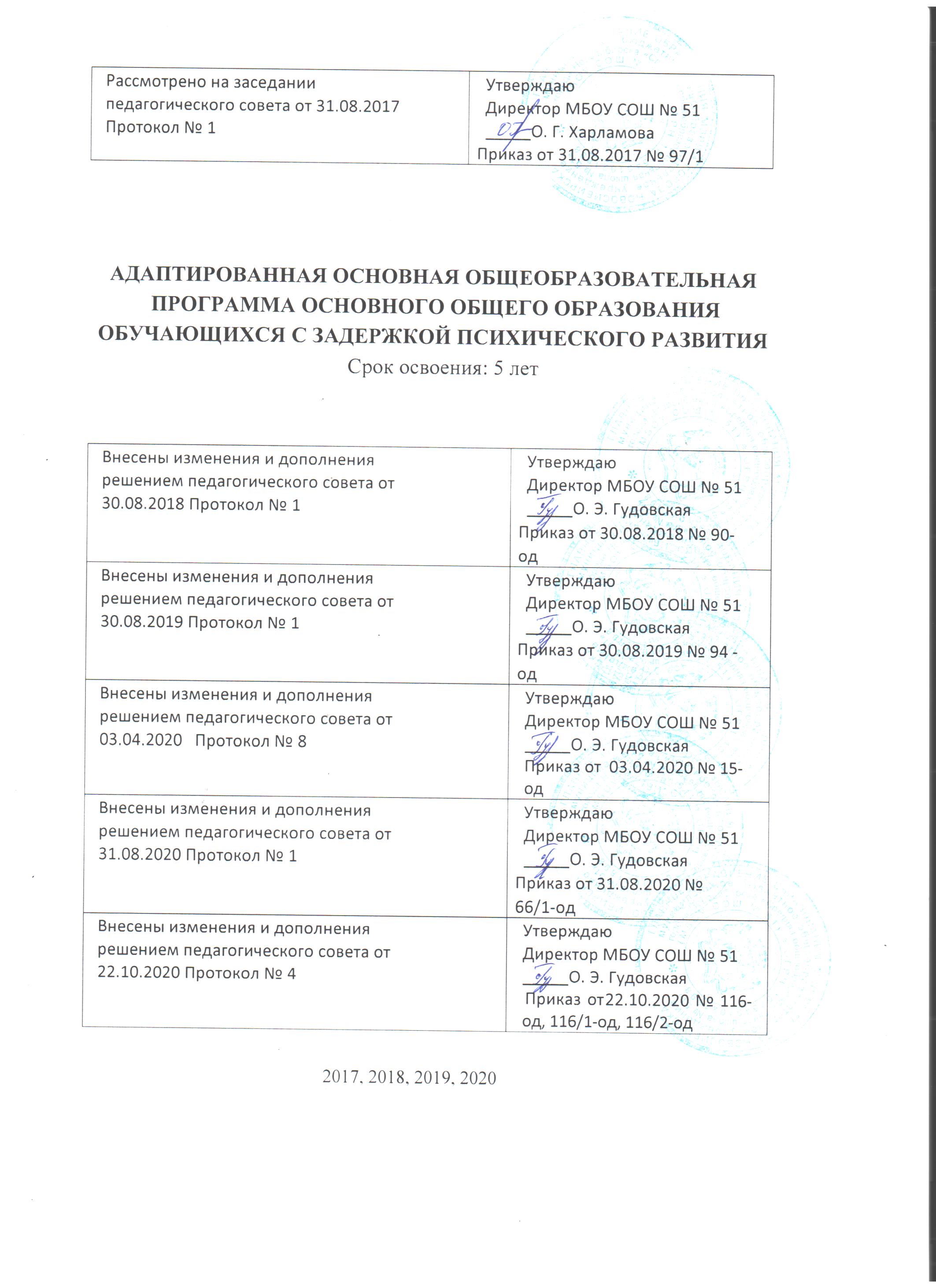 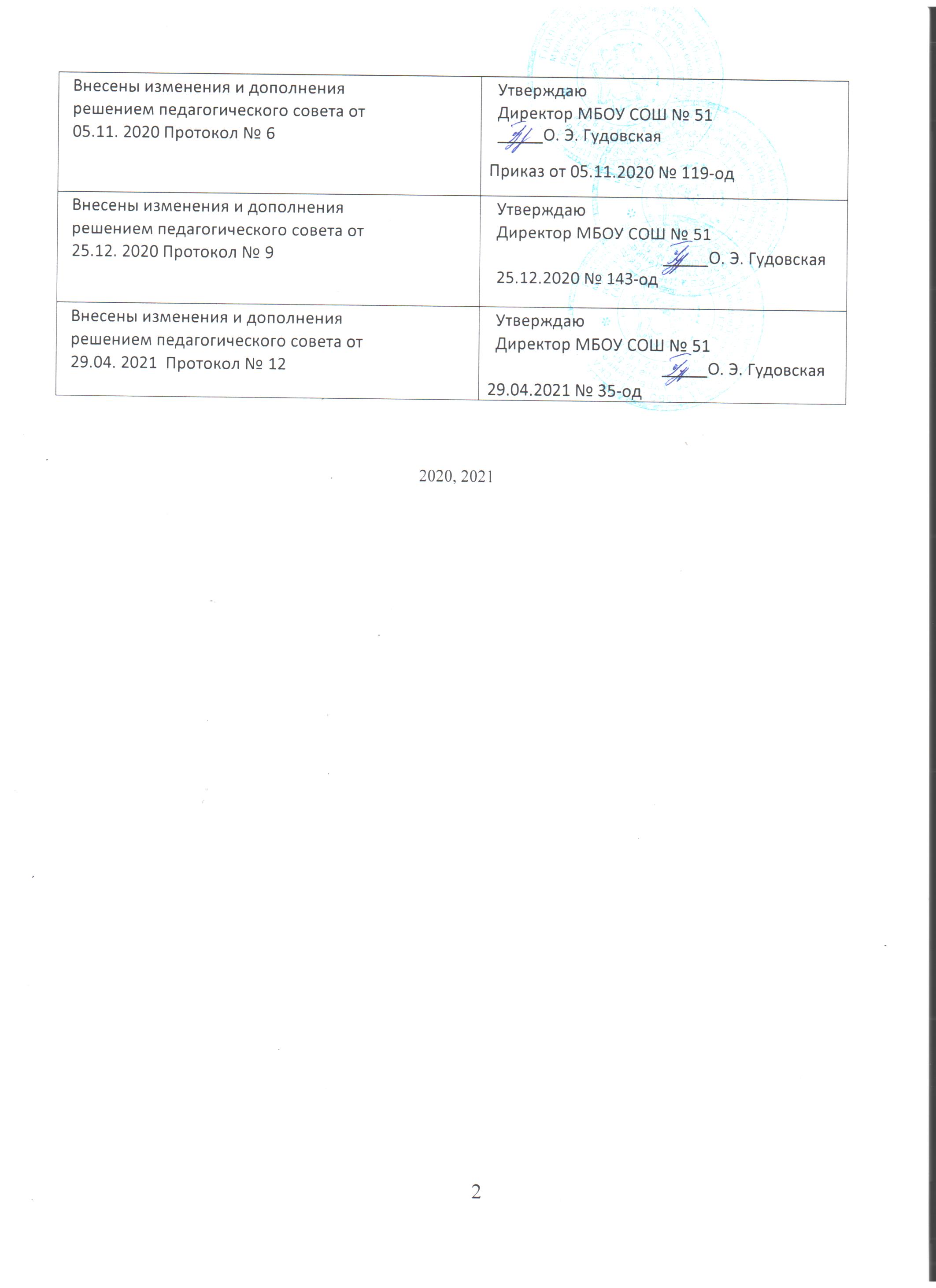 СодержаниеОбщие положенияАдаптированная основная образовательная программа основного общего образования обучающихся с задержкой психического развитияЦелевой разделПояснительная запискаПланируемые результаты освоения обучающимися с задержкой   психического развития АООП ОООСистема оценки достижения обучающимися с задержкой психического развития планируемых результатов освоения АООП ОООСодержательный разделПрограмма развития универсальных учебных действий2.2.2. Программы учебных предметов, курсовПрограмма воспитания и социализации обучающихсяПрограмма коррекционной работыОрганизационный разделУчебный планКалендарный учебный графикПлан внеурочной деятельностиСистема условий реализации АООП ООО обучающихся с задержкой психического развитияКонтроль за состоянием системы условий реализации АООП ООООбщие положенияАдаптированная основная образовательная программа основного общего образования обучающихся с задержкой психического развития МБОУ СОШ № 51 (далее – АООП ООО обучающихся с ЗПР) – это образовательная программа, адаптированная для обучения данной категории обучающихся с учетом особенностей их психофизического развития, индивидуальных возможностей, обеспечивающая коррекцию нарушений развития и социальную адаптацию.Адаптированная основная образовательная программа основного общего образования обучающихся с ЗПР МБОУ СОШ № 51 (далее – АООП ООО обучающихся с ЗПР) разработана в соответствии с требованиями федерального государственного образовательного стандарта основного общего образования (далее — ФГОС ООО), предъявляемыми к структуре, условиям реализации и планируемым результатам освоения АООП ООО обучающихся с ЗПР.Структура адаптированной основной образовательной программы основного общего образования обучающихся с задержкой психического развитияСтруктура АООП ООО обучающихся с ЗПР МБОУ СОШ № 51 включает целевой, содержательный и организационный разделы.Целевой раздел определяет общее назначение, цели, задачи и планируемые результаты реализации АООП ООО обучающихся с ЗПР, а также способы определения достижения этих целей и результатов.Целевой раздел включает:пояснительную записку;планируемые результаты освоения обучающимися с ЗПР АООП ООО.систему оценки достижения планируемых результатов освоения АООП ООО Содержательный раздел определяет общее содержание основного общего образования и включает следующие программы, ориентированные на достижение личностных, метапредметных и предметных результатов:программу формирования универсальных учебных действий у обучающихся с ЗПР;программы отдельных учебных предметов, курсов коррекционно-развивающей области;программу воспитания и социализации обучающихсяпрограмму внеурочной деятельности.Организационный раздел определяет общие рамки организации образовательного процесса, а также механизмы реализации компонентов АООП ООО.Организационный раздел включает:учебный план основного общего образования	МБОУ СОШ № 51;систему специальных условий реализации АООП ООО в соответствии с требованиями Стандарта.Принципы и подходы к формированию АООП ООО обучающихся с ЗПР.В основу разработки и реализации АООП ООО обучающихся с ЗПР заложены дифференцированный и деятельностный подходы.Дифференцированный подход к разработке и реализации АООП ООО обучающихся с ЗПР предполагает учет их особых образовательных потребностей, которые проявляются в неоднородности по возможностям освоения содержания образования. Это обусловливает необходимость создания и реализации разных вариантов АООП ООО обучающихся с ЗПР, в том числе и на основе индивидуального учебного плана.Применение дифференцированного подхода к созданию и реализации АООП ООО обеспечивает разнообразие содержания, предоставляя обучающимся с ЗПР возможность реализовать индивидуальный потенциал развития.Деятельностный подход основывается на теоретических положениях отечественной психологической науки, раскрывающих основные закономерности процесса обучения и воспитания обучающихся, структуру образовательной деятельности с учетом общих закономерностей развития детей с нормальным и нарушенным развитием.Деятельностный подход в образовании строится на признании того, что развитие личности обучающихся с ЗПР определяется характером организации доступной им деятельности (предметно-практической и учебной).Основным средством реализации деятельностного подхода в образовании является обучение как процесс организации познавательной и предметно- практической деятельности обучающихся, обеспечивающий овладение ими содержанием образования.В контексте разработки АООП ООО обучающихся с ЗПР реализация деятельностного подхода обеспечивает:придание результатам образования социально и личностно значимого характера;прочное усвоение обучающимися знаний и опыта разнообразной деятельности и поведения, возможность их самостоятельного продвижения в изучаемых образовательных областях;существенное повышение мотивации и интереса к учению, приобретению нового опыта деятельности и поведения;обеспечение условий для общекультурного и личностного развития на основе формирования универсальных учебных действий, которые обеспечивают не только успешное усвоение ими системы научных знаний, умений и навыков (академических результатов), позволяющих продолжить образование на следующей ступени, но и жизненной компетенции, составляющей основу социальной успешности.В основу формирования АООП ООО обучающихся с ЗПР положены следующие принципы:принципы государственной политики РФ в области образования (гуманистический характер образования, единство образовательного пространства на территории Российской Федерации, светский характер образования, общедоступность образования, адаптивность системы образования к уровням и особенностям развития и подготовки обучающихся и воспитанников и др.);принцип учета типологических и индивидуальных образовательных потребностей обучающихся;принцип коррекционной направленности образовательного процесса;принцип развивающей направленности образовательного процесса, ориентирующий его на развитие личности обучающегося и расширение его «зоны ближайшего развития» с учетом особых образовательных потребностей;онтогенетический принцип;принцип преемственности;принцип целостности содержания образования, поскольку в основу структуры содержания образования положено не понятие предмета, а ―«образовательной области»;принцип направленности на формирование деятельности, обеспечивает возможность овладения обучающимися с задержкой психического развития всеми видами доступной им предметно-практической деятельности, способами и приемами познавательной и учебной деятельности, коммуникативной деятельности и нормативным поведением;принцип переноса усвоенных знаний, умений, и навыков и отношений, сформированных в условиях учебной ситуации, в различные жизненные ситуации, что обеспечит готовность обучающегося к самостоятельной ориентировке и активной деятельности в реальном мире;принцип сотрудничества с семьей.Адаптированная основная образовательная программа основного общего образования обучающихся с задержкой психического развитияЦелевой разделПояснительная запискаОбщая        характеристика   АООП    ООО	обучающихся с ЗПР  МБОУ СОШ № 51 представляет собой адаптированный вариант основной образовательной программы основного общего образования (далее — АООП ООО). Требования к структуре АООП ООО (в том числе соотношению обязательной части и части, формируемой участниками образовательных отношений и их объему) и результатам ее освоения соответствуют федеральному государственному стандарту основного общего образования. Обязательная часть ООП ООО составляет 70%, часть, формируемая участниками образовательных отношений, -      30% от общего объема ООП ООО.Адаптация программы предполагает введение программы коррекционной работы, ориентированной на удовлетворение особыхобразовательных потребностей обучающихся с ЗПР и поддержку в освоении АООП ООО, требований к результатам освоения программы коррекционной работы и условиям реализации АООП ООО.Обязательными условиями реализации АООП ООО обучающихся с ЗПР является психолого-педагогическое сопровождение обучающегося, согласованная работа психолога с педагогами, реализующими программу коррекционной работы.Цель АООП ООО обучающихся с ЗПР:Создание в МБОУ СОШ № 51 гуманной адаптированной среды для детей с задержкой психического развития с целью социально – персональной реабилитации их и последующей интеграции в современном социально – экономическом и культурно – нравственном пространстве.Достижение поставленной цели предусматривает решение следующих основных задач:формирование общей культуры, обеспечивающей разностороннее развитие их	личности	(нравственно-эстетическое,	социально-личностное, интеллектуальное, физическое);охрана и укрепление физического и психического здоровья детей, в том числе их социального и эмоционального благополучия;формирование основ гражданской идентичности и мировоззрения обучающихся в соответствии с принятыми в семье и обществе духовно- нравственными и социокультурными ценностями;формирование основ учебной деятельности;создание специальных условий для получения образования в соответствии с возрастными, индивидуальными особенностями и особыми образовательными потребностями, развитие способностей и творческого потенциала каждого обучающегося как субъекта отношений в сфере образования;обеспечение вариативности и разнообразия содержания АООП ООО и организационных форм получения образования обучающимися с учетом их образовательных потребностей, способностей и состояния здоровья, типологических и индивидуальных особенностей;формирование социокультурной и образовательной среды с учетом общих и особых образовательных потребностей разных групп обучающихся.обеспечение доступности получения качественного основного общего образования;выявление и развитие возможностей и способностей обучающихся с ЗПР, через организацию их общественно полезной деятельности, проведения спортивно оздоровительной работы, организацию художественного творчества и др. с использованием системы клубов, секций, студий и кружков (включая организационные формы на основе сетевого взаимодействия), проведении спортивных, творческих и др. соревнований;использование в образовательном процессе современных образовательных технологий деятельностного типа;предоставление обучающимся возможности для эффективной самостоятельной работы;участие педагогических работников, обучающихся, их родителей (законных представителей) и общественности в проектировании и развитии внутришкольной социальной среды;включение обучающихся в процессы познания и преобразования внешкольной социальной среды (населённого пункта, района, города).Принципы и подходы к формированию адаптированной основной образовательной программы основного общего образования обучающихся с задержкой психического развития представлены в Разделе 1. Общие положения.        На 01.09.2020 в МБОУ СОШ № 51 обучаются 8 учащихся: в 6 классе- 2 чел, в 7 классе – 1 чел., в 8 классе – 2 чел., в 9 классе – 3 чел. Психолого-педагогическая характеристика обучающихся с ЗПРОбучающиеся с ЗПР — это дети, имеющее недостатки в психологическом развитии, подтвержденные ПМПК и препятствующие получению образования без создания специальных условий.Категория обучающихся с ЗПР – наиболее многочисленная среди детей с ограниченными возможностями здоровья (ОВЗ) и неоднородная по составу группа школьников. Среди причин возникновения ЗПР могут фигурировать органическая и/или функциональная недостаточность центральной нервной системы, конституциональные факторы, хронические соматические заболевания, неблагоприятные условия воспитания, психическая и социальная депривация. Подобное разнообразие этиологических факторов обусловливает значительный диапазон выраженности нарушений — от состояний, приближающихся к уровню возрастной нормы, до состояний, требующих отграничения от умственной отсталости.Все обучающиеся с ЗПР испытывают в той или иной степени выраженные затруднения в усвоении учебных программ, обусловленные недостаточными познавательными способностями, специфическими расстройствами психологического развития (школьных навыков, речи и др.), нарушениями в организации деятельности и/или поведения. Общими для всех обучающихся с ЗПР являются в разной степени выраженные недостатки в формировании высших психических функций, замедленный темп либо неравномерное становление познавательной деятельности, трудности произвольной саморегуляции. Достаточно часто у обучающихся отмечаются нарушения речевой и мелкой ручной моторики, зрительного восприятия и пространственной ориентировки, умственной работоспособности и эмоциональной сферы.Уровень психического развития поступающего в школу ребёнка с ЗПР зависит не только от характера и степени выраженности первичного (как правило, биологического по своей природе) нарушения, но и от качества предшествующего обучения и воспитания (раннего и дошкольного).Диапазон различий в развитии обучающихся с ЗПР достаточно велик – от практически нормально развивающихся, испытывающих временные и относительно легко устранимые трудности, до обучающихся с выраженными и сложными по структуре нарушениями когнитивной и аффективно-поведенческойсфер личности. От обучающихся, способных при специальной поддержке на равных обучаться совместно со здоровыми сверстниками, до обучающихся, нуждающихся при получении начального общего образования в систематической и комплексной (психолого-медико-педагогической) коррекционной помощи.Различие структуры нарушения психического развития у обучающихся с ЗПР определяет необходимость многообразия специальной поддержки в получении образования и самих образовательных маршрутов, соответствующих возможностям и потребностям обучающихся с ЗПР и направленных на преодоление существующих ограничений в получении образования, вызванных тяжестью нарушения психического развития и способностью или неспособностью обучающегося к освоению образования, сопоставимого по срокам с образованием здоровых сверстников.Особые образовательные потребности обучающихся с ЗПРОсобые образовательные потребности различаются у обучающихся с ОВЗ разных категорий, поскольку задаются спецификой нарушения психического развития, определяют особую логику построения учебного процесса и находят своё отражение в структуре и содержании образования. Наряду с этим современные научные представления об особенностях психофизического развития разных групп обучающихся позволяют выделить образовательные потребности, как общие для всех обучающихся с ОВЗ, так и специфические.К общим потребностям относятся:получение специальной помощи средствами образования сразу же после выявления первичного нарушения развития;получение основного общего образования в условиях образовательных организаций общего или специального типа, адекватного образовательным потребностям обучающегося с ОВЗ;обязательность непрерывности коррекционно-развивающего процесса, реализуемого, как через содержание предметных областей, так и в процессе индивидуальной работы;психологическое сопровождение, оптимизирующее взаимодействие ребенка с педагогами и соучениками;психологическое сопровождение, направленное на установление взаимодействия семьи и образовательной организации;постепенное расширение образовательного пространства, выходящего за пределы образовательной организации.Для обучающихся с ЗПР, осваивающих АООП ООО, характерны следующие специфические образовательные потребности:адаптация основной общеобразовательной программы основного общего образования с учетом необходимости коррекции психофизического развития;обеспечение особой пространственной и временной организации образовательной среды с учетом функционального состояния центральной нервной системы (ЦНС) и нейродинамики психических процессов обучающихся с ЗПР (быстрой истощаемости, низкой работоспособности, пониженного общего тонуса и др.);комплексное сопровождение, гарантирующее получение необходимого лечения, направленного на улучшение деятельности ЦНС и на коррекциюповедения, а также специальной психокоррекционной помощи, направленной на компенсацию дефицитов эмоционального развития, формирование осознанной саморегуляции познавательной деятельности и поведения;организация процесса обучения с учетом специфики усвоения знаний, умений и навыков обучающимися с ЗПР с учетом темпа учебной работы ("пошаговом» предъявлении материала, дозированной помощи взрослого, использовании специальных методов, приемов и средств, способствующих как общему развитию обучающегося, так и компенсации индивидуальных недостатков развития);учет актуальных и потенциальных познавательных возможностей, обеспечение индивидуального темпа обучения и продвижения в образовательном пространстве для разных категорий обучающихся с ЗПР;обеспечение здоровьесберегающих условий, двигательных «разрядок» (физкультпауз);профилактика и коррекция социокультурной и школьной дезадаптации;постоянный (пошаговый) мониторинг результативности образования и сформированности социальной компетенции обучающихся, уровня и динамики психофизического развития;обеспечение непрерывного контроля за становлением учебно-познавательной деятельности обучающегося с ЗПР, продолжающегося до достижения уровня, позволяющего справляться с учебными заданиями самостоятельно;постоянное стимулирование познавательной активности, побуждение интереса к себе, окружающему предметному и социальному миру;постоянная помощь в осмыслении и расширении контекста усваиваемых знаний, в закреплении и совершенствовании освоенных умений;специальное обучение «переносу» сформированных знаний и умений в новые ситуации взаимодействия с действительностью;постоянная актуализация знаний, умений и одобряемых обществом норм поведения;использование	преимущественно	позитивных	средств	стимуляции деятельности и поведения;развитие и отработка средств коммуникации, приемов конструктивного общения и взаимодействия (с членами семьи, со сверстниками, с взрослыми), формирование навыков социально одобряемого поведения;специальная психокоррекционная помощь, направленная на формирование способности к самостоятельной организации собственной деятельности и осознанию возникающих трудностей, формирование умения запрашивать и использовать помощь взрослого;обеспечение взаимодействия семьи и образовательной организации (сотрудничество с родителями, активизация ресурсов семьи для формирования социально активной позиции, нравственных и общекультурных ценностей);постоянный учет работоспособности и психофизиологических особенностей ребенка: замедленность темпа обучения, рациональная дозировка на урокеучебного материала, дробление большого задания на этапе, последовательное выполнение этапов задания.Специальные педагогические методы, подходы и приёмы обучения и воспитания детей с ОВЗ:обязательным условием к организации рабочего места обучающегося является обеспечение возможности постоянно находиться в зоне внимания педагога.с целью психологической настройки, предупреждение психофизических перегрузок, эмоциональных срывов на уроках использовать занимательность, необычное изложение учебного материала, поддерживать поиск и принятие самостоятельных решений.возможно, ребенку необходим дополнительный отдых между уроками или меньшее количество уроков в день.увеличение времени на выполнение практических работ, в том числе итоговых: при выполнении итоговых работ время на их выполнение может быть увеличено в 2 раза по сравнению с регламентом, установленным для обучающихся, не имеющих ограничений по возможностям здоровья.включение активных методов обучения в образовательный процесс, способствующих активизации учебно-познавательной деятельности учащегося:словесные (рассказ, лекция, семинар, беседа);наглядные (иллюстрация, демонстрация и др.);практические (упражнения, лабораторные опыты, трудовые действия и др.);репродуктивные и проблемно-поисковые (от частного к общему, от общего к частному);методы самостоятельной работы и работы под руководством преподавателя.использование презентаций и фрагментов презентаций по ходу урока, что расширяет возможности организации взаимодействия учителя с другими участниками образовательного процесса:на слайдах можно разместить необходимый картинный материал, цифровые фотографии, тексты;можно добавить музыкальное и голосовое сопровождение к демонстрации презентации; при такой организации материала включаются при вида памяти детей: зрительная, слуховая, моторная;активное использование средств информационных и коммуникационных технологий для решения познавательных задач.развивать умения работать в материальной и информационной среде основного общего образования (в том числе учебными моделями) в соответствии с содержанием конкретного предмета.создание климата психологического комфорта (доброжелательность, педагогический такт, дружелюбие).Планируемые результаты освоения АООП ООО (ЗПР)Самым общим результатом освоения АООП ООО обучающихся с ЗПР МБОУ СОШ № 51 должно стать полноценное основное общее образование, развитие социальных (жизненных) компетенций.Личностные, метапредметные и предметные результаты освоения обучающимися АООП ООО (ЗПР) соответствуют требованиям ФГОС ООО и аналогичны планируемым результатам ООП ООО.Планируемые результаты освоения обучающимися с ЗПР АООП ООО дополняются результатами освоения программы коррекционной работы.Личностные результатыМетапредметные результаты Регулятивные УУДПознавательные УУДКоммуникативные УУДСмысловое чтениеИКТ-компетенцииОсновы учебно-исследовательской и проектной деятельностиПредметные результатыРусский языкЛитератураРодной (русский) языкРодная (русская) литератураИностранный язык (английский)Второй иностранный язык (немецкий)История РоссииВсеобщая историяОбществознаниеОсновы духовно-нравственной культуры народов РоссииГеографияМатематикаАлгебраГеометрияИнформатикаФизикаБиологияХимияИзобразительное искусствоМузыкаТехнологияФизическая культураОсновы безопасности жизнедеятельностиУчебные курсы1.2.5.24 Решение текстовых задач по математикеIT – технологии     Инженерная графикаМир биологииАнглийский в городах и лицах          Проектная деятельностьКомплексный анализ текстаЗанимательная география Планируемые результаты коррекционной работыСистема оценки достижения обучающимися с задержкой психического развития планируемых результатов освоения АООП ООО МБОУ СОШ № 51Оценка результатов освоения обучающимися с ЗПР АООП ООО (кроме программы коррекционной работы) осуществляется в соответствии с ООП ООО МБОУ СОШ №51Достижения планируемых результатов освоения АООП ООО определяются по завершении обучения в основной школе, поскольку у обучающегося с ЗПР может быть индивидуальный темп освоения содержания образования и стандартизация планируемых результатов образования в более короткие промежутки времени объективно невозможна.Неспособность обучающегося с ЗПР полноценно освоить отдельный предмет в структуре АООП ООО не должна служить препятствием для выбора или продолжения ее освоения, поскольку у данной категории обучающихся может быть специфическое расстройство школьных навыков (дислексия, дисграфия, дискалькулия), а также выраженные нарушения внимания и работоспособности, нарушения со стороны двигательной сферы, препятствующие ее освоению в полном объеме.Обучающиеся с ЗПР имеют право на прохождение текущей, промежуточной и государственной итоговой аттестации освоения АООП ООО в иных формах: в форме устного собеседования (экзамена) по билетам, письменной работы с использованием компьютера.Специальные условия проведения текущей, промежуточной и итоговой(по итогам освоения АООП ООО) аттестации обучающихся с ЗПР включают:Особую форму организации аттестации (в малой группе, индивидуальную) с учетом особых образовательных потребностей и индивидуальных особенностей обучающихся с ЗПР;государственная итоговая аттестация в форме государственного выпускного экзамена ГВЭ – в форме письменных и устных экзаменов с использованием текстов, тем, заданий, билетов;Привычную обстановку в классе (присутствие своего учителя, наличие привычных для обучающихся мнестических опор: наглядных схем, шаблонов общего хода выполнения заданий);Присутствие в начале работы этапа общей организации деятельности;Адаптирование инструкции с учетом особых образовательных потребностей и индивидуальных трудностей обучающихся с ЗПР:упрощение формулировок по грамматическому и семантическому оформлению;упрощение многозвеньевой инструкции посредством деления ее на короткие смысловые единицы, задающие поэтапность (пошаговость) выполнения задания;в дополнение к письменной инструкции к заданию, при необходимости, она дополнительно прочитывается педагогом вслух в медленном темпе с четкими смысловыми акцентами;При необходимости адаптирование текста задания с учетом особых образовательных потребностей и индивидуальных трудностей обучающихся с ЗПР (более крупный шрифт, четкое отграничение одного задания от другого;упрощение формулировок задания по грамматическому и семантическому оформлению и др.);При необходимости предоставление дифференцированной помощи: стимулирующей (одобрение, эмоциональная поддержка), организующей (привлечение внимания, концентрирование на выполнении работы, напоминание о необходимости самопроверки), направляющей (повторение и разъяснение инструкции к заданию);Увеличение времени на выполнение заданий;Возможность организации короткого перерыва (10-15 мин) при нарастании в поведении ребенка проявлений утомления, истощения;Недопустимыми являются негативные реакции со стороны педагога, создание ситуаций, приводящих к эмоциональному травмированию ребенка.Система оценки достижения обучающимися с ЗПР планируемых результатов освоения АООП ООО должна предусматривать оценку достижения обучающимися с ЗПР планируемых результатов освоения программы коррекционной работы.Оценка достижения обучающимися с задержкой психического развития планируемых результатов освоения программы коррекционной работыОценка результатов освоения обучающимися с ЗПР программы коррекционной работы, составляющей неотъемлемую часть АООП ООО МАОУ СОШ № 51      осуществляется в полном соответствии с требованиями ФГОС ООО.При определении подходов к осуществлению оценки результатов освоения обучающимися с ЗПР программы коррекционной работы опирается на следующие принципы:дифференциации оценки достижений с учетом типологических и индивидуальных особенностей развития и особых образовательных потребностей обучающихся с ЗПР;динамичности оценки достижений, предполагающей изучение изменений психического и социального развития, индивидуальных способностей и возможностей обучающихся с ЗПР;единства параметров, критериев и инструментария оценки достижений в освоении содержания АООП ООО, что сможет обеспечить объективность оценки.Эти принципы, отражая основные закономерности целостного процесса образования обучающихся с ЗПР, самым тесным образом взаимосвязаны и касаются одновременно разных сторон процесса осуществления оценки результатов освоения программы коррекционной работы.Основным объектом оценки достижений планируемых результатов освоения обучающимися с ЗПР программы коррекционной работы, выступает наличие положительной динамики обучающихся в интегративных показателях, отражающих успешность достижения образовательных достижений и преодоления отклонений развития.Оценка результатов освоения обучающимися с ЗПР программы коррекционной работы осуществляется с помощью мониторинговых процедур. Мониторинг, обладая такими характеристиками, как непрерывность,диагностичность, научность, информативность, наличие обратной связи, позволяет осуществить не только оценку достижений планируемых результатов освоения обучающимися программы коррекционной работы, но и вносить (в случае необходимости) коррективы в ее содержание и организацию. В целях оценки результатов освоения обучающимися с ЗПР программы коррекционной работы используются все три формы мониторинга: стартовая, текущая и финишная диагностика.Стартовая диагностика позволяет наряду с выявлением индивидуальных особых образовательных потребностей и возможностей обучающихся, выявить исходный уровень развития интегративных показателей, свидетельствующий о степени влияния нарушений развития на учебно-познавательную деятельность и повседневную жизнь.Текущая диагностика используется для осуществления мониторинга в течение всего времени обучения обучающегося на основной ступени образования. При использовании данной формы мониторинга можно использовать экспресс- диагностику интегративных показателей, состояние которых позволяет судить об успешности (наличие положительной динамики) или неуспешности (отсутствие даже незначительной положительной динамики) обучающихся с ЗПР в освоении планируемых результатов овладения программой коррекционной работы. Данные эксперсс-диагностики выступают в качестве ориентировочной основы для определения дальнейшей стратегии: продолжения реализации разработанной программы коррекционной работы или внесения в нее определенных корректив.Целью финишной диагностики, приводящейся на заключительном этапе (окончание учебного года, окончание обучения на основной уровне школьного образования), выступает оценка достижений обучающегося с ЗПР в соответствии с планируемыми результатами освоения обучающимися программы коррекционной работы.Организационно-содержательные характеристики стартовой, текущей и финишной диагностики разработаны МБОУ СОШ № 51 с учетом типологических и индивидуальных особенностей обучающихся, их индивидуальных особых образовательных потребностей.Для оценки результатов освоения обучающимися с ЗПР программы коррекционной работы используется метод экспертной оценки, который представляет собой процедуру оценки результатов на основе мнений группы специалистов (экспертов). Данная группа экспертов объединяет всех участников образовательного процесса - тех, кто обучает, воспитывает и тесно контактирует с обучающимся. Задачей такой экспертной группы является выработка общей оценки достижений обучающегося в сфере социальной (жизненной) компетенции, которая обязательно включает мнение семьи, близких ребенка. Основой оценки продвижения ребенка в социальной (жизненной) компетенции служит анализ изменений его поведения в повседневной жизни - в школе и дома.Для полноты оценки достижений планируемых результатов освоения обучающимися программы коррекционной работы, учитывается мнение родителей (законных представителей), поскольку наличие положительной динамики обучающихся по интегративным показателям, свидетельствующей об ослаблении (отсутствии ослабления) степени влияния нарушений развития нажизнедеятельность обучающихся, проявляется не только в учебно- познавательной деятельности, но и повседневной жизни.В случаях стойкого отсутствия положительной динамики в результатах освоения программы коррекционной работы обучающегося в случае согласия родителей (законных представителей) необходимо направить на расширенное психолого-медико-педагогическое обследование для получения необходимой информации, позволяющей внести коррективы в организацию и содержание программы коррекционной работы.Результаты освоения обучающимися с ЗПР программы коррекционной работы не выносятся на итоговую оценку.Содержательный разделПрограмма формирования универсальных учебных действий; программа отдельных учебных предметов и курсов внеурочной деятельности; программа воспитания и социализации обучающихся с ЗПР; программа внеурочной деятельности соответствуют ФГОС ООО.2.1.1 Программа развития универсальных учебных действий на уровне основного общего образованияПрограмма развития УУД направлена на конкретизацию требований ФГОС основного общего образования к достижению метапредметных и личностных результатов применительно к особенностям образовательного процесса в МБОУ СОШ № 51 и служит основой для разработки рабочих программ всех учебных предметов, курсов.Целью программы развития УУД является обеспечение организационно- методических условий для формирования у учащихся, осваивающих уровень основного общего образования, способности к самостоятельному целеполаганию, планированию и осуществлению учебной деятельности и организации учебного сотрудничества. В соответствии с указанной целью программа развития УУД для учащихся, осваивающих уровень основного общего образования, определяет следующие задачи:организация взаимодействия педагогов, обучающихся и их родителей по развитию УУД учащихся 5–9-х классов;реализация основных подходов, обеспечивающих эффективное освоение УУД обучающимися, формирование у них культуры исследовательской и проектной деятельности как в урочной, так и во внеурочной деятельности, в т. ч. на материале содержания учебных предметов;обеспечение преемственности и особенностей развития УУД при переходе от уровня начального общего к основному общему образованию;конкретизация УУД применительно к отдельным классам (возрастным этапам).Формирование системы универсальных учебных действий осуществляется с учетом возрастных особенностей развития личностной и познавательной сфер обучающегося. УУД представляют собой целостную взаимосвязанную систему, определяемую общей логикой возрастного развития.Исходя из того, что в подростковом возрасте ведущей становится деятельность межличностного общения, приоритетное значение в развитии УУД в этот период приобретают коммуникативные учебные действия. В этом смысле задача начальной школы «учить ученика учиться» должна быть трансформирована в новую задачу для основной школы – «инициировать учебное сотрудничество».Описание понятий, функций, состава и характеристик универсальных учебных действий (регулятивных, познавательных и коммуникативных) и их связи с содержанием отдельных учебных предметов, внеурочной и внешкольной деятельностью, а также места отдельных компонентов универсальных учебных действий в структуре образовательного процессаВ широком смысле УУД – это умение учиться, т. е. способность субъекта к саморазвитию и самосовершенствованию путем сознательного и активного присвоения нового социального опыта.В узком смысле УУД – это совокупность способов действий, способствующих самостоятельному усвоению новых знаний, формированию умений, включая организацию этого процесса.Функции УУД:обеспечивают успешное усвоение знаний, формирование умений, навыков и компетентностей в любой предметной области, научном и социальном проектировании, профессиональной ориентации, понимание механизмов существования предметов и явлений;являются средством постижения и понимания очередных (других, аналогичных) объектов учебного познания;обеспечивают возможности учащихся самостоятельно осуществлять образовательную деятельность, ставить учебные цели, искать способы их достижения, контролировать и оценивать процесс и результаты деятельности.В программе отдельно выделены четыре вида УУД:личностные (личностное, профессиональное, жизненное самоопределение; готовность и способность к самообразованию на основе учебно- познавательной мотивации, в т. ч. к выбору направления профильного образования; ценностно-смысловые установки и моральные нормы, опыт социальных и межличностных отношений, правосознание);регулятивные (целеполагание, планирование, прогнозирование, контроль, коррекция, оценка, саморегуляция);познавательные (владение основами проектно-исследовательской деятельности; практическое владение методами познания, соответствующего им инструментария и понятийного аппарата; использование знаково- символических средств, логических действий и операций: анализ; синтез; выбор оснований и критериев для сравнения, классификации объектов; подведение под понятия, выведение следствий; установление причинно- следственных связей; построение логической цепи рассуждений; выдвижение гипотез и их обоснование и др.);коммуникативные (умения строить продуктивное взаимодействие и сотрудничество со сверстниками и взрослыми (в парах, группах, командах);работать с информацией, выражать свои мысли в устной и письменной форме, слушать и читать с пониманием прочитанного).Развитие системы универсальных учебных действий в составе личностных, регулятивных, познавательных и коммуникативных действий, определяющих развитие психологических способностей личности, осуществляется с учётом возрастных особенностей развития личностной и познавательной сфер подростка. Универсальные учебные действия представляют собой целостную систему, в которой происхождение и развитие каждого вида учебного действия определяется его отношением с другими видами учебных действий и общей логикой возрастного развития.Содержание и способы общения и коммуникации обусловливают развитие способности обучающегося к регуляции поведения и деятельности, познанию мира, определяют образ «Я» как систему представлений о себе, отношений к себе. Именно поэтому особое внимание в программе развития универсальных учебных действий уделяется становлению коммуникативныхуниверсальных учебных действий.К принципам формирования УУД в основной школе можно отнести следующие:формирование УУД – задача, сквозная для всего образовательного процесса (урочная, внеурочная деятельность);формирование	УУД	обязательно	требует	работы	с	предметным	или междисциплинарным содержанием;реализация программы по развитию УУД школа определяет на следующем материале учебной и внеучебной деятельности:учебные занятия,избыточный набор предметных курсов по выбору,портфолио-работа,учебно-исследовательская и проектная деятельность,система классных часов,реализация и защита классными коллективами социальных проектов,мероприятия, реализуемые классным руководителем, учителями- предметниками, организатором внеклассной работы, ЦДО, службами сопровождения УВП согласно плану воспитательной работы школы: предметные недели, общешкольные массовые мероприятия, посещение спектаклей, выставок, музеев и т.д.преемственность по отношению к начальной школе, но с учетом специфики подросткового возраста. Специфика подросткового возраста заключается в том, что возрастает значимость различных социальных практик, исследовательской и проектной деятельности, использования ИКТ;отход от понимания урока как ключевой единицы образовательного процесса (как правило, говорить о формировании УУД можно в рамках серии учебных занятий при том, что гибко сочетаются урочные, внеурочные формы, а также самостоятельная работа учащегося);при составлении учебного плана и расписания должен быть сделан акцент на нелинейность, вариативность, индивидуализацию.По отношению к начальной школе программа развития УУД сохраняет преемственность и учитывает, что учебная деятельность в основной школеприближается к самостоятельному поиску теоретических знаний и общих способов действий. В этом смысле, работая на этапе основной школы, педагог удерживает два фокуса: индивидуализацию образовательного процесса и умение инициативно разворачивать учебное сотрудничество с другими людьми.В результате изучения базовых и дополнительных учебных предметов, а также в ходе внеурочной деятельности у выпускников основной школы будут сформированы познавательные, коммуникативные и регулятивные УУД как основа учебного сотрудничества и умения учиться в общении.Для успешной деятельности по развитию УУД запланированы занятия в разнообразных формах: уроки одновозрастные и разновозрастные; занятия, тренинги, проекты, практики, конференции, выездные и/или сезонные сессии (школы) и пр., с постепенным расширением возможностей обучающихся осуществлять выбор уровня и характера самостоятельной работы.Формирование УУД в образовательном процессе осуществляется в процессе усвоения разных учебных предметов. Каждый учебный предмет в зависимости от его содержания и способов организации учебной деятельности учащихся раскрывает определенные возможности для формирования универсальных учебных действий.Средствами достижения личностных и метапредметных результатов в каждом предмете служат:текст (например, правила общения с помощью языка на уроках русского языка);иллюстративный ряд (например, схемы и графики в математике);продуктивные задания, т.е. вопросы, на которые в тексте учебника не содержится ответов, в то же время там имеется информация, преобразуя которую (создавая для решения задачи собственную модель реальности), ученик может сформулировать свой ответ;принцип минимакса – в учебнике имеется как необходимый для усвоения основной материал, так и дополнительный материал. Иногда они четко отделены, но чаще специально перемешаны (как в жизни), что требует развития умения искать важную необходимую информацию, ответ на возникающий вопрос и т.д.Предмет «Русский язык», наряду с достижением предметных результатов, нацелен на личностное развитие ученика, так как дает формирование «основы для понимания особенностей разных культур и воспитания уважения к ним», нацеливает на «формирование ответственности за языковую культуру как общечеловеческую ценность». Обеспечивает формирование коммуникативных универсальных учебных действий, так как способствует «овладению основными стилистическими ресурсами лексики и фразеологии языка, основными нормами литературного языка, нормами речевого этикета и приобретению опыта их использования в речевой практике при создании устных и письменных высказываний». Также на уроках русского языка в процессе освоения системы понятий и правил у учеников формируются познавательные универсальные учебные действия.Предмет «Родной (русский) язык» прежде всего, способствует приобщению обучающихся к культурным ценностям своего народа, своей этнической или социокультурной группы, базовым национальным ценностям российского общества, общечеловеческим ценностям в контексте формированияу них российской гражданской идентичности;социальную самоидентификацию обучающихся посредством личностно значимой и общественно приемлемой деятельности.Предмет «Литература» прежде всего способствует личностному развитию ученика, поскольку обеспечивает «культурную самоидентификацию школьника, способствует «пониманию литературы как одной из основных национально- культурных ценностей народа, как особого способа познания жизни». Приобщение к литературе как искусству слова формирует индивидуальный эстетический вкус.Формирование коммуникативных универсальных учебных действий обеспечивается через обучение правильному и умелому пользованию речью в различных жизненных ситуациях, передаче другим своих мыслей и чувств, через организацию диалога с автором в процессе чтения текста и учебного диалога на этапе его обсуждения. «Овладение процедурами смыслового и эстетического анализа текста на основе понимания принципиальных отличий литературного художественного текста от научного, делового, публицистического и т.п., формирование умений воспринимать, анализировать, критически оценивать и интерпретировать прочитанное, осознавать художественную картину жизни, отражённую в литературном произведении, на уровне не только эмоционального восприятия, но и интеллектуального осмысления» способствует формированию познавательных универсальных учебных действий.Предмет «Родная (русская) литература» прежде всего, способствует осознанию значимости чтения и изучения литературы для своего дальнейшего развития; формирование потребности в систематическом чтении как средстве познания мира и себя в этом мире, гармонизации отношений человека и общества, многоаспектного диалога; пониманию литературы как одной из основных национально-культурных ценностей народа, как особого способа познания жизни; обеспечению		культурной	самоидентификации,		осознание	коммуникативно- эстетических возможностей родного языка на основе изучения выдающихся произведений российской культуры, культуры своего народа, мировой культуры. Предмет «Иностранный   язык   (английский)»,   «Второй иностранный язык (немецкий)» наряду с достижением предметных результатов, нацелен на личностное развитие ученика, обеспечивает «формирование дружелюбного и толерантного отношения к ценностям иных культур, оптимизма и выраженной личностной	позиции	в	восприятии		мира,	в		развитии		национального самосознания». Способствует формированию коммуникативных универсальных учебных действий, так как обеспечивает «формирование и совершенствование иноязычной коммуникативной компетенции». Также на уроках иностранного языка	в	процессе	освоения	системы	понятий			и		правил		у		обучающихсяформируются познавательные универсальные учебные действия.Предметы «История России», «Всеобщая история» через две главные группы линий развития обеспечивают формирование личностных и метапредметных результатов. Первая группа линий – знакомство с целостной картиной мира (умение объяснять мир с исторической точки зрения) – обеспечивает развитие познавательных универсальных учебных действий. Именно она обеспечивает «приобретение опыта историко-культурного, цивилизационного подхода к оценке социальных явлений, современныхглобальных процессов»; «развитие умений искать, анализировать, сопоставлять и оценивать содержащуюся в различных источниках информацию о событиях и явлениях прошлого и настоящего».Вторая группа линий – формирование оценочного, эмоционального отношения к миру – способствует личностному развитию ученика. С ней связаны такие задачи предмета, как «формирование основ гражданской, этнонациональной, социальной, культурной самоидентификации личности обучающегося, усвоение базовых национальных ценностей современного российского общества: гуманистических и демократических ценностей, идей мира и взаимопонимания между народами, людьми разных культур».Аналогично и в предмете «Обществознание», который, наряду с достижением предметных результатов, нацелен на развитие познавательных универсальных учебных действий. Этому способствует освоение приемов работы с социально значимой информацией, её осмысление; развитие способностей обучающихся делать необходимые выводы и давать обоснованные оценки социальным событиям и процессам» и многое другое.Не менее важна нацеленность предмета и на личностное развитие учеников, чему способствует «формирование у обучающихся личностных представлений об основах российской гражданской идентичности, патриотизма, гражданственности, социальной ответственности, правового самосознания, толерантности, приверженности ценностям, закреплённым в Конституции Российской Федерации».Предмет «Основы духовно-нравственной культуры народов России» направлен на осознание идеи, что общечеловеческие ценности (добро, справедливость, милосердие, честность и др.) являются продуктом развития двух социальных сфер: традиционной культуры каждого народа и различных религиозных культур, что духовность человека есть преобладание в нем нравственных, интеллектуальных интересов над материальными, независимо от того, из какой социальной сферы (традиций, обычаев, веры) они были заимствованы и какому народу изначально принадлежат.Предмет обогащает процесс воспитания в школе не только новым содержанием (ознакомление с традиционными религиями Российского государства), но и новым пониманием сущности российской культуры, развивающейся как сплав национальных традиций и религиозных верований. Исходя из этого особое значение курса «Основы духовно-нравственной культуры народов России» заключается в раскрытии общечеловеческих ценностей, которые объединяют (а не разъединяют) светскость и религиозность.Предмет «География», наряду с достижением предметных результатов, нацелен на развитие у обучающихся познавательных универсальных учебных действий. Этому способствует «формирование умений и навыков использования разнообразных географических знаний в повседневной жизни для объяснения и оценки явлений и процессов». Коммуникативные универсальные учебные действия формируются в процессе «овладения основами картографической грамотности и использования географической карты как одного из языков международного общения».Наконец, «формирование первичных компетенций использования территориального подхода как основы географического мышления для осознаниясвоего места в целостном, многообразном и быстро изменяющемся мире и адекватной ориентации в нём» способствует личностному развитию.Предмет «Математика» направлен прежде всего на развитие познавательных универсальных учебных действий. Именно на это нацелено«формирование представлений о математике как о методе познания действительности, позволяющем описывать и изучать реальные процессы и явления».Предмет «Информатика» направлен на развитие познавательных универсальных учебных действий. Этому оказывает содействие «формирование знаний об алгоритмических конструкциях, логических значениях и операциях»,«умений формализации и структурирования информации».Предмет «Физика», кроме предметных результатов, обеспечивает формирование познавательных универсальных учебных действий. Этому способствует «приобретение опыта применения научных методов познания, наблюдения физических явлений, проведения опытов, простых экспериментальных исследований» Однако не менее важно «осознание необходимости применения достижений физики и технологий для рационального природопользования», что оказывает содействие развитию личностных результатов.Предмет «Биология» через две главные группы линий развития обеспечивает формирование личностных и метапредметных результатов. Первая группа линий – знакомство с целостной картиной мира (умение объяснять мир с биологической точки зрения) – обеспечивает развитие познавательных универсальных учебных действий. Именно благодаря ей происходит«формирование системы научных знаний о живой природе», «первоначальных систематизированных представлений о биологических объектах, процессах, явлениях, закономерностях, об основных биологических теориях». Вторая группа линий – формирование оценочного, эмоционального отношения к миру – способствует личностному развитию ученика. С ней связаны такие задачи предмета, как формирование основ экологической грамотности, «защиты здоровья людей в условиях быстрого изменения экологического качества окружающей среды».Предмет «Химия», наряду с предметными результатами, нацелен на формирование познавательных универсальных учебных действий. Этому способствует решение таких задач, как «формирование первоначальных систематизированных представлений о веществах», «формирование умений устанавливать связи между реально наблюдаемыми химическими явлениями и процессами, происходящими в микромире, объяснять причины многообразия веществ, зависимость их свойств от состава и строения, а также зависимость применения веществ от их свойств». Однако предмет «Химия» играет важную роль и в достижении личностных результатов, позволяя учиться оценивать роль этого предмета в решении современных экологических проблем, в том числе в предотвращении техногенных и экологических катастроф.Большую роль в становлении личности ученика играет предметная область«Искусство»,	включающая	предметы	«Изобразительное	искусство»,«Музыка». Прежде всего, они способствуют личностному развитию ученика, обеспечивая «осознание значения искусства и творчества в личной и культурнойсамоидентификации личности, развитие эстетического вкуса, художественного мышления обучающихся». Кроме этого, искусство дает человеку иной, кроме вербального, способ общения, обеспечивая тем самым развитие коммуникативных универсальных учебных действий.Предмет «Технология» имеет чёткую практико-ориентированную направленность. Он способствует формированию регулятивных универсальных учебных действий путём «овладения методами учебно- исследовательской и проектной деятельности, решения творческих задач, моделирования, конструирования и эстетического оформления изделий». В то же время«формирование умений устанавливать взаимосвязь знаний по разным учебным предметам для решения прикладных учебных задач» обеспечивает развитие познавательных универсальных учебных действий.Формируя представления «о мире профессий, связанных с изучаемыми технологиями, их востребованности на рынке труда», данный предмет обеспечивает личностное развитие ученика.Предметы «Физическая культура» и «Основы безопасности жизнедеятельности» способствуют формированию регулятивных универсальных учебных действий через «развитие двигательной активности обучающихся, формирование потребности в систематическом участии в физкультурно-спортивных и оздоровительных мероприятиях», а также «знание и умение применять меры безопасности и правила поведения в условиях опасных и чрезвычайных ситуаций; умение оказать первую помощь пострадавшим; предвидеть возникновение опасных ситуаций». Таким образом, «физическое, эмоциональное, интеллектуальное и социальное развитие личности», а также«формирование и развитие установок активного, экологически целесообразного, здорового и безопасного образа жизни» оказывают весьма заметное влияние на личностное развитие школьников.Решение задачи формирования УУД в основной школе происходит не только на занятиях по отдельным учебным предметам, но и в ходе внеурочной деятельности, а также в рамках кружков.Направления внеурочной деятельности:Спортивно-оздоровительное: соревнования, игры, спортивные праздники, конкурсы, Дни здоровья, утренние гимнастики, мероприятия в рамках ГТО, турниры по настольному теннису и шахматам и др.УУД будут развивать физическое, эмоциональное, интеллектуальное и социальное развитие личности обучающихся с учѐтом исторической, общекультурной и ценностной составляющей; потребность в систематическом участии в физкультурно-спортивных и оздоровительных мероприятиях.Духовно-нравственное: школьный музей, экскурсии; классные часы и единые тематические уроки данной тематики; участие в проектах и акциях данной направленности.УУД будут развивать основы художественной, духовно-нравственнойкультуры обучающихся как части их общей духовной культуры, как особого способа познания жизни и средства организации общения; развивать эстетическое, эмоционально-ценностное видение окружающего мира; развивать наблюдательность, способность к сопереживанию, зрительную память, ассоциативное мышление, художественный вкус и творческое воображение.Социальное: вожатство в период летней оздоровительной кампании; старостат; школьный пресс-центр.УУД будут развивать у учащихся умение продуктивно общаться и взаимодействовать в процессе совместной деятельности, учитывать позиции других участников деятельности, эффективно разрешать конфликты.Общеинтеллектуальное: проектная и исследовательская деятельность,научное общество учащихся, предметные декады, месячники, предметные чтения, единые тематические дни учебной направленности, всероссийская олимпиада школьников, дистанционные олимпиады, конкурсное движение.УУД будут развивать представления об исследовательском обучении как ведущем способе учебной деятельности, активизируют интерес к приобретаемым знаниям, полученным в совместной деятельности; развитие умений работать с учебным текстом (анализировать, извлекать необходимую информацию); владение навыками познавательной рефлексии как осознания совершаемых действий и мыслительных процессов, их результатов и оснований, границ своего знания и незнания, новых познавательных задач и средств их достижения.Общекультурное: посещение учреждений культуры, фестивали, выставки, концерты, фестивали, праздники и др.УУД будут развивать основы художественной культуры обучающихсякак части их общей духовной культуры, как особого способа познания жизни и средства организации общения; развивать эстетическое, эмоционально- ценностное видение окружающего мира; развивать наблюдательность, способность к сопереживанию, зрительную память, ассоциативное мышление, художественный вкус и творческое воображение.Планируемые результаты, наименование типовых задач, форм и методов развития УУД у обучающихсяПланируемые результаты достижения учащимися УУД представлены в таблице. Комментарий к таблице «Планируемые результаты, наименование типовых задач, форм и методов развития УУД у обучающихся»:В 1-й колонке таблицы указана предполагаемая сформированность УУД учащихся к началу обучения в 5-м классе. Это необходимо для обеспечения преемственности формирования УУД на уровнях начального и основного общего образования. Далее УУД представлены в развитии – конкретизированы применительно к возрастным этапам: 5–6-м, 7–8-м и 8–9-м классам (такое усложнение является ориентировочным, примерным, т. к. в одном и том же классе могут наблюдаться значительные расхождения уровня освоения УУД разными учащимися). Конкретный результат по какому-либо классу можно корректировать, исходя из особенностей обучающихся и результатов сформированности УУД в предыдущих классах.В таблице показана связь формирования УУД с содержанием учебных предметов, внеурочной и внешкольной деятельностью, приведены типовые задачи формирования и использования УУД, методы и формы организации образовательной деятельности учащихся. Этот перечень открыт, он корректируется в ходе проектирования образовательной деятельности конкретной ОО.Планируемые результаты, выделенные в таблице курсивом, получат возможность достичь только отдельные обучающиеся, имеющие более высокий уровень мотивации и обладающие более развитыми способностями. В повседневной практике обучения эта группа УУД не отрабатывается со всеми без исключения обучающимися в силу повышенной сложности этих учебных действий для обучающихся данного возраста (года обучения).Отдельные ячейки в таблице остаются незаполненными. Пустые ячейки в таблице свидетельствуют о том, что формирование УУД начнется на следующем году обучения. В частности, пустые ячейки в колонке о готовности выпускников начальных классов могут свидетельствовать, что определенные УУД не сформированы у общей массы учащихся, учителя могут вносить оперативные уточнения в I четверти 5-го класса по итогам входного мониторинга. Наполнение программы для каждого года обучения во многом зависит от достигнутых результатов формирования УУД на предыдущих этапах, что требует коррекции и конкретизации УУД, отнесенных к тому или иному году обучения. Кроме того, ОО дано право корректировать и расширять перечень УУД, делать больший акцент на ту или иную их группу.Коммуникативные универсальные учебные действия (далее – УУД) можно разделить на две условные подгруппы: умения кооперации, т. е. умения строить продуктивное взаимодействие и сотрудничество со сверстниками и взрослыми – в парах, группах, командах, и умения коммуникации – работать с информацией, выражать свои мысли в устной и письменной форме, слушать и читать с пониманием. В связи с этим считаем, что смысловое чтение можно отнести скорее не к группе познавательных УУД, как это рекомендовано в примерной ООП основного общего образования, а включить в разряд коммуникативных.Подраздел «Коммуникативные УУД» предлагаем разбить на несколько частей: «Организация и планирование взаимодействия и сотрудничества со сверстниками и взрослыми (в парах, группах, командах)»; «Работа с устным текстом, слушание и понимание другого человека»; «Выражение своих мыслей письменно и устно»; «Смысловое чтение: работа с письменным текстом (поиск информации и понимание прочитанного) и работа с текстом (преобразование, интерпретация и оценка информации)».В отдельный подраздел вынесена «Экологическая культура», т. к. эти результаты носят интегративный характер.Планируемые результаты, наименование типовых задач, форм и методов развития УУД у обучающихся*Цели в разделе «Личностные УУД» таблицы определены на основании п. 9 приказа Минобрнауки России от 17.12.2010 № 1897 «Об утверждении федерального государственного образовательного стандарта основного общего образования». (с изменениями)** Формирование регулятивных УУД осуществляется на всех учебных предметах и во внеурочной работе в процессе многократного выполнения соответствующих операций: вначале под непосредственным руководством учителя, потом в коллективной деятельности с другими обучающимися, а затем – самостоятельно. Обязательно организуется рефлексия выполнения этих операция. Результаты обсуждаются фронтально (в тех случаях, когда это корректно) или индивидуально с учащимся. А также организуется описание своего опыта для передачи другим людям в виде технологии решения практических задач определенного класса.*** Цели в разделе «Регулятивные УУД» таблицы определены на основании п. 10 приказа Минобрнауки России от 17.12.2010 № 1897 «Об утверждении федерального государственного образовательного стандарта основного общего образования». (с изменениями)**** Цели в разделе «Познавательные УУД» таблицы определены на основании п. 10 приказа Минобрнауки России  от 17.12.2010 № 1897 «Об утверждении федерального государственного образовательного стандарта основного общего образования». (с изменениями)Описание особенностей, основных направлений и планируемых результатов учебно-исследовательской и проектной деятельности обучающихся (исследовательское, инженерное, прикладное, информационное, социальное, игровое, творческое направление проектов) в рамках урочной и внеурочной деятельности по каждому из направлений, а также особенностей формирования ИКТ-компетенцийСогласно п. 12 ФГОС основного общего образования, утв. приказом Минобрнауки России от 17.12.2010 № 1897, при итоговом оценивании результатов освоения обучающимися основной образовательной программы (далее – ООП) основного общего образования должны учитываться сформированность умений выполнения проектной деятельности и способность к решению учебно-практических и учебно-познавательных задач.В таблице 2 описаны основные направления учебно-исследовательской и проектной деятельности обучающихся (исследовательское, инженерное, прикладное, информационное, социальное, игровое, творческое направление проектов), а также формы и продукты организации учебно-исследовательской и проектной деятельности в рамках урочной и внеурочной деятельности по каждому из направлений.В рабочих программах учебных предметов, курсов, модулей, направленных на развитие УУД, указанные направления и формы получают конкретизацию в соответствии с их спецификой.Основные направления учебно-исследовательской и проектной деятельности обучающихсяТаблица 2Формирование и развитие ИКТ-компетенцийПункт 10 ФГОС основного общего образования, утв. приказом Минобрнауки России от 17.12.2010 № 1897 (с изменениями), ориентирует на формирование и развитие компетентности в области использования информационно-коммуникационных технологий (далее – ИКТ).В этом разделе программы развития УУД раскрыты:Элементы ИКТ-компетенций и инструменты их использования.Содержание, виды и формы организации учебной деятельности по формированию и развитию ИКТ-компетенций.Результаты формирования и развития компетентности обучающихся в области использования ИКТ, подготовки индивидуального проекта.В	качестве	основных	форм	организации	учебной	деятельности	по формированию ИКТ-компетенций обучающихся используются:уроки по информатике и другим предметам;кружки;интегративные межпредметные проекты;внеурочные и внешкольные активности.Перечень и описание основных элементов ИКТ-компетенции и инструментов их использованияПланируемые результаты формирования и развития компетентности обучающихся в области использованияинформационно-коммуникационных технологийПредставленные планируемые результаты развития компетентности обучающихся в области использования ИКТ учитывают существующие знания и компетенции, полученные обучающимися вне образовательной организации. Вместе с тем планируемые результаты адаптированы и под обучающихся, кому требуется более полное сопровождение в сфере формирования ИКТ-компетенций.Виды взаимодействия с учебными, научными и социальными организациями, формы привлечения консультантов, экспертов и научных руководителейУсловия и средства формирования универсальных учебных действийУчебное сотрудничествоНа ступени основного общего образования дети активно включаются в совместные занятия. Хотя учебная деятельность по своему характеру остаётся преимущественно индивидуальной, тем не менее вокруг неё (например, на переменах, в групповых играх, спортивных соревнованиях, в домашней обстановке и т. д.) нередко возникает настоящее сотрудничество обучающихся: дети помогают друг другу, осуществляют взаимоконтроль и т. д.В условиях специально организуемого учебного сотрудничества формирование коммуникативных действий происходит более интенсивно (т. е. в более ранние сроки), с более высокими показателями и в более широком спектре. Основные составляющие организации совместного действия:распределение начальных действий и операций, заданное предметным условием совместной работы;обмен способами действия, обусловленный необходимостью включения различных для участников моделей действия в качестве средства для получения продукта совместной работы;взаимопонимание, определяющее для участников характер включения различных моделей действия в общий способ деятельности (взаимопонимание позволяет установить соответствие собственного действия и его продукта и действия другого участника, включённого в деятельность);коммуникацию (общение), обеспечивающую реализацию процессов распределения, обмена и взаимопонимания;планирование общих способов работы, основанное на предвидении и определении участниками адекватных задаче условий протекания деятельности и построения соответствующих схем (планов работы);рефлексию, обеспечивающую преодоление ограничений собственного действия относительно общей схемы деятельности.Совместная деятельностьПод совместной деятельностью понимается обмен действиями и операциями, а также вербальными и невербальными средствами между учителем и Учащийсяами и между самими обучающимися в процессе формирования знаний и умений.Общей особенностью совместной деятельности является преобразование, перестройка позиции личности как в отношении к усвоенному содержанию, так и в отношении к собственным взаимодействиям, что выражается в изменении ценностных установок, смысловых ориентиров, целей учения и самих способов взаимодействия и отношений между участниками процесса обучения.Совместная учебная деятельность характеризуется умением каждого из участников ставить цели совместной работы, определять способы совместного выполнения заданий и средства контроля, перестраивать свою деятельность в зависимости от изменившихся условий её совместного осуществления, понимать и учитывать при выполнении задания позиции других участников.Деятельность учителя на уроке предполагает организацию совместного действия детей как внутри одной группы, так и между группами: учитель направляет обучающихся на совместное выполнение задания.Цели организации работы в группе:создание учебной мотивации;пробуждение в учащихся познавательного интереса;развитие стремления к успеху и одобрению;снятие неуверенности в себе, боязни сделать ошибку и получить за это порицание;развитие способности к самостоятельной оценке своей работы;формирование	умения	общаться	и	взаимодействовать	с	другими обучающимися.Учитель получает возможность реально осуществлять дифференцированный и индивидуальный подход к обучающимся: учитывать их способности, темп работы, взаимную склонность при делении класса на группы, давать группам задания, различные по трудности, уделят больше внимания слабым учащимся.Разновозрастное сотрудничествоОсобое место в развитии коммуникативных и кооперативных компетенций школьников может принадлежать такой форме организации обучения, как разновозрастное сотрудничество. Чтобы научиться учить себя, т. е. овладеть деятельностью учения, школьнику нужно поработать в позиции учителя по отношению к другому (пробую учить других) или к самому себе (учу себя сам). Разновозрастное учебное сотрудничество предполагает, что младшим подросткам предоставляется новое место в системе учебных отношений (например, роль учителя в 1—2 классах).Эта работа обучающихся в позиции учителя выгодно отличается от их работы в позиции Учащийсяа в мотивационном отношении. Ситуация разновозрастного учебного сотрудничества является мощным резервом повышения учебной мотивации в критический период развития учащихся. Она создаёт условия для опробования, анализа и обобщения освоенных ими средств и способов учебных действий, помогает самостоятельно (не только для себя, но и для других)выстраивать алгоритм учебных действий, отбирать необходимые средства для их осуществления.Проектная деятельность обучающихся как форма сотрудничестваСредняя ступень школьного образования является исключительно благоприятным периодом для развития коммуникативных способностей и сотрудничества, кооперации между детьми, а также для вхождения в проектную (продуктивную) деятельность. Исходными умениями здесь могут выступать: соблюдение договорённости о правилах взаимодействия (один отвечает — остальные слушают); оценка ответа товарища только после завершения его выступления; правила работы в группе, паре; действия обучающихся на основе заданного эталона и т. д.Типы ситуаций сотрудничества:Ситуация сотрудничества со сверстниками с распределением функций. Способность сформулировать вопрос, помогающий добыть информацию, недостающую для успешного действия, является существенным показателем учебной инициативности обучающегося, перехода от позиции обучаемого к позиции учащего себя самостоятельно с помощью других людей.Ситуация сотрудничества со взрослым с распределением функций. Эта ситуация отличается от предыдущей тем, что партнёром обучающегося выступает не сверстник, а взрослый. Здесь требуется способность обучающегося проявлять инициативу в ситуации неопределённой задачи: с помощью вопросов получать недостающую информацию.Ситуация взаимодействия со сверстниками без чёткого разделения функций.Ситуация конфликтного взаимодействия со сверстниками.Последние две ситуации позволяют выделить индивидуальные стили сотрудничества, свойственные детям: склонность к лидерству, подчинению, агрессивность, индивидуалистические тенденции и пр.Установлено, что у обучающихся, занимающихся проектной деятельностью, учебная мотивация учения в целом выражена выше. Кроме того, с помощью проектной деятельности может быть существенно снижена школьная тревожность.ДискуссияДиалог обучающихся может проходить не только в устной, но и в письменной форме. На определённом этапе эффективным средством работы обучающихся со своей и чужой точками зрения может стать письменная дискуссия. В начальной школе на протяжении более чем 3 лет совместные действия обучающихся строятся преимущественно через устные формы учебных диалогов с одноклассниками и учителем.Устная дискуссия помогает ребёнку сформировать свою точку зрения, отличить её от других точек зрения, а также скоординировать разные точки зрения для достижения общей цели. Вместе с тем для становления способности к самообразованию очень важно развивать письменную форму диалогического взаимодействия с другими и самим собой. Наиболее удобное время для этого — основное звено школы (5—8 классы), где может произойти следующий шаг в развитии учебного сотрудничества — переход к письменным формам ведения дискуссии.Функции письменной дискуссии:чтение и понимание письменно изложенной точки зрения других людей как переходная учебная форма от устной дискуссии, характерной для начального этапа образования, к мысленному диалогу с авторами научных и научно- популярных текстов, из которых старшие подростки получают сведения о взглядах на проблемы, существующие в разных областях знаний;усиление письменного оформления мысли за счёт развития речи младших подростков, умения формулировать своё мнение так, чтобы быть понятым другими;письменная речь как средство развития теоретического мышления школьника содействует фиксированию наиболее важных моментов в изучаемом тексте (определение новой проблемы, установление противоречия, высказывание гипотез, выявление способов их проверки, фиксация выводов и др.);предоставление при организации на уроке письменной дискуссии возможности высказаться всем желающим, даже тем детям, которые по разным причинам (неуверенность, застенчивость, медленный темп деятельности, предпочтение роли слушателя) не участвуют в устных обсуждениях, а также дополнительной возможности концентрации внимания детей на уроке.ТренингиНаиболее эффективным способом психологической коррекции когнитивных и эмоционально-личностных компонентов рефлексивных способностей могут выступать разные формы и программы тренингов для подростков, цели которых заключаются в следующем:вырабатывать положительное отношение друг к другу и умение общаться так, чтобы общение с тобой приносило радость окружающим;развивать навыки взаимодействия в группе;создать	положительное	настроение	на	дальнейшее	продолжительное взаимодействие в тренинговой группе;развивать невербальные навыки общения;развивать навыки самопознания;развивать навыки восприятия и понимания других людей;учиться познавать себя через восприятие другого;получить представление о «неверных средствах общения»;развивать положительную самооценку;сформировать чувство уверенности в себе и осознание себя в новом качестве;познакомить с понятием «конфликт»;определить особенности поведения в конфликтной ситуации;обучить способам выхода из конфликтной ситуации;отработать ситуации предотвращения конфликтов;закрепить навыки поведения в конфликтной ситуации;снизить уровень конфликтности подростков.Групповая игра и другие виды совместной деятельности в ходе тренинга вырабатывают необходимые навыки социального взаимодействия, умение подчиняться коллективной дисциплине и в то же время отстаивать свои права. В тренинге создаётся специфический вид эмоционального контакта. Сознание групповой принадлежности, солидарности, товарищеской взаимопомощи даёт подростку чувство благополучия и устойчивости.В ходе тренингов коммуникативной компетентности подростков уделяется внимание вопросам культуры общения и выработке элементарных правил вежливости — повседневному этикету. Очень важно, чтобы современные подростки осознавали, что культура поведения является неотъемлемой составляющей системы межличностного общения. Через ролевое проигрывание успешно отрабатываются навыки культуры общения, усваиваются знания этикета.Педагогическое общениеНаряду с учебным сотрудничеством со сверстниками важную роль в развитии коммуникативных	действий	играет	сотрудничество	с	учителем,	что обусловливает высокий уровень требований к качеству педагогического общения.Можно выделить две основные позиции педагога — авторитарную и партнёрскую. Партнерская позиция может быть признана адекватной возрастно- психологическим особенностям подростка, задачам развития, в первую, очередь задачам формирования самосознания и чувства взрослости.Условия реализации основной образовательной программы школы, в том числе программы УУД, обеспечивают участникам овладение ключевыми компетенциями, включая формирование опыта проектно-исследовательской деятельности и ИКТ-компетенций:укомплектованность школы педагогическими, руководящими и иными работниками;уровень квалификации педагогических и иных работников школы;непрерывность профессионального развития педагогических работников школы.Педагогические кадры имеют необходимый уровень подготовки для реализации программы УУД:педагоги владеют представлениями о возрастных особенностях учащихся начальной, основной и старшей школы;педагоги прошли курсы повышения квалификации, посвященные ФГОС;педагоги участвовали в разработке собственной программы по формированию УУД или участвовали во внутришкольном семинаре, посвященном особенностям применения выбранной программы по УУД;педагоги могут строить образовательный процесс в рамках учебного предмета в соответствии с особенностями формирования конкретных УУД;педагоги осуществляют формирование УУД в рамках проектной, исследовательской деятельностей;характер взаимодействия педагога и обучающегося не противоречит представлениям об условиях формирования УУД;педагоги владеют навыками формирующего оценивания;педагоги владеют навыками тьюторского сопровождения обучающихся;педагоги умеют применять диагностический инструментарий для оценки качества формирования УУД как в рамках предметной, так и внепредметной деятельности.Методика и инструментарий мониторинга успешности освоения и применения обучающимися универсальных учебных действийВ процессе реализации мониторинга успешности освоения и применения УУД учитываются следующие этапы освоения УУД:универсальное учебное действие не сформировано (школьник может выполнить лишь отдельные операции, может только копировать действия учителя, не планирует и не контролирует своих действий, подменяет учебную задачу задачей буквального заучивания и воспроизведения);учебное действие может быть выполнено в сотрудничестве с педагогом, тьютором (требуются разъяснения для установления связи отдельных операций и условий задачи, ученик может выполнять действия по уже усвоенному алгоритму);неадекватный перенос учебных действий на новые виды задач (при изменении условий задачи не может самостоятельно внести коррективы в действия);адекватный перенос учебных действий (самостоятельное обнаружение учеником несоответствия между условиями задачами и имеющимися способами ее решения и правильное изменение способа в сотрудничестве с учителем);самостоятельное построение учебных целей (самостоятельное построение новых учебных действий на основе развернутого, тщательного анализа условий задачи и ранее усвоенных способов действия);обобщение учебных действий на основе выявления общих принципов. При оценки УУД применяются две формы:уровневая - при оценке учителем письменных диагностических работ обучающихся;позиционная – не только учителя производят оценивание, оценка формируется на основе рефлексивных отчетов разных участников образовательного процесса: родителей, представителей общественности, принимающей участие в отдельном проекте или виде социальной практики, сверстников, самого обучающегося – в результате появляется некоторая карта самооценивания и позиционного внешнего оценивания.При оценивании развития УУД применяется технология формирующего (развивающего оценивания), в том числе критериальное, экспертное оценивание, текст самооценки.Учитывая, что, согласно ФГОС, к результатам индивидуальных достижений обучающихся, не подлежащим итоговой оценке качества освоения основной образовательной программы основного общего образования, относятся ценностные ориентации обучающегося, индивидуальные личностные характеристики, система отслеживания этих и других личностных результатов учебной деятельности обучающихся осуществляется в ходе различных мониторинговых исследований. Личностные результаты рассматриваются как достижения учащихся в их личностном развитии. Оценка этих результатов осуществляется в ходе внешних неперсонифицированных мониторинговых исследований. В рамках системы внутренней оценки школы проводится ограниченная оценка сформированности отдельных личностных результатов, при соблюдении этических принципов охраны и защиты интересовов ученика и конфидециальности, в форме, не представляющей угрозу личности, психологической безопасности и эмоциональному статусу учащегося.Формы оценки личностных результатов:систематическое наблюдение,возрастно-психологическое консультирование,анкетирование,психолого-педагогические рекомендации,самооценка ученика и т.п.В соответствии с требованиями ФГОС ООО метапредметные результаты оцениваются с учётом уровневого подхода (базовый и повышенный уровни).Уровень	сформированности	метапредметных	УУД	может	быть осуществлён в ходе:текущей,промежуточной,тематической оценки,в рамках реализации рабочих программ по учебным предметам, курсам, программам внеурочной деятельности и измерен в следующих формах:выполнение стандартизированных проверочных работ,специально сконструированных диагностических задач,учебно-познавательных и учебно-практических задач,комплексных заданий на межпредметной основе,проведение учебных исследований,решение проектных задач,защита проектов,внеурочная деятельность,специальные диагностические работы по отдельным УУД или комплексному применению различных УУД,педагогическое наблюдение отдельных УУД,самооценка ученика.Программы учебных предметов, курсовПрограммы учебных предметов на уровне основного общего образования составлены в соответствии с требованиями к результатам основного общего образования, утвержденными ФГОС ООО.Программы разработаны с учетом актуальных задач воспитания, обучения и развития обучающихся, их возрастных и иных особенностей, а также условий, необходимых для развития их личностных и познавательных качеств.В программах предусмотрено дальнейшее развитие всех видов деятельности обучающихся, представленных в программах начального общего образования.Каждый учебный предмет в зависимости от предметного содержания и релевантных способов организации учебной деятельности обучающихся раскрывает определенные возможности для формирования универсальных учебных действий и получения личностных результатов.В процессе изучения всех учебных предметов обеспечиваются условия для достижения планируемых результатов освоения основной образовательной программы основного общего образования всеми обучающимися, в том числе обучающимися с ОВЗ и инвалидами.В соответствии с п.182.2 ФГОС ООО (Приказ Минобрнауки РФ от 31 декабря 2015 г. №1577 «О внесении изменений в приказ Министерства образования и науки Российской Федерации от 17 декабря 2010 г. №1897 «Об утверждении государственного образовательного стандарта основного общего образования») структура программ по учебным предметам, курсам должна содержать:планируемые результаты освоения учебного предмета, курса;содержание учебного предмета, курса;тематическое планирование с указанием количества часов, отводимых на освоение каждой темы.Полное изложение программ учебных предметов, предусмотренных к изучению при получении основного общего образования в школе, в соответствии со структурой, установленной в ФГОС ООО, приведено в Приложении к данной программе.Основное содержание учебных предметов на уровне основного общегообразованияРусский языкРусский язык – национальный язык русского народа и государственный язык Российской Федерации, являющийся также средством межнационального общения. Изучение предмета«Русский язык» на уровне основного общего образования нацелено на личностное развитие обучающихся, так как формирует представление о единстве и многообразии языкового и культурного пространства России, о русском языке как духовной, нравственной и культурной ценности народа.Русский язык является основой развития мышления и средством обучения в школе, поэтому его изучение неразрывно связано со всем процессом обучения на уровне основного общего образования.Изучение русского языка направлено на развитие и совершенствование коммуникативной компетенции (включая языковой, речевой и социолингвистический ее компоненты), лингвистической (языковедческой), а также культуроведческой компетенций.Коммуникативная компетенция – владение всеми видами речевой деятельности и основами культуры устной и письменной речи, умениями и навыками использования языка в различных сферах и ситуациях общения, соответствующих опыту, интересам, психологическим особенностям обучающихся основной школы.Лингвистическая (языковедческая) компетенция – способность получать и использовать знания о языке как знаковой системе и общественном явлении, о его устройстве, развитии и функционировании; общие сведения о лингвистике как науке и ученых-русистах; об основных нормах русского литературного языка; способность обогащать свой словарный запас; формировать навыки анализа и оценки языковых явлений и фактов; умение пользоваться различными лингвистическими словарями.Культуроведческая компетенция – осознание языка как формы выражения национальной культуры, взаимосвязи языка и истории народа, национально-культурной специфики русского языка, владение нормами русского речевого этикета, культурой межнационального общения.Владение русским языком, умение общаться, добиваться успеха в процессе коммуникации являются теми характеристиками личности, которые во многом определяют достижения обучающихся практически во всех областях жизни, способствуют их социальной адаптации к изменяющимся условиям современного мира.В процессе изучения русского языка создаются предпосылки для восприятия и понимания художественной литературы как искусства слова, закладываются основы, необходимые для изучения иностранных языков.Владение русским языком, умение общаться, добиваться успеха в процессе коммуникации являются теми характеристиками личности, которые во многом определяют достижения обучающихся практически во всех областях жизни, способствуют их социальной адаптации к изменяющимся условиям современного мира.В процессе изучения русского языка создаются предпосылки для восприятия и понимания художественной литературы как искусства слова, закладываются основы, необходимые для изучения иностранных языков.Целью реализации основной образовательной программы основного общего образования по предмету «Русский язык» (далее – Программы) является усвоение содержания предмета«Русский язык» и достижение обучающимися результатов изучения в соответствии с требованиями, установленными Федеральным государственным образовательным стандартом основного общего образования.Главными задачами реализации Программы являются:формирование у учащихся ценностного отношения к языку как хранителю культуры, как государственному языку Российской Федерации, как языку межнационального общения;усвоение знаний о русском языке как развивающейся системе, их углубление и систематизация; освоение базовых лингвистических понятий и их использование при анализе и оценке языковых фактов;овладение функциональной грамотностью и принципами нормативного использования языковых средств;овладение основными видами речевой деятельности, использование возможностей языка как средства коммуникации и средства познания.В процессе изучения предмета «Русский язык» создаются условиядля развития личности, ее духовно-нравственного и эмоционального совершенствования;для развития способностей, удовлетворения познавательных интересов, самореализации обучающихся, в том числе лиц, проявивших выдающиеся способности;для формирования социальных ценностей обучающихся, основ их гражданской идентичности и социально-профессиональных ориентаций;для включения обучающихся в процессы преобразования социальной среды, формирования у них лидерских качеств, опыта социальной деятельности, реализации социальных проектов и программ;для знакомства обучающихся с методами научного познания;для формирования у обучающихся опыта самостоятельной образовательной, общественной, проектно-исследовательской и художественной деятельности;для овладения обучающимися ключевыми компетенциями, составляющими основу дальнейшего успешного образования и ориентации в мире профессий.Речь. Речевая деятельностьЯзык и речь. Речевое общение. Виды речи (устная и письменная). Формы речи (монолог, диалог, полилог). Основные особенности разговорной речи, функциональных стилей (научного, публицистического, официально-делового), языка художественной литературы. Основные жанры разговорной речи (рассказ, беседа, спор); научного стиля и устной научной речи (отзыв, выступление, тезисы, доклад, дискуссия, реферат, статья, рецензия); публицистическогостиля и устной публичной речи (выступление, обсуждение, статья, интервью, очерк); официально-делового стиля (расписка, доверенность, заявление, резюме).Текст как продукт речевой деятельности. Формально-смысловое единство и его коммуникативная направленность текста: тема, проблема, идея; главная, второстепенная и избыточная информация. Функционально-смысловые типы текста (повествование, описание, рассуждение). Тексты смешанного типа.Специфика художественного текста. Анализ текста.Виды речевой деятельности (говорение, аудирование, письмо, чтение).Речевая ситуация и ее компоненты (место, время, тема, цель, условия общения, собеседники). Речевой акт и его разновидности (сообщения, побуждения, вопросы, объявления, выражения эмоций, выражения речевого этикета и т. д.). Диалоги разного характера (этикетный, диалог-расспрос, диалог-побуждение, диалог – обмен мнениями, диалог смешанного типа). Полилог: беседа, обсуждение, дискуссия.Овладение различными видами чтения (изучающим, ознакомительным, просмотровым), приемами работы с учебной книгой и другими информационными источниками, включая СМИ и ресурсы Интернета.Создание устных высказываний разной коммуникативной направленности в зависимости от сферы и ситуации общения.Информационная переработка текста (план, конспект, аннотация).Изложение содержания прослушанного или прочитанного текста (подробное, сжатое, выборочное).Написание сочинений, писем, текстов иных жанров.Культура речиКультура речи и ее основные аспекты: нормативный, коммуникативный, этический.Основные критерии культуры речи.Языковая норма, ее функции. Основные виды норм русского литературного языка (орфоэпические, лексические, грамматические, стилистические, орфографические, пунктуационные). Вариативность нормы. Виды лингвистических словарей и их роль в овладении словарным богатством и нормами современного русского литературного языка.Оценивание правильности, коммуникативных качеств и эффективности речи.Речевой этикет. Овладение лингвокультурными нормами речевого поведения в различных ситуациях формального и неформального общения. Невербальные средства общения. Межкультурная коммуникация.Общие сведения о языке. Основные разделы науки о языке Общие сведения о языкеРоль языка в жизни человека и общества. Русский язык – национальный язык русского народа, государственный язык Российской Федерации и язык межнационального общения. Русский язык в современном мире. Русский язык как развивающееся явление.Русский язык как один из индоевропейских языков. Русский язык в кругу других славянских языков. Историческое развитие русского языка.Формы функционирования современного русского языка (литературный язык, понятие о русском литературном языке и его нормах, территориальные диалекты, просторечие, профессиональные разновидности, жаргон).Взаимосвязь языка и культуры. Отражение в языке культуры и истории народа. Взаимообогащение языков народов России. Выявление лексических и фразеологических единиц языка с национально-культурным компонентом значения в произведениях устного народного творчества, в художественной литературе и исторических текстах; объяснение их значения с помощью лингвистических словарей. Пословицы, поговорки, афоризмы и крылатые слова.Русский язык – язык русской художественной литературы. Языковые особенности художественного текста. Основные изобразительно-выразительные средства русского языка и речи, их использование в речи (метафора, эпитет, сравнение, гипербола, олицетворение идругие).Основные лингвистические словари. Работа со словарной статьей.Выдающиеся отечественные лингвисты.Фонетика, орфоэпия и графикаЗвуки речи. Система гласных звуков. Система согласных звуков. Изменение звуков в речевом потоке. Фонетическая транскрипция. Слог. Ударение, его разноместность, подвижность при формо- и словообразовании. Смыслоразличительная роль ударения. Фонетический анализ слова.Соотношение звука и буквы. Состав русского алфавита, названия букв. Обозначение на письме твердости и мягкости согласных. Способы обозначения [j’] на письме.Интонация, ее функции. Основные элементы интонации. Связь фонетики с графикой и орфографией.Орфоэпия как раздел лингвистики. Основные нормы произношения слов (нормы, определяющие произношение гласных звуков и произношение согласных звуков; ударение в отдельных грамматических формах) и интонирования предложений. Оценка собственной и чужой речи с точки зрения орфоэпических норм.Применение знаний по фонетике в практике правописания.Морфемика и словообразованиеСостав слова. Морфема как минимальная значимая единица языка. Основа слова и окончание. Виды морфем: корень, приставка, суффикс, окончание. Нулевая морфема. Словообразующие и формообразующие морфемы. Чередование звуков в морфемах. Морфемный анализ слова.Способы образования слов (морфологические и неморфологические). Производящая и производная основы, Словообразующая морфема. Словообразовательная пара. Словообразовательный анализ слова.Словообразовательная цепочка. Словообразовательное гнездо.Применение знаний по морфемике и словообразованию в практике правописания.Лексикология и фразеологияСлово как единица языка. Лексическое и грамматическое значение слова. Однозначные и многозначные слова; прямое и переносное значения слова. Лексическая сочетаемость. Синонимы. Антонимы. Омонимы. Паронимы. Активный и пассивный словарный запас. Архаизмы, историзмы, неологизмы. Сферы употребления русской лексики. Стилистическая окраска слова. Стилистические пласты лексики (книжный, нейтральный, сниженный). Стилистическая помета в словаре. Исконно русские и заимствованные слова. Фразеологизмы и их признаки. Фразеологизмы как средства выразительности речи. Основные лексические нормы современного русского литературного языка (нормы употребления слова в соответствии с его точным лексическим значением, различение в речи омонимов, антонимов, синонимов, многозначных слов; нормы лексической сочетаемости и др.). Лексический анализ слова.Понятие об этимологии.Оценка своей и чужой речи с точки зрения точного, уместного и выразительного словоупотребления.МорфологияЧасти речи как лексико-грамматические разряды слов. Традиционная классификация частей речи. Самостоятельные (знаменательные) части речи. Общекатегориальное значение, морфологические и синтаксические свойства каждой самостоятельной (знаменательной) части речи. Различные точки зрения на место причастия и деепричастия в системе частей речи. Служебные части речи. Междометия и звукоподражательные слова.Морфологический анализ слова. Омонимия слов разных частей речи.Основные морфологические нормы русского литературного языка (нормы образования форм имен существительных, имен прилагательных, имен числительных, местоимений, глаголов, причастий и деепричастий и др.).Применение знаний по морфологии в практике правописания.СинтаксисЕдиницы синтаксиса русского языка. Словосочетание как синтаксическая единица, его типы. Виды связи в словосочетании. Типы предложений по цели высказывания и эмоциональной окраске. Грамматическая основа предложения. Главные и второстепенные члены, способы их выражения. Типы сказуемого. Предложения простые и сложные. Структурные типы простых предложений (двусоставные и односоставные, распространенные – нераспространенные, предложения осложненной и неосложненной структуры, полные и неполные). Типы односоставных предложений. Однородные члены предложения, обособленные члены предложения; обращение; вводные и вставные конструкции. Сложные предложения. Типы сложных предложений. Средства выражения синтаксических отношений между частями сложного предложения. Сложные предложения с различными видами связи.Способы передачи чужой речи.Синтаксический анализ простого и сложного предложения.Понятие текста, основные признаки текста (членимость, смысловая цельность, связность, завершенность). Внутритекстовые средства связи.Основные синтаксические нормы современного русского литературного языка (нормы употребления однородных членов в составе простого предложения, нормы построения сложносочиненного предложения; нормы построения сложноподчиненного предложения; место придаточного определительного в сложноподчиненном предложении; построение сложноподчиненного предложения с придаточным изъяснительным, присоединенным к главной части союзом «чтобы», союзными словами «какой», «который»; нормы построения бессоюзного предложения; нормы построения предложений с прямой и косвенной речью (цитирование в предложении с косвенной речью и др.).Применение знаний по синтаксису в практике правописания.Правописание: орфография и пунктуацияОрфография. Понятие орфограммы. Правописание гласных и согласных в составе морфем и на стыке морфем. Правописание Ъ и Ь. Слитные, дефисные и раздельные написания. Прописная и строчная буквы. Перенос слов. Соблюдение основных орфографических норм.Пунктуация. Знаки препинания и их функции. Одиночные и парные знаки препинания. Знаки препинания в конце предложения, в простом и сложном предложениях, при прямой речи и цитировании, в диалоге. Сочетание знаков препинания. Соблюдение основных пунктуационных норм.Орфографический анализ слова и пунктуационный анализ предложения.Литература Цели и задачи литературного образованияЛитература – учебный предмет, освоение содержания которого направлено:на последовательное формирование читательской культуры через приобщение к чтению художественной литературы;на освоение общекультурных навыков чтения, восприятия художественного языка и понимания художественного смысла литературных произведений;на	развитие	эмоциональной	сферы	личности,	образного,	ассоциативного	и логического мышления;на овладение базовым филологическим инструментарием, способствующим более глубокому эмоциональному переживанию и интеллектуальному осмыслению художественного текста;на формирование потребности и способности выражения себя в слове.В цели предмета «Литература» входит передача от поколения к поколению нравственных и эстетических традиций русской и мировой культуры, что способствует формированию и воспитанию личности.Знакомство с фольклорными и литературными произведениями разных времен и народов, их обсуждение, анализ и интерпретация предоставляют обучающимся возможность эстетического и этического самоопределения, приобщают их к миру многообразных идей и представлений, выработанных человечеством, способствуют формированию гражданской позиции и национально-культурной идентичности (способности осознанного отнесения себя к родной культуре), а также умению воспринимать родную культуру в контексте мировой.Стратегическая цель изучения литературы на этапе основного общего образования – формирование потребности в качественном чтении, культуры читательского восприятия и понимания литературных текстов, что предполагает постижение художественной литературы как вида искусства, целенаправленное развитие способности обучающегося к адекватному восприятию и пониманию смысла различных литературных произведений и самостоятельному истолкованию прочитанного в устной и письменной форме. В опыте чтения, осмысления, говорения о литературе у обучающихся последовательно развивается умение пользоваться литературным языком как инструментом для выражения собственных мыслей и ощущений, воспитывается потребность в осмыслении прочитанного, формируется художественный вкус.Изучение литературы в основной школе (5-9 классы) закладывает необходимый фундамент для достижения перечисленных целей.Объект изучения в учебном процессе − литературное произведение в его жанрово- родовой и историко-культурной специфике. Постижение произведения происходит в процессе системной деятельности школьников, как организуемой педагогом, так и самостоятельной, направленной на освоение навыков культуры чтения (вслух, про себя, по ролям; чтения аналитического, выборочного, комментированного, сопоставительного и др.) и базовых навыков творческого и академического письма, последовательно формирующихся на уроках литературы.Изучение литературы в школе решает следующие образовательные задачи:осознание коммуникативно-эстетических возможностей языка на основе изучения выдающихся произведений русской литературы, литературы своего народа, мировой литературы;формирование и развитие представлений о литературном произведении как о художественном мире, особым образом построенном автором;овладение процедурами смыслового и эстетического анализа текста на основе понимания принципиальных отличий художественного текста от научного, делового, публицистического и т. п.;формирование умений воспринимать, анализировать, критически оценивать и интерпретировать прочитанное, осознавать художественную картину жизни, отраженную в литературном произведении, на уровне не только эмоционального восприятия, но и интеллектуального осмысления, ответственного отношения к разнообразным художественным смыслам;формирование отношения к литературе как к особому способу познания жизни;воспитание у читателя культуры выражения собственной позиции, способности аргументировать свое мнение и оформлять его словесно в устных и письменных высказываниях разных жанров, создавать развернутые высказывания творческого, аналитического и интерпретирующего характера;воспитание культуры понимания «чужой» позиции, а также уважительного отношения к ценностям других людей, к культуре других эпох и народов; развитие способности понимать литературные художественные произведения, отражающие разные этнокультурные традиции;воспитание квалифицированного читателя со сформированным эстетическим вкусом;формирование отношения к литературе как к одной из основных культурных ценностей народа;обеспечение через чтение и изучение классической и современной литературы культурной самоидентификации;осознание значимости чтения и изучения литературы для своего дальнейшего развития;формирование у школьника стремления сознательно планировать свое досуговое чтение.В процессе обучения в основной школе эти задачи решаются постепенно, последовательно и постоянно; их решение продолжается и в старшей школе; на всех этапах обучения создаются условия для осознания обучающимися непрерывности процесса литературного образования и необходимости его продолжения и за пределами школы.Примерная программа по литературе строится с учетом:лучших традиций отечественной методики преподавания литературы, заложенных трудами В.И. Водовозова, А.Д. Алферова, В.Я. Стоюнина, В.П. Острогорского, Л.И. Поливанова, В.В. Голубкова, Н.М. Соколова, М.А. Рыбниковой, И.С. Збарского, В.Г. Маранцмана, З.Н. Новлянской и др.;традиций изучения конкретных произведений (прежде всего русской и зарубежной классики), сложившихся в школьной практике;традиций научного анализа, а также художественной интерпретации средствами литературы и других видов искусств литературных произведений, входящих в национальный литературный канон (то есть образующих совокупность наиболее авторитетных для национальной традиции писательских имен, корпусов их творчества и их отдельных произведений);необходимой вариативности авторской / рабочей программы по литературе при сохранении обязательных базовых элементов содержания предмета;соответствия рекомендуемых к изучению литературных произведений возрастным и психологическим особенностям обучающихся;требований современного культурно-исторического контекста к изучению классической литературы;минимального количества учебного времени, отведенного на изучение литературы согласно действующему ФГОС.Примерная программа предоставляет автору рабочей программы свободу в распределении материала по годам обучения и четвертям, в выстраивании собственной логики его компоновки. Программа построена как своего рода «конструктор», из общих блоков которого можно собирать собственную конструкцию. Общность инвариантных разделов программы обеспечит преемственность в изучении литературы и единство обязательного содержания программы во всех образовательных учреждениях, возможности компоновки – необходимую вариативность.В соответствии с действующим Федеральным законом «Об образовании в Российской Федерации» образовательные программы самостоятельно разрабатываются и утверждаются организацией, осуществляющей образовательную деятельность. Это значит, что учитель имеет возможность строить образовательный процесс разными способами: может выбрать УМК и следовать ему, может при необходимости откорректировать программу выбранного УМК и, наконец, опираясь на ФГОС и примерную программу, может разработать собственную рабочую программу в соответствии с локальными нормативными правовыми актами образовательной организации. Учитель имеет право опираться на какую-то одну линию учебников, использовать несколько учебников или учебных пособий. Законодательство требует соответствия разработанной программы Федеральному государственному образовательному стандарту и учета положений данной примерной образовательной программы.Содержание программы по литературе включает в себя указание литературных произведений и их авторов. Помимо этого в программе присутствуют единицы более высокого порядка (жанрово-тематические объединения произведений; группы авторов, обзоры).Отдельно вынесен список теоретических понятий, подлежащих освоению в основной школе.Рабочая программа учебного курса строится на произведениях из трех списков: А, В и С (см. таблицу ниже). Эти три списка равноправны по статусу (то есть произведения всех списков должны быть обязательно представлены в рабочих программах).Список А представляет собой перечень конкретных произведений (например: А.С. Пушкин «Евгений Онегин», Н.В. Гоголь «Мертвые души» и т.д.). В этот список попадают«ключевые» произведения литературы, предназначенные для обязательного изучения. Вариативной части в списке А нет.Список В представляет собой перечень авторов,изучение которых обязательно в школе. Список содержит также примеры тех произведений, которые могут изучаться – конкретное произведение каждого автора выбирается составителем программы. Перечень произведений названных в списке В авторов является ориентировочным (он предопределен традицией изучения в школе, жанром, разработанностью методических подходов и т.п.) и может быть дополнен составителями программ УМК и рабочих программ. Минимальное количество произведений, обязательных для изучения, указано, например: А. Блок. 1 стихотворение; М. Булгаков. 1 повесть. В программы включаются произведения всех указанных в списке В авторов. Единство списков в разных рабочих программах скрепляется в списке В фигурой автора.Список С представляет собой перечень литературных явлений,выделенных по определенному принципу (тематическому, хронологическому, жанровому и т.п.). Конкретного автора и произведение, на материале которого может быть изучено данное литературное явление, выбирает составитель программы.Минимальное количество произведений указано, например: поэзия пушкинской эпохи: К.Н. Батюшков, А.А. Дельвиг, Н.М. Языков, Е.А. Баратынский (2-3 стихотворения на выбор). В программах указываются произведения писателей всех групп авторов из списка С. Этот жанрово-тематический список строится вокруг важных смысловых точек литературного процесса, знакомство с которыми для учеников в школе обязательно. Единство рабочих программ скрепляется в списке С проблемно- тематическими и жанровыми блоками; вариативность касается наполнения этих блоков, тоже во многом предопределенного традицией изучения в школе, разработанностью методических подходов и пр.Во всех таблицах в скобках указывается класс, в котором обращение к тому или иному произведению, автору, проблемно-тематическому или жанровому блоку представляется наиболее целесообразным.Единство литературного образования обеспечивается на разных уровнях: это общие для изучения произведения, общие, ключевые для культуры, авторы, общие проблемно- тематические и жанровые блоки. Кроме того – и это самое важное – в логике ФГОС единство образовательного пространства достигается за счет формирования общих компетенций. При смене образовательного учреждения обучающийся должен попасть не на урок по тому же произведению, которое он в это время изучал в предыдущей школе, а в ту же систему сформированных умений, на ту же ступень владения базовыми предметными компетенциями.Дополнительно для своей рабочей программы учитель может также выбрать литературные произведения, входящие в круг актуального чтения обучающихся, при условии освоения необходимого минимума произведений из всех трех обязательныхсписков. Это может серьезно повысить интерес школьников к предмету и их мотивацию к чтению.Предложенная структура списка позволит обеспечить единство инвариантной части всех программ и одновременно удовлетворить потребности обучающихся и учителей разных образовательных организаций в самостоятельном выборе произведений.Контрольно-измерительные материалы в рамках государственной итоговой аттестации разрабатываются с ориентацией на три списка примерной программы. Характер конкретных вопросов итоговой аттестации зависит от того, какая единица представлена в списке (конкретное произведение, автор, литературное явление).При формировании   списков   учитывались   эстетическая   значимость   произведения,соответствие его возрастным и психологическим особенностям школьников, а также сложившиеся в образовательной отечественной практике традиции обучения литературе.Структура настоящей Примерной программы не предусматривает включения тематического планирования. Тематическое планирование разрабатывается составителями рабочих программ.Обязательное содержание ПП (5 – 9 КЛАССЫ)При составлении рабочих программ следует учесть:В программе каждого класса должны быть представлены разножанровые произведения; произведения на разные темы; произведения разных эпох; программа каждого года должна демонстрировать детям разные грани литературы.В программе должно быть предусмотрено возвращение к творчеству таких писателей, как А.С. Пушкин, Н.В. Гоголь, М.Ю. Лермонтов, А.П. Чехов. В этом случае внутри программы 5-9 классов выстраивается своего рода вертикаль, предусматривающая наращение объема прочитанных ранее произведений этих авторов и углубление представлений об их творчестве.Важно помнить, что изучение русской классики продолжится в старшей школе, где обучающиеся существенно расширят знакомство с авторами, представленными в списках основной школы (например, с Н.А. Некрасовым, Н.С. Лесковым, Л.Н. Толстым, А.П. Чеховым, А.А. Ахматовой, В.В. Маяковским и т.п.).При составлении программ возможно использовать жанрово-тематические блоки, хорошо зарекомендовавшие себя на практике.школеОсновные теоретико-литературные понятия, требующие освоения в основнойХудожественная литература как искусство слова. Художественный образ.Устное народное творчество. Жанры фольклора. Миф и фольклор.Литературные роды (эпос, лирика, драма) и жанры (эпос, роман, повесть, рассказ,новелла, притча, басня; баллада, поэма; ода, послание, элегия; комедия, драма, трагедия).Основные литературные направления: классицизм, сентиментализм, романтизм, реализм, модернизм.Форма и содержание литературного произведения: тема, проблематика, идея; автор-повествователь, герой-рассказчик, точка зрения, адресат, читатель; герой, персонаж, действующее лицо, лирический герой, система образов персонажей; сюжет, фабула, композиция, конфликт, стадии развития действия: экспозиция, завязка, развитие действия, кульминация, развязка; художественная деталь, портрет, пейзаж, интерьер; диалог, монолог, авторское отступление, лирическое отступление; эпиграф.Язык художественного произведения. Изобразительно-выразительные средства в художественном произведении: эпитет, метафора, сравнение, антитеза, оксюморон. Гипербола, литота. Аллегория. Ирония, юмор, сатира. Анафора. Звукопись, аллитерация, ассонанс.Стих и проза. Основы стихосложения: стихотворный метр и размер, ритм, рифма, строфа.Родной язык (русский)   Язык и культураРусский язык – национальный язык русского народа. Роль родного языка в жизни человека. Язык как зеркалонациональной культуры. Слово как хранилище материальной и духовной культуры народа. Слова, обозначающие предметыи явления традиционного русского быта (национальную одежду, пищу, игры, народные танцы и т.п.), слова с национально- культурным компонентом значения (символика числа, цвета и т.п.), народно-поэтические символы, народно-поэтическиеэпитеты (за тридевять земель, цветущая калина – девушка, тучи– несчастья, полынь, веретено, ясный сокол, красна девица,рόдный батюшка), прецедентные имена (Илья Муромец, Василиса Прекрасная, Иван-Царевич, сивка-бурка, жар-птица, ит.п.) в русских народных и литературных сказках, народных песнях, былинах, художественной литературе.Крылатые слова и выражения из русских народных и литературных сказок (битый небитого везёт; по щучьемувелению; сказка про белого бычка; ни в сказке сказать, ни пером описать; при царе Горохе; золотая рыбка; а ткачиха споварихой, с сватьей бабой Бабарихой и др.), источники, значение и употребление в современных ситуациях речевогообщения. Русские пословицы и поговорки как воплощение опыта, наблюдений, оценок, народного ума и особенностейнациональной культуры народа. Загадки. Метафоричность русской загадки. История русской письменности. Создание славянского алфавита. Слова с суффиксами субъективной оценки как изобразительное средство. Уменьшительно- ласкательные формы каксредство выражения задушевности и иронии. Особенности употребления слов с суффиксами субъективной оценки впроизведениях устного народного творчества и произведениях художественной литературы разных исторических эпох. Ознакомление с историей и этимологией некоторых слов. Национальная специфика слов с живой внутренней формой (черника, голубика, земляника, рыжик). Метафорыобщеязыковые и художественные, их национально-культурная специфика. Метафора, олицетворение, эпитет какизобразительные средства.Роль родного языка в жизни человека. Национально-культурное своеобразие диалектизмов. Диалекты как частьнародной культуры. Диалектизмы Орловского края. Сведения о диалектных названиях предметов быта, значениях слов, понятиях, не свойственных литературному языку и несущих информацию о способах ведения хозяйства, особенностяхсемейного уклада, обрядах, обычаях, народном календаре и др. Использование диалектной лексики в произведенияххудожественной литературы.Лексические заимствования как результат взаимодействия национальных культур. Лексика, заимствованная русскимязыком из языков народов России и мира. Заимствования из славянских и неславянских языков. Причины заимствований.Особенности освоения иноязычной лексики (общее представление). Роль заимствованной лексики в современном русскомязыке.Пополнение словарного состава русского языка новой лексикой. Современные неологизмы и их группы по сфереупотребления и стилистической окраске.Национально-культурная специфика русской фразеологии. Исторические прототипы фразеологизмов. Отражение вофразеологии обычаев, традиций, быта, исторических событий, культуры и т.п. (начать с азов, от доски до доски, приложитьруку и т.п. – информация о традиционной русской грамотности и др.).Культура речиОсновные орфоэпические нормы современного русского литературного языка. Понятие о варианте нормы. Равноправные и допустимые варианты произношения. Нерекомендуемые и неправильные варианты произношения. Запретительные пометы в орфоэпических словарях.Постоянное и подвижное ударение в именах существительных; именах прилагательных, глаголах.Омографы: ударение как маркёр смысла слова: пАрить — парИть, рОжки — рожкИ, пОлки — полкИ, Атлас — атлАс.Произносительные варианты орфоэпической нормы: (було[ч’]ная — було[ш]ная, же[н’]щина — же[н]щина, до[жд]ём— до[ж’]ём и под.). Произносительные варианты на уровне словосочетаний (микроволнОвая печь – микровОлновая терапия).Произносительные различия в русском языке, обусловленные темпом речи. Стилистические особенностипроизношения и ударения (литературные‚ разговорные‚ устарелые и профессиональные). Нормы произношения отдельныхграмматических форм; заимствованных слов: ударение в форме род.п. мн.ч. существительных; ударение в краткихформахприлагательных; подвижное ударение в глаголах; ударение в формах глагола прошедшего времени; ударение в возвратныхглаголах в формах прошедшего времени м.р.; ударение в формах глаголов II спр. на –ить; глаголы звонить, включить и др.Варианты ударения внутри нормы: баловать – баловать, обеспечение – обеспечение.Основные лексические   нормы   современного   русского   литературного   языка.Основные нормысловоупотребления: правильность выбора слова, максимально соответствующего обозначаемому им предмету или явлениюреальной действительности. Синонимы и точность речи. Смысловые‚ стилистические особенности употреблениясинонимов.Антонимы и точность речи. Смысловые‚ стилистические особенности употребления антонимов.Лексические омонимы и точность речи. Смысловые‚ стилистические особенности употребления лексическихомонимов.Типичные речевые ошибки‚ связанные с употреблением синонимов‚ антонимов и лексических омонимов в речи.Лексические нормы употребления имён существительных, прилагательных, глаголов в современном русскомлитературном языке. Стилистические варианты нормы (книжный, общеупотребительный‚ разговорный и просторечный)употребления имён существительных, прилагательных, глаголов в речи (кинофильм — кинокартина — кино – кинолента, интернациональный — международный, экспорт — вывоз, импорт — ввоз‚ блато — болото, брещи — беречь, шлем —шелом, краткий — короткий, беспрестанный — бесперестанный‚ глаголить – говорить – сказать – брякнуть).Основные грамматические нормы современного русского литературного языка.Категория склонения: склонение русских и иностранных имён и фамилий; названий географических объектов; им.п.мн.ч. существительных на -а/-я и -ы/-и (директора, договоры); род.п. мн.ч. существительных м. и ср.р. с нулевым окончаниеми окончанием –ов (баклажанов, яблок, гектаров, носков, чулок); род.п. мн.ч. существительных ж.р. на –ня (басен, вишен,богинь, тихонь, кухонь); тв.п. мн.ч. существительных III склонения; род.п. ед.ч. существительных м.р. (стакан чая – стаканчаю);склонение местоимений‚ порядковых и количественных числительных. Нормативные и ненормативные формы имёнсуществительных. Типичные грамматические ошибки в речи.Нормы употребления форм имен существительных в соответствии с типом склонения (в санаторий – не «санаторию»,стукнуть туфлей – не «туфлем»), родом существительного (красного платья – не «платьи»), принадлежностью к разряду –одушевленности – неодушевленности (смотреть на спутника – смотреть на спутник), особенностями окончаний форммножественного числа (чулок, носков, апельсинов, мандаринов, профессора, паспорта и т. д.).Нормы употребления глагольных форм. Чередование звуков при образовании форм глаголов настоящего и будущеговремени (махать – машут, плакать – плачет, плескать – плещет, сыпать – сыплет). Усечение суффикса ну приобразовании форм глагола прошедшего времени (утихнуть – утих, потухнуть – потух, замерзнуть – замерз). Отсутствие углаголов затмить, победить, убедить форм 1-го лица единственного числа. Особенности образования формразноспрягаемых глаголов бежать и хотеть.Категория рода: род заимствованных несклоняемых имен существительных (шимпанзе, колибри, евро, авеню, салями,коммюнике); род сложных существительных (плащ-палатка, диван-кровать, музей-квартира); род имен собственных(географических названий); род аббревиатур. Нормативные и ненормативные формы употребления имён существительных Нормы употребления имен прилагательных в формах сравнительной степени (ближайший – не«самый ближайший»),в краткой форме (медлен – медленен, торжествен – торжественен).Нормы употребления глаголов. Образование форм глаголов повелительного наклонения (бежать – бегите, клади -кладите, ляг – лягте, поезжай – поезжайте и др.). Особенности употребления личных форм глагола в переносном значении.Категория вежливости в глагольных формах.Нормы употребления имен числительных. Образование падежных форм сложных и составных имен числительных,составных порядковых числительных. Особенности употребления собирательных имен числительных.Нормы употребления местоимений. Особенности образования падежных форм личных местоимений третьего лица(гордимся им – учимся у него). Особенности употребления притяжательных местоимений. Особенности употребленияуказательных и определительных местоимений.Речевой этикетПравила речевого этикета: нормы и традиции. Устойчивые формулы речевого этикета в общении. Обращение врусском речевом этикете. История этикетной формулы обращения в русском языке. Особенности употребления в качествеобращений собственных имён, названий людей по степени родства, по положению в обществе, по профессии, должности; повозрасту и полу. Обращение как показатель степени воспитанности человека, отношения к собеседнику, эмоциональногосостояния. Обращения в официальной и неофициальной речевой ситуации. Современные формулы обращения кнезнакомому человеку. Употребление формы «он».Национальные особенности речевого этикета. Принципы этикетного общения, лежащие в основе национальногоречевого этикета: сдержанность, вежливость, использование стандартных речевых формул в стандартных ситуацияхобщения, позитивное отношение к собеседнику. Этика и речевой этикет. Соотношение понятий этика – этикет – мораль;этические нормы – этикетные нормы – этикетные формы. Устойчивые формулы речевого этикета в общении. Этикетныеформулы начала и конца общения. Этикетные формулы похвалы и комплимента. Этикетные формулы благодарности.Этикетные формулы сочувствия‚ утешения.Родная литератураклассКрасота родного краяСтихотворения сибирских поэтов В.М. Михеева, В. Колыхалова, С.Заплавного, П.Васильева о красоте родного края. Сообщение о поэтах и их творчестве. В.Михеев «Байкал». С.Заплавный «Многоцветна Сибирь, многолика…». Вениамин Колыхалов «Сибирь». Карта Новосибирской области. Павел Васильев«Родительница степь, прими мою…»(1935. Любовь к родному краю, его природе. Краски, звуки родного края. Живописные образы. Знакомство с понятием «лирический герой». Рассматривание фотографий из альбома «В краю родном». Изображение красоты родного края в прозе. Отрывок из романа Г.М. Маркова «Сибирь». Сообщение о писателе.Сказки и мифы народов СибириСказки и мифы селькупов: Соколиный костёр. Как собака хозяина себенашла. О богатырях. Богатырь- соболь. Верность. Дочь Земли. Лесная хозяйка.	Сообщение по книге С. Заплавного «Клятва Тояна». Мифы и сказки ханты: Почему река называется Васюган. Сотворение мира. Как кулик землю достал. Богатырь-медведь. Священное сказание о Желанном Богатыре – Купце Нижнего Света, Купце Верхнего Света. О народе Лар-ях. Почему у остяков нет своей грамоты. Мифы и сказки манси: Пояс Нуми-Торума. Отчего ворон чёрный. Отчего у зайца длинные уши. Священное сказание о возникновении земли. Дятел и Тонкая Гранёная Иголка. Сказание о народе Пастэр. Как создали человека. Сказка о Медведе и Бурундуке. Сравнение сюжетов мифов ханты и манси. Мифы и сказки кетов. Просмотр фильмов «Сказание о человеках незнаемых», «Хозяин тайги».Героические сказанияБурятский героический эпос «Гэсэр», «АламжиМэргэн». Хакасский героический эпос «Ай-Хуучин». Алтайский героический эпос «Маадай-Кара». Расширение знаний о культуре Сибири. Сообщение о географическом положении Новосибирска, Бурятии, Хакасии, Горного Алтая, мифологии и культуре народов. Представление о главных героях народного эпоса (Гэсэр, АламжиМэргэн, Маадай-Кара, Ай-Хуучин). Понятие «народный эпос». Сибирские сказки. Как старуха у чёрта жила. Дохтур, знахарь, ворожей. Чайки и красавица Ангара.Сравнение сюжетов сказок. Русские былины Сибири: Илья Муромец. Сурович Иванович и Пурга-Царь. Фёдор сын Количевский. Рассказ о русских богатырях. Особенности сибирских былин. Собиратели и исполнители былин.«Многоцветная Сибирь, многоликая»Г. Вяткин, П. Драверт. Стихотворения о Сибири. Сообщение о поэтах. Выразительное чтение стихотворений. Работа над эпитетами. Б.Н. Климычев. Уржатка. Сообщение о поэте. Выразительное чтение стихотворения.«В сибирской тайге»В. Михеев. Следы. В. Казанцев. Ягодка, как зёрнышко граната… Кедр. Личностное сопричастие к родной природе. Сообщение о поэтах. Выразительное чтение стихотворений. Роль сравнений, метафор, олицетворений в стихотворениях. В.П. Астафьев. Зачем я убил коростеля? Бережное отношение к родной природе, к культуре разных народов. Тема детства в произведениях Астафьева (рассказ«Васюткино озеро»). Чтение, пересказ, беседа по вопросам. Г.Д. Гребенщиков. Вприпрыжку за медведем. Подведение итогов.классУстное народное творчествоУстное народное творчество Сибирского региона как часть общей культуры народа, выражение в нем национальных черт характера.Русская народная сказка «Бурка, каурка и синегривый конь».Знакомство с произведением русского фольклора Сибири. Понятия сказитель и собиратель. В. П. Зиновьев – сибирский фольклорист. Отличия фольклорной и литературной сказки. Нравственная основа сказки. Устойчивость и основа волшебной сказки, связанная с памятью народов о жизни в древние времена и служащая средством сохранения памяти.Анализ композиции (понятие эпический зачин волшебной сказки, функции сюжета, завязка, реалистический мир, мир сказочной фантастики, герой положительный, герой отрицательный, волшебные помощники, мотив трудной задачи, финал сказки) и стиля (вводные и заключительные формулы, утроение) волшебной сказки.Выразительное чтение сказки с соблюдением особенностей говора.Русская народная сказка «Митя».Знакомство с произведениями русского фольклора Сибири. Понятия сказитель и собиратель. Фольклористы М. К. Азадовский и Е. И. Шастина. Нравственная основа сказки. Устойчивость и основа волшебной сказки, связанная с памятью народов о жизни в древние времена и служащая средством сохранения памяти. Сказка «Митя» как соединение двух самостоятельных сюжетов (контаминация сюжетов «Хитрая наука» и «Три языка»), соединяющихся в финале.Из сибирской литературы XIX века Всеволод Иванович Вагин.Сведения о жизни писателя, создателя гимна Сибири.«Прогулка». Рождественский рассказ, специфика жанра. Рождественская тема в рассказе, мотив ожидания чуда. Идея всепрощения и любви к своим близким.Николай Михайлович Ядринцев.Сведения о жизни писателя.«Калмычка». Рассказ из детских воспоминаний, особенности композиции рассказа. Повествование от лица вымышленного автора как художественный приём. Мир детства, тема памяти. Проблема существования маленького ребенка в чуждом ему окружающем обществе. Мотив раскаяния и сочувствия к калмычке. Характеристика сибирского интеллигента, его отношения к людям, обществу, природе. Авторская позиция в рассказе.Из сибирской литературы XX века Геннадий ПавловичМихасенко.Сведения о жизни писателя.«Земленыр или Каскад приключений». Волшебная повесть-сказка, особенности сибирского фэнтези. Переплетение фантастического и реального. Динамичный сюжет, построенный на мотиве путешествия обыкновенных ребят Любы, Васи и Ромки в трёх мирах: забайкальском селе Чара, волшебной стране и Королевстве Берёзовых рощ. Образ старичка Земленыра, сотканного из мудрости и добра. Признаки народной сказки, победа добра над злом: торжество честности, доброты, сострадания над жестокостью и лживостью. Умение героев увидеть сказку в обычной жизни, стремление делать добрые дела, чтобы превратить жизнь в сказку.Леонид Леонтьевич Кокоулин.Сведения о жизни писателя.«Затески к дому своему». Трудная и полная радости жизнь человека в таинственной и неповторимой тайге, умение жить в ладу с природой, другими людьми, со своей совестью. Сложный мир подростка. Мотив путешествия на зимний промысел – путь познания и особого восприятия красоты окружающего мира. Роль размышлений о корнях своего крестьянского рода, осмысле жизни. Смысл названия: затески в тайге ведут к домашнему очагу, доверию и любви, к духовному единению между отцом и сыном.Иван Комлев.Сведения о жизни писателя. «Лепёшка». Основные темы рассказа: мать и ребенок в голодное время войны, материнская любовь, способная к самопожертвованию. Чувства людей, живущих на грани между жизнью и смертью, готовность к самопожертвованию ради близкого человека.Валерий Ефимович Нефедьев.Сведения о жизни писателя.«Отцова карточка». Мир трудного послевоенного детства. Тема безотцовщины, тоска ребенка по отцовской любви. Тема памяти о близких людях, стремление стать похожими на них, продолжить их дело.Евгений Адамович Суворов.Сведения о жизни писателя.«Мне сказали цыгане». Мир трудного послевоенного детства. Столкновение обыденного мира жителей деревни с вольным миром цыган. Встреча героя с цыганами как открытие чуда существования неведомого ему уклада жизни, вечная тоска по неожиданно появившемуся и внезапно исчезнувшему. Смысл названия рассказа.Борис Александрович Костюковский.Сведения о жизни писателя.«Зовут его Валерка». Первая повесть в истории сибирской литературы о строительстве молодого сибирского города Ангарска. История стремительно растущего города, его улиц и зданий, показанная глазами мальчика. Восхищение самоотверженным и упорным трудом людей, стремящихся сделать свой родной город еще лучше.Валентин Григорьевич Распутин.Сведения о жизни писателя.«На реке Ангаре».Описание первого жизненного опыта шестилетнего мальчика, связанного с путешествием по берегу Байкала. Наблюдение за жизнью Ангары, попытка проникнуть в тайну великой реки, стремление разгадать ее загадки. Ожидание чуда – ледохода на Ангаре. Утверждение непреходящей ценности красоты окружающего мира, способности человеческого духа жить единой жизнью с природой, напитываться энергией красоты и природной мощи.Александр Валентинович Вампилов.Сведения о жизни писателя.«Солнце в аистовом гнезде». Ожидание чуда. Психологический портрет Витьки, «пожирателя чудес» во время представления в сельском клубе. Волнение, любознательность, любопытство и удивление героя, его восторг от этого прекрасного мира. Способность видеть чудесное и чувствовать себя счастливым в окружающем мире. Образ родителей Витьки не верящих в чудеса. Смысл названия рассказа: чудо – солнце в аистовом гнезде, чудо – приезд театра в село. Театр – чудо единения всех детей. Слияние людей из бревенчатого театра с природой, самым правдивым, прекрасным театром. Борис Федорович Лапин.Сведения о жизни писателя.«Разноцветье, разнотравье». Сложный драматический сюжет рассказа, острые конфликтные ситуации сюжета. Нравственный подвиг героини, ставшей матерью для детей- сирот. Проявление безграничной, действенной доброты при столкновении с огромной человеческой трагедией. Благородные, возвышающие чувства, притягивающие к себе тепло и доброту, помогающие человеку стать чище и лучше.Александр Михайлович Семенов.Сведения о жизни писателя.«Поминай как звали». Мир одиночества ребенка среди взрослых людей. История об усталой душе и горьком счастье сироты. Тема сохранения нравственных и духовных начал в современной жизни. Проблемы безотцовщины, брошенных детей, ответственности взрослых за подрастающее поколение. Образ главного героя повести – сироты Славки Окоемова. Образы взрослых людей, как укор и обвинение взрослому миру, не выдержавшему испытания любовью и растоптавшему детское счастье. Образ Детского дома как казенный и общий мир без родства. Главная идея повести: дети нужны миру, чтобы не потеряли мы совесть. Дети нужны миру, чтобы научить нас «тайному, неизъяснимому чувству близости».4.«Сибирская тема» в современной поэзии сибиряков (2ч)Произведения Л. Бойкова, В. Балачана о Сибири и людях-сибиряках; их трудовых и боевых подвигах.Стихи, раскрывающие характер воина-сибиряка, его мужество и готовность к подвигу. Общий обзор жизненного и творческого пути сибирских поэтов.классУстное народное творчество Сибирского региона. (1ч)Устное народное творчество Сибирского региона как часть общей культуры народа, выражение в немнациональных черт характера. Отражение в сибирском фольклоре народных традиций, представлений о добре и зле. Фольклорные жанры народов Сибири. Жанровое своеобразие фольклора. Русские народные сказки Сибири Русские народные бытовые сказки Сибири. Русские народные сатирические сказки Сибири.Из сибирской литературы XIX (5ч)Дмитрий Павлович Давыдов. «Дума беглеца на Байкале».Юрий Давидович Левитанский. «Вы помните песню про славное море?»Дамба ЗодбичЖалсараев.«Славное море». Сведения о жизни поэтов.Мир сибирской природы и образ молодца в думе «сибирского баяна». Достоверность изображения события в стихотворении, ставшем народной песней, своеобразным сибирским гимном. Образ беглеца, осуждение царской каторги и стремление к свободе. Поэтический ответ через столетие бурятского поэта русскому поэту. Мир прибайкальской природы, стремление замечать красоту во всем, что тебя окружает. Открытие необычного и нового в привычном, примелькавшемся глазу.Николай Михайлович Ядринцев. «Через Байкал».Сведения о поездке писателя.Образ зимнего Байкала и сибирской природы. Приметы зимнего пейзажа, суровые и живописные картины сибирского края, навевающие грусть. Сравнение мира байкальской природы с природой Швейцарии. Яркость, сочность и колоритность языка, мотив жизненного пути, гоголевская тема птицы-тройки в финальных строках очерка.Иннокентий Васильевич Омулевский«Сибирские святки», «Если ты странствуешь, путник». Сведения о жизни поэта в Сибири.Тема сибирских Святок в стихотворении, колоритные описания бытового уклада, обычаев местных жителей. Грусть автора по традициям сибирской старины, уходящим в прошлое. Сибирь как «страна изгнания и мук», «страна цепей» и в то же время «цветущий сад», «страна свободного труда».Василий Михайлович Михеев.Сведения о жизни поэта в Сибири. «Бочка», «Байкал», «Землетрясение», «Ряженые».Николай Михайлович Ядринцев.«Неожиданный гость на сибирских святках». Мир байкальской природы. Мотивы и отзвуки декабристской темы в стихотворении и в святочном рассказе. Совпадение сюжетов, сходство и различия в деталях изложения. Обращение к традициям сибирской старины, безвозвратно утраченной.Из сибирской литературы XX века(11ч). Иосиф Павлович Уткин.Сведения о жизни поэта. «Комсомольская песня», «Я видел девочку убитую...», «В санбате», «Если будешь ранен, милый, на войне», «Чему не бывать и что непременно будет», «Из письма», «Лампы неуверенное пламя», «Ты пишешь письмо мне», «Если я не вернусь, дорогая».Джек Алтаузен.Сведения о жизни поэта. «Баллада о четырёх братьях», «Вся отчизна меня провожала», «Родина смотрела на меня», «Девочка играла возле дома», «Письмо от жены».Моисей Александрович Рыбаков.Сведения о жизни поэта. «Мы с Байкала», «Два русских слова», «Вспоминаю о тебе», «Мой май», «В госпитале», «Когда-нибудь, я верю, это будет...». Поэты-сибиряки, погибшие в Великой Отечественной войне. Трагические судьбы «комсомольских» поэтов. Стихи о гражданской войне. Трагические, но точные наброски реалий гражданской войны. Стихи о Великой Отечественной войне. Ключевые темы стихов – война и дети, любовь на войне, вера в победу. Анализ стихотворений.Марк Давидович Сергеев. «Баллада о тополях».Андрей Григорьевич Румянцев. «Сыны полка». Сведения о жизни поэтов. Тема памяти о войне. Особенности жанра баллады. Символические образы тополей, воплощающих собой в перекличке юных героев, погибших за Родину. Главная тема поэтического мира – прошедшая проклятая война, отнявшая юность, любовь, жизнь у друзей, соратников, солдат.Евгений Александрович Евтушенко.Сведения о жизни поэта. «Откуда родом я?», «Я сибирской породы…», «Картинка детства», «Свадьбы»,«Сватовство».Стихотворения как отражение опыта детства поэта, выпавшего на годы Великой Отечественной войны. Осмысление современности и себя в ней через события детства и факты собственной биографии. Драматичный образ детства, убитого войной. Обретение поэтом чувства всенародного единения. Любовь поэта к своему родному краю, к своей малой родине. Освоение жанра баллады в лирических стихах, «скользящие» рифмы. «Детский сад». Киноповесть, созданная на основе воспоминаний поэта о своем детстве. Война как начальная школа, «детский сад» лирического героя. Встречи главного героя на своём пути с разными людьми, оставившими отпечаток в его памяти,Мудрость горького   опыта   ребенка,   приобретенная   через   приземлённую   правду   жизни.   Сюжет«прерывистого» повествования, мозаичность и пестрота событий. Основной конфликт киноповести, отраженный в противостоянии: ребёнок – война. Поэзия Евтушенко в киноповести. Связь «Детского сада» с поэзией поэта о войне.Иван Комлев.Сведения о жизни писателя.«Ковыль». Мир военного детства подростка Серёжки Узлова, работавшего в тылу на лесосплаве. Предельная достоверность эпизодов повести, их жизненность и правдивость. Множество испытаний, выпавших на долю подростка, отражающих высшую правду жизни. Яркое, точное портретное описание и психологизм характеров героев.Валентин Григорьевич Распутин.Сведения о детстве писателя. «Что передать вороне». Тема рассказа – творческая лаборатория писателя. Этапы и рубежи таинственного и полумистического действа под названием «творчество». Умение слушать и ценить окружающих людей, не упускать мгновение, которое ещё может всё изменить к лучшему, слышать и понимать сердца друг друга. «Век живи – век люби». Самостоятельность как залог взрослого, серьёзного отношения к жизни. Тема рассказа: память, провидение, Божий промысел. Память как нравственный ориентир человека, данный ему Богом, его предками, Родиной. Необходимость быть в гармонии с миром, природой, видеть и замечать прекрасное вокруг, чтобы быть счастливым. Смысл названия рассказа в необходимости любить всё вокруг: людей, Родину, всё живое.Владимир Борисович Жемчужников.Сведения о жизни писателя.«Оборванные струны» (Фрагмент).Факты биографии Жемчужникова, переведенные в драматическую историю. Создание тревожной атмосферы сложного и трудного времени репрессий. Роль диалогов, особенности создания драматических характеров.Александр Валентинович Вампилов.Сведения о детстве писателя.«Финский нож и персидская сирень». Смысл названия рассказа. Изменение первоначального названия «Персидская сирень». Словесные портреты героев, их жизнь до неожиданной встречи в заброшенном саду. Конфликт рассказа: столкновение добра и зла. Ирония Вампилова по поводу «редкого воспитания» главного героя, его образ жизни и занятия. Сюжетная формула рассказа- парадокса: «казалось – оказалось». Роль случая, пустяк определяющий финал произведения. Проблема главного героя быть счастливым.Вячеслав Андреевич Имшенецкий.Сведения о жизни писателя.«Секрет лабиринта Гаусса». Краеведческий материал повестей трилогии. Описание суровой и прекрасной природы Сибири. Острый динамичный сюжет трилогии, повествующий о приключениях ребят, разыскивающих клад в лабиринте Гаусса. Яркие и запоминающиеся эпизоды. Образы отрицательных героев. Соединение занимательности изложения событий с патриотическими устремлениями отважных юных героев. Повесть «Тайник комиссара», как предыстория основного сюжета центральной повести трилогии. Заключительная повесть «Подмена». Прославление подвига ребят. Воспитание любви к своей Родине, стремление делать все, чтобы она была еще прекрасней.Геннадий Павлович Михасенко.Сведения о жизни писателя. «Милый Эп». Основная тематика повести: школьная пора, настоящая дружба, прекрасная и чистая первая любовь, духовное и нравственное становление личности. Мотив взросления главного героя Аскольда Эпова, который ищет себя в жизни, совершает ошибки, переживает свои первые радости и разочарования. Социально-нравственные проблемы подростков, вступающих в юность. Соизмерение поступков героев повести с нравственными законами чести, справедливости, мужества, верности.классВозникновение и развитие в Сибири книжной письменности на рубеже	XVII-XVIII веков Влияние житийной литературы Древней Руси на создание героических персонажей сибирских летописей. Александр Невский и Ермак Тимофеевич как выдающиеся воители земли Русской, защитники православия. Жизнь и деяния Ермака в сибирском летописании. Рассказы об обстоятельствах похода отряда Ермака в Сибирь, гибели Ермака, основании русских городов и других событиях ранней истории Сибири. Поэтизация природы и просторов Сибири.Из сибирской литературы XIXКондратий Федорович Рылеев. «Смерть Ермака». Петр Павлович Ершов. «Смерть Ермака». Сведения о жизни поэтов.Покорение Сибири Ермаком и отражение этого исторического события в думе и сонете. Интерес к сибирской теме в творчестве поэтов. «Ермаков сюжет» в поэтических произведениях. Ермак Тимофеевич – главный герой, один из предводителей казаков. Тема расширения русских земель. Специфика жанра думы и сонета. Текст думы – основа народной песни о Ермаке.Нарушение поэтической традиции в сонете.Н.А. Белоголовый. «Воспоминания сибиряка». Автор-рассказчик в произведении. Литературный портрет героя. Изображение семьи Белоголовых. Учителя-декабристы. Своеобразие документальных очерков Н. Белоголового.В.М. Михеев «Учитель». Характеристика сибирского интеллигента, его отношение к людям, обществу, природе. Взаимоотношения героев рассказа, роль пейзажа в произведении.Особенности творческих исканий писателей-сибиряков XX века Создатели сибирской литературной сказки СибириВладимир Владимирович Шамов. Краткий рассказ о писателе (детство, юность, начало творческого пути).«Новосибирские сказки».Владимир Степанович Галкин. Краткий рассказ о писателе (детство, юность, начало творческого пути). «Чудные зерна: Сибирские сказы»Соединение реального быта современной Сибири и ее прошлого с волшебством сказочного мира. Художественное своеобразие сказок «Еремеево слово»,«Седой медведь».     Революция и гражданская война глазами писателей-сибиряковВ. Шукшин «Любавины». Историческая закономерность и типичность процессов, происходящих в сибирском крестьянстве накануне ОктябряВ. Зазубрин «Щепка». Трагические противоречия революции в повестиСпецифические черты литературы для детейАлександр Михайлович Береснев. Краткий рассказ о писателе (детство, юность, начало творческого пути). Стихотворения о Родине, родной природе, собственном восприятии окружающего. «Зачерпнул ведерками воду из ручья…», «Ясной ночью в небе синем…»Виктор Астафьев «Лучшие рассказы для детей»Художественное своеобразие сибирской поэзии о ВОВЖизнь и творчество поэтов в предвоенное и военное время (1941-1945гг.), поэзия как самый оперативный жанр, соединяющий высокие патриотические чувства с глубоко личными переживаниями лирического героя.Борис Богатков. Краткий рассказ о писателе. Стихотворение«Перед наступлением». Евгений Николаевич Березницкий . Стихотворение «За честь Родины». Иван Георгиевич Краснов. Стихотворение «В Сибири не было войны».Лирика Е. Стюарт о войне «Ни птичьих криков. Ни полёта пчел…», «Память» и др.Произведения о СибириВалентин Распутин. Отражение всепоглощающей любви к родному краю и ответственности за его будущее в публицистической книге «Сибирь»Савва Кожевников. Очерки послевоенных лет «Белая тайга» (1948), «О чем шумят сосны» (1950), «На земле Сибирской» (1953) и др.Тема Сибири в художественной прозе и публицистике Кожевникова.9класс«Род наш веку в Сибири старинного, с Ермаковских  времён начинается…»Версии о походе Ермака в Сибирь и взятие её. Первые годы освоения Сибири. Отражение в них воинской хитрости, доблести, мужества атамана и казаков. Легендарный образ Ермака – первооткрывателя земли сибирской в произведении А. Иванова «Ермак».Революцияи гражданская война глазами писателей-сибиряковИсторическая закономерность и типичность процессов, происходящих в сибирском крестьянстве накануне Октября. Г.Марков «Строговы».Поэзия Сибири в годы Великой отечественной войны и послевоенныедесятилетия«Сибирская тема» в поэзии 40-х годов. Отражение в ней боевых и трудовых подвигов сибиряков. А. Сурков «Сибиряки» С. Васильев «Землякам-сибирякам» Творчество поэтов-сибиряков, павших смертью храбрых: Б.Богатков,Г. Суворов (стихи по выбору учителя и учащихся). Стихи, раскрывающие характер воина-сибиряка, его мужество и готовность к подвигу. Тема единства фронта и тыла в творчестве поэтов послевоенного периода: К. Лисовский «Увачан едет на фронт». Стюарт «Золушки 40-х годов», «На путях», «Женщине». Р. Рождественский «Баллада о зенитчицах», «Реквием», «На земле безжалостно маленькой…» Евтушенко «Свадьбы», «Бабий Яр».Сибирью связанные судьбыСудьба русского национального характера на переломных этапах истории. Б.Ф. Лапин«Клавдюшка».Жизненность и правдивость, достоверность и искренность поступков героев рассказа.Современная поэзия: поиски и решенияОбщий обзор жизненного и творческого пути сибирских поэтов:К. Лисовский, Е.Стюарт, Н.Перевалов, Л.Решетников,Т.Снежина.Тема нравственной причастности ко всему, что происходит на сибирской землеНравственно-этические проблемы совести, гражданского мужества, внутренней ответственности человека перед обществом и самим собой. В.П. Астафьев. Очерк «Вечно живи, речка Виви!»Иностранный языкОсвоение предмета «Иностранный язык» в основной школе предполагает применение коммуникативного подхода в обучении иностранному языку.Учебный   предмет   «Иностранный   язык»   обеспечивает   развитие	иноязычных коммуникативных умений и языковых навыков, которые необходимы обучающимся для продолжения образования в школе или в системе среднего профессионального образования.Освоение учебного предмета «Иностранный язык» направлено на		достижение обучающимися	допорогового	уровня	иноязычной		коммуникативной		компетенции, позволяющем общаться на иностранном языке в устной и письменной формах в пределах тематики и языкового материала основной школы как с носителями иностранного языка, так и с представителями		других	стран,		которые		используют	иностранный	язык	как	средство межличностного и межкультурного общения.Изучение предмета «Иностранный язык» в части формирования навыков и развития умений обобщать и систематизировать имеющийся языковой и речевой опыт основано на межпредметных связях с предметами «Русский язык», «Литература», «История», «География»,«Физика», «Музыка», «Изобразительное искусство» и др.Предметное содержание речиМоя семья. Взаимоотношения в семье. Конфликтные ситуации и способы их решения.Мои друзья. Лучший друг/подруга. Внешность и черты характера. Межличностные взаимоотношения с друзьями и в школе.Свободное время. Досуг и увлечения (музыка, чтение; посещение театра, кинотеатра, музея, выставки). Виды отдыха. Поход по магазинам. Карманные деньги. Молодежная мода.Здоровый образ жизни. Режим труда и отдыха, занятия спортом, здоровое питание, отказ от вредных привычек.Спорт. Виды спорта. Спортивные игры. Спортивные соревнования.Школа. Школьная жизнь. Правила поведения в школе. Изучаемые предметы и отношения к ним. Внеклассные мероприятия. Кружки. Школьная форма. Каникулы. Переписка с зарубежными сверстниками.Выбор профессии. Мир профессий. Проблема выбора профессии. Роль иностранного языка в планах на будущее.Путешествия. Путешествия по России и странам изучаемого языка. Транспорт.Окружающий мирПрирода: растения и животные. Погода. Проблемы экологии. Защита окружающей среды. Жизнь в городе/ в сельской местности.Средства массовой информацииРоль средств массовой информации в жизни общества. Средства массовой информации: пресса, телевидение, радио, Интернет.Страны изучаемого языка и родная странаСтраны, столицы, крупные города. Государственные символы. Географическое положение. Климат. Население. Достопримечательности. Культурные особенности: национальные праздники, памятные даты, исторические события, традиции и обычаи. Выдающиеся люди и их вклад в науку и мировую культуру.Коммуникативные умения ГоворениеДиалогическая речьСовершенствование диалогической речи в рамках изучаемого предметного содержания речи: умений вести диалоги разного характера - этикетный, диалог-расспрос, диалог –побуждение к действию, диалог-обмен мнениями и комбинированный диалог.Объем диалога от 3 реплик (5-7 класс) до 4-5 реплик (8-9 класс) со стороны каждого учащегося. Продолжительность диалога – до 2,5–3 минут.Монологическая речьСовершенствование умений строить связные высказывания с использованием основных коммуникативных типов речи (повествование, описание, рассуждение (характеристика)), с высказыванием своего мнения и краткой аргументацией с опорой и без опоры на зрительную наглядность, прочитанный/прослушанный текст и/или вербальные опоры (ключевые слова, план, вопросы)Объем монологического высказывания от 8-10 фраз (5-7 класс) до 10-12 фраз (8-9 класс).Продолжительность монологического высказывания –1,5–2 минуты.АудированиеВосприятие на слух и понимание несложных аутентичных аудиотекстов с разной глубиной и точностью проникновения в их содержание (с пониманием основного содержания, с выборочным пониманием) в зависимости от решаемой коммуникативной задачи.Жанры текстов: прагматические, информационные, научно-популярные.Типы текстов: высказывания собеседников в ситуациях повседневного общения, сообщение, беседа, интервью, объявление, реклама и др.Содержание текстов должно соответствовать возрастным особенностям и интересам учащихся и иметь образовательную и воспитательную ценность.Аудирование с пониманием основного содержаниятекста предполагает умение определять основную тему и главные факты/события в воспринимаемом на слух тексте. Время звучания текстов для аудирования – до 2 минут.Аудирование с выборочным пониманием нужной/ интересующей/ запрашиваемой информации предполагает умение выделить значимую информацию в одном или нескольких несложных аутентичных коротких текстах. Время звучания текстов для аудирования – до 1,5 минут.Аудирование с пониманием основного содержания текста и с выборочным пониманием нужной/ интересующей/ запрашиваемой информации осуществляется на несложных аутентичных текстах, содержащих наряду с изученными и некоторое количество незнакомых языковых явлений.ЧтениеЧтение и понимание текстов с различной глубиной и точностью проникновения в их содержание: с пониманием основного содержания, с выборочным пониманием нужной/ интересующей/ запрашиваемой информации, с полным пониманием.Жанры текстов: научно-популярные, публицистические, художественные, прагматические.Типы текстов: статья, интервью, рассказ, отрывок из художественного произведения, объявление, рецепт, рекламный проспект, стихотворение и др.Содержание текстов должно соответствовать возрастным особенностям и интересам учащихся, иметь образовательную и воспитательную ценность, воздействовать на эмоциональную сферу школьников.Чтение с пониманием основного содержания осуществляется на несложных аутентичных текстах в рамках предметного содержания, обозначенного в программе. Тексты могут содержать некоторое количество неизученных языковых явлений. Объем текстов для чтения – до 700 слов.Чтение с выборочным пониманием нужной/ интересующей/ запрашиваемой информации осуществляется на несложных аутентичных текстах, содержащих некоторое количество незнакомых языковых явлений. Объем текста для чтения - около 350 слов.Чтение с полным пониманием осуществляется на несложных аутентичных текстах, построенных на изученном языковом материале. Объем текста для чтения около 500 слов.Независимо от вида чтения возможно использование двуязычного словаря.Письменная речьДальнейшее развитие и совершенствование письменной речи, а именно умений:заполнение анкет и формуляров (указывать имя, фамилию, пол, гражданство, национальность, адрес);написание коротких поздравлений с днем рождения и другими праздниками, выражение пожеланий (объемом 30–40 слов, включая адрес);написание личного письма, в ответ на письмо-стимул с употреблением формул речевого этикета, принятых в стране изучаемого языка с опорой и без опоры на образец (расспрашивать адресата о его жизни, делах, сообщать то же самое о себе, выражать благодарность, давать совет, просить о чем-либо), объем личного письма около 100–120 слов, включая адрес;составление плана, тезисов устного/письменного сообщения; краткое изложение результатов проектной деятельности.делать выписки из текстов; составлять небольшие письменные высказывания в соответствии с коммуникативной задачей.Языковые средства и навыки оперирования ими Орфография и пунктуацияПравильное написание изученных слов. Правильное использование знаков препинания (точки, вопросительного и восклицательного знака) в конце предложения.Фонетическая сторона речиРазличения на слух в потоке речи всех звуков иностранного языка и навыки их адекватного произношения (без фонематических ошибок, ведущих к сбою в коммуникации). Соблюдение правильного ударения в изученных словах. Членение предложений на смысловые группы. Ритмико-интонационные навыки произношения различных типов предложений. Соблюдение правила отсутствия фразового ударения на служебных словах.Лексическая сторона речиНавыки распознавания и употребления в речи лексических единиц, обслуживающих ситуации общения в рамках тематики основной школы, наиболее распространенных устойчивых словосочетаний, оценочной лексики, реплик-клише речевого этикета, характерных для культуры стран изучаемого языка в объеме примерно 1200 единиц (включая 500 усвоенных в начальной школе).Основные   способы    словообразования:    аффиксация,    словосложение,    конверсия.Многозначность лексических единиц. Синонимы. Антонимы. Лексическая сочетаемость.Грамматическая сторона речиНавыки распознавания и употребления в речи нераспространенных и распространенных простых предложений, сложносочиненных и сложноподчиненных предложений.Навыки распознавания и употребления в речи коммуникативных типов предложения: повествовательное (утвердительное и отрицательное), вопросительное, побудительное, восклицательное. Использование прямого и обратного порядка слов.Навыки распознавания и употребления в речи существительных в единственном и множественном числе в различных падежах; артиклей; прилагательных и наречий в разных степенях сравнения; местоимений (личных, притяжательных, возвратных, указательных, неопределенных и их производных, относительных, вопросительных); количественных и порядковых числительных; глаголов в наиболее употребительных видо-временных формах действительного и страдательного залогов, модальных глаголов и их эквивалентов; предлогов.Социокультурные знания и умения.Умение осуществлять межличностное и межкультурное общение, используя знания о национально-культурных особенностях своей страны и страны/стран изучаемого языка, полученные на уроках иностранного языка и в процессе изучения других предметов (знания межпредметного характера). Это предполагает овладение:знаниями о значении родного и иностранного языков в современном мире;сведениями о социокультурном портрете стран, говорящих на иностранном языке, их символике и культурном наследии;сведениями о социокультурном портрете стран, говорящих на иностранном языке, их символике и культурном наследии;знаниями о реалиях страны/стран изучаемого языка: традициях (в питании, проведении выходных дней, основных национальных праздников и т. д.), распространенных образцов фольклора (пословицы и т. д.);представлениями о сходстве и различиях в традициях своей страны и стран изучаемого языка; об особенностях образа жизни, быта, культуры (всемирно известных достопримечательностях, выдающихся людях и их вкладе в мировую культуру) страны/стран изучаемого языка; о некоторых произведениях художественной литературы на изучаемом иностранном языке;умением распознавать и употреблять в устной и письменной речи в ситуациях формального и неформального общения основные нормы речевого этикета, принятые в странах изучаемого языка (реплики-клише, наиболее распространенную оценочную лексику);умением представлять родную страну и ее культуру на иностранном языке; оказывать помощь зарубежным гостям в нашей стране в ситуациях повседневного общения.Компенсаторные уменияСовершенствование умений:переспрашивать, просить повторить, уточняя значение незнакомых слов;использовать	в	качестве	опоры	при	порождении	собственных	высказываний ключевые слова, план к тексту, тематический словарь и т. д.;прогнозировать	содержание	текста	на	основе	заголовка,	предварительно поставленных вопросов и т. д.;догадываться	о	значении	незнакомых	слов	по	контексту,	по	используемым собеседником жестам и мимике;использовать синонимы, антонимы, описание понятия при дефиците языковых средств.Общеучебные умения и универсальные способы деятельностиФормирование и совершенствование умений:работать с информацией: поиск и выделение нужной информации, обобщение, сокращение, расширение устной и письменной информации, создание второго текста по аналогии, заполнение таблиц;работать с разными источниками на иностранном языке: справочными материалами, словарями, интернет-ресурсами, литературой;планировать и осуществлять учебно-исследовательскую работу: выбор темы исследования, составление плана работы, знакомство с исследовательскими методами (наблюдение, анкетирование, интервьюирование), анализ полученных данных и их интерпретация, разработка краткосрочного проекта и его устная презентация с аргументацией, ответы на вопросы по проекту; участие в работе над долгосрочным проектом, взаимодействие в группе с другими участниками проектной деятельности;самостоятельно работать в классе и дома. Специальные учебные умения Формирование и совершенствование умений:находить ключевые слова и социокультурные реалии в работе над текстом;семантизировать слова на основе языковой догадки;осуществлять словообразовательный анализ;пользоваться справочным материалом (грамматическим и лингвострановедческим справочниками, двуязычным и толковым словарями, мультимедийными средствами);участвовать в проектной деятельности меж- и метапредметного характера.Второй иностранный языкОсвоение предмета «Иностранный язык (второй)» в основной школе предполагает применение коммуникативного подхода в обучении иностранному языку.Учебный предмет «Иностранный язык (второй)» обеспечивает формирование и развитие иноязычных коммуникативных умений и языковых навыков, которые необходимы обучающимся для продолжения образования в школе или в системе среднего профессионального образования.Освоение учебного предмета «Иностранный язык (второй)» направлено на достижение обучающимися допорогового уровня иноязычной коммуникативной компетенции, позволяющем общаться на иностранном языке в устной и письменной формах в пределах тематики и языкового материала основной школы как с носителями иностранного языка, так и с представителями других стран, которые используют иностранный язык как средство межличностного и межкультурного общения.Изучение предмета «Иностранный язык (второй)» в части формирования навыков и развития умений обобщать и систематизировать имеющийся языковой и речевой опыт основано на межпредметных связях с предметами «Русский язык», «Литература», «История»,«География», «Физика», «Музыка», «Изобразительное искусство» и др.Предметное содержание речиМоя семья. Взаимоотношения в семье. Конфликтные ситуации и способы их решения.Мои друзья. Лучший друг/подруга. Внешность и черты характера. Межличностные взаимоотношения с друзьями и в школе.Свободное время. Досуг и увлечения (музыка, чтение; посещение театра, кинотеатра, музея, выставки). Виды отдыха. Поход по магазинам. Карманные деньги. Молодежная мода.Здоровый образ жизни. Режим труда и отдыха, занятия спортом, здоровое питание, отказ от вредных привычек.Спорт. Виды спорта. Спортивные игры. Спортивные соревнования.Школа. Школьная жизнь. Правила поведения в школе. Изучаемые предметы и отношения к ним. Внеклассные мероприятия. Кружки. Школьная форма. Каникулы. Переписка с зарубежными сверстниками.Выбор профессии. Мир профессий. Проблема выбора профессии. Роль иностранного языка в планах на будущее.Путешествия. Путешествия по России и странам изучаемого языка. Транспорт.Окружающий мирПрирода: растения и животные. Погода. Проблемы экологии. Защита окружающей среды. Жизнь в городе/ в сельской местностиСредства массовой информацииРоль средств массовой информации в жизни общества. Средства массовой информации: пресса, телевидение, радио, Интернет.Страны изучаемого языка и родная странаСтраны, столицы, крупные города. Государственные символы. Географическое положение. Климат. Население. Достопримечательности. Культурные особенности: национальные праздники, памятные даты, исторические события, традиции и обычаи. Выдающиеся люди и их вклад в науку и мировую культуру.Коммуникативные умения ГоворениеДиалогическая речьФормирование и развитие диалогической речи в рамках изучаемого предметного содержания речи: умений вести диалоги разного характера - этикетный, диалог-расспрос, диалог – побуждение к действию, диалог-обмен мнениями и комбинированный диалог.Объем диалога от 3 реплик (5-7 класс) до 4-5 реплик (8-9 класс) со стороны каждого учащегося. Продолжительность диалога – до 2,5–3 минут.Монологическая речьФормирование и развитие умений строить связные высказывания с использованием основных коммуникативных типов речи (повествование,описание, рассуждение (характеристика)), с высказыванием своего мнения и краткой аргументацией с опорой и без опоры на зрительную наглядность, прочитанный/прослушанный текст и/или вербальные опоры (ключевые слова, план, вопросы)Объем монологического высказывания от 8-10 фраз (5-7 класс) до 10-12 фраз (8-9 класс).Продолжительность монологического высказывания –1,5–2 минуты.АудированиеВосприятие на слух и понимание несложных аутентичных аудиотекстов с разной глубиной и точностью проникновения в их содержание (с пониманием основного содержания, с выборочным пониманием) в зависимости от решаемой коммуникативной задачи.Жанры текстов: прагматические, информационные, научно-популярные.Типы текстов: высказывания собеседников в ситуациях повседневного общения, сообщение, беседа, интервью, объявление, реклама и др.Содержание текстов должно соответствовать возрастным особенностям и интересам учащихся и иметь образовательную и воспитательную ценность.Аудирование с пониманием основного содержания текста предполагает умение определять основную тему и главные факты/события в воспринимаемом на слух тексте. Время звучания текстов для аудирования – до 2 минут.Аудирование с выборочным пониманием нужной/ интересующей/ запрашиваемой информации предполагает умение выделить значимую информацию в одном или нескольких несложных аутентичных коротких текстах. Время звучания текстов для аудирования – до 1,5 минут.Аудирование с пониманием основного содержания текста и с выборочным пониманием нужной/ интересующей/ запрашиваемой информации осуществляется на несложных аутентичных текстах, содержащих наряду с изученными и некоторое количество незнакомых языковых явлений.ЧтениеЧтение и понимание текстов с различной глубиной и точностью проникновения в их содержание: с пониманием основного содержания, с выборочным пониманием нужной/ интересующей/ запрашиваемой информации, с полным пониманием.Жанры текстов: научно-популярные, публицистические, художественные, прагматические.Типы текстов: статья, интервью, рассказ, отрывок из художественного произведения, объявление, рецепт, рекламный проспект, стихотворение и др.Содержание текстов должно соответствовать возрастным особенностям и интересам учащихся, иметь образовательную и воспитательную ценность, воздействовать на эмоциональную сферу школьников.Чтение с пониманием основного содержания осуществляется на несложных аутентичных текстах в рамках предметного содержания, обозначенного в программе. Тексты могут содержать некоторое количество неизученных языковых явлений. Объем текстов для чтения – до 700 слов.Чтение с выборочным пониманием нужной/ интересующей/ запрашиваемой информации осуществляется на несложных аутентичных текстах, содержащих некоторое количество незнакомых языковых явлений. Объем текста для чтения - около 350 слов.Чтение с полным пониманием осуществляется на несложных аутентичных текстах, построенных на изученном языковом материале. Объем текста для чтения около 500 слов.Независимо от вида чтения возможно использование двуязычного словаря.Письменная речьФормирование и развитие письменной речи, а именно умений:заполнение анкет и формуляров (указывать имя, фамилию, пол, гражданство, национальность, адрес);написание коротких поздравлений с днем рождения и другими праздниками, выражение пожеланий (объемом 30–40 слов, включая адрес);написание личного письма, в ответ на письмо-стимул с употреблением формул речевого этикета, принятых в стране изучаемого языка с опорой и без опоры на образец (расспрашивать адресата о его жизни, делах, сообщать то же самое о себе, выражать благодарность, давать совет, просить о чем-либо), объем личного письма около 100–120 слов, включая адрес;составление плана, тезисов устного/письменного сообщения; краткое изложение результатов проектной деятельности.делать выписки из текстов; составлять небольшие письменные высказывания в соответствии с коммуникативной задачей.Языковые средства и навыки оперирования ими Орфография и пунктуацияПравильное написание всех букв алфавита, основных буквосочетаний, изученных слов. Правильное использование знаков препинания (точки, вопросительного и восклицательного знака) в конце предложения.Фонетическая сторона речи.Различения на слух в потоке речи всех звуков иностранного языка и навыки их адекватного произношения (без фонематических ошибок, ведущих к сбою в коммуникации). Соблюдение правильного ударения в изученных словах. Членение предложений на смысловые группы. Ритмико-интонационные навыки произношения различных типов предложений. Соблюдение правила отсутствия фразового ударения на служебных словах.Лексическая сторона речиНавыки распознавания и употребления в речи лексических единиц, обслуживающих ситуации общения в рамках тематики основной школы, наиболее распространенных устойчивых словосочетаний, оценочной лексики, реплик-клише речевого этикета, характерных для культуры стран изучаемого языка в объеме примерно 1000 единиц.Основные   способы    словообразования:    аффиксация,    словосложение,    конверсия.Многозначность лексических единиц. Синонимы. Антонимы. Лексическая сочетаемость.Грамматическая сторона речиНавыки распознавания и употребления в речи нераспространенных и распространенных простых предложений, сложносочиненных и сложноподчиненных предложений.Навыки распознавания и употребления в речи коммуникативных типов предложения: повествовательное (утвердительное и отрицательное), вопросительное, побудительное, восклицательное. Использование прямого и обратного порядка слов.Навыки распознавания и употребления в речи существительных в единственном и множественном числе в различных падежах; артиклей; прилагательных и наречий в разных степенях сравнения; местоимений (личных, притяжательных, возвратных, указательных, неопределенных и их производных, относительных, вопросительных); количественных и порядковых числительных; глаголов в наиболее употребительных видо-временных формах действительного и страдательного залогов, модальных глаголов и их эквивалентов; предлогов.Социокультурные знания и умения.Умение осуществлять межличностное и межкультурное общение, используя знания о национально-культурных особенностях своей страны и страны/стран изучаемого языка, полученные на уроках иностранного языка и в процессе изучения других предметов (знания межпредметного характера). Это предполагает овладение:знаниями о значении родного и иностранного языков в современном мире;сведениями о социокультурном портрете стран, говорящих на иностранном языке, их символике и культурном наследии;сведениями о социокультурном портрете стран, говорящих на иностранном языке, их символике и культурном наследии;знаниями о реалиях страны/стран изучаемого языка: традициях (в питании, проведении выходных дней, основных национальных праздников и т. д.), распространенных образцов фольклора (пословицы и т. д.);представлениями о сходстве и различиях в традициях своей страны и стран изучаемого языка; об особенностях образа жизни, быта, культуры (всемирно известных достопримечательностях, выдающихся людях и их вкладе в мировую культуру) страны/стран изучаемого языка; о некоторых произведениях художественной литературы на изучаемом иностранном языке;умением распознавать и употреблять в устной и письменной речи в ситуациях формального и неформального общения основные нормы речевого этикета, принятые в странах изучаемого языка (реплики-клише, наиболее распространенную оценочную лексику);умением представлять родную страну и ее культуру на иностранном языке; оказывать помощь зарубежным гостям в нашей стране в ситуациях повседневного общения.Компенсаторные уменияСовершенствование умений:переспрашивать, просить повторить, уточняя значение незнакомых слов;использовать	в	качестве	опоры	при	порождении	собственных	высказываний ключевые слова, план к тексту, тематический словарь и т. д.;прогнозировать	содержание	текста	на	основе	заголовка,	предварительно поставленных вопросов и т. д.;догадываться	о	значении	незнакомых	слов	по	контексту,	по	используемым собеседником жестам и мимике;использовать синонимы, антонимы, описание понятия при дефиците языковых средств.Общеучебные умения и универсальные способы деятельностиФормирование и совершенствование умений:работать с информацией: поиск и выделение нужной информации, обобщение, сокращение, расширение устной и письменной информации, создание второго текста по аналогии, заполнение таблиц;работать с разными источниками на иностранном языке: справочными материалами, словарями, интернет-ресурсами, литературой;планировать и осуществлять учебно-исследовательскую работу: выбор темы исследования, составление плана работы, знакомство с исследовательскими методами (наблюдение, анкетирование, интервьюирование), анализ полученных данных и их интерпретация, разработка краткосрочного проекта и его устная презентация с аргументацией, ответы на вопросы по проекту; участие в работе над долгосрочным проектом, взаимодействие в группе с другими участниками проектной деятельности;самостоятельно работать в классе и дома. Специальные учебные умения Формирование и совершенствование умений:находить ключевые слова и социокультурные реалии в работе над текстом;семантизировать слова на основе языковой догадки;осуществлять словообразовательный анализ;пользоваться справочным материалом (грамматическим и лингвострановедческим справочниками, двуязычным и толковым словарями, мультимедийными средствами);участвовать в проектной деятельности меж- и метапредметного характера.История России. Всеобщая историяПрограмма учебного предмета «История» на уровне основного общего образования разработана на основе Концепции нового учебно-методического комплекса по отечественной истории, подготовленной в 2013-14 г. в целях повышения качества школьного исторического образования, воспитания гражданственности и патриотизма, формирования единого культурно- исторического пространства Российской Федерации.Общая характеристика программы по истории.Целью школьного исторического образования является формирование у учащегося целостной картины российской и мировой истории, учитывающей взаимосвязь всех ее этапов, их значимость для понимания современного места и роли России в мире, важность вклада каждого народа, его культуры в общую историю страны и мировую историю, формирование личностной позиции по основным этапам развития российского государства и общества, а также современного образа России.Современный подход в преподавании истории предполагает единство знаний, ценностных отношений и познавательной деятельности школьников. В действующих федеральных государственных образовательных стандартах основного общего образования, принятых в 2009–2012 гг., названы следующие задачи изучения истории в школе:формирование у молодого поколения ориентиров для гражданской, этнонациональной, социальной, культурной самоидентификации в окружающем мире;овладение учащимися знаниями об основных этапах развития человеческого общества с древности до наших дней, при особом внимании к месту и роли России во всемирно- историческом процессе;воспитание учащихся в духе патриотизма, уважения к своему Отечеству многонациональному Российскому государству, в соответствии с идеями взаимопонимания, согласия и мира между людьми и народами, в духе демократических ценностей современного общества;развитие способностей учащихся анализировать содержащуюся в различных источниках информацию о событиях и явлениях прошлого и настоящего, рассматривать события в соответствии с принципом историзма, в их динамике, взаимосвязи и взаимообусловленности;формирование у школьников умений применять исторические знания в учебной и внешкольной деятельности, в современном поликультурном, полиэтничном и многоконфессиональном обществе.В соответствии с Концепцией нового учебно-методического комплекса по отечественной истории базовыми принципами школьного исторического образования являются:идея преемственности исторических периодов, в т. ч. непрерывности процессов становления и развития российской государственности, формирования государственной территории и единого многонационального российского народа, а также его основных символов и ценностей;рассмотрение истории России как неотъемлемой части мирового исторического процесса, понимание особенностей ее развития, места и роли в мировой истории и в современном мире;ценности гражданского общества – верховенство права, социальная солидарность, безопасность, свобода и ответственность;воспитательный потенциал исторического образования, его исключительная роль в формировании российской гражданской идентичности и патриотизма;общественное согласие и уважение как необходимое условие взаимодействия государств и народов в новейшей истории.познавательное значение российской, региональной и мировой истории;формирование требований к каждой ступени непрерывного исторического образования на протяжении всей жизни.Методической основой изучения курса истории в основной школе является системно- деятельностный подход, обеспечивающий достижение личностных, метапредметных и предметных образовательных результатов посредством организации активной познавательной деятельности школьников.Методологическая основа преподавания курса истории в школе зиждется на следующих образовательных и воспитательных приоритетах:принцип научности, определяющий соответствие учебных единиц основным результатам научных исследований;многоуровневое представление истории в единстве локальной, региональной, отечественной и мировой истории, рассмотрение исторического процесса как совокупности усилий многих поколений, народов и государств;многофакторный подход к освещению истории всех сторон жизни государства и общества;исторический подход как основа формирования содержания курса и межпредметных связей, прежде всего, с учебными предметами социально-гуманитарного цикла;антропологический подход, формирующий личностное эмоционально окрашенное восприятие прошлого;историко-культурологический подход, формирующий способности к межкультурному диалогу, восприятию и бережному отношению к культурному наследию.Место учебного предмета «История» в учебном плане основного общего образования.Предмет «История» изучается на уровне основного общего образования в качестве обязательного предмета в 5-9 классах.Изучение предмета «История» как части предметной области «Общественно-научные предметы» основано на межпредметных связях с предметами: «Обществознание», «География»,«Литература», «Русский язык», «Иностранный язык», «Изобразительное искусство», «Музыка»,«Информатика», «Математика», «Основы безопасности и жизнедеятельности» и др.Структурно предмет «История» включает учебные курсы по всеобщей истории и истории России.Знакомство обучающихся при получении основного общего образования с предметом«История» начинается с курса всеобщей истории. Изучение всеобщей истории способствует формированию общей картины исторического пути человечества, разных народов и государств, преемственности исторических эпох и непрерывности исторических процессов. Преподавание курса должно давать обучающимся представление о процессах, явлениях и понятиях мировой истории, сформировать знания о месте и роли России в мировом историческом процессе.Курс всеобщей истории призван сформировать у учащихся познавательный интерес, базовые навыки определения места исторических событий во времени, умения соотносить исторические события и процессы, происходившие в разных социальных, национально- культурных, политических, территориальных и иных условиях.В рамках курса всеобщей истории обучающиеся знакомятся с исторической картой как источником информации о расселении человеческих общностей, расположении цивилизаций и государств, местах важнейших событий, динамики развития социокультурных, экономических и геополитических процессов в мире. Курс имеет определяющее значение в осознании обучающимися культурного многообразия мира, социально-нравственного опыта предшествующих поколений; в формировании толерантного отношения к культурно- историческому наследию народов мира, усвоении назначения и художественных достоинств памятников истории и культуры, письменных, изобразительных и вещественных исторических источников.Курс дает возможность обучающимся научиться сопоставлять развитие России и других стран в различные исторические периоды, сравнивать исторические ситуации и события, давать оценку наиболее значительным событиям и личностям мировой истории, оценивать различные исторические версии событий и процессов.Курс отечественной истории является важнейшим слагаемым предмета «История». Он должен сочетать историю Российского государства и населяющих его народов, историю регионов и локальную историю (прошлое родного города, села). Такой подход будет способствовать осознанию школьниками своей социальной идентичности в широком спектре – как граждан своей страны, жителей своего края, города, представителей определенной этнонациональной и религиозной общности, хранителей традиций рода и семьи.Важная мировоззренческая задача курса отечественной истории заключается в раскрытии как своеобразия и неповторимости российской истории, так и ее связи с ведущими процессами мировой истории. Это достигается с помощью синхронизации курсов истории России и всеобщей истории, сопоставления ключевых событий и процессов российской и мировой истории, введения в содержание образования элементов региональной истории и компаративных характеристик.Патриотическая основа исторического образования имеет цель воспитать у молодого поколения гордость за свою страну, осознание ее роли в мировой истории. При этом важно акцентировать внимание на массовом героизме в освободительных войнах, прежде всего Отечественных 1812 и 1941-1945 гг., раскрыв подвиг народа как пример гражданственности и самопожертвования во имя Отечества. Вместе с тем, позитивный пафос исторического сознания должна создавать не только гордость военными победами предков. Самое пристальное внимание следует уделить достижениям страны в других областях. Предметом патриотической гордости, несомненно, является великий труд народа по освоению громадных пространств Евразии с ее суровой природой, формирование российского общества на сложной многонациональной и поликонфессиональной основе, в рамках которого преобладали начала взаимовыручки, согласия и веротерпимости, создание науки и культуры мирового значения, традиции трудовой и предпринимательской культуры, благотворительности и меценатства.В школьном курсе должен преобладать пафос созидания, позитивный настрой в восприятии отечественной истории. Тем не менее, у учащихся не должно сформироваться представление, что история России – это череда триумфальных шествий, успехов и побед. В историческом прошлом нашей страны были и трагические периоды (смуты, революции, гражданские войны, политические репрессии и др.), без освещения которых представление о прошлом во всем его многообразии не может считаться полноценным. Трагедии нельзя замалчивать, но необходимо подчеркивать, что русский и другие народы нашей страны находили силы вместе преодолевать выпавшие на их долю тяжелые испытания.Россия – крупнейшая многонациональная и поликонфессиональная страна в мире. В связи с этим необходимо расширить объем учебного материала по истории народов России, делая акцент на взаимодействии культур и религий, укреплении экономических, социальных, политических и других связей между народами. Следует подчеркнуть, что присоединение к России и пребывание в составе Российского государства имело положительное значение для народов нашей страны: безопасность от внешних врагов, прекращение внутренних смут и междоусобиц, культурное и экономическое развитие, распространение просвещения, образования, здравоохранения и др.Одной из главных задач школьного курса истории является формирование гражданской общероссийской идентичности, при этом необходимо сделать акцент на идее гражданственности, прежде всего при решении проблемы взаимодействия государства и общества. С этим связана и проблема гражданской активности, прав и обязанностей граждан, строительства гражданского общества, формирования правового сознания. Следует уделить внимание историческому опыту гражданской активности, местного самоуправления (общинное самоуправление, земские соборы, земство, гильдии, научные общества, общественные организации и ассоциации, политические партии и организации, общества взаимопомощи,кооперативы и т. д.), сословного представительства.Необходимо увеличить количество учебного времени на изучение материалов по истории культуры, имея в виду в первую очередь социокультурный материал, историю повседневности, традиций народов России. Культура не должна быть на периферии школьного курса отечественной истории. Школьники должны знать и понимать достижения российской культуры Средневековья, Нового времени и ХХ века, великие произведения художественной литературы, музыки, живописи, театра, кино, выдающиеся открытия российских ученых и т. д. Важно отметить неразрывную связь российской и мировой культуры.Концептуально важно сформировать у учащихся представление о процессе исторического развития как многофакторном явлении. При этом на различных стадиях исторического развития ведущим и определяющим могут быть либо экономические, либо внутриполитические или внешнеполитические факторы.Концепцией нового учебно-методического комплекса по отечественной истории в качестве наиболее оптимальной предложена модель, при которой изучение истории будет строиться по линейной системе с 5 по 10 классы. За счет более подробного изучения исторических периодов обучающиеся смогут как освоить базовые исторические категории, персоналии, события и закономерности, так и получить навыки историографического анализа, глубокого проблемного осмысления материалов (преимущественно в ходе изучения периодов истории Нового и Новейшего времени), сравнительного анализа.История России. Всеобщая история История РоссииОт Древней Руси к Российскому государству ВведениеРоль и место России в мировой истории. Проблемы периодизации российской истории.Источники по истории России. Основные этапы развития исторической мысли в России.Народы и государства на территории нашей страны в древностиЗаселение территории нашей страны человеком. Каменный век. Особенности перехода от присваивающего хозяйства к производящему на территории Северной Евразии. Ареалы древнейшего земледелия и скотоводства. Появление металлических орудий и их влияние на первобытное общество. Центры древнейшей металлургии в Северной Евразии. Кочевые общества евразийских степей в эпоху бронзы и раннем железном веке. Степь и ее роль в распространении культурных взаимовлияний.Народы, проживавшие на этой территории до середины I тысячелетия до н.э. Античные города-государства Северного Причерноморья. Боспорское царство. Скифское царство. Дербент.Восточная Европа в середине I тыс. н. э.Великое переселение народов. Миграция готов. Нашествие гуннов. Вопрос о славянской прародине и происхождении славян. Расселение славян, их разделение на три ветви – восточных, западных и южных. Славянские общности Восточной Европы. Их соседи – балты и финно-угры. Хозяйство восточных славян, их общественный строй и политическая организация. Возникновение княжеской власти. Традиционные верования. Страны и народы Восточной Европы, Сибири и Дальнего Востока. Тюркский каганат. Хазарский каганат. Волжская Булгария.Образование государства РусьИсторические условия складывания русской государственности: природно- климатический фактор и политические процессы в Европе в конце I тыс. н. э. Формирование новой политической и этнической карты континента.Государства Центральной и Западной Европы. Первые известия о Руси. Проблема образования Древнерусского государства. Начало династии Рюриковичей.Формирование территории государства Русь. Дань и полюдье. Первые русские князья. Отношения с Византийской империей, странами Центральной, Западной и Северной Европы, кочевниками европейских степей.  Русь в международной торговле. Путь из варяг в греки.Волжский торговый путь.Принятие христианства и его значение. Византийское наследие на Руси.Русь в конце X – начале XII в.Территория и население государства Русь/Русская земля. Крупнейшие города Руси. Новгород как центр освоения Севера Восточной Европы, колонизация Русской равнины. Территориально-политическая структура Руси: волости. Органы власти: князь, посадник, тысяцкий, вече. Внутриполитическое развитие. Борьба за власть между сыновьями Владимира Святого. Ярослав Мудрый. Русь при Ярославичах. Владимир Мономах. Русская церковь.Общественный строй Руси: дискуссии в исторической науке. Князья, дружина. Духовенство. Городское население. Купцы. Категории рядового и зависимого населения. Древнерусское право: Русская Правда, церковные уставы.Русь в социально-политическом контексте Евразии. Внешняя политика и международные связи: отношения с Византией, печенегами, половцами (Дешт-и-Кипчак), странами Центральной, Западной и Северной Европы.Культурное пространствоРусь в культурном контексте Евразии. Картина мира средневекового человека. Повседневная жизнь, сельский и городской быт. Положение женщины. Дети и их воспитание. Календарь и хронология.Древнерусская культура. Формирование единого культурного пространства. Кирилло- мефодиевская традиция на Руси. Письменность. Распространение грамотности, берестяные грамоты. «Новгородская псалтирь». «Остромирово Евангелие». Появление древнерусской литературы. «Слово о Законе и Благодати». Произведения летописного жанра. «Повесть временных лет». Первые русские жития. Произведения Владимира Мономаха. Иконопись. Искусство книги. Архитектура. Начало храмового строительства: Десятинная церковь, София Киевская, София Новгородская. Материальная культура. Ремесло. Военное дело и оружие.Русь в середине XII – начале XIII в.Формирование системы земель – самостоятельных государств. Важнейшие земли, управляемые ветвями княжеского рода Рюриковичей: Черниговская, Смоленская, Галицкая, Волынская, Суздальская. Земли, имевшие особый статус: Киевская и Новгородская. Эволюция общественного строя и права. Внешняя политика русских земель в евразийском контексте.Формирование региональных центров культуры: летописание и памятники литературы: Киево-Печерский патерик, моление Даниила Заточника, «Слово о полку Игореве». Белокаменные храмы Северо-Восточной Руси: Успенский собор во Владимире, церковь Покрова на Нерли, Георгиевский собор Юрьева-Польского.Русские земли в середине XIII - XIV в.Возникновение Монгольской империи. Завоевания Чингисхана и его потомков. Походы Батыя на Восточную Европу. Возникновение Золотой орды. Судьбы русских земель после монгольского нашествия. Система зависимости русских земель от ордынских ханов (т.н.«ордынское иго»).Южные и западные русские земли. Возникновение Литовского государства и включение в его состав части русских земель. Северо-западные земли: Новгородская и Псковская. Политический строй Новгорода и Пскова. Роль вече и князя. Новгород в системе балтийских связей.Ордена крестоносцев и борьба с их экспансией на западных границах Руси. Александр Невский: его взаимоотношения с Ордой. Княжества Северо-Восточной Руси. Борьба за великое княжение Владимирское. Противостояние Твери и Москвы. Усиление Московского княжества. Дмитрий Донской. Куликовская битва. Закрепление первенствующего положения московских князей.Перенос митрополичьей кафедры в Москву. Роль православной церкви в ордынский период русской истории. Сергий Радонежский. Расцвет раннемосковского искусства. Соборы Кремля.Народы и государства степной зоны Восточной Европы и Сибири в XIII-XV вв.Золотая орда: государственный строй, население, экономика, культура. Города и кочевые степи. Принятие ислама. Ослабление государства во второй половине XIV в., нашествие Тимура.Распад Золотой орды, образование татарских ханств. Казанское ханство. Сибирское ханство. Астраханское ханство. Ногайская орда. Крымское ханство. Касимовское ханство. Дикое поле. Народы Северного Кавказа. Итальянские фактории Причерноморья (Каффа, Тана, Солдайя и др.) и их роль в системе торговых и политических связей Руси с Западом и Востоком.Культурное пространствоИзменения в представлениях о картине мира в Евразии в связи с завершением монгольских завоеваний. Культурное взаимодействие цивилизаций. Межкультурные связи и коммуникации (взаимодействие и взаимовлияние русской культуры и культур народов Евразии). Летописание. Памятники Куликовского цикла. Жития. Епифаний Премудрый. Архитектура. Изобразительное искусство. Феофан Грек. Андрей Рублев.Формирование единого Русского государства в XV векеБорьба за русские земли между Литовским и Московским государствами. Объединение русских земель вокруг Москвы. Междоусобная война в Московском княжестве второй четверти XV в. Василий Темный. Новгород и Псков в XV в.: политический строй, отношения с Москвой, Ливонским орденом, Ганзой, Великим княжеством Литовским. Падение Византии и рост церковно-политической роли Москвы в православном мире. Теория «Москва – третий Рим». Иван III. Присоединение Новгорода и Твери. Ликвидация зависимости от Орды. Расширение международных связей Московского государства. Принятие общерусского Судебника. Формирование аппарата управления единого государства. Перемены в устройстве двора великого князя: новая государственная символика; царский титул и регалии; дворцовое и церковное строительство. Московский Кремль.Культурное пространствоИзменения восприятия мира. Сакрализация великокняжеской власти. Флорентийская уния. Установление автокефалии русской церкви. Внутрицерковная борьба (иосифляне и нестяжатели, ереси). Развитие культуры единого Русского государства. Летописание: общерусское и региональное. Житийная литература. «Хожение за три моря» Афанасия Никитина. Архитектура. Изобразительное искусство. Повседневная жизнь горожан и сельских жителей в древнерусский и раннемосковский периоды.Региональный компонентНаш регион в древности и средневековье.Россия В XVI – XVII вв.: от великого княжества к царству. Россия в XVI веке.Княжение Василия III. Завершение объединения русских земель вокруг Москвы: присоединение Псковской, Смоленской, Рязанской земель. Отмирание удельной системы. Укрепление великокняжеской власти. Внешняя политика Московского княжества в первой трети XVI в.: война с Великим княжеством Литовским, отношения с Крымским и Казанским ханствами, посольства в европейские государства.Органы государственной власти. Приказная система: формирование первых приказных учреждений. Боярская дума, ее роль в управлении государством. «Малая дума». Местничество. Местное управление: наместники и волостели, система кормлений. Государство и церковь.Регентство Елены Глинской. Сопротивление удельных князей великокняжеской власти. Мятеж князя Андрея Старицкого. Унификация денежной системы. Стародубская война с Польшей и Литвой.Период боярского правления. Борьба за власть между боярскими кланами Шуйских, Бельских и Глинских. Губная реформа. Московское восстание 1547 г. Ереси Матвея Башкина и Феодосия Косого.Принятие Иваном IV царского титула. Реформы середины XVI в. «Избранная рада»: ее состав и значение. Появление Земских соборов: дискуссии о характере народного представительства. Отмена кормлений. Система налогообложения. Судебник 1550 г.Стоглавый собор. Земская реформа – формирование органов местного самоуправления.Внешняя политика России в XVI в. Создание стрелецких полков и «Уложение о службе». Присоединение Казанского и Астраханского ханств. Значение включения Среднего и Нижнего Поволжья в состав Российского государства. Войны с Крымским ханством. Набег Девлет-Гирея 1571 г. и сожжение Москвы. Битва при Молодях. Ливонская война: причины и характер. Ликвидация Ливонского ордена. Причины и результаты поражения России в Ливонской войне. Поход Ермака Тимофеевича на Сибирское ханство. Начало присоединения к России Западной Сибири.Социальная структура российского общества. Дворянство. Служилые и неслужилые люди. Формирование Государева двора и «служилых городов». Торгово-ремесленное население городов. Духовенство. Начало закрепощения крестьян: указ о «заповедных летах». Формирование вольного казачества.Многонациональный состав населения Русского государства. Финно-угорские народы. Народы Поволжья после присоединения к России. Служилые татары. Выходцы из стран Европы на государевой службе. Сосуществование религий в Российском государстве. Русская Православная церковь. Мусульманское духовенство.Россия в конце XVI в. Опричнина, дискуссия о ее причинах и характере. Опричный террор. Разгром Новгорода и Пскова. Московские казни 1570 г. Результаты и последствия опричнины. Противоречивость личности Ивана Грозного и проводимых им преобразований. Цена реформ.Царь Федор Иванович. Борьба за власть в боярском окружении. Правление Бориса Годунова. Учреждение патриаршества. Тявзинский мирный договор со Швецией:восстановление позиций России в Прибалтике. Противостояние с Крымским ханством. Отражение набега Гази-Гирея в 1591 г. Строительство российских крепостей и засечных черт. Продолжение закрепощения крестьянства: указ об «Урочных летах». Пресечение царской династии Рюриковичей.Смута в РоссииДинастический кризис. Земский собор 1598 г. и избрание на царство Бориса Годунова. Политика Бориса Годунова, в т. ч. в отношении боярства. Опала семейства Романовых. Голод 1601-1603 гг. и обострение социально-экономического кризиса.Смутное время начала XVII в., дискуссия о его причинах. Самозванцы и самозванство.Личность Лжедмитрия I и его политика. Восстание 1606 г. и убийство самозванца.Царь Василий Шуйский. Восстание Ивана Болотникова. Перерастание внутреннего кризиса в гражданскую войну. Лжедмитрий II. Вторжение на территорию России польско- литовских отрядов. Тушинский лагерь самозванца под Москвой. Оборона Троице-Сергиева монастыря. Выборгский договор между Россией и Швецией. Поход войска М.В. Скопина- Шуйского и Я.-П. Делагарди и распад тушинского лагеря. Открытое вступление в войну против России Речи Посполитой. Оборона Смоленска.Свержение Василия Шуйского и переход власти к «семибоярщине». Договор об избрании на престол польского принца Владислава и вступление польско-литовского гарнизона в Москву. Подъем национально-освободительного движения. Патриарх Гермоген. Московское восстание 1611 г. и сожжение города оккупантами. Первое и второе ополчения. Захват Новгорода шведскими войсками. «Совет всей земли». Освобождение Москвы в 1612 г.Земский собор 1613 г. и его роль в укреплении государственности. Избрание на царство Михаила Федоровича Романова. Борьба с казачьими выступлениями против центральной власти. Столбовский мир со Швецией: утрата выхода к Балтийскому морю. Продолжение войны с Речью Посполитой. Поход принца Владислава на Москву. Заключение Деулинского перемирия с Речью Посполитой. Итоги и последствия Смутного времени.Россия в XVII векеРоссия при первых Романовых. Царствование Михаила Федоровича. Восстановление экономического потенциала страны. Продолжение закрепощения крестьян. Земские соборы. Роль патриарха Филарета в управлении государством.Царь Алексей Михайлович. Укрепление самодержавия. Ослабление роли Боярской думы в управлении государством. Развитие приказного строя. Приказ Тайных дел. Усиление воеводской власти в уездах и постепенная ликвидация земского самоуправления. Затухание деятельности Земских соборов. Правительство Б.И. Морозова и И.Д. Милославского: итоги его деятельности. Патриарх Никон. Раскол в Церкви. Протопоп Аввакум, формирование религиозной традиции старообрядчества.Царь Федор Алексеевич. Отмена местничества. Налоговая (податная) реформа.Экономическое развитие России в XVII в. Первые мануфактуры. Ярмарки. Укрепление внутренних торговых связей и развитие хозяйственной специализации регионов Российского государства. Торговый и Новоторговый уставы. Торговля с европейскими странами, Прибалтикой, Востоком.Социальная структура российского общества. Государев двор, служилый город, духовенство, торговые люди, посадское население, стрельцы, служилые иноземцы, казаки, крестьяне, холопы. Русская деревня в XVII в. Городские восстания середины XVII в. Соляной бунт в Москве. Псковско-Новгородское восстание. Соборное уложение 1649 г. Юридическое оформление крепостного права и территория его распространения. Русский Север, Дон и Сибирь как регионы, свободные от крепостничества. Денежная реформа 1654 г. Медный бунт. Побеги крестьян на Дон и в Сибирь. Восстание Степана Разина.Внешняя политика России в XVII в. Возобновление дипломатических контактов со странами Европы и Азии после Смуты. Смоленская война. Поляновский мир. Контакты с православным населением Речи Посполитой: противодействие полонизации, распространению католичества. Контакты с Запорожской Сечью. Восстание Богдана Хмельницкого. Переяславская рада. Вхождение Украины в состав России. Война между Россией и Речью Посполитой 1654-1667 гг. Андрусовское перемирие. Русско-шведская война 1656-1658 гг. и ее результаты. Конфликты с Османской империей. «Азовское осадное сидение». «Чигиринская война» и Бахчисарайский мирный договор. Отношения России со странами Западной Европы. Военные столкновения с манчжурами и империей Цин.Культурное пространствоЭпоха Великих географических открытий и русские географические открытия. Плавание Семена Дежнева. Выход к Тихому океану. Походы Ерофея Хабарова и Василия Пояркова и исследование бассейна реки Амур. Коч – корабль русских первопроходцев. Освоение Поволжья, Урала и Сибири. Калмыцкое ханство. Ясачное налогообложение. Переселение русских на новые земли. Миссионерство и христианизация. Межэтнические отношения. Формирование многонациональной элиты.Изменения в картине мира человека в XVI–XVII вв. и повседневная жизнь. Жилище и предметы быта. Семья и семейные отношения. Религия и суеверия. Синтез европейской и восточной культур в быту высших слоев населения страны.Архитектура. Дворцово-храмовый ансамбль Соборной площади в Москве. Шатровый стиль в архитектуре. Антонио Солари, Алевиз Фрязин, Петрок Малой. Собор Покрова на Рву. Монастырские ансамбли (Кирилло-Белозерский, Соловецкий, Новый Иерусалим). Крепости (Китай-город, Смоленский, Казанский, Тобольский Астраханский, Ростовский кремли). Федор Конь. Приказ каменных дел. Деревянное зодчество.Изобразительное искусство. Симон Ушаков. Ярославская школа иконописи. Парсунная живопись.Летописание и начало книгопечатания. Лицевой свод. Домострой. Переписка Ивана Грозного с князем Андреем Курбским. Публицистика Смутного времени. Усиление светского начала в российской культуре. Симеон Полоцкий. Немецкая слобода как проводник европейского культурного влияния. Посадская сатира XVII в.Развитие образования и научных знаний. Школы при Аптекарском и Посольском приказах. «Синопсис» Иннокентия Гизеля - первое учебное пособие по истории.Региональный компонентНаш регион в XVI – XVII вв.Россия в конце XVII - XVIII вв: от царства к империи Россия в эпоху преобразований Петра IПричины и предпосылки преобразований (дискуссии по этому вопросу). Россия и Европа в конце XVII века. Модернизация как жизненно важная национальная задача.Начало царствования Петра I, борьба за власть. Правление царевны Софьи. Стрелецкие бунты. Хованщина. Первые шаги на пути преобразований. Азовские походы. Великое посольство и его значение. Сподвижники Петра I.Экономическая политика. Строительство заводов и мануфактур, верфей. Создание базы металлургической индустрии на Урале. Оружейные заводы и корабельные верфи. Роль государства в создании промышленности. Основание Екатеринбурга. Преобладание крепостного и подневольного труда. Принципы меркантилизма и протекционизма. Таможенный тариф 1724 г. Введение подушной подати.Социальная политика. Консолидация дворянского сословия, повышение его роли в управлении страной. Указ о единонаследии и Табель о рангах. Противоречия в политике по отношению к купечеству и городским сословиям: расширение их прав в местном управлении и усиление налогового гнета. Положение крестьян. Переписи населения (ревизии).Реформы управления. Реформы местного управления (бурмистры и Ратуша), городская и областная (губернская) реформы. Сенат, коллегии, органы надзора и суда. Усиление централизации и бюрократизации управления. Генеральный регламент. Санкт-Петербург — новая столица.Первые гвардейские полки. Создание регулярной армии, военного флота. Рекрутские наборы.Церковная реформа. Упразднение патриаршества, учреждение синода. Положение конфессий.Оппозиция реформам Петра I. Социальные движения в первой четверти XVIII в.Восстания в Астрахани, Башкирии, на Дону. Дело царевича Алексея.Внешняя политика. Северная война. Причины и цели войны. Неудачи в начале войны и их преодоление. Битва при д. Лесной и победа под Полтавой. Прутский поход. Борьба за гегемонию на Балтике. Сражения у м. Гангут и о. Гренгам. Ништадтский мир и его последствия.Закрепление России на берегах Балтики. Провозглашение России империей. Каспийский поход Петра I.Преобразования Петра I в области культуры. Доминирование светского начала в культурной политике. Влияние культуры стран зарубежной Европы. Привлечение иностранных специалистов. Введение нового летоисчисления, гражданского шрифта и гражданской печати. Первая газета «Ведомости». Создание сети школ и специальных учебных заведений. Развитие науки. Открытие Академии наук в Петербурге. Кунсткамера. Светская живопись, портрет петровской эпохи. Скульптура и архитектура. Памятники раннего барокко.Повседневная жизнь и быт правящей элиты и основной массы населения. Перемены в образе жизни российского дворянства. Новые формы социальной коммуникации в дворянской среде. Ассамблеи, балы, фейерверки, светские государственные праздники. «Европейский» стиль в одежде, развлечениях, питании. Изменения в положении женщин.Итоги, последствия и значение петровских преобразований. Образ Петра I в русской культуре.После Петра Великого: эпоха «дворцовых переворотов»Причины нестабильности политического строя. Дворцовые перевороты. Фаворитизм. Создание Верховного тайного совета. Крушение политической карьеры А.Д. Меншикова.«Кондиции верховников» и приход к власти Анны Иоанновны. «Кабинет министров». Роль Э. Бирона, А.И. Остермана, А.П. Волынского, Б.Х. Миниха в управлении и политической жизни страны.Укрепление границ империи на Украине и на юго-восточной окраине. Переход Младшего жуза в Казахстане под суверенитет Российской империи. Война с Османскойимперией.Россия при Елизавете Петровне. Экономическая и финансовая политика. Деятельность П.И. Шувалова. Создание Дворянского и Купеческого банков. Усиление роли косвенных налогов. Ликвидация внутренних таможен. Распространение монополий в промышленности и внешней торговле. Основание Московского университета. М.В. Ломоносов и И.И. Шувалов.Россия в международных конфликтах 1740-х – 1750-х гг. Участие в Семилетней войне. Петр III. Манифест «о вольности дворянской». Переворот 28 июня 1762 г.Россия в 1760-х – 1790- гг. Правление Екатерины II и Павла IВнутренняя политика Екатерины II.   Личность императрицы.   Идеи   Просвещения.«Просвещенный абсолютизм», его особенности в России. Секуляризация церковных земель. Деятельность Уложенной комиссии. Экономическая и финансовая политика правительства. Начало выпуска ассигнаций. Отмена монополий, умеренность таможенной политики. Вольное экономическое общество. Губернская реформа. Жалованные грамоты дворянству и городам. Положение сословий. Дворянство – «первенствующее сословие» империи. Привлечение представителей сословий к местному управлению. Создание дворянских обществ в губерниях и уездах. Расширение привилегий гильдейского купечества в налоговой сфере и городском управлении.Национальная политика. Унификация управления на окраинах империи. Ликвидация украинского гетманства. Формирование Кубанского Оренбургского и Сибирского казачества. Основание Ростова-на-Дону. Активизация деятельности по привлечению иностранцев в Россию. Расселение колонистов в Новороссии, Поволжье, других регионах. Укрепление начал толерантности и веротерпимости по отношению к неправославным и нехристианским конфессиям.Экономическое развитие России во второй половине XVIII века. Крестьяне: крепостные, государственные, монастырские. Условия жизни крепостной деревни. Права помещика по отношению к своим крепостным. Барщинное и оброчное хозяйство. Дворовые люди. Роль крепостного строя в экономике страны.Промышленность в городе и деревне. Роль государства, купечества, помещиков в развитии промышленности. Крепостной и вольнонаемный труд. Привлечение крепостных оброчных крестьян к работе на мануфактурах. Развитие крестьянских промыслов. Рост текстильной промышленности: распространение производства хлопчатобумажных тканей. Начало известных предпринимательских династий: Морозовы, Рябушинские, Гарелины, Прохоровы, Демидовы и др.Внутренняя и внешняя торговля. Торговые пути внутри страны. Водно- транспортныесистемы: Вышневолоцкая, Тихвинская, Мариинская и др. Ярмарки и их роль во внутренней торговле. Макарьевская, Ирбитская, Свенская, Коренная ярмарки. Ярмарки на Украине. Партнеры России во внешней торговле в Европе и в мире. Обеспечение активного внешнеторгового баланса.Обострение социальных противоречий. Чумной бунт в Москве. Восстание под предводительством Емельяна Пугачева. Антидворянский и антикрепостнический характер движения. Роль казачества, народов Урала и Поволжья в восстании. Влияние восстания на внутреннюю политику и развитие общественной мысли.Внешняя политика России второй половины XVIII в., ее основные задачи. Н.И. Панин и А.А.Безбородко.Борьба России за выход к Черному морю. Войны с Османской империей. П.А. Румянцев, А.В. Суворов, Ф.Ф. Ушаков, победы российских войск под их руководством. Присоединение Крыма и Северного Причерноморья. Организация управления Новороссией. Строительство новых городов и портов. Основание Пятигорска, Севастополя, Одессы, Херсона. Г.А. Потемкин. Путешествие Екатерины II на юг в 1787 г.Участие России в разделах Речи Посполитой. Политика России в Польше до начала 1770-х гг.: стремление к усилению российского влияния в условиях сохранения польского государства. Участие России в разделах Польши вместе с империей Габсбургов и Пруссией.Первый, второй и третий разделы. Вхождение в состав России украинских и белорусских земель. Присоединение Литвы и Курляндии. Борьба Польши за национальную независимость. Восстание под предводительством Тадеуша Костюшко.Участие России в борьбе с революционной Францией. Итальянский и Швейцарский походы А.В. Суворова. Действия эскадры Ф.Ф. Ушакова в Средиземном море.Культурное пространство Российской империи в XVIII в.Определяющее влияние идей Просвещения в российской общественной мысли, публицистике и литературе. Литература народов России в XVIII в. Первые журналы. Общественные идеи в произведениях А.П. Сумарокова, Г.Р. Державина, Д.И. Фонвизина. Н.И. Новиков, материалы о положении крепостных крестьян в его журналах. А.Н. Радищев и его«Путешествие из Петербурга в Москву».Русская культура и культура народов России в XVIII веке. Развитие новой светской культуры после преобразований Петра I. Укрепление взаимосвязей с культурой стран зарубежной Европы. Масонство в России. Распространение в России основных стилей и жанров европейской художественной культуры (барокко, классицизм, рококо и т. п.). Вклад в развитие русской культуры ученых, художников, мастеров, прибывших из-за рубежа. Усиление внимания к жизни и культуре русского народа и историческому прошлому России к концу столетия.Культура и быт российских сословий. Дворянство: жизнь и быт дворянской усадьбы.Духовенство. Купечество. Крестьянство.Российская наука в XVIII веке. Академия наук в Петербурге. Изучение страны – главная задача российской науки. Географические экспедиции. Вторая Камчатская экспедиция. Освоение Аляски и Западного побережья Северной Америки. Российско-американская компания. Исследования в области отечественной истории. Изучение российской словесности и развитие литературного языка. Российская академия. Е.Р. Дашкова.М.В. Ломоносов и его выдающаяся роль в становлении российской науки и образования. Образование в России в XVIII в. Основные педагогические идеи. Воспитание «новой породы» людей. Основание воспитательных домов в Санкт-Петербурге и Москве, Института«благородных девиц» в Смольном монастыре. Сословные учебные заведения для юношества из дворянства. Московский университет – первый российский университет.Русская архитектура XVIII в. Строительство Петербурга, формирование его городского плана. Регулярный характер застройки Петербурга и других городов. Барокко в архитектуре Москвы и Петербурга. Переход к классицизму, создание архитектурных ассамблей в стиле классицизма в обеих столицах. В.И. Баженов, М.Ф. Казаков.Изобразительное искусство в России, его выдающиеся мастера и произведения. Академия художеств в Петербурге. Расцвет жанра парадного портрета в середине XVIII в. Новые веяния в изобразительном искусстве в конце столетия.Народы России в XVIII в.Управление окраинами империи. Башкирские восстания. Политика по отношению к исламу. Освоение Новороссии, Поволжья и Южного Урала. Немецкие переселенцы. Формирование черты оседлости.Россия при Павле IОсновные принципы внутренней политики Павла I. Укрепление абсолютизма через отказ от принципов «просвещенного абсолютизма» и усиление бюрократического и полицейского характера государства и личной власти императора. Личность Павла I и ее влияние на политику страны. Указы о престолонаследии, и о «трехдневной барщине».Политика Павла I по отношению к дворянству, взаимоотношение со столичной знатью, меры в области внешней политики и причины дворцового переворота 11 марта 1801 года.Внутренняя политика. Ограничение дворянских привилегий.Региональный компонентНаш регион в XVIII в.Российсская империя в XIX – начале XX вв.Россия на пути к реформам (1801–1861) Александровская эпоха: государственный либерализмПроекты либеральных реформ Александра I. Внешние и внутренние факторы. Негласный комитет и «молодые друзья» императора. Реформы государственного управления. М.М. Сперанский.Отечественная война 1812 г.Эпоха 1812 года. Война России с Францией 1805-1807 гг. Тильзитский мир. Война со Швецией 1809 г. и присоединение Финляндии. Война с Турцией и Бухарестский мир 1812 г. Отечественная война 1812 г. – важнейшее событие российской и мировой истории XIX в. Венский конгресс и его решения. Священный союз. Возрастание роли России после победы над Наполеоном и Венского конгресса.Либеральные и охранительные тенденции во внутренней политике. Польская конституция 1815 г. Военные поселения. Дворянская оппозиция самодержавию. Тайные организации: Союз спасения, Союз благоденствия, Северное и Южное общества. Восстание декабристов 14 декабря 1825 г.Николаевское самодержавие: государственный консерватизмРеформаторские и консервативные тенденции в политике Николая I. Экономическая политика в условиях политической консервации. Государственная регламентация общественной жизни: централизация управления, политическая полиция, кодификация законов, цензура, попечительство об образовании. Крестьянский вопрос. Реформа государственных крестьян П.Д. Киселева 1837-1841 гг. Официальная идеология: «православие, самодержавие, народность». Формирование профессиональной бюрократии. Прогрессивное чиновничество: у истоков либерального реформаторства.Расширение империи: русско-иранская и русско-турецкая войны. Россия и Западная Европа: особенности взаимного восприятия. «Священный союз». Россия и революции в Европе. Восточный вопрос. Распад Венской системы в Европе. Крымская война. Героическая оборона Севастополя. Парижский мир 1856 г.Крепостнический социум. Деревня и городСословная структура российского общества. Крепостное хозяйство. Помещик и крестьянин, конфликты и сотрудничество. Промышленный переворот и его особенности в России. Начало железнодорожного строительства. Москва и Петербург: спор двух столиц. Города как административные, торговые и промышленные центры. Городское самоуправление.Культурное пространство империи в первой половине XIX в.Национальные корни отечественной культуры и западные влияния. Государственная политика в области культуры. Основные стили в художественной культуре: романтизм, классицизм, реализм. Ампир как стиль империи. Культ гражданственности. Золотой век русской литературы. Формирование русской музыкальной школы. Театр, живопись, архитектура. Развитие науки и техники. Географические экспедиции. Открытие Антарктиды. Деятельность Русского географического общества. Школы и университеты. Народная культура. Культура повседневности: обретение комфорта. Жизнь в городе и в усадьбе. Российская культура как часть европейской культуры.Пространство империи: этнокультурный облик страныНароды России в первой половине XIX в. Многообразие культур и религий Российской империи. Православная церковь и основные конфессии (католичество, протестантство, ислам, иудаизм, буддизм). Взаимодействие народов. Особенности административного управления на окраинах империи. Царство Польское. Польское восстание 1830–1831 гг. Присоединение Грузии и Закавказья. Кавказская война. Движение Шамиля.Формирование гражданского правосознания. Основные течения общественной мыслиЗападное просвещение и образованное меньшинство: кризис традиционного мировосприятия. «Золотой век» дворянской культуры. Идея служения как основа дворянской идентичности. Эволюция дворянской оппозиционности. Формирование генерации просвещенныхлюдей: от свободы для немногих к свободе для всех. Появление научных и литературных обществ, тайных политических организаций. Распространение либеральных идей. Декабристы– дворянские революционеры. Культура и этика декабристов.Общественная жизнь в 1830 – 1850-е гг. Роль литературы, печати, университетов в формировании независимого общественного мнения. Общественная мысль: официальная идеология, славянофилы и западники, зарождение социалистической мысли. Складывание теории русского социализма. А.И. Герцен. Влияние немецкой философии и французского социализма на русскую общественную мысль. Россия и Европа как центральный пункт общественных дебатов.Россия в эпоху реформПреобразования Александра II: социальная и правовая модернизацияРеформы 1860-1870-х гг. – движение к правовому государству и гражданскому обществу. Крестьянская реформа 1861 г. и ее последствия. Крестьянская община. Земская и городская реформы. Становление общественного самоуправления. Судебная реформа и развитие правового сознания. Военные реформы. Утверждение начал всесословности в правовом строе страны. Конституционный вопрос.Многовекторность внешней политики империи. Завершение Кавказской войны. Присоединение Средней Азии. Россия и Балканы. Русско-турецкая война 1877-1878 гг. Россия на Дальнем Востоке. Основание Хабаровска.«Народное самодержавие» Александра IIIИдеология самобытного развития России. Государственный национализм. Реформы и«контрреформы». Политика консервативной стабилизации. Ограничение общественной самодеятельности. Местное самоуправление и самодержавие. Независимость суда и администрация. Права университетов и власть попечителей. Печать и цензура. Экономическая модернизация через государственное вмешательство в экономику. Форсированное развитие промышленности. Финансовая политика. Консервация аграрных отношений.Пространство империи. Основные сферы и направления внешнеполитических интересов.Упрочение статуса великой державы. Освоение государственной территории.Пореформенный социум. Сельское хозяйство и промышленностьТрадиции и новации в жизни пореформенной деревни. Общинное землевладение и крестьянское хозяйство. Взаимозависимость помещичьего и крестьянского хозяйств. Помещичье «оскудение». Социальные типы крестьян и помещиков. Дворяне-предприниматели.Индустриализация и урбанизация. Железные дороги и их роль в экономической и социальной модернизации. Миграции сельского населения в города. Рабочий вопрос и его особенности в России. Государственные, общественные и частнопредпринимательские способы его решения.Культурное пространство империи во второй половине XIX в.Культура и быт народов России во второй половине XIX в. Развитие городской культуры. Технический прогресс и перемены в повседневной жизни. Развитие транспорта, связи. Рост образования и распространение грамотности. Появление массовой печати. Роль печатного слова в формировании общественного мнения. Народная, элитарная и массовая культура. Российская культура XIX в. как часть мировой культуры. Становление национальной научной школы и ее вклад в мировое научное знание. Достижения российской науки. Создание Российского исторического общества. Общественная значимость художественной культуры. Литература, живопись, музыка, театр. Архитектура и градостроительство.Этнокультурный облик империиОсновные регионы Российской империи и их роль в жизни страны. Поляки. Евреи. Армяне. Татары и другие народы Волго-Уралья. Кавказские народы. Народы Средней Азии. Народы Сибири и Дальнего Востока. Народы Российской империи во второй половине XIX в. Правовое положение различных этносов и конфессий. Процессы национального и религиозного возрождения у народов Российской империи. Национальная политика самодержавия: между учетом своеобразия и стремлением к унификации. Укрепление автономии Финляндии. Польскоевосстание 1863 г. Еврейский вопрос. Национальные движения народов России. Взаимодействие национальных культур и народов.Формирование гражданского общества и основные направления общественных движенийОбщественная жизнь в 1860 – 1890-х гг. Рост общественной самодеятельности. Расширение публичной сферы (общественное самоуправление, печать, образование, суд). Феномен интеллигенции. Общественные организации. Благотворительность. Студенческое движение. Рабочее движение. Женское движение.Идейные течения и общественное движение. Влияние позитивизма, дарвинизма, марксизма и других направлений европейской общественной мысли. Консервативная мысль. Национализм. Либерализм и его особенности в России. Русский социализм. Русский анархизм. Формы политической оппозиции: земское движение, революционное подполье и эмиграция. Народничество и его эволюция. Народнические кружки: идеология и практика. Большое общество пропаганды. «Хождение в народ». «Земля и воля» и ее раскол. «Черный передел» и«Народная воля». Политический терроризм. Распространение марксизма и формирование социал-демократии. Группа «Освобождение труда». «Союз борьбы за освобождение рабочего класса». I съезд РСДРП.Кризис империи в начале ХХ векаНа пороге нового века: динамика и противоречия развития Экономический рост. Промышленное развитие. Новая география экономики. Урбанизация и облик городов. Новониколаевск (Новосибирск) – пример нового транспортного и промышленного центра. Отечественный и иностранный капитал, его роль в индустриализации страны. Россия – мировой экспортер хлеба. Аграрный вопрос.Демография, социальная стратификация. Разложение сословных структур. Формирование новых социальных страт. Буржуазия. Рабочие: социальная характеристика и борьба за права. Средние городские слои. Типы сельского землевладения и хозяйства. Помещики и крестьяне. Положение женщины в обществе. Церковь в условиях кризиса имперской идеологии. Распространение светской этики и культуры.Имперский центр и регионы. Национальная политика, этнические элиты и национально- культурные движения. Россия в системе международных отношений. Политика на Дальнем Востоке. Русско-японская война 1904-1905 гг. Оборона Порт-Артура. Цусимское сражение.Первая российская революция 1905-1907 гг. Начало парламентаризмаНиколай II и его окружение. Деятельность В.К. Плеве на посту министра внутренних дел. Оппозиционное либеральное движение. «Союз освобождения». «Банкетная кампания».Предпосылки Первой российской революции. Формы социальных протестов. Борьба профессиональных революционеров с государством. Политический терроризм.«Кровавое воскресенье» 9 января 1905 г. Выступления рабочих, крестьян, средних городских слоев, солдат и матросов. «Булыгинская конституция». Всероссийская октябрьская политическая стачка. Манифест 17 октября 1905 г.Формирование многопартийной системы. Политические партии, массовые движения и их лидеры. Неонароднические партии и организации (социалисты-революционеры). Социал- демократия: большевики и меньшевики. Либеральные партии (кадеты, октябристы). Национальные партии. Правомонархические партии в борьбе с революцией. Советы и профсоюзы. Декабрьское 1905 г. вооруженное восстание в Москве. Особенности революционных выступлений в 1906-1907 гг.Избирательный закон 11 декабря 1905 г. Избирательная кампания в I Государственную думу. Основные государственные законы 23 апреля 1906 г. Деятельность I и II Государственной думы: итоги и уроки.Общество и власть после революцииУроки революции: политическая стабилизация и социальные преобразования. П.А. Столыпин: программа системных реформ, масштаб и результаты. Незавершенность преобразований и нарастание социальных противоречий. III и IV Государственная дума.Идейно-политический спектр. Общественный и социальный подъем.Национальные партии и фракции в Государственной Думе.Обострение международной обстановки. Блоковая система и участие в ней России.Россия в преддверии мировой катастрофы.«Серебряный век» российской культурыНовые явления в художественной литературе и искусстве. Мировоззренческие ценности и стиль жизни. Литература начала XX века. Живопись. «Мир искусства». Архитектура. Скульптура. Драматический театр: традиции и новаторство. Музыка. «Русские сезоны» в Париже. Зарождение российского кинематографа.Развитие народного просвещения: попытка преодоления разрыва между образованным обществом и народом.Открытия российских ученых. Достижения гуманитарных наук. Формирование русской философской школы. Вклад России начала XX в. в мировую культуру.Региональный компонентНаш регион в XIX в.Всеобщая история История Древнего мираЧто изучает   история.   Историческая   хронология   (счет   лет   «до   н. э.»   и   «н. э.»).Историческая карта. Источники исторических знаний. Вспомогательные исторические науки.Первобытность. Расселение древнейшего человека. Человек разумный. Условия жизни и занятия первобытных людей. Представления об окружающем мире, верования первобытных людей. Древнейшие земледельцы и скотоводы: трудовая деятельность, изобретения. От родовой общины к соседской. Появление ремесел и торговли. Возникновение древнейших цивилизаций.Древний мир: понятие и хронология. Карта Древнего мира.Древний ВостокДревние цивилизации Месопотамии. Условия жизни и занятия населения. Города- государства. Мифы и сказания. Письменность. Древний Вавилон. Законы Хаммурапи. Нововавилонское царство: завоевания, легендарные памятники города Вавилона.Древний Египет. Условия жизни и занятия населения. Управление государством (фараон, чиновники). Религиозные верования египтян. Жрецы. Фараон-реформатор Эхнатон. Военные походы. Рабы. Познания древних египтян. Письменность. Храмы и пирамиды.Восточное Средиземноморье в древности. Финикия: природные условия, занятия жителей. Развитие ремесел и торговли. Финикийский алфавит. Палестина: расселение евреев, Израильское царство. Занятия населения. Религиозные верования. Ветхозаветные сказания.Ассирия: завоевания ассирийцев, культурные сокровища Ниневии, гибель империи.Персидская держава: военные походы, управление империей.Древняя Индия. Природные условия, занятия населения. Древние города-государства. Общественное устройство, варны. Религиозные верования, легенды и сказания. Возникновение буддизма. Культурное наследие Древней Индии.Древний Китай. Условия жизни и хозяйственная деятельность населения. Создание объединенного государства. Империи Цинь и Хань. Жизнь в империи: правители и подданные, положение различных групп населения. Развитие ремесел и торговли. Великий шелковый путь. Религиозно-философские учения (конфуцианство). Научные знания и изобретения. Храмы. Великая Китайская стена.Античный мир: понятие. Карта античного мира.Древняя ГрецияНаселение Древней Греции: условия жизни и занятия. Древнейшие государства на Крите. Государства ахейской Греции (Микены, Тиринф и др.). Троянская война. «Илиада» и«Одиссея». Верования древних греков. Сказания о богах и героях.Греческие города-государства: политический строй, аристократия и демос. Развитиеземледелия и ремесла. Великая греческая колонизация. Афины: утверждение демократии. Законы Солона, реформы Клисфена. Спарта: основные группы населения, политическое устройство. Спартанское воспитание. Организация военного дела.Классическая Греция. Греко-персидские войны: причины, участники, крупнейшие сражения, герои. Причины победы греков. Афинская демократия при Перикле. Хозяйственная жизнь в древнегреческом обществе. Рабство. Пелопоннесская война. Возвышение Македонии.Культура Древней Греции. Развитие наук. Греческая философия. Школа и образование. Литература. Архитектура и скульптура. Быт и досуг древних греков. Театр. Спортивные состязания; Олимпийские игры.Период эллинизма. Македонские завоевания. Держава Александра Македонского и ее распад. Эллинистические государства Востока. Культура эллинистического мира.Древний РимНаселение Древней Италии: условия жизни и занятия. Этруски. Легенды об основании Рима. Рим эпохи царей. Римская республика. Патриции и плебеи. Управление и законы. Верования древних римлян.Завоевание Римом Италии. Войны с Карфагеном; Ганнибал. Римская армия. Установление господства Рима в Средиземноморье. Реформы Гракхов. Рабство в Древнем Риме.От республики к империи. Гражданские войны в Риме. Гай Юлий Цезарь. Установление императорской власти; Октавиан Август. Римская империя: территория, управление. Возникновение и распространение христианства. Разделение Римской империи на Западную и Восточную части. Рим и варвары. Падение Западной Римской империи.Культура Древнего Рима. Римская литература, золотой век поэзии. Ораторское искусство; Цицерон. Развитие наук. Архитектура и скульптура. Пантеон. Быт и досуг римлян.Историческое и культурное наследие древних цивилизаций.История средних вековСредние века: понятие и хронологические рамки.Раннее СредневековьеНачало Средневековья. Великое переселение народов. Образование варварских королевств.Народы Европы в раннее Средневековье. Франки: расселение, занятия, общественное устройство. Законы франков; «Салическая правда». Держава Каролингов: этапы формирования, короли и подданные. Карл Великий. Распад Каролингской империи. Образование государств во Франции, Германии, Италии. Священная Римская империя. Британия и Ирландия в раннее Средневековье. Норманны: общественный строй, завоевания. Ранние славянские государства. Складывание феодальных отношений в странах Европы. Христианизация Европы. Светские правители и папы. Культура раннего Средневековья.Византийская империя в IV—XI вв.: территория, хозяйство, управление. Византийские императоры; Юстиниан. Кодификация законов. Власть императора и церковь. Внешняя политика Византии: отношения с соседями, вторжения славян и арабов. Культура Византии.Арабы в VI—ХI вв.: расселение, занятия. Возникновение и распространение ислама.Завоевания арабов. Арабский халифат, его расцвет и распад. Арабская культура.Зрелое СредневековьеСредневековое европейское общество. Аграрное производство. Феодальное землевладение. Феодальная иерархия. Знать и рыцарство: социальный статус, образ жизни.Крестьянство: феодальная зависимость, повинности, условия жизни. Крестьянская община.Города — центры ремесла, торговли, культуры. Городские сословия. Цехи и гильдии. Городское управление. Борьба городов и сеньоров. Средневековые города-республики. Облик средневековых городов. Быт горожан.Церковь и духовенство. Разделение христианства на католицизм и православие. Отношения светской власти и церкви. Крестовые походы: цели, участники, результаты.Духовно-рыцарские ордены. Ереси: причины возникновения и распространения. Преследование еретиков.Государства Европы в XII—ХV вв. Усиление королевской власти в странах Западной Европы. Сословно-представительная монархия. Образование централизованных государств в Англии, Франции. Столетняя война; Ж. д’Арк. Германские государства в XII—XV вв. Реконкиста и образование централизованных государств на Пиренейском полуострове. Итальянские республики в XII—XV вв. Экономическое и социальное развитие европейских стран. Обострение социальных противоречий в XIV в. (Жакерия, восстание Уота Тайлера). Гуситское движение в Чехии.Византийская империя и славянские государства в XII—XV вв. Экспансия турок- османов и падение Византии.Культура средневековой Европы. Представления средневекового человека о мире. Место религии в жизни человека и общества. Образование: школы и университеты. Сословный характер культуры. Средневековый эпос. Рыцарская литература. Городской и крестьянский фольклор. Романский и готический стили в художественной культуре. Развитие знаний о природе и человеке. Гуманизм. Раннее Возрождение: художники и их творения.Страны Востока в Средние века. Османская империя: завоевания турок-османов, управление империей, положение покоренных народов. Монгольская держава: общественный строй монгольских племен, завоевания Чингисхана и его потомков, управление подчиненными территориями. Китай: империи, правители и подданные, борьба против завоевателей. Япония в Средние века. Индия: раздробленность индийских княжеств, вторжение мусульман, Делийский султанат. Культура народов Востока. Литература. Архитектура. Традиционные искусства и ремесла.Государства доколумбовой Америки. Общественный строй. Религиозные верования населения. Культура.Историческое и культурное наследие Средневековья.История Нового времениНовое время: понятие и хронологические рамки.Европа в конце ХV— начале XVII в.Великие географические открытия: предпосылки, участники, результаты. Политические, экономические и культурные последствия географических открытий. Старый и Новый Свет. Экономическое и социальное развитие европейских стран в XVI — начале XVII в. Возникновение мануфактур. Развитие товарного производства. Расширение внутреннего и мирового рынка.Абсолютные монархии. Англия, Франция, монархия Габсбургов в XVI — начале XVII в.: внутреннее развитие и внешняя политика. Образование национальных государств в Европе.Начало Реформации; М. Лютер. Развитие Реформации и Крестьянская война в Германии. Распространение протестантизма в Европе. Борьба католической церкви против реформационного движения. Религиозные войны.Нидерландская революция: цели, участники, формы борьбы. Итоги и значение революции.Международные отношения в раннее Новое время. Военные конфликты между европейскими державами. Османская экспансия. Тридцатилетняя война; Вестфальский мир.Страны Европы и Северной Америки в середине XVII—ХVIII в.Английская революция XVII в.: причины, участники, этапы. О. Кромвель. Итоги и значение революции. Экономическое и социальное развитие Европы в XVII—ХVIII вв.: начало промышленного переворота, развитие мануфактурного производства, положение сословий. Абсолютизм: «старый порядок» и новые веяния. Век Просвещения: развитие естественных наук, французские просветители XVIII в. Война североамериканских колоний за независимость. Образование Соединенных Штатов Америки; «отцы-основатели».Французская революция XVIII в.: причины, участники. Начало и основные этапы революции. Политические течения и деятели революции. Программные и государственныедокументы. Революционные войны. Итоги и значение революции.Европейская культура XVI—XVIII вв. Развитие науки: переворот в естествознании, возникновение новой картины мира; выдающиеся ученые и изобретатели. Высокое Возрождение: художники и их произведения. Мир человека в литературе раннего Нового времени. Стили художественной культуры XVII—XVIII вв. (барокко, классицизм). Становление театра. Международные отношения середины XVII—XVIII в. Европейские конфликты и дипломатия. Семилетняя война. Разделы Речи Посполитой. Колониальные захваты европейских держав.Страны Востока в XVI—XVIII вв.Османская империя: от могущества к упадку. Индия: держава Великих Моголов, начало проникновения англичан, британские завоевания. Империя Цин в Китае. Образование централизованного государства и установление сегуната Токугава в Японии.Страны Европы и Северной Америки в первой половине ХIХ в.Империя Наполеона во Франции: внутренняя и внешняя политика. Наполеоновские войны. Падение империи. Венский конгресс; Ш. М. Талейран. Священный союз.Развитие индустриального общества. Промышленный переворот, его особенности в странах Европы и США. Изменения в социальной структуре общества. Распространение социалистических идей; социалисты-утописты. Выступления рабочих. Политическое развитие европейских стран в 1815—1849 гг.: социальные и национальные движения, реформы и революции. Оформление консервативных, либеральных, радикальных политических течений и партий; возникновение марксизма.Страны Европы и Северной Америки во второй половине ХIХ в.Великобритания в Викторианскую эпоху: «мастерская мира», рабочее движение, внутренняя и внешняя политика, расширение колониальной империи. Франция — от Второй империи к Третьей республике: внутренняя и внешняя политика, франко-германская война, колониальные войны. Образование единого государства в Италии; К. Кавур, Дж. Гарибальди. Объединение германских государств, провозглашение Германской империи; О. Бисмарк. Габсбургская монархия: австро-венгерский дуализм.Соединенные Штаты Америки во второй половине ХIХ в.: экономика, социальные отношения, политическая жизнь. Север и Юг. Гражданская война (1861—1865). А. Линкольн.Экономическое и социально-политическое развитие стран Европы и США в концеХIХ в.Завершение	промышленного	переворота.	Индустриализация.	Монополистическийкапитализм. Технический прогресс в промышленности и сельском хозяйстве. Развитие транспорта и средств связи. Миграция из Старого в Новый Свет. Положение основных социальных групп. Расширение спектра общественных движений. Рабочее движение и профсоюзы. Образование социалистических партий; идеологи и руководители социалистического движения.Страны Азии в ХIХ в.Османская империя: традиционные устои и попытки проведения реформ. Индия: распад державы Великих Моголов, установление британского колониального господства, освободительные восстания. Китай: империя Цин, «закрытие» страны, «опиумные войны», движение тайпинов. Япония: внутренняя и внешняя политика сегуната Токугава, преобразования эпохи Мэйдзи.Война за независимость в Латинской АмерикеКолониальное общество. Освободительная борьба: задачи, участники, формы выступлений. П. Д. Туссен-Лувертюр, С. Боливар. Провозглашение независимых государств.Народы Африки в Новое времяКолониальные империи. Колониальные порядки и традиционные общественные отношения. Выступления против колонизаторов.Развитие культуры в XIX в.Научные   открытия    и    технические    изобретения.    Распространение    образования.Секуляризация и демократизация культуры. Изменения в условиях жизни людей. Стили художественной культуры: классицизм, романтизм, реализм, импрессионизм. Театр. Рождение кинематографа. Деятели культуры: жизнь и творчество.Международные отношения в XIX в.Внешнеполитические интересы великих держав и политика союзов в Европе. Восточный вопрос. Колониальные захваты и колониальные империи. Старые и новые лидеры индустриального мира. Активизация борьбы за передел мира. Формирование военно- политических блоков великих держав.Историческое и культурное наследие Нового времени.Новейшая история.Мир к началу XX в. Новейшая история: понятие, периодизация.Мир в 1900—1914 гг.Страны Европы и США в 1900—1914 гг.: технический прогресс, экономическое развитие. Урбанизация, миграция. Положение основных групп населения. Социальные движения. Социальные и политические реформы; Д. Ллойд Джордж.Страны Азии и Латинской Америки в 1900—1917 гг.: традиционные общественные отношения и проблемы модернизации. Подъем освободительных движений в колониальных и зависимых странах. Революции первых десятилетий ХХ в. в странах Азии (Турция, Иран, Китай). Мексиканская революция 1910—1917 гг.Руководители освободительной борьбы (Сунь Ятсен, Э. Сапата, Ф. Вилья).Синхронизация курсов всеобщей истории и истории РоссииОбществознаниеОбществознание является одним из основных гуманитарных предметов в системе общего	образования,			поскольку	должно	обеспечить	формирование	мировоззренческой, ценностно-смысловой		сферы обучающихся, личностных основ российской гражданской идентичности,	социальной	ответственности,	правового			самосознания,		поликультурности, толерантности, приверженности ценностям, закрепленным в Конституции РФ, гражданской активной позиции в общественной жизни при решении задач в области социальных отношений. Основой		учебного	предмета	«Обществознание»	на		уровне	основного	общего образования являются научные знания об обществе и его основных сферах, о человеке в обществе. Учебный предмет «Обществознание» в основной школе многогранно освещает проблемы человека и общества через призму основ наук: экономика, социология, политология, социальная психология, правоведение, философия, акцентируя внимание на современные реалии жизни, что способствует формированию у обучающихся целостной картины мира ижизни человека в нем.Освоение учебного предмета «Обществознание» направлено на развитие личности обучающихся, воспитание, усвоение основ научных знаний, развитие способности обучающихся анализировать социально значимую информацию, делать необходимые выводы и давать обоснованные оценки социальным событиям и процессам, выработку умений, обеспечивающих адаптацию к условиям динамично развивающегося современного общества.Учебный предмет «Обществознание» на уровне основного общего образования опирается на межпредметные связи, в основе которых лежит обращение к таким учебным предметам, как «История», «Литература», «Мировая художественная культура», «География»,«Биология», что создает возможность одновременного прохождения тем по указанным учебным предметам.Человек. Деятельность человекаБиологическое и социальное в человеке. Черты сходства и различий человека и животного. Индивид, индивидуальность, личность. Основные возрастные периоды жизни человека. Отношения между поколениями. Особенности подросткового возраста. Способности и потребности человека. Особые потребности людей с ограниченными возможностями. Понятие деятельности. Многообразие видов деятельности. Игра, труд, учение. Познание человеком мира и самого себя. Общение. Роль деятельности в жизни человека и общества. Человек в малой группе. Межличностные отношения. Личные и деловые отношения. Лидерство. Межличностные конфликты и способы их разрешения.ОбществоОбщество как форма жизнедеятельности людей. Взаимосвязь общества и природы. Развитие общества. Общественный прогресс. Основные сферы жизни общества и их взаимодействие. Типы обществ. Усиление взаимосвязей стран и народов. Глобальные проблемы современности. Опасность международного терроризма. Экологический кризис и пути его разрешения. Современные средства связи и коммуникации, их влияние на нашу жизнь. Современное российское общество, особенности его развития.Социальные нормыСоциальные нормы как регуляторы поведения человека в обществе. Общественные нравы, традиции и обычаи. Как усваиваются социальные нормы. Общественные ценности. Гражданственность и патриотизм. Уважение социального многообразия. Мораль, ее основные принципы. Нравственность. Моральные нормы и нравственный выбор. Роль морали в жизни человека и общества. Золотое правило нравственности. Гуманизм. Добро и зло. Долг. Совесть. Моральная ответственность. Право, его роль в жизни человека, общества и государства. Основные признаки права. Право и мораль: общее и различия. Социализация личности. Особенности социализации в подростковом возрасте. Отклоняющееся поведение. Опасность наркомании и алкоголизма для человека и общества. Социальный контроль. Социальнаязначимость здорового образа жизни.Сфера духовной культурыКультура, ее многообразие и основные формы. Наука в жизни современного общества. Научно-технический прогресс в современном обществе. Развитие науки в России. Образование, его значимость в условиях информационного общества. Система образования в Российской Федерации. Уровни общего образования. Государственная итоговая аттестация. Самообразование. Религия как форма культуры. Мировые религии. Роль религии в жизни общества. Свобода совести. Искусство как элемент духовной культуры общества. Влияние искусства на развитие личности.Социальная сфера жизни обществаСоциальная структура общества. Социальные общности и группы. Социальный статус личности. Социальные роли. Основные социальные роли в подростковом возрасте. Социальная мобильность. Семья и семейные отношения. Функции семьи. Семейные ценности и традиции. Основные роли членов семьи. Досуг семьи. Социальные конфликты и пути их разрешения. Этнос и нация. Национальное самосознание. Отношения между нациями. Россия – многонациональное государство. Социальная политика Российского государства.Политическая сфера жизни обществаПолитика и власть. Роль политики в жизни общества. Государство, его существенные признаки. Функции государства. Внутренняя и внешняя политика государства. Формы правления. Формы государственно-территориального устройства. Политический режим. Демократия, ее основные признаки и ценности. Выборы и референдумы. Разделение властей. Участие граждан в политической жизни. Опасность политического экстремизма. Политические партии и движения, их роль в общественной жизни. Гражданское общество. Правовое государство. Местное самоуправление. Межгосударственные отношения. Межгосударственные конфликты и способы их разрешения.Гражданин и государствоНаше государство – Российская Федерация. Конституция Российской Федерации – основной закон государства. Конституционные основы государственного строя Российской Федерации. Государственные символы России. Россия – федеративное государство. Субъекты федерации. Органы государственной власти и управления в Российской Федерации. Президент Российской Федерации, его основные функции. Федеральное Собрание Российской Федерации. Правительство Российской Федерации. Судебная система Российской Федерации. Правоохранительные органы. Гражданство Российской Федерации. Конституционные права и свободы человека и гражданина в Российской Федерации. Конституционные обязанности гражданина Российской Федерации. Взаимоотношения органов государственной власти и граждан. Способы взаимодействия с властью посредством электронного правительства.Механизмы реализации и защиты прав и свобод человека и гражданина в РФ. Основные международные документы о правах человека и правах ребенка.Основы российского законодательстваСистема российского законодательства. Источники права. Нормативный правовой акт. Правоотношения. Правоспособность и дееспособность. Признаки и виды правонарушений. Понятие, виды и функции юридической ответственности. Презумпция невиновности. Гражданские правоотношения. Основные виды гражданско-правовых договоров. Право собственности. Права потребителей, защита прав потребителей. Способы защиты гражданских прав. Право на труд и трудовые правоотношения. Трудовой договор и его значение в регулировании трудовой деятельности человека. Семья под защитой государства. Права и обязанности детей и родителей. Защита интересов и прав детей, оставшихся без попечения родителей. Особенности административно-правовых отношений. Административные правонарушения. Виды административного наказания. Уголовное право, основные понятия и принципы. Понятие и виды преступлений. Необходимая оборона. Цели наказания. Виды наказаний. Особенности правового статуса несовершеннолетнего. Права ребенка и их защита. Дееспособность малолетних. Дееспособность несовершеннолетних в возрасте от 14 до 18 лет.Особенности регулирования труда работников в возрасте до 18 лет. Правовое регулирование в сфере образования. Особенности уголовной ответственности и наказания несовершеннолетних. Международное гуманитарное право. Международно-правовая защита жертв вооруженных конфликтов.ЭкономикаПонятие экономики. Роль экономики в жизни общества. Товары и услуги. Ресурсы и потребности, ограниченность ресурсов. Производство - основа экономики. Распределение. Обмен. Потребление. Факторы производства. Производительность труда. Разделение труда и специализация. Собственность. Торговля и ее формы. Реклама. Деньги и их функции. Инфляция, ее последствия. Типы экономических систем. Рынок и рыночный механизм. Предпринимательская деятельность. Издержки, выручка, прибыль. Виды рынков. Рынок капиталов. Рынок труда. Каким должен быть современный работник. Выбор профессии. Заработная плата и стимулирование труда. Роль государства в экономике. Экономические цели и функции государства. Государственный бюджет. Налоги: система налогов, функции, налоговые системы разных эпох.Банковские услуги, предоставляемые гражданам: депозит, кредит, платежная карта, электронные деньги, денежный перевод, обмен валюты. Формы дистанционного банковского обслуживания: банкомат, мобильный банкинг, онлайн-банкинг. Страховые услуги: страхование жизни, здоровья, имущества, ответственности. Инвестиции в реальные и финансовые активы. Пенсионное обеспечение. Налогообложение граждан. Защита от финансовых махинаций. Экономические функции домохозяйства. Потребление домашних хозяйств. Семейный бюджет. Источники доходов и расходов семьи. Активы и пассивы. Личный финансовый план. Сбережения. Инфляция.ГеографияГеографическое образование в основной школе должно обеспечить формирование картографической грамотности, навыков применения географических знаний в жизни для объяснения, оценки и прогнозирования разнообразных природных, социально-экономических и экологических процессов и явлений, адаптации к условиям окружающей среды и обеспечения безопасности жизнедеятельности. Это позволяет реализовать заложенную в образовательных стандартах метапредметную направленность в обучении географии. Обучающиеся овладеют научными методами решения различных теоретических и практических задач, умениями формулировать гипотезы, конструировать, проводить наблюдения, оценивать и анализировать полученные результаты, сопоставлять их с объективными реалиями жизни.География синтезирует элементы общественно-научного и естественно - научного знания, поэтому содержание учебного предмета «География» насыщенно экологическими, этнографическими, социальными, экономическими аспектами, необходимыми для развития представлений о взаимосвязи естественных и общественных дисциплин, природы и общества в целом. Содержание основного общего образования по географии отражает комплексный подход к изучению географической среды в целом и ее пространственной дифференциации в условиях разных территорий и акваторий Земли. Содержание учебного предмета «География» включает темы, посвященные актуальной геополитической ситуации страны, в том числе воссоединение России и Крыма.Учебный предмет «География» способствует формированию у обучающихся умения безопасно использовать учебное оборудование, проводить исследования, анализировать полученные результаты, представлять и научно аргументировать полученные выводы.Изучение предмета «География» в части формирования у обучающихся научного мировоззрения, освоения общенаучных методов (наблюдение, измерение, моделирование), освоения практического применения научных знаний основано на межпредметных связях с предметами: «Физика», «Химия», «Биология», «Математика», «Экология», «Основы безопасности жизнедеятельности», «История», «Русский язык», «Литература» и др.Развитие географических знаний о Земле. Введение. Что изучает география.Представления о мире в древности (Древний Китай, Древний Египет, Древняя Греция, Древний Рим). Появление первых географических карт.География в эпоху Средневековья: путешествия и открытия викингов, древних арабов, русских землепроходцев. Путешествия Марко Поло и Афанасия Никитина.Эпоха Великих географических открытий (открытие Нового света, морского пути в Индию, кругосветные путешествия). Значение Великих географических открытий.Географические открытия XVII–XIX вв. (исследования и открытия на территории Евразии (в том числе на территории России), Австралии и Океании, Антарктиды). Первое русское кругосветное путешествие (И.Ф. Крузенштерн и Ю.Ф. Лисянский).Географические исследования в ХХ веке (открытие Южного и Северного полюсов, океанов, покорение высочайших вершин и глубочайших впадин, исследования верхних слоев атмосферы, открытия и разработки в области Российского Севера). Значение освоения космоса для географической науки.Географические знания в современном мире. Современные географические методы исследования Земли.Земля во Вселенной. Движения Земли и их следствия.Земля – часть Солнечной системы. Земля и Луна. Влияние космоса на нашу планету и жизнь людей. Форма и размеры Земли. Наклон земной оси к плоскости орбиты. Виды движения Земли и их географические следствия. Движение Земли вокруг Солнца. Смена времен года. Тропики и полярные круги. Пояса освещенности. Календарь – как система измерения больших промежутков времени, основанная на периодичности таких явлений природы, как смена дня и ночи, смена фаз Луны, смена времен года. Осевое вращение Земли. Смена дня и ночи, сутки, календарный год.Изображение земной поверхности.Виды изображения земной поверхности: план местности, глобус, географическая карта, аэрофото- и аэрокосмические снимки. Масштаб. Стороны горизонта. Азимут. Ориентирование на местности: определение сторон горизонта по компасу и местным признакам, определение азимута. Особенности ориентирования в мегаполисе и в природе. План местности. Условные знаки. Как составить план местности. Составление простейшего плана местности/учебного кабинета/комнаты. Географическая карта – особый источник информации. Содержание и значение карт. Топографические карты. Масштаб и условные знаки на карте. Градусная сеть: параллели и меридианы. Географические координаты: географическая широта. Географические координаты: географическая долгота. Определение географических координат различных объектов, направлений, расстояний, абсолютных высот по карте.Природа Земли.Литосфера. Литосфера – «каменная» оболочка Земли. Внутреннее строение Земли. Земная кора. Разнообразие горных пород и минералов на Земле. Полезные ископаемые и их значение в жизни современного общества. Движения земной коры и их проявления на земной поверхности: землетрясения, вулканы, гейзеры.Рельеф Земли. Способы изображение рельефа на планах и картах. Основные формы рельефа – горы и равнины. Равнины. Образование и изменение равнин с течением времени. Классификация равнин по абсолютной высоте. Определение относительной и абсолютной высоты равнин. Разнообразие гор по возрасту и строению. Классификация гор абсолютной высоте. Определение относительной и абсолютной высоты гор. Рельеф дна океанов. Рифтовые области, срединные океанические хребты, шельф, материковый склон. Методы изучения глубин Мирового океана. Исследователи подводных глубин и их открытия.Гидросфера. Строение   гидросферы.   Особенности   Мирового   круговорота   воды.Мировой океан и его части. Свойства вод Мирового океана – температура и соленость. Движение воды в океане – волны, течения..Воды суши. Реки на географической карте и в природе: основные части речной системы, характер, питание и режим рек. Озера и их происхождение. Ледники. Горное и покровное оледенение, многолетняя мерзлота. Подземные воды. Межпластовые и грунтовые воды. Болота. Каналы. Водохранилища. Человек и гидросфера.Атмосфера. Строение воздушной оболочки Земли. Температура воздуха. Нагревание воздуха. Суточный и годовой ход температур и его графическое отображение. Среднесуточная, среднемесячная, среднегодовая температура. Зависимость температуры от географической широты. Тепловые пояса. Вода в атмосфере. Облака и атмосферные осадки. Атмосферное давление. Ветер. Постоянные и переменные ветра. Графическое отображение направления ветра. Роза ветров. Циркуляция атмосферы. Влажность воздуха. Понятие погоды. Наблюдения и прогноз погоды. Метеостанция/метеоприборы (проведение наблюдений и измерений, фиксация результатов наблюдений, обработка результатов наблюдений). Понятие климата. Погода и климат. Климатообразующие факторы. Зависимость климата от абсолютной высоты местности.Климаты Земли. Влияние климата на здоровье людей. Человек и атмосфера.Биосфера. Биосфера – живая оболочка Земли. Особенности жизни в океане. Жизнь на поверхности суши: особенности распространения растений и животных в лесных и безлесных пространствах. Воздействие организмов на земные оболочки. Воздействие человека на природу. Охрана природы.Географическая оболочка как среда жизни. Понятие о географической оболочке. Взаимодействие оболочек Земли. Строение географической оболочки. Понятие о природном комплексе. Глобальные, региональные и локальные природные комплексы. Природные комплексы своей местности. Закономерности географической оболочки: географическая зональность и высотная поясность. Природные зоны Земли.Человечество на Земле.Численность населения Земли. Расовый состав. Нации и народы планеты. Страны на карте мира.Освоение Земли человеком.Что изучают в курсе географии материков и океанов? Методы географических исследований и источники географической информации. Разнообразие современных карт. Важнейшие географические открытия и путешествия в древности (древние египтяне, греки, финикийцы, идеи и труды Парменида, Эратосфена, вклад Кратеса Малосского, Страбона).Важнейшие географические открытия и путешествия в эпоху Средневековья (норманны, М. Поло, А. Никитин, Б. Диаш, М. Бехайм, Х. Колумб, А. Веспуччи, Васко да Гама, Ф. Магеллан, Э. Кортес, Д. Кабот, Г. Меркатор, В. Баренц, Г. Гудзон, А. Тасман, С. Дежнев).Важнейшие географические открытия и путешествия в XVI–XIX вв. (А. Макензи, В. Атласов и Л. Морозко, С. Ремезов, В. Беринг и А. Чириков, Д. Кук, В.М. Головнин, Ф.П. Литке, С.О. Макаров, Н.Н. Миклухо-Маклай, М.В. Ломоносов, Г.И. Шелихов, П.П. Семенов-Тянь- Шанский, Н.М. Пржевальский.А. Гумбольдт, Э. Бонплан, Г.И. Лангсдорф и Н.Г. Рубцов, Ф.Ф. Беллинсгаузен и М.П. Лазарев, Д. Ливингстон, В.В. Юнкер, Е.П. Ковалевский, А.В. Елисеев, экспедиция на корабле “Челленджер”, Ф. Нансен, Р. Амундсен, Р. Скотт, Р. Пири и Ф. Кук).Важнейшие географические открытия и путешествия в XX веке (И.Д. Папанин, Н.И. Вавилов, Р. Амундсен, Р. Скотт, И.М. Сомов и А.Ф. Трешников (руководители 1 и 2 советской антарктической экспедиций), В.А. Обручев).Описание и нанесение на контурную карту географических объектов одного из изученных маршрутов.Главные закономерности природы Земли.Литосфера и рельеф Земли. История Земли как планеты. Литосферные плиты. Сейсмические пояса Земли. Строение земной коры. Типы земной коры, их отличия. Формирование современного рельефа Земли. Влияние строения земной коры на облик Земли.Атмосфера и климаты Земли. Распределение температуры, осадков, поясов атмосферного давления на Земле и их отражение на климатических картах. Разнообразие климата на Земле. Климатообразующие факторы. Характеристика воздушных масс Земли. Характеристика основных и переходных климатических поясов Земли. Влияние климатических условий на жизнь людей. Влияние современной хозяйственной деятельности людей на климат Земли. Расчет угла падения солнечных лучей в зависимости от географической широты, абсолютной высоты местности по разности атмосферного давления, расчет температуры воздуха тропосферы на заданной высоте, расчет средних значений (температуры воздуха, амплитуды и др. показателей).Мировой океан – основная часть гидросферы. Мировой океан и его части. Этапы изучения Мирового океана. Океанические течения. Система океанических течений. Тихий океан. Характерные черты природы океана и его отличительные особенности. Атлантический океан. Характерные черты природы океана и его отличительные особенности. Северный Ледовитый океан. Характерные черты природы океана и его отличительные особенности. Индийский океан. Характерные черты природы океана и его отличительные особенности.Географическая оболочка. Свойства и особенности строения географической оболочки. Общие географические закономерности целостность, зональность, ритмичность и их значение. Географическая зональность. Природные зоны Земли (выявление по картам зональности в природе материков). Высотная поясность.Характеристика материков Земли.Южные материки. Особенности южных материков Земли.Африка. Географическое положение Африки и история исследования. Рельеф и полезные ископаемые. Климат и внутренние воды. Характеристика и оценка климата отдельных территорий Африки для жизни людей. Природные зоны Африки. Эндемики. Определение причин природного разнообразия материка. Население Африки, политическая карта.Особенности стран Северной Африки (регион высоких гор, сурового климата, пустынь и оазисов, а также родина древних цивилизаций, современный район добычи нефти и газа).Особенности стран Западной и Центральной Африки (регион саванн и непроходимых гилей, с развитой охотой на диких животных, эксплуатация местного населения на плантациях и при добыче полезных ископаемых).Особенности стран Восточной Африки (регион вулканов и разломов, национальных парков, центр происхождения культурных растений и древних государств).Особенности стран Южной Африки (регион гор причудливой формы и пустынь, с развитой мировой добычей алмазов и самой богатой страной континента (ЮАР)).Австралия и Океания. Географическое положение, история исследования, особенности природы материка. Эндемики.Австралийский Союз (географический уникум – страна-материк; самый маленький материк, но одна из крупнейших по территории стран мира; выделение особого культурного типа австралийско-новозеландского города, отсутствие соседства отсталых и развитых территорий, слабо связанных друг с другом; высокоразвитая экономика страны основывается на своих ресурсах).Океания (уникальное природное образование – крупнейшее в мире скопление островов; специфические особенности трех островных групп: Меланезия – «черные острова» (так как проживающие здесь папуасы и меланезийцы имеют более темную кожу по сравнению с другими жителями Океании), Микронезия и Полинезия – «маленькие» и «многочисленные острова»).Южная Америка. Географическое положение, история исследования и особенности рельефа материка. Климат и внутренние воды. Южная Америка – самый влажный материк. Природные зоны. Высотная поясность Анд. Эндемики. Изменение природы. Население Южной Америки (влияние испанской и португальской колонизации на жизнь коренного населения). Страны востока и запада материка (особенности образа жизни населения и хозяйственной деятельности).Антарктида. Антарктида – уникальный материк на Земле (самый холодный и удаленный, с шельфовыми ледниками и антарктическими оазисами). Освоение человеком Антарктиды. Цели международных исследований материка в 20-21 веке. Современные исследования и разработки в Антарктиде.Северные материки. Особенности северных материков Земли.Северная Америка. Географическое положение, история открытия и исследования Северной Америки (Новый Свет). Особенности рельефа и полезные ископаемые. Климат, внутренние воды. Природные зоны. Меридиональное расположение природных зон на территории Северной Америки. Изменения природы под влиянием деятельности человека. Эндемики. Особенности природы материка. Особенности населения (коренное население и потомки переселенцев).Характеристика двух стран материка: Канады и Мексики. Описание США – как одной из ведущих стран современного мира.Евразия. Географическое положение, история исследования материка. Рельеф и полезные ископаемые Евразии. Климатические особенности материка. Влияние климата на хозяйственную деятельность людей. Реки, озера материка. Многолетняя мерзлота, современное оледенение. Природные зоны материка. Эндемики.Зарубежная Европа. Страны Северной Европы (население, образ жизни и культура региона, влияние моря и теплого течения на жизнь и хозяйственную деятельность людей).Страны Средней Европы (население, образ жизни и культура региона, высокое развитие стран региона, один из главных центров мировой экономики).Страны Восточной Европы (население, образ жизни и культура региона, благоприятные условия для развития хозяйства, поставщики сырья, сельскохозяйственной продукции и продовольствия в более развитые европейские страны).Страны Южной Европы (население, образ жизни и культура региона, влияние южного прибрежного положения на жизнь и хозяйственную деятельность людей (международный туризм, экспорт субтропических культур (цитрусовых, маслин)), продуктов их переработки (оливковое масло, консервы, соки), вывоз продукции легкой промышленности (одежды, обуви)).Зарубежная Азия. Страны Юго-Западной Азии (особенности положения региона (на границе трех частей света), население, образ жизни и культура региона (центр возникновения двух мировых религий), специфичность природных условий и ресурсов и их отражение на жизни людей (наличие пустынь, оазисов, нефти и газа), горячая точка планеты).Страны Центральной Азии (влияние большой площади территории, имеющей различные природные условия, на население (его неоднородность), образ жизни (постсоветское экономическое наследие, сложная политическая ситуация) и культуру региона).Страны Восточной Азии (население (большая численность населения), образ жизни (влияние колониального и полуколониального прошлого, глубоких феодальных корней, периода длительной самоизоляции Японии и Китая) и культура региона (многообразие и тесное переплетение религий: даосизм и конфуцианство, буддизм и ламаизм, синтоизм, католицизм).Страны Южной Азии (влияние рельефа на расселение людей (концентрация населения в плодородных речных долинах), население (большая численность и «молодость»), образ жизни (распространение сельского образа жизни (даже в городах) и культура региона (центр возникновения древних религий – буддизма и индуизма; одна из самых «бедных и голодных территорий мира»).Страны Юго-Восточной Азии (использование выгодности положения в развитии странрегиона (например, в Сингапуре расположены одни из самых крупных аэропортов и портов мира), население (главный очаг мировой эмиграции), образ жизни (характерны резкие различия в уровне жизни населения – от минимального в Мьянме до самого высокого в Сингапуре) и культура региона (влияние соседей на регион – двух мощных центров цивилизаций – Индии и Китая).Взаимодействие природы и общества.Влияние закономерностей географической оболочки на жизнь и деятельность людей. Степень воздействия человека на природу на разных материках. Необходимость международного сотрудничества в использовании природы и ее охраны. Развитие природоохранной деятельности на современном этапе (Международный союз охраны природы, Международная Гидрографическая Организация, ЮНЕСКО и др.).Территория России на карте мира.Характеристика географического положения России. Водные пространства, омывающие территорию России. Государственные границы территории России. Россия на карте часовых поясов. Часовые зоны России. Местное, поясное время, его роль в хозяйстве и жизни людей. История освоения и заселения территории России в XI – XVI вв. История освоения и заселения территории России в XVII – XVIII вв. История освоения и заселения территории России в XIX – XXI вв.Общая характеристика природы России.Рельеф и полезные ископаемые России. Геологическое строение территории России. Геохронологическая таблица. Тектоническое строение территории России. Основные формы рельефа России, взаимосвязь с тектоническими структурами. Факторы образования современного рельефа. Закономерности размещения полезных ископаемых на территории России. Изображение рельефа на картах разного масштаба. Построение профиля рельефа.Климат России. Характерные особенности климата России и климатообразующие факторы. Закономерности циркуляции воздушных масс на территории России (циклон, антициклон, атмосферный фронт). Закономерности распределения основных элементов климата на территории России. Суммарная солнечная радиация. Определение величин суммарной солнечной радиации на разных территориях России. Климатические пояса и типы климата России. Человек и климат. Неблагоприятные и опасные климатические явления. Прогноз и прогнозирование. Значение прогнозирования погоды. Работа с климатическими и синоптическими картами, картодиаграммами. Определение зенитального положения Солнца.Внутренние воды России. Разнообразие внутренних вод России. Особенности российских рек. Разнообразие рек России. Режим рек. Озера. Классификация озер. Подземные воды, болота, многолетняя мерзлота, ледники, каналы и крупные водохранилища. Водные ресурсы в жизни человека.Почвы России. Образование почв и их разнообразие на территории России. Почвообразующие факторы и закономерности распространения почв. Земельные и почвенные ресурсы России. Значение рационального использования и охраны почв.Растительный и животный мир России. Разнообразие растительного и животного мира России. Охрана растительного и животного мира. Биологические ресурсы России.Природно-территориальные комплексы России.Природное районирование. Природно-территориальные комплексы (ПТК): природные, природно-антропогенные и антропогенные. Природное районирование территории России. Природные зоны России. Зона арктических пустынь, тундры и лесотундры. Разнообразие лесов России: тайга, смешанные и широколиственные леса. Лесостепи, степи и полупустыни. Высотная поясность.Крупные природные комплексы России. Русская равнина (одна из крупнейших поплощади равнин мира, древняя равнина; разнообразие рельефа; благоприятный климат; влияние западного переноса на увлажнение территории; разнообразие внутренних вод и ландшафтов).Север Русской равнины (пологая равнина, богатая полезными ископаемыми; влияние теплого течения на жизнь портовых городов; полярные ночь и день; особенности расселения населения (к речным долинам: переувлажненность, плодородие почв на заливных лугах, транспортные пути, рыбные ресурсы)).Центр Русской равнины (всхолмленная равнина с возвышенностями; центр Русского государства, особенности ГП: на водоразделе (между бассейнами Черного, Балтийского, Белого и Каспийского морей).Юг Русской равнины (равнина с оврагами и балками, на формирование которых повлияли и природные факторы (всхолмленность рельефа, легкоразмываемые грунты), и социально-экономические (чрезмерная вырубка лесов, распашка лугов); богатство почвенными (черноземы) и минеральными (железные руды) ресурсами и их влияние на природу, и жизнь людей).Южные моря России: история освоения, особенности природы морей, ресурсы, значение. Крым (географическое положение, история освоения полуострова, особенности природы (равнинная, предгорная и горная части; особенности климата; природные отличия территорииполуострова; уникальность природы)).Кавказ (предгорная и горная части; молодые горы с самой высокой точкой страны; особенности климата в западных и восточных частях; высотная поясность; природные отличия территории; уникальность природы Черноморского побережья).Урал (особенности географического положения; район древнего горообразования; богатство полезными ископаемыми; суровость климата на севере и влияние континентальности на юге; высотная поясность и широтная зональность).Урал (изменение природных особенностей с запада на восток, с севера на юг). Обобщение знаний по особенностям природы европейской части России.Моря Северного Ледовитого океана: история освоения, особенности природы морей, ресурсы, значение. Северный морской путь.Западная Сибирь (крупнейшая равнина мира; преобладающая высота рельефа; зависимость размещения внутренних вод от рельефа и от зонального соотношения тепла и влаги; природные зоны – размещение, влияние рельефа, наибольшая по площади, изменения в составе природных зон, сравнение состава природных зон с Русской равниной).Западная Сибирь: природные ресурсы, проблемы рационального использования и экологические проблемы.Средняя Сибирь (сложность и многообразие геологического строения, развитие физико- географических процессов (речные долины с хорошо выраженными террасами и многочисленные мелкие долины), климат резко континентальный, многолетняя мерзлота, характер полезных ископаемых и формирование природных комплексов).Северо-Восточная Сибирь (разнообразие и контрастность рельефа (котловинность рельефа, горные хребты, переходящие в северные низменности; суровость климата; многолетняя мерзлота; реки и озера; влияние климата на природу; особенности природы).Горы Южной Сибири (географическое положение, контрастный горный рельеф, континентальный климат и их влияние на особенности формирования природы района).Алтай, Саяны, Прибайкалье, Забайкалье (особенности положения, геологическое строение и история развития, климат и внутренние воды, характерные типы почв, особенности природы).Байкал. Уникальное творение природы. Особенности природы. Образование котловины. Байкал – как объект Всемирного природного наследия (уникальность, современные экологические проблемы и пути решения).Дальний Восток (положение на Тихоокеанском побережье; сочетание горных хребтов и межгорных равнин; преобладание муссонного климата на юге и муссонообразного и морского на севере, распространение равнинных, лесных и тундровых, горно-лесных и гольцовыхландшафтов).Чукотка, Приамурье, Приморье (географическое положение, история исследования, особенности природы).Камчатка,	Сахалин,	Курильские	острова	(географическое	положение,	история исследования, особенности природы).Население России.Численность населения и ее изменение в разные исторические периоды. Воспроизводство населения. Показатели рождаемости, смертности, естественного и миграционного прироста / убыли. Характеристика половозрастной структуры населения России. Миграции населения в России. Особенности географии рынка труда России. Этнический состав населения России. Разнообразие этнического состава населения России. Религии народов России. Географические особенности размещения населения России. Городское и сельское население. Расселение и урбанизация. Типы населенных пунктов. Города России их классификация.География своей местности.Географическое положение и рельеф. История освоения. Климатические особенности своего региона проживания. Реки и озера, каналы и водохранилища. Природные зоны. Характеристика основных природных комплексов своей местности. Природные ресурсы. Экологические проблемы и пути их решения. Особенности населения своего региона.Хозяйство России.Общая характеристика хозяйства. Географическое районирование. Экономическая и социальная география в жизни современного общества. Понятие хозяйства. Отраслевая структура хозяйства. Сферы хозяйства. Этапы развития хозяйства. Этапы развития экономики России. Географическое районирование. Административно-территориальное устройство Российской Федерации.Главные отрасли и межотраслевые комплексы. Сельское хозяйство. Отраслевой состав сельского хозяйства. Растениеводство. Животноводство. Отраслевой состав животноводства. География животноводства. Агропромышленный комплекс. Состав АПК. Пищевая и легкая промышленность. Лесной комплекс. Состав комплекса. Основные места лесозаготовок. Целлюлозно-бумажная промышленность. Топливно-энергетический комплекс. Топливно-энергетический комплекс. Угольная промышленность. Нефтяная и газовая промышленность. Электроэнергетика. Типы электростанций. Особенности размещения электростанция. Единая энергосистема страны. Перспективы развития. Металлургический комплекс. Черная и цветная металлургия. Особенности размещения. Проблемы и перспективы развития отрасли. Машиностроительный комплекс. Специализация. Кооперирование. Связи с другими отраслями. Особенности размещения. ВПК. Отраслевые особенности военно- промышленного комплекса. Химическая промышленность. Состав отрасли. Особенности размещения. Перспективы развития. Транспорт. Виды транспорта. Значение для хозяйства. Транспортная сеть. Проблемы транспортного комплекса. Информационная инфраструктура. Информация и общество в современном мире. Типы телекоммуникационных сетей. Сфера обслуживания. Рекреационное хозяйство. Территориальное (географическое) разделение труда.Хозяйство своей местности.Особенности ЭГП, природно-ресурсный потенциал, население и характеристика хозяйства своего региона. Особенности территориальной структуры хозяйства, специализация района. География важнейших отраслей хозяйства своей местности.Районы России.Европейская часть России. Центральная Россия: особенности формирования территории, ЭГП, природно-ресурсный потенциал, особенности населения, географическийфактор в расселении, народные промыслы. Этапы развития хозяйства Центрального района. Хозяйство Центрального района. Специализация хозяйства. География важнейших отраслей хозяйства.Города Центрального района. Древние города, промышленные и научные центры.Функциональное значение городов. Москва – столица Российской Федерации.Центрально-Черноземный район: особенности ЭГП, природно-ресурсный потенциал, население и характеристика хозяйства. Особенности территориальной структуры хозяйства, специализация района. География важнейших отраслей хозяйства.Волго-Вятский район: особенности ЭГП, природно-ресурсный потенциал, население и характеристика хозяйства. Особенности территориальной структуры хозяйства, специализация района. География важнейших отраслей хозяйства.Северо-Западный район: особенности ЭГП, природно-ресурсный потенциал, население, древние города района и характеристика хозяйства. Особенности территориальной структуры хозяйства, специализация района. География важнейших отраслей хозяйства.Калининградская область: особенности ЭГП, природно-ресурсный потенциал, население и характеристика хозяйства. Рекреационное хозяйство района. Особенности территориальной структуры хозяйства, специализация. География важнейших отраслей хозяйства.Моря Атлантического океана, омывающие Россию: транспортное значение, ресурсы.Европейский Север: история освоения, особенности ЭГП, природно-ресурсный потенциал, население и характеристика хозяйства. Особенности территориальной структуры хозяйства, специализация района. География важнейших отраслей хозяйства.Поволжье: особенности ЭГП, природно-ресурсный потенциал, население и характеристика хозяйства. Особенности территориальной структуры хозяйства, специализация района. География важнейших отраслей хозяйства.Крым: особенности ЭГП, природно-ресурсный потенциал, население и характеристика хозяйства. Рекреационное хозяйство. Особенности территориальной структуры хозяйства, специализация. География важнейших отраслей хозяйства.Северный Кавказ: особенности ЭГП, природно-ресурсный потенциал, население и характеристика хозяйства. Рекреационное хозяйство. Особенности территориальной структуры хозяйства, специализация. География важнейших отраслей хозяйства.Южные моря России: транспортное значение, ресурсы.Уральский район: особенности ЭГП, природно-ресурсный потенциал, этапы освоения, население и характеристика хозяйства. Особенности территориальной структуры хозяйства, специализация района. География важнейших отраслей хозяйства.Азиатская часть России.Западная Сибирь: особенности ЭГП, природно-ресурсный потенциал, этапы и проблемы освоения, население и характеристика хозяйства. Особенности территориальной структуры хозяйства, специализация района. География важнейших отраслей хозяйства.Моря Северного Ледовитого океана: транспортное значение, ресурсы.Восточная Сибирь: особенности ЭГП, природно-ресурсный потенциал, этапы и проблемы освоения, население и характеристика хозяйства. Особенности территориальной структуры хозяйства, специализация района. География важнейших отраслей хозяйства.Моря Тихого океана: транспортное значение, ресурсы.Дальний Восток: формирование территории, этапы и проблемы освоения, особенности ЭГП, природно-ресурсный потенциал, население и характеристика хозяйства. Особенности территориальной структуры хозяйства, специализация района. Роль территории Дальнего Востока в социально-экономическом развитии РФ. География важнейших отраслей хозяйства.Россия в мире.Россия в современном мире (место России в мире по уровню экономического развития, участие в экономических и политических организациях). Россия в мировом хозяйстве (главные внешнеэкономические партнеры страны, структура и география экспорта и импорта товаров иуслуг). Россия в мировой политике. Россия и страны СНГ.Примерные темы практических работРабота с картой «Имена на карте».Описание и нанесение на контурную карту географических объектов изученных маршрутов путешественников.Определение зенитального положения Солнца в разные периоды года.Определение координат географических объектов по карте.Определение положения объектов относительно друг друга:Определение направлений и расстояний по глобусу и карте.Определение высот и глубин географических объектов с использованием шкалы высот и глубин.Определение азимута.Ориентирование на местности.Составление плана местности.Работа с коллекциями минералов, горных пород, полезных ископаемых.Работа с картографическими источниками: нанесение элементов рельефа.Описание элементов рельефа. Определение и объяснение изменений элементов рельефа своей местности под воздействием хозяйственной деятельности человека.Работа с картографическими источниками: нанесение объектов гидрографии.Описание объектов гидрографии.Ведение дневника погоды.Работа с метеоприборами (проведение наблюдений и измерений, фиксация результатов, обработка результатов наблюдений).Определение средних температур, амплитуды и построение графиков.Работа с графическими и статистическими данными, построение розы ветров, диаграмм облачности и осадков по имеющимся данным, анализ полученных данных.Решение задач на определение высоты местности по разности атмосферного давления, расчет температуры воздуха в зависимости от высоты местности.Изучение природных комплексов своей местности.Описание основных компонентов природы океанов Земли.Создание	презентационных	материалов	об	океанах	на	основе	различных источников информации.Описание основных компонентов природы материков Земли.Описание природных зон Земли.Создание	презентационных	материалов	о	материке	на	основе	различных источников информации.Прогнозирование перспективных путей рационального природопользования.Определение ГП и оценка его влияния на природу и жизнь людей в России.Работа	с	картографическими	источниками:	нанесение	особенностей географического положения России.Оценивание динамики изменения границ России и их значения.Написание эссе о роли русских землепроходцев и исследователей в освоении и изучении территории России.Решение задач на определение разницы во времени различных территорий России.Выявление	взаимозависимостей тектонической структуры, формы рельефа, полезных ископаемых на территории России.Работа с картографическими источниками: нанесение элементов рельефа России.Описание элементов рельефа России.Построение профиля своей местности.Работа с картографическими источниками: нанесение объектов гидрографии России.Описание объектов гидрографии России.Определение закономерностей распределения солнечной радиации, радиационного баланс, выявление особенностей распределения средних температур января и июля на территории России.Распределение количества осадков на территории России, работа с климатограммами.Описание характеристики климата своего региона.Составление прогноза погоды на основе различных      источников информации.Описание основных компонентов природы России.Создание презентационных материалов о природе России на основе различных источников информации.Сравнение особенностей природы отдельных регионов страны.Определение видов особо охраняемых природных территорий России и их особенностей.Работа с разными источниками информации: чтение и анализ диаграмм, графиков, схем, карт и статистических материалов для определения особенностей географии населения России.Определение особенностей размещения крупных народов России.Определение, вычисление и сравнение показателей естественного прироста населения в разных частях России.Чтение и анализ половозрастных пирамид.Оценивание демографической ситуации России и отдельных ее территорий.Определение величины миграционного прироста населения в разных частях России.Определение видов и направлений внутренних и внешних миграций, объяснение причин, составление схемы.Объяснение различий в обеспеченности трудовыми ресурсами отдельных регионов России.Оценивание уровня урбанизации отдельных регионов России.Описание основных компонентов природы своей местности.Создание презентационных материалов о природе, проблемах и особенностях населения своей местности на основе различных источников информации.Работа с картографическими источниками: нанесение субъектов, экономических районов и федеральных округов РФ.Работа с разными источниками информации: чтение и анализ диаграмм, графиков, схем, карт и статистических материалов для определения особенностей хозяйства России.Сравнение двух и более экономических районов России по заданным характеристикам.Создание презентационных материалов об экономических районах России на основе различных источников информации.Составление картосхем и других графических материалов, отражающих экономические, политические и культурные взаимосвязи России с другими государствами.МатематикаCодержание курсов математики 5–6 классов, алгебры и геометрии 7–9 классов        объединено как в исторически сложившиеся линии (числовая, алгебраическая, геометрическая, функциональная и др.), так и в относительно новые (стохастическая линия, «реальная математика»). Отдельно представлены линия сюжетных задач, историческая линия.Элементы теории множеств и математической логикиСогласно ФГОС основного общего образования в курс математики введен раздел«Логика», который не предполагает дополнительных часов на изучении и встраивается в различные темы курсов математики и информатики и предваряется ознакомлением с элементами теории множеств.Множества и отношения между нимиМножество, характеристическое свойство множества, элемент множества, пустое, конечное, бесконечное множество. Подмножество. Отношение принадлежности, включения, равенства. Элементы множества, способы задания множеств, распознавание подмножеств и элементов подмножеств с использованием кругов Эйлера.Операции над множествамиПересечение и объединение множеств. Разность множеств, дополнение множества.Интерпретация операций над множествами с помощью кругов Эйлера.Элементы логикиОпределение. Утверждения. Аксиомы и теоремы. Доказательство. Доказательство от противного. Теорема, обратная данной. Пример и контрпример.ВысказыванияИстинность и ложность высказывания. Сложные и простые высказывания. Операции над высказываниями с использованием логических связок: и, или, не. Условные высказывания (импликации).Содержание курса математики в 5–6 классах Натуральные числа и нульНатуральный ряд чисел и его свойстваНатуральное число, множество натуральных чисел и его свойства, изображение натуральных чисел точками на числовой прямой. Использование свойств натуральных чисел при решении задач.Запись и чтение натуральных чиселРазличие между цифрой и числом. Позиционная запись натурального числа, поместное значение цифры, разряды и классы, соотношение между двумя соседними разрядными единицами, чтение и запись натуральных чисел.Округление натуральных чиселНеобходимость округления. Правило округления натуральных чисел.Сравнение натуральных чисел, сравнение с числом 0Понятие о сравнении чисел, сравнение натуральных чисел друг с другом и с нулем, математическая запись сравнений, способы сравнения чисел.Действия с натуральными числамиСложение и вычитание, компоненты сложения и вычитания, связь между ними, нахождение суммы и разности, изменение суммы и разности при изменении компонентов сложения и вычитания.Умножение и деление, компоненты умножения и деления, связь между ними, умножение и сложение в столбик, деление уголком, проверка результата с помощью прикидки и обратного действия.Переместительный и сочетательный законы сложения и умножения, распределительный закон умножения относительно сложения, обоснование алгоритмов выполнения арифметических действий.Степень с натуральным показателемЗапись числа в виде суммы разрядных слагаемых, порядок выполнения действий в выражениях, содержащих степень, вычисление значений выражений, содержащих степень.Числовые выраженияЧисловое выражение и его значение, порядок выполнения действий.Деление с остаткомДеление с остатком на множестве натуральных чисел, свойства деления с остатком.Практические задачи на деление с остатком.Свойства и признаки делимостиСвойство делимости суммы (разности) на число. Признаки делимости на 2, 3, 5, 9, 10.Признаки делимости на 4, 6, 8, 11. Доказательство признаков делимости. Решение практических задач с применением признаков делимости.Разложение числа на простые множителиПростые и составные числа, решето Эратосфена.Разложение натурального числа на множители, разложение на простые множители. Количество делителей числа, алгоритм разложения числа на простые множители, основная теорема арифметики.Алгебраические выраженияИспользование букв для обозначения чисел, вычисление значения алгебраического выражения, применение алгебраических выражений для записи свойств арифметических действий, преобразование алгебраических выражений.Делители и кратныеДелитель и его свойства, общий делитель двух и более чисел, наибольший общий делитель, взаимно простые числа, нахождение наибольшего общего делителя. Кратное и его свойства, общее кратное двух и более чисел, наименьшее общее кратное, способы нахождения наименьшего общего кратного.Дроби Обыкновенные дробиДоля, часть, дробное число, дробь. Дробное число как результат деления. Правильные и неправильные дроби, смешанная дробь (смешанное число).Запись натурального числа в виде дроби с заданным знаменателем, преобразование смешанной дроби в неправильную дробь и наоборот.Приведение дробей к общему знаменателю. Сравнение обыкновенных дробей.Сложение и вычитание обыкновенных дробей. Умножение и деление обыкновенных дробей.Арифметические действия со смешанными дробями. Арифметические действия с дробными числами.Способы рационализации вычислений и их применение при выполнении действий.Десятичные дробиЦелая и дробная части десятичной дроби. Преобразование десятичных дробей в обыкновенные. Сравнение десятичных дробей. Сложение и вычитание десятичных дробей. Округление десятичных дробей. Умножение и деление десятичных дробей. Преобразование обыкновенных дробей в десятичные дроби. Конечные и бесконечные десятичные дроби.Отношение двух чиселМасштаб на плане и карте. Пропорции. Свойства пропорций, применение пропорций и отношений при решении задач.Среднее арифметическое чиселСреднее арифметическое двух чисел. Изображение среднего арифметического двух чисел на числовой прямой. Решение практических задач с применением среднего арифметического. Среднее арифметическое нескольких чисел.ПроцентыПонятие процента. Вычисление процентов от числа и числа по известному проценту, выражение отношения в процентах. Решение несложных практических задач с процентами.ДиаграммыСтолбчатые и круговые диаграммы. Извлечение информации из диаграмм. Изображение диаграмм по числовым данным.Рациональные числаПоложительные и отрицательные числаИзображение чисел на числовой (координатной) прямой. Сравнение чисел. Модуль числа, геометрическая интерпретация модуля числа. Действия с положительными и отрицательными числами. Множество целых чисел.Понятие о рациональном числе. Первичное представление о множестве рациональных чисел. Действия с рациональными числами.Решение текстовых задачЕдиницы измерений: длины, площади, объема, массы, времени, скорости. Зависимости между единицами измерения каждой величины. Зависимости между величинами: скорость, время, расстояние; производительность, время, работа; цена, количество, стоимость.Задачи на все арифметические действияРешение текстовых задач арифметическим способом. Использование таблиц, схем, чертежей, других средств представления данных при решении задачи.Задачи на движение, работу и покупкиРешение несложных задач на движение в противоположных направлениях, в одном направлении, движение по реке по течению и против течения. Решение задач на совместную работу. Применение дробей при решении задач.Задачи на части, доли, процентыРешение задач на нахождение части числа и числа по его части. Решение задач на проценты и доли. Применение пропорций при решении задач.Логические задачиРешение несложных логических задач. Решение логических задач с помощью графов, таблиц.Основные методы решения текстовых задач: арифметический, перебор вариантов.Наглядная геометрияФигуры в окружающем мире. Наглядные представления о фигурах на плоскости: прямая, отрезок, луч, угол, ломаная, многоугольник, окружность, круг. Четырехугольник, прямоугольник, квадрат. Треугольник, виды треугольников. Правильные многоугольники. Изображение основных геометрических фигур. Взаимное расположение двух прямых, двух окружностей, прямой и окружности. Длина отрезка, ломаной. Единицы измерения длины. Построение отрезка заданной длины. Виды углов. Градусная мера угла. Измерение и построение углов с помощью транспортира.Периметр многоугольника. Понятие площади фигуры; единицы измерения площади. Площадь прямоугольника, квадрата. Приближенное измерение площади фигур на клетчатой бумаге. Равновеликие фигуры.Наглядные представления о пространственных фигурах: куб, параллелепипед, призма, пирамида, шар, сфера, конус, цилиндр. Изображение пространственных фигур. Примеры сечений. Многогранники. Правильные многогранники. Примеры разверток многогранников, цилиндра и конуса.Понятие объема; единицы объема. Объем прямоугольного параллелепипеда, куба.Понятие о равенстве фигур. Центральная, осевая и зеркальная симметрии. Изображение симметричных фигур.Решение практических задач с применением простейших свойств фигур.История математикиПоявление цифр, букв, иероглифов в процессе счета и распределения продуктов на Древнем Ближнем Востоке. Связь с Неолитической революцией.Рождение шестидесятеричной системы счисления. Появление десятичной записи чисел. Рождение и развитие арифметики натуральных чисел. НОК, НОД, простые числа.Решето Эратосфена.Появление нуля и отрицательных чисел в математике древности. Роль Диофанта.Почему 11  1?Дроби в Вавилоне, Египте, Риме. Открытие десятичных дробей. Старинные системы мер. Десятичные дроби и метрическая система мер.  Л. Магницкий.Содержание курса математики в 7–9 классах АлгебраЧислаРациональные числаМножество рациональных чисел. Сравнение рациональных чисел. Действия с рациональными числами. Представление рационального числа десятичной дробью.Иррациональные числаПонятие иррационального числа. Распознавание иррациональных чисел. Примеры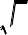 доказательств в алгебре. Иррациональность числа . Применение в геометрии. Сравнение иррациональных чисел. Множество действительных чисел.Тождественные преобразованияЧисловые и буквенные выраженияВыражение с переменной. Значение выражения. Подстановка выражений вместо переменных.Целые выраженияСтепень с натуральным показателем и ее свойства. Преобразования выражений, содержащих степени с натуральным показателем.Одночлен, многочлен. Действия с одночленами и многочленами (сложение, вычитание, умножение). Формулы сокращенного умножения: разность квадратов, квадрат суммы и разности. Разложение многочлена на множители: вынесение общего множителя за скобки, группировка, применение формул сокращенного умножения. Квадратный трехчлен, разложение квадратного трехчлена на множители.Дробно-рациональные выраженияСтепень с целым показателем. Преобразование дробно-линейных выражений: сложение, умножение, деление. Алгебраическая дробь. Допустимые значения переменных в дробно- рациональных выражениях. Сокращение алгебраических дробей. Приведение алгебраических дробей к общему знаменателю. Действия с алгебраическими дробями: сложение, вычитание, умножение, деление, возведение в степень.Преобразование выражений, содержащих знак модуля.Квадратные корниАрифметический квадратный корень. Преобразование выражений, содержащих квадратные корни: умножение, деление, вынесение множителя из-под знака корня, внесение множителя под знак корня.Уравнения и неравенства РавенстваЧисловое равенство. Свойства числовых равенств. Равенство с переменной.УравненияПонятие уравнения и корня уравнения. Представление о равносильности уравнений.Область определения уравнения (область допустимых значений переменной).Линейное уравнение и его корниРешение линейных уравнений. Линейное уравнение с параметром. Количество корней линейного уравнения. Решение линейных уравнений с параметром.Квадратное уравнение и его корниКвадратные уравнения. Неполные квадратные уравнения. Дискриминант квадратного уравнения. Формула корней квадратного уравнения. Теорема Виета. Теорема, обратная теореме Виета. Решение квадратных уравнений:использование формулы для нахождения корней, графический метод решения, разложение на множители, подбор корней с использованием теоремы Виета. Количество корней квадратного уравнения в зависимости от его дискриминанта. Биквадратные уравнения. Уравнения, сводимые к линейным и квадратным. Квадратные уравнения с параметром.Дробно-рациональные уравненияРешение простейших дробно-линейных уравнений. Решение дробно-рациональных уравнений.Методы решения уравнений: методы равносильных преобразований, метод замены переменной, графический метод. Использование свойств функций при решении уравнений.Простейшие иррациональные уравнения вида	 a ,		.Уравнения видаxn  a .Уравнения в целых числах.Системы уравненийУравнение с двумя переменными. Линейное уравнение с двумя переменными. Прямая как графическая интерпретация линейного уравнения с двумя переменными.Понятие системы уравнений. Решение системы уравнений.Методы решения систем линейных уравнений с двумя переменными: графический метод, метод сложения, метод подстановки.Системы линейных уравнений с параметром.НеравенстваЧисловые неравенства. Свойства числовых неравенств. Проверка справедливости неравенств при заданных значениях переменных.Неравенство с переменной. Строгие и нестрогие неравенства. Область определения неравенства (область допустимых значений переменной).Решение линейных неравенств.Квадратное неравенство и его решения. Решение квадратных неравенств: использование свойств и графика квадратичной функции, метод интервалов. Запись решения квадратного неравенства.Решение целых и дробно-рациональных неравенств методом интервалов.Системы неравенствСистемы неравенств с одной переменной. Решение систем неравенств с одной переменной: линейных, квадратных. Изображение решения системы неравенств на числовой прямой. Запись решения системы неравенств.Функции Понятие функцииДекартовы координаты на плоскости. Формирование представлений о метапредметном понятии «координаты». Способы задания функций: аналитический, графический, табличный. График функции. Примеры функций, получаемых в процессе исследования различных реальных процессов и решения задач. Значение функции в точке. Свойства функций: область определения, множество значений, нули, промежутки знакопостоянства, четность/нечетность, промежутки возрастания и убывания, наибольшее и наименьшее значения. Исследование функции по ее графику.Представление об асимптотах.Непрерывность функции. Кусочно заданные функции.Линейная функцияСвойства и график линейной функции. Угловой коэффициент прямой. Расположение графика линейной функции в зависимости от ее углового коэффициента и свободного члена. Нахождение коэффициентов линейной функции по заданным условиям: прохождение прямой через две точки с заданными координатами, прохождение прямой через данную точку и параллельной данной прямой.Квадратичная функцияСвойства и график квадратичной функции (парабола). Построение графика квадратичной функции по точкам. Нахождение нулей квадратичной функции, множества значений, промежутков знакопостоянства, промежутков монотонности.Обратная пропорциональностьСвойства функции y 	. Гипербола.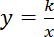 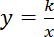 Графики   функций.   Преобразование   графика   функцииy  f ( x)для   построенияграфиков функций видаy  af kx  b  c .Графики функцийy  a k	, y x  b, y  3 x ,y   x .Последовательности и прогрессии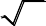 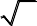 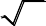 Числовая последовательность. Примеры числовых последовательностей. Бесконечные последовательности. Арифметическая прогрессия и ее свойства. Геометрическая прогрессия. Формула общего члена и суммы n первых членов арифметической и геометрической прогрессий. Сходящаяся геометрическая прогрессия.Решение текстовых задачЗадачи на все арифметические действияРешение текстовых задач арифметическим способом. Использование таблиц, схем, чертежей, других средств представления данных при решении задачи.Задачи на движение, работу и покупкиАнализ возможных ситуаций взаимного расположения объектов при их движении, соотношения объемов выполняемых работ при совместной работе.Задачи на части, доли, процентыРешение задач на нахождение части числа и числа по его части. Решение задач на проценты и доли. Применение пропорций при решении задач.Логические задачиРешение логических задач. Решение логических задач с помощью графов, таблиц.Основные методы решения текстовых задач: арифметический, алгебраический, перебор вариантов. Первичные представления о других методах решения задач (геометрические и графические методы).Статистика и теория вероятностей СтатистикаТабличное и графическое представление данных, столбчатые и круговые диаграммы, графики, применение диаграмм и графиков для описания зависимостей реальных величин, извлечение информации из таблиц, диаграмм и графиков. Описательные статистические показатели числовых наборов: среднее арифметическое, медиана, наибольшее и наименьшее значения. Меры рассеивания: размах, дисперсия и стандартное отклонение.Случайная   изменчивость.    Изменчивость    при    измерениях.    Решающие    правила.Закономерности в изменчивых величинах.Случайные событияСлучайные опыты (эксперименты), элементарные случайные события (исходы). Вероятности элементарных событий. События в случайных экспериментах и благоприятствующие элементарные события. Вероятности случайных событий. Опыты с равновозможными элементарными событиями. Классические вероятностные опыты с использованием монет, кубиков. Представление событий с помощью диаграмм Эйлера. Противоположные события, объединение и пересечение событий. Правило сложения вероятностей. Случайный выбор. Представление эксперимента в виде дерева. Независимые события. Умножение вероятностей независимых событий. Последовательные независимые испытания. Представление о независимых событиях в жизни.Элементы комбинаторикиПравило умножения, перестановки, факториал числа. Сочетания и число сочетаний. Формула числа сочетаний. Треугольник Паскаля. Опыты с большим числом равновозможных элементарных событий. Вычисление вероятностей в опытах с применением комбинаторных формул. Испытания Бернулли. Успех и неудача. Вероятности событий в серии испытаний Бернулли.Случайные величиныЗнакомство со случайными величинами на примерах конечных дискретных случайных величин. Распределение вероятностей. Математическое ожидание. Свойстваматематического ожидания. Понятие о законе больших чисел. Измерение вероятностей. Применение закона больших чисел в социологии, страховании, в здравоохранении, обеспечении безопасности населения в чрезвычайных ситуациях.ГеометрияГеометрические фигурыФигуры в геометрии и в окружающем миреГеометрическая фигура. Формирование представлений о метапредметном понятии«фигура».Точка, линия, отрезок, прямая, луч, ломаная, плоскость, угол, биссектриса угла и ее свойства, виды углов, многоугольники, круг.Осевая симметрия геометрических фигур. Центральная симметрия геометрическихфигур.МногоугольникиМногоугольник,	его	элементы	и	его	свойства.	Распознавание	некоторыхмногоугольников. Выпуклые и невыпуклые многоугольники. Правильные многоугольники.Треугольники. Высота, медиана, биссектриса, средняя линия треугольника. Равнобедренный треугольник, его свойства и признаки. Равносторонний треугольник. Прямоугольный, остроугольный, тупоугольный треугольники. Внешние углы треугольника. Неравенство треугольника.Четырехугольники. Параллелограмм, ромб, прямоугольник, квадрат, трапеция, равнобедренная трапеция. Свойства и признаки параллелограмма, ромба, прямоугольника, квадрата.Окружность, кругОкружность, круг, их элементы и свойства; центральные и вписанные углы. Касательная и секущая к окружности, их свойства. Вписанные и описанные окружности для треугольников, четырехугольников, правильных многоугольников.Геометрические фигуры в пространстве (объемные тела)Многогранник и его элементы. Названия многогранников с разным положением и количеством граней. Первичные представления о пирамиде, параллелепипеде, призме, сфере, шаре, цилиндре, конусе, их элементах и простейших свойствах.Отношения Равенство фигурСвойства равных треугольников. Признаки равенства треугольников.Параллельность прямыхПризнаки и свойства параллельных прямых. Аксиома параллельности Евклида. Теорема Фалеса.Перпендикулярные прямыеПрямой	угол.	Перпендикуляр	к	прямой.	Наклонная,	проекция.	Серединный перпендикуляр к отрезку. Свойства и признаки перпендикулярности.ПодобиеПропорциональные отрезки, подобие фигур. Подобные треугольники. Признаки подобия.Взаимное расположение прямой и окружности, двух окружностей.Измерения и вычисления ВеличиныПонятие величины. Длина. Измерение длины. Единицы измерения длины. Величина угла. Градусная мера угла.Понятие о площади плоской фигуры и ее свойствах. Измерение площадей. Единицы измерения площади.Представление об объеме и его свойствах. Измерение объема. Единицы измерения объемов.Измерения и вычисленияИнструменты для измерений и построений; измерение и вычисление углов, длин(расстояний), площадей. Тригонометрические функции острого угла в прямоугольном треугольнике Тригонометрические функции тупого угла. Вычисление элементов треугольников с использованием тригонометрических соотношений. Формулы площади треугольника, параллелограмма и его частных видов, формулы длины окружности и площади круга. Сравнение и вычисление площадей. Теорема Пифагора. Теорема синусов. Теорема косинусов.РасстоянияРасстояние между точками. Расстояние от точки до прямой. Расстояние между фигурами.Геометрические построенияГеометрические построения для иллюстрации свойств геометрических фигур.Инструменты для построений: циркуль, линейка, угольник. Простейшие построения циркулем и линейкой: построение биссектрисы угла, перпендикуляра к прямой, угла, равного данному,Построение треугольников по трем сторонам, двум сторонам и углу между ними, стороне и двум прилежащим к ней углам.Деление отрезка в данном отношении. Геометрические преобразования ПреобразованияПонятие преобразования. Представление о метапредметном понятии «преобразование».Подобие.ДвиженияОсевая и центральная симметрия, поворот и параллельный перенос. Комбинации движений на плоскости и их свойства.Векторы и координаты на плоскости ВекторыПонятие	вектора,	действия	над	векторами,	использование	векторов	в	физике,разложение вектора на составляющие, скалярное произведение.КоординатыОсновные понятия, координаты вектора, расстояние между точками. Координаты середины отрезка. Уравнения фигур.Применение векторов и координат для решения простейших геометрических задач.История математикиВозникновение математики как науки, этапы ее развития. Основные разделы математики. Выдающиеся математики и их вклад в развитие науки.Бесконечность множества простых чисел. Числа и длины отрезков. Рациональные числа. Потребность в иррациональных числах. Школа ПифагораЗарождение алгебры в недрах арифметики. Ал-Хорезми. Рождение буквенной символики. П. Ферма, Ф. Виет, Р. Декарт. История вопроса о нахождении формул корней алгебраических уравнений степеней, больших четырех. Н. Тарталья, Дж. Кардано, Н.Х. Абель, Э. Галуа.Появление метода координат, позволяющего переводить геометрические объекты на язык алгебры. Появление графиков функций. Р. Декарт, П. Ферма. Примеры различных систем координат.Задача Леонардо Пизанского (Фибоначчи) о кроликах, числа Фибоначчи. Задача о шахматной доске. Сходимость геометрической прогрессии.Истоки теории вероятностей: страховое дело, азартные игры. П. Ферма, Б.Паскаль, Я. Бернулли, А.Н.Колмогоров.От земледелия к геометрии. Пифагор и его школа. Фалес, Архимед. Платон и Аристотель. Построение правильных многоугольников. Триссекция угла. Квадратура круга. Удвоение куба. История числа π. Золотое сечение. «Начала» Евклида. Л Эйлер, Н.И.Лобачевский. История пятого постулата.Геометрия и искусство. Геометрические закономерности окружающего мира.Астрономия и геометрия. Что и как узнали Анаксагор, Эратосфен и Аристарх о размерах Луны, Земли и Солнца. Расстояния от Земли до Луны и Солнца. Измерение расстояния от Земли до Марса.Роль российских ученых в развитии математики: Л. Эйлер. Н.И. Лобачевский, П.Л.Чебышев, С. Ковалевская, А.Н. Колмогоров.Математика в развитии России: Петр I, школа математических и навигацких наук, развитие российского флота, А.Н. Крылов. Космическая программа и М.В. Келдыш.Содержание курса алгебры  в 7-9 классах ЧислаРациональные числаСравнение рациональных чисел. Действия с рациональными числами. Конечные и бесконечные десятичные дроби. Представление рационального числа в виде десятичной дроби.Иррациональные числаПонятие иррационального числа. Распознавание иррациональных чисел. Действия с иррациональными числами. Свойства действий с иррациональными числами. Сравнение иррациональных чисел. Множество действительных чисел.Представления о расширениях числовых множеств.Тождественные преобразованияЧисловые и буквенные выраженияВыражение с переменной. Значение выражения. Подстановка выражений вместо переменных.Законы арифметических действий. Преобразования числовых выражений, содержащих степени с натуральным и целым показателем.МногочленыОдночлен, степень одночлена. Действия с одночленами. Многочлен, степень многочлена. Значения многочлена. Действия с многочленами: сложение, вычитание, умножение, деление. Преобразование целого выражения в многочлен. Формулы сокращенного умножения: разность квадратов, квадрат суммы и разности. Формулы преобразования суммы и разности кубов, куб суммы и разности. Разложение многочленов на множители: вынесение общего множителя за скобки, группировка, использование формул сокращенного умножения. Многочлены с одной переменной. Стандартный вид многочлена с одной переменной.Квадратный трехчлен. Корни квадратного трехчлена. Разложение на множители квадратного трехчлена. Теорема Виета. Теорема, обратная теореме Виета. Выделение полного квадрата. Разложение на множители способом выделения полного квадрата.Понятие тождестваТождественное преобразование. Представление о тождестве на множестве.Дробно-рациональные выраженияАлгебраическая дробь. Преобразования выражений, содержащих степени с целым показателем. Допустимые значения переменных в дробно-рациональных выражениях. Сокращение алгебраических дробей. Приведение алгебраических дробей к общему знаменателю. Действия с алгебраическими дробями: сложение, умножение, деление.Преобразование выражений, содержащих знак модуля.Иррациональные выраженияАрифметический квадратный корень. Допустимые значения переменных в выражениях, содержащих арифметические квадратные корни. Преобразование выражений, содержащих квадратные корни.Корни n-ых степеней. Допустимые значения переменных в выражениях, содержащих корни n-ых степеней. Преобразование выражений, содержащих корни n-ых степеней.Степень с рациональным показателем. Преобразование выражений, содержащих степень с рациональным показателем.Уравнения РавенстваЧисловое равенство. Свойства числовых равенств. Равенство с переменной.УравненияПонятие уравнения и корня уравнения. Представление о равносильности уравнений и уравнениях-следствиях.Представление о равносильности на множестве. Равносильные преобразования уравнений.Методы решения уравненийМетоды равносильных преобразований, метод замены переменной, графический метод. Использование свойств функций при решении уравнений, использование теоремы Виета для уравнений степени выше 2.Линейное уравнение и его корниРешение линейных уравнений. Количество корней линейного уравнения. Линейное уравнение с параметром.Квадратное уравнение и его корниДискриминант квадратного уравнения. Формула корней квадратного уравнения. Количество действительных корней квадратного уравнения. Решение квадратных уравнений: графический метод решения, использование формулы для нахождения корней, разложение на множители, подбор корней с использованием теоремы Виета. Биквадратные уравнения. Уравнения, сводимые к линейным и квадратным. Квадратное уравнение с параметром. Решение простейших квадратных уравнений с параметрами. Решение некоторых типов уравнений 3 и 4 степени.Дробно-рациональные уравненияРешение дробно-рациональных уравнений.Простейшие	иррациональные	уравнения	вида:	 a ;	и	их	решение.	Решение	иррациональных	уравнений	вида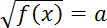 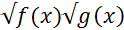 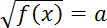 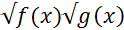 Системы уравненийУравнение с двумя переменными. Решение уравнений в целых числах. Линейное уравнение с двумя переменными. Графическая интерпретация линейного уравнения с двумя переменными.Представление о графической интерпретации произвольного уравнения с двумя переменными: линии на плоскости.Понятие системы уравнений. Решение систем уравнений. Представление о равносильности систем уравнений.Методы решения систем линейных уравнений с двумя переменными графический метод, метод сложения, метод подстановки. Количество решений системы линейных уравнений. Система линейных уравнений с параметром.Системы нелинейных уравнений. Методы решения систем нелинейных уравнений.Метод деления, метод замены переменных. Однородные системы.НеравенстваЧисловые неравенства. Свойства числовых неравенств. Проверка справедливости неравенств при заданных значениях переменных.Неравенство	с	переменной.	Строгие	и	нестрогие	неравенства.	Доказательство неравенств. Неравенства о средних для двух чисел.Понятие о решении неравенства. Множество решений неравенства. Представление о равносильности неравенств.Линейное неравенство и множества его решений. Решение линейных неравенств.Линейное неравенство с параметром.Квадратное неравенство и его решения. Решение квадратных неравенств: использование свойств и графика квадратичной функции, метод интервалов. Запись решения квадратного неравенства.Квадратное неравенство с параметром и его решение.Простейшие	иррациональные	неравенства	вида:a ; a ;.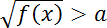 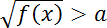 Обобщенный метод интервалов для решения неравенств.Системы неравенствСистемы неравенств с одной переменной. Решение систем неравенств с одной переменной: линейных, квадратных, дробно-рациональных, иррациональных. Изображение решения системы неравенств на числовой прямой. Запись решения системы неравенств.Неравенство с двумя переменными. Представление о решении линейного неравенства с двумя переменными. Графическая интерпретация неравенства с двумя переменными. Графический метод решения систем неравенств с двумя переменными.ФункцииПонятие зависимостиПрямоугольная система координат. Формирование представлений о метапредметном понятии «координаты». График зависимости.ФункцияСпособы задания функций: аналитический, графический, табличный. График функции. Примеры функций, получаемых в процессе исследования различных процессов и решения задач. Значение функции в точке. Свойства функций: область определения, множество значений, нули, промежутки знакопостоянства, четность/нечетность, возрастание и убывание, промежутки монотонности, наибольшее и наименьшее значение, периодичность. Исследование функции по ее графику.Линейная функцияСвойства, график. Угловой коэффициент прямой. Расположение графика линейной функции в зависимости от ее коэффициентов.Квадратичная функцияСвойства. Парабола. Построение графика квадратичной функции. Положение графика квадратичной функции в зависимости от ее коэффициентов. Использование свойств квадратичной функции для решения задач.Обратная пропорциональностьСвойства функции y 	. Гипербола. Представление об асимптотах.Степенная функция с показателем 3Свойства. Кубическая парабола.Функции y              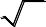 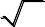 показателем степени больше 3.Преобразование	графиков	функций:	параллельный	перенос,	симметрия, растяжение/сжатие, отражение.Представление о взаимно обратных функциях.Непрерывность функции и точки разрыва функций. Кусочно заданные функции.Последовательности и прогрессииЧисловая последовательность. Примеры. Бесконечные последовательности. Арифметическая прогрессия и ее свойства. Геометрическая прогрессия. Суммирование первых членов арифметической и геометрической прогрессий. Сходящаяся геометрическая прогрессия. Сумма сходящейся геометрической прогрессии. Гармонический ряд. Расходимость гармонического ряда.Метод математической индукции, его применение для вывода формул, доказательстваравенств и неравенств, решения задач на делимость.Решение текстовых задачЗадачи на все арифметические действияРешение текстовых задач арифметическим способом. Использование таблиц, схем, чертежей, других средств представления данных при решении задачи.Решение задач на движение, работу, покупкиАнализ возможных ситуаций взаимного расположения объектов при их движении, соотношения объемов выполняемых работ при совместной работе.Решение задач на нахождение части числа и числа по его частиРешение задач на проценты, доли, применение пропорций при решении задач.Логические задачиРешение логических задач. Решение логических задач с помощью графов, таблиц.Основные методы решения задачАрифметический, алгебраический, перебор вариантов. Первичные представления о других методах решения задач (геометрические и графические методы).Статистика и теория вероятностей СтатистикаТабличное и графическое представление данных, столбчатые и круговые диаграммы, извлечение нужной информации. Диаграммы рассеивания. Описательные статистические показатели: среднее арифметическое, медиана, наибольшее и наименьшее значения числового набора. Отклонение. Случайные выбросы. Меры рассеивания: размах, дисперсия и стандартное отклонение. Свойства среднего арифметического и дисперсии. Случайная изменчивость. Изменчивость при измерениях. Решающие правила. Закономерности в изменчивых величинах.Случайные опыты и случайные событияСлучайные опыты (эксперименты), элементарные случайные события (исходы). Вероятности элементарных событий. События в случайных экспериментах и благоприятствующие элементарные события. Вероятности случайных событий. Опыты с равновозможными элементарными событиями. Классические вероятностные опыты с использованием монет, кубиков. Представление событий с помощью диаграмм Эйлера. Противоположные события, объединение и пересечение событий. Правило сложения вероятностей. Случайный выбор. Независимые события. Последовательные независимые испытания. Представление эксперимента в виде дерева, умножение вероятностей. Испытания до первого успеха. Условная вероятность. Формула полной вероятности.Элементы комбинаторики и испытания БернуллиПравило умножения, перестановки, факториал. Сочетания и число сочетаний. Треугольник Паскаля и бином Ньютона. Опыты с большим числом равновозможных элементарных событий. Вычисление вероятностей в опытах с применением элементов комбинаторики. Испытания Бернулли. Успех и неудача. Вероятности событий в серии испытаний Бернулли.Геометрическая вероятностьСлучайный  выбор точки из фигуры на плоскости, отрезка и дуги окружности.Случайный выбор числа из числового отрезка.Случайные величиныДискретная случайная величина и распределение вероятностей. Равномерное дискретное распределение. Геометрическое распределение вероятностей. Распределение Бернулли. Биномиальное распределение. Независимые случайные величины. Сложение, умножение случайных величин. Математическое ожидание и его свойства. Дисперсия и стандартное отклонение случайной величины; свойства дисперсии. Дисперсия числа успехов в серии испытаний Бернулли. Понятие о законе больших чисел. Измерение вероятностей и точность измерения. Применение закона больших чисел в социологии, страховании, в здравоохранении, обеспечении безопасности населения в чрезвычайных ситуациях.ГеометрияГеометрические фигурыФигуры в геометрии и в окружающем миреГеометрическая фигура. Внутренняя, внешняя области фигуры, граница. Линии и области на плоскости. Выпуклая и невыпуклая фигуры. Плоская и неплоская фигуры.Выделение свойств объектов. Формирование представлений о метапредметном понятии«фигура». Точка, отрезок, прямая, луч, ломаная, плоскость, угол, биссектриса угла и ее свойства, виды углов, многоугольники, окружность и круг.Осевая симметрия геометрических фигур. Центральная симметрия геометрическихфигур.МногоугольникиМногоугольник, его элементы и его свойства. Правильные многоугольники. Выпуклые иневыпуклые многоугольники. Сумма углов выпуклого многоугольника.Треугольник. Сумма углов треугольника. Равнобедренный треугольник, свойства и признаки. Равносторонний треугольник. Медианы, биссектрисы, высоты треугольников. Замечательные точки в треугольнике. Неравенство треугольника.Четырехугольники. Параллелограмм, ромб, прямоугольник, квадрат, трапеция. Свойства и признаки параллелограмма, ромба, прямоугольника, квадрата. Теорема Вариньона.Окружность, кругИх элементы и свойства. Хорды и секущие, их свойства. Касательные и их свойства. Центральные и вписанные углы. Вписанные и описанные окружности для треугольников. Вписанные и описанные окружности для четырехугольников. Вневписанные окружности. Радикальная ось.Фигуры в пространстве (объемные тела)Многогранник и его элементы. Названия многогранников с разным положением и количеством граней. Первичные представления о пирамидах, параллелепипедах, призмах, сфере, шаре, цилиндре, конусе, их элементах и простейших свойствах.Отношения Равенство фигурСвойства и признаки равенства треугольников. Дополнительные признаки равенства треугольников. Признаки равенства параллелограммов.Параллельность прямыхПризнаки	и	свойства	параллельных	прямых.	Аксиома	параллельности	Евклида.Первичные представления о неевклидовых геометриях. Теорема Фалеса.Перпендикулярные прямыеПрямой угол. Перпендикуляр к прямой. Серединный перпендикуляр к отрезку. Свойства и признаки перпендикулярности прямых. Наклонные, проекции, их свойства.ПодобиеПропорциональные отрезки, подобие фигур. Подобные треугольники. Признаки подобия треугольников. Отношение площадей подобных фигур.Взаимное расположение прямой и окружности, двух окружностей.Измерения и вычисления ВеличиныПонятие величины. Длина. Измерение длины. Единцы измерения длины.Величина	угла.   Градусная	мера	угла.   Синус,   косинус	и   тангенс	острого угла прямоугольного треугольника.Понятие о площади плоской фигуры и ее свойствах. Измерение площадей. Единицы измерения площади.Представление об объеме пространственной фигуры и его свойствах. Измерение объема.Единицы измерения объемов.Измерения и вычисленияИнструменты для измерений и построений; измерение и вычисление углов, длин (расстояний),	площадей,	вычисление	элементов	треугольников	с	использованиемтригонометрических соотношений. Площади. Формулы площади треугольника, параллелограмма и его частных видов, трапеции, формула Герона, формула площади выпуклого четырехугольника, формулы длины окружности и площади круга. Площадь кругового сектора, кругового сегмента. Площадь правильного многоугольника.Теорема Пифагора. Пифагоровы тройки. Тригонометрические соотношения в прямоугольном треугольнике. Тригонометрические функции тупого угла.Теорема косинусов. Теорема синусов.Решение треугольников. Вычисление углов. Вычисление высоты, медианы и биссектрисы треугольника. Ортотреугольник. Теорема Птолемея. Теорема Менелая. Теорема Чевы.РасстоянияРасстояние между точками. Расстояние от точки до прямой. Расстояние между фигурами.Равновеликие и равносоставленные фигуры.Свойства (аксиомы) длины отрезка, величины угла, площади и объема фигуры.Геометрические построенияГеометрические построения для иллюстрации свойств геометрических фигур. Инструменты для построений. Циркуль, линейка.Простейшие	построения	циркулем	и	линейкой:	построение	биссектрисы	угла, перпендикуляра к прямой, угла, равного данному.Построение треугольников по трем сторонам, двум сторонам и углу между ними, стороне и двум прилежащим к ней углам, по другим элементам.Деление отрезка в данном отношении.Основные методы решения задач на построение (метод геометрических мест точек, метод параллельного переноса, метод симметрии, метод подобия).Этапы решения задач на построение. Геометрические преобразования ПреобразованияПредставление	о	межпредметном	понятии	«преобразование».	Преобразования	в математике (в арифметике, алгебре, геометрические преобразования).ДвиженияОсевая и центральная симметрии, поворот и параллельный перенос. Комбинации движений на плоскости и их свойства.Подобие как преобразованиеГомотетия. Геометрические преобразования как средство доказательства утверждений и решения задач.Векторы и координаты на плоскости ВекторыПонятие вектора, действия над векторами, коллинеарные векторы, векторный базис, разложение вектора по базисным векторам. Единственность разложения векторов по базису, скалярное произведение и его свойства, использование векторов в физике.КоординатыОсновные понятия, координаты вектора, расстояние между точками. Координаты середины отрезка. Уравнения фигур.Применение векторов и координат для решения геометрических задач. Аффинная система координат. Радиус-векторы точек. Центроид системы точек. История математикиВозникновение	математики	как	науки,	этапы	ее	развития.	Основные	разделы математики. Выдающиеся математики и их вклад в развитие науки.Бесконечность множества простых чисел. Числа и длины отрезков. Рациональные числа. Потребность в иррациональных числах. Школа ПифагораЗарождение	алгебры	в	недрах	арифметики.	Ал-Хорезми.	Рождение	буквеннойсимволики. П. Ферма, Ф. Виет, Р. Декарт. История вопроса о нахождении формул корней алгебраических уравнений степеней, больших четырех. Н. Тарталья, Дж. Кардано, Н.Х. Абель, Э.Галуа.Появление метода координат, позволяющего переводить геометрические объекты на язык алгебры. Появление графиков функций. Р. Декарт, П. Ферма. Примеры различных координат.Задача Леонардо Пизанского (Фибоначчи) о кроликах, числа Фибоначчи. Задача о шахматной доске. Сходимость геометрической прогрессии.Истоки теории вероятностей: страховое дело, азартные игры. П. Ферма, Б. Паскаль, Я. Бернулли, А.Н. Колмогоров.От земледелия к геометрии. Пифагор и его школа. Фалес, Архимед. Платон и Аристотель. Построение правильных многоугольников. Триссекция угла. Квадратура круга. Удвоение куба. История числа π. Золотое сечение. «Начала» Евклида. Л. Эйлер, Н.И. Лобачевский. История пятого постулата.Геометрия и искусство. Геометрические закономерности окружающего мира.Астрономия и геометрия. Что и как узнали Анаксагор, Эратосфен и Аристарх о размерах Луны, Земли и Солнца. Расстояния от Земли до Луны и Солнца. Измерение расстояния от Земли до Марса.Роль российских ученых в развитии математики: Л.Эйлер. Н.И. Лобачевский, П.Л. Чебышев, С. Ковалевская, А.Н. Колмогоров.Математика в развитии России: Петр I, школа математических и навигацких наук, развитие российского флота, А.Н. Крылов. Космическая программа и М.В. Келдыш.ИнформатикаПри реализации программы учебного предмета «Информатика» у учащихся формируется информационная и алгоритмическая культура;умение формализации и структурирования информации, учащиеся овладевают способами представления данных в соответствии с поставленной задачей - таблицы, схемы, графики, диаграммы, с использованием соответствующих программных средств обработки данных; у учащихся формируется представление о компьютере как универсальном устройстве обработки информации; представление об основных изучаемых понятиях: информация, алгоритм, модель - и их свойствах;развивается алгоритмическое мышление, необходимое для профессиональной деятельности в современном обществе; формируютсяпредставления о том, как понятия и конструкции информатики применяются в реальном мире, о роли информационных технологий и роботизированных устройств в жизни людей, промышленности и научных исследованиях; вырабатываются навык и умение безопасного и целесообразного поведения при работе с компьютерными программами и в сети Интернет, умение соблюдать нормы информационной этики и права.ВведениеИнформация и информационные процессыИнформация – одно из основных обобщающих понятий современной науки.Различные аспекты слова «информация»: информация как данные, которые могут быть обработаны автоматизированной системой, и информация как сведения, предназначенные для восприятия человеком.Примеры данных: тексты, числа. Дискретность данных. Анализ данных. Возможность описания непрерывных объектов и процессов с помощью дискретных данных.Информационные процессы – процессы, связанные с хранением, преобразованием и передачей данных.Компьютер – универсальное устройство обработки данныхАрхитектура компьютера: процессор, оперативная память, внешняя энергонезависимая память, устройства ввода-вывода; их количественные характеристики.Компьютеры, встроенные в технические устройства и производственные комплексы.Роботизированные производства, аддитивные технологии (3D-принтеры).Программное обеспечение компьютера.Носители информации, используемые в ИКТ. История и перспективы развития. Представление об объемах данных и скоростях доступа, характерных для различных видов носителей. Носители информации в живой природе.История и тенденции развития компьютеров, улучшение характеристик компьютеров.Суперкомпьютеры.Физические ограничения на значения характеристик компьютеров. Параллельные вычисления.Техника безопасности и правила работы на компьютере.Математические основы информатики Тексты и кодированиеСимвол. Алфавит – конечное множество символов. Текст – конечная последовательность символов данного алфавита. Количество различных текстов данной длины в данном алфавите.Разнообразие языков и алфавитов. Естественные и формальные языки. Алфавит текстов на русском языке.Кодирование символов одного алфавита с помощью кодовых слов в другом алфавите; кодовая таблица, декодирование.Двоичный алфавит. Представление данных в компьютере как текстов в двоичном алфавите.Двоичные коды с фиксированной длиной кодового слова. Разрядность кода – длина кодового слова. Примеры двоичных кодов с разрядностью 8, 16, 32.Единицы измерения длины двоичных текстов: бит, байт, Килобайт и т.д. Количество информации, содержащееся в сообщении.Подход А.Н. Колмогорова к определению количества информации.Зависимость количества кодовых комбинаций от разрядности кода. Код ASCII. Кодировки кириллицы. Примеры кодирования букв национальных алфавитов. Представление о стандарте Unicode. Таблицы кодировки с алфавитом, отличным от двоичного.Искажение информации при передаче. Коды, исправляющие ошибки. Возможность однозначного декодирования для кодов с различной длиной кодовых слов.ДискретизацияИзмерение	и	дискретизация.	Общее	представление	о	цифровом	представлении аудиовизуальных и других непрерывных данных.Кодирование цвета. Цветовые модели. Модели RGB и CMYK. Модели HSB и CMY. Глубина кодирования. Знакомство с растровой и векторной графикой.Кодирование звука. Разрядность и частота записи. Количество каналов записи.Оценка	количественных	параметров,	связанных	с	представлением	и	хранением изображений и звуковых файлов.Системы счисленияПозиционные и непозиционные системы счисления. Примеры представления чисел в позиционных системах счисления.Основание системы счисления. Алфавит (множество цифр) системы счисления. Количество цифр, используемых в системе счисления с заданным основанием. Краткая и развернутая формы записи чисел в позиционных системах счисления.Двоичная система счисления, запись целых чисел в пределах от 0 до 1024. Перевод натуральных чисел из десятичной системы счисления в двоичную и из двоичной в десятичную.Восьмеричная и шестнадцатеричная системы счисления. Перевод натуральных чисел из десятичной системы счисления в восьмеричную, шестнадцатеричную и обратно.Перевод натуральных чисел из двоичной системы счисления в восьмеричную ишестнадцатеричную и обратно.Арифметические действия в системах счисления.Элементы комбинаторики, теории множеств и математической логикиРасчет количества вариантов: формулы перемножения и сложения количества вариантов. Количество текстов данной длины в данном алфавите.Множество. Определение количества элементов во множествах, полученных из двух или трех базовых множеств с помощью операций объединения, пересечения и дополнения.Высказывания. Простые и сложные высказывания. Диаграммы Эйлера-Венна. Логические значения высказываний. Логические выражения. Логические операции: «и» (конъюнкция, логическое умножение), «или» (дизъюнкция, логическое сложение), «не» (логическое отрицание). Правила записи логических выражений. Приоритеты логических операций.Таблицы истинности. Построение таблиц истинности для логических выражений.Логические операции следования (импликация) и равносильности (эквивалентность). Свойства логических операций. Законы алгебры логики. Использование таблиц истинности для доказательства законов алгебры логики. Логические элементы. Схемы логических элементов и их физическая (электронная) реализация. Знакомство с логическими основами компьютера.Списки, графы, деревьяСписок. Первый элемент, последний элемент, предыдущий элемент, следующий элемент. Вставка, удаление и замена элемента.Граф. Вершина, ребро, путь. Ориентированные и неориентированные графы. Начальная вершина (источник) и конечная вершина (сток) в ориентированном графе. Длина (вес) ребра и пути. Понятие минимального пути. Матрица смежности графа (с длинами ребер).Дерево. Корень, лист, вершина (узел). Предшествующая вершина, последующие вершины. Поддерево. Высота дерева. Бинарное дерево. Генеалогическое дерево.Алгоритмы и элементы программирования Исполнители и алгоритмы. Управление исполнителямиИсполнители. Состояния, возможные обстановки и система команд исполнителя; команды-приказы и команды-запросы; отказ исполнителя. Необходимость формального описания исполнителя. Ручное управление исполнителем.Алгоритм как план управления исполнителем (исполнителями). Алгоритмический язык (язык программирования) – формальный язык для записи алгоритмов. Программа – запись алгоритма на конкретном алгоритмическом языке. Компьютер – автоматическое устройство, способное управлять по заранее составленной программе исполнителями, выполняющими команды. Программное управление исполнителем. Программное управление самодвижущимся роботом.Словесное описание алгоритмов. Описание алгоритма с помощью блок-схем. Отличие словесного описания алгоритма, от описания на формальном алгоритмическом языке.Системы программирования. Средства создания и выполнения программ.Понятие об этапах разработки программ и приемах отладки программ.Управление. Сигнал. Обратная связь. Примеры: компьютер и управляемый им исполнитель (в том числе робот); компьютер, получающий сигналы от цифровых датчиков в ходе наблюдений и экспериментов, и управляющий реальными (в том числе движущимися) устройствами.Алгоритмические конструкцииКонструкция «следование». Линейный алгоритм. Ограниченность линейных алгоритмов: невозможность предусмотреть зависимость последовательности выполняемых действий от исходных данных.Конструкция «ветвление». Условный оператор: полная и неполная формы.Выполнение и невыполнение условия (истинность и ложность высказывания). Простые и составные условия. Запись составных условий.Конструкция «повторения»:   циклы   с   заданным   числом   повторений,   с   условиемвыполнения, с переменной цикла. Проверка условия выполнения цикла до начала выполнения тела цикла и после выполнения тела цикла: постусловие и предусловие цикла. Инвариант цикла.Запись алгоритмических конструкций в выбранном языке программирования.Примеры записи команд ветвления и повторения и других конструкций в различных алгоритмических языках.Разработка алгоритмов и программОператор присваивания. Представление о структурах данных.Константы и переменные. Переменная: имя и значение. Типы переменных: целые, вещественные, символьные, строковые, логические. Табличные величины (массивы). Одномерные массивы. Двумерные массивы.Примеры задач обработки данных:нахождение минимального и максимального числа из двух, трех, четырех данныхчисел;нахождение всех корней заданного квадратного уравнения;заполнение числового массива в соответствии с формулой или путем ввода чисел;нахождение суммы элементов данной конечной числовой последовательности илимассива;нахождение минимального (максимального) элемента массива.Знакомство с алгоритмами решения этих задач. Реализации этих алгоритмов в выбранной среде программирования.Составление алгоритмов и программ по управлению исполнителями Робот, Черепашка, Чертежник и др.Знакомство с постановками более сложных задач обработки данных и алгоритмами их решения: сортировка массива, выполнение поэлементных операций с массивами; обработка целых чисел, представленных записями в десятичной и двоичной системах счисления, нахождение наибольшего общего делителя (алгоритм Евклида).Понятие об этапах разработки программ: составление требований к программе, выбор алгоритма и его реализация в виде программы на выбранном алгоритмическом языке, отладка программы с помощью выбранной системы программирования, тестирование.Простейшие приемы диалоговой отладки программ (выбор точки останова, пошаговое выполнение, просмотр значений величин, отладочный вывод).Знакомство с документированием программ. Составление описание программы по образцу.Анализ алгоритмовСложность вычисления: количество выполненных операций, размер используемой памяти; их зависимость от размера исходных данных. Примеры коротких программ, выполняющих много шагов по обработке небольшого объема данных; примеры коротких программ, выполняющих обработку большого объема данных.Определение возможных результатов работы алгоритма при данном множестве входных данных; определение возможных входных данных, приводящих к данному результату. Примеры описания объектов и процессов с помощью набора числовых характеристик, а также зависимостей между этими характеристиками, выражаемыми с помощью формул.РобототехникаРобототехника – наука о разработке и использовании автоматизированных технических систем. Автономные роботы и автоматизированные комплексы. Микроконтроллер. Сигнал. Обратная связь: получение сигналов от цифровых датчиков (касания, расстояния, света, звука и др.Примеры роботизированных систем (система управления движением в транспортной системе, сварочная линия автозавода, автоматизированное управление отопления дома, автономная система управления транспортным средством и т.п.).Автономные движущиеся роботы. Исполнительные устройства, датчики. Системакоманд робота. Конструирование робота. Моделирование робота парой: исполнитель команд и устройство управления. Ручное и программное управление роботами.Пример учебной среды разработки программ управления движущимися роботами. Алгоритмы управления движущимися роботами. Реализация алгоритмов "движение до препятствия", "следование вдоль линии" и т.п.Анализ алгоритмов действий роботов. Испытание механизма робота, отладка программы управления роботом Влияние ошибок измерений и вычислений на выполнение алгоритмов управления роботом.Математическое моделированиеПонятие математической модели. Задачи, решаемые с помощью математического (компьютерного) моделирования. Отличие математической модели от натурной модели и от словесного (литературного) описания объекта. Использование компьютеров при работе с математическими моделями.Компьютерные эксперименты.Примеры использования математических (компьютерных) моделей при решении научно- технических задач. Представление о цикле моделирования: построение математической модели, ее программная реализация, проверка на простых примерах (тестирование), проведение компьютерного эксперимента, анализ его результатов, уточнение модели.Использование программных систем и сервисов Файловая системаПринципы построения файловых систем. Каталог (директория). Основные операции при работе с файлами: создание, редактирование, копирование, перемещение, удаление. Типы файлов.Характерные размеры файлов различных типов (страница печатного текста, полный текст романа «Евгений Онегин», минутный видеоклип, полуторачасовой фильм, файл данных космических наблюдений, файл промежуточных данных при математическом моделировании сложных физических процессов и др.).Архивирование и разархивирование. Файловый менеджер.Поиск в файловой системе.Подготовка текстов и демонстрационных материаловТекстовые документы и их структурные элементы (страница, абзац, строка, слово, символ).Текстовый процессор – инструмент создания, редактирования и форматирования текстов. Свойства страницы, абзаца, символа. Стилевое форматирование.Включение в текстовый документ списков, таблиц, и графических объектов. Включение в текстовый документ диаграмм, формул, нумерации страниц, колонтитулов, ссылок и др. История изменений.Проверка правописания, словари.Инструменты ввода текста с использованием сканера, программ распознавания, расшифровки устной речи. Компьютерный перевод.Понятие о системе стандартов по информации, библиотечному и издательскому делу.Деловая переписка, учебная публикация, коллективная работа. Реферат и аннотация.Подготовка компьютерных презентаций. Включение в презентацию аудиовизуальных объектов.Знакомство с графическими редакторами. Операции редактирования графических объектов: изменение размера, сжатие изображения; обрезка, поворот, отражение, работа с областями (выделение, копирование, заливка цветом), коррекция цвета, яркости и контрастности. Знакомство с обработкой фотографий. Геометрические и стилевые преобразования.Ввод изображений с использованием различных цифровых устройств (цифровых фотоаппаратов и микроскопов, видеокамер, сканеров и т. д.).Средства компьютерного проектирования. Чертежи и работа с ними. Базовые операции: выделение, объединение, геометрические преобразования фрагментов и компонентов. Диаграммы, планы, карты.Электронные (динамические) таблицыЭлектронные (динамические) таблицы. Формулы с использованием абсолютной, относительной и смешанной адресации; преобразование формул при копировании. Выделение диапазона таблицы и упорядочивание (сортировка) его элементов; построение графиков и диаграмм.Базы данных. Поиск информацииБазы данных. Таблица как представление отношения. Поиск данных в готовой базе.Связи между таблицами.Поиск информации в сети Интернет. Средства и методика поиска информации. Построение запросов; браузеры. Компьютерные энциклопедии и словари. Компьютерные карты и другие справочные системы. Поисковые машины.Работа в информационном пространстве. Информационно-коммуникационные технологииКомпьютерные сети. Интернет. Адресация в сети Интернет. Доменная система имен. Сайт. Сетевое хранение данных. Большие данные в природе и технике (геномные данные, результаты физических экспериментов, Интернет-данные, в частности, данные социальных сетей). Технологии их обработки и хранения.Виды деятельности в сети Интернет. Интернет-сервисы: почтовая служба; справочные службы (карты, расписания и т. п.), поисковые службы, службы обновления программного обеспечения и др.Компьютерные вирусы и другие вредоносные программы; защита от них.Приемы, повышающие безопасность работы в сети Интернет. Проблема подлинности полученной информации. Электронная подпись, сертифицированные сайты и документы. Методы индивидуального и коллективного размещения новой информации в сети Интернет. Взаимодействие на основе компьютерных сетей: электронная почта, чат, форум, телеконференция и др.Гигиенические, эргономические и технические условия эксплуатации средств ИКТ. Экономические, правовые и этические аспекты их использования. Личная информация, средства ее защиты. Организация личного информационного пространства.Основные этапы и тенденции развития ИКТ. Стандарты в сфере информатики и ИКТ. Стандартизация и стандарты в сфере информатики и ИКТ докомпьютерной эры (запись чисел, алфавитов национальных языков и др.) и компьютерной эры (языки программирования, адресация в сети Интернет и др.).ФизикаФизическое образование в основной школе должно обеспечить формирование у обучающихся представлений о научной картине мира – важного ресурса научно-технического прогресса, ознакомление обучающихся с физическими и астрономическими явлениями, основными принципами работы механизмов, высокотехнологичных устройств и приборов, развитие компетенций в решении инженерно-технических и научно-исследовательских задач.Освоение учебного предмета «Физика» направлено на развитие у обучающихся представлений о строении, свойствах, законах существования и движения материи, на освоение обучающимися общих законов и закономерностей природных явлений, создание условий для формирования интеллектуальных, творческих, гражданских, коммуникационных, информационных компетенций. Обучающиеся овладеют научными методами решения различных теоретических и практических задач, умениями формулировать гипотезы, конструировать, проводить эксперименты, оценивать и анализировать полученные результаты, сопоставлять их с объективными реалиями жизни.Учебный предмет «Физика» способствует формированию у обучающихся умений безопасно использовать лабораторное оборудование, проводить естественно-научные исследования и эксперименты, анализировать полученные результаты, представлять и научно аргументировать полученные выводы.Изучение предмета «Физика» в части формирования у обучающихся научного мировоззрения, освоения общенаучных методов (наблюдение, измерение, эксперимент, моделирование), освоения практического применения научных знаний физики в жизни основано на межпредметных связях с предметами: «Математика», «Информатика», «Химия»,«Биология», «География», «Экология», «Основы безопасности жизнедеятельности», «История»,«Литература» и др.Физика и физические методы изучения природыФизика – наука о природе. Физические тела и явления. Наблюдение и описание физических явлений. Физический эксперимент. Моделирование явлений и объектов природы.Физические	величины	и	их	измерение.	Точность	и	погрешность	измерений.Международная система единиц.Физические законы и закономерности. Физика и техника. Научный метод познания. Роль физики в формировании естественнонаучной грамотности.Механические явленияМеханическое движение. Материальная точка как модель физического тела. Относительность механического движения. Система отсчета.Физические величины, необходимые для описания движения и взаимосвязь между ними (путь, перемещение, скорость, ускорение, время движения). Равномерное и равноускоренное прямолинейное движение. Равномерное движение по окружности. Первый закон Ньютона и инерция.Масса тела. Плотность вещества. Сила. Единицы силы. Второй закон Ньютона. Третий закон Ньютона. Свободное падение тел. Сила тяжести. Закон всемирного тяготения. Сила упругости. Закон Гука. Вес тела. Невесомость. Связь между силой тяжести и массой тела. Динамометр. Равнодействующая сила. Сила трения. Трение скольжения. Трение покоя. Трение в природе и технике.Импульс. Закон сохранения импульса. Реактивное движение. Механическая работа. Мощность. Энергия. Потенциальная и кинетическая энергия. Превращение одного вида механической энергии в другой. Закон сохранения полной механической энергии.Простые механизмы. Условия равновесия твердого тела, имеющего закрепленную ось движения. Момент силы. Центр тяжести тела. Рычаг. Равновесие сил на рычаге. Рычаги в технике, быту и природе. Подвижные и неподвижные блоки. Равенство работ при использовании простых механизмов («Золотое правило механики»). Коэффициент полезного действия механизма.Давление твердых тел. Единицы измерения давления. Способы изменения давления. Давление жидкостей и газов Закон Паскаля. Давление жидкости на дно и стенки сосуда. Сообщающиеся сосуды. Вес воздуха. Атмосферное давление. Измерение атмосферного давления. Опыт Торричелли. Барометр-анероид. Атмосферное давление на различных высотах. Гидравлические механизмы (пресс, насос). Давление жидкости и газа на погруженное в них тело. Архимедова сила. Плавание тел и судов Воздухоплавание.Механические колебания. Период, частота, амплитуда колебаний. Резонанс. Механические волны в однородных средах. Длина волны. Звук как механическая волна. Громкость и высота тона звука.Тепловые явленияСтроение вещества. Атомы и молекулы. Тепловое движение атомов и молекул. Диффузия в газах, жидкостях и твердых телах. Броуновское движение. Взаимодействие (притяжение и отталкивание) молекул. Агрегатные состояния вещества. Различие в строении твердых тел, жидкостей и газов.Тепловое равновесие. Температура. Связь температуры со скоростью хаотическогодвижения частиц. Внутренняя энергия. Работа и теплопередача как способы изменения внутренней энергии тела. Теплопроводность. Конвекция. Излучение. Примеры теплопередачи в природе и технике. Количество теплоты. Удельная теплоемкость. Удельная теплота сгорания топлива. Закон сохранения и превращения энергии в механических и тепловых процессах. Плавление и отвердевание кристаллических тел. Удельная теплота плавления. Испарение и конденсация. Поглощение энергии при испарении жидкости и выделение ее при конденсации пара. Кипение. Зависимость температуры кипения от давления. Удельная теплота парообразования и конденсации. Влажность воздуха. Работа газа при расширении. Преобразования энергии в тепловых машинах (паровая турбина, двигатель внутреннего сгорания, реактивный двигатель). КПД тепловой машины. Экологические проблемы использования тепловых машин.Электромагнитные явленияЭлектризация физических тел. Взаимодействие заряженных тел. Два рода электрических зарядов. Делимость электрического заряда. Элементарный электрический заряд. Закон сохранения электрического заряда. Проводники, полупроводники и изоляторы электричества. Электроскоп. Электрическое поле как особый вид материи. Напряженность электрического поля. Действие электрического поля на электрические заряды. Конденсатор. Энергия электрического поля конденсатора.Электрический ток. Источники электрического тока. Электрическая цепь и ее составные части. Направление и действия электрического тока. Носители электрических зарядов в металлах. Сила тока. Электрическое напряжение. Электрическое сопротивление проводников. Единицы сопротивления.Зависимость силы тока от напряжения. Закон Ома для участка цепи. Удельное сопротивление. Реостаты. Последовательное соединение проводников. Параллельное соединение проводников.Работа электрического поля по перемещению электрических зарядов. Мощность электрического тока. Нагревание проводников электрическим током. Закон Джоуля - Ленца. Электрические нагревательные и осветительные приборы. Короткое замыкание.Магнитное поле. Индукция магнитного поля. Магнитное поле тока. Опыт Эрстеда. Магнитное поле постоянных магнитов. Магнитное поле Земли. Электромагнит. Магнитное поле катушки с током. Применение электромагнитов. Действие магнитного поля на проводник с током и движущуюся заряженную частицу. Сила Ампера и сила Лоренца. Электродвигатель. Явление электромагнитной индукция. Опыты Фарадея.Электромагнитные колебания. Колебательный контур. Электрогенератор. Переменный ток. Трансформатор. Передача электрической энергии на расстояние. Электромагнитные волны и их свойства. Принципы радиосвязи и телевидения. Влияние электромагнитных излучений на живые организмы.Свет – электромагнитная волна. Скорость света. Источники света. Закон прямолинейного распространение света. Закон отражения света. Плоское зеркало. Закон преломления света. Линзы. Фокусное расстояние и оптическая сила линзы. Изображение предмета в зеркале и линзе. Оптические приборы. Глаз как оптическая система. Дисперсия света. Интерференция и дифракция света.Квантовые явленияСтроение атомов. Планетарная модель атома. Квантовый характер поглощения и испускания света атомами. Линейчатые спектры.Опыты Резерфорда.Состав атомного ядра. Протон, нейтрон и электрон. Закон Эйнштейна о пропорциональности массы и энергии. Дефект масс и энергия связи атомных ядер. Радиоактивность. Период полураспада. Альфа-излучение. Бета-излучение. Гамма-излучение. Ядерные реакции. Источники энергии Солнца и звезд. Ядерная энергетика. Экологические проблемы работы атомных электростанций. Дозиметрия. Влияние радиоактивных излучений на живые организмы.Строение и эволюция ВселеннойГеоцентрическая и гелиоцентрическая системы мира. Физическая природа небесных тел Солнечной системы. Происхождение Солнечной системы. Физическая природа Солнца и звезд. Строение Вселенной. Эволюция Вселенной. Гипотеза Большого взрыва.Примерные темы лабораторных и практических работЛабораторные работы (независимо от тематической принадлежности) делятся следующие типы:Проведение прямых измерений физических величинРасчет по полученным результатам прямых измерений зависимого от них параметра (косвенные измерения).Наблюдение явлений и постановка опытов (на качественном уровне) по обнаружению факторов, влияющих на протекание данных явлений.Исследование зависимости одной физической величины от другой с представлением результатов в виде графика или таблицы.Проверка	заданных   предположений   (прямые	измерения	физических величин и сравнение заданных соотношений между ними).Знакомство с техническими устройствами и их конструирование.Любая рабочая программа должна предусматривать выполнение лабораторных работ всех указанных типов. Выбор тематики и числа работ каждого типа зависит от особенностей рабочей программы и УМК.Проведение прямых измерений физических величинИзмерение размеров тел.Измерение размеров малых тел.Измерение массы тела.Измерение объема тела.Измерение силы.Измерение времени процесса, периода колебаний.Измерение температуры.Измерение давления воздуха в баллоне под поршнем.Измерение силы тока и его регулирование.Измерение напряжения.Измерение углов падения и преломления.Измерение фокусного расстояния линзы.Измерение радиоактивного фона.Расчет по полученным результатам прямых измерений зависимого от них параметра (косвенные измерения)Измерение плотности вещества твердого тела.Определение коэффициента трения скольжения.Определение жесткости пружины.Определение выталкивающей силы, действующей на погруженное в жидкость тело.Определение момента силы.Измерение скорости равномерного движения.Измерение средней скорости движения.Измерение ускорения равноускоренного движения.Определение работы и мощности.Определение частоты колебаний груза на пружине и нити.Определение относительной влажности.Определение количества теплоты.Определение удельной теплоемкости.Измерение работы и мощности электрического тока.Измерение сопротивления.Определение оптической силы линзы.Исследование зависимости выталкивающей силы от объема погруженной части от плотности жидкости, ее независимости от плотности и массы тела.Исследование	зависимости	силы	трения	от	характера	поверхности,	ее независимости от площади.Наблюдение	явлений	и	постановка	опытов	(на	качественном	уровне)	по обнаружению факторов, влияющих на протекание данных явленийНаблюдение зависимости периода колебаний груза на нити от длины и независимости от массы.Наблюдение зависимости периода колебаний груза на пружине от массы и жесткости.Наблюдение зависимости давления газа от объема и температуры.Наблюдение зависимости температуры остывающей воды от времени.Исследование явления взаимодействия катушки с током и магнита.Исследование явления электромагнитной индукции.Наблюдение явления отражения и преломления света.Наблюдение явления дисперсии.Обнаружение зависимости сопротивления проводника от его параметров и вещества.Исследование зависимости веса тела в жидкости от объема погруженной части.Исследование	зависимости	одной	физической	величины	от	другой	с представлением результатов в виде графика или таблицы.Исследование зависимости массы от объема.Исследование зависимости пути от времени при равноускоренном движении без начальной скорости.Исследование зависимости скорости от времени и пути при равноускоренном движении.Исследование зависимости силы трения от силы давления.Исследование зависимости деформации пружины от силы.Исследование зависимости периода колебаний груза на нити от длины.Исследование зависимости периода колебаний груза на пружине от жесткости имассы.Исследование зависимости силы тока через проводник от напряжения.Исследование зависимости силы тока через лампочку от напряжения.Исследование зависимости угла преломления от угла падения.Проверка заданных предположений (прямые измерения физических величин исравнение заданных соотношений между ними). Проверка гипотезПроверка гипотезы о линейной зависимости длины столбика жидкости в трубке от температуры.Проверка гипотезы о прямой пропорциональности скорости при равноускоренном движении пройденному пути.Проверка гипотезы: при последовательно включенных лампочки и проводника или двух проводников напряжения складывать нельзя (можно).Проверка правила сложения токов на двух параллельно включенных резисторов.Знакомство с техническими устройствами и их конструированиеКонструирование наклонной плоскости с заданным значением КПД.Конструирование ареометра и испытание его работы.Сборка электрической цепи и измерение силы тока в ее различных участках.Сборка электромагнита и испытание его действия.Изучение электрического двигателя постоянного тока (на модели).Конструирование электродвигателя.Конструирование модели телескопа.Конструирование модели лодки с заданной грузоподъемностью.Оценка своего зрения и подбор очков.Конструирование простейшего генератора.Изучение свойств изображения в линзах.БиологияБиологическое образование в основной школе должно обеспечить формирование биологической и экологической грамотности, расширение представлений об уникальных особенностях живой природы, ее многообразии и эволюции, человеке как биосоциальном существе, развитие компетенций в решении практических задач, связанных с живой природой.Освоение учебного предмета «Биология» направлено на развитие у обучающихся ценностного отношения к объектам живой природы, создание условий для формирования интеллектуальных, гражданских, коммуникационных, информационных компетенций. Обучающиеся овладеют научными методами решения различных теоретических и практических задач, умениями формулировать гипотезы, конструировать, проводить эксперименты, оценивать и анализировать полученные результаты, сопоставлять их с объективными реалиями жизни.Учебный предмет «Биология» способствует формированию у обучающихся умения безопасно использовать лабораторное оборудование, проводить исследования, анализировать полученные результаты, представлять и научно аргументировать полученные выводы.Изучение предмета «Биология» в части формирования у обучающихся научного мировоззрения, освоения общенаучных методов (наблюдение, измерение, эксперимент, моделирование), освоения практического применения научных знаний основано на межпредметных связях с предметами: «Физика», «Химия», «География», «Математика»,«Экология»,   «Основы   безопасности   жизнедеятельности»,   «История»,   «Русский   язык»,«Литература» и др.Живые организмыБиология – наука о живых организмахБиология как наука. Методы изучения живых организмов. Роль биологии в познании окружающего мира и практической деятельности людей. Соблюдение правил поведения в окружающей среде. Бережное отношение к природе. Охрана биологических объектов. Правила работы в кабинете биологии, с биологическими приборами и инструментами.Свойства живых организмов (структурированность, целостность, обмен веществ, движение, размножение, развитие, раздражимость, приспособленность, наследственность и изменчивость) их проявление у растений, животных, грибов и бактерий.Клеточное строение организмовКлетка – основа строения и жизнедеятельности организмов. История изучения клетки. Методы изучения клетки. Строение и жизнедеятельность клетки. Бактериальная клетка. Животная клетка. Растительная клетка. Грибная клетка. Ткани организмов.Многообразие организмовКлеточные и неклеточные формы жизни. Организм. Классификация организмов. Принципы классификации. Одноклеточные и многоклеточные организмы. Основные царства живой природы.Среды жизниСреда обитания. Факторы среды обитания. Места обитания. Приспособления организмов к жизни в наземно-воздушной среде. Приспособления организмов к жизни в водной среде. Приспособления организмов к жизни в почвенной среде. Приспособления организмов к жизни в организменной среде. Растительный и животный мир родного края.Царство РастенияМногообразие и значение растений в природе и жизни человека. Общее знакомство с цветковыми растениями. Растительные ткани и органы растений. Вегетативные и генеративные органы. Жизненные формы растений. Растение – целостный организм (биосистема). Условия обитания растений. Среды обитания растений. Сезонные явления в жизни растений.Органы цветкового растенияСемя. Строение семени. Корень. Зоны корня. Виды корней. Корневые системы. Значение корня. Видоизменения корней. Побег. Генеративные и вегетативные побеги. Строение побега. Разнообразие и значение побегов. Видоизмененные побеги. Почки. Вегетативные и генеративные почки. Строение листа. Листорасположение. Жилкование листа. Стебель. Строение и значение стебля. Строение и значение цветка. Соцветия. Опыление. Виды опыления. Строение и значение плода. Многообразие плодов. Распространение плодов.Микроскопическое строение растенийРазнообразие растительных клеток. Ткани растений. Микроскопическое строение корня.Корневой волосок. Микроскопическое строение стебля. Микроскопическое строение листа.Жизнедеятельность цветковых растенийПроцессы жизнедеятельности растений. Обмен веществ и превращение энергии: почвенное питание и воздушное питание (фотосинтез), дыхание, удаление конечных продуктов обмена веществ. Транспорт веществ. Движения. Рост, развитие и размножение растений. Половое размножение растений. Оплодотворение у цветковых растений. Вегетативное размножение растений. Приемы выращивания и размножения растений и ухода за ними. Космическая роль зеленых растений.Многообразие растенийКлассификация растений. Водоросли – низшие растения. Многообразие водорослей. Высшие споровые растения (мхи, папоротники, хвощи, плауны), отличительные особенности и многообразие. Отдел Голосеменные, отличительные особенности и многообразие. Отдел Покрытосеменные (Цветковые), отличительные особенности. Классы Однодольные и Двудольные. Многообразие цветковых растений. Меры профилактики заболеваний, вызываемых растениями.Царство БактерииБактерии,их строение и жизнедеятельность. Роль бактерий в природе, жизни человека. Меры профилактики заболеваний, вызываемых бактериями. Значение работ Р. Коха и Л. Пастера.Царство ГрибыОтличительные особенности грибов. Многообразие грибов. Роль грибов в природе, жизни человека. Грибы-паразиты. Съедобные и ядовитые грибы. Первая помощь при отравлении грибами. Меры профилактики заболеваний, вызываемых грибами. Лишайники, их роль в природе и жизни человека.Царство ЖивотныеОбщее знакомство с животными. Животные ткани, органы и системы органов животных. Организм животного как биосистема. Многообразие и классификация животных. Среды обитания животных. Сезонные явления в жизни животных. Поведение животных (раздражимость, рефлексы и инстинкты). Разнообразие отношений животных в природе. Значение животных в природе и жизни человека.Одноклеточные животные, или ПростейшиеОбщая характеристика простейших. Происхождение простейших. Значение простейших в природе и жизни человека. Пути заражения человека и животных паразитическими простейшими. Меры профилактики заболеваний, вызываемых одноклеточными животными.Тип КишечнополостныеМногоклеточные животные. Общая характеристика типа Кишечнополостные. Регенерация. Происхождение кишечнополостных. Значение кишечнополостных в природе и жизни человека.Типы червейТип Плоские черви, общая характеристика. Тип Круглые черви, общая характеристика. Тип Кольчатые черви, общая характеристика. Паразитические плоские и круглые черви. Пути заражения человека и животных паразитическими червями. Меры профилактики заражения. Значение дождевых червей в почвообразовании. Происхождение червей.Тип МоллюскиОбщая характеристика типа Моллюски. Многообразие моллюсков. Происхождение моллюсков и их значение в природе и жизни человека.Тип ЧленистоногиеОбщая характеристика типа Членистоногие. Среды жизни. Происхождение членистоногих. Охрана членистоногих.Класс Ракообразные. Особенности строения и жизнедеятельности ракообразных, их значение в природе и жизни человека.Класс Паукообразные. Особенности строения и жизнедеятельности паукообразных, их значение в природе и жизни человека. Клещи – переносчики возбудителей заболеваний животных и человека. Меры профилактики.Класс Насекомые. Особенности строения и жизнедеятельности насекомых. Поведение насекомых, инстинкты. Значение насекомых в природе и сельскохозяйственной деятельности человека. Насекомые – вредители. Меры по сокращению численности насекомых-вредителей. Насекомые, снижающие численность вредителей растений. Насекомые – переносчики возбудителей и паразиты человека и домашних животных. Одомашненные насекомые: медоносная пчела и тутовый шелкопряд.Тип ХордовыеОбщая характеристика типа Хордовых. Подтип Бесчерепные. Ланцетник. Подтип Черепные, или Позвоночные. Общая характеристика надкласса Рыбы. Места обитания и внешнее строение рыб. Особенности внутреннего строения и процессов жизнедеятельности у рыб в связи с водным образом жизни. Размножение и развитие и миграция рыб в природе. Основные систематические группы рыб. Значение рыб в природе и жизни человека. Рыбоводство и охрана рыбных запасов.Класс Земноводные. Общая характеристика класса Земноводные. Места обитания и распространение земноводных. Особенности внешнего строения в связи с образом жизни. Внутреннее строение земноводных. Размножение и развитие земноводных. Происхождение земноводных. Многообразие современных земноводных и их охрана. Значение земноводных в природе и жизни человека.Класс Пресмыкающиеся. Общая характеристика класса Пресмыкающиеся. Места обитания, особенности внешнего и внутреннего строения пресмыкающихся. Размножение пресмыкающихся. Происхождение и многообразие древних пресмыкающихся. Значение пресмыкающихся в природе и жизни человека.Класс Птицы. Общая характеристика класса Птицы. Места обитания и особенности внешнего строения птиц. Особенности внутреннего строения и жизнедеятельности птиц. Размножение и развитие птиц. Сезонные явления в жизни птиц. Экологические группы птиц. Происхождение птиц. Значение птиц в природе и жизни человека. Охрана птиц. Птицеводство. Домашние птицы, приемы выращивания и ухода за птицами.Класс Млекопитающие. Общая характеристика класса Млекопитающие. Среды жизни млекопитающих. Особенности внешнего строения, скелета и мускулатуры млекопитающих. Органы полости тела. Нервная система и поведение млекопитающих, рассудочное поведение. Размножение и развитие млекопитающих. Происхождение млекопитающих. Многообразие млекопитающих. Млекопитающие – переносчики возбудителей опасных заболеваний. Меры борьбы с грызунами. Меры предосторожности и первая помощь при укусах животных. Экологические группы млекопитающих. Сезонные явления в жизни млекопитающих. Происхождение и значение млекопитающих. Охрана млекопитающих. Важнейшие породы домашних млекопитающих. Приемы выращивания и ухода за домашними млекопитающими. Многообразие птиц и млекопитающих родного края.Человек и его здоровьеВведение в науки о человекеЗначение знаний об особенностях строения и жизнедеятельности организма человека для самопознания и сохранения здоровья. Комплекс наук, изучающих организм человека. Научные методы изучения человеческого организма (наблюдение, измерение, эксперимент). Месточеловека в системе животного мира. Сходства и отличия человека и животных. Особенности человека как социального существа. Происхождение современного человека. Расы.Общие свойства организма человекаКлетка – основа строения, жизнедеятельности и развития организмов. Строение, химический состав, жизненные свойства клетки. Ткани, органы и системы органов организма человека, их строение и функции. Организм человека как биосистема. Внутренняя среда организма (кровь, лимфа, тканевая жидкость).Нейрогуморальная регуляция функций организмаРегуляция функций организма, способы регуляции. Механизмы регуляции функций. Нервная система: центральная и периферическая, соматическая и вегетативная.Нейроны, нервы, нервные узлы. Рефлекторный принцип работы нервной системы. Рефлекторная дуга. Спинной мозг. Головной мозг. Большие полушария головного мозга. Особенности развития головного мозга человека и его функциональная асимметрия. Нарушения деятельности нервной системы и их предупреждение.Железы и их классификация. Эндокринная система. Гормоны, их роль в регуляции физиологических функций организма. Железы внутренней секреции: гипофиз, эпифиз, щитовидная железа, надпочечники. Железы смешанной секреции: поджелудочная и половые железы. Регуляция функций эндокринных желез.Опора и движениеОпорно-двигательная система: строение, функции. Кость: химический состав, строение, рост. Соединение костей. Скелет человека. Особенности скелета человека, связанные с прямохождением и трудовой деятельностью. Влияние факторов окружающей среды и образа жизни на развитие скелета. Мышцы и их функции. Значение физических упражнений для правильного формирования скелета и мышц. Гиподинамия. Профилактика травматизма. Первая помощь при травмах опорно-двигательного аппарата.Кровь и кровообращениеФункции крови илимфы. Поддержание постоянства внутренней среды. Гомеостаз. Состав крови. Форменные элементы крови: эритроциты, лейкоциты, тромбоциты. Группы крови. Резус-фактор. Переливание крови. Свертывание крови. Иммунитет. Факторы, влияющие на иммунитет. Значение работ Л. Пастера и И.И. Мечникова в области иммунитета. Роль прививок в борьбе с инфекционными заболеваниями. Кровеносная и лимфатическая системы: строение, функции. Строение сосудов. Движение крови по сосудам. Строение и работа сердца. Сердечный цикл. Пульс. Давление крови. Движение лимфы по сосудам. Гигиена сердечно- сосудистой системы. Профилактика сердечно-сосудистых заболеваний. Виды кровотечений, приемы оказания первой помощи при кровотечениях.ДыханиеДыхательная система: строение и функции. Этапы дыхания. Легочные объемы. Газообмен в легких и тканях. Регуляция дыхания. Гигиена дыхания. Вред табакокурения. Предупреждение распространения инфекционных заболеваний и соблюдение мер профилактики для защиты собственного организма. Первая помощь при остановке дыхания, спасении утопающего, отравлении угарным газом.ПищеварениеПитание. Пищеварение. Пищеварительная система: строение и функции. Ферменты, роль ферментов в пищеварении. Обработка пищи в ротовой полости. Зубы и уход за ними. Слюна и слюнные железы. Глотание. Пищеварение в желудке. Желудочный сок. Аппетит. Пищеварение в тонком кишечнике. Роль печени и поджелудочной железы в пищеварении. Всасывание питательных веществ. Особенности пищеварения в толстом кишечнике. Вклад Павлова И. П. в изучение пищеварения. Гигиена питания, предотвращение желудочно- кишечных заболеваний.Обмен веществ и энергииОбмен веществ и превращение энергии. Две стороны обмена веществ и энергии. Обмен органических и неорганических веществ. Витамины. Проявление гиповитаминозов иавитаминозов, и меры их предупреждения. Энергетический обмен и питание. Пищевые рационы. Нормы питания. Регуляция обмена веществ.Поддержание температуры тела. Терморегуляция при разных условиях среды. Покровы тела. Уход за кожей, волосами, ногтями. Роль кожи в процессах терморегуляции. Приемы оказания первой помощи при травмах, ожогах, обморожениях и их профилактика.ВыделениеМочевыделительная система: строение и функции. Процесс образования и выделения мочи, его регуляция. Заболевания органов мочевыделительной системы и меры их предупреждения.Размножение и развитиеПоловая система: строение и функции. Оплодотворение и внутриутробное развитие. Роды. Рост и развитие ребенка. Половое созревание. Наследование признаков у человека. Наследственные болезни, их причины и предупреждение. Роль генетических знаний в планировании семьи. Забота о репродуктивном здоровье. Инфекции, передающиеся половым путем и их профилактика. ВИЧ, профилактика СПИДа.Сенсорные системы (анализаторы)Органы чувств и их значение в жизни человека. Сенсорные системы, их строение и функции. Глаз и зрение. Оптическая система глаза. Сетчатка. Зрительные рецепторы: палочки и колбочки. Нарушения зрения и их предупреждение. Ухо и слух. Строение и функции органа слуха. Гигиена слуха. Органы равновесия, мышечного чувства, осязания, обоняния и вкуса. Взаимодействие сенсорных систем. Влияние экологических факторов на органы чувств.Высшая нервная деятельностьВысшая   нервная   деятельность   человека,    работы   И. М. Сеченова,   И. П. Павлова, А. А. Ухтомского и П. К. Анохина. Безусловные и условные рефлексы, их значение. Познавательная деятельность мозга. Эмоции, память, мышление, речь. Сон и бодрствование. Значение сна. Предупреждение нарушений сна. Особенности психики человека: осмысленность восприятия, словесно-логическое мышление, способность к накоплению и передаче из поколения в поколение информации. Индивидуальные особенности личности: способности, темперамент, характер, одаренность. Психология и поведение человека. Цели и мотивы деятельности. Значение интеллектуальных, творческих и эстетических потребностей. Роль обучения и воспитания в развитии психики и поведения человека.Здоровье человека и его охранаЗдоровье человека. Соблюдение санитарно-гигиенических норм и правил здорового образа жизни. Укрепление здоровья: аутотренинг, закаливание, двигательная активность, сбалансированное питание. Влияние физических упражнений на органы и системы органов. Защитно-приспособительные реакции организма. Факторы, нарушающие здоровье (гиподинамия, курение, употребление алкоголя, несбалансированное питание, стресс). Культура отношения к собственному здоровью и здоровью окружающих.Человек и окружающая среда. Значение окружающей среды как источника веществ и энергии. Социальная и природная среда, адаптации к ним. Краткая характеристика основных форм труда. Рациональная организация труда и отдыха. Соблюдение правил поведения в окружающей среде, в опасных и чрезвычайных ситуациях, как основа безопасности собственной жизни. Зависимость здоровья человека от состояния окружающей среды.Общие биологические закономерности Биология как наукаНаучные методы изучения, применяемые в биологии: наблюдение, описание, эксперимент. Гипотеза, модель, теория, их значение и использование в повседневной жизни. Биологические науки. Роль биологии в формировании естественно-научной картины мира. Основные признаки живого. Уровни организации живой природы. Живые природные объекты как система. Классификация живых природных объектов.КлеткаКлеточная теория. Клеточное строение организмов как доказательство их родства,единства живой природы. Строение клетки: клеточная оболочка, плазматическая мембрана, цитоплазма, ядро, органоиды. Многообразие клеток. Обмен веществ и превращение энергии в клетке. Хромосомы и гены. Нарушения в строении и функционировании клеток – одна из причин заболевания организма. Деление клетки – основа размножения, роста и развития организмов.ОрганизмКлеточные и неклеточные формы жизни. Вирусы. Одноклеточные и многоклеточные организмы. Особенности химического состава организмов: неорганические и органические вещества, их роль в организме. Обмен веществ и превращения энергии – признак живых организмов. Питание, дыхание, транспорт веществ, удаление продуктов обмена, координация и регуляция функций, движение и опора у растений и животных. Рост и развитие организмов. Размножение. Бесполое и половое размножение. Половые клетки. Оплодотворение. Наследственность и изменчивость – свойства организмов. Наследственная и ненаследственная изменчивость. Приспособленность организмов к условиям среды.ВидВид, признаки вида. Вид как основная систематическая категория живого. Популяция как форма существования вида в природе. Популяция как единица эволюции. Ч. Дарвин – основоположник учения об эволюции. Основные движущие силы эволюции в природе. Результаты эволюции: многообразие видов, приспособленность организмов к среде обитания. Усложнение растений и животных в процессе эволюции. Происхождение основных систематических групп растений и животных. Применение знаний о наследственности, изменчивости и искусственном отборе при выведении новых пород животных, сортов растений и штаммов микроорганизмов.ЭкосистемыЭкология, экологические факторы, их влияние на организмы. Экосистемная организация живой природы. Экосистема, ее основные компоненты. Структура экосистемы. Пищевые связи в экосистеме. Взаимодействие популяций разных видов в экосистеме. Естественная экосистема (биогеоценоз). Агроэкосистема (агроценоз) как искусственное сообщество организмов. Круговорот веществ и поток энергии в биогеоценозах.  Биосфера – глобальная экосистема. В. И. Вернадский – основоположник учения о биосфере. Структура биосферы. Распространение и роль живого вещества в биосфере. Ноосфера. Краткая история эволюции биосферы. Значение охраны биосферы для сохранения жизни на Земле. Биологическое разнообразие как основа устойчивости биосферы. Современные экологические проблемы, их влияние на собственную жизнь и жизнь окружающих людей. Последствия деятельности человека в экосистемах. Влияние собственных поступков на живые организмы и экосистемы.Примерный список лабораторных и практических работ по разделу «Живые организмы»:Изучение устройства увеличительных приборов и правил работы с ними;Приготовление микропрепарата кожицы чешуи лука (мякоти плода томата);Изучение органов цветкового растения;Изучение строения позвоночного животного;Выявление передвижение воды и минеральных веществ в растении;Изучение строения семян однодольных и двудольных растений;Изучение строения водорослей;Изучение внешнего строения мхов (на местных видах);Изучение внешнего строения папоротника (хвоща);Изучение внешнего строения хвои, шишек и семян голосеменных растений;Изучение внешнего строения покрытосеменных растений;Определение признаков класса в строении растений;Определение до рода или вида нескольких травянистых растений одного-двух семейств;Изучение строения плесневых грибов;Вегетативное размножение комнатных растений;Изучение строения и передвижения одноклеточных животных;Изучение внешнего строения дождевого червя, наблюдение за его передвижением и реакциями на раздражения;Изучение строения раковин моллюсков;Изучение внешнего строения насекомого;Изучение типов развития насекомых;Изучение внешнего строения и передвижения рыб;Изучение внешнего строения и перьевого покрова птиц;Изучение внешнего строения, скелета и зубной системы млекопитающих.Примерный список экскурсий по разделу «Живые организмы»:Многообразие животных;Осенние (зимние, весенние) явления в жизни растений и животных;Разнообразие и роль членистоногих в природе родного края;Разнообразие птиц и млекопитающих местности проживания (экскурсия в природу, зоопарк или музей).Примерный список лабораторных и практических работ по разделу «Человек и его здоровье»:Выявление особенностей строения клеток разных тканей;Изучение строения головного мозга;Выявление особенностей строения позвонков;Выявление нарушения осанки и наличия плоскостопия;Сравнение микроскопического строения крови человека и лягушки;Подсчет пульса в разных условиях. Измерение артериального давления;Измерение жизненной емкости легких. Дыхательные движения.Изучение строения и работы органа зрения.Примерный	список	лабораторных	и	практических	работ	по	разделу«Общебиологические закономерности»:Изучение клеток и тканей растений и животных на готовых микропрепаратах;Выявление изменчивости организмов;Выявление приспособлений у организмов к среде обитания (на конкретных примерах).Примерный список экскурсий по разделу «Общебиологические закономерности»:Изучение и описание экосистемы своей местности.Многообразие живых организмов (на примере парка или природного участка).Естественный отбор - движущая сила эволюции.ХимияВ системе естественнонаучного образования химия как учебный предмет занимает важное место в познании законов природы, формировании научной картины мира, создании основы химических знаний, необходимых для повседневной жизни, навыков здорового и безопасного для человека и окружающей его среды образа жизни, а также в воспитании экологической культуры.Успешность изучения химии связана с овладением химическим языком, соблюдением правил безопасной работы при выполнении химического эксперимента, осознанием многочисленных связей химии с другими предметами школьного курса.Программа включает в себя основы неорганической и органической химии. Главной идеей программы является создание базового комплекса опорных знаний по химии, выраженных в форме, соответствующей возрасту обучающихся.В   содержании    данного    курса    представлены    основополагающие    химическиетеоретические знания, включающие изучение состава и строения веществ, зависимости их свойств от строения, прогнозирование свойств веществ, исследование закономерностей химических превращений и путей управления ими в целях получения веществ и материалов.Теоретическую основу изучения неорганической химии составляет атомно- молекулярное учение, Периодический закон Д.И. Менделеева с краткими сведениями о строении атома, видах химической связи, закономерностях протекания химических реакций.В изучении курса значительная роль отводится химическому эксперименту: проведению практических и лабораторных работ, описанию результатов ученического эксперимента, соблюдению норм и правил безопасной работы в химической лаборатории.Реализация данной программы в процессе обучения позволит обучающимся усвоить ключевые химические компетенции и понять роль и значение химии среди других наук о природе.Изучение предмета «Химия» в части формирования у обучающихся научного мировоззрения, освоения общенаучных методов (наблюдение, измерение, эксперимент, моделирование), освоения практического применения научных знаний основано на межпредметных связях с предметами: «Биология», «География», «История», «Литература»,«Математика»,   «Основы   безопасности   жизнедеятельности»,   «Русский   язык»,   «Физика»,«Экология».Первоначальные химические понятияПредмет химии. Тела и вещества. Основные методы познания: наблюдение, измерение, эксперимент. Физические и химические явления. Чистые вещества и смеси. Способы разделения смесей. Атом. Молекула. Химический элемент. Знаки химических элементов. Простые и сложные вещества. Валентность. Закон постоянства состава вещества. Химические формулы. Индексы. Относительная атомная и молекулярная массы. Массовая доля химического элемента в соединении. Закон сохранения массы веществ. Химические уравнения. Коэффициенты. Условия и признаки протекания химических реакций. Моль – единица количества вещества. Молярная масса.Кислород. ВодородКислород – химический элемент и простое вещество. Озон. Состав воздуха. Физические и химические свойства кислорода. Получение и применение кислорода. Тепловой эффект химических реакций. Понятие об экзо- и эндотермических реакциях. Водород – химический элемент и простое вещество. Физические и химические свойства водорода. Получение водорода в лаборатории. Получение водорода в промышленности. Применение водорода. Закон Авогадро. Молярный объем газов. Качественные реакции на газообразные вещества (кислород, водород). Объемные отношения газов при химических реакциях.Вода. РастворыВода в природе. Круговорот воды в природе. Физические и химические свойства воды. Растворы. Растворимость веществ в воде. Концентрация растворов. Массовая доля растворенного вещества в растворе.Основные классы неорганических соединенийОксиды. Классификация. Номенклатура. Физические свойства оксидов. Химические свойства оксидов. Получение и применение оксидов. Основания. Классификация. Номенклатура. Физические свойства оснований. Получение оснований. Химические свойства оснований. Реакция нейтрализации. Кислоты. Классификация. Номенклатура. Физические свойства кислот.Получение и применение кислот. Химические свойства кислот. Индикаторы. Изменение окраски индикаторов в различных средах. Соли. Классификация. Номенклатура. Физические свойства солей. Получение и применение солей. Химические свойства солей. Генетическая связь между классами неорганических соединений. Проблема безопасного использования веществ и химических реакций в повседневной жизни. Токсичные, горючие и взрывоопасные вещества. Бытовая химическая грамотность.Строение атома. Периодический закон и периодическая система химическихэлементов Д.И. МенделееваСтроение атома: ядро, энергетический уровень. Состав ядра атома: протоны, нейтроны. Изотопы. Периодический закон Д.И. Менделеева. Периодическая система химических элементов Д.И. Менделеева. Физический смысл атомного (порядкового) номера химического элемента, номера группы и периода периодической системы. Строение энергетических уровней атомов первых 20 химических элементов периодической системы Д.И. Менделеева. Закономерности изменения свойств атомов химических элементов и их соединений на основе положения в периодической системе Д.И. Менделеева и строения атома. Значение Периодического закона Д.И. Менделеева.Строение веществ. Химическая связьЭлектроотрицательность атомов химических элементов. Ковалентная химическая связь: неполярная и полярная. Понятие о водородной связи и ее влиянии на физические свойства веществ на примере воды. Ионная связь. Металлическая связь. Типы кристаллических решеток (атомная, молекулярная, ионная, металлическая). Зависимость физических свойств веществ от типа кристаллической решетки.Химические реакцииПонятие о скорости химической реакции. Факторы, влияющие на скорость химической реакции. Понятие о катализаторе. Классификация химических реакций по различным признакам: числу и составу исходных и полученных веществ; изменению степеней окисления атомов химических элементов; поглощению или выделению энергии. Электролитическая диссоциация. Электролиты и неэлектролиты. Ионы. Катионы и анионы. Реакции ионного обмена. Условия протекания реакций ионного обмена. Электролитическая диссоциация кислот, щелочей и солей. Степень окисления. Определение степени окисления атомов химических элементов в соединениях. Окислитель. Восстановитель. Сущность окислительно- восстановительных реакций.Неметаллы IV – VII групп и их соединенияПоложение неметаллов в периодической системе химических элементов Д.И. Менделеева. Общие свойства неметаллов. Галогены: физические и химические свойства. Соединения галогенов: хлороводород, хлороводородная кислота и ее соли. Сера: физические и химические свойства. Соединения серы: сероводород, сульфиды, оксиды серы. Серная, сернистая и сероводородная кислоты и их соли. Азот: физические и химические свойства. Аммиак. Соли аммония. Оксиды азота. Азотная кислота и ее соли. Фосфор: физические и химические свойства. Соединения фосфора: оксид фосфора (V), ортофосфорная кислота и ее соли. Углерод: физические и химические свойства. Аллотропия углерода: алмаз, графит, карбин, фуллерены. Соединения углерода: оксиды углерода (II) и (IV), угольная кислота и ее соли. Кремний и его соединения.Металлы и их соединенияПоложение металлов в периодической системе химических элементов Д.И. Менделеева. Металлы в природе и общие способы их получения. Общие физические свойства металлов. Общие химические свойства металлов: реакции с неметаллами, кислотами, солями. Электрохимический ряд напряжений металлов. Щелочные металлы и их соединения. Щелочноземельные металлы и их соединения. Алюминий. Амфотерность оксида и гидроксида алюминия. Железо. Соединения железа и их свойства: оксиды, гидроксиды и соли железа (II и III).Первоначальные сведения об органических веществахПервоначальные сведения о строении органических веществ. Углеводороды: метан, этан, этилен. Источники углеводородов: природный газ, нефть, уголь. Кислородсодержащие соединения: спирты (метанол, этанол, глицерин), карбоновые кислоты (уксусная кислота, аминоуксусная кислота, стеариновая и олеиновая кислоты). Биологически важные вещества: жиры, глюкоза, белки. Химическое загрязнение окружающей среды и его последствия.Типы расчетных задач:Вычисление массовой доли химического элемента по формуле соединения.Установление	простейшей	формулы	вещества	по	массовым	долям	химических элементов.Вычисления по химическим уравнениям количества, объема, массы вещества по количеству, объему, массе реагентов или продуктов реакции.Расчет массовой доли растворенного вещества в растворе.Примерные темы практических работ:Лабораторное оборудование и приемы обращения с ним. Правила безопасной работы в химической лаборатории.Очистка загрязненной поваренной соли.Признаки протекания химических реакций.Получение кислорода и изучение его свойств.Получение водорода и изучение его свойств.Приготовление	растворов	с	определенной	массовой	долей	растворенного вещества.Решение экспериментальных задач по теме «Основные классы неорганических соединений».Реакции ионного обмена.Качественные реакции на ионы в растворе.Получение аммиака и изучение его свойств.Получение углекислого газа и изучение его свойств.Решение экспериментальных задач по теме «Неметаллы IV – VII групп и их соединений».Решение экспериментальных задач по теме «Металлы и их соединения».Изобразительное искусствоПрограмма учебного предмета «Изобразительное искусство» ориентирована на развитие компетенций в области освоения культурного наследия, умения ориентироваться в различных сферах мировой художественной культуры, на формирование у обучающихся целостных представлений об исторических традициях и ценностях русской художественной культуры.В программе предусмотрена практическая художественно-творческая деятельность, аналитическое восприятие произведений искусства. Программа включает в себя основы разных видов визуально-пространственных искусств – живописи, графики, скульптуры, дизайна, архитектуры, народного и декоративно-прикладного искусства, театра, фото- и киноискусства.Отличительной   особенностью    программы    является    новый    взгляд    на    предмет«Изобразительное искусство», суть которого заключается в том, что искусство в нем рассматривается как особая духовная сфера, концентрирующая в себе колоссальный эстетический, художественный и нравственный мировой опыт. Как целостность, состоящая из народного искусства и профессионально-художественного, проявляющихся и живущих по своим законам и находящихся в постоянном взаимодействии.В программу включены следующие основные виды художественно-творческой деятельности:ценностно-ориентационная и коммуникативная деятельность;изобразительная деятельность (основы художественного изображения);декоративно-прикладная	деятельность	(основы	народного	и	декоративно- прикладного искусства);художественно-конструкторская деятельность (элементы дизайна и архитектуры);художественно-творческая деятельность на основе синтеза искусств.Связующим звеном предмета «Изобразительного искусства» с другими предметами является художественный образ, созданный средствами разных видов искусства и создаваемый обучающимися в различных видах художественной деятельности.Изучение предмета «Изобразительное искусство» построено на освоении общенаучных методов (наблюдение, измерение, моделирование), освоении практического применения знаний и основано на межпредметных связях с предметами: «История России», «Обществознание»,«География», «Математика», «Технология».Связующим звеном предмета «Изобразительного искусства» с другими предметами является художественный образ, созданный средствами разных видов искусства и создаваемый обучающимися в различных видах художественной деятельности.Изучение предмета «Изобразительное искусство» построено на освоении общенаучных методов (наблюдение, измерение, эксперимент, моделирование), освоении практического применения знаний и основано на межпредметных связях с предметами: «История России»,«Обществознание», «География», «Математика», «Технология».Народное художественное творчество – неиссякаемый источник самобытной красотыСолярные знаки (декоративное изображение и их условно-символический характер). Древние образы в народном творчестве. Русская изба: единство конструкции и декора. Крестьянский дом как отражение уклада крестьянской жизни и памятник архитектуры. Орнамент как основа декоративного украшения. Праздничный народный костюм – целостный художественный образ. Обрядовые действия народного праздника, их символическое значение. Различие национальных особенностей русского орнамента и орнаментов других народов России. Древние образы в народных игрушках (Дымковская игрушка, Филимоновская игрушка). Композиционное, стилевое и цветовое единство в изделиях народных промыслов (искусство Гжели, Городецкая роспись, Хохлома, Жостово, роспись по металлу, щепа, роспись по лубу и дереву, тиснение и резьба по бересте). Связь времен в народном искусстве.Виды изобразительного искусства и основы образного языкаПространственные искусства. Художественные материалы. Жанры в изобразительном искусстве. Выразительные возможности изобразительного искусства. Язык и смысл. Рисунок – основа изобразительного творчества. Художественный образ. Стилевое единство. Линия, пятно. Ритм. Цвет. Основы цветоведения. Композиция. Натюрморт. Понятие формы. Геометрические тела: куб, шар, цилиндр, конус, призма. Многообразие форм окружающего мира. Изображение объема на плоскости. Освещение. Свет и тень. Натюрморт в графике. Цвет в натюрморте. Пейзаж. Правила построения перспективы. Воздушная перспектива. Пейзаж настроения. Природа и художник. Пейзаж в живописи художников – импрессионистов (К. Моне, А. Сислей). Пейзаж в графике. Работа на пленэре.Понимание смысла деятельности художникаПортрет. Конструкция головы человека и ее основные пропорции. Изображение головы человека в пространстве. Портрет в скульптуре. Графический портретный рисунок. Образные возможности освещения в портрете. Роль цвета в портрете. Великие портретисты прошлого (В.А. Тропинин, И.Е. Репин, И.Н. Крамской, В.А. Серов). Портрет в изобразительном искусстве XX века (К.С. Петров-Водкин, П.Д. Корин).Изображение фигуры человека и образ человека. Изображение фигуры человека в истории искусства (Леонардо да Винчи, Микеланджело Буанаротти, О. Роден). Пропорции и строение фигуры человека. Лепка фигуры человека. Набросок фигуры человека с натуры. Основы представлений о выражении в образах искусства нравственного поиска человечества (В.М. Васнецов, М.В. Нестеров).Вечные темы и великие исторические события в искусствеСюжет и содержание в картине. Процесс работы над тематической картиной. Библейские сюжеты в мировом изобразительном искусстве (Леонардо да Винчи, Рембрандт, Микеланджело Буанаротти, Рафаэль Санти). Мифологические темы в зарубежном искусстве (С. Боттичелли, Джорджоне, Рафаэль Санти). Русская религиозная живопись XIX века (А.А. Иванов, И.Н. Крамской, В.Д. Поленов). Тематическая картина в русском искусстве XIX века (К.П. Брюллов). Историческая живопись художников объединения «Мир искусства» (А.Н. Бенуа, Е.Е. Лансере,Н.К. Рерих). Исторические картины из жизни моего города (исторический жанр). Праздники и повседневность в изобразительном искусстве (бытовой жанр). Тема Великой Отечественной войны в монументальном искусстве и в живописи. Мемориальные ансамбли. Место и роль картины в искусстве XX века (Ю.И. Пименов, Ф.П. Решетников, В.Н. Бакшеев, Т.Н. Яблонская). Искусство иллюстрации (И.Я. Билибин, В.А. Милашевский, В.А. Фаворский). Анималистический жанр (В.А. Ватагин, Е.И. Чарушин). Образы животных в современных предметах декоративно-прикладного искусства. Стилизация изображения животных.Конструктивное искусство: архитектура и дизайнХудожественный язык конструктивных искусств. Роль искусства в организации предметно – пространственной среды жизни человека. От плоскостного изображения к объемному макету. Здание как сочетание различных объемов. Понятие модуля. Важнейшие архитектурные элементы здания. Вещь как сочетание объемов и как образ времени. Единство художественного и функционального в вещи. Форма и материал. Цвет в архитектуре и дизайне. Архитектурный образ как понятие эпохи (Ш.Э. ле Корбюзье). Тенденции и перспективы развития современной архитектуры. Жилое пространство города (город, микрорайон, улица). Природа и архитектура. Ландшафтный дизайн. Основные школы садово-паркового искусства. Русская усадебная культура XVIII - XIX веков. Искусство флористики. Проектирование пространственной и предметной среды. Дизайн моего сада. История костюма. Композиционно - конструктивные принципы дизайна одежды.Изобразительное искусство и архитектура России XI –XVII вв.Художественная культура и искусство Древней Руси, ее символичность, обращенность к внутреннему миру человека. Архитектура Киевской Руси. Мозаика. Красота и своеобразие архитектуры Владимиро-Суздальской Руси. Архитектура Великого Новгорода. Образный мир древнерусской живописи (Андрей Рублев, Феофан Грек, Дионисий). Соборы Московского Кремля. Шатровая архитектура (церковь Вознесения Христова в селе Коломенском, Храм Покрова на Рву). Изобразительное искусство «бунташного века» (парсуна). Московское барокко.Искусство полиграфииСпецифика изображения в полиграфии. Формы полиграфической продукции (книги, журналы, плакаты, афиши, открытки, буклеты). Типы изображения в полиграфии (графическое, живописное, компьютерное фотографическое). Искусство шрифта. Композиционные основы макетирования в графическом дизайне. Проектирование обложки книги, рекламы, открытки, визитной карточки и др.Стили, направления виды и жанры в русском изобразительном искусстве и архитектуре XVIII - XIX вв.Классицизм в русской портретной живописи XVIII века (И.П. Аргунов, Ф.С. Рокотов, Д.Г. Левицкий, В.Л. Боровиковский). Архитектурные шедевры стиля барокко в Санкт- Петербурге (В.В. Растрелли, А. Ринальди). Классицизм в русской архитектуре (В.И. Баженов, М.Ф. Казаков). Русская классическая скульптура XVIII века (Ф.И. Шубин, М.И. Козловский). Жанровая живопись в произведениях русских художников XIX века (П.А. Федотов).«Товарищество передвижников» (И.Н. Крамской, В.Г. Перов, А.И. Куинджи). Тема русского раздолья в пейзажной живописи XIX века (А.К. Саврасов, И.И. Шишкин, И.И. Левитан, В.Д. Поленов). Исторический жанр (В.И. Суриков). «Русский стиль» в архитектуре модерна (Исторический музей в Москве, Храм Воскресения Христова (Спас на Крови) в г. Санкт - Петербурге). Монументальная скульптура второй половины XIX века (М.О. Микешин, А.М. Опекушин, М.М. Антокольский).Взаимосвязь истории искусства и истории человечестваТрадиции и новаторство в изобразительном искусстве XX века (модерн, авангард, сюрреализм). Модерн в русской архитектуре (Ф. Шехтель). Стиль модерн в зарубежной архитектуре (А. Гауди). Крупнейшие художественные музеи мира и их роль в культуре (Прадо, Лувр, Дрезденская галерея). Российские художественные музеи (Русский музей, Эрмитаж, Третьяковская галерея, Музей изобразительных искусств имени А.С. Пушкина).Художественно-творческие проекты.Изображение в синтетических и экранных видах искусства и художественная фотографияРоль изображения в синтетических искусствах. Театральное искусство и художник. Сценография – особый вид художественного творчества. Костюм, грим и маска. Театральные художники начала XX века (А.Я. Головин, А.Н. Бенуа, М.В. Добужинский). Опыт художественно-творческой деятельности. Создание художественного образа в искусстве фотографии. Особенности художественной фотографии. Выразительные средства фотографии (композиция, план, ракурс, свет, ритм и др.). Изображение в фотографии и в живописи. Изобразительная природа экранных искусств. Специфика киноизображения: кадр и монтаж. Кинокомпозиция и средства эмоциональной выразительности в фильме (ритм, свет, цвет, музыка, звук). Документальный, игровой и анимационный фильмы. Коллективный процесс творчества в кино (сценарист, режиссер, оператор, художник, актер). Мастера российского кинематографа (С.М. Эйзенштейн, С.Ф. Бондарчук, А.А. Тарковский, Н.С. Михалков). Телевизионное изображение, его особенности и возможности (видеосюжет, репортаж и др.). Художественно-творческие проекты.МузыкаОвладение основами музыкальных знаний в основной школе должно обеспечить формирование основ музыкальной культуры и грамотности как части общей и духовной культуры школьников, развитие музыкальных способностей обучающихся, а также способности к сопереживанию произведениям искусства через различные виды музыкальной деятельности, овладение практическими умениями и навыками в различных видах музыкально- творческой деятельности.Освоение предмета «Музыка» направлено на:приобщение школьников к музыке как эмоциональному, нравственно-эстетическому феномену, осознание через музыку жизненных явлений, раскрывающих духовный опыт поколений;расширение музыкального и общего культурного кругозора школьников; воспитание их музыкального вкуса, устойчивого интереса к музыке своего народа и других народов мира, классическому и современному музыкальному наследию;развитие творческого потенциала, ассоциативности мышления, воображения, позволяющих проявить творческую индивидуальность в различных видах музыкальной деятельности;развитие способности к эстетическому освоению мира, способности оценивать произведения искусства по законам гармонии и красоты;овладение основами музыкальной грамотности в опоре на способность эмоционального восприятия музыки как живого образного искусства во взаимосвязи с жизнью, на специальную терминологию и ключевые понятия музыкального искусства, элементарную нотную грамоту.В   рамках   продуктивной   музыкально-творческой   деятельности   учебный   предмет«Музыка» способствует формированию у обучающихся потребности в общении с музыкой в ходе дальнейшего духовно-нравственного развития, социализации, самообразования, организации содержательного культурного досуга на основе осознания роли музыки в жизни отдельного человека и общества, в развитии мировой культуры.Изучение предмета «Музыка» в части формирования у обучающихся научного мировоззрения, освоения общенаучных методов (наблюдение, измерение, эксперимент, моделирование), освоения практического применения научных знаний основано на межпредметных связях с предметами: «Литература», «Русский язык», «Изобразительноеискусство», «История», «География», «Математика» и др.Программа содержит перечень музыкальных произведений, используемых для обеспечения достижения образовательных результатов, по выбору образовательной организации. По усмотрению учителя музыкальный и теоретический материал разделов, связанных с народным музыкальным творчеством, может быть дополнен регионально- национальным компонентом.Музыка как вид искусстваИнтонация как носитель образного смысла. Многообразие интонационно-образных построений. Средства музыкальной выразительности в создании музыкального образа и характера музыки. Разнообразие вокальной, инструментальной, вокально-инструментальной, камерной, симфонической и театральной музыки. Различные формы построения музыки (двухчастная и трехчастная, вариации, рондо, сонатно-симфонический цикл, сюита), их возможности в воплощении и развитии музыкальных образов. Круг музыкальных образов (лирические, драматические, героические, романтические, эпические и др.), их взаимосвязь и развитие. Многообразие связей музыки с литературой. Взаимодействие музыки и литературы в музыкальном театре. Программная музыка. Многообразие связей музыки с изобразительным искусством. Портрет в музыке и изобразительном искусстве. Картины природы в музыке и в изобразительном искусстве. Символика скульптуры, архитектуры, музыки.Народное музыкальное творчествоУстное народное музыкальное творчество в развитии общей культуры народа. Характерные черты русской народной музыки. Основные жанры русской народной вокальной музыки. Различные исполнительские типы художественного общения (хоровое, соревновательное, сказительное). Музыкальный фольклор народов России. Знакомство с музыкальной культурой, народным музыкальным творчеством своего региона. Истоки и интонационное своеобразие, музыкального фольклора разных стран.Русская музыка от эпохи средневековья до рубежа XIX-ХХ вв.Древнерусская духовная музыка. Знаменный распев как основа древнерусской храмовой музыки. Основные жанры профессиональной музыки эпохи Просвещения: кант, хоровой концерт, литургия. Формирование русской классической музыкальной школы (М.И. Глинка). Обращение композиторов к народным истокам профессиональной музыки. Романтизм в русской музыке. Стилевые особенности в творчестве русских композиторов (М.И. Глинка, М.П. Мусоргский, А.П. Бородин, Н.А. Римский-Корсаков, П.И. Чайковский, С.В. Рахманинов). Роль фольклора в становлении профессионального музыкального искусства. Духовная музыка русских композиторов. Традиции русской музыкальной классики, стилевые черты русской классической музыкальной школы.Зарубежная музыка от эпохи средневековья до рубежа XIХ-XХ вв.Средневековая духовная музыка: григорианский хорал. Жанры зарубежной духовной и светской музыки в эпохи Возрождения и Барокко (мадригал, мотет, фуга, месса, реквием, шансон). И.С. Бах – выдающийся музыкант эпохи Барокко. Венская классическая школа (Й. Гайдн, В. Моцарт, Л. Бетховен). Творчество композиторов-романтиков Ф. Шопен, Ф. Лист, Р. Шуман, Ф. Шуберт, Э. Григ). Оперный жанр в творчестве композиторов XIX века (Ж. Бизе, Дж. Верди). Основные жанры светской музыки (соната, симфония, камерно-инструментальная и вокальная музыка, опера, балет). Развитие жанров светской музыки Основные жанры светской музыки XIX века (соната, симфония, камерно-инструментальная и вокальная музыка, опера, балет). Развитие жанров светской музыки (камерная инструментальная и вокальная музыка, концерт, симфония, опера, балет).Русская и зарубежная музыкальная культура XX в.Знакомство   с   творчеством   всемирно   известных   отечественных    композиторов (И.Ф. Стравинский,   С.С.   Прокофьев,   Д.Д.   Шостакович,    Г.В.    Свиридов,    Р. Щедрин, А.И. Хачатурян, А.Г. Шнитке) и зарубежных композиторов ХХ столетия (К. Дебюсси, К. Орф, М. Равель, Б. Бриттен, А. Шенберг). Многообразие стилей в отечественной и зарубежноймузыке ХХ века (импрессионизм). Джаз: спиричуэл, блюз, симфоджаз – наиболее яркие композиторы и исполнители. Отечественные и зарубежные композиторы-песенники ХХ столетия. Обобщенное представление о современной музыке, ее разнообразии и характерных признаках. Авторская песня: прошлое и настоящее. Рок-музыка и ее отдельные направления (рок-опера, рок-н-ролл.). Мюзикл. Электронная музыка. Современные технологии записи и воспроизведения музыки.Современная музыкальная жизньПанорама современной музыкальной жизни в России и за рубежом: концерты, конкурсы и фестивали (современной и классической музыки). Наследие выдающихся отечественных (Ф.И. Шаляпин,   Д.Ф. Ойстрах,    А.В. Свешников;    Д.А. Хворостовский,    А.Ю. Нетребко, В.Т. Спиваков, Н.Л. Луганский, Д.Л. Мацуев и др.) и зарубежных исполнителей (Э. Карузо, М. Каллас; Л. Паваротти, М. Кабалье, В. Клиберн, В. Кельмпфф и др.) классической музыки. Современные выдающиеся, композиторы, вокальные исполнители и инструментальные коллективы. Всемирные центры музыкальной культуры и музыкального образования. Может ли современная музыка считаться классической? Классическая музыка в современных обработках.Значение музыки в жизни человекаМузыкальное искусство как воплощение жизненной красоты и жизненной правды. Стиль как отражение мироощущения композитора. Воздействие музыки на человека, ее роль в человеческом обществе. «Вечные» проблемы жизни в творчестве композиторов. Своеобразие видения картины мира в национальных музыкальных культурах Востока и Запада. Преобразующая сила музыки как вида искусства.Перечень музыкальных произведений для использования в обеспечении образовательных результатов по выбору образовательной организации для использования в обеспечении образовательных результатовЧ. Айвз. «Космический пейзаж».Г. Аллегри. «Мизерере» («Помилуй»).Американский народный блюз «Роллем Пит» и «Город Нью-Йорк» (обр. Дж. Сильвермена, перевод С. Болотина).Л. Армстронг. «Блюз Западной окраины».Э. Артемьев. «Мозаика».И.   Бах.   Маленькая   прелюдия   для   органа   соль   минор   (обр.   для    ф-но Д.Б. Кабалевского). Токката и фуга ре минор для органа. Органная фуга соль минор. Органная фуга ля минор. Прелюдия до мажор (ХТК, том Ι). Фуга ре диез минор (ХТК, том Ι). Итальянский концерт. Прелюдия № 8 ми минор («12 маленьких прелюдий для начинающих»). Высокая месса си минор (хор «Kirie» (№ 1), хор «Gloria» (№ 4), ария альта «Agnus Dei» (№ 23), хор «Sanctus» (№ 20)). Оратория «Страсти по Матфею» (ария альта № 47). Сюита № 2 (7 часть«Шутка»). И. Бах-Ф. Бузони. Чакона из Партиты № 2 для скрипки соло.И. Бах-Ш. Гуно. «Ave Maria».М. Березовский. Хоровой концерт «Не отвержи мене во время старости».Л. Бернстайн. Мюзикл «Вестсайдская история» (песня Тони «Мария!», песня и танец девушек «Америка», дуэт Тони и Марии, сцена драки).Л. Бетховен. Симфония № 5. Соната № 7 (экспозиция Ι части). Соната № 8 («Патетическая»). Соната № 14 («Лунная»). Соната № 20 (ΙΙ часть, менуэт). Соната № 23 («Аппассионата»). Рондо-каприччио «Ярость по поводу утерянного гроша». Экосез ми бемоль мажор. Концерт № 4 для ф-но с орк. (фрагмент ΙΙ части). Музыка к трагедии И. Гете «Эгмонт» (Увертюра. Песня Клерхен). Шотландская песня «Верный Джонни».Ж. Бизе. Опера «Кармен» (фрагменты:Увертюра, Хабанера из I д., Сегедилья, Сцена гадания).Ж. Бизе-Р. Щедрин. Балет «Кармен-сюита» (Вступление (№ 1). Танец (№ 2) Развод караула (№ 4). Выход Кармен и Хабанера (№ 5). Вторая интермеццо (№ 7). Болеро (№ 8). Тореро (№ 9). Тореро и Кармен (№ 10). Адажио (№ 11). Гадание (№ 12). Финал (№ 13).А. Бородин. Квартет № 2 (Ноктюрн, III ч.). Симфония № 2 «Богатырская» (экспозиция, Ι ч.). Опера «Князь Игорь» (Хор из пролога «Солнцу красному слава!», Ария Князя Игоря из II д., Половецкая пляска с хором из II д., Плач Ярославны из IV д.).Д. Бортнянский. Херувимская песня № 7. «Слава Отцу и Сыну и Святому Духу».Ж. Брель. Вальс.Дж. Верди. Опера «Риголетто» (Песенка Герцога, Финал).А. Вивальди. Цикл концертов для скрипки соло, струнного квинтета, органа и чембало «Времена года» («Весна», «Зима»).Э. Вила Лобос. «Бразильская бахиана» № 5 (ария для сопрано и виолончелей).А. Варламов. «Горные вершины» (сл. М. Лермонтова). «Красный сарафан» (сл. Г. Цыганова).В. Гаврилин «Перезвоны». По прочтении В. Шукшина (симфония-действо для солистов, хора, гобоя и ударных): «Весело на душе» (№ 1), «Смерть разбойника» (№ 2),«Ерунда» (№ 4), «Ти-ри-ри» (№ 8), «Вечерняя музыка» (№ 10), «Молитва» (№ 17). Вокальный цикл «Времена года» («Весна», «Осень»).Й. Гайдн. Симфония № 103 («С тремоло литавр»). I часть, IV часть.Г. Гендель. Пассакалия из сюиты соль минор. Хор «Аллилуйя» (№ 44) из оратории «Мессия».Дж. Гершвин. Опера «Порги и Бесс» (Колыбельная Клары из I д., Песня Порги из II д., Дуэт Порги и Бесс из II д., Песенка Спортинг Лайфа из II д.). Концерт для ф-но с оркестром (Ι часть). Рапсодия в блюзовых тонах. «Любимый мой» (сл. А. Гершвина, русский текст Т. Сикорской).М. Глинка. Опера «Иван Сусанин» (Рондо Антониды из I д., хор «Разгулялися, разливалися», романс Антониды, Полонез, Краковяк, Мазурка из II д., Песня Вани из III д., Хор поляков из IV д., Ария Сусанина из IV д., хор «Славься!»). Опера «Руслан и Людмила» (Увертюра, Сцена Наины и Фарлафа, Персидский хор, заключительный хор «Слава великим богам!»). «Вальс-фантазия». Романс «Я помню чудное мгновенье» (ст. А. Пушкина).«Патриотическая песня» (сл. А. Машистова). Романс «Жаворонок» (ст. Н. Кукольника).М. Глинка-М. Балакирев. «Жаворонок» (фортепианная пьеса).К. Глюк. Опера «Орфей и Эвридика» (хор «Струн золотых напев», Мелодия, Хор фурий).Э. Григ. Музыка к драме Г. Ибсена «Пер Гюнт» (Песня Сольвейг, «Смерть Озе»). Соната для виолончели и фортепиано» (Ι часть).А.	Гурилев.	«Домик-крошечка»	(сл.	С.	Любецкого).	«Вьется	ласточка сизокрылая» (сл. Н. Грекова). «Колокольчик» (сл. И. Макарова).К. Дебюсси. Ноктюрн «Празднества». «Бергамасская сюита» («Лунный свет»). Фортепианная сюита «Детский уголок» («Кукольный кэк-уок»).Б. Дварионас. «Деревянная лошадка».И. Дунаевский. Марш из к/ф «Веселые ребята» (сл. В. Лебедева-Кумача). Оперетта «Белая акация» (Вальс, Песня об Одессе, Выход Ларисы и семи кавалеров).А. Журбин. Рок-опера «Орфей и Эвридика» (фрагменты по выбору учителя).Знаменный распев.Д. Кабалевский. Опера «Кола Брюньон» (Увертюра, Монолог Кола). Концерт № 3 для ф-но с оркестром (Финал). «Реквием» на стихи Р. Рождественского («Наши дети»,«Помните!»). «Школьные годы».В. Калинников. Симфония № 1 (соль минор, I часть).К. Караев. Балет «Тропою грома» (Танец черных).Д. Каччини. «AveMaria».В. Кикта. Фрески Софии Киевской (концертная симфония для арфы с оркестром) (фрагменты по усмотрению учителя). «Мой край тополиный» (сл. И. Векшегоновой).В. Лаурушас. «В путь».Ф. Лист. Венгерская рапсодия № 2. Этюд Паганини (№ 6).И. Лученок. «Хатынь» (ст. Г. Петренко).А. Лядов. Кикимора (народное сказание для оркестра).Ф. Лэй. «История любви».Мадригалы эпохи Возрождения.Р. де Лиль. «Марсельеза».А. Марчелло. Концерт для гобоя с оркестром ре минор (II часть, Адажио).М. Матвеев. «Матушка, матушка, что во поле пыльно».Д. Мийо. «Бразилейра».И. Морозов. Балет «Айболит» (фрагменты: Полечка, Морское плавание, Галоп).В. Моцарт. Фантазия для фортепиано до минор. Фантазия для фортепиано ре минор. Соната до мажор (эксп. Ι ч.). «Маленькая ночная серенада» (Рондо). Симфония № 40. Симфония № 41 (фрагмент ΙΙ ч.). Реквием («Diesire», «Lacrimoza»). Соната № 11 (I, II, III ч.). Фрагменты из оперы «Волшебная флейта». Мотет «Ave, verumcorpus».М. Мусоргский. Опера «Борис Годунов» (Вступление, Песня Варлаама, Сцена смерти Бориса, сцена под Кромами). Опера «Хованщина» (Вступление, Пляска персидок).Н. Мясковский. Симфония № 6 (экспозиция финала).Народные музыкальные произведения России, народов РФ и стран мира по выбору образовательной организации.Негритянский спиричуэл.М. Огинский. Полонез ре минор («Прощание с Родиной»).К. Орф. Сценическая кантата для певцов, хора и оркестра «Кармина Бурана». («Песни Бойерна: Мирские песни для исполнения певцами и хорами, совместно с инструментами и магическими изображениями») (фрагменты по выбору учителя).Дж. Перголези «Stabatmater» (фрагменты по выбору учителя).С. Прокофьев. Опера «Война и мир» (Ария Кутузова, Вальс). Соната № 2 (Ι ч.). Симфония № 1 («Классическая». Ι ч., ΙΙ ч., III ч. Гавот, IV ч. Финал). Балет «Ромео и Джульетта» (Улица просыпается, Танец рыцарей, Патер Лоренцо). Кантата «Александр Невский» (Ледовое побоище). Фортепианные миниатюры «Мимолетности» (по выбору учителя).М. Равель. «Болеро».С. Рахманинов. Концерт № 2 для ф-но с оркестром (Ι часть). Концерт № 3 для ф- но с оркестром (Ι часть). «Вокализ». Романс «Весенние воды» (сл. Ф. Тютчева). Романс«Островок» (сл. К. Бальмонта, из Шелли). Романс «Сирень» (сл. Е. Бекетовой). Прелюдии (до диез минор, соль минор, соль диез минор). Сюита для двух фортепиано № 1 (фрагменты по выбору учителя). «Всенощное бдение» (фрагменты по выбору учителя).Н. Римский-Корсаков. Опера «Садко» (Колыбельная Волховы, хороводная песня Садко «Заиграйте, мои гусельки», Сцена появления лебедей, Песня Варяжского гостя, Песня Индийского гостя, Песня Веденецкого гостя). Опера «Золотой петушок» («Шествие»). Опера«Снегурочка» (Пролог: Сцена Снегурочки с Морозом и Весной, Ария Снегурочки «С подружками по ягоды ходить»; Третья песня Леля (ΙΙΙ д.), Сцена таяния Снегурочки «Люблю и таю» (ΙV д.)). Опера «Сказка о царе Салтане» («Полет шмеля»). Опера «Сказание о невидимом граде Китеже и деве Февронии» (оркестровый эпизод «Сеча при Керженце»). Симфоническая сюита «Шехеразада» (I часть). Романс «Горные вершины» (ст. М. Лермонтова).А. Рубинштейн. Романс «Горные вершины» (ст. М. Лермонтова).Ян Сибелиус. Музыка к пьесе А. Ярнефельта «Куолема» («Грустный вальс»).П. Сигер «Песня о молоте». «Все преодолеем».Г. Свиридов. Кантата «Памяти С. Есенина» (ΙΙ ч. «Поет зима, аукает»). Сюита«Время, вперед!» (VI ч.). «Музыкальные иллюстрации к повести А. Пушкина «Метель» («Тройка», «Вальс», «Весна и осень», «Романс», «Пастораль», «Военный марш», «Венчание»). Музыка к драме А. Толстого «Царь Федор Иоанович» («Любовь святая»).А. Скрябин. Этюд № 12 (ре диез минор). Прелюдия № 4 (ми бемоль минор).И. Стравинский. Балет «Петрушка» (Первая картина: темы гулянья, Балаганный дед, Танцовщица, Шарманщик играет на трубе, Фокусник играет на флейте, Танец оживших кукол). Сюита № 2 для оркестра.М. Теодоракис «На побережье тайном». «Я – фронт».Б. Тищенко. Балет «Ярославна» (Плач Ярославны из ΙΙΙ действия, другие фрагменты по выбору учителя).Э. Уэббер. Рок-опера «Иисус Христос – суперзвезда» (фрагменты по выбору учителя). Мюзикл «Кошки», либретто по Т. Элиоту (фрагменты по выбору учителя).А. Хачатурян. Балет «Гаянэ» (Танец с саблями, Колыбельная). Концерт для скрипки с оркестром (I ч., II ч., ΙΙΙ ч.). Музыка к драме М. Лермонтова «Маскарад» (Галоп, Вальс).К. Хачатурян. Балет «Чиполлино» (фрагменты).Т. Хренников. Сюита из балета «Любовью за любовь» (Увертюра. Общее адажио. Сцена заговора. Общий танец. Дуэт Беатриче и Бенедикта. Гимн любви).П. Чайковский. Вступление к опере «Евгений Онегин». Симфония № 4 (ΙΙΙ ч.). Симфония № 5 (I ч., III ч. Вальс, IV ч. Финал). Симфония № 6. Концерт № 1 для ф-но с оркестром (ΙΙ ч., ΙΙΙ ч.). Увертюра-фантазия «Ромео и Джульетта». Торжественная увертюра«1812 год». Сюита № 4 «Моцартиана». Фортепианный цикл «Времена года» («На тройке»,«Баркарола»). Ноктюрн до-диез минор. «Всенощное бдение» («Богородице Дево, радуйся» № 8). «Я ли в поле да не травушка была» (ст. И. Сурикова). «Легенда» (сл. А. Плещеева).«Покаянная молитва о Руси».П. Чесноков. «Да исправится молитва моя».М. Чюрленис. Прелюдия ре минор. Прелюдия ми минор. Прелюдия ля минор. Симфоническая поэма «Море».А. Шнитке. Кончерто гроссо. Сюита в старинном стиле для скрипки и фортепиано. Ревизская сказка (сюита из музыки к одноименному спектаклю на Таганке): Увертюра (№ 1), Детство Чичикова (№ 2), Шинель (№ 4),Чиновники (№ 5).Ф. Шопен. Вальс № 6 (ре бемоль мажор). Вальс № 7 (до диез минор). Вальс № 10 (си минор). Мазурка № 1. Мазурка № 47. Мазурка № 48. Полонез (ля мажор). Ноктюрн фа минор. Этюд № 12 (до минор). Полонез (ля мажор).Д. Шостакович. Симфония № 7 «Ленинградская». «Праздничная увертюра».И. Штраус. «Полька-пиццикато». Вальс из оперетты «Летучая мышь».Ф. Шуберт. Симфония № 8 («Неоконченная»). Вокальный цикл на ст. В. Мюллера«Прекрасная мельничиха» («В путь»). «Лесной царь» (ст. И. Гете). «Шарманщик» (ст. В Мюллера»). «Серенада» (сл. Л. Рельштаба, перевод Н. Огарева). «AveMaria» (сл. В. Скотта).Р. Щедрин. Опера «Не только любовь». (Песня и частушки Варвары).Д. Эллингтон. «Караван». А. Эшпай. «Венгерские напевы».ТехнологияВ рамках предметной области «Технология» происходит знакомство с миром технологий и способами их применения в общественном производстве.Программа предмета «Технология» обеспечивает формирование у обучающихся технологического мышления. Схема технологического мышления («потребность — цель — способ — результат») позволяет наиболее органично решать задачи установления связей между образовательным и жизненным пространством, образовательными результатами, полученными при изучении различных предметных областей, а также собственными образовательными результатами и жизненными задачами. Кроме того, схема технологического мышления позволяет вводить в образовательный процесс ситуации, дающие опыт принятия прагматичных решений на основе собственных образовательных результатов, начиная от решения бытовых вопросов и заканчивая решением о формировании стратегии собственного профессионального саморазвития. Таким образом, предметная область «Технология» позволяет формировать уобучающихся сквозные технологические компетенции, необходимые для разумной организации собственной жизни и успешной профессиональной самореализации в будущем, создает условия для развития инициативности, изобретательности, гибкости мышления.Предмет «Технология» является базой, на которой может быть сформировано проектное мышление обучающихся. Проектная деятельность как способ преобразования реальности в соответствии с поставленной целью оказывается адекватным средством в ситуациях, когда сформировалась или выявлена в ближайшем окружении новая потребность, для которой в опыте обучающегося нет отработанной технологии целеполагания и построения способа достижения целей или имеется противоречие между представлениями о должном, в котором выявленная потребность удовлетворяется, и реальной ситуацией. Таким образом, в программу включено содержание, адекватное требованиям ФГОС к освоению обучающимися принципов и алгоритмов проектной деятельности.Проектно-технологическое мышление может развиваться только с опорой на универсальные способы деятельности в сферах самоуправления и разрешения проблем, работы с информацией и командной работы. Поэтому предмет «Технология» принимает на себя значительную долю деятельности образовательной организации по формированию универсальных учебных действий в той их части, в которой они описывают присвоенные способы деятельности, в равной мере применимые в учебных и жизненных ситуациях. В отношении задачи формирования регулятивных универсальных учебных действий«Технология» является базовой структурной составляющей учебного плана школы. Программа обеспечивает оперативное введение в образовательный процесс содержания, адекватно отражающего смену жизненных реалий, формирует пространство, на котором происходит сопоставление обучающимся собственных стремлений, полученного опыта учебной деятельности и информации, в том числе в отношении профессионального самоопределения.Цели программы:Обеспечение понимания обучающимися сущности современных технологий и перспектив их развития.Формирование технологической культуры и проектно-технологического мышления обучающихся.Формирование информационной основы и персонального опыта, необходимых для определения обучающимся направлений своего дальнейшего образования в контексте построения жизненных планов, в первую очередь касающихся сферы и содержания будущей профессиональной деятельности.Основную часть содержания программы составляет деятельность обучающихся, направленная на создание и преобразование как материальных, так и информационных объектов. Важнейшую группу образовательных результатов составляет полученный и осмысленный обучающимися опыт практической деятельности. Подразумевается и значительная внеурочная активность обучающихся. Такое решение обусловлено задачами формирования учебной самостоятельности, высокой степенью ориентации на индивидуальные запросы и интересы обучающегося, ориентацией на особенность возраста как периода разнообразных «безответственных» проб. В рамках внеурочной деятельности активность обучающихся связана:с выполнением заданий на самостоятельную работу с информацией;с проектной деятельностью;с выполнением практических заданий, требующих наблюдения за окружающей действительностью или ее преобразования, или в целом продолжительных временных периодов на реализацию.Таким образом,   формы   внеурочной   деятельности   в   рамках   предметной   области«Технология» — это экскурсии, домашние задания и краткосрочные курсы дополнительного образования, позволяющие освоить конкретную материальную или информационную технологию, необходимую для изготовления продукта в проекте обучающихся, актуального на момент прохождения курса.Предметная область «Технология» направлена на развитие гибких компетенций как комплекса неспециализированных надпрофессиональных навыков, которые отвечают за успешное участие человека в рабочем процессе и высокую производительность, в первую очередь таких, как коммуникация, креативность, командное решение проектных задач (коллаборация), критическое мышление.В соответствии с целями содержание предметной области «Технология» выстроено в модульной структуре, обеспечивая получение заявленных образовательным стандартом результатов.Применение модульной структуры обеспечивает возможность вариативного освоения образовательных модулей и их разбиение на части с целью освоения модуля в рамках различных классов для формирования рабочей программы, учитывающей потребности обучающихся, компетенции преподавателя, специфику материально-технического обеспечения и специфику научно-технологического развития в регионе.Задачей образовательного модуля является освоение сквозных технологических компетенций, применимых в различных профессиональных областях. Одним из наиболее эффективных инструментов для продуктивного освоения и обеспечения связи между частями модулей является кейс-метод — техника обучения, использующая описание реальных инженерных, экономических, социальных и бизнес-ситуаций. Метод направлен на изучение обучающимися жизненной ситуации, оценку и анализ сути проблем, предложение возможных решений и выбор лучшего из них для дальнейшей реализации. Кейсы основываются на реальных фактических ситуациях или на материалах, максимально приближенных к реальной ситуации.Модуль «Инженерный дизайн» включает содержание, позволяющее ввести обучающихся в принципы современных технологий двумерной графики и ее применения, прививает навыки визуализации, эскизирования и создания графических документов с использованием чертежных инструментов и приспособлений и (или) с использованием графических редакторов, а также систем автоматизированного проектирования (САПР).Модуль «Кулинария» включает в себя содержание, посвященное изучению технологий обработки	различных	материалов	и	пищевых	продуктов,	формирует	базовые	навыки применения ручного и электрифицированного инструмента, технологического оборудования для обработки различных материалов; формирует навыки применения технологий обработки пищевых продуктов, используемых не только в быту, но и в индустрии общественного питания. Модуль «Робототехника» включает в себя содержание, касающееся изучения видов и конструкций роботов и освоения навыков моделирования, конструирования, программирования(управления) и изготовления движущихся моделей роботов.Модуль «Электромонтаж» направлен на развитие базовых компетенций в области автоматических и автоматизированных систем, освоение навыков по проектированию, моделированию, конструированию и созданию действующих моделей автоматических и автоматизированных систем различных типов.Модуль «Технология моды» включает в себя содержание, касающееся изучения роли техники и технологий для прогрессивного развития общества, причин и последствий развития технологий, изучения перспектив и этапности технологического развития общества, структуры и технологий материального и нематериального производства, изучения разнообразия существующих и будущих профессий и технологий, способствует формированию персональной стратегии личностного и профессионального саморазвития.При этом с целью формирования у обучающегося представления комплексного предметного, метапредметного и личностного содержания программа должна отражать три блока содержания: «Технология», «Культура» и «Личностное развитие».Первый блок включает содержание, позволяющее ввести обучающихся в контекст современных материальных и информационных технологий, показывающее технологическую эволюцию человечества, ее закономерности, технологические тренды ближайших десятилетий.Второй      блок       содержания       позволяет       обучающемуся       получить       опытперсонифицированного действия в рамках разработки технологических решений, изучения и применения навыков использования средств технологического оснащения, а также специального и специализированного программного обеспечения.Содержание второго блока организовано таким образом, чтобы формировать универсальные учебные действия обучающихся, в первую очередь регулятивные (работа по инструкции, анализ ситуации, постановка цели и задач, планирование деятельности и ресурсов, планирование и осуществление текущего контроля деятельности, разработка документации, оценка результата и продукта деятельности) и коммуникативные (письменная коммуникация, публичное выступление, продуктивное групповое взаимодействие).Базовыми образовательными технологиями, обеспечивающими работу с содержанием второго блока, являются технологии проектной деятельности.Второй блок реализуется в следующих организационных формах:теоретическое	обучение	и	формирование	информационной	основы	проектной деятельности — в рамках урочной деятельности;практические	работы	с	инструментами	и	оборудованием,	а	также	в	средах моделирования, программирования и конструирования — в рамках урочной деятельности;проектная деятельность в рамках урочной и внеурочной деятельности.Третий блок содержания обеспечивает обучающегося информацией о профессиональной деятельности в контексте современных производственных технологий; производящих отраслях и сфере услуг конкретного региона, региональных рынках труда; законах, которым подчиняется развитие трудовых ресурсов современного общества, а также позволяет сформировать ситуации, в которых обучающийся получает возможность социально-профессиональных проб и опыт принятия и обоснования собственных решений.Содержание третьего блока организовано таким образом, чтобы позволить формировать универсальные учебные действия обучающихся, в первую очередь личностные (оценка внутренних ресурсов, принятие ответственного решения, планирование собственного продвижения) и учебные (обработка информации: анализ и прогнозирование, извлечение информации из первичных источников), включает общие вопросы планирования профессионального образования и карьеры, анализа территориального рынка труда, а также индивидуальные программы образовательных путешествий и широкую номенклатуру краткосрочных курсов, призванных стать для обучающихся ситуацией пробы в определенных видах деятельности и/или в оперировании с определенными объектами воздействия.Все блоки содержания связаны между собой: результаты работ в рамках одного блока служат исходным продуктом для постановки задач в другом — от информирования через моделирование элементов технологий и ситуаций к реальным технологическим системам и производствам, способам их обслуживания и устройству отношений работника и работодателя.Современные технологии и перспективы их развитияРазвитие технологий. Понятие «технологии». Материальные технологии, информационные технологии, социальные технологии.История развития технологий. Источники развития технологий: эволюция потребностей, практический опыт, научное знание, технологизация научных идей. Развитие технологий и их влияние на среду обитания человека и уклад общественной жизни. Технологии и мировое хозяйство. Закономерности технологического развития.Развитие технологических систем и последовательная передача функций управления и контроля от человека технологической системе. Робототехника. Системы автоматического управления. Программирование работы устройств.Промышленные технологии. Производственные технологии. Технологии сферы услуг.Технологии сельского хозяйства.Автоматизация производства. Производственные технологии автоматизированного производства.Материалы, изменившие мир. Технологии получения материалов. Современные материалы: многофункциональные материалы, возобновляемые материалы (биоматериалы),пластики и керамика как альтернатива металлам, новые перспективы применения металлов, пористые металлы.Современные информационные технологии, применимые к новому технологическому укладу.Управление в современном производстве. Инновационные предприятия. Трансферт технологий.Работа с информацией по вопросам формирования, продвижения и внедрения новых технологий, обслуживающих ту или иную группу потребностей или отнесенных к той или иной технологической стратегии.Технологии в повседневной жизни (например, в сфере быта), которые могут включать в себя кройку и шитье (обработку текстильных материалов), влажно-тепловую обработку тканей, технологии содержания жилья, технологии чистоты (уборку), технологии строительного ремонта, ресурсосберегающие технологии (воду, тепло, электричество) и др.Способы обработки продуктов питания и потребительские качества пищи. Технологии производства продуктов питания (технологии общественного питания).Формирование технологической культуры и проектно-технологического мышления обучающихсяСпособы представления технической и технологической информации. Техническое задание. Технические условия. Эскизы и чертежи. Технологическая карта. Алгоритм. Инструкция. Описание систем и процессов с помощью блок-схем. Электрическая схема.Метод дизайн-мышления. Алгоритмы и способы изучения потребностей. Составление технического задания/спецификации на изготовление продукта, призванного удовлетворить выявленную потребность.Методы проектирования, конструирования, моделирования. Методы принятия решения.Анализ альтернативных ресурсов.Порядок действий по сборке конструкции/механизма. Способы соединения деталей.Технологический узел. Понятие модели.Логика проектирования технологической системы. Модернизация изделия и создание нового изделия как вид проектирования технологической системы. Конструкции. Основные характеристики конструкций. Порядок действий по проектированию конструкции/механизма, удовлетворяющей(-его) заданным условиям. Моделирование. Функции моделей. Использование моделей в процессе проектирования технологической системы. Простые механизмы как часть технологических систем. Робототехника и среда конструирования.Опыт проектирования, конструирования, моделирования.Сборка моделей. Исследование характеристик конструкций. Проектирование и конструирование моделей по известному прототипу. Испытания, анализ, варианты модернизации. Модернизация продукта. Разработка конструкций в заданной ситуации: нахождение вариантов, отбор решений, проектирование и конструирование, испытания, анализ, способы модернизации, альтернативные решения. Конструирование простых систем с обратной связью.Модификация механизма на основе технической документации для получения заданных свойств (решения задачи) — моделирование с помощью конструктора или в виртуальной среде. Простейшие роботы.Изготовление продукта по заданному алгоритму. Изготовление продукта на основе технологической документации с применением элементарных (не требующих регулирования) рабочих инструментов (продукт и технология его изготовления — на выбор образовательной организации).Компьютерное моделирование, проведение виртуального эксперимента.Разработка и создание изделия средствами учебного станка, в том числе управляемого программой. Автоматизированное производство на предприятиях региона.Разработка   и    изготовление    материального    продукта.    Апробация    полученногоматериального продукта. Модернизация материального продукта.Планирование (разработка) материального продукта в соответствии с поставленной задачей и/или на основе самостоятельно проведенных исследований потребительских интересов.Разработка проектного замысла по алгоритму: реализация этапов анализа ситуации, целеполагания, выбора системы и принципа действия/модификации продукта (поисковый и аналитический этапы проектной деятельности). Изготовление материального продукта с применением элементарных (не требующих регулирования) и/или сложных (требующих регулирования/настройки) рабочих инструментов/технологического оборудования (практический этап проектной деятельности).Разработка и реализация командного проекта, направленного на разрешение значимой для обучающихся задачи или проблемной ситуации.Построение образовательных траекторий и планов для самоопределения обучающихсяПредприятия региона проживания обучающихся, работающие на основе современных производственных технологий. Обзор ведущих технологий, применяющихся на предприятиях региона, рабочие места и их функции. Высокотехнологичные производства региона проживания обучающихся, функции новых рабочих профессий в условиях высокотехнологичных производств и новые требования к кадрам.Понятия трудового ресурса, рынка труда. Характеристики современного рынка труда. Квалификации и профессии. Цикл жизни профессии. Стратегии профессиональной карьеры. Современные требования к кадрам. Концепции «обучения для жизни» и «обучения через всю жизнь». Разработка матрицы возможностей.Физическая культураФизическое воспитание в основной школе должно обеспечить физическое, эмоциональное, интеллектуальное и социальное развитие личности обучающихся, формирование и развитие установок активного, здорового образа жизни.Освоение учебного предмета «Физическая культура направлено на развитие двигательной активности обучающихся, достижение положительной динамики в развитии основных физических качеств, повышение функциональных возможностей основных систем организма, формирование потребности в систематических занятиях физической культурой и спортом.В процессе освоения предмета «Физическая культура» на уровне основного общего образования формируется система знаний о физическом совершенствовании человека, приобретается опыт организации самостоятельных занятий физической культурой с учетом индивидуальных особенностей и способностей, формируются умения применять средства физической культуры для организации учебной и досуговой деятельности.С целью формирования у учащихся ключевых компетенций, в процессе освоения предмета «Физическая культура» используются знания из других учебных предметов:«Биология», «Математика», «Физика», «География», «Основы безопасности жизнедеятельности», Иностранный язык», «Музыка» и др.Физическая культура как область знанийИстория и современное развитие физической культурыОлимпийские игры древности. Возрождение Олимпийских игр и олимпийского движения. Олимпийское движение в России. Современные Олимпийские игры. Физическая культура в современном обществе. Организация и проведение пеших туристических походов. Требования техники безопасности и бережного отношения к природе.Современное представление о физической культуре (основные понятия)Физическое развитие человека. Физическая подготовка, ее связь с укреплением здоровья,развитием физических качеств. Организация и планирование самостоятельных занятий по развитию физических качеств. Техника движений и ее основные показатели. Спорт и спортивная подготовка. Всероссийский физкультурно-спортивный комплекс «Готов к труду и обороне».Физическая культура человекаЗдоровье и здоровый образ жизни. Коррекция осанки и телосложения. Контроль и наблюдение за состоянием здоровья, физическим развитием и физической подготовленностью. Требования безопасности и первая помощь при травмах во время занятий физической культурой и спортом. Способы двигательной (физкультурной) деятельностиОрганизация и проведение самостоятельных занятий физической культурой- Подготовка к занятиям физической культурой (выбор мест занятий, инвентаря и одежды, планирование занятий с разной функциональной направленностью). Подбор упражнений и составление индивидуальных комплексов для утренней зарядки, физкультминуток, физкультпауз, коррекции осанки и телосложения. Составление планов и самостоятельное проведение занятий спортивной подготовкой, прикладной физической подготовкой с учетом индивидуальных показаний здоровья и физического развития. Организация досуга средствами физической культуры.Оценка эффективности занятий физической культуройСамонаблюдение и самоконтроль. Оценка эффективности занятий. Оценка техники осваиваемых упражнений, способы выявления и устранения технических ошибок. Измерение резервов организма (с помощью простейших функциональных проб).Физическое совершенствованиеФизкультурно-оздоровительная деятельностьКомплексы упражнений для оздоровительных форм занятий физической культурой. Комплексы упражнений современных оздоровительных систем физического воспитания, ориентированных на повышение функциональных возможностей организма, развитие основных физических качеств. Индивидуальные комплексы адаптивной физической культуры (при нарушении опорно-двигательного аппарата, центральной нервной системы, дыхания и кровообращения, при близорукости).Спортивно-оздоровительная деятельностьГимнастика с основами акробатики: организующие команды и приемы. Акробатические упражнения и комбинации. Гимнастические упражнения и комбинации на спортивных снарядах (опорные прыжки, упражнения на гимнастическом бревне (девочки), упражнения на перекладине (мальчики), упражнения и комбинации на гимнастических брусьях, упражнения на параллельных брусьях (мальчики), упражнения на разновысоких брусьях (девочки). Ритмическая гимнастика с элементами хореографии (девочки). Легкая атлетика: беговые упражнения. Прыжковые упражнения. Упражнения в метании малого мяча. Спортивные игры: технико-тактические действия и приемы игры в футбол, мини-футбол, волейбол, баскетбол. Правила спортивных игр. Игры по правилам. Национальные виды спорта: технико- тактические действия и правила. Плавание. Вхождение в воду и передвижения по дну бассейна. Подводящие упражнения в лежании на воде, всплывании и скольжении. Плавание на груди и спине вольным стилем. Лыжные гонки: передвижение на лыжах разными способами. Подъемы, спуски, повороты, торможения.Прикладно-ориентированная физкультурная деятельностьПрикладная физическая подготовка: ходьба, бег и прыжки, выполняемые разными способами в разных условиях; лазание, перелезание, ползание; метание малого мяча по движущейся мишени; преодоление препятствий разной сложности; передвижение в висах и упорах. Полосы препятствий, включающие разнообразные прикладные упражнения. Общефизическая подготовка. Упражнения, ориентированные на развитие основных физических качеств (силы, быстроты, выносливости, координации, гибкости, ловкости). Специальная физическая подготовка. Упражнения, ориентированные на развитие специальных физических качеств, определяемых базовым видом спорта (гимнастика с основами акробатики, легкаяатлетика, лыжные гонки, плавание, спортивные игры).Основы безопасности жизнедеятельностиОпасные и чрезвычайные ситуации становятся все более частым явлением в нашей повседневной жизни и требуют получения обучающимися знаний, умений, навыков и компетенций личной безопасности в условиях опасных и чрезвычайных ситуаций социально сложного и технически насыщенного окружающего мира.Целью изучения и освоения программы является формирование у подрастающего поколения россиян культуры безопасности жизнедеятельности в современном мире в соответствии с требованиями, предъявляемыми Федеральным государственным образовательным стандартом основного общего образования.Учебный предмет «Основы безопасности жизнедеятельности» является обязательным для изучения на уровне основного общего образования и является одной из составляющих предметной области «Физическая культура и основы безопасности жизнедеятельности».Программа определяет базовое содержание по учебному предмету «Основы безопасности жизнедеятельности» в форме и объеме, которые соответствуют возрастным особенностям обучающихся и учитывает возможность освоения приемов умственной и практической деятельности обучающихся, что является важнейшим компонентом развивающего обучения.На основе программы, курс «Основ безопасности жизнедеятельности», может быть выстроен как по линейному, так и по концентрическому типу. При составлении рабочих программ в отдельных темах возможны дополнения с учетом местных условий и специфики обучения.Основы безопасности жизнедеятельности как учебный предмет обеспечивает:освоение обучающимися знаний о безопасном поведении в повседневной жизнедеятельности;понимание обучающимися личной и общественной значимости современной культуры безопасности жизнедеятельности, ценностей гражданского общества, в том числе гражданской идентичности и правового поведения;понимание необходимости беречь и сохранять свое здоровье как индивидуальную и общественную ценность;понимание необходимости следовать правилам безопасного поведения в опасных и чрезвычайных ситуациях природного, техногенного и социального характера;понимание необходимости сохранения природы и окружающей среды для полноценной жизни человека;освоение обучающимися умений экологического проектирования безопасной жизнедеятельности с учетом природных, техногенных и социальных рисков;понимание роли государства и действующего законодательства в обеспечении национальной безопасности и защиты населения от опасных и чрезвычайных ситуаций природного, техногенного и социального характера, в том числе от экстремизма, терроризма и наркотизма;освоение умений использовать различные источники информации и коммуникации для определения угрозы возникновения опасных и чрезвычайных ситуаций;освоение умений предвидеть возникновение опасных и чрезвычайных ситуаций по характерным признакам их проявления, а также на основе информации, получаемой из различных источников;освоение умений оказывать первую помощь пострадавшим;освоение умений готовность проявлять предосторожность в ситуациях неопределенности;освоение умений принимать обоснованные решения в конкретной опасной (чрезвычайной) ситуации с учетом реально складывающейся обстановки и индивидуальных возможностей;освоение умений использовать средства индивидуальной и коллективной защиты.Освоение и понимание учебного предмета «Основы безопасности жизнедеятельности» направлено на:воспитание у обучающихся чувства ответственности за личную безопасность, ценностного отношения к своему здоровью и жизни;развитие у обучающихся качеств личности, необходимых для ведения здорового образа жизни; необходимых для обеспечения безопасного поведения в опасных и чрезвычайных ситуациях;формирование у обучающихся современной культуры безопасности жизнедеятельности на основе понимания необходимости защиты личности, общества и государства посредством осознания значимости безопасного поведения в условиях чрезвычайных ситуаций природного, техногенного и социального характера, убеждения в необходимости безопасного и здорового образа жизни, антиэкстремистской и антитеррористической личностной позиции, нетерпимости к действиям и влияниям, представляющим угрозу для жизни человека.Программа учебного предмета «Основы безопасности жизнедеятельности» учитывает возможность получения знаний через практическую деятельность и способствует формированию у обучающихся умения безопасно использовать учебное оборудование, проводить исследования, анализировать полученные результаты, представлять и научно аргументировать полученные выводы.Межпредметная интеграция и связь учебного предмета «Основы безопасности жизнедеятельности» с такими предметами как «Биология», «История», «Информатика»,«Обществознание», «Физика», «Химия», «Экология», «Экономическая и социальная география», «Физическая культура» способствует формированию целостного представления об изучаемом объекте, явлении, содействует лучшему усвоению содержания предмета, установлению более прочных связей учащегося с повседневной жизнью и окружающим миром, усилению развивающей и культурной составляющей программы, а также рационального использования учебного времени.Основы безопасности личности, общества и государства Основы комплексной безопасностиЧеловек и окружающая среда. Мероприятия по защите населения в местах с неблагоприятной экологической обстановкой, предельно допустимые концентрации вредных веществ в атмосфере, воде, почве. Бытовые приборы контроля качества окружающей среды и продуктов питания. Основные правила пользования бытовыми приборами и инструментами, средствами бытовой химии, персональными компьютерами и др. Безопасность на дорогах. Правила поведения на транспорте (наземном, в том числе железнодорожном, воздушном и водном), ответственность за их нарушения. Правила безопасного поведения пешехода, пассажира и велосипедиста. Средства индивидуальной защиты велосипедиста. Пожар его причины и последствия. Правила поведения при пожаре при пожаре. Первичные средства пожаротушения. Средства индивидуальной защиты. Водоемы. Правила поведения у воды и оказания помощи на воде. Правила безопасности в туристических походах и поездках. Правила поведения в автономных условиях. Сигналы бедствия, способы их подачи и ответы на них. Правила безопасности в ситуациях криминогенного характера (квартира, улица, подъезд, лифт, карманная кража, мошенничество, самозащита покупателя). Элементарные способысамозащиты. Информационная безопасность подростка.Защита населения Российской Федерации от чрезвычайных ситуацийЧрезвычайные ситуации природного характера и защита населения от них (землетрясения, извержения вулканов, оползни, обвалы, лавины, ураганы, бури, смерчи, сильный дождь (ливень), крупный град, гроза, сильный снегопад, сильный гололед, метели, снежные заносы, наводнения, половодье, сели, цунами, лесные, торфяные и степные пожары, эпидемии, эпизоотии и эпифитотии). Рекомендации по безопасному поведению. Средства индивидуальной защиты. Чрезвычайные ситуации техногенного характера и защита населения от них (аварии на радиационно-опасных, химически опасных, пожароопасных и взрывоопасных, объектах экономики, транспорте, гидротехнических сооружениях). Рекомендации по безопасному поведению. Средства индивидуальной и коллективной защиты. Правила пользования ими. Действия по сигналу «Внимание всем!». Эвакуация населения и правила поведения при эвакуации.Основы противодействия терроризму, экстремизму и наркотизму в Российской ФедерацииТерроризм, экстремизм, наркотизм - сущность и угрозы безопасности личности и общества. Пути и средства вовлечения подростка в террористическую, экстремистскую и наркотическую деятельность. Ответственность несовершеннолетних за правонарушения. Личная безопасность при террористических актах и при обнаружении неизвестного предмета, возможной угрозе взрыва (при взрыве). Личная безопасность при похищении или захвате в заложники (попытке похищения) и при проведении мероприятий по освобождению заложников. Личная безопасность при посещении массовых мероприятий.Основы медицинских знаний и здорового образа жизни Основы здорового образа жизниОсновные понятия о здоровье и здоровом образе жизни. Составляющие и факторы здорового образа жизни (физическая активность, питание, режим дня, гигиена). Вредные привычки и их факторы (навязчивые действия, игромания употребление алкоголя и наркотических веществ, курение табака и курительных смесей), их влияние на здоровье. Профилактика вредных привычек и их факторов. Семья в современном обществе. Права и обязанности супругов. Защита прав ребенка.Основы медицинских знаний и оказание первой помощиОсновы оказания первой помощи. Первая помощь при наружном и внутреннем кровотечении. Извлечение инородного тела из верхних дыхательных путей. Первая помощь при ушибах и растяжениях, вывихах и переломах. Первая помощь при ожогах, отморожениях и общем переохлаждении. Основные неинфекционные и инфекционные заболевания,их профилактика. Первая помощь при отравлениях. Первая помощь при тепловом (солнечном) ударе. Первая помощь при укусе насекомых и змей. Первая помощь при остановке сердечной деятельности. Первая помощь при коме. Особенности оказания первой помощи при поражении электрическим током.Основы духовно-нравственной культуры народов РоссииГражданин России.Понятия гражданин и гражданство. Конституция — Основной закон РФ. Основные права и обязанности граждан РФ.Выполнение обязанностей — гражданский долг каждого гражданина России. Управление государством. Президент, ПредседательПравительства, министр. Федеральное Собрание. Совет Федерации. Государственная Дума. Столица, герб, флаг, гимн РоссийскойФедерации. Уважительное отношение к символам государства.Порядочность. Совесть. Правда и ложь.Понятие порядочности. Связь слов порядочность и порядок. Качества порядочного человека: справедливость, внутренняястойкость, смелость, решительность. Взаимосвязьпорядочности, благородства, достоинства, великодушия. Общественнаяценность порядочности. Понятие совести. Совесть — важнейшая составная часть порядочности человека. Чувство угрызениясовести. Развитие чувства совести. Умение понять и простить. Правдивость и ее цена. Взаимосвязь совести и сострадания,совести и стыда. Совесть —«внутренний голос человека». Жить по законам совести. Несовместимость совести с эгоизмом икорыстолюбием. Правда и неправда, полуправда, ложь. Правда — то, что соответствует действительности. Ложь — намеренноеискажение действительности. Искренность. Честность. Взаимосвязь правдивости и душевного покоя. Святая ложь. Из историилжи.Доверие и доверчивость. Милосердие и сострадание. Терпимость и терпение.Доверие — важнейшее качество личности. Понятие доверия. Признаки личного доверия. Возникновение доверительныхотношений. Доверие и доверчивость. Правила установления доверительных отношений. Что значит потерять доверие. Понятиесамодоверия. Как следует поступить в экстренных случаях. Телефон доверия. Психологическая помощь.Понятие милосердия.Общественная ценность милосердия. Взаимосвязь сострадания и милосердия, милосердия и жалости. Антиподы милосердияОбязанности учащихся по отношению к другим людям. Проявление интереса к жизни другого человека, стремление ему помочь.Человеколюбие. Правила милосердия. Воспитание милосердия. Умение понять и простить.Традиции воспитания. Честь и достоинство. Мужество.Традиция. Сословия: крестьяне, казаки, купцы, дворяне. Традиции воспитания у разных сословий. Дворяне России, их традициии правила поведения. Требования к воспитанию и домашнему обучению мальчиков и девочек. Дворянский этикет. Родовая исословная честь. Представление рыцарей средневековой Европы о чести. Дворянская честь. Дуэль — способ решения вопросовчести. Цена честного слова. Чувство долга. Поступки достойные и недостойные. Достоинство. Благородство — высшеепроявление человеческого достоинства. Герои Великой Отечественной войны 1941—1945 гг. и наших дней. Патриоты России. Проявление патриотизма учащихся. Понятие мужества. Смелость и решительность, сила духа, продуманность действий, самоконтроль, преодоление чувства страха и неуверенности. Убежденность в необходимости и полезности действий вчрезвычайных обстоятельствах. Повседневное проявление мужества. Взаимосвязь вечных ценностей — чести, достоинства,благородства, доброты, дружбы. Примеры мужества. Умение защитить своих близких и себя. Тренировка мужества. Героизм — высшее проявление мужества. Кавалеры ордена Мужества.Мои права и обязанности.Права и обязанности учащихся. Соблюдение правил школьного распорядка. Обязанность посещения учащимися школьных  занятий, добросовестного учебного труда. Участие в самообслуживающем труде. Единство действий классного руководителя иродителей учащихся. Требования к поведению учащихся в школе. Комиссии по делам несовершеннолетних и защите их прав.Решение текстовых задач5 классДесятичные дробиЦелая и дробная части десятичной дроби. Преобразование десятичных дробей в обыкновенные.Сравнение десятичных дробей. Сложение и вычитание десятичных дробей. Округление десятичных дробей. Умножение и деление десятичных дробей. Преобразование обыкновенных дробей в десятичные дроби. Конечные и бесконечные десятичные дроби.Отношение двух чиселМасштаб на плане и карте. Пропорции. Свойства пропорций, применение пропорций и отношений при решении задач.Среднее арифметическое чиселСреднее арифметическое двух чисел. Изображение среднего арифметического двух чисел на числовой прямой. Решение практических задач с применением среднего арифметического. Среднее арифметическое нескольких чисел.ПроцентыПонятие процента. Вычисление процентов от числа и числа по известному проценту, выражение отношения в процентах. Решение несложных практических задач с процентами.ДиаграммыСтолбчатые и круговые диаграммы. Извлечение информации из диаграмм. Изображение диаграмм по числовым данным.Рациональные числаПоложительные и отрицательные числаИзображение чисел на числовой (координатной) прямой. Сравнение чисел. Модуль числа, геометрическая интерпретация модуля числа. Действия с положительными и отрицательными числами. Множество целых чисел.Понятие о рациональном числе.Первичное представление о множестве рациональных чисел. Действия с рациональными числами.Решение текстовых задачЕдиницы измерений: длины, площади, объема, массы, времени, скорости. Зависимости между единицами измерения каждой величины. Зависимости между величинами: скорость, время, расстояние; производительность, время, работа; цена, количество, стоимость.Задачи на все арифметические действияРешение текстовых задач арифметическим способом. Использование таблиц, схем, чертежей, других средств представления данных при решении задачи.Задачи на движение, работу и покупкиРешение несложных задач на движение в противоположных направлениях, в одном направлении, движение по реке по течению и против течения. Решение задач на совместную работу. Применение дробей при решении задач.Задачи на части, доли, процентыРешение задач на нахождение части числа и числа по его части. Решение задач на проценты и доли. Применение пропорций при решении задач.Логические задачиРешение несложных логических задач. Решение логических задач с помощью графов, таблиц. Основные методы решения текстовых задач: арифметический, перебор вариантов.История математикиПоявление цифр, букв, иероглифов в процессе счета и распределения продуктов на Древнем Ближнем Востоке. Связь с Неолитической революцией.Рождение шестидесятеричной системы счисления. Появление десятичной записи чисел. Рождение и развитие арифметики натуральных чисел. НОК, НОД, простые числа. РешетоЭратосфена.Появление нуля и отрицательных чисел в математике древности. Роль Диофанта. Почему (-1)(-1)= +1 ?Дроби в Вавилоне, Египте, Риме. Открытие десятичных дробей. Старинные системы мер.Десятичные дроби и метрическая система мер. Л. Магницкий.классЧислаРациональные числаМножество рациональных чисел. Сравнение рациональных чисел. Действия с рациональными числами. Представление рационального числа десятичной дробью.Целые выраженияСтепень с натуральным показателем и ее свойства. Преобразования выражений, содержащих степени с натуральным показателем.Одночлен, многочлен. Действия с одночленами и многочленами (сложение, вычитание, умножение). Формулы сокращенного умножения: разность квадратов, квадрат суммы и разности. Разложение многочлена на множители: вынесение общего множителя за скобки, группировка, применение формул сокращенного умножения. Квадратный трехчлен, разложение квадратного трехчлена на множители.Линейное уравнение и его корниРешение линейных уравнений. Линейное уравнение с параметром. Количество корней линейного уравнения. Решение линейных уравнений с параметромЛинейная функцияСвойства и график линейной функции. Угловой коэффициент прямой. Расположение графика линейной функции в зависимости от ее углового коэффициента и свободного члена. Нахождение коэффициентов линейной функции по заданным условиям: прохождение прямой через две точки с заданными координатами, прохождение прямой через данную точку и параллельной данной прямой.классИррациональные числаПонятие иррационального числа. Распознавание иррациональных чисел.Примеры доказательств в алгебре. Иррациональность числа V2. Применение в геометрии. Сравнение иррациональных чисел. Множество действительных чисел.Дробно-рациональные выраженияСтепень с целым показателем. Преобразование дробно-линейных выражений: сложение, умножение, деление. Алгебраическая дробь.Допустимые значения переменных в дробно-рациональных выражениях. Сокращение алгебраических дробей. Приведение алгебраических дробей к общему знаменателю. Действия с алгебраическими дробями: сложение, вычитание, умножение, деление, возведение в степень.Преобразование выражений, содержащих знак модуля.Квадратные корниАрифметический квадратный корень. Преобразование выражений, содержащих квадратные корни: умножение, деление, вынесение множителя из-под знака корня, внесение множителя под знак корня.Обратная пропорциональность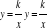 Свойства функции	. Гипербола.8 классТождественные преобразования. Числовые и буквенные выраженияВыражение с переменной. Значение выражения. Подстановка выражений вместо переменных.Уравнения и неравенства РавенстваЧисловое равенство. Свойства числовых равенств. Равенство с переменной.УравненияПонятие уравнения и корня уравнения. Представление о равносильности уравнений. Область определения уравнения (область допустимых значений переменной).Квадратное уравнение и его корниКвадратные уравнения. Неполные квадратные уравнения. Дискриминант квадратного уравнения. Формула корней квадратного уравнения. Теорема Виета. Теорема, обратная теореме Виета. Решение квадратных уравнений: использование формулы для нахождения корней, графический метод решения, разложение на множители, подбор корней с использованием теоремы Виета. Количество корней квадратного уравнения в зависимости от его дискриминанта. Биквадратные уравнения. Уравнения, сводимые к линейным и квадратным. Квадратные уравнения с параметром.Системы уравненийУравнение с двумя переменными. Линейное уравнение с двумя переменными. Прямая как графическая интерпретация линейного уравнения с двумя переменными.Понятие системы уравнений. Решение системы уравнений.Методы решения систем линейных уравнений с двумя переменными: графический метод, метод сложения, метод подстановки.Системы линейных уравнений с параметром.НеравенстваЧисловые неравенства. Свойства числовых неравенств. Проверка справедливости неравенств при заданных значениях переменных.Неравенство с переменной. Строгие и нестрогие неравенства. Область определения неравенства (область допустимых значений переменной).Решение линейных неравенств.Квадратное неравенство и его решения. Решение квадратных неравенств: использование свойств и графика квадратичной функции, метод интервалов. Запись решения квадратного неравенства.Решение целых и дробно-рациональных неравенств методом интервалов.Системы неравенствСистемы неравенств с одной переменной. Решение систем неравенств с одной переменной: линейных, квадратных. Изображение решения системы неравенств на числовой прямой. Запись решения системы неравенств.Функции Понятие функцииДекартовы координаты на плоскости. Формирование представлений о метапредметном понятии«координаты». Способы задания функций: аналитический, графический, табличный. График функции. Примеры функций, получаемых в процессе исследования различных реальных процессов и решения задач. Значение функции в точке. Свойства функций: область определения, множество значений, нули, промежутки знакопостоянства, четность/нечетность, промежутки возрастания и убывания, наибольшее и наименьшее значения. Исследование функции по ее графику.Представление об асимптотах.Непрерывность функции. Кусочно заданные функции.Задачи на все арифметические действияРешение текстовых задач арифметическим способом. Использование таблиц, схем, чертежей, других средств представления данных при решении задачи.Задачи на движение, работу и покупкиАнализ возможных ситуаций взаимного расположения объектов при их движении, соотношения объемов выполняемых работ при совместной работе.Задачи на части, доли, процентыРешение задач на нахождение части числа и числа по его части. Решение задач на проценты и доли. Применение пропорций при решении задач.Логические задачиРешение логических задач. Решение логических задач с помощью графов, таблиц.Основные методы решения текстовых задач: арифметический, алгебраический, перебор вариантов. Первичные представления о других методах решения задач (геометрические и графические методы).История математикиВозникновение математики как науки, этапы ее развития. Основные разделы математики.Выдающиеся математики и их вклад в развитие науки.Бесконечность множества простых чисел. Числа и длины отрезков. Рациональные числа.Потребность в иррациональных числах. Школа ПифагораЗарождение алгебры в недрах арифметики. Ал-Хорезми. Рождение буквенной символики. П. Ферма, Ф. Виет, Р. Декарт.Содержание  курса «Литературное пространство» Раздел 1.Введение в курс Темы раздела: Текст как знаковая система. Понятие контекста: авторский контекст  и читательский.Раздел 2. Теория литературного анализа Темы раздела: Понятие литературного анализа. Виды анализа: целостный, структурный, уровневый, проблемный. Теоретические основы целостного анализа. Проблемный анализ. Понятие проблемного вопроса и проблемной ситуации. Интерпретация - истолкование, разъяснение смысла. Отличие интерпретации от анализа.Раздел 3. Язык художественного произведения Темы раздела: Язык разговорный, литературный, поэтический. Понятие поэтического языка.Поэтическая фонетика. Звукопись. Звукоподражание. Аллитерация. Ассонанс. Эвфония. Тропы. Виды тропов: аллегория, литота, метафора, метонимия, олицетворение, синекдоха, сравнение, перифраза, эпитет. Тропы как средство художественного изображения. Эпитеты в исторических песнях.Поэтический синтаксис. Роль интонации. Синтаксические фигуры: риторические вопросы, обращения, восклицания. Эллипсис.  Антитеза. Инверсия. Градация. Оксюморон. Синтаксические повторы: анафора, эпифораТексты. К.Бальмонт «Вечер. Взморье. Вздохи ветра», В.Маяковский «Необычайное приключение, бывшее с В. Маяковским летом на даче», «Степан Разин на Волге», « Пугачёв в темнице»,  «Пугачёв казнён», Е.А. Баратынский « Водопад»,   «Чудный град порой сольётся…»,  Г.Р. Державин «Снегирь»,  М.Ю. Лермонтов  «Нищий», А.С. Пушкин « Я помню чудное мгновенье…»,  А. А. Фет « На железной дороге»,  А. Блок « На железной дороге». Раздел 4. Персонаж в литературном  произведении  Темы раздела: Человек как главный объект всякого искусства; литературный герой, персонаж, герой, действующее лицо. Способы создания характера персонажа:  имя, портрет,  речь, поступки, поведение, мысли, чувства, отношение с окружающими, авторское отношение к герою, место героя в образной системе произведения.Тексты. А.де Сент - Экзюпери «Маленький принц».Раздел 5. Функция  детали в художественном произведении Темы раздела: Деталь как самая малая и неделимая единица предметного мира произведения. Роль детали в раскрытии образа. «Читая, мы должны замечать и лелеять детали. Лунный свет обобщений - вещь хорошая, но лишь после того, как любовно собраны все солнечные мелочи книги» (В. Набоков).Текст. А.С. Пушкин «Пиковая дама» Раздел 6. Символика в художественном произведении Темы раздела: Символ--предметный образ, несущий иносказательный смысл. Многозначность символа. Символика имени.  Цветосимвол. Число.Тексты. М.Ю. Лермонтов «Пленный рыцарь», «Сосед». М.Горький  «Песня о Соколе».Раздел 7. Роль эпизода в художественном произведении  Темы раздела: Эпизод - основной структурный элемент в системе произведения. Виды связи эпизодов: причинно- следственные, причинно-временные, собственно временные. Анализ эпизода: его границы, время, место действия, система персонажей, расположение эпизода в контексте произведения, выявление точки зрения, оценочной позиции, с которой ведется повествование.Тексты. М.Горький «Старуха Изергиль», уметь его анализировать.Раздел 8. Обобщение знанийСодержание курса «Комплексный анализ текста» 6 класс ТЕКСТ Текст как основная единица речи. Понятие комплексного анализа текста. Типы текста. Особенности повествования, описания, рассуждения. Тема и основная мысль (идея) текстаСТИЛИ ТЕКСТА Стили текста. Разговорный и книжные стили, их разграничительные особенности. Стилистические особенности разговорной речи. Научный и деловой стили, их отличительные характеристики. Понятие общественно -публицистического стиля. Пути создания образности и эмоциональности художественного стиля. Языковые тропы. Типологический, стилистический анализ текста.АНАЛИЗ ТЕКСТА В СООТВЕТСТВИИ С РАЗДЕЛАМИ ЯЗЫКА Фонетика как раздел лингвистики. Фонетический анализ. Транскрипция. Орфография. Орфограмма. Орфографический анализ текста. Морфология как раздел лингвистики. Морфологический анализ текста. Морфема как минимальная значимая часть слова. Морфемный анализ слов. Синтаксис как раздел лингвистики. Синтаксический анализ текста. Лексический анализ текста. Синонимы. Антонимы. Омонимы. Паронимы. Языковые тропы. Эпитеты. Метафоры. Языковые тропы. Олицетворения. Сравнения. Скрытые сравнения. Комплексный анализ текста.7 класс ВВЕДЕНИЕ. ПОНЯТИЕ «КОМПЛЕКСНЫЙ АНАЛИЗ ТЕКСТА». Введение. Понятие «комплексный анализ текста». План анализа текста. Языковые клише, необходимые для анализа текста. Распространённые языковые клише, необходимые для анализа текста.ТЕКСТ. ФУНКЦИОНАЛЬНО-СМЫСЛОВЫЕ СТИЛИ И ТИПЫ РЕЧИ. Текст. Основные типы речи. Стили речи, их языковые приметы. Тема, идея, основная мысль текста. Развёрнутый анализ текста. Грамматические и лексические ошибки в тексте. Редактирование текста.ОСНОВНЫЕ ОРФОЭПИЧЕСКИЕ НОРМЫ РУССКОГО ЛИТЕРАТУРНОГО ЯЗЫКА. Орфоэпические нормы русского литературного языка.ОСНОВНЫЕ ЛЕКСИЧЕСКИЕ НОРМЫ РУССКОГО ЛИТЕРАТУРНОГО ЯЗЫКА. Характеристика русской лексики. Заимствования в русском языке. Значение некоторых международных словообразовательных элементов. Фразеология.МОРФОЛОГИЧЕСКИЕ И СИНТАКСИЧЕСКИЕ НОРМЫ РУССКОГО ЛИТЕРАТУРНОГО ЯЗЫКА. Морфологические нормы имен существительных, прилагательных, числительных, глаголов. Грамматические ошибки в предложениях.СПОСОБЫ ОБРАЗОВАНИЯ СЛОВ. Морфологические и неморфологические способы образования слов.УПОТРЕБЛЕНИЕ ИМЕН СУЩЕСТВИТЕЛЬНЫХ, ИМЕН ПРИЛАГАТЕЛЬНЫХ, ГЛАГОЛОВ, ПРИЧАСТИЙ И ДЕЕПРИЧАСТИЙ В РЕЧИ.Роль имен существительных, имен прилагательных, глаголов, причастий и деепричастий в достижении точности, информативности и выразительности речи. Роль причастий в текстах разных стилей. Способность причастий передавать признак предмета как действия - выразительное средство в художественном тексте. Способность деепричастия "дорисовывать движение" - выразительное средство в художественном тексте.РАЗНОАСПЕКТНЫЙ АНАЛИЗ ТЕКСТА. Приёмы информационной обработки текста. Грамматическая основа предложения. Сложное предложение, его характеристика. Синтаксический разбор предложений. Части речи. Морфологический разбор частей речи. Морфологическая характеристика частей речи.Содержание курса «Английский в городах и лицах»6 классСоединенное Королевство Великобритании.  Географическое расположениеДостопримечательности Англии, употребление артиклей, шотландцы и ирландцы, УэльсКоролевская семья. Члены королевской семьи, структура власти, времена группы PresentСМИ в ВеликобританииПритяжательные местоимения, известные британские издания и каналыОбразование в Великобритании.Виды школ, правила поведения в школе, система образования, колледжи и университеты Англии, молодежные течения и субкультурыПраздники и фестивали в ВеликобританииФестивали, карнавалы, хобби, дни недели, месяцы годаНациональная британская кухняКоличественные местоимения и наречия, традиция английского чаепития.Виды спорта в ВеликобританииНациональные виды спорта, спортивные клубы и турнирыАнглийская поэзияВремена группы Past, британская музыка и поэзияЛегенды и сказания британцевЛегенды и сказки «Робин Гуд, Король Артур, Мерлин, Лохнесское чудовище»7 класс1. Свободное время и культура.Говорение: Мир кино. Описание фильма. Обсуждение проблемы просмотра фильма и его книжной версии. Проект “ Что предпочитают делать в свободное время подростки”. Описание фотослайдов. Обсуждение планов на выходные.Аудирование: Диалоги “Поход в кино”, “Наши планы на выходные”. Словообразование: Предлоги.2. Мир образования.Говорение: Презентация “Британские школы и колледжи”. Советы для успешной учёбы в школе. Экскурсия по школе для ваших зарубежных друзей. Описание картинок.Аудирование: Разговор учителя с учениками. Мнение о школьной форме.Словообразование: суффиксы3. Моя семьяГоворение: Британские и американские семьи. Советы родителям. Домашняя работа. Описание фотослайдов. Обсуждение проблемы – Должны ли матери оставаться дома для ухода за детьми до 18 лет?Аудирование: Разговор друзей о своих семьях.4. Люди и общество.Говорение: Описание людей. Что носить? Сравнительная характеристика людей.Аудирование: Выпуск новостей. Политические взгляды людей.5. Магазины и услуги.Говорение: Интернет-презентация “Grease Spoons in London”. Сравнение двух способов шопинга. Описание фотослайдов. Дискуссия “ Должны ли магазины работать по воскресеньям?”.Аудирование: Реклама на радио. Заказ продуктов по телефону.6. Дом.Говорение: Проект “Место, в котором мы живём”. Выбор нового места жительства.Аудирование: Описание места жительства. Радиопрограмма.7. Природа.Говорение: Интернет-проект “Уникальные животные Канады”. Экологические проблемы. Ролевая игра “Как вы относитесь к природе в вашей семье?”.Аудирование: Прогноз погоды. Репортаж об экологической катастрофе.8. Работа. Мир профессий.Говорение: Проект “Мир профессий”. Описание фотослайдов. Качества людей в разных профессиях. Работа на лето.Аудирование: Разговор друзей “Как заработать карманные деньги?”9. Здоровье.Говорение: Дискуссия: Как дожить до 100 лет? Проект “Здоровое питание”.Интернет-проект “История диеты”. Аудирование: Радио-интервью.10. Спорт и здоровый образ жизни.Говорение: Проект “Спорт в России”. Обсуждение: Что значит спорт в твоей жизни? Описание фотослайдов.Аудирование: Рассказ об известном спортсмене.11. Наука и технологии.Говорение: Развитие технического прогресса. Люди и современные технологии. Презентация “наука и технологии в нашей жизни”. Викторина.Аудирование: Радиопрограмма об известных изобретателях.12. Мир путешествий.Говорение: Виды транспорта. Какое путешествие вы бы выбрали?Аудирование: Разговор о каникулах во Франции.Программа воспитания и социализации обучающихсяПрограмма воспитания и социализации обучающихся на уровне основного общего образования (далее – Программа) строится на основе базовых национальных ценностей российского общества, таких как патриотизм, социальная солидарность, гражданственность, семья, здоровье, труд и творчество,наука, традиционные религии России, искусство, природа, человечество, и Программа направлена на развитие и воспитание компетентногогражданина России, принимающего судьбу Отечества как свою личную, осознающего ответственность за настоящее и будущее своей страны, укорененного в духовных и культурных традициях многонационального народа России.Программа предусматривает формирование нравственного уклада школьной жизни, обеспечивающего создание соответствующей социальной среды развития обучающихся и включающего воспитательную, учебную, внеучебную, социально значимую деятельность обучающихся, основанного на системе духовных идеалов многонационального народа России, базовых национальных ценностей, традиционных моральных норм, реализуемого в совместной социально-педагогической деятельности школы, семьи и других субъектов общественной жизни.Программа реализуется в постоянном взаимодействии всех участников образовательного процесса: педагогами, учащимися, родителями (законными представителями), а также с другими субъектами социализации – социальными партнерами школы: центрами дополнительного образования, культурными и спортивными учреждениями города и др.Программа разработана с учётом культурно-исторических, этнических, социально-экономических, демографических особенностей Новосибирской области, запросов семей и других субъектов образовательного процесса, изучаемых в ходе анкетирования, опроса и взаимодействия участников образовательных отношений.Ведущая, ценностно и содержательно определяющая роль в создании социально открытого, нравственного уклада школьной жизни принадлежит педагогическому коллективу.Программа направлена на:освоение обучающимися социального опыта, основных социальных ролей, соответствующих ведущей деятельности данного возраста, норм и правил общественного поведения;формирование готовности обучающихся к выбору направления своей профессиональной деятельности в соответствии с личными интересами, индивидуальными особенностями и способностями, с учетом потребностей рынка труда;формирование и развитие знаний, установок, личностных ориентиров и норм здорового и безопасного образа жизни с целью сохранения и укрепления физического, психологического и социального здоровья обучающихся как одной из ценностных составляющих личности обучающегося и ориентированной на достижение планируемых результатов освоения основной образовательной программы основного общего образования;формирование экологической культуры,формирование антикоррупционного сознания.Программа обеспечивает:формирование уклада школьной жизни, обеспечивающего создание социальной среды развития обучающихся, включающего урочную, внеурочную и общественно значимую деятельность, систему воспитательных мероприятий, культурных и социальных практик, основанного на системе социокультурных и духовно-нравственных ценностях и принятых в обществе правилах и нормах поведения в интересах человека, семьи, общества и государства, российского общества, учитывающего историко-культурную и этническую специфику НСО, потребности обучающихся и их родителей (законных представителей);усвоение обучающимися нравственных ценностей, приобретение начального опыта нравственной, общественно значимой деятельности, конструктивного социального поведения, мотивации и способности к духовно-нравственному развитию;приобщение обучающихся к культурным ценностям своего народа, своей этнической или социокультурной группы, базовым национальным ценностям российского общества, общечеловеческим ценностям в контексте формирования у них российской гражданской идентичности;социальную самоидентификацию обучающихся посредством личностно значимой и общественно приемлемой деятельности;формирование у обучающихся личностных качеств, необходимых для конструктивного, успешного и ответственного поведения в обществе с учетом правовых норм, установленных российским законодательством;приобретение знаний о нормах и правилах поведения в обществе, социальных ролях человека; формирование позитивной самооценки, самоуважения, конструктивных способов самореализации;приобщение обучающихся к общественной деятельности и традициям, участие в детско-юношеских организациях и движениях (Патриотический клуб, ЮИД, Школа вожатского дела и др.), спортивных секциях, творческих клубах и объединениях по интересам, сетевых сообществах, библиотечной сети, краеведческой работе, в ученическом самоуправлении, военно-патриотических объединениях, в проведении акций и праздников (региональных, государственных, международных);участие обучающихся в деятельности производственных, творческих объединений, благотворительных организаций;в экологическом просвещении сверстников, родителей, населения;в благоустройстве школы, класса, микрорайона, района, города;формирование способности противостоять негативным воздействиям социальной среды, факторам микросоциальной среды;развитие педагогической компетентности родителей (законных представителей) в целях содействия социализации обучающихся в семье;учет индивидуальных и возрастных особенностей обучающихся, культурных и социальных потребностей их семей;формирование у обучающихся мотивации к труду, потребности к приобретению профессии;овладение способами и приемами поиска информации, связанной с профессиональным образованием и профессиональной деятельностью, поиском вакансий на рынке труда и работой служб занятости населения;развитие собственных представлений о перспективах своего профессионального образования и будущей профессиональной деятельности;приобретение практического опыта, соответствующего интересам и способностям обучающихся;создание условий для профессиональной ориентации обучающихся через систему работы педагогических работников, психологов, социальных педагогов; сотрудничество с базовыми предприятиями, профессиональными образовательными организациями, образовательными организациями высшего образования, центрами профориентационной работы, совместную деятельность с родителями, (законными представителями);информирование обучающихся об особенностях различных сфер профессиональной деятельности, социальных и финансовых составляющих различных профессий, особенностях городского, регионального, российского и международного спроса на различные виды трудовой деятельности;использование средств психолого-педагогической поддержки обучающихся и развитие консультационной помощи в их профессиональной ориентации, включающей диагностику профессиональных склонностей и профессионального потенциала обучающихся, их способностей и компетенций, необходимых для продолжения образования и выбора профессии (в том числе компьютерного профессионального тестирования и тренинга в специализированных центрах);осознание обучающимися ценности экологически целесообразного, здорового и безопасного образа жизни;формирование установки на систематические занятия физической культурой и спортом, готовности к выбору индивидуальных режимов двигательной активности на основе осознания собственных возможностей;осознанное отношение обучающихся к выбору индивидуального рациона здорового питания;формирование знаний о современных угрозах для жизни и здоровья людей, в том числе экологических и транспортных, готовности активно им противостоять;овладение современными оздоровительными технологиями, в том числе на основе навыков личной гигиены;формирование готовности обучающихся к социальному взаимодействию по вопросам улучшения экологического качества окружающей среды, устойчивого развития территории, экологического здоровьесберегающего просвещения населения, профилактики употребления наркотиков и других психоактивных веществ, профилактики инфекционных заболеваний;убежденности в выборе здорового образа жизни и вреде употребления алкоголя и табакокурения;осознание обучающимися взаимной связи здоровья человека и экологического состояния окружающей его среды, роли экологической культуры в обеспечении личного и общественного здоровья и безопасности; необходимости следования принципу предосторожности при выборе варианта поведения.Структура Программы:цель и задачи духовно-нравственного развития, воспитания и социализации обучающихся, описание ценностных ориентиров, лежащих в ее основе;направления деятельности по духовно-нравственному развитию, воспитанию и социализации, профессиональной ориентации обучающихся, здоровьесберегающей деятельности и формированию экологической культуры обучающихся, отражающие специфику образовательной организации, запросы участников образовательного процесса;содержание, виды деятельности и формы занятий с обучающимися по каждому из направлений духовно-нравственного развития, воспитания и социализации обучающихся;формы индивидуальной и групповой организации профессиональной ориентации обучающихся по каждому из направлений («ярмарки профессий», дни открытых дверей, экскурсии, предметные недели, олимпиады, конкурсы);этапы организации работы в системе социального воспитания в рамках образовательной организации, совместной деятельности образовательной организации с предприятиями, общественными организациями, в том числе с системой дополнительного образования;основные формы организации педагогической поддержки социализации обучающихся по каждому из направлений с учетом урочной и внеурочной деятельности, а также формы участия специалистов и социальных партнеров по направлениям социального воспитания;модели организации работы по формированию экологически целесообразного, здорового и безопасного образа жизни, включающие, в том числе, рациональную организацию учебно-воспитательного процесса и образовательной среды, физкультурно-спортивной и оздоровительной работы, профилактику употребления психоактивных веществ обучающимися, профилактику детского дорожно-транспортного травматизма, организацию системы просветительской и методической работы с участниками образовательного процесса;описание деятельности образовательной организации в области непрерывного экологического здоровьесберегающего образования обучающихся;систему поощрения социальной успешности и проявлений активной жизненной позиции обучающихся (рейтинг, формирование портфолио, установление стипендий, спонсорство и т. п.);критерии, показатели эффективности деятельности образовательной организации в части духовно-нравственного развития, воспитания исоциализации обучающихся, формирования здорового и безопасного образа жизни и экологической культуры обучающихся (поведение на дорогах, в чрезвычайных ситуациях);методику и инструментарий мониторинга духовно-нравственного развития, воспитания и социализации обучающихся;планируемые результаты духовно-нравственного развития, воспитания и социализации обучающихся, формирования экологической культуры, культуры здорового и безопасного образа жизни обучающихся.Цель и задачи духовно-нравственного развития, воспитания и социализации обучающихся с ЗПРВ тексте программы основные термины «воспитание», «социализация» и«духовно-нравственное развитие» человека используются в контексте образования:воспитание – составляющая процесса образования, духовно-нравственное развитие – один из целевых ориентиров образования; в основе и воспитания, и духовно-нравственного развития находятся духовно-нравственные ценности;духовно-нравственное развитие – осуществляемое в процессе социализации последовательное расширение и укрепление ценностно-смысловой сферы личности, формирование способности человека оценивать и сознательно выстраивать на основе традиционных моральных норм и нравственных идеалов отношение к себе, другим людям, обществу, государству, Отечеству, миру в целом;воспитание создает условия для социализации (в широком значении) и сочетается с социализацией (в узком значении); в узком значении социализация характеризует процессы социального взаимодействия человека с другими людьми, с социальными общностями (в том числе с социальными организациями и общественными институтами) и предполагает приобретение обучающимися социального опыта, освоение основных социальных ролей, норм и правил общественного поведения; социализация разворачивается в пространстве образовательных организаций и в семье.Целью духовно-нравственного развития, воспитания и социализации обучающихся является развитие и воспитание компетентного гражданина России, принимающего судьбу Отечества как свою личную, осознающего ответственность за настоящее и будущее своей страны, укорененного в духовных и культурных традициях многонационального народа России.Задачи духовно-нравственного развития, воспитания и социализации обучающихся с ЗПР:освоение обучающимися ценностно-нормативного и деятельностно- практического аспекта отношений человека с человеком, патриота с Родиной, гражданина с правовым государством и гражданским обществом, человека с природой, с искусством и т.д.;вовлечение обучающегося в процессы самопознания, само-понимания, содействие обучающимся в соотнесении представлений о собственных возможностях, интересах, ограничениях с запросами и требованиями окружающих людей, общества, государства, помощь в личностном самоопределении, проектировании индивидуальных образовательныхтраекторий и образа будущей профессиональной деятельности, поддержка деятельности обучающегося по саморазвитию;овладение обучающимся социальными, регулятивными и коммуникативными компетенциями, обеспечивающими им индивидуальную успешность в общении с окружающими, результативность в социальных практиках, процессе в сотрудничества со сверстниками, старшими и младшими.Ценностные ориентиры программы воспитания и социализации обучающихся с ЗПР на уровне основного общего образования – базовые национальные ценности российского общества сформулированы в Конституции Российской Федерации, в Федеральном законе «Об образовании в Российской Федерации» (№ 273-ФЗ от 29 декабря 2012 г.), в тексте ФГОС ООО.Базовые национальные ценности российского общества определяются положениями Конституции Российской Федерации:«Российская Федерация – Россия есть демократическое федеративное правовое государство с республиканской формой правления» (Гл. I, ст. 1);«Человек, его права и свободы являются высшей ценностью» (Гл. I, ст. 2);«Российская Федерация – социальное государство, политика которого направлена на создание условий, обеспечивающих достойную жизнь и свободное развитие человека» (Гл. I, ст. 7);«В Российской Федерации признаются и защищаются равным образом частная, государственная, муниципальная и иные формы собственности» (Гл. I, ст. 8);«В Российской Федерации признаются и гарантируются права и свободы человека и гражданина согласно общепризнанным принципам и нормам международного права и в соответствии с настоящей Конституцией. Основные права и свободы человека неотчуждаемы и принадлежат каждому от рождения. Осуществление прав и свобод человека и гражданина не должно нарушать права и свободы других лиц» (Гл. I, ст. 17).Базовые национальные ценности российского общества применительно к системе образования определены положениями Федерального закона «Об образовании в Российской Федерации» (№ 273-ФЗ от 29 декабря 2012 г.):«…гуманистический характер образования, приоритет жизни и здоровья человека, прав и свобод личности, свободного развития личности, воспитание взаимоуважения, трудолюбия, гражданственности, патриотизма, ответственности, правовой культуры, бережного отношения к природе и окружающей среде, рационального природопользования;….демократический характер управления образованием, обеспечение прав педагогических работников, обучающихся, родителей (законныхпредставителей) несовершеннолетних обучающихся на участие в управлении образовательными организациями;…недопустимость ограничения или устранения конкуренции в сфере образования;…сочетание государственного и договорного регулирования отношений в сфере образования» (Ст. 3).Федеральный государственный образовательный стандарт основного общего образования перечисляет базовые национальные ценности российского общества: патриотизм, социальная солидарность, гражданственность, семья, здоровье, труд и творчество, наука, традиционные религии России, искусство, природа, человечество.Федеральный государственный образовательный стандарт основного общего образования «усвоение гуманистических, демократических и традиционных ценностей многонационального российского общества… формирование осознанного, уважительного и доброжелательного отношения к другому человеку, его мнению, мировоззрению, культуре, языку, вере, гражданской позиции, к истории, культуре, религии, традициям, языкам, ценностям народов России и народов мира; готовности и способности вести диалог с другими людьми и достигать в нем взаимопонимания» (ФГОС ООО: Раздел IV. Требования к результатам освоения образовательной программы основного общего образования, п. 24).Направления деятельности по духовно-нравственному развитию, воспитанию и социализации, профессиональной ориентации обучающихся, здоровьесберегающей деятельности и формированию экологической культуры обучающихся с ЗПРОпределяющим способом деятельности по духовно-нравственному развитию, воспитанию и социализации является формирование уклада школьной жизни:обеспечивающего создание социальной среды развития обучающихся;включающего урочную и внеурочную (общественно значимую деятельность, систему воспитательных мероприятий, культурных и социальных практик);основанного на системе базовых национальных ценностей российского общества;учитывающего историко-культурную и этническую специфику Новосибирской области, потребности обучающихся и их родителей (законных представителей).Уклад школьной жизни – это процесс формирования жизни учащихся, организуемый педагогическим коллективом школы при активном и согласованном участии семьи, общественных организаций, учреждений дополнительного образования, культуры и спорта, традиционных российских религиозных организаций.Важнейшей функцией уклада школьной жизни является передача духовно-нравственных ценностей. Успешность выполнения функции по передаче духовно-нравственных ценностей определяется тем, насколько открытым и нравственным этот уклад является. В формировании уклада школьной жизни определяющую роль призвана играть общность участников образовательного процесса: обучающиеся, ученические коллективы, педагогический коллектив школы, администрация, учредитель образовательной организации, родительское сообщество, общественность. Важным элементом формирования уклада школьной жизни являются коллективные обсуждения, дискуссии, позволяющие наиболее точно определить специфику ценностных и целевых ориентиров школы, элементов коллективной жизнедеятельности, обеспечивающих реализацию ценностей и целей.Основными направлениями деятельности образовательной организации по духовно-нравственному развитию, воспитанию и социализации,	профессиональной	ориентации	обучающихся, здоровьесберегающей деятельности и формированию экологической культуры обучающихся являются:обеспечение принятия обучающимися ценности Человека и человечности, гуманистических, демократических и традиционных ценностей, формирование осознанного, уважительного и доброжелательного отношения к другому человеку, его мнению, мировоззрению,  культуре, языку, вере,собственности, гражданской позиции; формирование готовности и способности вести диалог с другими людьми и достигать в нем взаимопонимания (идентификация себя как полноправного субъекта общения, готовности к конструированию образа партнера по диалогу, образа допустимых способов диалога, процесса диалога как конвенционирования интересов, процедур, формирование готовности и способности вести переговоры, противостоять негативным воздействиям социальной среды);формирование мотивов и ценностей обучающегося в сфере отношений к России как Отечеству (приобщение обучающихся к культурным ценностям своего народа, своей этнической или социокультурной группы, базовым национальным ценностям российского общества, общечеловеческим ценностям в контексте формирования у них российской гражданской идентичности);включение обучающихся в процессы общественной самоорганизации (приобщение обучающихся к общественной деятельности, участие в детско- юношеских организациях и движениях, школьных и внешкольных объединениях, в ученическом самоуправлении, участие обучающихся в благоустройстве школы, класса, района, города; социальная самоидентификация обучающихся в процессе участия в личностно значимой и общественно приемлемой деятельности; приобретение опыта конструктивного социального поведения, приобретение знаний о нормах и правилах поведения в обществе, социальных ролях человека; формирование у обучающихся личностных качеств, необходимых для конструктивного, успешного и ответственного поведения в обществе с учетом правовых норм, установленных российским законодательством);формирование партнерских отношений с родителями (законными представителями) в целях содействия социализации обучающихся в семье, учета индивидуальных и возрастных особенностей обучающихся, культурных и социальных потребностей их семей;формирование мотивов и ценностей обучающегося в сфере трудовых отношений и выбора будущей профессии (развитие собственных представлений о перспективах своего профессионального образования и будущей профессиональной деятельности, приобретение практического опыта, соответствующего интересам и способностям обучающихся; формирование у обучающихся мотивации к труду, потребности к приобретению профессии; овладение способами и приемами поиска информации, связанной с профессиональным образованием и профессиональной деятельностью, поиском вакансий на рынке труда и работой служб занятости населения; создание условий для профессиональной ориентации обучающихся через систему работы педагогов, психологов, социальных педагогов; сотрудничество с базовыми предприятиями, учреждениями	профессионального	образования,	центрамипрофориентационной работы; совместную деятельность обучающихся с родителями (законными представителями); информирование обучающихся об особенностях различных сфер профессиональной деятельности, социальных и финансовых составляющих различных профессий, особенностях местного, регионального, российского и международного спроса на различные виды трудовой деятельности; использование средств психолого-педагогической поддержки обучающихся и развитие консультационной помощи в их профессиональной ориентации, включающей диагностику профессиональных склонностей и профессионального потенциала обучающихся, их способностей и компетенций, необходимых для продолжения образования и выбора профессии (в том числе компьютерного профессионального тестирования и тренинга в специализированных центрах);формирование мотивационно-ценностных отношений обучающегося в сфере самопознания,	самоопределения,	самореализации, самосовершенствования (развитие мотивации и способности к духовно- нравственному самосовершенствованию; формирование позитивной самооценки, самоуважения, конструктивных способов самореализации);формирование мотивационно-ценностных отношений обучающегося в сфере здорового образа жизни (осознание обучающимися ценности целесообразного, здорового и безопасного образа жизни, формирование установки на систематические занятия физической культурой и спортом, готовности к выбору индивидуальных режимов двигательной активности на основе осознания собственных возможностей; осознанное отношение обучающихся к выбору индивидуального рациона здорового питания; формирование знаний о современных угрозах для жизни и здоровья людей, в том числе экологических и транспортных, готовности активно им противостоять; овладение современными оздоровительными технологиями, в том числе на основе навыков личной гигиены; профилактики употребления наркотиков и других психоактивных веществ, профилактики инфекционных заболеваний; убежденности в выборе здорового образа жизни; формирование устойчивого отрицательного отношения к аддиктивным проявлениям различного рода – наркозависимость, алкоголизм, игромания, табакокурение, интернет-зависимость и др., как факторам ограничивающим свободу личности);формирование мотивов и ценностей обучающегося в сфере отношений к природе (формирование готовности обучающихся к социальному взаимодействию по вопросам улучшения экологического качества окружающей среды, устойчивого развития территории, экологического здоровьесберегающего просвещения населения, осознание обучающимися взаимной связи здоровья человека и экологического состояния окружающей его среды, роли экологической культуры в обеспечении личного иобщественного здоровья и безопасности; необходимости следования принципу предосторожности при выборе варианта поведения);формирование мотивационно-ценностных отношений обучающегося в сфере искусства (формирование основ художественной культуры обучающихся как части их общей духовной культуры, как особого способа познания жизни и средства организации общения; развитие эстетического, эмоционально- ценностного видения окружающего мира; развитие способности к эмоционально-ценностному освоению мира, самовыражению и ориентации в художественном и нравственном пространстве культуры; воспитание уважения к истории культуры своего Отечества, выраженной в том числе в понимании красоты человека; развитие потребности в общении с художественными произведениями, формирование активного отношения к традициям художественной культуры как смысловой, эстетической и личностно-значимой ценности).Содержание, виды деятельности и формы занятий с обучающимися с ЗПР (по направлениям духовно-нравственного развития, воспитания исоциализации обучающихся)Содержание, виды деятельности и формы занятий с обучающимися пообеспечению принятия обучающимися ценности Человека и человечности,формированию осознанного, уважительного и доброжелательного отношения к другому человеку,формированию готовности и способности вести диалог с другими людьми и достигать в нем взаимопонимания предусматривает:формирование во внеурочной деятельности «ситуаций образцов» проявления уважительного и доброжелательного отношения к другому человеку, диалога и достижения взаимопонимания с другими людьми;информационное и коммуникативное обеспечение рефлексии обучающихся межличностных отношений с окружающими;формирование у обучающихся позитивного опыта взаимодействия с окружающими, общения с представителями различных культур, достижения взаимопонимания в процессе диалога и ведения переговоров.В решении задач обеспечения принятия обучающимися ценности Человека и человечности в используется потенциал уроков предметных областей «Русский язык и литература», «Общественно-научные предметы», совместных дел и мероприятий внеурочной деятельности, Интернет- ресурсов, роль организатора в этой работе играет классный руководитель и педагоги школы.Формирование мотивов и ценностей обучающегося в сфере отношений к России как Отечеству реализуется с помощью получения обучающимся опыта переживания и позитивного отношения к Отечеству, который обеспечивается в ходе внеурочной деятельности (воспитательных мероприятий), в том числе сиспользованием ресурса школьного музея русской культуры «Горница», в составе коллектива ученического класса, организатором здесь выступает классный руководитель и педагоги школы.Включение обучающихся в сферу общественной самоорганизации осуществляется через приобщение обучающихся к школьным традициям, участие в ученическом самоуправлении, в деятельности детско-юношеских организаций и движений, в школьных и внешкольных организациях (РДШ, Юнармия, волонтерское движение, спортивные секции, творческие клубы и объединения по интересам, сетевые сообщества, библиотечно-информационный центр, школьный музей»), участие обучающихся в деятельности производственных, творческих объединений; в экологическом просвещении сверстников родителей, населения; в благоустройстве школы, класса, микрорайона «района, города Новосибирска, партнерства с общественными организациями и объединениями, в проведении акций и праздников (городских, региональных, государственных, международных).Включение обучающихся в сферу общественной самоорганизации реализуется через следующие этапы:авансирование положительного восприятия школьниками предстоящей социальной деятельности – обеспечение социальных ожиданий обучающихся, связанных с успешностью, признанием со стороны семьи и сверстников, состоятельностью и самостоятельностью в реализации собственных замыслов;информирование обучающихся о пространстве предстоящей социальной деятельности, способах взаимодействия с различными социальными субъектами, возможностях самореализации в нем; статусных и функциональных характеристиках социальных ролей;обучение школьников социальному взаимодействию, информирование обучающихся о способах решения задач социальной деятельности, пробное решение задач в рамках отдельных социальных проектов;организация планирования обучающимися собственного участия в социальной деятельности, исходя из индивидуальных особенностей, опробование индивидуальной стратегии участия в социальной деятельности;содействие обучающимся в осознании внутренних (собственных) ресурсов и внешних ресурсов (ресурсов среды), обеспечивающих успешное участие школьника в социальной деятельности;демонстрация вариативности социальных ситуаций, ситуаций выбора и необходимости планирования собственной деятельности;обеспечение проблематизации школьников по характеру их участия в социальной деятельности, содействие обучающимся в определении ими собственных целей участия в социальной деятельности;содействие школьникам в проектировании и планировании собственного участия в социальной деятельности.Этапы включения обучающихся в сферу общественной самоорганизации выстраиваются в логике технологии коллективно-творческой деятельности (далее - КТД): поиск объектов общей заботы, коллективное целеполагание, коллективное планирование, коллективная подготовка мероприятия, коллективное проведение, коллективный анализ.Воспитание нравственных чувств, убеждений, этического сознания, а также задача по формированию социальной ответственности и компетентности, целостного мировоззрения, соответствующего современному уровню развития науки и общественной практики, возложена на уроки предметных областей«Филология», «Общественно-научные предметы», «Естественнонаучные предметы», различные формы внеурочной деятельности, а также реализуется черезтематические и классные часы (правовой урок знаний, урок России, День конституции и т.п.);экскурсии, встречи, беседы, участие в акциях (Тотальный диктант, Исторический диктант, «История одного подвига» и т.п.;участие в реализации социальных проектов, субботниках, ином общественно- полезном труде, позволяющем активно участвовать в улучшении школьной среды, доступных сфер жизни окружающего социума;волонтёрское движение, формирование умения эмоционально-мысленного переноса в положение другого человека, умение конструировать социальные отношения в процессе ролевой ситуации;общешкольные мероприятия, КТД, школы примирения (выборы Президента ученического самоуправления), позволяющие овладевать в процессе взаимодействия с другими участниками такими качествами самовоспитания, как: самокритика, самовнушение, самообязательство и пр.;работу органов ученического самоуправления, позволяющих участвовать в принятии решений руководящих органов образовательного учреждения; решать вопросы, связанные с самообслуживанием, поддержанием порядка, дисциплины, дежурства и работы в школе; контролировать выполнение учащимися основных прав и обязанностей; защищать права обучающихся на всех уровнях управления школой и т.д.мероприятия гражданско-патриотической направленности (Живой коридор, шествие бессмертного полка, торжественный парад и митинг, посвященный празднованию Великой Победы, и т.п.)..Одним из важных в воспитании нравственных основ личности является принцип преемственности в соответствии с которым представители разных возрастов и поколений передают позитивный опыт и духовно-нравственные ценности, а также приобщают младших к школьным традициям и формированию школьного уклада жизни.Содержательной стороной данной деятельности является сознательное принятие базовых национальных ценностей, любовь к России, своему краю, школе, народу, героическому прошлому и настоящему Отечества, понимание высокой ценности человеческой жизни, понимание значений религиозных идеалов в жизни человека и общества, нравственной сущности правил культуры поведения, осознанное принятие роли гражданина, знание гражданских прав и обязанностей, приобретение первоначального опыта ответственного гражданского поведения, освоение норм и правил общественного поведения, психологических установок, знаний и навыков, позволяющих успешно действовать в современном обществе, формирование собственного конструктивного стиля общественного поведения, умение осуществлять нравственный выбор намерений, действий и поступков, стремление вырабатывать и осуществлять личную программу самовоспитания, понимание и сознательное принятие нравственных норм взаимоотношений в семье, осознание значения семьи в жизни человека, отрицательное отношение к аморальным поступкам, нарушениям общественного порядка.Ценностными ориентирами - нравственный выбор, жизнь и смысл жизни, справедливость, милосердие, честь, достоинство, уважение родителей, уважение достоинства другого человека, свобода совести, свобода вероисповедания, представление о светской этике, вере, духовности, ценностях религиозного мировоззрения, духовно-нравственное развитие личности, правовое, демократическое государство, социальное государство, закон и правопорядок, социальная компетентность и ответственность, служение Отечеству, ответственность за настоящее и будущее своей страны.При формировании ответственного отношения к учебно- познавательной деятельности приоритет принадлежит культивированию в укладе жизни позитивного образа компетентного образованного человека, обладающего широким кругозором, способного эффективно решать познавательные задачи через пропаганду академических успехов обучающихся, поддержку школьников в ситуациях мобилизации индивидуальных ресурсов для достижения учебных результатов.Деятельность по этому направлению осуществляется через изучение учебных дисциплин, участие в школьных и иных мероприятиях учебно- познавательного характера, экскурсии в учебные центры, конкурсное и олимпиадное движение, викторины и турниры, участие в научно-практических конференциях, в исследованиях и экспериментальной работе.Формирование мотивов и ценностей обучающегося в сфере трудовых отношений и выбора будущей профессии в. осуществляется черезучастие в конкурсном и олимпиадном движении, НПК и т.п.;информирование обучающихся об особенностях различных сфер профессиональной деятельности, социальных и финансовых составляющих различных профессий, особенностях городского, регионального, российского и международного спроса на различные виды трудовой деятельностизнакомство с профессиональной деятельностью и жизненным путём своих родителей и прародителей, с выпускниками своей школы, знакомятся с биографиями выпускников, показавших успешный пример социализации и продуктивного самоопределения.экскурсий в ссузы и вузы, промышленные предприятия, учреждения и организации, профориентационных встреч, посещений профориентационных мероприятий районного, городского уровней;	использование средств психолого-педагогической поддержки обучающихся и развитие консультационной помощи в их профессиональной ориентации, включающей диагностику профессиональных склонностей и профессионального потенциала обучающихся, их способностей и компетенций, необходимых для продолжения образования и выбора профессии (в том числе компьютерного профессионального тестирования и др. форм работы);участие обучающихся в различных видах общественно полезной деятельности на базе школы и взаимодействующих с ней учреждений дополнительного образования, других социальных институтов, в т.ч. субботники, работа в бригадах по благоустройству, индивидуальное трудоустройство в летний период.приобретение умений и навыков сотрудничества в ходе ролевого взаимодействия со сверстниками, взрослыми в реализации общешкольных мероприятий (День самоуправления, ролевая игра «Выборы»), шефского и вожатского движений и пр.обучение творчески и критически работать с информацией: целенаправленный сбор информации, её структурирование, анализ и обобщение из разных источников (в ходе выполнения информационных проектов, электронных и бумажных справочников, энциклопедий, каталогов с приложением карт, схем, фотографий и др.).Деятельность по этому направлению включает сотрудничество с предприятиями, организациями профессионального образования, центрами профориентационной работы»; совместную деятельность обучающихся с родителями (законными представителями); различные Интернет-активности обучающихся.Мотивы и ценности обучающегося в сфере отношений к природе, формируется в процессе изучения предметных областей «Естественнонаучные предметы» и «Физическая культура» и «Основы безопасностижизнедеятельности», развитие эстетического сознания обучающихся достигается на уроках предметных областей «Филология», «Искусство», а также на различных формах внеурочной деятельности, мероприятиях, организованных в рамках декады/недели методических объединений (концерты, мастер-классы, выставки и конкурсы, в т.ч. фотогалереи), ИБЦ (тематические выставки, конкурсы рисунков и стенгазет), музея русской культуры «Горница» (кружок«Мезенская роспись» и пр.), объединений дополнительного образования («Фантазия и пр.), экологических акциях, тематических уроках и изучении традиций и культуры народа и т.п., работе активистов-школьников по благоустройству школьной территории и территорий в микрорайоне,.Содержательная сторона в реализации этого направления состоит из ценностного отношения к прекрасному, эстетического восприятия предметов и явлений действительности, развития способности видеть и ценить прекрасное в природе, быту, труде, спорте, общественной жизни, представление об эстетических идеалах и художественных ценностях культур народов России. Ценностными ориентирами – красота, гармония, духовный мир человека, самовыражение личности в творчестве и искусстве, эстетическое развитие личности.Формы индивидуальной и групповой организации профессиональной ориентации обучающихся с ЗПРФормами индивидуальной и групповой организации профессиональной ориентации обучающихся являются: посещение городской «ярмарки профессий», дней открытых дверей, экскурсии, проведение предметных недель (декад), недели профориентации в школе, олимпиад, конкурсов, профориентационных встреч и пр.«Ярмарка профессий» как форма организации профессиональной ориентации обучающихся проходит ежегодно на базе МВК «Новосибирск Экспоцентр» предполагает публичную презентацию различных профессиональных занятий с целью актуализировать, расширить, уточнить, закрепить у школьников представления о профессиях в игровой форме, имитирующей ярмарочное гуляние. Общая методическая схема предусматривает оборудование на некоторой территории площадок («торговых палаток»), на которых разворачиваются презентации, участники имеют возможность свободного передвижения по территории ярмарки от площадки к площадке в произвольном порядке. В «Ярмарке профессий» могут принимать участие не только обучающиеся, но и их родители, специально приглашенные квалифицированные широко известные признанные специалисты.Дни открытых дверей ежегодно помогают профессиональной ориентации обучающихся, проводятся на базе профессиональныхобразовательных организаций и образовательных организаций высшего образования и призваны презентовать спектр образовательных программ, реализуемых образовательной организацией, в ходе такого рода мероприятий пропагандируется обучение в отдельных организациях, реализующих основные профессиональные образовательные программы, а также различные варианты профессионального образования, которые осуществляются в этом образовательной организации.Экскурсия как форма организации профессиональной ориентации обучающихся представляет собой путешествие с познавательной целью, в ходе которого экскурсанту предъявляются (в том числе специально подготовленным профессионалом – экскурсоводом) объекты и материалы, освещающие те или иные виды профессиональной деятельности. Профориентационные экскурсии организуются на предприятия города (посещение производства, музея), в музеи или на тематические экспозиции, в организации профессионального образования. Современные электронные устройства позволяют использовать в такую форму как виртуальная экскурсия по производствам, образовательным организациямПредметная неделя (декада) в качестве формы организации профессиональной ориентации обучающихся включает набор разнообразных мероприятий, организуемых в течение календарной недели (в случае декады – 10 учебных дней), содержательно предметная неделя (декада) связана с каким-либо предметом или предметной областью. Предметная неделя (декада) может состоять из презентаций игровых познавательных форм, проектов и публичных отчетов об их реализации, конкурсов знатоков по предмету/предметам, встреч с интересными людьми, избравшими профессию, близкую к этой предметной сфере.Олимпиады по предметам (предметным областям) в качестве формы организации профессиональной ориентации обучающихся предусматривают участие наиболее подготовленных или способных в данной сфере, олимпиады по предмету (предметным областям) стимулируют познавательный интерес.Конкурсы профессионального мастерства как форма организации профессиональной ориентации обучающихся строятся как соревнование лиц, работающих по одной специальности, с целью определить наиболее высоко квалифицированного работника. Обучающиеся, созерцая представление, имеют возможность увидеть ту или иную профессию в позитивном свете, в процессе сопереживания конкурсанту у школьников возникает интерес к какой-либо профессии.Профориентационные встречи с обучающимися и представителями ссузов, вузов и др. учебных заведений на базе школы и вне ее. Встречи с выпускниками, получающими средне специальное или высшее образование, проходящими службу в рядах Вооружённых сил РФ и др., учениками школы – участниками форумов,профильных и лагерных смен и фестивалей, родителями - представителями той или иной профессии.Этапы организации работы в системе социального воспитания в рамках образовательной организации, совместной деятельности образовательной организации с предприятиями, общественными организациями, в томчисле с организациями дополнительного образованияДостижение результатов социализации обучающихся в совместной деятельности образовательной организации с различными социальными субъектами, с одной стороны, обеспечивается организацией взаимодействия школы с предприятиями, общественными организациями, организациями дополнительного образования и т. д., а с другой – вовлечением школьника в социальную деятельность.Организация взаимодействия общеобразовательной школы с предприятиями, общественными объединениями, организациями дополнительного образования, иными социальными субъектами представлена как последовательная реализация следующих этапов:АНАЛИЗ СОЦИАЛЬНОЙ СРЕДЫпроектирование партнерства школы с различными социальными субъектами (в результате переговоров администрации формирование договорных отношений с предприятиями, общественными объединениями, организациями дополнительного образования и другими субъектами);ДОГОВОРЫ, СОГЛАШЕНИЯ С СОЦИАЛЬНЫМИ ПАРТНЕРАМИосуществление социальной деятельности в процессе реализации договоров школы с социальными партнерами.ПЛАНЫ ВЗАИМОДЕЙСТВИЯформирование в школе и в окружающей социальной среде атмосферы, поддерживающей созидательный социальный опыт обучающихся, формирующей конструктивные ожидания и позитивные образцы поведения.ШКОЛЬНЫЕ	ТРАДИЦИИ,	ИНФОРМАЦИОННОЕ	ПОЛЕ, РЕАЛИЗАЦИЯ ПРОЕКТОВорганизация рефлексии социальных взаимодействий и взаимоотношений с различными субъектами в системе общественных отношений, в том числе с использованием дневников самонаблюдения и электронных дневников в сети Интернет.ОТЧЕТЫ ПО РЕАЛИЗАЦИИ МЕРОПРИЯТИЙ, СМИобеспечение разнообразия социальной деятельности по содержанию (общение, познание, игра, спорт, труд), формам организации, возможному характеру участия (увлечение (хобби), общественная активность, социальное лидерство).РАСПРЕДЕЛЕНИЕ ПО НАПРАВЛЕНИЯМстимулирование	общественной	самоорганизации	обучающихся	ОО, поддержка общественных инициатив школьников.ВЫХОД ЗА ПРЕДЕЛЫ ШКОЛЫ, РЕАЛИЗАЦИЯ КДТ И ПРОЕКТОВОсновные формы организации педагогической поддержкисоциализации обучающихся с ЗПР по каждому из направлений с учетом урочной и внеурочной деятельности, а также формы участия специалистов и социальных партнеров по направлениям социального воспитанияОсновными формами организации педагогической поддержки обучающихся являются: психолого-педагогическое консультирование, метод организации развивающих ситуаций, ситуационно-ролевые игры и другие.Психолого-педагогическая консультация используется в качестве основной формы организации педагогической поддержки обучающихся и предполагает идентификацию проблемной ситуации обучающегося, а также определение, какие ресурсы и каким способом он может задействовать для самостоятельного разрешения проблемы. Целью консультации является создание у школьника представлений об альтернативных вариантах действий в конкретной проблемной ситуации. В процессе консультирования могут решаться три группы задач:эмоционально-волевой поддержки обучающегося (повышение уверенности школьника в себе, своих силах, убежденности в возможности преодолеть трудности);информационной поддержки обучающегося (обеспечение школьника сведениями, необходимыми для разрешения проблемной ситуации);интеллектуальной поддержки социализации (осознание школьником собственной проблемной ситуации, в том числе и в самоопределении относительно вариантов получения образования).Организация развивающих ситуаций предполагает, что педагог осуществляет поддержку в решении школьником значимой для него проблемной ситуации, может управлять как отдельными элементами существующих ситуаций, так и организовывать их специально. Воспитанник, участвуя в таких ситуациях, наращивает свои личностные ресурсы, совершенствуется в способах управления имеющимися ресурсами для решения собственных возрастных задач. При организации развивающих ситуаций педагог может использовать и комбинировать самые разнообразные педагогические средства, вовлекать воспитанника в разнообразные виды деятельности.Основными формами организации педагогической поддержки обучающихся являются ситуационно-ролевые игры, позволяющие совершенствовать способы межличностного взаимодействия; аутотренинги, способствующие развитию навыков саморегуляции, приемы творческого мышления как средство развития способов мысленного решения школьникомзадач своей жизнедеятельности. В рамках ролевой игры воспитанник действует, познавая себя, осознавая собственные проблемы, ситуации выбора, принимая решение, проектируя и планируя собственную деятельность, взаимодействуя с другими игроками. В ситуационно-ролевой игре воспитанник, участвуя в разных ролях в различных моделях социального взаимодействия, не только становится более компетентным в сфере социальных отношений, но и относительно безболезненно приобретает опыт соревнования и сотрудничества, победы и проигрыша.Формы участия специалистов и социальных партнеров по направлениям социального воспитания.Важнейшим партнером образовательной организации в реализации цели и задач воспитания и социализации являются родители обучающегося (законные представители), которые одновременно выступают в многообразии позиций и социальных ролей:как источник родительского запроса к школе на физическое, социально- психологическое, академическое (в сфере обучения) благополучие ребенка, эксперт результатов деятельности образовательной организации;как обладатель и распорядитель ресурсов для воспитания и социализации;непосредственный воспитатель (в рамках школьного и семейного воспитания).Условиями результативности работы с родителями обучающихся (законными представителями) является понимание педагогическими работниками и учет ими при проектировании и конструировании взаимодействия следующих аспектов:ориентация на «партисипативность» (вовлечение родителей в управление образовательным процессом, решение проблем, участие в решении и анализе проблем, принятии решений и даже их реализации в той или иной форме, возникающих в жизни образовательной организации); такая деятельность ведется в рамках государственно-общественных органов управления: Наблюдательный совет, Совет учреждения, Общешкольный родительский комитет, общешкольные и классные родительские собрания, родительские инициативы, КТД и пр.недопустимость директивного навязывания родителям обучающихся взглядов, оценок, помощи в воспитании их детей (без вербализированного запроса со стороны родителей), использование педагогами по отношению к родителям методов требования и убеждения как исключительно крайняя мера;наличие границ сотрудничества педагогов с родителями и вероятность конфликта интересов семьи и школы, умеренность ожиданий активности и заинтересованности родителей обучающегося в разрешении тех или иных противоречий, возникающих в процессе образования их ребенка,неэффективность тактики просто информирования педагогом родителей о недостатках в обучении или поведении их ребенка,безальтернативность переговоров как метода взаимодействия педагогов с родителями, восприятие переговоров как необходимой и регулярной ситуации взаимодействия.Развитие педагогической компетентности родителей (законных представителей) в целях содействия социализации обучающихся в семье предусматривает содействие в формулировке родительского запроса образовательной организации, в определении родителями объема собственных ресурсов, которые они готовы передавать и использовать в реализации цели и задач воспитания и социализации.В качестве социальных партнеров по направлениям социального воспитания привлекаются педагогические работники иных образовательных организаций, выпускники, представители общественности, органов управления, учреждений и организаций, бизнес сообщества.Модели организации работы по формированию экологически целесообразного, здорового и безопасного образа жизниМодель обеспечения рациональной организации учебно- воспитательного процесса и образовательной среды в МАОУ СОШ № 211 им. Л.И. Сидоренко предусматривает объединение педагогического коллектива с заинтересованными сторонами (медицинской службой школы и иными) в вопросе рациональной организации учебно-воспитательного процесса и образовательной среды, освоение педагогами образовательной организации совокупности соответствующих представлений, экспертизу и взаимную экспертизу рациональности организации учебно-воспитательного процесса и образовательной среды, проведение исследований состояния учебно- воспитательного процесса и образовательной среды. В обеспечении рациональной организации учебно-воспитательного процесса и образовательной среды отдельного ученического класса организаторскую роль призван сыграть классный руководитель. Сферами рационализации учебно-воспитательного процесса являются:организация занятий (уроков);контроль нагрузки объема заданий, полученных на дом;обеспечение использования различных каналов восприятия информации;учет зоны работоспособности обучающихся;распределение интенсивности умственной деятельности;использование здоровьесберегающих технологий.Мотивы и ценности обучающегося в сфере формирования экологически целесообразного, здорового и безопасного образа жизни формируется в процессе изучения предметных областей «Естественнонаучные предметы» и «Физическаякультура» и «Основы безопасности жизнедеятельности», а также посредством различных видов внеурочной деятельности иучастия в конкурсном и олимпиадном движении, проектах и НПК, в практической природоохранительной деятельности (экоакциях, экодесантах, работе по благоустройству и озеленению школьной и иных территорий), просмотре фильмов, агитбригадах,беседах о природных возможностях человеческого организма (составлении режима занятий, питания и отдыха), их обусловленности экологическим качеством окружающей среды, о неразрывной связи экологической культуры человека и его здоровья;просветительской и профилактической работе (в ходе тренингов и дискуссий приобретают навык противостояния негативному влиянию сверстников и взрослых на формирование вредных для здоровья привычек, зависимости от ПАВ),на занятиях объединений дополнительного образования («Юный спасатель») учатся оказывать первую доврачебную помощь пострадавшим,участия на добровольной основе в деятельности Экоклуба школы и детско- юношеских общественных экологических организаций, мероприятиях, проводимых общественными экологическими организациями.Содержательная сторона в реализации этого направления деятельности реализуется черезумение придавать экологическую направленность любой деятельности, в т.ч. информационному воздействию;демонстрировать экологическую грамотность в разных формах деятельности,понимание взаимной связи здоровья, экологического качества окружающей среды и экологической культуры человека;способность прогнозировать последствия деятельности человека в природе, оценивать влияние природных и антропогенных факторов риска на здоровье человека;опыт самооценки личного вклада в ресурсосбережение, сохранение качества окружающей среды, экологическую безопасность;знание основ законодательства в области защиты здоровья и экологического качества окружающей среды и выполнение его требований;устойчивая мотивация к выполнению правил личной и общественной гигиены и санитарии, рациональной организации режима дня и питания;развитие экологической грамотности родителей, населения, привлечение их к организации общественно значимой экологически ориентированной деятельности.Ценностные ориентиры:-экологическая безопасность, грамотность, культура, ответственность-экологически	целесообразный	здоровый	безопасный	образ	жизни, ресурсосбережение,-социальное партнерство для улучшения экологического качества окружающей среды,-устойчивое развитие общества в гармонии с природой.Модель организации физкультурно-спортивной и оздоровительной работы строится по принципу формирования групп школьников на основе их интересов в сфере физической культуры и спорта (спортивные клубы и секции), организацию тренировок в клубах и секциях, проведение регулярных оздоровительных процедур и периодических акций, подготовку и проведение спортивных соревнований.Массовые физкультурно-спортивные мероприятия оказывают влияние не только на непосредственных участников, но и на зрителей и болельщиков за счет зрелища, вследствие возникновения чувства соучастия и сопричастности, гордости за высокие достижения, смелые и решительные действия спортсменов, такая работа широко освещается школьными СМИ. Формами физкультурно- спортивной и оздоровительной работы являются: конкурсное и олимпиадное движение, НПК, спартакиада, спортивная эстафета, зарядка, спортивный праздник, сдача нормативов ГТО, Президентские спортивные игры, Президентские спортивные состязания и др.Содержательная сторона в реализации этого направления деятельности реализуется черезосознание единства и взаимовлияния различных видов здоровья: физического,	психического,	физиологического,	социально- психологического, духовного и их зависимости от экологической культуры, культуры безопасного и здорового образа жизни;интерес к подвижным играм, спортивным соревнованиям, занятиям в спортивных секциях, туристические походы;устойчивая мотивация к выполнению правил личной и общественной гигиены и санитарии, рациональной организации режима дня и питания и физической активности;опыт участия в физкультурно-оздоровительных, санитарно-гигиенических мероприятиях;негативное отношение к курению, употреблению алкогольных напитков, наркотиков, психоактивных веществ (ПАВ).Модель профилактической работы направлена на определение «зон риска» (выявление обучающихся, вызывающих наибольшее опасение; выявление источников опасений – групп и лиц, объектов и т. д.), разработку и реализацию комплекса адресных мер с использованием возможностей профильных организаций – медицинских, правоохранительных, социальных и т. д. Профилактика чаще всего связана с употреблением психоактивных веществ обучающимися, а также с проблемами детского дорожно-транспортного травматизма, демонстрацией суицидальных наклонностей, аддиктивного поведения.В ученическом классе профилактическую работу организует классный руководитель при участии социально-психологической службы школы. Предусмотрена многоступенчатая модель организации профилактической работы: внутриклассный, внутришкольный контроли, внутришкольный учет.Модель просветительской и методической работы с участниками образовательного процесса рассчитана на большие и средние учебные группы и неоформленные (официально не зарегистрированные) аудитории, может быть:внешней (предполагает привлечение возможностей других учреждений и организаций – спортивные клубы, лечебные учреждения, стадионы, библиотеки и т. д.);внутренней (получение информации организуется в школе, в том числе одна группа обучающихся выступает источником информации для другого коллектива, других групп – коллективов);программной (системной, органически вписанной в образовательный процесс, служит раскрытию ценностных аспектов здорового и безопасного образа жизни, обеспечивает межпредметные связи);стихийной (осуществляется ситуативно, как ответ на возникающие в жизни школы, ученического сообщества проблемные ситуации, вопросы, затруднения, несовпадение мнений и т. д.; может быть оформлена как некоторое событие, выходящее из ряда традиционных занятий и совместных дел, или организована как естественное разрешение проблемной ситуации).Просвещение осуществляется через лекции, беседы, диспуты, выступления в средствах массовой информации, экскурсионные программы, библиотечные и концертные абонементы, передвижные выставки. В просветительской работе используются информационные ресурсы сети Интернет.Описание деятельности организации, осуществляющей образовательную деятельность, в области непрерывного экологическогоздоровьесберегающего образования обучающихся с ЗПРФормирование	осознанного	отношения	к	собственному	здоровью, устойчивых представлений о здоровье и здоровом образе жизни; факторах, оказывающих позитивное и негативное влияние на здоровье; формирование личных убеждений, качеств и привычек, способствующих снижению риска здоровью в повседневной жизни, включает несколько комплексов мероприятий. Первый	комплекс		мероприятий	формирует		у	обучающихся:способность составлять рациональный режим дня и отдыха; следовать рациональному режиму дня и отдыха на основе знаний о динамике работоспособности, утомляемости, напряженности разных видов деятельности; выбирать оптимальный режим дня с учетом учебных и внеучебных нагрузок; умение планировать и рационально распределять учебные нагрузки и отдых в период подготовки к экзаменам; знание и умение эффективно использовать индивидуальные особенности работоспособности; знание основ профилактики переутомления и перенапряжения.Второй комплекс мероприятий формирует у обучающихся: представление о необходимой и достаточной двигательной активности,элементах и правилах закаливания, выбор соответствующих возрасту физических нагрузок и их видов; представление о рисках для здоровья неадекватных нагрузок и использования биостимуляторов; потребность в двигательной активности и ежедневных занятиях физической культурой; умение осознанно выбирать индивидуальные программы двигательной активности, включающие малые виды физкультуры (зарядка) и регулярные занятия спортом. Для реализации этого комплекса необходима интеграция с курсом физической культуры.Третий комплекс мероприятий формирует у обучающихся: навыки оценки собственного функционального состояния (напряжения, утомления, переутомления) по субъективным показателям (пульс, дыхание, состояние кожных покровов) с учетом собственных индивидуальных особенностей; навыки работы в условиях стрессовых ситуаций; владение элементами саморегуляции для снятия эмоционального и физического напряжения; навыки самоконтроля за собственным состоянием, чувствами в стрессовых ситуациях; представления о влиянии позитивных и негативных эмоций на здоровье, факторах, их вызывающих, и условиях снижения риска негативных влияний; навыки эмоциональной разгрузки и их использование в повседневной жизни; навыки   управления   своим    эмоциональным    состоянием    и    поведением. В результате реализации данного комплекса обучающиеся получают представления о возможностях управления своим физическим и психологическим состоянием без использования медикаментозных и тонизирующих средств.Четвертый комплекс мероприятий формирует у обучающихся: представление о рациональном питании как важной составляющей части здорового образа жизни; знания о правилах питания, направленных на сохранение и укрепление здоровья; готовность соблюдать правила рационального питания; знание правил этикета, связанных с питанием, осознание того, что навыки этикета являются неотъемлемой частью общей культуры личности; представление о социокультурных аспектах питания, его связи с культурой и историей народа; интерес к народным традициям, связанным с питанием и здоровьем, расширение знаний об истории и традициях своего народа; чувство уважения к культуре своего народа, культуре и традициям других народов. В результате реализации данного модуля обучающиеся должны быть способны самостоятельно оценивать и контролировать свой рацион питания с точки зрения его адекватности и соответствия образу жизни (учебной и внеучебной нагрузке).Пятый комплекс мероприятий обеспечивает профилактику разного рода зависимостей: развитие представлений подростков о ценности здоровья, важности и необходимости бережного отношения к нему; расширение знаний обучающихся о правилах здорового образа жизни, воспитание готовности соблюдать эти правила; формирование адекватной самооценки, развитиенавыков регуляции своего поведения, эмоционального состояния; формирование умений оценивать ситуацию и противостоять негативному давлению со стороны окружающих; формирование представлений о наркотизации как поведении, опасном для здоровья, о неизбежных негативных последствиях наркотизации для творческих, интеллектуальных способностей человека, возможности самореализации, достижения социального успеха; вовлечение подростков в социально значимую деятельность, позволяющую им реализовать потребность в признании окружающих, проявить свои лучшие качества и способности; ознакомление подростков с разнообразными формами проведения досуга; формирование умений рационально проводить свободное время (время отдыха) на основе анализа своего режима; развитие способности контролировать время, проведенное за компьютером.Система поощрения социальной успешности и проявлений активной жизненной позиции обучающихся с ЗПРСистема поощрения социальной успешности и проявлений активной жизненной позиции обучающихся призвана реализовывать стратегическую задачу (формирование у школьников активной жизненной позиции) и тактическую задачу (обеспечить вовлечение и активное участие обучающегося в совместной деятельности, организуемой в воспитательных целях).Система поощрения социальной успешности и проявлений активной жизненной позиции обучающихся в общеобразовательной школе строится на следующих принципах:публичность поощрения (информирование всех обучающихся о награждении, проведение процедуры награждения в присутствии значительного числа школьников);соответствие артефактов и процедур награждения укладу жизни школы, специфической символике, выработанной и существующей в сообществе в виде традиции;прозрачность правил поощрения (наличие положения о награждениях, неукоснительное следование порядку, зафиксированному в этом документе, соблюдение справедливости при выдвижении кандидатур);регулирование частоты награждений (недопущение избыточности в поощрениях – недостаточно длительные периоды ожидания и чрезмерно большие группы поощряемых);сочетание индивидуального и коллективного поощрения (использование и индивидуальных наград, и коллективных дает возможность стимулировать активность групп обучающихся, преодолевать межличностные противоречия между школьниками, получившими награду и не получившими ее);дифференцированность поощрений (наличие уровней и типов наград позволяет продлить стимулирующее действие системы поощрения).Рейтинг как способ организации поощрения социальной успешности и проявлений активной жизненной позиции обучающихся представляет собой размещение обучающихся или групп в последовательности, определяемой их успешностью в чем-либо (достижениями). Рейтинги оказывают ощутимое стимулирующее воздействие на поведение ученических коллективов и отдельных школьников.Формирование портфолио в качестве способа организации поощрения социальной успешности и проявлений активной жизненной позиции обучающихся – деятельность по собиранию (накоплению) артефактов, символизирующих достижения «хозяина» портфолио. Портфолио может включать исключительно артефакты признания (грамоты, поощрительные письма, фотографии призов и т. д.), может – исключительно артефакты деятельности (рефераты, доклады, статьи, чертежи или фото изделий и т. д.), портфолио может иметь смешанный характер.Критерии, показатели эффективности деятельности образовательной организации в части духовно-нравственного развития, воспитания исоциализации обучающихся с ЗПРПервый критерий – степень обеспечения в образовательной организации жизни и здоровья обучающихся, формирования здорового и безопасного образа жизни (поведение на дорогах, в чрезвычайных ситуациях), выражается в следующих показателях:уровень информированности педагогов о состоянии здоровья обучающихся (заболевания, ограничения по здоровью), в том числе фиксация динамики здоровья обучающихся, уровень информированности о посещении спортивных секций, регулярности занятий физической культурой;степень конкретности и измеримости задач по обеспечению жизни и здоровья обучающихся, уровень обусловленности задач анализом ситуации в образовательной организации, ученическом классе, учебной группе, уровень дифференциации работы исходя из состояния здоровья отдельных категорий обучающихся;реалистичность количества и достаточность мероприятий по обеспечению рациональной организации учебно-воспитательного процесса и образовательной среды, организации физкультурно-спортивной и оздоровительной работы, профилактической работы, формированию осознанного отношения к собственному здоровью, устойчивых представлений о здоровье и здоровом образе жизни, формированию у обучающихся навыков оценки собственного функционального состояния, формирование у обучающихся компетенций в составлении и реализации рационального режима дня и отдыха, тематика, форма и содержание которых адекватны задачам обеспечения жизни и здоровья обучающихся, здорового и безопасного образа жизни;уровень безопасности для обучающихся среды образовательной организации, реалистичность количества и достаточность мероприятий;согласованность мероприятий, обеспечивающих жизнь и здоровье обучающихся, формирование здорового и безопасного образа жизни, с медиками и родителями обучающихся, привлечение к организации мероприятий профильных организаций, родителей, общественности и др.Второй критерий – степень обеспечения в образовательной организации позитивных межличностных отношений обучающихся, выражается в следующих показателях:уровень информированности педагогов (прежде всего классных руководителей) о состоянии межличностных отношений в сообществах обучающихся (специфические проблемы межличностных отношений школьников, обусловленные особенностями учебных групп, спецификой формирования коллектива, стилями педагогического руководства, составом обучающихся и т. д.), периодичность фиксации динамики о состоянии межличностных отношений в ученических классах;степень конкретности и измеримости задач по обеспечению в образовательной организации позитивных межличностных отношений обучающихся, уровень обусловленности задач анализом ситуации в образовательной организации, ученическом классе, учебной группе, уровень дифференциации работы исходя из социально-психологического статуса отдельных категорий обучающихся;состояние межличностных отношений обучающихся в ученических классах (позитивные, индифферентные, враждебные);реалистичность количества и достаточность мероприятий обеспечивающих работу с лидерами ученических сообществ, недопущение притеснение одними детьми других, оптимизацию взаимоотношений между микро- группами, между обучающимися и учителями, обеспечение в группах учащихся атмосферы снисходительности, терпимости друг к другу (тематика, форма и содержание которых адекватны задачам обеспечения позитивных межличностных отношений обучающихся);согласованность мероприятий, обеспечивающих позитивные межличностные отношения обучающихся, с психологом.Третий критерий – степень содействия обучающимся в освоении программ общего и дополнительного образования выражается в следующих показателях:уровень информированности педагогов об особенностях содержания образования в реализуемой образовательной программе, степень информированности педагогов о возможностях и проблемах освоения обучающимися данного содержания образования, уровень информированности о динамике академических достижений обучающихся, о типичных и персональных трудностях в освоении образовательной программы;степень конкретности и измеримости задач содействия обучающимся в освоении программ общего и дополнительного образования, уровень обусловленности задач анализом ситуации в образовательной организации, ученическом классе, учебной группе, уровень дифференциации работы исходя из успешности обучения отдельных категорий обучающихся;реалистичность количества и достаточность мероприятий направленных на обеспечение мотивации учебной деятельности, обеспечении академических достижений одаренных обучающихся, преодолении трудностей в освоении содержания образования, обеспечение образовательной среды (тематика, форма и содержание которых адекватны задачам содействия обучающимся в освоении программ общего и дополнительного образования);согласованность мероприятий содействия обучающимся в освоении программ общего и дополнительного образования с учителями предметниками и родителями обучающихся; вовлечение родителей в деятельности по обеспечению успеха обучающихся в освоению образовательной программы основного общего образования.Четвертый критерий – степень реализации задач воспитания компетентного гражданина России, принимающего судьбу Отечества как свою личную, осознающего ответственность за настоящее и будущее своей страны, укорененного в духовных и культурных традициях многонационального народа России, выражается в следующих показателях:уровень информированности педагогов о предпосылках и проблемах воспитания у обучающихся патриотизма, гражданственности, формирования экологической культуры, уровень информированности об общественной самоорганизации класса;степень конкретности и измеримости задач патриотического, гражданского, экологического воспитания, уровень обусловленности формулировок задач анализом ситуации в образовательной организации, ученическом классе, учебной группе; при формулировке задач учтены возрастные особенности, традиции образовательной организации, специфика класса;степень корректности и конкретности принципов и методических правил по реализации задач патриотического, гражданского, экологического воспитания обучающихся;реалистичность количества и достаточность мероприятий (тематика, форма и содержание которых адекватны задачам патриотического, гражданского, трудового, экологического воспитания обучающихся);согласованность мероприятий патриотического, гражданского, трудового, экологического воспитания с родителями обучающихся, привлечение к организации мероприятий профильных организаций родителей, общественности и др.Методика и инструментарий мониторинга духовно-нравственного развития, воспитания и социализации обучающихся с ЗПРМетодика мониторинга духовно-нравственного развития, воспитания и социализации обучающихся включает совокупность следующих методических правил:мониторинг вследствие отсроченности результатов духовно-нравственного развития, воспитания и социализации обучающихся строится, с одной стороны, на отслеживании процессуальной стороны жизнедеятельности школьных сообществ (деятельность, общение, деятельности) и воспитательной деятельности педагогических работников, а – с другой на изучении индивидуальной успешности выпускников школы;при разработке и осуществлении программы мониторинга сочетаются общие цели и задачи духовно-нравственного развития, воспитания и социализации обучающихся, задаваемые ФГОС, и специфические, определяемые социальным окружением школы, традициями, укладом образовательной организации и другими обстоятельствами;комплекс мер по мониторингу ориентирован, в первую очередь, не на контроль за деятельностью педагогов, а на совершенствование их деятельности, направленной на обеспечение процессов духовно- нравственного развития, воспитания и социализации обучающихся;мониторинг носит общественно-административный характер, объединяя в этой работе администрацию школы, родительскую общественность, представителей различных служб (медика, психолога, социального педагога и т. п.);мониторинг предлагает чрезвычайно простые, прозрачные, формализованные процедуры диагностики;мониторинг существенно не увеличивает объем работы и не привносит дополнительные сложности в повседневной практике педагогов, своей деятельностью обеспечивающих реализацию задач духовно-нравственного развития, воспитания и социализации обучающихся, он проводится в рамках традиционных процедур, модернизированных в контексте ФГОС;при мониторинге учитывается нецелесообразность возложения на педагогических работников школы исключительной ответственности за духовно-нравственное развитие, воспитание и социализацию обучающихся, так как успехи и серьезные упущения лишь отчасти обусловлены их деятельностью;в ходе мониторинга важное место отводится фактической несравнимости результатов духовно-нравственного развития, воспитания и социализации в различных школах, ученических сообществах и по отношению к разным обучающимся (школа, коллектив, обучающийся могут сравниваться только сами с собой);работа предусматривает постепенное совершенствование методики мониторинга: поэтапное внедрение данного средства в практикудеятельности.Инструментарий мониторинга духовно-нравственного развития, воспитания и социализации обучающихся включает следующие элементы:профессиональная и общественная экспертиза планов и программ духовно- нравственного развития, воспитания и социализации обучающихся на предмет следования требованиям ФГОС и учета специфики общеобразовательной организации (социокультурное окружение, уклад школьной жизни, запрос родителей и общественности, наличные ресурсы);периодический контроль исполнения планов деятельности, обеспечивающей духовно-нравственное развитие, воспитание и социализацию обучающихся;профессиональная и общественная экспертиза отчетов об обеспечении духовно-нравственного развития, воспитания и социализации обучающихся на предмет анализа и рефлексии изменений, произошедших благодаря деятельности педагогов в жизни школы, ученических групп (коллективов), отдельных обучающихся.Методологический инструментарий мониторинга воспитания и социализации учащихся предусматривает использование следующихметодов:Тестирование (метод тестов) — исследовательский метод, позволяющий выявить степень соответствия планируемых и реально достигаемых результатов воспитания и социализации учащихся путём анализа результатов и способов выполнения учащимися ряда специально разработанных заданий.Опрос — получение информации, заключённой в словесных сообщениях учащихся. Для оценки эффективности деятельности образовательного учреждения по воспитанию и социализации учащихся используются следующие виды опроса:Анкетирование — эмпирический социально-психологический метод получения информации на основании ответов учащихся на специально подготовленные вопросы анкеты;Интервью — вербально-коммуникативный метод, предполагающий проведение разговора между исследователем и учащимися по заранее разработанному плану, составленному в соответствии с задачами исследования процесса воспитания и социализации учащихся. В ходе интервью исследователь не высказывает своего мнения и открыто не демонстрирует своей личной оценки ответов учащихся или задаваемых вопросов, что создаёт благоприятную атмосферу общения и условия для получения более достоверных результатов;Беседа — специфический метод исследования, заключающийся в проведении тематически направленного диалога между исследователем и учащимися с целью получения сведений об особенностях процесса воспитания и социализации учащихся.Психолого-педагогическое наблюдение — описательный психолого- педагогический метод исследования, заключающийся в целенаправленном восприятии и фиксации особенностей, закономерностей развития и воспитания учащихся. В рамках мониторинга предусматривается использование следующих видов наблюдения:Включённое наблюдение — наблюдатель находится в реальных деловых или неформальных отношениях с учащимися, за которыми он наблюдает и которых он оценивает;Узкоспециальное наблюдение — направлено на фиксированиестрого определённых параметров (психолого-педагогических явлений) воспитания и социализации учащихся.Планируемые результаты духовно-нравственного развития, воспитания и социализации обучающихся с ЗПР, формирования экологической культуры, культуры здорового и безопасного образа жизни обучающихся с ЗПРИнтериоризация гуманистических, демократических и традиционных ценностей, осознанное, уважительное и доброжелательное отношение к другому человеку, его мнению, мировоззрению, культуре, языку, вере, гражданской позиции. Готовность и способность вести диалог с другими людьми и достигать в нем взаимопонимания (идентификация себя как полноправного субъекта общения, готовность к конструированию образа партнера по диалогу, готовность к конструированию образа допустимых способов диалога, готовность к конструированию процесса диалога как конвенционирования интересов, процедур, готовность и способность к ведению переговоров).Способность к осознанию российской идентичности в поликультурном социуме (патриотизм, уважение к Отечеству, к прошлому и настоящему многонационального народа России, воспитанное чувство ответственности и долга перед Родиной, идентичность с территорией, с природой России, идентификация себя в качестве гражданина России, субъективная значимость использования русского языка и языков народов России, осознание и ощущение субъективной сопричастности с судьбой российского народа). Осознание своей этнической принадлежности, знание истории, языка, культуры своего народа, своего края, основ культурного наследия народов России и человечества (идентичность человека с российской многонациональной культурой, сопричастность с историей народов и государств, находившихся на территории современной России). Осознанное, уважительное и доброжелательное отношение к истории, культуре, религии, традициям, языкам, ценностям народов России и народов мира.Сформированность мотивации к обучению и целенаправленной познавательной деятельности, готовность и способность обучающихся к саморазвитию и самообразованию; готовность и способность к осознанному выбору и построению дальнейшей индивидуальной траектории образования на базе ориентировки в мире профессий и профессиональных предпочтений с учетом устойчивых познавательных интересов.Развитое моральное сознание и компетентность в решении моральных проблем на основе личностного выбора, формирование нравственных чувств и нравственного поведения, осознанного и ответственного отношения к собственным поступкам (способность к нравственному самосовершенствованию; веротерпимость, уважительное отношение к религиозным чувствам, взглядам людей или их отсутствию; знание основных норм морали, нравственных, духовных идеалов, хранимых в культурных традициях народов России, готовность на их основе к сознательному самоограничению в поступках, поведении, расточительном потребительстве; сформированность представлений об основах светской этики, культуры традиционных религий, их роли в развитии культуры и истории России и человечества, в становлении гражданского общества и российской государственности; понимание значения нравственности, веры и религии в жизни человека, семьи и общества). Сформированность ответственного отношения к учению; уважительного отношения к труду, наличие опыта участия в социально значимом труде. Осознание значения семьи в жизни человека и общества, принятие ценности семейной жизни, уважительное и заботливое отношение к членам своей семьи.Сформированность целостного мировоззрения, соответствующего современному уровню развития науки и общественной практики, учитывающего социальное, культурное, языковое, духовное многообразие современного мира. Готовность к личностному самоопределению, способность ставить цели и строить жизненные планы. Сформированность ценностно-смысловых установок, отражающих личностные и гражданские позиции в деятельности, правосознание.Сформированность коммуникативной компетентности в общении и сотрудничестве со сверстниками, детьми старшего и младшего возраста, взрослыми в процессе образовательной, общественно полезной, учебно-исследовательской, творческой и других видов деятельности.Освоенность социальных норм, правил поведения, ролей и форм социальной жизни в группах и сообществах, включая социальные сообщества (взрослых и сверстников). Участие в школьном самоуправлении и общественной жизни в пределах возрастных компетенций с учетом региональных, этнокультурных, социальных и экономических особенностей (формирование готовности к участию в процессе упорядочения социальных связей и отношений, в которые вовлечены и которые формируют сами обучающиеся; вовлеченность в непосредственное гражданское участие, готовность к участию в жизнедеятельности подросткового общественного объединения, включенного в продуктивное взаимодействие с социальной средой и социальными институтами, идентификация себя в качестве субъекта социальных преобразований, освоение компетентностей в сфере организаторской деятельности; интериоризация ценностей созидательного отношения к окружающей социальной действительности, ценностей социального творчества, ценности продуктивной организации совместной деятельности, самореализации в группе и организации, ценности «другого» как равноправногопартнера, формирование компетенций анализа, проектирования, организации деятельности, рефлексии изменений, способов взаимовыгодного сотрудничества, способов реализации собственного лидерского потенциала).Сформированность ценности здорового и безопасного образа жизни; интериоризация правил индивидуального и коллективного безопасного поведения в чрезвычайных ситуациях, угрожающих жизни и здоровью людей, правил поведения на транспорте и на дорогах.Развитость эстетического сознания через освоение художественного наследия народов России и мира, творческой деятельности эстетического характера (способность понимать художественные произведения, отражающие разные этнокультурные традиции; сформированность основ художественной культуры обучающихся как части их общей духовной культуры, как особого способа познания жизни и средства организации общения; развитость эстетического, эмоционально- ценностного видения окружающего мира; способность к эмоционально- ценностному освоению мира, самовыражению и ориентации в художественном и нравственном пространстве культуры; уважение к истории культуры своего Отечества, выраженной в том числе в понимании красоты человека; развитая потребность в общении с художественными произведениями, сформированность активного отношения к традициям художественной культуры как смысловой, эстетической и личностно-значимой ценности.Сформированность основ экологической культуры, соответствующей современному уровню экологического мышления, наличие опыта экологически ориентированной рефлексивно-оценочной и практической деятельности в жизненных ситуациях (готовность к исследованию природы, к занятиям сельскохозяйственным трудом, к художественно-эстетическому отражению природы, к занятиям туризмом, в том числе экотуризмом, к осуществлению природоохранной деятельности).Программа коррекционной работыПрограмма коррекционно-развивающей работы (далее – ПКР) разработана в соответствии с требованиями Закона ФЗ-273 «Об образовании в Российской Федерации», Федерального государственного образовательного стандарта основного общего образования, концепции УМК, используемых в образовательном процессе, а также с учетом опыта работы МБОУ СОШ № 51 по данной проблеме.Программа направлена на создание специальных образовательных условий для обучающихся с ограниченными возможностями здоровья, соответствующих индивидуальности обучающихся с ОВЗ и обеспечивающих психологические условия для успешного обучения, охраны психического и физического здоровья и развития личности обучающихся. Обучающийся с ограниченными возможностями здоровья - физическое лицо, имеющее недостатки в физическом и(или) психологическом развитии, подтвержденные психолого-медико-педагогической комиссией и препятствующие получению образования без создания специальныхусловий.Содержание образования и условия организации обучения и воспитания обучающихся с ОВЗ определены АООП, а для инвалидов – индивидуальной программой реабилитации инвалида. АООП – образовательная программа, адаптированная для обучения лиц с ОВЗ с учетом особенностей их психофизического развития, индивидуальных возможностей и при необходимости обеспечивающая коррекцию нарушений развития и социальную адаптацию указанных лиц.ПКРР уровня основного общего образования непрерывна и преемственна с другими уровнями образования (начальным, средним); учитывает особые образовательные потребности, которые не являются едиными и постоянными, проявляются в разной степени при каждом типе нарушения у обучающихся с ОВЗ. Программа ориентирована на ресурсные возможности обучающихся с ОВЗ и на развитие их потенциальных возможностей и потребностей более высокого уровня, необходимых для дальнейшего обучения и успешной социализации. ПКР разработана на период получения основного общего образования.Цели и задачи программы коррекционной работы с обучающимися при получении основного общего образованияЦель программы коррекционной работы заключается в определении комплексной системы медицинской и социально-психолого-педагогической помощи обучающимся с ОВЗ для успешного освоения основной образовательной программы на основе компенсации первичных нарушений и пропедевтики производных отклонений в развитии, активизации ресурсов социально- психологической адаптации личности ребенка.Цели программы:оказание комплексной социально-психолого-педагогической помощи и поддержки обучающимся с ограниченными возможностями здоровья и их родителям (законным представителям);осуществление коррекции недостатков в физическом и (или) психическом развитии обучающихся с ограниченными возможностями здоровья при освоении основных и дополнительных общеобразовательных программ основного общего образования, дополнительных образовательных программ.Приоритетные направления программы на этапе основного общего образования - формирование социальной компетентности обучающихся с ограниченными возможностями здоровья, развитие адаптивных способностей личности для самореализации в обществе.Задачи программы:выявление и удовлетворение особых образовательных потребностей обучающихся с ограниченными возможностями здоровья при освоении ими адаптированной основной общеобразовательной программы основного общего образования;определение особенностей организации образовательного процесса и условий интеграции для рассматриваемой категории детей в соответствии с индивидуальными особенностями каждого ребёнка, структурой нарушения развития и степенью выраженности (в соответствии с рекомендациями психолого-медико-педагогической комиссии);осуществление индивидуально ориентированной социально-психолого- педагогической и медицинской помощи обучающимся с ограниченными возможностями здоровья с учётом особенностей психического и (или) физического развития, индивидуальных возможностей детей (в соответствии с рекомендациями психолого-медико-педагогической комиссии);разработка и реализация индивидуальных программ, учебных планов, организация индивидуальных и (или) групповых занятий для детей с выраженным нарушением в физическом и (или) психическом развитии, сопровождаемые поддержкой тьютора образовательного учреждения;обеспечение возможности воспитания и обучения по дополнительным образовательным программам социально-педагогической и других направленностей, получения дополнительных образовательных коррекционных услуг;формирование зрелых личностных установок, способствующих оптимальной адаптации в условиях реальной жизненной ситуации;расширение адаптивных возможностей личности, определяющих готовность к решению доступных проблем в различных сферах жизнедеятельности;развитие коммуникативной компетенции, форм и навыков конструктивного личностного общения в группе сверстников;реализация комплексной системы мероприятий по социальной адаптации и профессиональной ориентации обучающихся с ограниченными возможностями здоровья;оказание консультативной и методической помощи родителям (законным представителям) детей с ограниченными возможностями здоровья по медицинским, социальным, правовым и другим вопросам.Содержание программы коррекционной работы определяют следующиепринципы:Преемственность. Принцип обеспечивает создание единого образовательного пространства при переходе от начального общего образования к основному общему образованию, способствует достижению личностных, метапредметных, предметных результатов освоения адаптированной основной общеобразовательной программы основного общего образования, необходимых обучающимся с ограниченными возможностями здоровья для продолжения образования. Принцип обеспечивает связь программы коррекционно- развивающей работы с другими разделами адаптированной основной общеобразовательной программы: программой развития универсальных учебных действий у обучающихся на ступени основного общего образования, программой профессиональной ориентации обучающихся на ступени основного общего образования, программой формирования и развития ИКТ-компетентности обучающихся, программой социальной деятельности обучающихся.Соблюдение интересов ребёнка. Принцип определяет позицию специалиста, который призван решать проблему ребёнка с максимальной пользой и в интересах ребёнка.Системность. Принцип обеспечивает единство диагностики, коррекции и развития, т. е. системный подход к анализу особенностей развития и коррекции нарушений у детей с ограниченными возможностями здоровья, а также всесторонний многоуровневый подход специалистов различного профиля, взаимодействие и согласованность их действий в решении проблем ребёнка.Непрерывность. Принцип гарантирует ребёнку и его родителям (законным представителям) непрерывность помощи до полного решения проблемы или определения подхода к её решению.Вариативность. Принцип предполагает создание вариативных условий для получения образования детьми, имеющими различные недостатки в физическом и (или) психическом развитии.Рекомендательный характер оказания помощи. Принцип обеспечивает соблюдение гарантированных законодательством прав родителей (законных представителей) детей с ограниченными возможностями здоровья выбирать формы получения детьми образования, образовательные учреждения, формы обучения, защищать законные права и интересы детей, включая обязательное согласование с родителями (законными представителями) вопроса о направлении (переводе) детей с ограниченными возможностями здоровья в специальные (коррекционные) образовательные учреждения, классы (группы).Направления работыПрограмма коррекционно-развивающей работы на уровне основного общего образования включает в себя взаимосвязанные направления, раскрывающие её основное содержание:диагностическое;коррекционно-развивающее;консультативное;просветительское.Характеристика содержания направлений коррекционной работы Диагностическая работа включает:выявление особых образовательных потребностей обучающихся с ограниченными возможностями здоровья при освоении основной образовательной программы основного общего образования;проведение комплексной социально-психолого-педагогической диагностики нарушений в психическом и (или) физическом развитии обучающихся с ограниченными возможностями здоровья;определение уровня актуального и зоны ближайшего развития обучающегося с ограниченными возможностями здоровья, выявление его резервных возможностей;изучение развития эмоционально-волевой, познавательной, речевой сфер и личностных особенностей обучающихся;изучение социальной ситуации развития и условий семейного воспитания ребёнка;изучение адаптивных возможностей и уровня социализации ребёнка с ограниченными возможностями здоровья;системный разносторонний контроль за уровнем и динамикой развития ребёнка с ограниченными возможностями здоровья (мониторинг динамики развития,успешности	освоения	образовательных	программ	основного	общего образования).Коррекционно-развивающая работа включает:реализацию комплексного индивидуально ориентированного социально- психолого-педагогического и медицинского сопровождения в условиях образовательного процесса обучающихся с ограниченными возможностями здоровья с учётом особенностей психофизического развития;выбор оптимальных для развития ребёнка с ограниченными возможностями здоровья коррекционных программ/методик, методов и приёмов обучения в соответствии с его особыми образовательными потребностями;организацию и проведение индивидуальных и групповых коррекционно- развивающих занятий, необходимых для преодоления нарушений развития и трудностей обучения;коррекцию и развитие высших психических функций, эмоционально-волевой, познавательной и речевой сфер;развитие универсальных учебных действий в соответствии с требованиями основного общего образования;развитие и укрепление зрелых личностных установок, формирование адекватных форм утверждения самостоятельности, личностной автономии;формирование способов регуляции поведения и эмоциональных состояний;развитие форм и навыков личностного общения в группе сверстников, коммуникативной компетенции;развитие компетенций, необходимых для продолжения образования и профессионального самоопределения;формирование навыков получения и использования информации (на основе ИКТ), способствующих повышению социальных компетенций и адаптации в реальных жизненных условиях;социальную защиту ребёнка в случаях неблагоприятных условий жизни при психотравмирующих обстоятельствах.Консультативная работа включает:выработку совместных обоснованных рекомендаций по основным направлениям работы с обучающимися с ограниченными возможностями здоровья, единых для всех участников образовательного процесса;консультирование специалистами педагогов по выбору индивидуально ориентированных методов и приёмов работы с обучающимися с ограниченными возможностями здоровья;консультативную помощь семье в вопросах выбора стратегии воспитания и приёмов коррекционного обучения ребёнка с ограниченными возможностями здоровья;консультационную поддержку и помощь, направленные на содействие свободному и осознанному выбору обучающимися с ограниченными возможностями здоровья профессии, формы и места обучения в соответствии с профессиональными интересами, индивидуальными способностями и психофизиологическими особенностями.Информационно-просветительская работа предусматривает:информационную поддержку образовательной деятельности обучающихся с особыми	образовательными	потребностями,	их	родителей (законных представителей), педагогических работников;различные формы просветительской деятельности (лекции, беседы, информационные стенды, печатные материалы), направленные на разъяснение участникам образовательного процесса — обучающимся (как имеющим, так и не имеющим недостатки в развитии), их родителям (законным представителям), педагогическим работникам — вопросов, связанных с особенностями образовательного процесса и сопровождения обучающихся с ограниченными возможностями здоровья;проведение тематических выступлений для педагогов и родителей (законных представителей) по разъяснению индивидуально-типологических особенностей различных категорий детей с ограниченными возможностями здоровья.Коррекционная работа реализуется поэтапно. Последовательностьэтапов и их адресность создают необходимые предпосылки для устранения дезорганизующих факторов.Этап сбора и анализа информации (информационно-аналитическадеятельность). Результатом данного этапа является оценка контингента обучающихся для учёта особенностей развития детей, определения специфики и их особых образовательных потребностей; оценка образовательной среды с целью соответствия требованиям программно-методического обеспечения, материально- технической и кадровой базы учреждения.Этап планирования, организации, координации (организационно исполнительская деятельность). Результатом работы является особым образом организованный образовательный процесс, имеющий коррекционно-развивающую направленность и процесс специального сопровождения детей с ограниченными возможностями здоровья при специально созданных (вариативных) условиях обучения, воспитания, развития, социализации рассматриваемой категории детей.Этап диагностики коррекционно-развивающей образовательносреды (контрольно-диагностическая деятельность). Результатом является констатация соответствия созданных условий и выбранных коррекционно- развивающих и образовательных программ особым образовательным потребностям ребёнка.Этап регуляции и корректировки (регулятивно-корректировочнаядеятельность). Результатом является внесение необходимых изменений в образовательный процесс и процесс сопровождения детей с ограниченными возможностями здоровья, корректировка условий и форм обучения, методов и приёмов работы.Механизмы реализации программыОдним из основных механизмов реализации коррекционной работы является оптимально выстроенное взаимодействие специалистов, обеспечивающее системное сопровождение детей с ограниченными возможностями здоровья специалистами различного профиля в образовательном процессе.Такое взаимодействие включает:комплексность в определении и решении проблем обучающегося, предоставлении ему специализированной квалифицированной помощи;многоаспектный анализ личностного и познавательного развития обучающегося;составление комплексных индивидуальных программ общего развития и коррекции отдельных сторон учебно-познавательной, речевой, эмоционально- волевой и личностной сфер ребёнка.Наиболее распространённые и действенные формы организованного взаимодействия специалистов — это социальное партнёрство, которое предполагает профессиональное взаимодействие школы с внешними ресурсами (организациями различных ведомств, общественными организациями и другими институтами общества). Социальное партнёрство включает:сотрудничество с учреждениями образования и другими ведомствами по вопросам преемственности обучения, развития и адаптации, социализации, здоровьесбережения детей с ограниченными возможностями здоровья – МКУ ДПО «ГЦОиЗ «Магистр»;сотрудничество со средствами массовой информации, а также с негосударственными структурами, прежде всего с общественными объединениями инвалидов, организациями родителей детей с ограниченными возможностями здоровья;сотрудничество с родительской общественностью.Требования к условиям реализации программы Организационные условияПрограмма коррекционной работы предусматривает как вариативные формы получения образования, так и различные варианты специального сопровождения обучающихся с ограниченными возможностями здоровья. Это - формы инклюзивного обучения в общеобразовательном классе или с использованием надомной формы обучения; по общей образовательной программе основного общего образования или по адаптированной программе (в соответствии с рекомендациями психолого-медико-педагогической комиссии).Психолого-педагогическое обеспечение включает:дифференцированные условия (оптимальный режим учебных нагрузок);психолого-педагогические условия (коррекционно-развивающая направленность учебно-воспитательного процесса; учёт индивидуальных особенностей ребёнка; соблюдение комфортного психоэмоционального режима; использование современных педагогических технологий, в том числе информационных, компьютерных для оптимизации образовательного процесса, повышения его эффективности, доступности);специализированные условия (выдвижение комплекса специальных задач обучения, ориентированных на особые образовательные потребности обучающихся с ограниченными возможностями здоровья; введение в содержание обучения специальных разделов, направленных на решение задач развития ребёнка, отсутствующих в содержании образования нормативно развивающегося сверстника; использование специальных методов, приёмов, средств обучения, специализированных образовательных и коррекционно-развивающих программ, ориентированных на особые образовательные потребности детей; дифференцированное и индивидуализированное обучение с учётом спецификинарушения здоровья ребёнка; комплексное воздействие на обучающегося, осуществляемое на индивидуальных и групповых коррекционных занятиях);здоровьесберегающие условия (оздоровительный и охранительный режим, укрепление физического и психического здоровья, профилактика физических, умственных и психологических перегрузок обучающихся, соблюдение санитарно-гигиенических правил и норм);участие всех детей с ограниченными возможностями здоровья, независимо от степени выраженности нарушений их развития, вместе с нормативно развивающимися детьми в воспитательных, культурно-развлекательных, спортивно-оздоровительных и иных досуговых мероприятиях;развитие системы обучения и воспитания детей, имеющих сложные нарушения психического и (или) физического развития (при организации работы в данном направлении школы руководствуется разработанными на федеральном уровне методическими рекомендациями, учитывающими специфику образовательного и реабилитационного процесса для таких детей, сотрудничает со специальными (коррекционными) образовательными учреждениями, выполняющими функции учебно-методических центров, обеспечивающих оказание методической помощи педагогическим работникам образовательных учреждений общего типа, консультативной и психолого-педагогической помощи обучающимся и их родителям (законным представителям).Программно-методическое обеспечениеВ процессе реализации программы коррекционной работы используются рабочие коррекционно-развивающие программы социально-педагогической направленности, диагностический и коррекционно-развивающий инструментарий, необходимый для осуществления профессиональной деятельности учителя, педагога-психолога, социального педагога, учителя-логопеда и др.В случаях обучения детей с выраженными нарушениями психического и (или) физического развития по индивидуальному учебному плану используются специальные (коррекционных) образовательные программы, учебники и учебные пособия для специальных (коррекционных) образовательных учреждений (соответствующего вида), в том числе цифровые образовательные ресурсы.Кадровое обеспечениеВажным моментом реализации программы коррекционной работы является кадровое обеспечение. Коррекционная работа осуществляться специалистами соответствующей квалификации, имеющими специализированное образование, и педагогами, прошедшими обязательную курсовую или другие виды профессиональной подготовки в рамках обозначенной темы.С целью обеспечения освоения детьми с ограниченными возможностями здоровья основной образовательной программы основного общего образования, коррекции недостатков их физического и (или) психического развития в штатное расписание МБОУ СОШ № 51 введены ставки: учитель-логопед, педагог-психолог, социальный педагог, учитель-дефектолог и др. работников. Уровень квалификации работников школы для каждой занимаемой должности соответствуют квалификационным характеристикам по соответствующей должности.Администрация школы постоянно обеспечивает подготовку, переподготовку и повышение квалификации работников МБОУ СОШ № 51, занимающихся решением вопросов образования детей с ограниченными возможностями здоровья. Педагогические работники образовательного учреждения имеют чёткое представление об особенностях психического и (или) физического развития детей с ограниченными возможностями здоровья, о методиках и технологиях организации образовательного и реабилитационного процессов.Материально-техническое обеспечениеВ МБОУ СОШ № 51 создана надлежащая материально- техническая база, которая позволяет обеспечить адаптивную и коррекционно- развивающую среду образовательного учреждения, в том числе надлежащие материально-технические условия, обеспечивающие возможность для беспрепятственного доступа детей с недостатками физического и (или) психического развития в здания и помещения школы и организацию их пребывания и обучения в учреждении (пандусы, два лифта, а также оборудование и технические средства обучения лиц с ограниченными возможностями здоровья индивидуального и коллективного пользования для организации коррекционных и реабилитационных кабинетов, организации спортивных и массовых мероприятий, питания, обеспечения медицинского обслуживания, оздоровительных и лечебно- профилактических мероприятий, хозяйственно-бытового и санитарно- гигиенического обслуживания).Информационное обеспечениеНеобходимым условием реализации программы является создание информационной образовательной среды и на этой основе развитие дистанционной формы обучения детей, имеющих трудности в передвижении, с использованием современных информационно-коммуникационных технологий.Обязательным является создание системы широкого доступа детей с ограниченными возможностями здоровья, родителей (законных представителей), педагогов к сетевым источникам информации, к информационно-методическим фондам, предполагающим наличие методических пособий и рекомендаций по всем направлениям и видам деятельности, наглядных пособий, мультимедийных, аудио- и видеоматериалов.Система комплексного медицинского и социально-психолого- педагогического сопровождения и поддержки обучающихся с ограниченными возможностями здоровьяВ МБОУ СОШ № 51 создана система комплексного медицинского и социально-психолого-педагогического сопровождения обучающихся с ограниченными возможностями здоровья.Медицинское и социально-психолого-педагогическое сопровождение – это система профессиональной деятельности медицинских работников, социальных педагогов, педагогов-психологов, учителя-логопеда направленная на создание благоприятных медицинских, социально-психологических и педагогических условий для успешного обучения и социализации, психологического развития обучающихся с ограниченными возможностями здоровья.Медицинская поддержка и сопровождение обучающихся с ОВЗ в МБОУ СОШ № 51 осуществляется медицинскими работниками: врачом - педиатром, фельдшером (на основании договора). В случае необходимости оказывают экстренную (неотложную) помощь. Медицинские работники являются сотрудниками профильного медицинского учреждения ГБУЗ НСО «Городская поликлиника №27».Социально-психолого-педагогическое сопровождение обучающихся с ограниченными возможностями здоровья осуществляют специалисты социально- психолого-педагогической службы, представленной социальным педагогом, педагогом-психологом, учителем-логопедом.Целью социально-психолого-педагогического сопровождения является содействие специалистами сопровождения созданию социальной ситуации развития, соответствующей индивидуальности обучающихся и обеспечивающей психологические условия для успешного обучения, охраны психического и физического здоровья и развития личности обучающихся, в том числе обучающихся с   ограниченными   возможностями   здоровья,	их родителей (законных представителей), педагогических работников и других участников образовательного процесса.Задачи социально-психолого-педагогического сопровождения участников образовательных отношений:Систематически отслеживать социально-психолого-педагогический статус обучающихся, динамику их психического и интеллектуального развития в процессе школьного обучения. Выявлять трудности и проблемные зоны, возникающие в личностном развитии обучающихся, в общении или в учебной деятельности, в том числе у обучающихся с ограниченными возможностями здоровья.Создавать благоприятные социально-психолого-педагогические условия для развития личности обучающихся и создавать специальные образовательные условия для оказания помощи детям, имеющим трудности в психологическом развитии или обучении, в том числе обучающимся с ограниченными возможностями здоровья.Повышать уровень психологической компетенции педагогов и родителей через овладение ими необходимыми психологическими знаниями. Активизировать роль взрослых в процессе создания оптимальных условий для развития личности ребёнка, в том числе с ограниченными возможностями здоровья.Своевременно оказывать социально-психолого-педагогическую поддержку и помощь обучающимся, испытывающим трудности в обучении, общении и/или психологическом самочувствии, в профориентационном выборе, находящимся    в    состоянии    стресса,    конфликта,    сильного    эмоциональногопереживания, а также их педагогам и родителям в осуществлении индивидуального подхода при обучении, воспитании и выборе профессии.Повышать и углублять уровень психологических знаний обучающихся через участие в научно-исследовательской деятельности, написание научно- исследовательских работ, участие в олимпиадах, в том числе обучающихся с ограниченными возможностями здоровья.Участвовать в психолого-медико-педагогических консилиумах, комиссиях, административных совещаниях по принятию каких-либо решений, требующих разъяснения ситуации специалистами сопровождения.Организовать взаимодействие педагогов-психологов, социальных педагогов, учителя-логопеда с администрацией, педагогическим коллективом и другими специалистами; организация и регулирование работы социально- психолого-педагогической службы.Сопровождение как метод работы социально-психолого-педагогической службы МБОУ СОШ № 51  в содержательном плане опирается на понятие психолого-педагогического статуса обучающегося и методически реализуется в виде 8 основных направлений деятельности:диагностическое и мониторинг;коррекционно-развивающее;просветительское;консультативное;экспертная и проектная деятельность;научно-исследовательское;организационно-методическое;повышение квалификации.Под психолого-педагогическим статусом социально-психолого-педагогическая служба понимает систему психологических характеристик обучающегося, оцениваемых с точки зрения предъявляемых школьной средой социально- психолого-педагогических требований. В эту систему включаются те параметры его психической жизни, знание которых необходимо для создания благоприятных социально-психологических условий обучения и развития.Диагностика, психокоррекция, просвещение и консультирование – все это профессиональные средства деятельности школьного психолога, социального педагога, учителя-логопеда. Ни одно из них не доминирует в деятельности социально-психолого-педагогической службы, не является самоцелью, так, как только сложная совокупность средств, реализованных в определённой последовательности, наполненных строго отобранным содержанием, может позволить специалисту сопровождения достичь цели в работе с обучающимися с ограниченными возможностями здоровья. Любая осуществляемая специалистами работа в рамках школьной практики строится как целостная завершённая система работы с ребёнком, школьным классом, направленная на решение задач их сопровождения (определение актуального состояния статуса, создание условий для решения школьных проблем).Методы сопровождения социально-психолого-педагогической службы в связи со значимостью системного и комплексного воздействия на всех участников образовательных отношений представляют собой:Метод наблюдения: объективное (непосредственного и опосредованного), самонаблюдение (непосредственного и опосредованного).Диагностические методы: тесты, анкеты, опросники.Коррекционно-развивающие методы: тренинги (личностного роста, сензитивности, коммуникативные, мотивационные, креативные и другие), индивидуальные коррекционно-развивающие занятия, групповые коррекционно- развивающие занятия.Методы психопрофилактики и психопросвещения: семинары, семинары-практикумы, встречи родительского клуба, родительские лектории, родительские собрания, информирование на стенде, сайте школы, буклеты, памятки.Методы психологического консультирования: индивидуального и группового, активного и пассивного.Социально-педагогическое сопровождение обучающихся с ОВЗ в МБОУ СОШ № 51 осуществляют социальный педагог и классные руководители. Деятельность социального педагога направлена на защиту прав обучающихся с ОВЗ, охрану их жизни и здоровья, соблюдение их интересов; создание для школьников комфортной и безопасной образовательной среды. Социальный педагог участвует в изучении особенностей школьников с ОВЗ, их условий жизни и воспитания, социального статуса семьи; выявлении признаков семейного неблагополучия. Социальный педагог своевременно оказывает социальную помощь и поддержку обучающимся и их семьям в разрешении конфликтов, проблем, трудных жизненных ситуаций, затрагивающих интересы несовершеннолетних с ОВЗ. Социальный педагог участвует в проведении профилактической и информационно-просветительской работы по защите прав и интересов школьников с ОВЗ; в выборе профессиональных склонностей и интересов. Основными формами работы социального педагога являются индивидуальные беседы (с обучающимися, родителями /законными представителями, педагогами). Социальный педагог выступает на родительских собраниях, на классных часах с информационно-просветительскими лекциями и сообщениями. Социальный педагог взаимодействует со специалистами инспекции по делам несовершеннолетних, социальных служб, органами исполнительной власти по защите прав детей.Психологическое сопровождение обучающихся с ОВЗ в МБОУ СОШ № 51  осуществляется в рамках реализации основных направлений деятельности педагогов-психологов.Диагностическое направление и мониторинг. Психологическое сопровождение обучающихся с ограниченными возможностями здоровья предполагает индивидуальный, дифференцированный и системно-деятельный подход, в том числе в диагностическом направлении. По форме проведения основным видом диагностики в работе с обучающимися с ограниченными возможностями здоровья педагогами-психологами выбрана индивидуальная, которая позволяет глубже проникнуть в психосферу человека и получить более объемную и достоверную информацию. Результаты психологической диагностики и мониторинг динамики развития обучающих с ограниченными возможностями здоровья позволяют индивидуализировать образовательный маршрут, корректировать его при необходимости.Коррекционно-развивающую работа. Цель - создание благоприятных социально-психологических условий для развития личности обучающихся с ограниченными возможностями здоровья и создание специальных социально- психологических условий для оказания помощи детям, испытывающим трудности в психологическом развитии и обучении. Дифференцированный и системно- деятельностный подход коррекционно-развивающего направления деятельности предполагает проведение индивидуальных коррекционно-развивающих занятий в соответствии с графиком, согласованным с заместителем директора по учебно- воспитательной работе и утвержденным директором МБОУ СОШ № 51.Просветительское направление деятельности педагогов-психологов – это повышение уровня психологической компетенции педагогов и родителей, овладение ими необходимыми психологическими знаниями, активизация роли взрослых в процессе создания оптимальных условий для развития личности обучающегося с ограниченными возможностями здоровья.Консультативная деятельность. Цель - оказание психологической поддержки и помощи обучающимся с ограниченными возможностями здоровья, испытывающим трудности в обучении, общении и психологическом самочувствии, находящимся в состоянии стресса, конфликта, сильного эмоционального переживания, а также их педагогам и родителям (законным представителям) в осуществлении индивидуального подхода при обучении и воспитании. Предпочтение в выборе формата консультации – индивидуальная или групповая – в силу дифференцированного и личностно-ориентированного подхода в воспитании и развитии детей с ОВЗ педагогами-психологами было отдано в данном направлении деятельности индивидуальным консультациям.Логопедическое сопровождение обучающихся с ограниченными возможностями здоровья осуществляет учитель-логопед. Учитель-логопед осуществляет коррекцию недостатков и нарушений в речевом развитии обучающихся с ограниченными возможностями здоровья (в письменной и устной речи), восстанавливает нарушенные речевые функции через организацию индивидуальных и групповых (по 2 человека) коррекционно-развивающих занятий в соответствии с графиком, согласованным с заместителем директора по учебно- воспитательной работе и утвержденным директором МБОУ СОШ № 51. Учитель-логопед проводит индивидуальные и групповые консультации для педагогов, администрации, других работников школы, родителей (законных представителей) по применению специальных методов и приемов оказания помощи и развитию устной и письменной речи обучающихся с ограниченными возможностями здоровья.Ожидаемые результаты социально-психолого-педагогического сопровождения участников образовательных отношенийВ отношении образовательного процесса в целом:Содействие реализации (выполнению) требований Федерального государственного образовательного стандарта основного общего образования к личностным, метапредметным и предметным результатам освоения обучающимися основной образовательной программы общего образования.Содействие созданию безопасной образовательной среды в МБОУ СОШ № 51.Распространение и внедрение в практику МБОУ СОШ № 51  передовых достижений в области отечественной и зарубежной психологии.Разработка и внедрение психологических программ и проектов, направленных на преодоление отклонений в социальном и психологическом здоровье и профилактику асоциальных явлений (наркомании, социального сиротства, деструктивного поведения), трудностей в адаптации, обучении и воспитании, нарушений, задержек и отклонений в поведении обучающихся.В отношении участников образовательного процесса - обучающихся:Содействие формированию у обучающихся универсальных учебных действий как способности субъектов к саморазвитию и самосовершенствованию путем сознательного и активного присвоения нового социального опыта, совокупности действий обучающихся, обеспечивающих их культурную идентичность, социальную компетентность, толерантность, способность к самостоятельному освоению новых знаний и умений, включая организацию этого процесса.Использование результатов мониторинга психолого-педагогического статуса обучающихся и динамики их психологического развития в процессе школьного обучения для индивидуализации его образовательного маршрута.Развитые адаптивные способности обучающихся, успешная социализация в социуме.Осмысление обучающимися социального окружения и своего места в нем, принятие соответствующих возрасту ценностей и социальных ролей.В отношении участников образовательного процесса - родителей:Повышение уровня психологической компетентности родителей.Активизация	роли	родителей	в	процессе	развития	и	социализации обучающихся.Гармонизация детско-родительских отношений.В отношении участников образовательного процесса - педагогов:Повышение уровня психологической компетентности педагогов.Использование результатов психологического анализа социальной ситуации развития обучающихся, выявление основных проблем и определение причин их возникновения, путей и средств их разрешения.Содействие педагогическому коллективу в гармонизации социально- психологического климата в педагогическом, детском и родительском коллективах.Материально-техническое обеспечениесоциально-психолого-педагогической службыВ МБОУ СОШ № 51 оборудован рабочий кабинет  для  педагога-психолога, в котором есть необходимая мебель.Оборудован рабочий кабинет для учителя-логопеда и учителя- дефектолога, в котором есть необходимая мебель.Оборудованы кабинеты для индивидуальных и групповых коррекционно-развивающих занятий педагога-психолога и индивидуальных консультаций.5 персональных компьютеров с Интернет – ресурсом.Черно-белый принтер.Цветной принтер.Ксерокс.Сканер.Банк необходимых диагностических методик.Программно-методическое обеспечение.Необходимые канцелярские принадлежности.Психолого-медико-педагогический консилиум МБОУ СОШ № 51 (далее – ППк) организует социально-психолого-педагогическое сопровождение обучающихся с ограниченными возможностями здоровья. Деятельность ППк направлена на своевременное выявление обучающихся с особыми образовательными потребностями и создание специальных образовательных условий для обучающихся с ОВЗ. Цель ППк: организация и обеспечение социально-психолого-педагогического сопровождения обучающихся с ограниченными возможностями здоровья и особыми образовательными потребностями, исходя из их ресурсных возможностей и в соответствии с возрастными и индивидуальными особенностями, состоянием соматического и нервно-психического здоровья для получения ими качественного образования.В состав ППк входят:заместитель директора школы по учебно-воспитательной работе;педагог-психолог;социальный педагог;учитель-логопед;учитель-дефектолог;Участвуют по потребности:классные руководители;педагоги;дополнительно привлекаемые специалисты.Механизм взаимодействия, предусматривающий общую целевую и единую стратегическую направленность работы с учетом вариативно- деятельностной тактики учителей, специалистов сопровождения, медицинских работников организации, осуществляющей образовательную деятельность, других образовательных организаций и институтов общества, реализующийся в единстве урочной, внеурочной и внешкольной деятельности.Коррекционная работа школы проводится во всех организационных формах деятельности: в учебной (урочной и внеурочной) деятельности и внеучебной (внеурочной деятельности).Коррекционно-развивающая работа в обязательной части (70 %) реализуется в учебной урочной деятельности при освоении содержания адаптированной основной общеобразовательной программы. На каждом уроке учитель-предметник ставит и решает коррекционно-развивающие задачи. Содержание учебного материала отбирается и адаптируется с учетом особых образовательных потребностей обучающихся с ОВЗ. Освоение учебного материала этими школьниками осуществляется с помощью специальных методов и приемов.В учебной внеурочной деятельности спланированы коррекционно- развивающие занятия со специалистами (учитель-логопед, педагог-психолог) по индивидуально ориентированным коррекционно-развивающим программам.Во внеучебной внеурочной деятельности коррекционно-развивающая работа осуществляется по адаптированным программам дополнительного образования разной направленности (художественно-эстетическая, оздоровительная и др.), опосредованно стимулирующих и корригирующих развитие школьников с ОВЗ.Реализация индивидуальных учебных планов для детей с ОВЗ осуществляется педагогами и специалистами и сопровождаются дистанционной поддержкой, а также поддержкой классного руководителя.При реализации содержания коррекционно-развивающей работы распределены зоны ответственности между учителями и разными специалистами, описаны их согласованные действия (план обследования детей с ОВЗ, особые образовательные потребности этих детей, индивидуальные коррекционные программы, специальные учебные и дидактические, технические средства обучения, мониторинг динамики развития и т. д.). Обсуждения проводятся на ППк школы, методических объединениях рабочих групп и др.Механизм реализации ПКР раскрывается в учебном плане, во взаимосвязи ПКР и рабочих коррекционных программ, во взаимодействии разных педагогов (учителя, социальный педагог, педагог дополнительного образования и др.) и специалистов (учитель-логопед, педагог-психолог, медицинский работник) внутри школы; в сетевом взаимодействии в многофункциональном комплексе и с образовательными организациями, осуществляющими образовательную деятельность.Взаимодействие включает в себя следующее:комплексность в определении и решении проблем обучающегося, предоставлении ему специализированной квалифицированной помощи;многоаспектный анализ личностного и познавательного развития обучающегося;составление комплексных индивидуальных программ общего развития и коррекции отдельных сторон учебно-познавательной, речевой, эмоционально- волевой и личностной сфер ребенка.Планируемые результаты коррекционной работыПрограмма коррекционной работы предусматривает выполнение требований к результатам, определенным ФГОС ООО.Планируемые результаты коррекционной работы имеют дифференцированный характер и определяются индивидуальными программами развития детей с ОВЗ.В зависимости от формы организации коррекционной работы планируются разные группы результатов (личностные, метапредметные, предметные). В урочной деятельности отражаются предметные, метапредметные и личностные результаты. Во внеурочной – личностные и метапредметные результаты.Личностные результаты – индивидуальное продвижение обучающегося в личностном развитии (расширение круга социальных контактов, стремление к собственной результативности и др.).Метапредметные результаты – овладение общеучебными умениями с учетом индивидуальных возможностей; освоение умственных действий, направленных на анализ и управление своей деятельностью; сформированность коммуникативных действий, направленных на сотрудничество и конструктивное общение и т. д.Предметные результаты определяются совместно с учителем – овладение содержанием ООП ООО (конкретных предметных областей; подпрограмм) с учетом индивидуальных возможностей разных категорий детей с ОВЗ; индивидуальные достижения по отдельным учебным предметам (умение учащихся с нарушенным слухом общаться на темы, соответствующие их возрасту; умение выбирать речевые средства адекватно коммуникативной ситуации; получение опыта решения проблем и др.).Планируемые результаты коррекционной работы включают в себя описание организации и содержания промежуточной аттестации обучающихся в рамках урочной и внеурочной деятельности по каждому классу, а также обобщенные результаты итоговой аттестации на основном уровне обучения.Достижения обучающихся с ОВЗ рассматриваются с учетом их предыдущих индивидуальных достижений, а не в сравнении с успеваемостью учащихся класса. Это может быть накопительная оценка (на основе текущих оценок) собственных достижений ребенка, а также оценка на основе его портфеля достижений.Полное изложение коррекционно-развивающих программ индивидуальных занятий педагога-психолога, учителя-логопеда приведено в Приложении к данной программе.Организационный раздел адаптированной основной образовательной программы основного общего образования для обучающихся с ЗПР МБОУ СОШ № 51Учебный план основного общего образования для обучающихся с ОВЗПояснительная запискаУчебный план МБОУ СОШ № 51, реализующий адаптированную образовательную программу основного общего образования для обучающихся с ЗПР, документ, который определяет перечень, трудоемкость, объем, последовательность и распределение по периодам обучения учебных предметов, курсов (модулей), иных видов учебной деятельности и формы промежуточной аттестации, обучающихся в течение учебного года.Учебный план для обучающихся, осваивающих федеральный государственный стандарт основного общего образования, является частью Адаптированной основной образовательной программы основного общего образования для обучающихся с ЗПР и обеспечивает реализацию в полном объеме образовательной программы, соответствие качества подготовки обучающихся требованиям ФГОС, соответствие применяемых форм, средств, методов обучения и воспитания возрастным, психофизическим особенностям, склонностям, способностям, интересам и потребностям обучающихся.Учебники, используемые в учебном процессе, включены в Федеральный перечень учебников, рекомендованных к использованию в образовательном процессе в общеобразовательных учреждениях.Учебный план для классов, реализующих ФГОС ООО, ориентирован на пятилетний нормативный срок освоения образовательных программ основного общего образования.Продолжительность учебного года, сроки каникул устанавливаются в соответствии с календарным учебным графиком. Учебная нагрузка учащихся не превышает предельно допустимую  при 5- дневной учебной неделе составляет:в 5х классах - 35 учебных недель 29 часов в неделю;в 6х классах - 35 учебных недель 30 часов в неделю;в 7х классах - 35 учебных недель 32 часа в неделю;в 8х классах - 35 учебных недель с недельной учебной нагрузкой 33 часа;в 9х классах - 34 учебных недели с недельной нагрузкой 33 часа.В 2020-2021 уч.г. в 5-8 кл. – 32 недели 2 дня, в 9 кл. – 30 недель 1 день.Продолжительность урока составляет 40 минут. Учебная нагрузка равномерно распределяется в течение учебного дня и учебной недели в соответствии с требованиями СапПиН, с учетом психолого-педагогических особенностей обучающихся.Максимальный объем обязательного домашнего задания соответствует санитарным правилам и нормам.Занятия распределяются по учебным четвертям с аттестацией по предметам в конце каждой четверти.Продолжительность каникул в течение учебного года составляет не менее 30 календарных дней, летом - не менее 8 недель.Язык обучения - русский.При проведении учебных занятий по иностранному языку в 5х-9х классах, технологии в 5х- 8х классах, информатике в 5х-9х классах при наполняемости класса  25 и более человек осуществляется деление классов на две группы.Учебный план состоит из двух частей: обязательной части и части, формируемой участниками образовательных отношений.Обязательная часть учебного плана определяет состав учебных предметов обязательных предметных областей для всех имеющих государственную аккредитацию образовательных организаций, реализующих основную программу основного общего образования, и учебное время, отводимое на их изучение по классам (годам) обучения.      Преподавание физической культуры осуществляется в условиях стандартного спортивного зала, малого спортивного зала и комплексной спортивной площадки на пришкольной территории.         Учебный план состоит из двух частей: обязательной части и части, формируемой участниками образовательного процесса.Обязательная часть учебного плана определяет состав учебных предметов обязательных предметных областей для всех имеющих государственную аккредитацию образовательных учреждений, реализующих основную программу основного общего образования, и учебное время, отводимое на их изучение по классам (годам) обучения.    Обязательная часть учебного плана основного общего образования включает обязательные предметные области:  русский язык и литература, иностранные языки, математика и информатика, общественно-научные предметы, основы духовно- нравственной культуры народов России, естественно-научные предметы, искусство, технология, физическая культура и Основы безопасности жизнедеятельности. Обязательная часть учебного плана отражает содержание образования, которое обеспечивает решение важнейших целей современного основного общего образования. В обязательной части учебного плана обязательные предметные области представлены следующими учебными предметами:Обязательная частьПредметная область «Русский язык и литература»              На изучение предмета «Русский язык» в обязательной части учебного плана выделяется 735 часов (4 часов в неделю в 5 классе, 5 часов в неделю в 6 классе, 3 часа в неделю в 7 классе, по 2 часа в неделю в 8-9 классах). На изучение предмета «Литература» отводится 454 часа (3 часа в неделю в 5-6 классах, 2 часа в неделю в 7-8 классах, 3 часа в неделю в 9 классе).          Предметная область «Родной язык и родная литература» представлена  родным языком (русским) и  родной литературой (русской)  в соответствии с выбором родителей, изучается на уровне основного общего образования: в 5-6 классах родной язык (русский) в объеме 0,5 часов в неделю (17,5 в год), в 7 классах 1 час в неделю (35 часов в год), в 8 классах 0,5 часа в неделю (17,5 часов в год), в 9 классах в объеме 1 часа в неделю  (34 часа в год). Родная литература (русская) в 5-6 кл. объеме 0,5 часов в неделю (17,5 в год), в 7 классах 1 час в неделю (35 часов в год), в 8 классах 0,5 часа в неделю (18 часов в год), в 9 классах в объеме 1 часа в неделю  (34 часа в год).         Предметная область «Иностранные языки» включает учебный предмет «Иностранный язык», который представлен английским языком, а также учебным предметом «Второй иностранный язык» - немецким языком, изучаемый в 2019-2020 учебном году в 5-6,8 классах по 0,5 часа (17,5 в год),  в 7 классах по 1 часу (35 ),  в 9 классах по 1 часу в неделю (34 часа в год). Выбор данных иностранных языков обусловлен возможностью кадрового состава школы, а также с учетом мнения большинства учащихся и их родителей. На изучение предмета «Иностранный язык» (английский) в учебном плане выделено 525 часов (по 3 часа в неделю в 5-9 классах);Предметная область «Математика и информатика»  Обязательная часть учебного плана включает в себя изучение предмета «Математика» в объёме 280 часов (4 часов в неделю в 5-6 классах), изучение предметов «Алгебра» 315 часов (по 3 часа в 7-9 классах), «Геометрия» 210 часов (по 2 часа в 7-9 классах), «Информатика» 105 часов (по 1 часу в 7-9 классах). В предметной области «Математика и информатика» математика с 7 класса разделена на отдельные предметы «Алгебра» и «Геометрия» в соответствии с требованиями изменений к ФГОС ООО.Предметная область «Общественно-научные предметы»      На изучение предметов «История России», «Всеобщая история»  отводится 384 часа (по 2 часа в неделю в 5-8 классах, 3 часа в неделю в 9 классе); на изучение предмета «Обществознание» 140 часов (по 1 часу в неделю в 6-9 классах), на  изучение предмета «География» 280 часов (по 1 часу в неделю в 5-6 классах, 2 часа в неделю в 7-9 классах).Учебный предмет «История России. Всеобщая история» состоит из двух самостоятельных предметов  с распределением часов на каждый соответственно - "История России" и "Всеобщая история".Предметная область «Естественно-научные предметы»       На изучение предмета «Биология» отводится 280 часов (в 5-6 классах отводится по 1 часу в неделю, в 7-9 классах по 2 часа в неделю). На изучение предмета «Физика» отводится 244 часа (по 2 часа в неделю в 7-8 классах, по 3 часа в 9 классе). На изучение предмета «Химия» отводится 140 часов (по 2 часа в 8-9 классах).Предметная область «Искусство»     В предметную область «Искусство» входят предметы: изобразительное искусство, музыка. На изучение предмета «Изобразительное искусство» и «Музыка» отводится по 141 часу (по 1 часу в неделю в 5-8 классах).Предметная область «Технология»     Предмет «Технология» реализуется в объеме 246 часов (в 5-7 классах по 2 часа в неделю, 1 час в неделю в 8 классе).Предметная область «Физическая культура и Основы безопасности жизнедеятельности»      Предмет «Физическая культура» реализуется в 5-9 классах в объеме 340 часов.  для удовлетворения биологической потребности в движении в 5-9 классах проводится 2 часа в неделю.       На изучение предмета «Основы безопасности жизнедеятельности» отводится 70 часов (по 1 часу в неделю в 8-9 классах).      Предметная область "Основы духовно-нравственной культуры народов России" является обязательной и является логическим продолжением предметной области «Основы религиозных культур и светской этики» (4 класс), тесно связана с содержанием других предметных областей, прежде всего «Русский язык и литература», «Родной язык и родная литература», «Общественно-научные предметы», «Искусство».  Изучение данной предметной области должно обеспечить, в том числе, знание основных норм морали, культурных традиций народов России, формирование представлений об исторической роли традиционных религий и гражданского общества в становлении российской государственности. Предметная область реализуется через обязательный учебный предмет «Основы духовно-нравственной культуры народов России» в 5 классах в объеме 0,5 час в неделю (17,5 часов  в год) с изучением в первом полугодии. 	 Изучение предметов и элективных учебных предметов части, формируемой участниками образовательных отношений, направлено на формирование функциональной грамотности, коммуникативных, информационных и интеллектуальных компетенций обучающихся.    Часть учебного плана, формируемая участниками образовательных отношений, определяет содержание образования, обеспечивающего реализацию  интересов и потребностей обучающихся, их родителей (законных представителей),  образовательного учреждения.    Особенности реализации части учебного плана, формируемая участниками образовательных  отношений.Данный блок учебного плана включает учебные курсы, элективные курсы по выбору обучающегося в рамках предпрофильной подготовки.   Этнокультурная составляющая реализуется через введение в учебный план предметов обязательной части «Родной язык и родная литература» и включением в изучение учебных предметов модулей, отражающих этнокультурное своеобразие.   Модуль «География родного края» интегрировано включен в соответствующий обязательный предмет учебного плана - «География». Модуль «Экология родного края» интегрировано включен в соответствующий обязательный предмет учебного плана «Биология». Модуль «История родного края» интегрировано включен в соответствующие обязательные учебные предметы учебного плана «История России», Всеобщая история», искусство родного края» - в предмет «ИЗО».Предпрофильная подготовка реализуется интегрировано в рамках предмета «Технология», а также через информационную и диагностическую работу, профконсультирование, профориентационную работу.Учебный план ориентирован на пятилетний нормативный срок освоения образовательных программ  основного общего образования. Продолжительность учебного года в 5-8 классах – 35  учебных недель, в 9 классах – 34 учебные недели.В 2019-2020 учебном году продолжительность учебного года составила 32 учебные недели 5 дней в соответствии с приказом Минобразования Новосибирской области от 10.04. 2020 г. № 931 «Об организации деятельности образовательных организаций в условиях распространения новой коронавирусной инфекции (COVID-19)», письмом Минобразования Новосибирской области от 10.04.2020 № 3411-03/25 «Об организации образовательного процесса по общеобразовательным программам в условиях ограничительных мер».  В 2020-2021 учебном году продолжительность учебного года в 5-8 классах составляет 32 учебные недели 2 дня, в 9 классе – 30 учебных недель, 1 день. Продолжительность урока в течение года составляет 40 минут. Для 5-9 классов установлена шестидневная учебная неделя. Продолжительность каникул в течение учебного года составляет не менее 30 календарных дней, летом — не менее 8 недель.     С целью обеспечения интересов и потребностей участников образовательных отношений, в том числе этнокультурных введены учебные курсы.Область «Общественно-научные предметы»:«Обществознание» в 5-х классах по 0,5 часа в неделю/ по 17,5 часов в год;        «Новосибирск-наш   город» в 5б, 6в классах по 0,5 часа в неделю/ по 17,5 часов в год; «В мире географических проектов» в  7 классе по 0,5 часа в неделю/ по 17,5 часов в год;  Область «Иностранные языки»С целью формирования интереса у обучающихся к изучению английского языка введен учебный курс: «Английский в городах и лицах» в  6-х, 7в, 7г, 7д классах по 0,5 часа в неделю/ 17,5 часов в год).Область  «Математика и информатика»: С целью отработки навыков решения математических задач, закрепление теоретических знаний введен учебный курс «Решение текстовых задач по математике» в 5а, 5в,5г,5д,5е,5ж, 6а, 6б, 6г, 6д, 7-х, 8-х классах по 0,5 часа в неделю/ по 17,5 часов в год; Курс «Проектная деятельность» 5а, 5в,5г,5д,5е,5ж, 6а,6б, 6г,6д, 7-х, 8-х классах по 0,5 часа в неделю/ по 17,5 часов в год по развитию опыта проектной и учебно-исследовательской деятельности учащихся в рамках достижения предметных результатов по математике и метапредметных результатов. Курс «Проектная деятельность по информатике» в 8-х классах по 0,5 часа в неделю/ по 17,5 часов в год по развитию опыта проектной и учебно-исследовательской деятельности учащихся в рамках достижения предметных результатов по информатике и метапредметных результатов.С целью удовлетворение познавательных интересов обучающихся,  пропедевтической подготовки в области информатики, развития их познавательных, интеллектуальных и творческих способностей,  развития информационно коммуникационной компетентности обучающихся введен курс «Информатика» в 5-6-х классах по 0,5 часа в неделю/ 17,5 часов в год;С целью развития опыта проектной и учебно-исследовательской деятельности учащихся, формирования информационно коммуникационной компетентности обучающихся введен курс «IT-технологии» в 5-6 классах по 0,5 часа в неделю/ 17,5 часов в год, в 8 классах по 0,5 часа в неделю/ 18 часов в год.Область  «Естественно-научные предметы»:введен курс «Мир биологии» в 7а,7б классах по 0,5 часа в неделю/ 17,5 часов в год).Область «Технология»введен курс «Инженерная графика» в 8-9 классах по 0,5 часа в неделю/ 17,5 часов в годОбласть «Иностранные языки»Введен курс «Английский в городах и лицах» в 6-х, 7в, 7г, 7д классах		      Во внеурочной деятельности приоритетными являются следующие направления:  спортивно-оздоровительное;  духовно-нравственное;  социальное;  общеинтеллектуальное;  общекультурное.      Данные направления осуществляются во второй половине дня и организуются через такие формы, как экскурсии, кружки, секции, круглые столы, конференции, олимпиады, интеллектуальные марафоны, соревнования, поисковые и научные исследования, общественно полезные практики. Данные занятия проводятся по выбору обучающихся и их законных представителей.Предельно допустимая учебная нагрузка на ученика не превышает требований, установленных СанПиН.Родители законные представители ознакомлены с ООП ООО и учебным планом на родительском собрании.На уровне основного общего образования предусмотрена промежуточная аттестация обучающихся. Промежуточная аттестация проводится в соответствии с  календарным учебным графиком без прекращения образовательного процесса в соответствии с Уставом, решением педагогического совета, Положением об осуществлении текущего контроля успеваемости и проведении промежуточной аттестации учащихся муниципального бюджетного общеобразовательного учреждения города Новосибирска МБОУ СОШ № 51. С целью установления фактического уровня теоретических знаний, обучающихся по предметам УП, их практических умений и навыков, соотнесения этого уровня с требованиями ФГОС промежуточная аттестация обучающихся проводится по следующим предметам и в следующие сроки:Обучающиеся с ЗПР имеют право на прохождение текущей, промежуточной и государственной итоговой аттестации освоения АООП ООО в иных формах: в форме устного собеседования (экзамена) по билетам, письменной работы с использованием компьютера.Специальные условия проведения текущей, промежуточной и итоговой (по итогам освоения АООП ООО) аттестации обучающихся с ЗПР включают:Особую форму организации аттестации (в малой группе, индивидуальную) с учетом особых образовательных потребностей и индивидуальных особенностей, обучающихся с ЗПР;государственная итоговая аттестация в форме государственного выпускного экзамена ГВЭ – в форме письменных и устных экзаменов с использованием текстов, тем, заданий, билетов;Привычную обстановку в классе (присутствие своего учителя, наличие привычных для обучающихся мнестических опор: наглядных схем, шаблонов общего хода выполнения заданий);Присутствие в начале работы этапа общей организации деятельности;Адаптирование инструкции с учетом особых образовательных потребностей и индивидуальных трудностей обучающихся с ЗПР:упрощение формулировок по грамматическому и семантическому оформлению;упрощение многозвеньевой инструкции посредством деления ее на короткие смысловые единицы, задающие поэтапность (пошаговость) выполнения задания;в дополнение к письменной инструкции к заданию, при необходимости, она дополнительно прочитывается педагогом вслух в медленном темпе с четкими смысловыми акцентами;При необходимости адаптирование текста задания с учетом особых образовательных потребностей и индивидуальных трудностей обучающихся с ЗПР (более крупный шрифт, четкое отграничение одного задания от другого; упрощение формулировок задания по грамматическому и семантическому оформлению и др.);При необходимости предоставление дифференцированной помощи: стимулирующей (одобрение, эмоциональная поддержка), организующей (привлечение внимания, концентрирование на выполнении работы, напоминание о необходимости самопроверки), направляющей (повторение и разъяснение инструкции к заданию);Увеличение времени на выполнение заданий;Возможность организации короткого перерыва (10-15 мин) при нарастании в поведении ребенка проявлений утомления, истощения;Недопустимыми являются негативные реакции со стороны педагога, создание ситуаций, приводящих к эмоциональному травмированию ребенка.Учебный план МБОУ СОШ № 51 для  5 классов, реализующих ФГОС ООО, на 2020-2021 учебный годИндивидуальный учебный план  учащегося 5а, учащегося 5е, учащейся 5г классов на 2020-2021 учебный годПлан внеурочной деятельности 5 классов на 2020-2021 учебный годИндивидуальный план внеурочной деятельности   учащегося 5а, учащегося 5е, учащейся 5г классов на 2020-2021 учебный годИндивидуальный план внеурочной деятельности   учащегося 5а на 2020-2021 учебный годУчебный план МБОУ СОШ № 51 для 6 классов,  реализующих ФГОС ООО, на 2020-2021 учебный годУчебный план  учащегося 6в, учащейся 6б классов на 2020-2021 учебный годПлан внеурочной деятельности 6 классов на 2020-2021 учебные годыПлан внеурочной деятельности учащейся 6б, учащегося 6в классов на 2020-2021 учебные годыУчебный план МБОУ СОШ № 51 для 7 классов, реализующих ФГОС ООО, на 2020-2021 учебный годУчебный план  учащейся 7а, учащейся 7д классов на 2020-2021 учебный годПлан внеурочной деятельности 7 классов на 2020-2021 учебные годыПлан внеурочной деятельности учащейся 7а класса на 2020-2021 учебные годыПлан внеурочной деятельности учащейся 7д классаУчебный план МБОУ СОШ № 51 для 8 классов на 2020-2021 учебный годУчебный план  учащейся 8а, учащегося 8г классов на 2020-2021 учебный годПлан внеурочной деятельности 8 классов на 2020-2021 учебные годыПлан внеурочной деятельности учащейся 8а, учащегося 8г классов на 2020-2021 учебные годыУчебный план МБОУ СОШ № 51 для 9 классов, реализующих ФГОС ООО, на 2020-2021 учебный годИндивидуальный учебный план для учащегося 9б, учащейся 9г, учащегося 9г классов, реализующих ФГОС ООО 9 классов, реализующих ФГОС ООО, на 2020-2021 учебный годПлан внеурочной деятельности для 9 классов, реализующих ФГОС ООО,  на 2020-2021 учебный годВнеурочная деятельность для учащегося 9б, учащейся 9г, учащегося 9г классов,  реализующих ФГОС ООО,  на 2020-2021 учебный годКалендарный учебный графикКалендарный учебный график определяет чередование учебной деятельности (урочной и внеурочной) и плановых перерывов при получении образования для отдыха и иных социальных целей (каникул) по календарным периодам учебного года:даты начала и окончания учебного года;продолжительность учебного года, четвертей;сроки и продолжительность каникул;сроки проведения промежуточных аттестаций.Календарный учебный график реализации образовательной программы ежегодно составляется самостоятельно в соответствии с Федеральным законом №273 – ФЗ «Об образовании в Российской Федерации» (п. 10, ст. 2), с учетом требований СанПиН, мнения участников образовательного отношений.Календарные периоды учебного года1.1. Дата начала учебного года: 1 сентября 2020 года.1.2. Дата окончания учебного года:– 5–8-е классы – 11 июня 2021 года.9-е классы – 22 мая 2021 года.1.3. Продолжительность учебного года:– 5-8-е классы – 32 недели 2 дня;9-е классы – 30 недель 1 день2. Периоды образовательной деятельности2.1. Продолжительность учебных занятий по четвертям в учебных неделях и рабочих днях.5–8-е классы	9 класс 	     Сроки проведения ГИА обучающихся устанавливает Федеральная служба по надзору в сфере образования и науки (Рособрнадзор). 2.2. Продолжительность каникул, праздничных и выходных дней      5–8-е классы       Продолжительность каникул в течение учебного года составляет 30 календарных дней, летом не менее 8 недель.    Праздничные дни: 23 февраля, 8 марта, 1 мая.  Переносится праздничный день в основной школе: с 9 мая на 10 мая 2021г.3. Режим работы ОО4. Начало занятий первой смены - 8:00	Начало занятий второй смены - 14:10        5. Сменность занятий:     1 смена- 5, 8, 9 классы;                                            2 смена- 6,7 классы.6. Продолжительность академического часа во 2-4 классах составляет 40 минут.7. Промежуточная аттестацияПромежуточная аттестация проводится без прекращения образовательной деятельности, регламентируется локальным нормативно-правовым актом «Положение о формах, периодичности и порядке текущего контроля успеваемости и промежуточной аттестации обучающихся МБОУ СОШ № 51».Промежуточная аттестация проводится в  5 - 8 классах с 05.05.2021г. по 08 06.2021г, в 9 классах с 26.04.2021г. по 19.05.2021г.Сроки проведения ГИА обучающихся устанавливает Федеральная служба по надзору в сфере образования и науки (Рособрнадзор). План внеурочной деятельностиПлан внеурочной деятельности является частью Основной образовательной программы основного общего образования МБОУ СОШ № 51. Внеурочная деятельность – это образовательная деятельность, осуществляемая в формах, отличных от классно-урочной и направленная на достижение планируемых результатов освоения ООП ООО.Общие подходы к организации внеурочной деятельности. Внеурочная деятельность является организационным механизмом реализации основной образовательной программы основного общего образования.Внеурочная деятельность обеспечивает учет индивидуальных особенностей потребностей обучающихся и организуется на добровольной основе в соответствии с выбором участников образовательного процесса. Внеурочная деятельность организуется по пяти направлениям развития личности (спортивно-оздоровительное, духовно-нравственное, социальное, общеинтеллектуальное, общекультурное) в таких формах как кружки, а также экскурсии, секции, посещение театров, выставок, круглые столы, конференции, диспуты, школьные научные общества, олимпиады, соревнования, поисковые и научные исследования, общественно полезные практики.МБОУ СОШ № 51 самостоятельно разрабатывает план внеурочной деятельности, который определяет состав и структуру направлений, формы организации и объем внеурочной деятельности для обучающихся на уровне начального общего образования в пределах установленного норматива. Курсы внеурочной деятельности ведут классные руководители и педагоги школы, формируя метапредметные и личностные результаты.План внеурочной деятельности обеспечивает широту развития личности обучающихся, учитывает социокультурные и иные потребности обучающихся, определяет общий и максимальный объем нагрузки учащихся в рамках внеурочной деятельности, состав и структуру направлений и форм внеурочной деятельности по классам (годам обучения).План внеурочной деятельности является частью Основной образовательной программы ООО МБОУ СОШ № 51.Основное преимущество организации внеурочной деятельности непосредственно в образовательной организации заключается в содержательном единстве учебной, воспитательной и развивающей деятельности в рамках основной образовательной программы.Модель организации внеурочной деятельности МБОУ СОШ № 51 – построена на основе оптимизации всех внутренних ресурсов образовательной организации, в ее реализации принимают участие все педагогические работники учреждения (классные руководители, учителя-предметники, педагог-организатор, психолог школы, заместитель директора по воспитательной работе). Координирующую роль в организации внеурочной деятельности выполняет классный руководитель, который взаимодействует с педагогическими работниками, организует систему отношений через разнообразные формы воспитательной деятельности коллектива, в том числе через органы самоуправления, обеспечивает внеурочную деятельность обучающихся в соответствии с их выбором.Преимущества такой модели состоят в минимизации финансовых расходов на внеурочную деятельность, создании единого образовательного и методического пространства в ОУ, содержательном и организационном единстве всех его структурных подразделений.Механизмы конструирования данной модели внеурочной деятельности. Администрация образовательного учреждения проводит анализ ресурсного обеспечения (материально-технической базы, кадрового обеспечения, финансово-экономического обеспечения) и определяет возможности для организации внеурочной деятельности.1. Классный руководитель проводит анкетирование среди родителей (законных представителей) с целью:- получения информации о направлениях и еженедельной временной нагрузке обучающихся в объединениях/центрах/учреждениях дополнительного образования, учреждениях культуры и спорта (в том числе негосударственных);- знакомства родителей (законных представителей) с возможностями образовательного учреждения по организации внеурочной деятельности обучающихся (примерным планом внеурочной деятельности; программами кружков, секций, объединений; планируемыми результатами внеурочной деятельности обучающихся);- получения информации о выборе родителями (законными представителями) предпочтительных направлений и форм внеурочной деятельности детей.3. Полученная информация является основанием для выстраивания индивидуального маршрута ребенка во внеурочной деятельности, комплектования групп (кружков, секций, клубов и др.), утверждения плана и составления расписания внеурочной деятельности обучающихся с учетом возможностей образовательного учреждения.Эффективное конструирование оптимизационной модели внеурочной деятельности опирается на следующие принципы:1. Принцип учета потребностей обучающихся и их родителей. Для этого необходимо выявление запросов родителей и обучающихся, соотнесение запроса с кадровым и материально-техническим ресурсом учреждения, особенностями основной образовательной программы учреждения.2. Принцип гуманистической направленности. При организации внеурочной деятельности в максимальной степени учитываются интересы и потребности детей, поддерживаются процессы становления и проявления индивидуальности и субъективности школьников, создаются условия для формирования умений и навыков самопознания обучающихся, самоопределения, самостоятельности, самореализации, самоутверждения.3. Принцип разнообразия направлений внеурочной деятельности, предполагающий реализацию максимального количества направлений и видов внеурочной деятельности, предоставляющих для детей реальные возможности свободного выбора, осуществления проб своих сил и способностей в различных видах деятельности, поиска собственной ниши для удовлетворения потребностей, желаний, интересов,4. Принцип оптимального использования учебного и каникулярного периодов учебного года при организации внеурочной деятельности. Часть программы внеурочной деятельности может быть реализована во время каникул. Информация о времени проведения тех или иных занятий должна содержаться в рабочей программе кружка, студии.5. Принцип учета возможностей учебно-методического комплекта, используемого в образовательном процессе.6. Принцип успешности и социальной значимости. Усилия организаторов внеурочной деятельности направляются на формирование у детей потребности в достижении успеха. Важно, чтобы достигаемые ребенком результаты были не только личностно значимыми, но и ценными для социального окружения образовательного учреждения. Специфика внеурочной деятельности заключается в том, что в условиях общеобразовательного учреждения ребёнок получает возможность подключиться к занятиям по интересам, познать новый способ существования – безоценочный, при этом обеспечивающий достижение успеха благодаря его способностям независимо от успеваемости по обязательным учебным дисциплинам.Внеурочная деятельность опирается на содержание основного образования, интегрирует с ним, что позволяет сблизить процессы воспитания, обучения и развития, решая тем самым одну из наиболее сложных проблем современной педагогики. В процессе совместной творческой деятельности учителя и обучающегося происходит становление личности ребенка.Внеурочная деятельность тесно связана с дополнительным образованием детей в части создания условий для развития творческих интересов детей, включения их в художественную, техническую, спортивную и другую деятельность.Связующим звеном между внеурочной деятельностью и дополнительным образованием детей выступают такие формы ее реализации, как детские на сообщества, экологические отряды и т.д.Цель внеурочной деятельности - создание условий для реализации детьми и подростками своих потребностей, интересов, способностей в тех областях познавательной, социальной, культурной жизнедеятельности, которые не могут быть реализованы в процессе учебных занятий и в рамках основных образовательных дисциплин.Внеурочная деятельность, реализуемая в МБОУ СОШ № 51 решает следующие специфические задачи:1) расширение общекультурного кругозора;2) формирование позитивного восприятия ценностей общего образования и болееуспешного освоения его содержания;3) включение в личностно значимые творческие виды деятельности;4) формирование нравственных, духовных, эстетических ценностей;5) участие в общественно значимых делах;6) помощь в определении способностей к тем или иным видам деятельности(художественной, спортивной, технической и др.) и содействие в их реализации втворческих объединениях дополнительного образования;7) создание пространства для межличностного общения.Содержание занятий, предусмотренных в рамках внеурочной.В соответствии с требованиями Федерального государственного образовательного стандарта начального общего образования внеурочная деятельность организуется по следующим направлениям развития личности:- общеинтеллектуальное;- общекультурное- спортивно-оздоровительное;- духовно-нравственное;- социальное.Внеурочная деятельность учащихся объединяет все виды деятельности школьников (кроме учебной деятельности на уроке), в которых возможна реализация задач их воспитания и социализации. Каждый ребенок имеет возможность осуществить социальные пробы по каждому из направлений.Координирующую роль в организации внеурочной деятельности выполняет классный руководитель, который взаимодействует с педагогическими работниками, организует систему отношений через разнообразные формы воспитательной деятельности коллектива, в том числе через органы самоуправления, обеспечивает внеурочную деятельность обучающихся в соответствии с их выбором.Внеурочная деятельность на уровне начального общего образования реализуется в рамках занятий на регулярной и нерегулярной основе:Режим организации внеурочной деятельностиРасписание занятий внеурочной деятельности составляется с учетом наиболее благоприятного режима труда и отдыха обучающихся. При работе с детьми осуществляется дифференцированный подход с учетом возраста детей и этапов их подготовки, чередованием различных видов деятельности (мыслительной, двигательной).Продолжительность учебного года составляет:5-9 классы – 35 недель.Продолжительность учебной недели: 5-9 классы – 6 дней.Количество часов на каждый класс не должно превышать 10 часов.Распределение часов внеурочной деятельности по данным направлениям может меняться в зависимости от возможностей МБОУ СОШ № 51, кадрового обеспечения, запроса родителей учащихся (законных представителей) и т.д. Обязательная (максимальная) нагрузка внеурочной деятельности обучающихся не должна превышать предельно допустимую: 5-9 классы- 6 часов. Продолжительность одного занятия составляет не менее 20 минут. Между началом внеурочной деятельности и последним уроком организуется перерыв не менее 40 минут для отдыха детей. Наполняемость групп осуществляется в зависимости от направлений и форм внеурочной деятельности. План внеурочной деятельности и программы курсов внеурочной деятельности ежегодно разрабатывается образовательной организацией и является приложением к данной образовательной программе.Кадровое обеспечение В реализации программы участвуют:- заместитель директора по воспитательной работе;- классные руководители;- библиотекарь;- руководитель музея;- педагог-организатор;- педагоги школы, участвующие в реализации общешкольных мероприятий;- социальные партнеры.Совершенствование уровня кадрового обеспечения:Информационная поддержка занятости учащихсяв свободное от учебы времяМониторинг эффективности внеурочной деятельности и дополнительного образованияЭффективность внеурочной деятельности зависит от качества программы по её модернизации и развитию и уровня управления этой программой. Управление реализацией программой осуществляется через планирование, контроль и корректировку действий. Управление любой инновационной деятельностью идёт по следующим направлениям:- организация работы с кадрами;- организация работы с ученическим коллективом;- организация работы с родителями, общественными организациями, социальными партнёрами;- мониторинг эффективности инновационных процессов.Контроль результативности и эффективности будет осуществляться путем проведения мониторинговых исследований (анкетирования), диагностики обучающихся, педагогов, родителей.Целью мониторинговых исследований является создание системы организации, сбора, обработки и распространения информации, отражающей результативность модернизации внеурочной деятельности и дополнительного образования по следующим критериям:- рост социальной активности обучающихся;- рост мотивации к активной познавательной деятельности;- уровень достижения обучающимися таких образовательных результатов, как сформированность коммуникативных и исследовательских компетентностей, креативных и организационных способностей, рефлексивных навыков;- качественное изменение в личностном развитии, усвоении гражданских и нравственных норм, духовной культуры, гуманистического основ отношения к окружающему миру (уровень воспитанности);- удовлетворенность учащихся и родителей жизнедеятельностью школы.Объекты мониторинга:1. Оценка востребованности форм и мероприятий внеклассной работы;2. Сохранность контингента всех направлений внеурочной работы;3. Анкетирование школьников и родителей по итогам года с целью выявленияудовлетворённости воспитательными мероприятиями;4. Анкетирование школьников и родителей в рамках внутришкольного контроля.5. Вовлечённость обучающихся во внеурочную образовательную деятельность как на базе школы, так и вне МБОУ СОШ № 51;6. Развитие и сплочение ученического коллектива, характер межличностных отношений;7. Результативность участия субъектов образования в целевых программах и проектах различного уровня.Ожидаемые результаты.Увеличение числа детей, охваченных организованным досугом; воспитание уважительного отношения к родному дому, к школе, городу; воспитание у детей толерантности, навыков здорового образа жизни; формирование чувства гражданственности и патриотизма, правовой культуры, осознанного отношения к профессиональному самоопределению; развитие социальной культуры учащихся через систему ученического самоуправления и реализация, в конечном счете, основной цели программы – достижение учащимися необходимого для жизни в обществе социального опыта и формирование в них принимаемой обществом системы ценностей.Проблема использования свободного времени подрастающего поколения в целях всестороннего воспитания и развития всегда были насущными для общества. Воспитание детей происходит в любой момент их деятельности. Однако наиболее продуктивно это воспитание осуществлять в свободное от обучения время. Таким образом, внеурочная деятельность младших школьников должна быть направлена на их культурно-творческую деятельность и духовно- нравственный потенциал, высокий уровень самосознания. Дисциплины, способности сделать правильный нравственный выбор.В школе созданы условия для внеурочной деятельности обучающихся и организации дополнительного образования. Вся система работы школы по данному направлению призвана предоставить возможность:- свободного выбора детьми событий, объединений, которые близки им по природе, отвечают их внутренним потребностям;- помогают удовлетворить образовательные запросы, почувствовать себя успешным, реализовать и развить свои таланты, способности.- стать активным в решении жизненных и социальных проблем, уметь нести ответственность за свой выбор;- быть активным гражданином своей страны, способным любить и беречь природу, занимающим активную жизненную позицию в борьбе за сохранение мира на Земле, понимающим и принимающим экологическую культуру.Учет занятий внеурочной деятельности и занятости обучающихся во внеурочное времяУчет занятий внеурочной деятельностью осуществляется педагогическими работниками, ведущими занятия. Для этого в школе ведутся электронные журналы курса внеурочной деятельности, в которых вносятся списки обучающихся, Ф.И.О. педагогических работников. Даты и темы проведенных занятий вносят в журнал в соответствии с рабочими программами курсов внеурочной деятельности.Учет занятости обучающихся во внеурочное время, в том числе учет участия в нерегулярных мероприятиях, осуществляется классными руководителями.План внеурочной деятельности МБОУ СОШ № 51Объем внеурочной деятельности для классов, начавших обучение
в 2020/2021 учебном годуОбъем внеурочной деятельности для классов, начавших обучение
в 2019/2020 учебном годуОбъем внеурочной деятельности для классов, начавших обучение
в 2018/2019 учебном годуОбъем внеурочной деятельности для классов, начавших обучение
в 2017/2018 учебном годуОбъем внеурочной деятельности для классов, начавших обучение
в 2016/2017 учебном годуСистема условий реализации АООП ООО обучающихся с задержкой психического развития МБОУ СОШ № 51Требования к условиям получения образования обучающимися с ЗПР определяются ФГОС ООО и представляют собой систему требований к кадровым, финансовым, материально-техническим и иным условиям реализации АООП ООО обучающихся с ЗПР и достижения планируемых результатов этой категорией обучающихся.Требования к условиям получения образования обучающимися с ЗПР представляют собой интегративное описание совокупности условий, необходимых для реализации АООП ООО, и структурируются по сферам ресурсного обеспечения. Интегративным результатом реализации указанных требований является создание комфортной коррекционно-развивающей образовательной среды для обучающихся с ЗПР, построенной с учетом их особых образовательных потребностей, которая обеспечивает высокое качество образования, его доступность, открытость и привлекательность для обучающихся, их родителей (законных представителей), духовно-нравственное развитие обучающихся, гарантирует охрану и укрепление физического, психического и социального здоровья обучающихся.Описание кадровых условий реализации АООП ООО обучающихся с задержкой психического развитияМБОУ СОШ № 51, реализующая АООП ООО для обучающихся с ЗПР, укомплектована педагогическими, руководящими и иными работниками имеющими, профессиональную подготовку соответствующего уровня и направленности.Уровень квалификации работников, реализующей АООП ООО обучающихся с ЗПР, для каждой занимаемой должности соответствует квалификационным характеристикам по соответствующей должности.В штат специалистов МБОУ СОШ № 51, реализующей АООП ООО обучающихся с ЗПР входят: учителя-предметники, педагоги-психологи, социальный педагог, педагог-организатор, педагог дополнительного образования, учитель-логопед, учитель-дефектолог.педагоги способны эффективно использовать материально-технические, информационно-методические и иные ресурсы реализации АООП ООО управлять процессом личностного, социального, познавательного, коммуникативного развития обучающихся с ЗПР и процессом собственного профессионального развития;школьные узкие специалисты (психолог, логопед, социальный педагог), деятельность которых определяется потребностями создания психологически безопасной и благоприятной образовательной среды, проектирования зоны ближайшего развития, установления реальной картины и проблем личностного, социального, познавательного, коммуникативного развития обучающихся и создания специальных условий для коррекции выявленных проблем, психологического обеспечения деятельности учителя, других субъектов образования по достижению современных образовательных результатов в основной школе;администрация, ориентированная на создание системы ресурсного обеспечения реализации адаптированной основной образовательной программы основного общего образования, управляющие деятельностью как единого социокультурного организма, ключевого звена развивающего образовательного пространства, способные генерировать, воспринимать и транслировать инновационные образовательные идеи и опыт.В процессе психолого-медико-педагогического сопровождения обучающихся с ОВЗ принимают участие медицинские работники.Организация обеспечивает работникам возможность повышения профессиональной квалификации, ведения методической работы, применения, обобщения и распространения опыта использования современных образовательных технологий обучения и воспитания детей с ОВЗ.Для всех педагогических работников, реализующих АООП ООО для обучающихся с ОВЗ, является обязательным прохождение курсов повышения квалификации в области обучения и воспитания детей с ОВЗ не реже, чем раз в 3 года.Педагоги, которые реализуют предметные области АООП ООО обучающихся с ЗПР имеют высшее профессиональное образование.Для этих категорий специалистов обязательным требованием является прохождение профессиональной переподготовки или курсов повышения квалификации в области инклюзивного образования, подтвержденные дипломом о профессиональной переподготовке или удостоверением о повышении квалификации установленного образца.Школа укомплектована вспомогательным персоналом.Кадровое обеспечение реализации ООП АООО на учебный год представлено в приложении к данной образовательной программе.Профессиональное развитие и повышение квалификации педагогических работников. Основным условием формирования и наращивания необходимого и достаточного кадрового потенциала школы является обеспечение в соответствии с новыми образовательными реалиями и задачами адекватности системы непрерывного педагогического образования происходящим изменениям в системе образования в целом.План-график повышения квалификации работников, включающий различные формы непрерывного повышения квалификации всех педагогических работников, представлен в приложении к данной образовательной программе.Повышение квалификации педагоги планируют осуществлять в различных формах: послевузовское обучение в высших учебных заведениях, на курсах повышения квалификации; стажировки, участие в конференциях, обучающих семинарах и мастер-классах по отдельным направлениям реализации основной образовательной программы; дистанционное образование; участие в различных педагогических проектах; создание и публикация методических материалов и др.Для достижения результатов основной образовательной программы в ходе ее реализации предполагается оценка качества и результативности деятельности педагогических работников с целью коррекции их деятельности, а также определения стимулирующей части фонда оплаты труда.Критерии оценки результативности деятельности педагогических работников зафиксированы в Положении о порядке и условиях распределения стимулирующих выплат работникам.Ожидаемый результат повышения квалификации – профессиональная готовность работников образования к реализации ФГОС ООО:обеспечение оптимального вхождения работников образования в систему ценностей современного образования;освоение новой системы требований к структуре основной образовательной программы, результатам ее освоения и условиям реализации, а также системы оценки итогов образовательной деятельности обучающихся;овладение учебно-методическими и информационно-методическими ресурсами, необходимыми для успешного решения задач ФГОС ООО.Создана система методической работы, обеспечивающая сопровождение деятельности педагогов на всех этапах реализации требований ФГОС ООО.План методической работы школы ежегодно разрабатывается образовательной организацией и является приложением к данной образовательной программы.Психолого-педагогические условия реализации АООП ОООТребованиями ФГОС к психолого-педагогическим условиям реализации основной образовательной программы основного общего образования являются:обеспечение преемственности содержания и форм организации образовательного процесса по отношению к уровню начального общего образования с учетом специфики возрастного психофизического развития обучающихся, в том числе особенностей перехода из младшего школьного возраста в подростковый;обеспечение вариативности направлений деятельности и форм психолого- педагогического сопровождения (диагностика, консультирование, коррекционно-развивающая работа, профилактика и просвещение, экспертная деятельность);формирование и развитие психолого-педагогической компетентности участников образовательных отношений;поддержка одарённых детей, детей с особыми образовательными потребностями;обеспечение	осознанного	и	ответственного	выбора	дальнейшей профессиональной сферы деятельности;формирование коммуникативных навыков в разновозрастной среде и среде сверстников;поддержка детских объединений, ученического самоуправления;обеспечение диверсификации уровней психолого-педагогического сопровождения (индивидуальный, групповой, уровень класса, уровень учреждения).Важным психолого-педагогическим условием реализации основной образовательной программы основного общего образования является организация социально-психолого-педагогического сопровождения всех участников образовательных отношений: обучающихся, педагогов, родителей (законных представителей) на всех уровнях образования: начальная, основная и старшая школы.Как социальный организм, школа находится в центре идеологических и социально-экономических изменений современного российского общества. Экономическая и социальная сферы Российской Федерации, в том числе и система образования, последние годы активно обновляются и изменяются. Рост темпа жизни, увеличение объема информации, объема человеческих контактов, кризисные явления в семье и обществе - все это и многие другие факторы влияют на современного человека. Социально-психолого-педагогическая служба считает, что пришло такое время, когда помощь психолога-психолога, социального педагога, учителя-логопеда, учителя-дефектолога должна сопровождать личность на всех этапах его жизненного пути.Социально-психолого-педагогическое сопровождение – это система профессиональной деятельности педагогов-психологов, социального педагога, учителя-логопеда, учителя-дефектолога и кураторов профориентационной работы направленная на создание социально-психологических условий дляуспешного обучения и социализации, благоприятного психологического развития ребёнка в ситуациях школьного взаимодействия.Целью социально-психолого-педагогического сопровождения является содействие специалистами сопровождения созданию социальной ситуации развития, соответствующей индивидуальности обучающихся и обеспечивающей психологические условия для успешного обучения, охраны психического и физического здоровья и развития личности обучающихся, их родителей (законных представителей), педагогических работников и других участников образовательного процесса.Задачи социально-психолого-педагогического сопровождения участников образовательных отношений:Систематически отслеживать социально-психолого-педагогический статус обучающихся, динамику их психического и интеллектуального развития в процессе школьного обучения. Выявлять трудности и проблемные зоны, возникающие в личностном развитии обучающихся, в общении или в учебной деятельности, в том числе у обучающихся с ограниченными возможностями здоровья.Создавать благоприятные социально-психолого-педагогические условия для развития личности обучающихся и создавать специальные образовательные условия для оказания помощи детям, имеющим трудности в психологическом развитии или обучении, в том числе обучающимся с ограниченными возможностями здоровья.Повышать уровень психологической компетенции педагогов и родителей через овладение ими необходимыми психологическими знаниями. Активизировать роль взрослых в процессе создания оптимальных условий для развития личности ребёнка, в том числе с ограниченными возможностями здоровья.Своевременно оказывать социально-психолого-педагогическую поддержку и помощь обучающимся, испытывающим трудности в обучении, общении и/или психологическом самочувствии, в профориентационном выборе, находящимся в состоянии стресса, конфликта, сильного эмоционального переживания, а также их педагогам и родителям в осуществлении индивидуального подхода при обучении, воспитании и выборе профессии.Повышать и углублять уровень психологических знаний обучающихся через участие в научно-исследовательской деятельности, написание научно- исследовательских работ, участие в олимпиадах, в том числе обучающихся с ограниченными возможностями здоровья.Участвовать в психолого-медико-педагогических консилиумах, комиссиях, административных совещаниях по принятию каких-либо решений, требующих разъяснения ситуации специалистами сопровождения.Организовать взаимодействие педагогов-психологов, социального педагога, учителя-логопеда, учителя-дефектолога, кураторов профориентационной работы с администрацией, педагогическим коллективом и другими специалистами; организация и регулирование работы социально-психолого- педагогической службы.Вариативность направлений психолого-педагогического сопровождения участников образовательного процесса:мониторинг развития обучающихся;сохранение и укрепление психологического здоровья обучающихся;формирование ценности здоровья и безопасного образа жизни;развития экологической культуры;дифференциация и индивидуализация обучения;выявление и поддержка одаренных детей,выявление и поддержка детей с ограниченными возможностями здоровья;психолого-педагогическая поддержка участников олимпиадного движения;обеспечение	осознанного	и	ответственного	выбора	дальнейшей профессиональной сферы деятельности;формирование коммуникативных навыков в разновозрастной среде и среде сверстников;поддержка детских объединений, ученического самоуправления.Результатом реализации психолого-педагогических условий является комфортная развивающая образовательная среда основного общего образования:обеспечивающего достижение целей основного общего образования, его высокое качество, доступность и открытость для обучающихся, их родителей (законных представителей) и всего общества, духовно-нравственное развитие и воспитание обучающихся;гарантирующего охрану и укрепление физического, психологического и социального здоровья обучающихся;преемственного по отношению к начальному общему образованию и учитывающей особенности организации основного общего образования, а также специфику возрастного психофизического развития обучающихся на данной ступени общего образования.При организации психолого-педагогического сопровождения участников образовательных отношений на уровне основного общего образования можно выделить следующие уровни психолого-педагогического сопровождения: индивидуальное, групповое, на уровне класса, на уровне образовательной организации.Работа по социально-психолого-педагогическому сопровождению обучающихся осуществляется специалистами сопровождения: педагогами- психологами, социальными педагогами, учителем-логопедом, учителем- дефектологом в соответствии с локальными актами школы:Положением о социально-психолого-педагогической службе;Положением о психолого-медико-педагогическом консилиуме школы;Должностными инструкциями специалистов сопровождения;Приказами директора школы.Финансово-экономические условия реализации адаптированной образовательной программы основного общего образования обучающихся с ЗПРФинансовое обеспечение образования обучающихся с ЗПР осуществляется в соответствии с законодательством Российской Федерации и учетом особенностей, установленных Федеральным законом «Об образовании в Российской Федерации».Финансовое обеспечение государственных гарантий на получение обучающимися с ЗПР общедоступного и бесплатного образования за счет средств соответствующих бюджетов бюджетной системы Российской Федерации в государственных, муниципальных и частных образовательных организациях осуществляется на основе нормативов, определяемых органами государственной власти субъектов Российской Федерации, обеспечивающих реализацию АООП ООО в соответствии с ФГОС ООО.Нормативы, определяемые органами государственной власти субъектов Российской Федерации в соответствии с пунктом 3 части 1 статьи 8 закона Федерального закона «Об образовании в Российской Федерации», нормативные затраты на оказание государственной или муниципальной услуги в сфере образования определяются по каждому уровню образования в соответствии с Федеральными государственными образовательными стандартами, по каждому виду и направленности (профилю) образовательных программ с учетом форм обучения, Федеральных государственных требований (при их наличии), типа образовательной организации, сетевой формы реализации образовательных программ, образовательных технологий, специальных условий получения образования обучающимися с ЗПР, обеспечения дополнительного образования педагогическим работникам, обеспечения безопасных условий обучения и воспитания, охраны здоровья обучающихся, а также с учетом иных, предусмотренных Федеральным законом особенностей организации и осуществления образовательной деятельности (для различных категорий обучающихся), за исключением образовательной деятельности, осуществляемой в соответствии с образовательными стандартами, в расчете на одного обучающегося, если иное не установлено настоящей статьей.Финансирование программы коррекционной работы должно осуществляться в объеме, предусмотренным законодательством.Финансовое обеспечение должно соответствовать специфике кадровых и материально-технических условий, определенных для АООП ООО обучающихся с ЗПР.Материально-технические условия реализации адаптированной основной образовательной программы для обучающихся с ЗПРМатериально-техническое обеспечение основного общего образования обучающихся с ЗПР отвечает не только общим, но и их особым образовательным потребностям. В связи с этим в структуре материально-технического обеспечения процесса образования отражена специфика требований к:организации пространства, в котором обучается ребёнок с ЗПР;организации временного режима обучения;техническим средствам обучения обучающихся с ЗПР;учебникам, рабочим тетрадям, дидактическим материалам, компьютерным инструментам обучения, отвечающим особым образовательным потребностям обучающихся с ЗПР.Требования к организации пространстваПод особой организацией образовательного пространства понимается создание комфортных условий во всех учебных и внеучебных помещениях.В имеются отдельные специально оборудованные помещения для проведения занятий с педагогами, психологом, учителем-логопедом и другими специалистами, отвечающие задачам программы коррекционной работы и задачам психолого-педагогического сопровождения обучающегося с ЗПР. Организовано пространство для отдыха и двигательной активности обучающихся на перемене и во второй половине дня.Для обучающихся с задержкой психического развития создано доступное пространство, которое позволит воспринимать максимальное количество сведений через аудио-визуализированные источники, а именно удобно расположенные и доступные стенды с представленным на них наглядным материалом о внутришкольных правилах поведения, правилах безопасности, распорядке /режиме функционирования учреждения, расписании уроков, последних событиях в школе, ближайших планах и т.д..Организация рабочего пространства обучающегося с задержкой психического развития в классе предполагает выбор парты и партнера. При реализации АООП ООО необходимо обеспечение обучающемуся с ЗПР возможности постоянно находиться в зоне внимания педагога.Требования к организации временного режима обученияВременной режим образования обучающихся с ЗПР (учебный год, учебная неделя, день) устанавливается в соответствии с законодательно закрепленными нормативами (ФЗ «Об образовании в РФ», СанПиН, приказы Министерства просвещения РФ и др.), а также локальными актами МБОУ СОШ № 51.Организация временного режима обучения детей с ЗПР соответствует их особым образовательным потребностям и учитывает их индивидуальные возможности.Сроки освоения АООП ООО обучающимися с ЗПР составляют 5 лет.Продолжительность учебного года основного общего образования составляет: 5-8 классы – 35 недель, 9 классы – 34 недели. Учебная нагрузка обучающихся не превышает предельно допустимую учебную нагрузку, соответствует СанПиН.Учебные занятия начинаются с 8.00. Проведение нулевых уроков не допускается. Продолжительность учебных занятий не превышает 40 минут. Продолжительность перемен между уроками составляет не менее 10 минут, большой перемены (после 2-го или 3-го уроков) - 20 минут. Между началом коррекционных, внеклассных, внеурочных занятий, кружков, секций и последним уроком установлен перерыв продолжительностью не менее 20 минут.При обучении детей с ЗПР предусматривается специальный подход при комплектовании класса общеобразовательной организации, в котором будет обучаться ребенок с ЗПР. Общая численность класса, в котором обучаются дети с ЗПР не превышает 25 обучающихся, число обучающихся с ЗПР в классе не должно превышать трех, остальные обучающиеся – не имеющие ограничений по здоровью.Требования к техническим средствам обученияТехнические средства обучения (включая компьютерные инструменты обучения, мультимедийные средства) дают возможность удовлетворить особые образовательные потребности обучающихся с ЗПР, способствуют мотивации учебной деятельности, развивают познавательную активность обучающихся. К техническим средствам обучения обучающихся с ЗПР, ориентированным на их особые образовательные потребности, относятся: компьютеры c колонками и выходом в Internet, принтер, сканер, мультимедийные проекторы с экранами, интерактивные доски, коммуникационные каналы, программные продукты, средства для хранения и переноса информации (USB накопители), музыкальные центры с набором аудиодисков со звуками живой и неживой природы, музыкальными записями, аудиокнигами и др.Учебный и дидактический материалПри освоении АООП ООО обучающиеся с ЗПР обучаются по базовым учебникам для сверстников, не имеющих ограничений здоровья, со специальными, учитывающими особые образовательные потребности, приложениями и дидактическими материалами (преимущественное использование натуральной и иллюстративной наглядности), рабочими тетрадями и пр. на бумажных и/или электронных носителях, обеспечивающими реализацию программы коррекционной работы, направленную на специальную поддержку освоения ООП ООО.Особые образовательные потребности обучающихся с ЗПР обусловливают необходимость специального подбора дидактического материала, преимущественное использование натуральной и иллюстративной наглядности.Требования к материально-техническому обеспечению ориентированы не только на обучающегося, но и на всех участников процесса образования. Специфика данной группы требований обусловлена большей необходимостью индивидуализации процесса образования обучающихся с ЗПР, и состоит в том, что все вовлечённые в процесс образования взрослые должны иметь неограниченный доступ к организационной технике либо специальному ресурсному центру в образовательной организации, где можно осуществлять подготовку необходимых индивидуализированных материалов для реализации АООП ООО. Предусматривается материально-техническая поддержка, в том числе сетевая, процесса координации и взаимодействия специалистов разного профиля,вовлечённых в процесс образования, родителей (законных представителей) обучающегося с ЗПР.Предусматривается материально-техническая поддержка, в том числе сетевая, процесса координации и взаимодействия специалистов разного профиля, вовлечённых в процесс образования, родителей (законных представителей) обучающегося с ЗПР. В случае необходимости организации удаленной работы, специалисты        обеспечиваются        полным        комплектом        компьютерного и периферийного оборудования.Материально-техническое обеспечение коррекционных курсов включает обеспечение кабинета логопеда, психолога.Материально-техническое оснащение кабинета логопеда включает: мебель и оборудование (парты, стол, стул, шкаф для пособий, классная доска, зеркала(настенное, настольное, для индивидуальной работы), стенные часы, настольная лампа, умывальник, мыло, полотенце); технические средства обучения –компьютер с программным обеспечением.Материально-техническое оснащение кабинета психолога включает: учебный материал (методики с необходимым стимульным материалом для диагностики познавательной и эмоциональной сфер личности, поведения; методики с необходимым оснащением для проведения психо -коррекционной работы по отдельным направлениям); мебель и оборудование (стол и стул для психолога; шкаф для пособий и техники; уголок мягкой мебели (по возможности); рабочие места для детей); технические средства обучения; игрушки и игры (мячи, куклы, пирамиды, кубики, настольные игры); набор материалов для детского творчества (строительный материал, пластилин, краски, цветные карандаши, фломастеры, бумага, клей и т.д.).Информационное обеспечение включает необходимую нормативно- правовую базу образования обучающихся с ЗПР и характеристики предполагаемых информационных связей участников образовательного процесса и наличие.Информационно-методическое обеспечение реализации АООП ООО обучающихся с ЗПР направлено на обеспечение широкого, постоянного и устойчивого доступа для всех участников образовательного процесса к любой информации, связанной с реализацией программы, планируемыми результатами, организацией образовательного процесса и условиями его осуществления.Требования к информационно-методическому обеспечению образовательного процесса включают:Необходимую нормативно-правовую базу образования обучающихся сЗПР.Характеристики	предполагаемых	информационных	связей	участниковобразовательных отношений.Специальные периодические издания (журналы), знакомящие с современными научно обоснованными методическими материалами и передовым опытом воспитания и обучения детей с ОВЗ.Получения доступа к информационным ресурсам, различными способами, в том числе к электронным образовательным ресурсам, размещенным в федеральных и региональных базах данных.Оценка материально-технических условий реализации ООП ОООСостояние информационного оснащения образовательного процессаМатериально-техническое обеспечение подробно расписано в приложении к данной образовательной программе.Сетевой график (дорожная карта) по формированию необходимойсистемы условий2.3.5. Контроль за состоянием системы условий реализации АООП ООО (ЗПР)Работа по федеральному государственному образовательному стандарту основного общего образования требует дополнить перечень традиционных контрольных действий новыми, позволяющими охватить все аспекты деятельности образовательного учреждения в условиях введения ФГОС ООО. Оценке подлежат: кадровые, психолого-педагогические, финансовые, материально-технических условия, учебно-методическое и информационное обеспечение; деятельность педагогов в реализации психолого-педагогических условий; условий (ресурсов) ОУ.Одним из таких контрольных действий является организация мониторинга за сформированностью условий реализации АООП ООО. Мониторинг позволяет оценить ход выполнения программы, увидеть отклонения от запланированных результатов, внести необходимые коррективы в реализацию программы и в конечном итоге достигнуть необходимых результатов. Поэтому контроль за состоянием системы условий включает в себя следующие направления:мониторинг системы условий по определённым индикаторам; самообследование ОУ;внесение необходимых корректив в систему условий (внесение изменений и дополнений в программу);принятие управленческих решений (издание необходимых приказов);аналитическая деятельности по оценке достигнутых результатов (аналитические отчёты, выступления перед участниками образовательного процесса, публичный отчёт, размещение информации на школьном сайте).Мониторинг системы условийКОДТребования ФГОСРезультатыЛ-1Воспитание российскойгражданской идентичности: патриотизма, уважения к Отечеству, прошлое инастоящеемногонационального народа России; осознание своей этнической принадлежности, знание истории, языка,культуры своего народа, своего края, основкультурного наследия народов России и человечества;усвоениегуманистических, демократических итрадиционных ценностей многонациональногороссийского общества; воспитание чувстваответственности и долга перед Родиной;Л-1.1. Учиться проявлять себя гражданином России, замечать и объяснять свою причастность к интересам и ценностям своего ближайшего общества (друзья, одноклассники, земляки), своего народа (национальности) и своей страны — России (еемногонационального народа).Л-1.2. Воспитывать в себе чувство патриотизма — любви и уважения к людям своего общества, к своеймалой родине, к своей стране — России, гордости за их достижения,сопереживание им в радостях и бедах.Л-1.3. Осознавать свой долг иответственность перед людьми своего общества, своей страной.Л-1.4. Учиться исполнять свой долг, свои обязательства перед своимобществом, гражданами своей страны.Л-1.5. Учиться отвечать за свои гражданские поступки перед своейсовестью и гражданами своей страны. Л-1.6. Отстаивать (в пределах своих возможностей) гуманные,равноправные, демократические порядки и препятствовать ихнарушению.Л-2Формирование ответственного отношения к учению, готовности и способности обучающихся к саморазвитию и самообразованию на основе мотивации к обучению и познанию, осознанному выбору и построениюдальнейшей индивидуальной траектории образования на базе ориентировки в мире профессий ипрофессиональных предпочтений, с учетомустойчивых познавательныхЛ-2.1. Обладать устойчивоймотивацией к обучению и познанию на основе личностно- ориентированного подхода.Л-2.2. Осознавать ответственное отношение к учению,Л-2.3. Формировать уважительное отношение к труду.Л-2.4. Осознавать потребность и готовность к саморазвитию исамообразованию, в том числе и врамках самостоятельной деятельности вне школы.Л-2.5. Использовать свои интересы для выбора и построенияинтересов, а также на основе формирования уважительного отношения к труду, развития опыта участия в социально значимом трудеиндивидуальной образовательной траектории, потенциальной будущей профессии и соответствующего профильного образования.Л-2.6. Приобретать опыт участия в делах, приносящих пользу людям.Л-3Формирование целостного мировоззрения,соответствующегосовременному уровню развития науки иобщественной практики,учитывающего социальное, культурное, языковое, духовное многообразиесовременного мираЛ-3.1. Осознавать единство ицелостность окружающего мира, возможности его познаваемости и объяснимости на основе достижений науки.Л-3.2. Постепенно выстраивать собственное целостноемировоззрение:Л-3.2.1. осознавать современноемногообразие типов мировоззрения, социальных, духовных, языковых,культурных традиций, которые определяют разные объяснения происходящего в мире;Л-3.2.2	постепенно вырабатыватьсвои собственные ответы на основные жизненные вопросы;Л- 3.2.3	учиться признавать противоречивость и незавершенность своих взглядов на мир, возможность их изменения;Л-3.2.4.	учиться осознанно уточнять и корректировать свои взгляды иличностные позиции по мерерасширения своего жизненного опыта. Л-3.3. Учиться использовать свои взгляды на мир для объясненияразличных ситуаций, решения возникающих проблем и извлеченияжизненных уроков.Л-4Формирование осознанного, уважительного идоброжелательного отношения к другому человеку, его мнению,мировоззрению, культуре, языку, вере, гражданскойпозиции, к истории, культуре, религии, традициям, языкам, ценностям народов России инародов мира; готовности иЛ-4.1. Выстраивать толерантное (уважительнодоброжелательное) отношение к тому, кто не похож на тебя, к человеку иного мнения,мировоззрения, культуры, веры, языка, гражданской позиции; кценностям народов России и мира — их истории, культуре, традициям,религиям.способности вести диалог с другими людьми и достигать в нем взаимопонимания;Л-4.2.1. Взаимно уважать право другого на отличие от тебя, не допускать оскорблений друг друга;Л-4.2.2.	Учиться строитьвзаимоотношения с другими на основе доброжелательности,добрососедства, сотрудничества при общих делах и интересах,взаимопомощи в трудных ситуациях; Л-4.2.3. Стараться понять друг друга при столкновении позиций иинтересов ,Л-4.2.4. Учиться искать мирный, ненасильственный выход,устраивающий обе стороны на основе взаимных уступок.Л-5Освоение социальных норм, правил поведения, ролей и форм социальной жизни в группах и сообществах, включая взрослые исоциальные сообщества; участие в школьномсамоуправлении и общественной жизни в пределах возрастныхкомпетенций с учетом региональных,этнокультурных, социальных и экономическихособенностей;Л-5.1. Осознанно осваивать разные роли и формы общения по мере своего взросления и встраивания в разныесообщества, группы,взаимоотношения (социализация).Л-5.2. Учиться выстраивать иперестраивать стиль своего общения со сверстниками, старшими имладшими в разных ситуациях совместной деятельности (образовательной, игровой,творческой, проектной, деловой и т.д.), особенно направленной на общий результат.Л-5.3. Учиться не только воспринимать, но и критически осмысливать и принимать новыеправила поведения в соответствии с включением в новое сообщество, с изменением своего статуса.Л-5.4. Учиться критически оценивать и корректировать свое поведения в различных взаимодействиях,справляться с агрессивностью и эгоизмом, договариваться спартнерами.Л-5.5. По мере взросления включаться в различные стороны общественной жизни своего региона с учётомрелигиозных, этнокультурных социальных и экономическихособенностей (экономические проекты, культурные события и т.п.).Л-5.6. Учиться осознавать свои общественные интересы, договариваться с другими об ихсовместном выражении, реализации и защите в пределах норм морали иправа.Л-5.7. Учиться участию вобщественном самоуправлении (классном, школьном,самоорганизующихся сообществ и т.д.).Л-5.8. В процессе включения вобщество учиться, с одной стороны, преодолевать возможнуюзамкнутость и разобщенность, а с другой стороны, противостоятьколлективной воле группы, подавляющей личность.Л-6Развитие морального сознания и компетентности в решении моральных проблем на основе личностного выбора,формирование нравственных чувств и нравственного поведения, осознанного и ответственного отношения к собственным поступкам;Л-6.1. Стремиться к нравственному самосовершенствованию;Л-6.2.Знать основные нормы морали, нравственных, духовных идеалов, хранимых в культурных традициях народов России;Л-6.3. Быть готовым к сознательному самоограничению в поступках, поведении, расточительном потребительстве;Л-6.4 Сформировать представления об основах светской этики, о культуре традиционных религий, их роли вразвитии культуры и истории России и человечества, в становлениигражданского общества и российской государственности;Л-6.5 Понимать значениенравственности, веры и религии в жизни человека, семьи и общества.Л-6.6. Выбирать поступки вразличных ситуациях, опираясь на общечеловеческие, российские,национальные и личныепредставления о нравственном поведении.Л-6.7. Учиться решать моральные проблемы, выбирая поступки в неоднозначно оцениваемыхситуациях, при столкновении правил поведения.Л-6.8. Учиться отвечать за свойнравственный выбор в неоднозначно оцениваемых ситуациях перед своей совестью и другими людьми.Л-7Формированиекоммуникативнойкомпетентности в общении и сотрудничестве сосверстниками, детьми старшего и младшеговозраста, взрослыми	в процессе образовательной, общественно полезной, учебно исследовательской,творческой и других видов деятельности;Л-7.1.Обладать коммуникативной компетентностью в общении исотрудничестве со сверстниками,детьми старшего и младшего возраста, взрослыми в процессеобразовательной, общественнополезной, учебноисследовательской, творческой и других видовдеятельности;Л-8Формирование ценности здорового и безопасного образа жизни; усвоение правил индивидуального и коллективного безопасного поведения в чрезвычайных ситуациях, угрожающихжизни и здоровью людей, правил поведения натранспорте и на дорогахЛ-8.1. Оценивать жизненные ситуации с точки зрения безопасного образажизни и сохранения здоровья.Л-8.2. Учиться самостоятельно выбирать стиль поведения, привычки, обеспечивающие безопасный образжизни и сохранение здоровья — своего, а также близких людей и окружающих.Л-8.3. Усвоить правила индивидуального и коллективного безопасного поведения вчрезвычайных ситуациях.Л-8.4. Усвоить правила поведения на транспорте и на дорогах.Л-9Формирование основ экологической культуры, соответствующейсовременному уровню экологического мышления, развитие опыта экологически ориентированнойрефлексивно-оценочной и практической деятельности в жизненных ситуацияхЛ-9.1. Оценивать экологический риск взаимоотношений человека иприроды.Л-9.2. Выбирать поступки,нацеленные на сохранение и бережное отношение к природе, особенноживой, избегая противоположных поступков, постепенно учась иосваивая стратегию рационального природопользования.Л-9.3. Учиться убеждать других людей в необходимости овладения стратегией рационального природопользования.Л-9.4. Формировать экологическое мышление: умение оценивать свою деятельность и поступки других людей с точки зрения сохраненияокружающей среды — гаранта жизни и благополучия людей на Земле.Л-9.5. Использовать экологическое мышление для выбора стратегиисобственного поведения в качестве одной из ценностных установок.Л-10Осознание значения семьи в жизни человека и общества, принятие ценности семейной жизни, уважительное и заботливое отношение кчленам своей семьиЛ-10.1. Осмысливать роль семьи всвоей жизни и жизни других людей.Л-10.2. Принятие ценностей семейной жизни.Л-10.3.Учиться самостоятельно поддерживать мир и любовь в семье, не только принимать, но и проявлять любовь и заботу о своих близких,старших и младших.Л-10.4. Учиться в своей роли(ребенка-подростка) предотвращать и преодолевать семейные конфликты;Л-11Развитие эстетического сознания через освоениехудожественного наследия народов России и мира, творческой деятельности эстетического характера.Л-11.1.Учиться понимать художественные произведения,отражающие разные этнокультурные традиции;Л-11.2. Сформировать основы художественной культуры как части общей духовной культуры, как особого способа познания жизни исредства организации общения;Л-11.3.Сформировать эстетическое, эмоциональноценностное видение окружающего мира;Л-11.4. Сформировать способность к эмоциональноценностному освоению мира, самовыражению и ориентации в художественном и нравственномпространстве	культуры;Л-11.5. Уважать историю культуры своего Отечества, выраженной в томчисле в понимании красоты человека; Л-11.6. Развивать в себе потребность вобщении с художественными произведениями;Л-11.7. Сформировать активное отношение к традициямхудожественной культуры как смысловой, эстетической иличностно-значимой ценности.КОДТребования ФГОСРезультаты освоения АООПВыпускник научится:Р-1.1. анализировать существующие ипланировать будущиеобразовательные результаты;Р-1.2. идентифицироватьсобственные проблемы и определятьглавную проблему;Умение самостоятельно определять цели своегообучения, ставить иР-1.3. выдвигать версии решения проблемы, формулировать гипотезы, предвосхищать конечныйформулировать для себя новыерезультат;Р - 1задачи в учебе иР-1.4. ставить цель деятельности напознавательной деятельности,основе определенной проблемы иразвивать мотивы и интересысуществующих возможностей;своей познавательнойР-1.5. формулировать учебныедеятельности.задачи как шаги достиженияпоставленной цели деятельности;Р-1.6. обосновывать целевыеориентиры и приоритеты ссылкамина ценности, указывая и обосновываялогическую последовательностьшагов.Р - 2Умение самостоятельнопланировать пути достижения целей, в том числеальтернативные, осознанно выбирать наиболее эффективные способы решения учебных и познавательных задач.Р-2.1. определять необходимыедействие(я) в соответствии с учебной и познавательной задачей исоставлять алгоритм их выполнения; Р-2.2. обосновывать и осуществлять выбор наиболее эффективныхспособов решения учебных ипознавательных задач;Р-2.3. определять/находить, в том числе из предложенных вариантов,условия для выполнения учебной ипознавательной задачи;Р-2.4. выстраивать жизненные планы на краткосрочное будущее (заявлять целевые ориентиры,ставить адекватные им задачи и предлагать действия, указывая и обосновываялогическую последовательность шагов);Р-2.5. выбирать из предложенных вариантов и самостоятельно искать средства/ресурсы для решения задачи/достижения цели;Р-2.6. составлять план решения проблемы (выполнения проекта, проведения исследования);Р-2.7. определять потенциальные затруднения при решении учебной и познавательной задачи и находитьсредства для их устранения;Р-2.8. описывать свой опыт,оформляя его для передачи другим людям в виде технологии решения практических задач определенного класса;Р-2.9. планировать и корректировать свою индивидуальнуюобразовательную траекторию.Р - 3Умение соотносить свои действия с планируемымирезультатами, осуществлятьконтроль своей деятельности в процессе достижениярезультата, определять способы действий в рамкахпредложенных условий и требований, корректироватьсвои действия в соответствии с изменяющейся ситуацией.Р-3.1. определять совместно спедагогом и сверстниками и (или) самостоятельно критериипланируемых результатов и критерии оценки своей учебной деятельности; Р-3.2. отбирать инструменты для оценивания своей деятельности,осуществлять самоконтроль своей деятельности в рамкахпредложенных условий и требований;Р-3.3. оценивать свою деятельность, аргументируя причины достижения или отсутствия планируемогорезультата;Р-3.4. сверять свои действия с целью и, при необходимости, исправлять ошибки самостоятельно.Р-3.5. находить достаточныесредства для выполнения учебныхдействий в изменяющейся ситуации и/или при отсутствии планируемого результата;Р-3.6. работая по своему плану, вносить коррективы в текущую деятельность на основе анализаизменений ситуации для получения запланированных характеристик продукта/результата;Р-3.7. устанавливать связь между полученными характеристиками продукта и характеристиками процесса деятельности и позавершении деятельности предлагать изменениехарактеристик процесса для получения улучшенныххарактеристик продукта;Р-3.8. сверять свои действия с целью и, при необходимости, исправлять ошибки самостоятельно.Р - 4Умение оцениватьправильность выполненияучебной задачи, собственные возможности ее решения;Р-4.1. определять критерии правильности (корректности) выполнения учебной задачи;Р-4.2. анализировать и обосновывать применение соответствующего инструментария для выполненияучебной задачи;Р-4.3. свободно пользоваться выработанными критериями оценки и самооценки, исходя из цели иимеющихся средств, различая результат и способы действий;Р-4.4. оценивать продукт своей деятельности по заданным и/или самостоятельно определеннымкритериям в соответствии с целью деятельности;Р-4.5. обосновывать достижимость цели выбранным способом на основе оценки своих внутренних ресурсов и доступных внешних ресурсов;Р-4.6. фиксировать и анализировать динамику собственных образовательных результатов.Р-5.1. наблюдать и анализировать собственную учебную ипознавательную деятельность идеятельность других обучающихся в процессе взаимопроверки;Р-5.2. соотносить реальные и планируемые результатыиндивидуальной образовательнойдеятельности и делать выводы;Р-5.3. принимать решение в учебнойситуации и нести за негоответственность;Р - 5Владение основамисамоконтроля, самооценки, принятия решений иосуществления осознанного выбора в учебной ипознавательной.Р-5.4. самостоятельно определять причины своего успеха или неуспеха и находить способы выхода изситуации неуспеха;Р-5.5. демонстрировать приемы регуляции психофизиологических/ эмоциональных состояний длядостижения эффекта успокоения (устранения эмоциональной напряженности), эффектавосстановления (ослабления проявлений утомления), эффекта активизации (повышенияпсихофизиологическойреактивности).Р-5.6. демонстрировать приемырегуляции психофизиологических/ эмоциональных состояний длядостижения эффекта успокоения (устранения эмоциональнойнапряженности), эффекта восстановления (ослабления проявлений утомления), эффектаактивизации (повышенияпсихофизиологической реактивности).КОДТребования ФГОСРезультаты освоения АООПВыпускник научится:П - 1Умение определять понятия, создавать обобщения,устанавливать аналогии, классифицировать,самостоятельно выбирать основания и критерии дляклассификации, устанавливать причинно-следственные связи,строить логическое рассуждение, умозаключение (индуктивное,дедуктивное, по аналогии) и делать выводы.П-1.1. давать определения понятиям, подводить под понятия;П-1.2. подбирать слова,соподчиненные ключевому слову, определяющие его признаки исвойства;П-1.3. выстраивать логическую цепочку, состоящую из ключевого слова и соподчиненных ему слов;П-1.4. выделять общий признак двух или нескольких предметов илиявлений и объяснять их сходство;П-1.5. объединять предметы иявления в группы по определенным признакам, сравнивать,классифицировать и обобщать факты и явления;П-1.6. выделять явление из общего ряда других явлений;П-1.7. определять обстоятельства, которые предшествоваливозникновению связи междуявлениями, из этих обстоятельств выделять определяющие, способные быть причиной данного явления, выявлять причины и следствияявлений;П-1.8. строить рассуждение отобщих закономерностей к частным явлениям и от частных явлений к общим закономерностям;П-1.9. строить рассуждение на основе сравнения предметов иявлений, выделяя при этом общие признаки;П-1.10. строить рассуждения на основе аналогииП-1.11. объяснять явления, процессы, связи и отношения,выявляемые в ходе познавательной иисследовательской деятельности (приводить объяснение сизменением формы представления; объяснять, детализируя илиобобщая; объяснять с заданной точки зрения);П-1.12. выявлять и называть причины события, явления, в том числе возможные /наиболее вероятные причины, возможные последствия заданной причины,самостоятельно осуществляя причинно-следственный анализ;П-1.13. делать вывод на основекритического анализа разных точек зрения, подтверждать выводсобственной аргументацией или самостоятельно полученнымиданными.П-1.14. выделять главноеП - 2Умение создавать, применять и преобразовывать знаки исимволы, модели и схемы для решения учебных ипознавательных задач;П-2.1. обозначать символом и знаком предмет и/или явление;П-2.2. определять логические связи между предметами и/или явлениями, обозначать данные логические связи с помощью знаков в схеме;П-2.3. строить модель/схему на основе условий задачи и/илиспособа ее решения;П-2.4. преобразовывать модели из одной знаковой системы в другую (таблицы, схемы, графики, диаграммы, рисунки и др.);П-2.5. строить схему, алгоритм действия, исправлять иливосстанавливать неизвестный ранее алгоритм на основеимеющегося знания об объекте, к которому применяется алгоритм; П-2.6. строить доказательство:прямое, косвенное, от противного; П-2.7. Познавательные действия по решению задач (проблем):П-2.7.1. Владеть рядом общих приемов решения задач (проблем)П-2.7.1.1. Создавать модель задачной ситуации, отделяя главные элементы условия отвторостепенных;П-2.7.1.2. Представлять основные соотношения, следующие изусловия, в виде графиков, схем, таблиц и других моделей, используя их для нахождения решенийП-2.7.1.3.Оценивать достоверность полученных решенийП-2.7.2Проводить исследования (наблюдения, опыты и измерения).П-2.7.2.1.Формулировать цели исследованийП-2.7.2.2.Планировать этапы исследованияП-2.7.2.3.Подбирать необходимое оборудование (измерительные приборы)П-2.7.2.4.Предлагать подходящие способы измерения выбранныххарактеристикП-2.7.2.5.Анализировать результаты проведенного исследования и делать выводыП-2.7.2.6. Адекватно содержанию и эстетически грамотно оформлять результаты исследованийП-2.7.3. Использовать методы познания специфические для предметов социально-гуманитарного и художественно- эстетического цикловП-2.7.3.1. Создаватьсамостоятельные замыслыхудожественных произведений и находить соответствующиехудожественные средства для их воплощенияП-2.7.3.2. Понимать на основании анализа художественных средств замысел и ценностные ориентиры автора произведенияП-2.7.3.3. Интерпретироватьхудожественное произведение с учетом исторической эпохи его создания, специфики видаискусства, к которому относится произведение, и творческогосвоеобразия автораП-2.7.1.1. Создавать модель задачной ситуации, отделяя главные элементы условия отвторостепенных;П-2.7.1.2. Представлять основные соотношения, следующие изусловия, в виде графиков, схем, таблиц и других моделей, используя их для нахождения решенийП-2.7.1.3.Оценивать достоверность полученных решенийП-2.7.2Проводить исследования (наблюдения, опыты и измерения).П-2.7.2.1.Формулировать цели исследованийП-2.7.2.2.Планировать этапы исследованияП-2.7.2.3.Подбирать необходимое оборудование (измерительные приборы)П-2.7.2.4.Предлагать подходящие способы измерения выбранныххарактеристикП-2.7.2.5.Анализировать результаты проведенного исследования и делать выводыП-2.7.2.6. Адекватно содержанию и эстетически грамотно оформлять результаты исследованийП-2.7.3. Использовать методы познания специфические для предметов социально-гуманитарного и художественно- эстетического цикловП-2.7.3.1. Создаватьсамостоятельные замыслыхудожественных произведений и находить соответствующиехудожественные средства для их воплощенияП-2.7.3.2. Понимать на основании анализа художественных средств замысел и ценностные ориентиры автора произведенияП-2.7.3.3. Интерпретироватьхудожественное произведение с учетом исторической эпохи его создания, специфики видаискусства, к которому относится произведение, и творческогосвоеобразия автораКОДТребования ФГОСРезультаты освоения АООПВыпускник научится:К-1Умение организовывать учебное сотрудничество и совместную деятельность с учителем исверстниками; работать индивидуально и в группе: находить общее решение иразрешать конфликты на основе согласования позиций и учета интересов; формулировать,аргументировать и отстаивать свое мнение;К-1.1. Определять цели, правила и способы взаимодействия,распределять функции участников; К–1.2. Работать в группах на основе заданных правил взаимодействия; К–1.3. Допускать разные мнения и стремиться к координацииразличных позиций в сотрудничестве;К– 1.4.Умение формулировать,аргументировать и отстаивать своё мнение;К– 1.5. Договариваться и приходить к общему решению в совместнойдеятельности с учителем и сверстниками, в том числе вситуации столкновения интересов, согласуя с ними свои интересы и взгляды.;К– 1.6. Соблюдать регламентдеятельности в группе; слушать, вникать в суть услышанного и поставить вопрос к услышанному;К– 1.7. Критически относиться к собственному мнению, сдостоинством признавать ошибочность своего мнения (если оно таково) и корректировать его; К– 1.8. Предлагать альтернативное решение в конфликтной ситуации;К-1.9. Осуществлять взаимный контроль и оказывать всотрудничестве необходимую взаимопомощь;К-2Умение осознанно использовать речевые средства в соответствии с задачей коммуникации длявыражения своих чувств, мыслейК-2.1. Умение доносить свою позицию до других, владея приёмами монологической идиалогической речи.и потребностей; планирования и регуляции своей деятельности; владение устной и письменной речью, монологическойконтекстной речью;К-2.2. определять задачукоммуникации и в соответствии с ней отбирать речевые средства; К-2.3.представлять в устной или письменной форме развернутый план собственной деятельности;К-2.4. соблюдать нормы публичной речи, регламент в монологе идискуссии в соответствии с коммуникативной задачей;К-2.5. высказывать и обосновывать мнение (суждение) и запрашивать мнение партнера в рамках диалога;К-2.6. принимать решение в ходе диалога и согласовывать его ссобеседником;К-2.7. создавать письменные«клишированные» и оригинальные тексты с использованиемнеобходимых речевых средств; К-2.8. использовать вербальные средства (средства логическойсвязи) для выделения смысловых блоков своего выступления;К-2.9. использовать невербальныесредства или наглядные материалы, подготовленные/отобранные под руководством учителя;К-2.10. делать оценочный вывод о достижении цели коммуникации непосредственно после завершения коммуникативного контакта и обосновывать его.К-2.11. Умение выражать своимысли в устной форме точно, без искажения включает в себяследующие действия:К-2.11.1. Определять объём высказывания в зависимости от ситуации и цели общения;К-2.11.2. определять границы содержания темы;К-2.11.3. формулировать название (тему) своего текста чётко,компактно;К-2.11.4. придерживаться темы при изложении мыслей;К-2.11.5. придерживатьсяопределённого плана при изложении мысли;К-2.11.6. излагать тезисно;К-2.11.7. формулировать выводы из собственного текста;К-2.11.8. подбирать к тезисам соответствующие примеры,факты, аргументы;К-2.11.9. пользоватьсяпервоисточниками (делать ссылки, цитировать);К-2.11.10. подбиратьсоответствующие выразительные средства для изложения мысли.К-2.12. Умение выражать своимысли в письменной форме точно, без искажения складывается изследующих действий:К-2.12.1. формулировать название (тему) своего текста чётко,компактно;К-2.12.2.определять границы содержания темы;К-2.12.3.выбирать объём текста в зависимости от ситуации и цели общения;К-2.12.4. составлять разные виды плана (простой, сложный,тезисный);К-2.12.5. придерживаться темы при изложении мыслей;К-2.12.6. придерживатьсяопределённого плана при изложении мысли;К-2.12.7. оформлять мысли тезисно;К-2.12.8. подбирать к тезису соответствующие примеры, факты, аргументы;К-2.12.9. обобщать имеющиесяфакты, примеры, доказательства и оформлять выводы;К-2.12.10. пользоватьсяпервоисточниками (делать ссылки, цитировать);К-2.12.11. подбиратьсоответствующие выразительные средства для изложения мысли;К-2.12.12. грамматически правильно связывать слова в предложении, предложения в текст.КОДРезультаты освоения АООПВыпускник научится:СЧ-1Работа с текстом: поиск информации и понимание прочитанногоСЧ-1.1.ориентироваться всодержании текста и понимать его целостный смысл:СЧ-1.1.1. определять главную тему, общую цель или назначение текста; СЧ-1.1.2. выбирать из текста или придумать заголовок,соответствующий содержанию и общему смыслу текста;СЧ-1.1.3. формулировать тезис, выражающий общий смысл текста;СЧ-1.1.4. предвосхищатьсодержание предметного плана текста по заголовку и с опорой на предыдущий опыт;СЧ-1.1.5. объяснять порядокчастей/инструкций, содержащихся в тексте;СЧ-1.1.6. сопоставлять основные текстовые и внетекстовыекомпоненты: обнаруживатьсоответствие между частью текста и его общей идеей, сформулированной вопросом, объяснять назначениекарты, рисунка, пояснять части графика или таблицы и т. д.;СЧ-1.2. находить в текстетребуемую информацию (пробегать текст глазами, определять егоосновные элементы, сопоставлять формы выражения информации в запросе и в самом тексте,устанавливать, являются ли они тождественными илисинонимическими, находитьнеобходимую единицу информации в тексте);СЧ-1.3. решать учебно- познавательные иучебнопрактические задачи, требующие полного и критического понимания текста:СЧ-1.3.1. определять назначение разных видов текстов;СЧ-1.3.2. ставить перед собой цель чтения, направляя внимание на полезную в данный моментинформацию;СЧ-1.3.3. различать темы и подтемы специального текста; СЧ-1.3.4. выделять главную и избыточную информацию;СЧ-1.3.5. прогнозироватьпоследовательность изложения идей текста;СЧ-1.3.6. сопоставлять разные точки зрения и разные источники информации по заданной теме;СЧ-1.3.7. выполнять смысловоесвёртывание выделенных фактов и мыслей;СЧ-1.3.8. формировать на основе текста систему аргументов (доводов) для обоснования определённой позиции;СЧ-1.3.9. понимать душевное состояние персонажей текста,сопереживать им.СЧ-2Работа с текстом: преобразование иинтерпретация информацииСЧ-2.1. структурировать текст, используя нумерацию страниц, списки, ссылки, оглавления;проводить проверку правописания; использовать в тексте таблицы, изображения;СЧ-2.2. преобразовывать текст, используя новые формыпредставления информации:формулы, графики, диаграммы, таблицы (в том числе динамические, электронные, в частности впрактических задачах), переходитьот одного представления данных к другому;СЧ-2.3. интерпретировать текст:СЧ-2.3.1. сравнивать ипротивопоставлять заключённую в тексте информацию разногохарактера;СЧ-2.3.2. обнаруживать в тексте доводы в подтверждение выдвинутых тезисов;СЧ-2.3.3. делать выводы изсформулированных посылок;СЧ-2.3.4. выводить заключение о намерении автора или главноймысли текста.СЧ-3Работа с текстом: оценка информацииСЧ-3.1. откликаться на содержание текста:СЧ-3.1.1. связывать информацию, обнаруженную в тексте, со знаниями из других источников;СЧ-3.1.2. оценивать утверждения, сделанные в тексте, исходя из своих представлений о мире;СЧ-3.1.3. находить доводы в защиту своей точки зрения;СЧ-3.2.откликаться на форму текста: оценивать не только содержание текста, но и его форму, а в целом —мастерство его исполнения; СЧ-3.3. на основе имеющихся знаний, жизненного опыта подвергать сомнениюдостоверность имеющейся информации, обнаруживать недостоверность получаемой информации, пробелы в информации и находить пути восполнения этих пробелов;СЧ-3.4. в процессе работы с однимили несколькими источниками выявлять содержащуюся в нихпротиворечивую, конфликтную информацию;СЧ-3.5. использовать полученный опыт восприятия информационных объектов для обогащениячувственного опыта, высказывать оценочные суждения и свою точку зрения о полученном сообщении(прочитанном тексте).КОДРезультаты освоения АООПВыпускник научится:ИКТ-1формирование и развитиекомпетентности в областииспользованияинформационноком муникационных технологий (далее ИКТ- компетенции); развитие мотивации к овладениюкультурой активногопользования словарями и другими поисковыми системами;Обращение с устройствами ИКТИКТ-1.1.осуществлять информационноеподключение к локальной сети и глобальной сети Интернет;ИКТ-1.2. получать информацию охарактеристиках компьютера;ИКТ-1.3. оценивать числовые параметрыинформационных процессов (объем памяти,необходимой для хранения информации; скорость передачи информации, пропускную способность выбранного канала и пр.);ИКТ-1.4.соединятьустройства ИКТ (блокикомпьютера, устройства сетей, принтер, проектор, сканер, измерительныеустройства и т. д.) с использованием проводных и беспроводных технологий;ИКТ-1.5. входить винформационную среду образовательнойорганизации, в том числе через сеть Интернет,размещать винформационной средеразличные информационные объекты;ИКТ-1.6.соблюдать требования техникибезопасности, гигиены, эргономики иресурсосбережения при работе с устройствами ИКТ.ИКТ-2Фиксация и обработка изображений и звуковИКТ-2.1.создаватьпрезентации на основе цифровых фотографий; ИКТ-2.2. проводить обработку цифровых фотографий с использованиемвозможностей специальных компьютерныхинструментов;ИКТ-2.3. проводить обработку цифровых звукозаписей с использованиемвозможностей специальных компьютерныхинструментов;ИКТ-2.4. осуществлять видеосъемку и проводить монтаж отснятого материала с использованиемвозможностей специальных компьютерныхинструментов.ИКТ-3Поиск и организация хранения информацииИКТ-3.1. использоватьразличные приемы поиска информации в сети Интернет (поис.ковыесистемы, справочные разделы, предметные рубрики);ИКТ-3.2.6строить запросы для поиска информации с использованием логических операций и анализировать результаты поиска;ИКТ-3.3. использоватьразличные библиотечные, втом числе электронные, каталоги для поисканеобходимых книг;ИКТ-3.4. искать информацию в различных базах данных, создавать и заполнять базы данных, в частности, использовать различные определители; ИКТ-3.5. сохранять для индивидуальногоиспользования найденные в сети Интернетинформационные объекты и ссылки на них.ИКТ-4Создание письменных сообщенийИКТ-4.1. осуществлять редактирование иструктурирование текста в соответствии с его смыслом средствами текстовогоредактора;ИКТ-4.2.форматировать текстовые документы (установка параметров страницы документа;форматирование символов и абзацев; вставкаколонтитулов и номеров страниц);ИКТ-4.3.вставлять в документ формулы, таблицы, списки, изображения;ИКТ-4.4. участвовать в коллективном создании текстового документа; ИКТ-4.5. создавать гипертекстовыедокументы.ИКТ-5Создание графических объектовИКТ-5.1. создавать и редактироватьизображения с помощью инструментовграфического редактора; ИКТ-5.2. создавать различные геометрическиеобъекты и чертежи сиспользованиемвозможностей специальных компьютерныхинструментов;ИКТ-5.3.создаватьдиаграммы различных видов (алгоритмические,концептуальные,классификационные, организационные, родства и др.) в соответствии срешаемыми задачами.ИКТ-6Созданиемузыкальных и звуковых объектовИКТ-6.1. записывать звуковые файлы с различным качеством звучания (глубинойкодирования и частотой дискретизации);ИКТ-6.2.использоватьмузыкальные редакторы для решения творческих задач.ИКТ-7Восприятие,использовани е и создание гипертекстовых и мультимедийных информационных объектовИКТ-7.1. создавать на заданную темумультимедийную презентацию сгиперссылками, слайды которой содержаттексты, звуки, графические изображения;ИКТ-7.2.работать с особыми видами сообщений:диаграммами (алгоритмические, концептуальные,классификационные,организационные, родства и др.), картами(географические, хронологические) и спутниковымифотографиями, в том числе в системах глобального позиционирования;ИКТ-7.3. оценивать размеры файлов, подготовленных сиспользованием различныхустройств ввода информации в заданный интервал времени (клавиатура, сканер, микрофон, фотокамера, видеокамера);ИКТ-7.4. использовать программы-архиваторы.ИКТ-8Анализинформации,математическая обработка данных в исследованииИКТ-8.1. проводитьпростые эксперименты и исследования в виртуальных лабораториях;ИКТ-8.2. вводитьрезультаты измерений идругие цифровые данные для их обработки, в том числестатистической и визуализации;ИКТ-8.3.проводить эксперименты иисследования в виртуальных лабораториях поестественным наукам, математике и информатике.ИКТ-9Моделирование, проектирование и управлениеИКТ-9.1. строить с помощью компьютерных инструментовразнообразные информационныеструктуры для описания объектов; ИКТ-9.2.моделировать с использованиемвиртуальныхконструкторов;ИКТ-9.3. моделировать с использованием средств программирования.ИКТ-10Коммуникация и социальноевзаимодействиеИКТ-10.1. осуществлять образовательноевзаимодействие в информационном пространстве образовательнойорганизации (получение и выполнение заданий, получение комментариев, совершенствование своей работы, формирование портфолио);ИКТ-10.2. использовать возможности электронной почты, интернет-мессенджеров и социальных сетей для обучения;ИКТ-10.3. вести личный дневник (блог) с использованием возможностей сети Интернет;ИКТ-10.4.соблюдать нормы информационной культуры, этики и права; с уважением относиться к частнойинформации иинформационным правам других людей;ИКТ-10.5. осуществлять защиту от компьютерных вирусов с помощью антивирусных программ;ИКТ-10.6.соблюдать правила безопасногоповедения в сети Интернет;ИКТ-10.7. различатьбезопасные ресурсы сети Интернет и ресурсы,содержание которыхнесовместимо с задачамивоспитания и образованияили нежелательно.ИКТ-11Пользование различными источниками информацииИКТ-11.1.Умение пользоваться различными источниками информации: словарями,энциклопедиями,справочниками, СМИ, интернетресурсами и пр.КОДРезультаты освоения АООПВыпускник научится:ИПД- 1Опыт учебно-исследовательской и проектной деятельностиИПД-1.1. планировать и выполнять учебное исследование, учебный исоциальный проект; проект,используя оборудование, модели, методы и приёмы;ИПД-1.2. распознавать и ставить вопросы, ответы на которые могут быть получены путём научногоисследования, отбирать адекватные методы исследования,формулировать вытекающие из исследования выводы;ИПД-1.3. использовать такие математические методы и приёмы, как абстракция и идеализация,доказательство, доказательство от противного, доказательство по аналогии, опровержение,контрпример, индуктивные и дедуктивные рассуждения, построение и исполнение алгоритма;ИПД-1.4. использовать такиеестественнонаучные методы и приёмы, как наблюдение,постановка проблемы, выдвижение гипотезы, эксперимент,моделирование, использование математических моделей,теоретическое обоснование;ИПД-1.5. использовать некоторые методы получения знаний,характерные для социальных и исторических наук: постановкапроблемы, опросы, описание, сравнительное историческоеописание, объяснение, использование статистических данных,интерпретация фактов;ИПД-1.6. умение ясно, логично и точно излагать свою точку зрения, использовать языковые средства;ИПД-1.7. отличать факты от суждений, мнений и оценок,критически относиться ксуждениям, мнениям, оценкам, реконструировать их основания;ИПД-1.8. видеть и комментировать связь научного знания и ценностных установок, моральных сужденийпри получении, распространении и применении научного знания.Требования ФГОСРезультаты освоения ПрограммыРус-1Совершенствование различных видов устной и письменнойречевой деятельности (говорения и аудирования,чтения и письма, общения при помощи современных средств устной и письменнойкоммуникации):Выпускник научится:Рус-1.1 Создание устныхмонологических высказываний разной коммуникативнойнаправленности в зависимости от целей, сферы и ситуации общения с соблюдением норм современного русского литературного языка иречевого этикета; умение различать монологическую, диалогическую и полилогическую речь, участие в диалоге и полилоге;Рус -1.2 Развитие навыков чтения на русском языке (изучающего, ознакомительного, просмотрового) и содержательной переработки прочитанного материала, в томчисле умение выделять главную мысль текста, ключевые понятия,оценивать средства аргументации и выразительности;Рус-1.3 Овладение различными видами аудирования (с полнымпониманием, с пониманием основного содержания, с выборочным извлечением информации);Рус -1.4 Понимание, интерпретация и комментирование текстовразличных функционально- смысловых типов речи (повествование, описание,рассуждение) и функциональных разновидностей языка,осуществление информационной переработки текста, передача его смысла в устной и письменнойформе, а также умениехарактеризовать его с точки зрения единства темы, смысловойцельности, последовательности изложения;Рус-1.5 Умение оцениватьписьменные и устные речевые высказывания с точки зрения их эффективности, понимать основные причины коммуникативных неудач и уметь объяснять их; оцениватьсобственную и чужую речь с точки зрения точного, уместного ивыразительного словоупотребления; Рус-1.6 Выявление основных особенностей устной и письменной речи, разговорной и книжной речи;Рус - 1.7 Умение создаватьразличные текстовые высказывания в соответствии с поставленнойцелью и сферой общения (аргументированный ответ на вопрос, изложение, сочинение,аннотация, план (включая тезисный план), заявление, информационныйзапрос и др.).Рус-2Понимание определяющей роли языка в развитии интеллектуальных итворческих способностейРус-2.1Осознанное использование речевых средств для планирования и регуляции собственной речи; длявыражения своих чувств, мыслей иличности в процессе образования	и самообразованиякоммуникативных потребностей;Рус-2.2 Соблюдение основных языковых норм в устной иписьменной речи;Рус- 2.3 Стремление расширитьсвою речевую практику, развивать культуру использования русского литературного языка, оцениватьсвои языковые умения ипланировать их совершенствование и развитие.Рус-3Использованиекоммуникативноэстетических возможностей русского языкаРус -3.1 Распознавание ихарактеристика основных видов выразительных средств фонетики, лексики и синтаксиса (звукопись; эпитет, метафора, развернутая искрытая метафоры, гипербола, олицетворение, сравнение;сравнительный оборот;фразеологизм, синонимы,антонимы, омонимы) в речи;Рус- 3.2 Уместное	использование фразеологическихоборотов в речи;Рус-3.3 Корректное и оправданное употребление междометий для выражения эмоций, этикетныхформул;Рус- 3.4 Использование в речи синонимичных именприлагательных в роли эпитетов.Рус-4Расширение и систематизация научных знаний о языке, егоединицах и категориях; осознание взаимосвязи его уровней и единиц; освоение базовых понятий лингвистикиРус- 4.1 Идентификациясамостоятельных (знаменательных) служебных частей речи и их форм по значению и основнымграмматическим признакам;Рус-4.2 Распознаваниесуществительных, прилагательных, местоимений, числительных,наречий разных разрядов и их морфологических признаков,умение различать слова категории состояния и наречия;Рус- 4.3 Распознавание глаголов, причастий, деепричастий и ихморфологических признаков;Рус- 4.4 Распознавание предлогов, частиц и союзов разных разрядов, определение смысловых оттенков частиц;Рус- 4.5 Распознавание междометий разных разрядов, определениеграмматических особенностеймеждометий;Рус- 5.1 Проведение фонетического, морфемного исловообразовательного (каквзаимосвязанных этапов анализа структуры слова), лексического, морфологического анализа слова,анализа словообразовательных пар и словообразовательных цепочекслов;Рус-5Формирование навыков проведения различных видов анализа	слова,синтаксического анализасловосочетания и предложения, а также многоаспектногоанализа текстаРус-5.2 Проведениесинтаксического анализа предложения, определение синтаксической ролисамостоятельных частей речи в предложении;Рус- 5.3 Анализ текста ираспознавание основных признаков текста, умение выделять тему,основную мысль, ключевые слова, микротемы, разбивать текст наабзацы, знать композиционныеэлементы текста;Рус- 5.4 Определение звковогосостава слова, правильное делениена слоги, характеристика звуковслова;Рус -5.5 Определение лексического значения слова, значениймногозначного слова,стилистической окраски слова, сферы употребления, подборсинонимов, антонимов;Рус- 5.6 Деление слова на морфемы на основе смыслового,грамматического исловообразовательного анализа слова;Рус- 5.7 Умение различать словообразовательные иформообразующие морфемы, способы словообразования;Рус-5.8	Проведениеморфологического разборасамостоятельных и служебныхчастей речи; характеристика общего грамматического значения,морфологических признаков самостоятельных частей речи,определение их синтаксической функции;Рус -5.9 Познавание основных единиц синтаксиса (словосочетание, предложение, текст);Рус -5.10 Умение выделять словосочетание в составепредложения, определение главного и зависимого слова всловосочетании, определение его вида;Рус- 5.11 Определение вида предложения по цели высказывания и эмоциональной окраске;Рус-5.12 Определение грамматической основы предложения;Рус- 5.13 Распознавание распространенных инераспространенных	предложений, предложений осложненной инеосложненной структуры, полных и неполных;Рус- 5.14 Распознавание второстепенных членовпредложения, однородных	членовпредложения, обособленных членов предложения; обращений; вводных и вставных конструкций;Рус- 5.15 Опознавание сложного предложения, типов сложного предложения, сложныхпредложений с различными видами связи, выделение средствсинтаксической связи междучастями сложного предложения;Рус- 5.16 Определениефункционально-смысловых типов речи, принадлежности текста к одному из них и к функциональной разновидности языка, а такжесоздание текстов различного типа речи и соблюдения норм ихпостроения;Рус- 5.17 Определение видов связи, смысловых, лексических играмматических средств связи предложений в тексте, а такжеуместность и целесообразность ихиспользования;Рус-6Обогащение активного и потенциального словарного запаса, расширение объема используемых в речиграмматических языковых средств для свободноговыражения мыслей и чувств в соответствии с ситуацией истилем общенияРус- 6.1 Умение использовать словари (в том числе -мультимедийные) при решении задач построения устного и письменного речевого высказывания, осуществлятьэффективный и оперативный поиск на основе знаний о назначенииразличных видов словарей, их строения и способахконструирования информационных запросов;Рус- 6.2 Пользование толковыми словарями для извлечениянеобходимой информации, прежде всего - для определениялексического значения (прямого и переносного) слова,принадлежности к его группеоднозначных или многозначныхслов, определения прямого и переносного значения, особенностей употребления;Рус-6.3 Пользованиеорфоэпическими,орфографическими словарями для определениянормативного написания и произношения слова;Рус- 6.4 Использованиефразеологических словарей для определения значения и особенностей употребленияфразеологизмов;Рус- 6.5 Использование морфемных, словообразовательных,этимологических словарей для морфемного исловообразовательного анализа слов;Рус-6.6 Использование словарей для подбора к словам синонимов,антонимовРус -7.1 Поиск орфограммы иприменение правил написания словРус-7Овладение основныминормами литературного языка (орфоэпическими,лексическими,грамматическими, орфографическими, пунктуационными,стилистическими), нормамиречевого этикета; приобретение опыта использования языковых норм в речевой практике присоздании устных и письменных высказываний; стремление кречевомусамосовершенствованию, овладение основнымистилистическими ресурсами лексики и фразеологии языка:с орфограммами;Рус- 7.2 Освоение правилправописания служебных частей речи и умения применять их на письме;Рус-7.3 Применение правильного переноса слов;Рус- 7.4 Применение правилпостановки знаков препинания в конце предложения, в простом и в сложном предложениях, припрямой речи, цитировании, диалоге;Рус-7.5 Соблюдение основных орфоэпических правилсовременного русскоголитературного языка, определение места ударения в слове в  соответствии с акцентологическими нормамиРус- 7.6 Выявление смыслового, стилистического различиясинонимов, употребления их в речи с учетом значения, смысловогоразличия, стилистической окраски;Рус- 7.7 Нормативное изменение форм существительных,прилагательных, местоимений, числительных, глаголов;Рус- 7.8 Соблюдениеграмматических норм, в том числе при согласовании и управлении, при употреблении несклоняемых имен существительных иаббревиатур, при употреблении предложений с деепричастным оборотом, употребленииместоимений для связи предложений и частей текста,конструировании предложений с союзами, соблюдениевидовременной соотнесенностиглаголовсказуемых в связном текстеКО ДТребования ФГОСРезультаты освоения ПрограммыЛит- 1осознание значимости чтения и изучения литературы длясвоего дальнейшего развития; формирование потребности в систематическом чтении каксредстве познания мира и себя в этом мире, гармонизации отношений человека иобщества, многоаспектного диалога;Выпускник научится:Лит-1.1 осознать значимости чтения и изучения	литературы для своего дальнейшего развитияЛит 1.2 формировать потребности в систематическом чтении какспособе познания мира и себя в этом мире, источнике эмоциональных и эстетических впечатлений, а также средствегармонизации отношений человека и общества;Лит 1.3 знать содержания изученных произведенийЛит 1.4 сопоставлять произведения художественной литературы с произведениями других искусств(живопись, театр и др.), выявлятьсвоеобразие литературы ипроизведений других искусств;Лит- 2восприятие литературыкак	одной	из	основных национально-культурныхценностей народа (отражающейего менталитет, историю,мировоззрение) и человечества (содержащей смыслы, важные для человечества в целом), как особого способа познанияжизни;восприятие литературыкак	одной	из	основных национально-культурныхценностей народа (отражающейего менталитет, историю,мировоззрение) и человечества (содержащей смыслы, важные для человечества в целом), как особого способа познанияжизни;Выпускник научится:Лит 2.1 воспринимать литературу как одну из основных национально- культурных ценностей народа;Лит 2.2 осмысливать собственную национально-культурнойидентичность как гражданина и патриота своей страны;Лит 2.3 получить представление о богатстве культуры народовРоссии;Лит 2.4 формироватьпредставления о национальных и общечеловеческих ценностях, воплощенных в фольклоре и художественной литературе, представление об эстетическойзначимости фольклора как способа отражения народного сознания и восприятие фольклора своегонарода в сопоставлении с устным народным творчеством другихнародов;Лит 2.5 соотносить содержание и проблематику фольклорных и художественных произведений с историей и различнымилитературно-художественными системами на основе знаний по учебному предмету «История»Лит 2.6 воспринимать художественный текст какпроизведение искусства, послание автора читателю, современнику и потомкуЛит 2.7 понимать связи литературных произведений сэпохой их написания, выявлять заложенные в них вневременные ценности;Лит- 3обеспечение культурной самоидентификации,осознание коммуникативно- эстетическихвозможностей родного языка на основе изучениявыдающихся произведений российской культуры,культуры своего мировой культурыВыпускник научится:Лит 3.1 осознаватькоммуникативно-эстетические возможности родного языка на основе изучения выдающихся произведений российскойкультуры, культуры своего народа, мировой культуры;Лит 3.2 ориентироваться винформационном образовательном пространстве: работать сэнциклопедиями, словарями, справочниками, специальной литературой (5–9 кл.);Лит 3.3 пользоваться каталогами библиотек, библиографическими указателями, системой поиска в Интернете (5–9 кл.) (в каждомклассе – на своем уровне).Лит 3.4 выявлять художественные тропы (сравнение, эпитет,оксюморон, метонимию, метафору, аллегорию, иронию, гиперболу,литоту и др);Выпускник научится:Лит 3.1 осознаватькоммуникативно-эстетические возможности родного языка на основе изучения выдающихся произведений российскойкультуры, культуры своего народа, мировой культуры;Лит 3.2 ориентироваться винформационном образовательном пространстве: работать сэнциклопедиями, словарями, справочниками, специальной литературой (5–9 кл.);Лит 3.3 пользоваться каталогами библиотек, библиографическими указателями, системой поиска в Интернете (5–9 кл.) (в каждомклассе – на своем уровне).Лит 3.4 выявлять художественные тропы (сравнение, эпитет,оксюморон, метонимию, метафору, аллегорию, иронию, гиперболу,литоту и др);Лит- 4Воспитаниеквалифицированного читателя со сформированным эстетическим вкусом,способного аргументировать свое мнение и оформлять его словесно в устных иписьменных высказываниях разных жанров, создавать развернутые высказывания аналитического иинтерпретирующего характера, участвовать в обсуждении прочитанногоВыпускник научится:Лит 4.1.1 представлять развернутый устный ответ на поставленные вопросы (в каждом классе – насвоем уровне);Лит 4.1.2 письменный ответ на поставленные вопросы (в каждом классе – на своем уровне)Лит 4.1.3 вести учебные дискуссии (7–9 кл.);Лит 4.2.1 собирать материал и обрабатывать информацию, необходимую для составленияплана, тезисного плана, конспекта, доклада, написания аннотации,сочинения, эссе, литературно- творческой работы, создания проекта на заранее объявленнуюили самостоятельно/подВыпускник научится:Лит 4.1.1 представлять развернутый устный ответ на поставленные вопросы (в каждом классе – насвоем уровне);Лит 4.1.2 письменный ответ на поставленные вопросы (в каждом классе – на своем уровне)Лит 4.1.3 вести учебные дискуссии (7–9 кл.);Лит 4.2.1 собирать материал и обрабатывать информацию, необходимую для составленияплана, тезисного плана, конспекта, доклада, написания аннотации,сочинения, эссе, литературно- творческой работы, создания проекта на заранее объявленнуюили самостоятельно/подруководством учителя выбранную литературную илипублицистическую тему, дляорганизации дискуссии (в каждом классе – на своем уровне);Лит 4.2.2 составлять тезисы, аннотации, сочинения, эссе,литературно-творческие работы, Лит 4.2.3 составлять конспективный и реферативный текст;Лит 4.2.4 делать сообщения, доклады;Лит	4.2.5	создавать проектные и писать учебно-исследовательские работыЛит 4.3 выражать личное отношение к художественному произведению, аргументироватьсвою точку зрения (в каждом классе– на своем уровне);Лит	4.4	выразительно	читать с листа и	наизустьпроизведения/фрагменты Лит 4.5 писать сочинение-рассуждение в рамках заданнойтемы с опорой на прочитанные произведения (не менее 250слов);Лит 4.6 применять различные виды цитирования;Лит 4.7 делать ссылки на источник информации;Лит 4.8 редактировать свои и чужие тексты;Лит- 5развитие	способности понимать литературныехудожественные произведения, отражающие	разныеэтнокультурные традиции;Выпускник научится:Лит 5.1 понимать литературные художественные произведения Лит 5.2 видеть в художественномпроизведении и различать позиции героев, повествователей,Лит 5.3 восприниматьлитературное произведение как художественное высказываниеавтора, выявлять авторскую позицию, учитываяхудожественные особенности произведения и воплощенные в нем реалии (осмысливатьавторскую позицию в ее целостном выражении и в конкретных формах донесения ее до читателя:авторские отступления, ремарки, герои-резонеры, авторский курсив и т. п.);Лит 5.4 находить основные изобразительно-выразительные средства, характерные для творческой манеры писателя, определять их художественные функции (в каждом классе – на своем уровне)Лит 5.5 знать важнейшие мотивы творчества писателя;Лит 5.6 уметь раскрывать ключевые темы творчестваписателя;Выпускник научится:Лит- 6овладение процедурамисмыслового и эстетического анализа текста на основе понимания принципиальных отличий литературного художественного текста от научного, делового, публицистического и т.п.,формирование умений воспринимать, анализировать, критически оценивать и интерпретировать прочитанное, осознавать художественнуюкартину жизни, отраженную в литературном произведении, на уровне не толькоэмоционального восприятия, но и интеллектуальногоосмысления.Лит 6.1 пользоваться основными теоретико-литературными терминами и понятиями (в каждом классе – умение пользоваться терминами, изученными в этом и предыдущих классах) какинструментом анализа и интерпретации художественного текста: художественный образ,факт, вымысел, фольклор, жанры фольклора, литературные роды и жанры; основные литературныенаправления, проза и поэзия, форма и содержание произведения: тема, идея, проблематика, сюжет,композиция; стадии развития действия: экспозиция, завязка, кульминация, развязка, эпилог; лирические отступления;конфликт; система образов, образавтора, повествователь, рассказчик,литературный герой, лирический герой; художественное время и пространство; портрет; пейзаж; художественная деталь, язык художественного произведения, изобразительно-выразительныесредства; основы стихосложения:стихотворный размер, ритм, рифма, строфа;Лит 6.2 уметь за словом видеть позицию и отделять собственную позицию от позиции автора;Лит 6.3 вести диалог о прочитанном и по поводу прочитанного,участвовать в дискуссии на литературные и иные темы;Лит 6.4 определять тему и основную мысль произведения (5–6 кл.);Лит 6.5 выявлять особенностикомпозиции, основной конфликт, вычленять фабулу (6–7 кл.);Лит 6.6 характеризовать героев- персонажей, давать ихсравнительные характеристики (5–9 кл.); оценивать систему персонажей (6–9 кл.);Лит 6.7 выделять в произведениях элементы художественной формы и обнаруживать связи между ними (5–7 кл.), постепенно переходя канализу текста; анализировать литературные произведения разных жанров (8–9 кл.);Лит 6.8 использовать различные виды пересказа текста (подробный, сжатый, выборочный, творческий)Лит 6.9 определять основныестихотворные размеры (хорей, ямб, дактиль, амфибрахий, анапест);Лит 6.10 узнавать приемы создания художественного образа (портрет,авторская характеристика,характеристика другими действующими лицами,художественные детали и др.); Лит	6.11 определять	родо- жанровую спецификухудожественного произведения (5–9 кл.);Лит 6.12 определятьпринадлежность произведения к определенному литературному направлению на основе знаний особенностей классицизма,сентиментализма, романизма,реализма;КО ДТребования ФГОСРезультаты освоения ПрограммыРР-1Понимание взаимосвязи языка, культуры и историинарода, говорящего на нёмВыпускник научится:РР-1.1.осознание роли русского родного языка в жизни общества и государства, в современном мире; РР-1.2.осознание роли русского родного языка в жизни человека;РР-1.3.осознание языка как развивающегося явления, взаимосвязи исторического развития языка с историей общества;РР-1.4.осознание национального своеобразия, богатства,выразительности русского родного языка;РР-1.5.понимание и истолкование значения слов с национально-культурным компонентом, правильное употребление их в речи;понимание особенностейупотребления слов с суффиксами субъективной оценки в произведениях устного народного творчества и произведенияххудожественной литературы разных исторических эпох;РР-1.6.понимание слов с живой внутренней формой, специфическим оценочнохарактеризующим значением; осознаниенационального своеобразияобщеязыковых и художественных метафор,народных и поэтических словсимволов, обладающих традиционной метафорической образностью; распознавание, характеристика.РР-1.7.понимание и истолкование значения фразеологических оборотов	с национально-культурным компонентом; комментирование истории происхождения такихфразеологических оборотов, уместное употребление их всовременных ситуациях речевого общения;РР-1.8.понимание и истолкование значения пословиц ипоговорок,крылатых слов и выражений; знание источников крылатых слов и выражений;правильное употребление пословиц, поговорок, крылатых слов ивыражений в современныхситуациях речевого общения;РР-1.9.характеристика лексики с точки зрения происхождения: лексика исконно русская и заимствованная; пониманиепроцессов заимствования лексики как результата взаимодействиянациональных культур;характеристика заимствованных слов по языку-источнику (изславянских и неславянских языков), времени вхождения (самые древниеи более поздние); распознаваниестарославянизмов, понимание ролистарославянского языка вразвитии русского литературного языка; стилистическаяхарактеристика старославянизмов (стилистически нейтральные,книжные, устаревшие); РР-1.10.понимание роли заимствованной лексики всовременном русском языке; распознавание слов,заимствованных русским языком из языков народов России и мира; общее представление обособенностях освоения иноязычной лексики; определение значениялексических заимствований последних десятилетий;целесообразное употребление иноязычных слов;РР-1.15.использование словарей, в том числе мультимедийных,учитывая сведения о назначении конкретного вида словаря, особенностях строения егословарной статьи: толковыхсловарей, словарей устаревшихслов,словарей иностранных слов, фразеологических словарей,этимологических фразеологических словарей, словарей пословиц и поговорок, крылатых слов ивыражений; учебныхэтимологических словарей; словарей синонимов, антонимов; словарей эпитетов, метафор и сравнений.РР-2Овладение основными нормами русского литературного языка (орфоэпическими,лексическими,грамматическими,стилистическими), нормамиречевого этикета; приобретениеВыпускник научится:РР-2.1.осознание важностисоблюдения норм современного русского литературного языка для культурного человека;опыта использования языковых норм в речевой практике присоздании устных и письменных высказываний; стремление кречевомусамосовершенствованию, овладение основнымистилистическими ресурсами лексики и фразеологии языкаРР-2.2.анализ и оценивание с точки зрения норм современного русского литературного языка чужой исобственной речи; корректировка речи с учетом её соответствияосновными нормами литературного языка;РР-2.3.соблюдение на письме и в устной речи норм современного русского литературного языка и правилречевого этикета;РР-2.4.обогащение активного и потенциального словарного запаса, расширение объёма используемых в речи грамматических средств длясвободного выражения мыслей и чувств на родном языке адекватно ситуации и стилю общения;РР-2.5.стремление к речевому самосовершенствованию; РР-2.6.формирование ответственности за языковую культуру какобщечеловеческую ценность;РР-2.7.осознанное расширениесвоей речевой практики, развитие культуры использования русского языка, способности оценивать свои языковые умения, планировать и осуществлять ихсовершенствование и развитие; РР-2.8.соблюдение основных орфоэпических иакцентологических нормсовременного русского литературного языка: произношение именсуществительных‚ прилагательных, глаголов‚ полных причастий‚кратких форм страдательных причастий прошедшего времени‚ деепричастий‚наречий;произношение гласных [э]‚[о] после мягких согласных ишипящих; безударный [о] в словах иностранного происхождения; произношение парных потвердости-мягкости согласных перед [е] в словах иностранного происхождения; произношение безударного [а] после ж и ш;произношение сочетания чн и чт; произношение женских отчеств на - ична, инична; произношениетвердого [н] перед мягкими [ф'] и [в']; произношение мягкого [н]перед ч и щ.; постановка ударения в отдельных грамматических формах имёнсуществительных,прилагательных; глаголов(в рамках изученного); всловоформах с непроизводными предлогами‚ в заимствованных словах;РР-2.8.1.осознаниесмыслоразличительной ролиударения на примере омографов;РР-2.8.2.различениепроизносительных различий в русском языке, обусловленных темпом речи и стилями речи; РР-2.8.3.различение вариантов орфоэпической иакцентологической нормы;употребление слов с учётом произносительных вариантов орфоэпической нормы; употребление слов с учётом стилистических вариантов орфоэпической нормы;РР-2.8.4.понимание активных процессов в области произношения и ударения;РР-2.9.соблюдение основныхлексических норм современного русского литературногоязыка: правильность выбора слова,максимально соответствующего обозначаемому им предмету или явлению реальнойдействительности;нормы употребления синонимов‚антонимов‚ омонимов‚ паронимов; употребление слова в соответствии с его лексическим значением и требованием лексическойсочетаемости; употребление терминов в научном стиле речи‚ в публицистике, художественной литературе, разговорной речи; опознавание частотных примеров тавтологии и плеоназма;РР-2.9.1.различение стилистических вариантов лексической нормы;РР-2.9.2.употребление имёнсуществительных, прилагательных, глаголов с учётом стилистических вариантов лексической нормы;РР-2.9.3.употребление синонимов, антонимов‚ омонимов с учётомстилистических вариантов лексической нормы;РР-2.9.4.различение типичных речевых ошибок;РР-2.9.5.редактирование текста с целью исправления речевых ошибок;РР-2.9.6.выявление и исправление речевых ошибок в устной речи;РР-2.10.соблюдение основныхграмматических норм современного русского литературного языка: употребление заимствованныхнесклоняемых именсуществительных; сложных существительных; имёнсобственных (географических названий); аббревиатур‚обусловленное категорией рода; употребление заимствованныхнесклоняемых имёнсуществительных; склонение русских и иностранных имен ифамилий; названий географических объектов‚ употребление отдельных грамматических форм именсуществительных, прилагательных (в рамках изученного);склонение местоимений‚ порядковых иколичественных числительных; употребление отдельных форм имен существительных в соответствии с типом склонения, родом,принадлежностью к разряду одушевленности –неодушевленности; словоизменение отдельных форм множественногочисла имени существительного‚ глаголов 1 лица единственного числа настоящего и будущего времени; формообразованиеглаголов совершенного инесовершенного вида‚ форм глаголов в повелительномнаклонении; употребление имен прилагательных в формахсравнительной степени‚ в краткой форме‚ употребление в речи однокоренных слов разных частей речи; согласование сказуемого с подлежащим, имеющим в своемсоставе количественно-именноесочетание; согласование сказуемого с подлежащим, выраженнымсуществительным со значением лица женского рода; согласование сказуемого с подлежащим,выраженным сочетаниемчислительного и существительным; согласование определения вколичественно-именных сочетаниях с числительными; построениесловосочетаний по типусогласования; управление предлогов благодаря, согласно, вопреки;употребление предлогов о‚ по‚ из‚ с в составе словосочетания‚употребление предлога по сколичественными числительными в словосочетаниях сраспределительным значением;построение простых предложений с причастными и деепричастными оборотами‚ предложений скосвенной речью‚ сложных предложений разных видов;РР-2.10.1.определение типичных грамматических ошибок в речи; РР-2.10.2.различение вариантов грамматической нормы:литературных и разговорных форм именительного падежамножественного числасуществительных мужского рода‚форм существительныхмужского рода множественногочисла с окончаниями –а(-я), -ы(и)‚ различающихся по смыслу‚литературных и разговорных форм глаголов‚ причастий‚ деепричастий‚ наречий;РР-2.10.3.различение вариантов грамматической синтаксической нормы‚ обусловленныхграмматической синонимиейсловосочетаний‚ простых и сложных предложений;РР-2.10.4.правильное употребление имён существительных,прилагательных, глаголов с учётом вариантовграмматической нормы;РР-2.10.5.правильное употребление синонимических грамматическихконструкций с	учётом смысловых и стилистических особенностей; редактирование текста с цельюисправления грамматическихошибок;РР-2.10.6.выявление и исправление грамматических ошибок в устной речи;РР-2.11соблюдение основных норм русского речевого этикета: этикетные формы и формулыобращения; этикетные формы обращения в официальной инеофициальной речевой ситуации; современные формулы обращения к незнакомому человеку;употребление формы «он»;РР-2.11.1.соблюдение этикетных форм и устойчивых формул‚ принципов этикетного общения, лежащих в основенационального речевого этикета; РР-2.11.2.соблюдение русской этикетной вербальной иневербальной манеры общения;РР-2.11.3.использование в общении этикетных речевых тактик иприёмов‚ помогающихпротивостоять речевой агрессии;РР-2.11.4.использование приобщении в электронной среде этики и русского речевого этикета;РР-2.11.5.соблюдение норм русского этикетного речевого поведения вситуациях делового общения; РР-2.11.6.понимание активных процессов в русском речевом этикете;РР-2.12.соблюдение основных орфографических нормсовременного русского литературного языка(в рамкахизученного в основном курсе);РР-2.13.соблюдение основныхпунктуационных норм современного русского литературного языки(врамках изученного в основномкурсе);РР-2.14.использование толковых,	в том	числе мультимедийных,словарей для определениялексического значения слова, особенностей употребления;РР-2.15.использованиеорфоэпических, в том числемультимедийных, орфографических словарей для определениянормативного произношения слова; вариантов произношения;РР-2.16.использование словарейсинонимов, антонимов‚ омонимов‚ паронимовдля уточнения значения слов, подбора к ним синонимов,антонимов‚ омонимов‚ паронимов, а также в процессе редактирования текста;РР 2.17.использованиеграмматических словарей	исправочников для уточнения нормы формообразования, словоизменения и построения словосочетания и предложения; опознавания вариантов грамматической нормы; в процессе редактирования текста;РР-2.18.использованиеорфографических словарей исправочников по пунктуации для определения нормативногонаписания слов и постановки знаковпрепинания в письменной речиРР -3Совершенствование различных видов устной и письменнойречевой деятельности (говорения и слушания, чтения и письма, общения	при помощи современных средств устной и письменнойкоммуникации)Выпускник научится:РР-3.1.владение различными видами слушания (детальным, выборочным‚ ознакомительным, критическим‚ интерактивным)монологической речи, учебно- научных, художественных, публицистических текстовразличных функционально- смысловых типов речи;РР-3.2.владение различнымивидами чтения (просмотровым,ознакомительным, изучающим, поисковым) учебно-научных, художественных,публицистических текстов различных функционально- смысловых типов речи;РР-3.3.умение дифференцировать и интегрировать информацию прочитанного и прослушанного текста: отделять главные факты от второстепенных; классифицировать фактический материал поопределённому признаку; выделять наиболее существенные факты;устанавливать логическую связь между выявленными фактами; РР-3.4.умение соотносить части прочитанного и прослушанного текста: устанавливать причинно- следственные отношения,логические связи между абзацами ичастями текста и определять средства их выражения;определять начало и конец темы; выявлять логический план текста;РР-3.5.проведение анализапрослушанного или прочитанного текста с точки зрения егокомпозиционных особенностей, количества микротем; основных типов текстовых структур (индуктивные, дедуктивные,рамочные/дедуктивноиндуктивные, стержневые/индуктивно- дедуктивные);РР-3.6.владение умениями информационной переработкипрослушанного или прочитанного текста; приёмами работы с заголовком текста, оглавлением,списком литературы,примечаниями и т.д.; основнымиспособами и средствами получения,переработки и преобразованияинформации (аннотация, конспект); использование графиков, диаграмм, схем для представленияинформации;РР-3.7.владение правиламиинформационной безопасности при общении в социальных сетях;РР-3.8.уместное использование коммуникативных стратегий и тактик устного общения:убеждение, комплимент, уговаривание, похвала,самопрезентация, просьба, принесение извинений,поздравление; и др., сохранение инициативы в диалоге, уклонение от инициативы, завершениедиалога и др.РР-3.9.участие в беседе, споре, владение правилами корректного речевого поведения в споре;РР-3.10.умение строить устныеучебно-научные сообщения (ответы на уроке) различных видов (ответ- анализ, ответобобщение, ответ- добавление, ответ-группировка),рецензию на проектную работу одноклассника, доклад; принимать участие в учебно-научнойдискуссии;РР-3.11.владение умениями учебно- делового общения: убеждениясобеседника; побуждения собеседника к действию;информирования об объекте; объяснения сущности объекта; оценки;РР-3.12.создание устных иписьменных текстов описательного типа: определение, дефиниция,собственно описание, пояснение;РР-3.13.создание устных и письменных текстоваргументативного типа(рассуждение, доказательство, объяснение) с использованиемразличных способов аргументации, опровержения доводов оппонента (критика тезиса, критикааргументов, критикадемонстрации); оценка причин неэффективной аргументации в учебно-научном общении;РР-3.14.создание текста как результата проектной(исследовательской) деятельности; оформление реферата в письменной форме и представление его вустной форме;РР-3.15.чтение, комплексный анализ и создание текстовпублицистических жанров(девиз, слоган, путевые записки,проблемный очерк; тексты рекламных объявлений);РР-3.16.чтение, комплексныйанализ и интерпретация текстов фольклора и художественных текстов или их фрагментов(народных и литературных сказок, рассказов, загадок, пословиц, притч и т.п.); определение фактуальной и подтекстовой информации текста,его сильных позиций;РР-3.17.создание объявлений (в устной и письменной форме); деловых писем;РР-3.19.редактированиесобственных текстов с цельюсовершенствования их содержания и формы; сопоставление чернового и отредактированного текстов.КОДТребования ФГОСРезультаты освоения программыРЛит-1осознание значимости чтения и изучения родной литературы для своего дальнейшегоразвития; формирование потребности в систематическом чтении как средстве познаниямира и себя в этом мире, гармонизации отношений человека и общества,многоаспектного диалога;Выпускник научитсяРЛит-1.1 осознать значимости чтения и изучения родной литературы для своегодальнейшего развития РЛит 1.2 формироватьпотребности в систематическом чтении как способе познаниямира и себя в этом мире,источнике эмоциональных и эстетических впечатлений, а также средстве гармонизации отношений человека и общества;РЛит 1.3 знать содержания изученных произведений РЛит 1.4 сопоставлять произведения художественной литературы с произведениямидругих искусств (живопись, театр и др.), выявлять своеобразие литературы и произведений других искусств;РЛит 1.5 планировать свое досуговое чтение, обогащатьсобственный круг чтения (вести рабочие тетради, читательский дневник,использовать ресурсы традиционных библиотек иэлектронных библиотечныхсистем).РЛит-2Выпускник научитсяРЛит 2.1 воспринимать роднуюпонимание родной литературы как одной из основныхнационально-культурныхценностей народа, как особого способа познания жизни;литературу как одну из основных национально-культурныхценностей народа; РЛит 2.2 осмысливать собственнуюнациональнокультурнойидентичность как гражданина ипатриота своей страны;РЛит 2.3 получит представление о богатстве культуры народов России и своего края;РЛит 2.4 опознавать вхудожественных произведениях изображение иныхэтнокультурных традиций иукладов, замечать их сходство с родными традициями и укладом и различия между ними;РЛит 2.5 формироватьпредставления о национальных и общечеловеческих ценностях, воплощенных в фольклоре и художественной литературе, представление об эстетической значимости фольклора какспособа отражения народногосознания и восприятие фольклора своего народа в сопоставлении с устным народным творчествомдругих народовРЛит-3обеспечение культурнойсамоидентификации, осознание коммуникативно-эстетических возможностей родного языка на основе изучения выдающихся произведений культуры своегонарода, российской и мировой культурыВыпускник научитсяРЛит 3.1 осознаватькоммуникативноэстетические возможности родного языка на основе изучения выдающихся произведений культуры своего народа РЛит 3.2 ориентироваться в информационномобразовательном пространстве:работать со словарямиРЛит-4воспитаниеквалифицированного читателя со сформированным эстетическим вкусом,способного аргументировать свое мнение и оформлять его словесно в устных иписьменных высказыванияхразных жанров, создаватьВыпускник научитсяРЛит 4.1 использоватьразличные виды пересказа текста (подробный, сжатый, выборочный, творческий)РЛит 4.2 выявлять и осмыслять формы авторской оценки героев, событий, характер авторскихразвернутые высказывания аналитического иинтерпретирующего характера, участвовать в обсуждении прочитанного, сознательнопланировать свое досуговое чтениевзаимоотношений с «читателем» как адресатом произведения (в каждом классе – на своем уровне);РЛит 4.3 представлять развернутый устный или письменный ответ напоставленные вопросы (в каждом классе – на своем уровне); вести учебные дискуссии (7–9 кл.); РЛит 4.4.1 собирать материал и обрабатывать информацию,необходимую для составления плана, тезисного плана,конспекта, доклада, написания аннотации, сочинения, эссе,литературно-творческой работы, создания проекта на заранее объявленную илисамостоятельно/под руководством учителявыбранную литературную или публицистическую тему, для организации дискуссии (вкаждом классе – на своем уровне);РЛит 4.4.2 составлять тезисы, аннотации, конспективный и реферативный текст; делатьсообщения, доклады; создавать проектные и писатьучебноисследовательские работы РЛит 4.5 выражать личное отношение к художественному произведению, аргументировать свою точку зрения (в каждомклассе – на своем уровне); РЛит4.6 выразительно читать с листа и наизустьпроизведения/фрагментыРЛит 4.7 отвечать на вопросы по прочитанному произведению; формулировать вопросы к прочитанному произведению; РЛит 4.8 применять различные виды цитирования;РЛит 4.9 делать ссылки на источник информации;РЛит 4.10 редактировать свои и чужие тексты;РЛит 4.11 вести диалог о прочитанном и по поводу прочитанного, участвовать в дискуссии на литературные и иные темы,РЛит 4.12 уметь за словом видеть позицию и отделятьсобственную позицию от позиции автора;РЛит 4.13 давать собственную аргументированную оценку прочитанного и оформлять ее в устных и письменных высказываниях разных жанров, создавать развернутыевысказывания аналитического и интерпретирующего характера: РЛит 4.14 писать сочинение-рассуждение в рамках заданной темы с опорой на прочитанныепроизведения (не менее 250 слов)РЛит-5развитие способности понимать литературные художественные произведения, отражающиеразные этнокультурные традицииВыпускник научитсяРЛит 5.1 понимать литературные художественные произведения РЛит 5.2 видеть вхудожественном произведении иразличать позиции героев,повествователей,РЛит 5.3 восприниматьлитературное произведение какхудожественное высказывание автора, выявлять авторскую позицию, учитываяхудожественные особенности произведения и воплощенные в нем реалии (осмысливатьавторскую позицию в ее целостном выражении и вконкретных формах донесения ее до читателя: авторскиеотступления, ремарки,героирезонеры, авторский курсив и т. п.);РЛит 5.4 находить основные изобразительно-выразительные средстваРЛит 5.5 знать важнейшиемотивы творчества и основные особенности писательского стиля РЛит 5.6 уметь раскрыватьключевые темы творчестваписателя и особенности его стиля на примере одного илинескольких произведений; РЛит 5.7 сравнивать произведения и их фрагменты, сопоставлять литературныеявления и факты, выявлятьособенности и этнокультурные традицииРЛит-6овладение		процедурами смыслового и эстетического анализа текста на основе понимания принципиальных отличий	литературного художественного текста от научного,			делового, публицистического и т.п., формирование				умений воспринимать,     анализировать,критически        оценивать        иВыпускник научится РЛит 6.1 пользоваться основными теоретико-литературными терминами и понятиями (в каждом классе – умение пользоваться терминами, изученными в этом и предыдущих классах) какинструментом анализа иинтерпретировать прочитанное, осознавать художественную картину жизни, отраженную в литературном произведении, на уровне		не	только эмоционального восприятия, но и	интеллектуального осмысленияинтерпретации художественного текстаРЛит 6.2 критически оценивать и интерпретировать прочитанное,РЛит 6.3 осознаватьхудожественную картину жизни, отраженную в литературном произведении, на уровне не только эмоциональноговосприятия, но иинтеллектуального осмысления:РЛит 6.4 определять тему иосновную мысль произведения (5–6 кл.);РЛит 6.5выявлять особенностикомпозиции, основной конфликт, вычленять фабулу (6–7 кл.); РЛит 6.6 характеризовать героев- персонажей, давать ихсравнительные характеристики (5–6 кл.); оценивать систему персонажей (6–7 кл.);РЛит 6.7 определять родо- жанровую спецификухудожественного произведения (5–9 кл.);РЛит 6.8 выделять в произведениях элементы художественной формы иобнаруживать связи между ними (5–7 кл.), постепенно переходя к анализу текста; анализировать литературные произведенияразных жанров (8–9 кл.)КО ДТребования ФГОСРезультаты освоения ПрограммыКоммуникативные уменияКоммуникативные уменияКоммуникативные уменияАЯ-1Говорение:Диалогическая речьВыпускник научится:Монологическая речьАЯ-1.1. вести диалог (диалог этикетного характера, диалог– расспрос, диалог побуждение к действию; комбинированныйдиалог) в стандартных ситуациях неофициального общения в рамках освоенной тематики, соблюдаянормы речевого этикета, принятые в стране изучаемого языка.Выпускник научится:АЯ-1.1.4 строить связноемонологическое высказывание с опорой на зрительную наглядность и/или вербальные опоры (ключевые слова, план, вопросы) в рамкахосвоенной тематики;АЯ-1.1.5 описывать события с опорой на зрительную наглядность и/или вербальную опору (ключевые слова, план, вопросы);АЯ-1.1.6 давать краткуюхарактеристику реальных людей и литературных персонажей;АЯ-1.1.7 передавать основноесодержание прочитанного текста с опорой или без опоры на текст,ключевые слова/ план/ вопросы; АЯ-1.1.8 описывать картинку/ фото с опорой или без опоры наключевые слова/ план/ вопросы.АЯ-1.2АудированиеВыпускник научится:АЯ-1.2.1 воспринимать на слух и понимать основное содержание несложных аутентичных текстов,содержащих некоторое количество неизученных языковых явлений; АЯ-1.2.2 воспринимать на слух и понимать нужную/интересующую/ запрашиваемую информацию ваутентичных текстах, содержащих как изученные языковые явления, так и некоторое количествонеизученных языковых явлений.АЯ-1.3ЧтениеВыпускник научится:АЯ-1.3.1 читать и пониматьосновное содержание несложных аутентичных текстов, содержащие отдельные неизученные языковые явления;АЯ-1.3.2читать и находить внесложных аутентичных текстах, содержащих отдельныенеизученные языковые явления, нужную/интересующую/ запрашиваемую информацию, представленную в явном и внеявном виде;АЯ-1.3.3 читать и полностью понимать несложные аутентичные тексты, построенные на изученном языковом материале;АЯ-1.3.4 выразительно читать вслух небольшие построенные наизученном языковом материалеаутентичные тексты, демонстрируя понимание прочитанного.АЯ-1.4Письменная речьВыпускник научится:АЯ-1.4.1 заполнять анкеты и формуляры, сообщая о себеосновные сведения (имя, фамилия, пол, возраст, гражданство,национальность, адрес и т. д.);АЯ-1.4.2 писать короткиепоздравления с днем рождения и другими праздниками, супотреблением формул речевого этикета, принятых в странеизучаемого языка, выражать пожелания (объемом 30–40 слов, включая адрес);АЯ-1.4.3 писать личное письмо в ответ на письмо-стимул супотреблением формул речевого этикета, принятых в странеизучаемого языка: сообщать краткиесведения о себе и запрашиватьаналогичную информацию о друге по переписке; выражатьблагодарность, извинения, просьбу; давать совет и т. д. (объемом 100– 120 слов, включая адрес);АЯ-1.4.4 писать небольшиеписьменные высказывания с опорой на образец/ план. Выпускникполучит возможность научиться: АЯ-1.4.5делать краткие выписки из текста с целью их использования в собственных устных высказываниях;АЯ-1.4.6 писать электронное письмо (e-mail) зарубежному другу в ответ на электронное письмо-стимул;АЯ-1.4.7 составлять план/ тезисы устного или письменногосообщения;АЯ-1.4.8 кратко излагать в письменном виде результаты проектной деятельности;АЯ-1.4.9 писать небольшоеписьменное высказывание с опорой на нелинейный текст (таблицы, диаграммы и т. п.).АЯ-2Языковые средства	и навыки оперирования имиАЯ-2.1 Орфография и пунктуацияВыпускник научится:АЯ-2.1.1 правильно писать изученные слова;АЯ-2.1.2 правильно ставить знаки препинания в конце предложения: точку в конце повествовательного предложения, вопросительный знак в конце вопросительногопредложения, восклицательный знак в конце восклицательного предложения;АЯ-2.1.3 расставлять в личном письме знаки препинания,диктуемые его форматом, всоответствии с нормами,принятыми в стране изучаемого языка.АЯ-2.2 Фонетическая сторона речиВыпускник научится:АЯ-2.2.1 различать на слух иадекватно, без фонематических ошибок, ведущих к сбоюкоммуникации, произносить слова изучаемого иностранного языка; АЯ-2.2.2 соблюдать правильное ударение в изученных словах;АЯ-2.2.3 различатькоммуникативные типы предложений по их интонации;АЯ-2.2.4 членить предложение на смысловые группы;АЯ-2.2.5 адекватно, без ошибок, ведущих к сбою коммуникации, произносить фразы с точки зрения их ритмико-интонационных особенностей (побудительное предложение; общий, специальный, альтернативный и разделительный вопросы), в том числе, соблюдая правило отсутствия фразовогоударения на служебных словах.АЯ-2.3 Лексическая сторона речи Выпускник научится:АЯ-2.3.1 узнавать в письменном и звучащем тексте изученныелексические единицы (слова,словосочетания, реплики-клише речевого этикета), в том числемногозначные в пределах тематики основной школы;АЯ-2.3.2 употреблять в устной и письменной речи в их основном значении изученные лексические единицы (слова, словосочетания,реплики-клише речевого этикета), в том числе многозначные, в пределахтематики основной школы всоответствии с решаемой коммуникативной задачей;АЯ-2.3.3 соблюдать существующие в английском языке нормылексической сочетаемости;АЯ-2.3.4 распознавать иобразовывать родственные слова с использованием словосложения и конверсии в пределах тематикиосновной школы в соответствии с решаемой коммуникативной задачей;АЯ-2.3.5 распознавать иобразовывать родственные слова с использованием аффиксации в пределах тематики основной школы в соответствии с решаемойкоммуникативной задачей:глаголы при помощи аффиксов dis-, mis-, re-, -ize/-ise;имена существительные при помощи суффиксов -or/ -er, -ist , - sion/-tion, -nce/-ence, -ment, -ity , - ness, -ship, -ing;имена прилагательные при помощи аффиксов inter-;-y, -ly, -ful , -al , -ic, -ian/an, -ing; - ous, -able/ible, -less, -ive;наречия при помощи суффикса -ly;имена существительные, имена прилагательные, наречия при помощи отрицательных префиксов un-, im-/in-;числительные при помощи суффиксов -teen, -ty; -th.АЯ-2.4 Грамматическая сторона речиВыпускник научится:АЯ-2.4.1 оперировать в процессе устного и письменного общения основными синтаксическимиконструкциями иморфологическими формами всоответствии с коммуникативнойзадачей в коммуникативно- значимом контексте:АЯ-2.4.2 распознавать и употреблять в речи различные коммуникативные типыпредложений: повествовательные (в утвердительной и отрицательнойформе) вопросительные (общий, специальный, альтернативный и разделительный вопросы),побудительные (в утвердительной и отрицательной форме) ивосклицательные;АЯ-2.4.3 распознавать и употреблять в речираспространенные инераспространенные простые предложения, в том числе снесколькими обстоятельствами, следующими в определенном порядке;АЯ-2.4.4 распознавать иупотреблять в речи предложения с начальным It;АЯ-2.4.4.1распознавать иупотреблять в речи предложения с начальным There + to be;АЯ-2.4.5 распознавать и употреблять в речисложносочиненные предложения с сочинительными союзами and, but, or;АЯ-2.4.6 распознавать и употреблять в речисложноподчиненные предложения с союзами и союзными словами because, if, that, who, which, what, when, where, how, why;АЯ-2.4.7 использовать косвенную речь в утвердительных и вопросительных предложениях в настоящем и прошедшем времени;АЯ-2.4.8.распознавать иупотреблять в речи условныепредложения реального характера (Conditional I – If I see Jim, I’ll invite him to our school party) инереального характера (Conditional II – If I were you, I would start learning French);АЯ-2.4.9 распознавать и употреблять в речи именасуществительные в единственном числе и во множественном числе, образованные по правилу, иисключения;АЯ-2.4.10 распознавать и употреблять в речисуществительные с определенным/ неопределенным/нулевым артиклем;АЯ-2.4.11 распознавать иупотреблять в речи местоимения: личные (в именительном иобъектном падежах, в абсолютной форме), притяжательные, возвратные, указательные,неопределенные и их производные, относительные, вопросительные;АЯ-2.4.12 распознавать и употреблять в речи именаприлагательные в положительной, сравнительной и превосходнойстепенях, образованные по правилу и исключения;АЯ-2.4.13 распознавать иупотреблять в речи наречия времени и образа действия, слова,выражающие количество (many/much, few/a few, little/a little), наречия	в положительной,сравнительной и превосходнойстепенях, образованные по правилу и исключения;АЯ-2.4.14 распознавать иупотреблять в речи количественные и порядковые числительные;АЯ-2.4.15 распознавать иупотреблять в речи глаголы внаиболее употребительных временных формах действительного залога: Present Simple, Future Simple и Past Simple, Present и Past Continuous, Present Perfect;АЯ-2.4.16 распознавать и употреблять в речи различные грамматические средства для выражения будущего времени:Simple Future, to be going to, Present Continuous;АЯ-2.4.17 распознавать и употреблять в речи модальныеглаголы и их эквиваленты (may, can, could, be able to, must, have to, should);АЯ-2.4.18 распознавать и употреблять в речи глаголы вследующих формах страдательного залога: Present Simple Passive, Past Simple Passive;АЯ-2.4.19 распознавать иупотреблять в речи предлоги места, времени, направления; предлоги, употребляемые при глаголах встрадательном залоге.Требования ФГОСРезультаты освоения Программы1 Коммуникативные умения1 Коммуникативные умения1.1 Говорение.Диалогическая речьВыпускник научиться:НЯ-1.1.1. вести диалог в стандартных ситуациях неофициального общения в рамках освоенной тематики, соблюдаянормы речевого этикета, принятые в странеизучаемого языка1.2 Говорение. Монологическая речьВыпускник научиться:НЯ-1.2.1. строить связное монологическое высказывание с опорой на зрительную вербальность или вербальные опоры врамках освоенной тематикиНя-1.2.2. описывать события с опорой на зрительную наглядностьНЯ – 1.2.3.давать краткую характеристику реальных людей и литературныхперсонажейНЯ-1.2.4. передавать основное содержание прочитанного текста с опорой или без опоры на ключевые слова1.3 АудированиеВыпускник научитьсяНЯ-1.3.1. выразительно читать вслух простые и небольшие по объему тексты, построенные преимущественно на знакомом языковом материале;НЯ-1.3.2. читать про себя с пониманиемосновного содержания короткие,	простые тексты. Имеющие ясную логическуюструктуру и соответствующие интересам и уровню подготовки учащихся;НЯ-1.3.3. читать про себя с извлечением полной информации из текстов,построенных	на	знакомом учащимсяязыковом материале.1.4 ЧтениеВыпускник научиться:Н.Я-1.4.1 читать и понимать основное содержание несложных аутентичных текстов, содержащие отдельные не изучаемые языковые явленияНЯ-1.4.2 читать и находить в несложных аутентичных текстах, содержащихотдельные не изучаемые языковые явления НЯ-1.4.3 выразительно читать вслухнебольшие тексты1.5 Письменная речьВыпускник научитьсяНЯ-1.5.1. заполнять анкеты ,сообщая о себе основные сведенияНЯ-1.5.2. писать короткое поздравление с праздником с опорой на образец.НЯ-1.5.3 писать личное письмо в ответ на письмо-стимул с употреблением формул речевого этикета, принятых в странеизучаемого языкаНЯ-1.5.4 писать небольшие письменные высказывания с опорой на образец2 Языковая навыки и средства оперирования ими2 Языковая навыки и средства оперирования ими2.1 Орфография и пунктуацияВыпускник научитьсяНЯ-2.1.1 адекватно произносить и различать на слух все звуки немецкого языка;НЯ-2.1.2 соблюдать правильное ударение в словах и фразах;НЯ-2.1.3соблюдать основные особенности интонации типов предложений;НЯ-2.1.4. распознавать и использовать в речи изученные в курсе средней школы лексические единицы (слова,словосочетания, оценочную лексику,речевые клише) и грамматические явлений.2.2 Фонетическая сторона речиВыпускник научитьсяНЯ-2.16. различать на слух и адекватно, без фонематических ошибок, ведущих к сбою коммуникации, произносить словаизучаемого языкаНЯ-2.1.7. соблюдать правильное ударение в изученных словахНЯ-2.1.8 членить предложения насмысловые группы2.3 Лексическая сторона речиВыпускник научиться:НЯ-2.3.1. уметь сравнивать языковые явления родного и немецкого языков;НЯ-2.3.2	уметь	опознаватьграмматические явления, отсутствующие в родном языке;НЯ-2.3.3 уметь систематизировать слова, пользоваться языковой догадкой;НЯ-2.3.5 уметь действовать по образцу при порождении собственных устных иписьменных высказываний в пределах тематики средней школы;НЯ-2.3.5. уметь пользоваться справочным материалом, двуязычным словаремучебника, компьютерным словарем;НЯ-2.3.6. уметь осуществлятьсамонаблюдение и самооценку в доступных среднему школьнику пределах;НЯ-2.3.7. уметь переносить опыт работы с русскоязычным текстом на задания с текстом на немецком языке(прогнозирование содержания, составлениеплана, фиксация информации в таблице идр.).2.4 Грамматическая сторона речиВыпускник научитьсяНЯ-2.4.1. оперировать в процессе устного и письменного общения основнымисинтаксическими	конструкциями	и морфологическими формами ;НЯ-2.4.2.	распознавать	и употреблять в речи различные коммуникативные типы предложений:	повествовательные, вопросительные, побудительные ивосклицательные.НЯ-2.4.3 распознавать и употреблять в речи сложносочиненные предложенияНЯ-2.4.4 распознавать и употреблять в речи имена прилагательные в положительной,сравнительной и превосходной степенях НЯ-2.4.5 распознавать и употреблять в речиколичественные и порядковые числительные НЯ-2.4.6 распознавать и употреблять в речи местоименияНЯ-2.4.7 распознавать	и	употреблять	в речи имена существительные вединственном числе и во множественном НЯ-2.4.8 распознавать и употреблять в речи глаголы в наиболее употребительных временных формах действительного залога НЯ- 2.4.9 распознавать и употреблять в речи модальные глаголы3	Социокультурные знания	и уменияВыпускник научитсяНЯ-3.1Употреблять в устной и письменной речи в ситуациях формального	инеформального	общения	основные нормы речевого этикетаНЯ-3.2 представлять родную страну и культуру на немецком языке.НЯ- 3.3 понимать социокультурные реалии при чтении и аудировании в рамкахизученного материала4 Компенсаторные уменияВыпускник научиться:НЯ-4.1.выходить из положения придефиците языковых средств: использовать переспрос при говоренииКОДТребования ФГОСРезультаты освоения ПрограммыИс.Р- 1формирование основ гражданской,этнонациональной, социальной, культурной самоидентификации личности обучающегося,осмысление им опытароссийской истории как части мировой истории, усвоение базовых национальныхценностей современного российского общества: гуманистических идемократических ценностей, идей мира и взаимопонимания между народами, людьмиразных культур;Выпускник научится:Ис.Р -1.1. целостные представления об историческом пути человечества, разных народов и государств какнеобходимой основымиропонимания и познания современного общества;Ис.Р -1.1.1 о преемственности исторических эпох инепрерывности исторических процессов;Ис.Р -1.1.2 о месте и роли России в мировой истории;Ис.Р -1.2. способность применять исторические знания дляосмысления общественных событий и явлений прошлого исовременности;Ис. Р -1.3. определять местоисторических событий во времени;Ис. Р -1.3.1 объяснять смыслосновных хронологических понятий, терминов (тысячелетие, век, до н. э., н. э.);Ис. Р -1.4. локализовать во времени общие рамки и событияСредневековья;Ис. Р -1.4.1 локализовать во времени этапы становления и развития Российскогогосударства в Средние века; Ис. Р -1.4.2 соотносить хронологию истории Руси и всеобщей истории вСредневековье;Ис. Р -1.5. локализовать во времени хронологические рамки и рубежные события Нового времени какисторической эпохи,Ис. Р -1.5.1 локализовать во времени основные этапы отечественной и всеобщей истории Нового времени;Ис. Р -1.5.2 соотносить хронологию истории России и всеобщей истории в Новоевремя;Ис.Р- 2Овладение базовымиисторическими знаниями, а также представлениями закономерностях человеческого социальной, политической,культурной приобретение историко-культурного,цивилизационного подхода к оценке социальных явлений, современных процессов; о развития общества в экономической, научной исферах; опыта глобальныхВыпускник научится:Ис.Р-2.1 базовые исторические знания об основных этапах и закономерностях развитиячеловеческого общества с древности до наших дней;Ис.Р -2.2 описывать условиясуществования, основные занятия, образ жизни людей в древности, памятники древней культуры;рассказывать о событиях древней истории;Ис.Р-2.3.составлять описание образа жизни различных групп населения в средневековых обществах на Руси,Ис.Р-2.3.1 составлять описание памятников материальной и художественной культуры;Ис.Р-2.3.1 рассказывать о значительных событиях средневековой истории;Ис.Р-2.4 составлять описание положения и образа жизниосновных социальных групп в России в Новое время,Ис.Р-2.4.1 составлять описание памятников материальной ихудожественной культуры в России в Новое время;Ис.Р-2.4.2	рассказывать	о значительных	событиях	и личностях отечественной истории Нового времени;Ис.Р-2.6. раскрывать характерные, существенные черты экономическихи социальных отношений на Руси;Ис.Р-2.6.1 раскрывать характерные, существенные черты политического строя на Руси;Ис.Р-2.6.2 раскрывать характерные, существенные черты ценностей, господствовавших в средневековом обществе, религиозных воззрений, представлений средневековогочеловека о мире;Ис.Р-2.7 раскрывать	характерные, существенные чертыэкономического и социального развития России в Новое время;Ис.Р-2.7.1 раскрывать характерные, существенные черты эволюции политического строя России в Новое время (включая понятия«монархия», «самодержавие» и др.); Ис.Р-2.7.2 раскрывать характерные, существенные черты развития общественного движения(«консерватизм», «либерализм»,«социализм») в России в Новое время;Ис.Р-2.7.3 раскрывать характерные, существенные черты представлений о мире и общественных ценностях; Ис.Р-2.7.4 раскрывать характерные, существенные чертыхудожественной культуры России Нового времени;Ис.С-2.8- определять место событий истории Сибири во времени;Ис.С-2.8.1 синхронизироватьсобытия истории Сибири, истории России и всеобщей истории;Ис.С-2.8.2 соотносить события истории Сибири с основнымиэтапами отечественной и всеобщей истории;Ис.С-2.9 - описывать основные занятия, образ жизни людей,памятники культуры Сибирскогорегиона;Ис.С-2.9.1 рассказывать о событиях региональной истории и ихучастниках;Выпускник научится:Ис.Р-3.1 способность применятьпонятийный аппарат историческогознания и приемы историческогоанализа для раскрытия сущности изначения событий и явленийпрошлого и современности;Ис.Р-3.2 использоватьисторическую карту как источникинформации о расселениичеловеческих общностей в эпохипервобытности и Древнего мира.Ис.Р-3.3 использоватьисторическую карту как источникинформации о территории, обэкономических и культурныхФормирование уменийцентрах Руси в Средние века,применения историческихИс.Р-3.3.1 использоватьзнаний для осмысленияисторическую карту как источникИс.Р- 3сущности современныхобщественных явлений, жизни в современноминформации о направленияхкрупнейших передвижений людей – походов, завоеваний, колонизаций иполикультурном,полиэтничномдр.в Средние века;и многоконфессиональномИс.Р -3.4 использоватьмире;историческую карту как источникинформации о границах России вНовое время, об основныхпроцессах социально-экономического развития,Ис.Р -3.4.1 использоватьисторическую карту как источникинформации о местах важнейшихсобытий в России в Новое время,Ис.Р -3.4.2 использоватьисторическую карту как источникинформации о направленияхзначительных передвижений –походов, завоеваний, колонизации идр. в Новое время;Ис.С-3.5 использоватьисторическую карту как источникинформации о расселении человека на территории Сибири,Ис.С-3.5.1 использоватьисторическую карту как источник информации о расположениикочевых сообществ евразийскихстепей бронзового века, памятников Пазырыкской археологическойкультуры Алтая, миграциях народов Сибири,Ис.С-3.5.2 использоватьисторическую карту как источник информации о русскихгеографических открытиях в Северной Азии и др.;Ис.Р -3.6 систематизировать исторический материал,содержащийся в учебной и дополнительной литературе по отечественной истории Нового времени;Ис.С-3.7 систематизировать исторический материал,содержащийся в различныхисточниках информации (в учебной, справочной, энциклопедической литературе по истории Сибири,исторических источниках, работах историков и др.);Ис.Р-3.8 объяснять причины и следствия ключевых событийотечественной истории Средних веков;Ис.Р -3.9 объяснять причины и следствия ключевых событий ипроцессов отечественной истории Нового времени (социальных движений, реформ и революций, взаимодействий между народами и др.);Ис.С- 3.10 объяснять причины и последствия ключевых событийистории Сибири;Ис.Р-3.11 сопоставлять развитие Руси и других стран в периодСредневековья,Ис.Р-3.11.1 показывать общие черты и особенности (в связи с понятиями «политическаяраздробленность»,«централизованное государство» и др.) развитие Руси и других стран в период Средневековья;Ис.Р-3.12 сопоставлять развитие России и других стран в Новое время;Ис.Р-3.12.1 сравниватьисторические ситуации и события России и других стран в Новое время;Ис.С-3.13 - сравнивать развитиеСибири и России в разные периоды истории, объяснять, в чемзаключались общие черты и особенности;Ис.С-3.13.1 раскрыватьхарактерные, существенные черты политического, экономического и социального развитияСибири в разные периоды истории;Ис.Р- 4Формирование важнейших культурно-историческихориентиров для гражданской, этнонациональной, социальной, культурной самоидентификации личности, миропонимания и познания современногообщества на основе изучения исторического опыта России и человечества;Выпускник научится:Ис.Р -4.1 давать оценку наиболее значительным событиям иличностям древней истории.Ис.Р -4.2 давать оценку событиям и личностям отечественной истории Средних веков.Ис.Р -4.3 давать оценку событиям и личностям отечественной истории Нового времени.Ис.С-4.4 давать оценку наиболее значительным событиям иличностям истории Сибири.Ис.Р- 5развитие умений искать,анализировать, сопоставлять и оценивать содержащуюся вВыпускник научится:Ис.Р-5.1 умение искать,анализировать, систематизировать иразличных источниках информацию о событиях и явлениях прошлого инастоящего, способностей определять и аргументировать свое отношение к ней;оценивать историческую информацию различныхисторических и современных источников, раскрывая еесоциальную принадлежность и познавательную ценность;способность определять иаргументировать свое отношение к ней;Ис.Р -5.2 умение работать списьменными, изобразительными и вещественными историческимиисточниками, понимать и интерпретировать содержащуюся вних информацию;Ис.Р -5.3 проводить поиск информации в отрывкахисторических текстов,материальных памятниках Древнего мира;Ис.Р -5.4 проводить поискинформации в исторических текстах, материальныхисторических памятникахСредневековья;Ис.Р -5.5 анализироватьинформацию различных источников по отечественной истории Нового времениИс.Р- 6Воспитание уважения к историческому наследиюнародов России; восприятие традиций исторического диалога, сложившихся вполикультурном, полиэтничном и многоконфессиональномРоссийском государстве.Выпускник научится:Ис.Р-6.1 уважение	к	мировому	и отечественному историческомунаследию, культуре своего и других народов;Ис.Р-6.1.1 готовность применятьисторические знания для выявления и сохранения исторических икультурных памятников своей страны и мира.Ис.Р -6.2 объяснять, в чем заключались назначение и художественные достоинства памятников древней культуры:архитектурных сооружений,предметов быта, произведений искусства;Ис.С-6.3 применять знания поистории Сибири при составлении описаний исторических икультурныхпамятников своего города, края и т. д.;КОДТребования ФГОСРезультаты освоения ПрограммыВИс.- 1формирование основ гражданской,этнонациональной, социальной, культурной самоидентификации личности обучающегося,осмысление им опытароссийской истории как части мировой истории, усвоение базовых национальныхценностей современного российского общества: гуманистических идемократических ценностей, идей мира и взаимопонимания между народами, людьмиразных культур;Выпускник научится:ВИс.-1.1. целостные представления об историческом пути человечества, разных народов и государств какнеобходимой основымиропонимания и познания современного общества;ВИс.-1.1.1 целостныепредставления о преемственности исторических эпох инепрерывности исторических процессов;ВИс.-1.2. способность применять исторические знания дляосмысления общественных событийи явлений прошлого исовременности;ВИс.-1.3 определять местоисторических событий во времени;ВИс.-1.3.1 объяснять смыслосновных хронологических понятий,терминов (тысячелетие, век, до н. э.,н.э.);ВИс.-1.4. локализовать во времениобщие рамки и событияСредневековья;ВИс.-1.4. 1 соотносить хронологиюистории Руси и всеобщей истории;ВИс.-1.5. локализовать во времени хронологические рамки и рубежныесобытия Нового времени как исторической эпохи;ВИс.-1.5.1 локализовать во времени основные этапы отечественной и всеобщей истории Нового времени; ВИс.-1.5.2 соотносить хронологию истории России и всеобщей историив Новое время;ВИс.-2Овладение базовымиисторическими знаниями, а также представлениями о закономерностях развития человеческого общества всоциальной, экономической, политической, научной икультурной сферах; приобретение опыта историко-культурного,цивилизационного подхода коценке социальных явлений, современных глобальных процессов;Выпускник научится:ВИс.-2.1 базовые исторические знания об основных этапах и закономерностях развитиячеловеческого общества с древности до наших дней;ВИс.-2.2 описывать условиясуществования, основные занятия, образ жизни людей в древности, памятники древней культуры;рассказывать о событиях древней истории;ВИс.-2.3.составлять описание образа жизни различных групп населения в средневековых обществах, памятниковматериальной и художественной культуры; рассказывать о значительных событияхсредневековой истории;ВИс.-2.4 составлять описание положения и образа жизниосновных социальных групп в Новое время;Вис.-2.4.1 составлять описание памятников материальной и художественной культуры;Вис.-2.4.2 рассказывать о значительных событиях и личностях всеобщей истории Нового времени;ВИс.-2.5. раскрывать характерные, существенные черты формгосударственного устройствадревних обществ (с использованием понятий «деспотия», «полис»,«республика», «закон», «империя»,«метрополия», «колония» и др.);Вис.-2.5.1 раскрывать характерные, существенные черты положенияосновных групп населения в древневосточных и античных обществах (правители иподданные, свободные и рабы);ВИс.-2.5.2 раскрывать характерные, существенные черты религиозных верований людей в древности;ВИс.-2.6. раскрывать характерные, существенные чертыэкономических и социальных отношений,ВИс.-2.6.1 раскрыватьхарактерные,	существенные черты политического строя в государствах;ВИс.-2.6.2 раскрывать характерные, существенные черты ценностей,господствовавших в средневековых обществах, религиозных воззрений, представлений средневековогочеловека о мире;ВИс.-2.7 раскрывать характерные, существенные чертыэкономического и социального развития стран в Новое время;ВИс.-2.7.1 раскрывать характерные, существенные черты эволюции политического строя (включаяпонятия «монархия»,«самодержавие», «абсолютизм» и др.);ВИс.-2.7.2 раскрывать характерные, существенные черты развития общественного движения(«консерватизм», «либерализм»,«социализм»);ВИс.-2.7.3 раскрывать характерные, существенные черты представленийо мире и общественных ценностях;ВИс.-2.7.4 раскрыватьхарактерные, существенные черты художественной культуры Новоговремени;ВИс.- 3Формирование умений применения исторических знаний для осмыслениясущности современныхобщественных явлений, жизни в современномполикультурном, полиэтничном	имногоконфессиональном мире;Выпускник научится:ВИс.-3.1 способность применять понятийный аппарат исторического знания и приемы историческогоанализа для раскрытия сущности и значения событий и явлений прошлого и современности;ВИс.-3.2 использоватьисторическую карту как источник информации о расселениичеловеческих общностей в эпохипервобытности и Древнего мира;ВИс.-3.2.1 использоватьисторическую карту как источник информации о расположениидревних цивилизаций и государств;ВИс.-3.2.2 использоватьисторическую карту как источникинформации о местах важнейшихсобытий Древнего мира;ВИс.-3.3 использоватьисторическую карту как источникинформации о территориигосударств в Средние века;ВИс.-3.3.1 использоватьисторическую карту как источник информации об экономических и культурных центрах государств вСредние века;ВИс.-3.3.2 использоватьисторическую карту как источник информации о направленияхкрупнейших передвижений людей –походов, завоеваний, колонизаций и др. в Средние века;ВИс.-3.4 использоватьисторическую карту как источникинформации о границах государствв Новое время;ВИс.-3.4.1 использоватьисторическую карту как источник информации об основных процессах социально-экономического развития в Новое время;ВИс.-3.4.2 использоватьисторическую карту как источник информации о местах важнейших событий в Новое время;ВИс.-3.4.3 использоватьисторическую карту как источник информации о направлениях значительных передвижений – походов, завоеваний, колонизации и др. в Новое время;ВИс.-3.5 систематизировать исторический материал,содержащийся в учебной и дополнительной литературе по всеобщей истории Нового времени;ВИс.-3.6 объяснять причины и следствия ключевых событийвсеобщей истории Средних веков;ВИс.-3.7 объяснять причины и следствия ключевых событий ипроцессов всеобщей истории Нового времени (социальных движений,реформ и революций,взаимодействий между народами и др.);ВИс.-3.8 сопоставлять развитие стран в период Средневековья, показывать общие черты иособенности (в связи с понятиями«политическая	раздробленность»,«централизованное государство» и др.);ВИс.-3.9. сопоставлять развитие стран в Новое время;ВИс.-3.9.1 сравнивать историческиеситуации и события;ВИс.- 4Формирование важнейших культурно-историческихориентиров для гражданской, этнонациональной, социальной, культурной самоидентификации личности, миропонимания и познания современногообщества на основе изучения исторического опыта России и человечества;Выпускник научится:ВИс.-4.1 давать оценку наиболее значительным событиям иличностям древней истории.ВИс.-4.2 давать оценку событиям и личностям отечественной и всеобщей истории Средних веков. ВИс.-4.3 давать оценку событиям и личностям отечественной ивсеобщей истории Нового времени.ВИс.-развитие умений искать,Выпускник научится:5анализировать, сопоставлять и оценивать содержащуюся вразличных источниках информацию о событиях и явлениях прошлого инастоящего, способностей определять и аргументировать свое отношение к ней;ВИс.-5.1 умение искать,анализировать, систематизировать и оценивать историческуюинформацию различныхисторических и современных источников, раскрывая еесоциальную принадлежность и познавательную ценность;способность определять иаргументировать свое отношение к ней;ВИс.-5.2 умение работать списьменными, изобразительными ивещественными историческимиисточниками, понимать иинтерпретировать содержащуюся вних информацию;ВИс.-5.3 проводить поискинформации в отрывкахисторических текстов,материальных памятниках Древнегомира;ВИс.-5.4 проводить поискинформации в историческихтекстах, материальныхисторических памятникахСредневековья;ВИс.-5.5 анализироватьинформацию различных источниковпо всеобщей истории НовоговремениВИс.- 6Воспитание уважения к историческому наследиюнародов России; восприятие традиций исторического диалога, сложившихся вполикультурном, полиэтничном и многоконфессиональномРоссийском государстве.Выпускник научится:ВИс.-6.1 уважение	к мировому и отечественному историческому наследию, культуре народов;ВИс.-6.1.1 готовность применятьисторические знания для выявления и сохранения исторических икультурных памятников мира; ВИс.-6.2 объяснять, в чем заключались назначение и художественные достоинства памятников древней культуры: архитектурных сооружений, предметов быта, произведений искусства;Выпускник получит возможность научиться:ВИс.-6.3. видеть проявления влияния античного искусства в окружающей среде;ВИс.-6.4.высказывать суждения о значении и месте исторического и культурного наследия древних обществ в мировой истории.Ис.-6.5 составлять на основе информации учебника и дополнительной литературыописания памятников средневековой культуры стран;Ис.-6.5.1 объяснять, в чём заключаются художественныедостоинства и значение памятниковсредневековой культуры странКОДТребования ФГОСРезультаты освоения ПрограммыОб-1Формирование у обучающихся личностных представлений об основах российскойгражданской идентичности, патриотизма,гражданственности, социальной ответственности, правовогосамосознания, толерантности,Выпускник научится:Об-1.1 раскрывать сущностьпатриотизма, гражданственности; приводить примеры проявления этих качеств из истории и жизни современного общества;приверженности ценностям, закрепленным вКонституцииРоссийской Федерации;Об-1.2 описывать духовныеценности российского народа и выражать собственное отношение;Об-1.3 характеризовать ведущиенаправления	социальнойполитики;Об-1.4 характеризоватьгосударственное устройствоРоссийской Федерации, называтьорганы государственной властистраны, описывать их полномочия икомпетенцию;Об-1.5 объяснять	порядокформирования	органовгосударственной власти РФ;Об-1.6 раскрывать достиженияроссийского народа;Об-1.7 объяснять иконкретизировать примерами смыслпонятия «гражданство»;Об-1.8 называть и иллюстрироватьпримерами основные права исвободы граждан, гарантированныеКонституцией РФ;Об-1.9 осознавать значениепатриотической позиции вукреплении нашего государства;Об-1.10	характеризоватьконституционные	обязанностигражданина;Об-2Понимание основных принципов жизни общества, основ современных научных теорий общественногоразвития;Выпускник научится:Об-2.1использовать знания о биологическом и социальном в человеке для характеристики его природы;Об-2.2демонстрировать на примерах взаимосвязь природы и общества,раскрывать роль природы в жизничеловека;Об-2.3 распознавать на основе приведенных данных основные типы обществ;Об-2.4 характеризовать движение от одних форм общественнойжизни к другим; оцениватьсоциальные явления с позиций общественного прогресса;Об-2.5 раскрывать роль религии в современном обществе;Об-2.6 объяснять взаимодействие социальных общностей и групп; Об-2.7 объяснять роль политики в жизни обществаОб-2.8 различать и сравнивать различные формы правления, иллюстрировать их примерами; Об-2.9 давать характеристику формам государственно- территориального устройстваОб-2.10 различать различные типы политических режимов, раскрывать их основные признаки;Об-2.11 раскрывать на конкретных примерах основные черты и принципы демократии;Об-2.12 объяснять проблему ограниченности экономических ресурсов;Об-2.13различать основных участников экономическойдеятельности: производителей и потребителей, предпринимателей и наемных работников; раскрывать рациональное поведение субъектов экономической деятельностиОб-2.14 раскрывать факторы, влияющие на производительность труда;Об-2.15характеризовать основные экономические системы,экономические явления и процессы,сравнивать их; анализировать и систематизировать полученные данные об экономическихсистемах;Об-2.16 характеризовать механизм рыночного регулирования экономики; анализировать действие рыночных законов, выявлять рольконкуренции;Об-2.17объяснять роль государства в регулировании рыночной экономики; анализироватьструктуру бюджета государства;Об-2.18 называть иконкретизировать примерами виды налогов;Об-2.19 характеризовать функции денег и их роль в экономике; Об-2.20 раскрывать социально- экономическую роль и функции предпринимательства;Об-2.21раскрывать рациональное поведение субъектовэкономической деятельности;Об-2.22 использовать полученные знания при анализе фактов поведения участниковэкономической деятельности;Об-3Приобретение теоретических знаний и опыта	применения полученных знаний и умений для определения собственной активной позиции	в общественной	жизни, длярешения типичных задач	в области социальных отношений, адекватных возрасту обучающихся,межличностных отношений, включая отношения между людьмиразличных национальностей иВыпускник научится:Об-3.1 характеризовать основные возрастные периоды жизничеловека, особенности подросткового возрастаОб-3.2 в модельных и реальных ситуациях выделять сущностные характеристики и основные виды деятельности людей, объяснять роль мотивов в деятельностичеловека;Об-3.3 приводить примеры основных видов деятельностичеловека;вероисповеданий, возрастов и социальныхгрупп;Об-3.4 выполнять несложные практические задания по анализуситуаций, связанных с различными способами разрешениямежличностных конфликтов; выражать собственное отношение к различным способам разрешениямежличностных конфликтов Об-3.5характеризовать и иллюстрировать конкретнымипримерами группы потребностей;Об-3.6 критически осмысливать информациюморально-нравственного характера, полученную из разнообразныхисточников, систематизировать,анализировать полученные данные; применять полученнуюинформацию для определения собственной позиции, длясоотнесения своего поведения и поступков других людей снравственными ценностями человека;Об-3.7 характеризовать основныеслагаемые здорового образа жизни; осознанно выбирать верныекритерии для оценки безопасных условий жизни;Об-3.8 выполнять несложные практические задания по анализуситуаций, связанных с различными способами разрешения семейныхконфликтов. Выражать собственное отношение к различным способам разрешения семейных конфликтов. Об-3.9 характеризовать экономику семьи; анализировать структурусемейного бюджета;Об-4Формирование основ правосознания длясоотнесения собственного поведения и поступков другихВыпускник научится:Об-4.1 раскрывать роль социальных норм как регуляторовлюдей с нравственными ценностями и нормамиповедения, установленными законодательствомРоссийской Федерации, убежденности внеобходимости защищать правопорядок правовыми способами и средствами, умений реализовыватьосновные социальные роли в пределах своейдееспособности;общественной жизни и поведения человека;Об- 4.2 различать отдельные виды социальных норм;Об-4.3 характеризовать основные нормы морали;Об-4.4 характеризовать специфику норм праваОб-4.5 сравнивать нормы морали и права, выявлять их общие черты и особенности;Об-4.6 раскрывать сущностьпроцесса социализации личности;Об-4.7 объяснять причиныотклоняющегося поведения;Об-4.8 описывать негативныепоследствия наиболее опасных формотклоняющегося поведения.собственного поведения и поступковдругих людей с нормами поведения,установленными законом.Об-5Освоение приемов работы с социально значимойинформацией, ее осмысление; развитие способностейобучающихся делатьнеобходимые выводы и давать обоснованные оценкисоциальным событиям и процессам;Выпускник научится:Об-5.1различать экономические, социальные, политические,культурные явления и процессы общественной жизни;Об-5.2характеризовать экологический кризис какглобальную проблему человечества, раскрывать причины экологическогокризиса;Об-5.3 на основе полученных знаний выбирать в предлагаемых модельных ситуациях иосуществлять на практике экологически рациональноеповедение;Об-5.4 раскрывать влияниесовременных средств массовойкоммуникации на общество иличность;Об-5.5 конкретизировать примерами опасность международного терроризма.Об-5.6 находить и извлекать социальную информацию одостижениях и проблемах развития культуры из адаптированныхисточников различного типа; Об-5.7 описывать социальную структуру в обществах разноготипа, характеризовать основные социальные общности и группы; Об-5.8 выделять параметры,определяющие социальный статус личности;Об-5.9 конкретизировать примерами процесс социальной мобильности;Об-5.10 характеризоватьмежнациональные отношения в современном мире;Об-5.11 объяснять причинымежнациональных конфликтов и основные пути их разрешения;Об-5.12называть признакиполитической партии, раскрывать их на конкретных примерахОб-5.13 характеризовать различные формы участия граждан вполитической жизни;Об-5.14 анализировать информацию об экономической жизни общества из адаптированных источниковразличного типа; анализироватьнесложные статистические данные, отражающие экономическиеявления и процессы;Об-5.15 формулировать иаргументировать собственныесуждения, касающиеся отдельных вопросов экономической жизни и опирающиеся на экономическиезнания и личный опыт;использовать полученные знания при анализе фактов поведения участников экономическойдеятельности; оценивать этические нормы трудовой ипредпринимательскойдеятельности;Об-6Развитие социальногокругозора	и формирование познавательного интереса к изучению общественных дисциплинВыпускник научится:Об-6.1выполнять несложные познавательные и практические задания, основанные на ситуацияхжизнедеятельности человека вразных сферах общества;Об-6.2 характеризовать развитиеотдельных областей и формкультуры, выражать свое мнение оявлениях культуры;Об-6.3 описывать явления духовнойкультуры;Об-6.4 объяснять причинывозрастания роли науки всовременном мире;Об-6.5 оценивать роль образованияв современном обществе;Об-6.6 различать уровни общегообразования в России;Об-6.7 объяснять необходимостьнепрерывного образования всовременных условиях;Об-6.8 учитывать общественныепотребности при выборенаправления своей будущейпрофессиональной деятельности;Об-6.9 характеризоватьособенности искусства как формыдуховной культуры.Об-6.10	обосновывать связьпрофессионализма и жизненногоуспеха;Од-1.1 Осознавать целостность окружающего мира, расширить знания о российской многонациональной культуре, особенностях традиционных религий России;Од-1.2 Понимать и осознавать чувство патриотизма – любви к своей Родине.Од-1.3 Уметь апеллировать понятиями героизм, и приводить примеры героических поступков на примере истории нашей страны, нашего народа.Од-2.1 Использовать полученные знания в продуктивной и преобразующейдеятельности; работать с информацией, представленной разными средствами;Од-3.1 Расширять кругозор и культурный опыт учащегося, формировать умения воспринимать мир не только рационально, но и образно.Од-3.2 Получить знания о ученых и деятелей культуры, которые внесли большой вклад в мировую культуру.Од-3.3 Познакомиться с культурными достижениями разных народов многонациональной России.Од-4.1 Понимать и принимать ценностные понятия: Отечество,нравственность, долг, милосердие, миролюбие, как основы культурных традиций многонационального народа России.КОДТребования ФГОСРезультаты освоения ПрограммыГ-1формирование представлений о географии, ее роли в освоении планеты человеком, огеографических знаниях как компоненте научной картины мира, их необходимости для решения современныхпрактических задаччеловечества и своей страны, в том числе задачи охраны окружающей среды ирационального природопользования;Выпускник научится:Г-1.1. приводить примерывзаимодействия природы общества в пределах отдельных территорий;Г-1.2. объяснять расовые отличия разных народов мира;Г-1.3. уметь выделять в записках путешественников географические особенности территорииГ-1.4. оценивать место и роль России в мировом хозяйстве.Г-1.5. различать (распознавать, приводить примеры) изученные демографические процессы иявления, характеризующиединамику численности населения Земли и отдельных регионов истран;Г-1.6. объяснять особенностикомпонентов природы отдельных территорий;Г-1.7. использовать знания о естественном и механическом движении населения, половозрастной структуре,трудовых ресурсах, городском исельском населении, этническом и религиозном составе населения России для решения практико-ориентированных задач в контексте реальной жизни;Г-1.8. сравнивать показатели воспроизводства населения,средней продолжительности жизни, качества населения России смировыми показателями и показателями другихстран;Г-2формирование первичныхкомпетенций использования территориального подхода как основы географическогомышления для осознания своего места в целостном, многообразном и быстро изменяющемся мире иадекватной ориентации в нем;Выпускник научится:Г-2.1. различать географические процессы и явления, определяющие особенности природы и населенияматериков и океанов, отдельных регионов и стран;Г-2.2. устанавливать черты сходства и различия особенностей природы и населения, материальной и духовной культуры регионов иотдельных стран; адаптациичеловека к разным природным условиям;Г-2.3. различать принципы выделения и устанавливать соотношения междугосударственной территорией и исключительной экономической зоной России;Г-2.4. оценивать воздействие географического положения России и ее отдельных частей на особенности природы, жизнь и хозяйственную деятельностьнаселения;Г-2.5. различать географические процессы и явления, определяющие особенности природы России и ее отдельных регионов;Г-2.6. объяснять особенностикомпонентов природы отдельных частей страны;Г-2.7. оценивать природные условия и обеспеченность природнымиресурсами отдельных территорий России;Г-2.8. различать (распознавать, приводить примеры)демографические процессы и явления, характеризующиединамику численности населения России и отдельных регионов;факторы, определяющие динамику населения России, половозрастную структуру, особенности размещения населения по территории страны, географические различия в уровне занятости, качестве и уровне жизни населения;Г-2.9. различать (распознавать) показатели, характеризующие отраслевую; функциональную и территориальную структуру хозяйства России;Г-2.10. использовать знания офакторах размещения хозяйства и особенностях размещения отраслей экономики России для объяснения особенностей отраслевой,функциональной и территориальной структуры хозяйства России наоснове анализа факторов,влияющих на размещение отраслей и отдельных предприятий по территории страны;Г-2.11. объяснять и сравнивать особенности природы, населения и хозяйства отдельных регионовРоссии;Г-2.12. сравнивать особенности природы, населения ихозяйства отдельных регионовРоссии;Г-3основополагающих знаний	о неоднородностигеографического особенностях культуры	и деятельности экологических разны странах; формирование представлений и теоретических целостности и Земли как планеты людей в пространстве и во времени,основных этапах ее освоения, природы, жизни, хозяйственной людей, проблемах как наматериках, так и в отдельных странахВыпускник научится:Г-3.1. различать изученныегеографические объекты, процессы и явления, сравниватьгеографические объекты, процессы и явления на основе известных характерных свойств и проводить их простейшую классификацию;Г-3.2. использовать знания о географических законах и закономерностях, о взаимосвязях между изученнымигеографическими объектами, процессами и явлениями для объяснения их свойств, условий протекания и различий;Г-3.3. использовать знания онаселении и взаимосвязях между изученными демографическими процессами и явлениями длярешения различных учебных и практикоориентированных задач; Выпускник получит возможность научиться:Г-3.4 использовать знания о географических явлениях в повседневной жизни длясохранения здоровья и соблюдения норм экологического поведения в быту и окружающей средеГ-3.5 составлять описание природного комплекса; выдвигать гипотезы о связях изакономерностях событий,процессов, объектов, происходящих в географической оболочке;Г-3.6. сопоставлять существующие в науке точки зрения о причинах происходящих глобальныхизменений климата;Г-3.7 оценивать положительные и негативные последствияглобальных изменений климата для отдельных регионов и странГ-3.8 объяснять закономерности размещения населения и хозяйства отдельных территорий в связи с природными и социально-экономическими факторами;Г-4овладение практическимииспользования инструментов элементарными умениями приборов	и для определения количественных икачественных характеристик компонентов географической среды, в том числе ее экологическихпараметров;Выпускник научится:Г-4.1. проводить с помощью приборов измерения температуры, влажности воздуха, атмосферного давления, силы и направления ветра, абсолютной и относительной высоты, направления и скорости течения водных потоков;Г-5овладение основамикартографической грамотности и использованиягеографической карты как одного из языковмеждународного общения;Выпускник научится:Г-5.1. описывать по	карте положение и взаиморасположение географических объектов;Г-5.2. использовать знания о мировом, зональном, летнеми	зимнем	времени	для решения практико-ориентированных задач по определению различий в поясном времени территорий в контекстереальной жизни;Г-6овладение основными навыками нахождения,использования и презентации географической информации;Выпускник научится:Г-6.1. выбирать источники географической информации(картографические, статистические, текстовые, видео- ифотоизображения, компьютерные базы данных), адекватныерешаемым задачамГ-6.2. ориентироваться висточниках географическойинформации (картографические,статистические, текстовые, видео- и фотоизображения, компьютерныебазы данных): находить и извлекать необходимую информацию;определять и сравниватькачественные и количественные показатели, характеризующие географические объекты, процессы и явления, их положение впространстве по географическим картам разного содержания и другим источникам; выявлятьнедостающую,взаимодополняющую и/или противоречивую географическую информацию, представленную в одном или нескольких источниках; представлять в различных формах (в виде карты, таблицы, графика, географического описания)географическую информацию,необходимую для решения учебных и практико-ориентированных задач;Г-6.3 использовать различные источники географическойинформации (картографические,статистические, текстовые, видео- и фотоизображения, компьютерные базы данных) для решенияразличных учебных и практико- ориентированных задач: выявление географических зависимостей и закономерностей на основерезультатов наблюдений, на основе анализа, обобщения иинтерпретации географической информации объяснение географических явлений и процессов (их свойств, условий протекания и географическихразличий); расчет количественных показателей, характеризующих географические объекты, явления и процессы; составление простейших географических прогнозов;принятие решений, основанных насопоставлении, сравнении и/илиоценке географическойинформации;Г-7формирование умений и навыков использованияразнообразных географических знаний в повседневной жизни для объяснения и оценкиявлений и процессов,самостоятельного оценивания уровня безопасностиокружающей среды, адаптации к условиям территории проживания, соблюдения мер безопасности в случае природных стихийныхбедствий и техногенных катастроф;Выпускник научится:Г-7.1. оценивать характервзаимодействия деятельностичеловека и компонентов природы в разных географических условиях с точки зрения концепцииустойчивого развития;Г-7.2. приводить примеры современных видов связи,применять современные виды связи для решения  учебных ипрактических задач по географии;Г-8формирование представлений об особенностях деятельности людей, ведущей квозникновению и развитию или решению экологических проблем на различных территориях и акваториях,умений и навыков безопасного и экологическицелесообразного поведения в окружающей среде.Выпускник научится:Г-8.1.оценивать особенностивзаимодействия природы и общества в пределах отдельных территорий России;Г-8.2.использовать знания об особенностях компонентов природы России и ее отдельных территорий, об особенностях взаимодействия природы и общества в пределах отдельных территорий России для решенияпрактико-ориентированных задач вконтексте реальной жизни;КОДТребования ФГОСРезультаты освоения ПрограммыМ-1формирование представлений о математике как о методепознания действительности, позволяющем описывать и изучать реальные процессы и явления: осознание ролиматематики в развитии России и мира; возможность привести примеры из отечественной ивсемирной историиВыпускник научится:М-1.1 описывать отдельные выдающиеся результаты, полученные в ходе развития математики как науки;М-1.2 знать примерыматематических открытий и ихавторов, в связи с отечественной и всемирной историей Выпускник получит возможность научиться:математических открытий и их авторов;М-1.3 характеризовать вклад выдающихся математиков в развитие математики и иныхнаучных областей.М-2развитие умений работать с учебным математическим текстом (анализировать, извлекать необходимуюинформацию), точно и грамотно выражать свои мысли сприменением математической терминологии и символики, проводить классификации, логические обоснования,доказательства математических утверждений: оперирование понятиями: множество, элемент множества, подмножество, принадлежность, нахождение пересечения, объединения подмножества в простейшихситуациях; решение сюжетных задач разных типов на всеарифметические действия; применение способа поиска решения задачи, в котором рассуждение строится отусловия к требованию или оттребования к условию;составление плана решения задачи, выделение этапов ее решения, интерпретация вычислительных результатов в задаче, исследованиеполученного решения задачи; нахождение процента отчисла, числа по проценту от него, нахождения процентного отношения двух чисел,нахождения процентногоснижения или процентного повышения величины; решение логических задач;Выпускник научится:М-2.1 Решать несложные сюжетные задачи разных типов на всеарифметические действия;М-2.2 строить модель условия задачи (в виде таблицы, схемы, рисунка), в которой даны значения двух из трёх взаимосвязанных величин, с целью поиска решения задачи;М-2.3 осуществлять способ поиска решения задачи, в которомрассуждение строится от условия к требованию или от требования к условию;М-2.4 составлять план решения задачи;М-2.5 выделять этапы решения задачи;М-2.6 интерпретировать вычислительные результаты в задаче, исследовать полученное решение задачи;М-2.7 знать различие скоростей объекта в стоячей воде, против течения и по течению реки;М-2.8 решать задачи на нахождение части числа и числа по его части;М-2.9 решать задачи разных типов (на работу, на покупки, надвижение), связывающих тривеличины, выделять эти величины и отношения между ними;М-2.10 находить процент от числа,число по проценту от него, находить процентное отношение двух чисел, находить процентное снижение или процентное повышение величины;М-2.11 решать несложные логические задачи методом рассуждений;М-2.12Оперировать набазовом уровне понятиями: множество, элементмножества, подмножество,принадлежность;М -3развитие представлений очисле и числовых системах от натуральных додействительных чисел; овладение навыкамиустных, письменных,инструментальных вычислений: оперирование понятиями:натуральное число, целое число, обыкновенная дробь,десятичная дробь, смешанное число, рациональное число; использование свойства чисел и законов арифметических операций с числами при выполнении вычислений;использование признаковделимости на 2, 5, 3, 9, 10 при выполнении вычислений ирешении задач; выполнение округления чисел всоответствии с правилами; сравнение чисел;Выпускник научится:М-3.1 Оперировать на базовом уровне понятиями: натуральноечисло, целое число, обыкновенная дробь, десятичная дробь, смешанное число, рациональное число:М-3.2 использовать свойства чисел и законов арифметических операций с рациональными числами при выполнении вычислений;М-3.3 использовать признаки делимости на 2, 5, 3, 9, 10 привыполнении вычислений и решении несложных задач;М-3.4 выполнять округлениерациональных чисел в соответствии с правилами;М-3.5 сравнивать рациональные числа. Выпускник получит возможность научиться:М-3.6 Оперировать понятиями: натуральное число, множество натуральных чисел, целое число, множество целых чисел, обыкновенная дробь, десятичная дробь, смешанное число,рациональное число, множество рациональных чисел,геометрическая интерпретациянатуральных, целых, рациональных: М-3.6.1 знать определение понятия, уметь пояснять его смысл,М-3.6.2 уметь использовать понятиеи его свойства при проведениирассуждений, доказательств, решении задач.М-3.7 понимать и объяснять смысл позиционной записи натурального числа;М-3.8 выполнять вычисления, в том числе с использованием приёмов рациональных вычислений, обосновывать алгоритмы выполнения действий;М-3.11 использовать признакиделимости на 2, 5, 3, 9, 10 суммы и произведения чисел при выполнении вычислений и решении задач, обосновывать признакиделимости;М-3.12 выполнять округление рациональных чисел с заданной точностью;М-3.13 упорядочивать числа, записанные в виде обыкновенных и десятичных дробей;М-3.14 находить НОД и НОК чисел и использовать их при решении задач.М-3.15 оперировать понятием модуль числа, геометрическаяинтерпретация модуля числа.М-4овладение символьнымязыком алгебры, выполнение несложных преобразований для вычисления значенийчисловых выражений,скобки, приводить подобныеслагаемые, решение линейныхуравнений и неравенствВыпускник научится:М-4.1выполнять несложные преобразования для вычисления значений числовых выраженийМ-5определение положения точки по ее координатам, координаты точки по ее положению на плоскости;Выпускник научится:М-5.1 определять положение точки по ее координатам и координаты точки по ее положению на прямой;М-6овладение геометрическим языком; развитие уменияиспользовать его для описанияВыпускник научится:М-6.1 Оперировать на базовом уровне понятиями: фигура, точка,предметов окружающего мира; развитие пространственных представлений,изобразительных умений, навыков геометрических построений: оперирование понятиями: фигура, точка,отрезок, прямая, луч, ломаная, угол, многоугольник,треугольник ичетырехугольник,прямоугольник и квадрат, окружность и круг,прямоугольныйпараллелепипед, куб, шар; изображение изучаемых фигур от руки и с помощью линейки и циркуля; выполнениеизмерения длин, расстояний, величин углов с помощью инструментов для измерений длин и углов;отрезок, прямая, луч, ломаная, угол, многоугольник, треугольник ичетырёхугольник, прямоугольник и квадрат, окружность и круг,прямоугольный параллелепипед, куб, шар, осевая и центральнаясимметрии:М-6.1.1 распознавать конкретные примеры общих понятий похарактерным признакам,М-6.1.2 выполнять действия в соответствии с определением ипростейшими свойствами понятий,М-6.1.3 конкретизировать примерами общие понятияМ-6.2 изображать изучаемые фигуры от руки и с помощью линейки и циркуля;М-6.3выполнять измерения длин, расстояний, величин углов с помощью инструментов для измерений длин и углов;М-7формированиесистематических знаний о плоских фигурах и ихсвойствах, представлений о простейших пространственных телах; развитие умениймоделирования реальныхситуаций на языке геометрии, исследования построенноймодели с использованием геометрических понятий и теорем, аппарата алгебры, решения геометрических и практических задач: оперирование на базовомуровне понятиями: равенство фигур, параллельность иперпендикулярность прямых, углы между прямыми,перпендикуляр, наклонная, проекция; проведениедоказательств вВыпускник научится:М-7.1 выполнять измерение длин, расстояний, величин углов, с помощью инструментов для измерений длин и углов;М-7.2 решать задачи на нахождение площади квадрата, прямоугольника;М-7.3 решать задачи на нахождение объёмов прямоугольныхпараллелепипедов, кубов.геометрии; решение задач на нахождение геометрических величин (длина и расстояние,величина угла, площадь) по образцам или алгоритмам;М-8овладение простейшимиспособами представления и анализа статистическихданных; развитие умений извлекать информацию,представленную в таблицах, на диаграммах, графиках,решение простейших комбинаторных задач;Выпускник научится:М-8.1 извлекать информацию, представленную в таблицах, на диаграммах;М-8.2 Оперировать на базовом уровне понятиями: столбчатые и круговые диаграммы, таблицы данных, среднееарифметическое;М-9развитие умений применять изученные понятия, результаты, методы для решения задачпрактического характера изадач изсмежных дисциплин с использованием принеобходимости справочных материалов, компьютера, пользоваться оценкой и прикидкой при практических расчетах: распознавание верных и неверных высказываний; оценивание результатов вычислений при решении практических задач;выполнение сравнения чисел вреальных ситуациях;использование числовых выражений при решениипрактических задач и задач из других учебных предметов; решение практических задач с применением простейшихсвойств фигур; выполнение простейших построений и измерений на местности, необходимых в реальнойжизниВыпускник научится:М-9.1 распознавать логически верные и неверные высказывания; М-9.2решать практические задачи с применением простейших свойств фигур;М-9.3выполнять простейшие построения и измерения наместности, необходимые в реальной жизни;КОДТребования ФГОСРезультаты освоения ПрограммыАл-1формирование представлений о математике как о методе познания действительности, позволяющем описывать и изучать реальные процессы и явления: осознание ролиматематики вразвитии России и мира; возможность привестипримеры из отечественной и всемирной историиматематическихоткрытий и их авторов;Выпускник научится:Ал-1.1 Описывать отдельные выдающиеся результаты, полученные в ходе развития математики как науки;Ал -1.2 знать примерыматематических открытий и ихавторов, в связи с отечественной и всемирной историей;Ал-1.3 понимать роль математики в развитии России.Ал-2развитие умений работать с учебным математическим текстом (анализировать, извлекать необходимуюинформацию), точно и грамотно выражать свои мысли сприменением математической терминологии и символики, проводить классификации, логические обоснования,доказательства математических утверждений: оперирование понятиями: множество, элемент множества, подмножество, принадлежность, нахождение пересечения, объединения подмножества в простейшихситуациях; решение сюжетных задач разных типов на всеарифметические действия; применение способа поиска решения задачи, в котором рассуждение строится отусловия к требованию или от требования к условию;составление плана решения задачи, выделение этапов ее решения, интерпретация вычислительных результатов в задаче, исследованиеВыпускник научитсяАл-2.1 Решать несложныесюжетные задачи разных типов на все арифметические действия;Ал-2.2 строить модель условия задачи (в виде таблицы, схемы, рисунка или уравнения), в которой даны значения двух из трёхвзаимосвязанных величин, с целью поиска решения задачи;Ал-2.3 осуществлять способ поиска решения задачи, в которомрассуждение строится от условия к требованию или от требования к условию;Ал-2.4 составлять план решения задачи;Ал-2.5 выделять этапы решения задачи;Ал-2.6 интерпретировать вычислительные результаты в задаче, исследовать полученное решение задачи;Ал-2.7 знать различие скоростей объекта в стоячей воде, против течения и по течению реки;Ал-2.8 решать задачи нанахождение части числа и числа по его части;полученного решения задачи; нахождение процента отчисла, числа по проценту от него, нахождения процентного отношения двух чисел,нахождения процентного снижения или процентногоповышения величины; решение логических задач;Ал-2.9 решать задачи разных типов (на работу, на покупки, надвижение), связывающих тривеличины, выделять эти величины и отношения между ними;Ал-2.10 находить процент от числа, число по проценту от него, находить процентное снижение илипроцентное повышение величины;Ал-2.11 решать несложные логические задачи методомрассуждений.Ал-3овладение символьнымязыком алгебры, приемами выполнения тождественных преобразований выражений, решения уравнений, системуравнений, неравенств и систем неравенств; умениямоделировать реальныеситуации на языке алгебры, исследовать построенныемодели с использованием аппарата алгебры,интерпретировать полученный результат:выполнение несложных преобразований для вычисления значений числовых выражений, содержащих степени снатуральным показателем, степени с целымотрицательным показателем; выполнение несложных преобразований целых, дробно рациональных выражений и выражений с квадратнымикорнями; раскрывать скобки, приводить подобные слагаемые, использовать формулысокращенного умножения; решение линейных иквадратных уравнений инеравенств, уравнений иВыпускник научитсяАл -3.1 Выполнять несложные преобразования для вычисления значений числовых выражений, содержащих степени снатуральным показателем,степени с целым отрицательным показателем;Ал-3.2 выполнять несложные преобразования целыхвыражений: раскрывать скобки, приводить подобные слагаемые;Ал-3.3 использовать формулысокращенного умножения (квадрат суммы, квадрат разности, разность квадратов) для упрощения вычислений значений выражений; Ал -3.4 выполнять несложные преобразования дробнолинейных выражений и выражений сквадратными корнями.Ал -3.5 понимать смысл записи числа в стандартном виде;Ал 3.6 оперировать на базовом уровне понятием «стандартная запись числа».Ал-3.7 Оперировать на базовом уровне понятиями: равенство, числовое равенство, уравнение, корень уравнения, решениенеравенств, сводящихся к линейным или квадратным,систем уравнений и неравенств, изображение решенийнеравенств и их систем на числовой прямой;уравнения, числовое неравенство, неравенство, решение неравенства;Ал-3.8 проверять справедливость числовых равенств и неравенств;Ал -3.9 решать линейные неравенства и несложные неравенства, сводящиеся к линейным;Ал -3.10 решать системынесложных линейных уравнений, неравенств;Ал-3.11 проверять, является лиданное число решением уравнения (неравенства);Ал-3.12 решать квадратные уравнения по формуле корней квадратного уравнения;Ал-3.13 изображать решениянеравенств и их систем на числовой прямой.Ал-4овладение системойфункциональных понятий,развитие умения использовать функционально-графические представления для решения различных математических задач, для описания и анализа реальных зависимостей:определение положения точки по ее координатам,координаты точки по ееположению на плоскости; нахождение по графику значений функции, области определения, множества значений, нулей функции,промежутков знакопостоянства, промежутков возрастания и убывания, наибольшего инаименьшего значенияфункции; построение графика линейнойи квадратичной функций;оперирование на базовомВыпускник научитсяАл-4.1 находить значение функции по заданному значению аргумента; Ал-4.2 находить значение аргумента по заданному значению функции в несложных ситуациях;Ал-4.3 определять положение точки по её координатам, координатыточки по её положению на координатной плоскости;Ал-4.5 по графику находить область определения, множество значений, нули функции, промежутки знакопостоянства, промежутки возрастания и убывания,наибольшее и наименьшее значения функции;Ал-4.6 строить график линейной функции;Ал-4.7 проверять, является лиданный график графиком заданной функции (линейной, квадратичной, обратной пропорциональности);уровне понятиями:последовательность,арифметическая прогрессия, геометрическая прогрессия; использование свойств линейной и квадратичнойфункций и их графиков при решении задачиз других учебных предметов;Ал-4.8 определять приближённые значения координат точкипересечения графиков функций; Ал-4.9 оперировать на базовом уровне понятиями:последовательность,арифметическая прогрессия, геометрическая прогрессия;Ал-4.10 решать задачи напрогрессии, в которых ответ может быть получен непосредственным подсчётом без применения формул.Ал-4.11 использовать графикиреальных процессов и зависимостей для определения их свойств(наибольшие и наименьшие значения, промежутки возрастания и убывания, области положительных и отрицательныхзначений и т.п.);Ал-5овладение простейшимиспособами представления и анализа статистическихданных; формирование представлений остатистическихзакономерностях в реальном мире и о различных способах их изучения, о простейших вероятностных моделях;развитие умений извлекать информацию, представленную в таблицах, на диаграммах, графиках, описывать ианализировать массивычисловых данных с помощью подходящих статистических характеристик, использовать понимание вероятностныхсвойств окружающих явлений при принятии решений:формирование представления о статистическиххарактеристиках, вероятностислучайного события; решениеВыпускник научится:Ал-5.1 Иметь представление остатистических характеристиках, вероятности случайного события, комбинаторных задачах;Ал-5.2 решать простейшиекомбинаторные задачи методом прямого и организованногоперебора;Ал-5.3 представлять данные в виде таблиц, диаграмм,графиков;Ал-5.4читать информацию, представленную в виде таблицы, диаграммы, графика;Ал-5.5 определять основныестатистические характеристики числовых наборов;Ал-5.6 оценивать вероятностьсобытия в простейших случаях;простейших комбинаторных задач; определение основных статистическиххарактеристик числовых наборов; оценивание и вычисление вероятности события в простейшихслучаях; наличие представления о ролипрактически достоверных и маловероятных событий, о роли закона больших чисел в массовых явлениях; умение сравнивать основныестатистические характеристики, полученные в процессе решения прикладной задачи, изученияреального явления;Ал-5.7 иметь представление о роли закона больших чисел в массовых явлениях.Ал-5.8 оценивать количество возможных вариантов методом перебора;Ал-5.9 иметь представление о роли практически достоверных ималовероятных событий;Ал-6развитие умений применять изученные понятия, результаты, методы для решения задачпрактического характера и задач из смежных дисциплин с использованием принеобходимости справочных материалов, компьютера, пользоваться оценкой и прикидкой при практических расчетах:Выпускник научитсяАл-6.1 выдвигать гипотезы о возможных предельных значениях искомых в задаче величин (делать прикидку).Ал-6.2 использовать графическое представление множеств для описания реальных процессов иявлений, при решении задач других учебных предметовАл-6.3 сравнивать основныестатистические характеристики, полученные в процессе решения прикладной задачи, изученияреального явления;Ал-6.4оценивать вероятность реальных событий и явлений в несложных ситуацияхАл-6.5составлять и решать линейные уравнения при решении задач, возникающих в другихучебных предметах. Выпускник получит возможность научиться: Ал-6.6 иллюстрировать с помощью графика реальную зависимость илипроцесс по их характеристикам;Ал-6.7 использовать свойства и график квадратичной функции при решении задач из других учебных предметов.Ал-6.8 составлять и решать линейные и квадратные уравнения, уравнения, к ним сводящиеся,системы линейных уравнений, неравенств при решении задач других учебных предметов;Ал-6.9 выполнять оценку правдоподобия результатов, получаемых при решениилинейных и квадратных уравнений и систем линейных уравнений инеравенств при решении задач других учебных предметов;Ал-6.10 выбиратьсоответствующие уравнения,неравенства или их системы, для составления математическоймодели заданной реальнойситуации или прикладной задачи; Ал-6.11 уметь интерпретировать полученный при решенииуравнения, неравенства илисистемы результат в контекстезаданной реальной ситуации или прикладной задачи.КОДТребования ФГОСРезультаты освоения ПрограммыГм-1Формирование представлений о математике как о методепознания действительности, позволяющем описывать и изучать реальные процессы и явления: осознание ролиматематики в развитии России и мира; возможность привести примеры из отечественной и всемирной историиматематических открытий и ихавторов;Выпускник научитсяГм-1.1. Оперировать на базовом уровне понятиями геометрических фигур;ГМ-1.2.распознавать движение объектов в окружающем мире; Гм-1.3.Описывать отдельные выдающиеся результаты, полученные в ходе развитияматематики как науки;Гм-1.4.знать примерыматематических открытий и ихавторов, в связи с отечественной и всемирной историей;Гм-1.5.понимать роль математики вразвитии России.Гм-2Развитие умений работать с учебным математическим текстом (анализировать, извлекать необходимую информацию), точно играмотно выражать свои мысли с применением математической терминологии и символики, проводить классификации, логические обоснования,доказательства математических утверждений:составление плана решения задачи, выделение этапов ее решения, интерпретация вычислительных результатов в задаче, исследованиеполученного решения задачи;Выпускник научитсяГм-2.1извлекать информацию о геометрических фигурах,представленную на чертежах в явном виде;Гм-2.2.применять для решения задач геометрические факты, если условия их применения заданы в явной форме;Гм-2.3.решать задачи нанахождение геометрических величин по образцам илиалгоритмам. распознавать симметричные фигуры вокружающем мире. Выпускник получит возможность научиться Гм-2.4.Оперировать понятием движения и преобразования подобия, владеть приёмамипостроения фигур с использованием движений и преобразований подобия, применять полученные знания и опыт построений всмежных предметах и в реальных ситуациях окружающего мира;Гм-2.5.строить фигуру, подобную данной, пользоваться свойствами подобия для обоснования свойств фигур;Гм-2.6.применять свойства движений для проведенияпростейших обоснований свойствфигур.Гм-3Овладение геометрическим языком; развитие уменияиспользовать его для описания предметов окружающего мира;Выпускник научитсяГм-3.1.Выполнять измерение длин, расстояний, величин углов, сразвитие пространственных представлений,изобразительных умений, навыков геометрических построений:Оперирование понятиями:фигура, точка, отрезок, прямая, луч, ломаная, угол,многоугольник, треугольник и четырехугольник,прямоугольник и квадрат, окружность и круг,прямоугольныйпараллелепипед, куб, шар; изображение изучаемых фигур от руки и с помощью линейки и циркуля; выполнениеизмерения длин, расстояний, величин углов с помощью инструментов для измеренийдлин и углов;помощью инструментов для измерений длин и углов;Гм-3.2.вычислять расстояния наместности в стандартных ситуациях, площади в простейших случаях, применять формулы в простейшихситуациях в повседневной жизни.Гм-3.3.Изображать типовые плоские фигуры и фигуры в пространстве от руки и с помощью инструментов.Гм-4Формированиесистематических знаний о плоских фигурах и ихсвойствах, представлений о простейших пространственных телах; развитие умениймоделирования реальныхситуаций на языке геометрии, исследования построенноймодели с использованием геометрических понятий и теорем, аппарата алгебры, решения геометрических и практических задач: оперирование на	базовомуровне понятиями: равенство фигур, параллельность иперпендикулярность прямых, углы между прямыми,перпендикуляр, наклонная, проекция; оперирование на базовом уровнепнятиями:вектор, сумма векторов, произведение вектораВыпускник научитсяГм-4.1.применять формулыпериметра, площади и объёма, площади поверхности отдельных многогранников при вычислениях, когда все данные имеются вусловии; применять теорему Пифагора, базовыетригонометрические соотношения для вычисления длин, расстояний, площадей в простейших случаях. Гм-4.2.Строить фигуру,симметричную данной фигуре относительно оси и точки.Гм-4.3.Оперировать на базовом уровне понятиями вектор, сумма векторов, произведение вектора на число,координаты на плоскости;Гм-4.4.определять приближённо координаты точки по еёизображению на координатнойплоскости.на число, координаты на плоскости; решение задач на нахождение геометрических величин (длина и расстояние, величина угла, площадь) пообразцам или алгоритмам.Гм-4.5.использовать векторы для решения простейших задач на определение скорости относительного движения.Гм-5Развитие умений применять изученные понятия,результаты, методы длярешения задач практического характера и задач из смежных дисциплин с использованием при необходимостисправочных материалов,компьютера, пользоваться оценкой и прикидкой при практических расчетах:распознавание	верных	и неверных высказываний; оценивание	результатов вычислений	прирешении практических задач; выполнение сравнения чисел в реальных ситуациях; использование числовых выражений при решениипрактических задач и задач из других учебных предметов; решение практических задач с применением простейшихсвойств фигур; выполнение простейших построений и измерений на местности, необходимых вреальной жизни;Выпускник научится:Гм-5.1.использовать свойствагеометрических фигур для решения типовых задач, возникающих вситуациях повседневной жизни, задач практического содержания Гм-5.2.Оперировать на базовом уровне понятиями:равенство фигур, равные фигуры, равенство треугольников,параллельность прямых,перпендикулярность прямых, углы между прямыми, перпендикуляр, наклонная, проекция.Гм-5.3.использовать отношения для решения простейших задач,возникающих в реальной жизни. Гм-5.4.выполнять простейшие построения на местности,необходимые в реальной жизни. Гм-5.5.Выбирать подходящий изученный метод для решении изученных типов математических задач;Гм-5.6.Приводить примерыматематических закономерностей в окружающей действительности и произведениях искусства.КОДТребования ФГОСРезультаты освоения ПрограммыФормированиеВыпускник научится:информационнойИНФ-1.1. классифицироватьИНФалгоритмической культуры;средства ИКТ в соответствии с-1формирование представления округом выполняемых задач;компьютере как универсальномИНФ-1.2. узнает о назначенииустройстве обработкиосновных компонентов компьютераинформации; развитиеосновных навыков уменийиспользования компьютерных устройств(процессора, оперативной памяти, внешней энергонезависимойпамяти, устройств ввода-вывода), характеристиках этих устройств; ИНФ-1.3. определять качественные и количественные характеристики компонентов компьютера;ИНФ-1.4. узнает об истории и тенденциях развития компьютеров; о том, как можно улучшитьхарактеристики компьютеров;ИНФ-1.5. узнает о том, какие задачи решаются с помощьюсуперкомпьютеровИНФ-1.6. классифицировать файлы по типу и иным параметрамИНФ-1.7. выполнять основные операции с файлами (создавать,сохранять, редактировать, удалять, архивировать, «распаковывать»архивные файлы)ИНФ-1.8. разбираться виерархической структуре файловой системыИНФ-1.9. осуществлять поискфайлов средствами операционной системыИНФ-1.10. использовать динамические (электронные)таблицы, в том числе формулы с использованием абсолютной, относительной и смешаннойадресации, выделение диапазона таблицы и упорядочивание (сортировку) его элементов;построение диаграмм (круговой и столбчатой)ИНФ-1.11. использовать табличные (реляционные) базы данных, выполнять отбор строк таблицы, удовлетворяющих определенномуусловиюИНФ-1.12. анализировать доменные имена компьютеров и адресадокументов в ИнтернетеВыпускник овладеет:ИНФ-1.13. навыками работы скомпьютером; знаниями, умениями и навыками, достаточными для работы с различными видами программных систем и интернет-сервисов (файловые менеджеры, текстовые редакторы, электронные таблицы, браузеры, поисковыесистемы, словари, электронные энциклопедии);ИНФ-1.14. умением описывать работу этих систем и сервисов с использованием соответствующей терминологииИНФ-1.15. познакомится с программными средствами для работы с аудиовизуальными данными и соответствующимпонятийным аппаратомИНФ- 2Формирование представления об основных изучаемыхпонятиях: информация, алгоритм, модель - и их свойствахВыпускник научится:ИНФ-2.1. различать содержание основных понятий предмета: информатика, информация,информационный процесс, информационная система, информационная модель и др. ИНФ-2.2. различать виды информации по способам ее восприятия человеком и поспособам ее представления наматериальных носителях ИНФ-2.3. приводить примеры информационных процессов –процессов, связанные с хранением, преобразованием и передачейданных – в живой природе и технике ИНФ-2.4. описывать размер двоичных текстов, используятермины «бит», «байт» ипроизводные от них; использовать термины, описывающие скорость передачи данных, оценивать время передачи данныхИНФ-2.5. кодировать идекодировать тексты по заданной кодовой таблицеИНФ-2.6. оперировать понятиями, связанными с передачей данных (источник и приемник данных:канал связи, скорость передачиданных по каналу связи, пропускная способность канала связи)ИНФ-2.7. определять минимальную длину кодового слова по заданным алфавиту кодируемого текста икодовому алфавиту (для кодового алфавита из 2, 3 или 4 символов)ИНФ-2.8. определять длину кодовой последовательности по длинеисходного текста и кодовой таблице равномерного кодаИНФ-2.9. записывать в двоичной системе целые числа от 0 до 1024; переводить заданное натуральное число из десятичной записи в двоичную и из двоичной вдесятичную; сравнивать числа в двоичной записи; складывать и вычитать числа, записанные в двоичной системе счисления ИНФ-2.10. познакомиться сдвоичным кодированием текстов и с наиболее употребительнымисовременными кодамиИНФ-2.11. использовать термины«исполнитель», «алгоритм»,«программа», а также пониматьразницу между употреблением этих терминов в обыденной речи и в информатикеВыпускник овладеет:ИНФ-2.12. узнает о дискретном представлении аудиовизуальныхданныхИНФ- 3Развитие алгоритмическогомышления, необходимого для профессиональнойдеятельности в современном обществе; развитие уменийсоставить и записать алгоритм для конкретного исполнителя; формирование знаний обалгоритмических конструкциях,логических значениях и операциях; знакомство с одним из языков программирования и основными алгоритмическими структурами - линейной,условной и циклическойВыпускник научится:ИНФ-3.1. записывать логические выражения, составленные с помощью операций «и», «или», «не» и скобок, определять истинность такого составного высказывания,если известны значения истинности входящих в него элементарных высказыванийИНФ-3.2. определять количество элементов в множествах,полученных из двух или трех базовых множеств с помощьюопераций объединения, пересечения и дополненияИНФ-3.3. составлять алгоритмы для решения учебных задач различных типовИНФ-3.4. выражать алгоритм решения задачи различными способами (словесным,графическим, в том числе и в виде блоксхемы, с помощьюформальных языков и др.)ИНФ-3.5. определять наиболее оптимальный способ выраженияалгоритма для решения конкретных задач (словесный, графический, с помощью формальных языков) ИНФ-3.6. определять результат выполнения заданного алгоритма или его фрагментаИНФ-3.7. выполнять безиспользования компьютера(«вручную») несложные алгоритмы управления исполнителями ианализа числовых и текстовыхданных, записанные на конкретном язык программирования сиспользованием основныхуправляющих конструкций последовательногопрограммирования (линейная программа, ветвление, повторение, вспомогательные алгоритмы)ИНФ-3.8. составлять несложные алгоритмы управленияисполнителями и анализа числовых и текстовых данных сиспользованием основных управляющих конструкций последовательногопрограммирования и записывать их в виде программ на выбранномязыке программирования; выполнять эти программы на компьютереИНФ-3.9. использовать величины (переменные) различных типов, табличные величины (массивы), а также выражения, составленные из этих величин; использоватьоператор присваивания ИНФ-3.10. анализироватьпредложенный алгоритм, например, определять какие результаты возможны при заданном множестве исходных значенийИНФ-3.11. использовать логические значения, операции и выражения с нимиИНФ-3.12. записывать на выбранном языкепрограммирования арифметические и логические выражения ивычислять их значения ИНФ-3.13. проводить поискинформации в сети Интернет по запросам с использованиемлогических операцийИНФ-Формирование уменийВыпускник научится:4формализации иИНФ-4.1. использоватьструктурирования информации,терминологию, связанную с графамиумения выбирать способ(вершина, ребро, путь, длина ребра ипредставления данных всоответствии с поставленной задачей - таблицы, схемы, графики, диаграммы, сиспользованиемсоответствующих программных средств обработки данныхпути), деревьями (корень, лист, высота дерева) и списками (первый элемент, последний элемент, предыдущий элемент, следующий элемент; вставка, удаление и замена элемента)ИНФ-4.2. описывать граф с помощью матрицы смежности с указанием длин ребер (знание термина «матрица смежности» не обязательно)ИНФ-4.3. использовать основные способы графическогопредставления числовойинформации, (графики, диаграммы)Выпускник овладеет:ИНФ-4.4. различными формами представления данных (таблицы, диаграммы, графики и т. д.)ИНФ- 5Формирование навыков и умений безопасного ицелесообразного поведения при работе с компьютерными программами и в Интернете,умения соблюдать нормыинформационной этики и праваВыпускник овладеет:ИНФ-5.1. приемами безопасной организации своего личного пространства данных сиспользованием индивидуальных накопителей данных, интернет-сервисов и т. п.;ИНФ-5.2. основами соблюдениянорм информационной этики иправаКОДТребования ФГОСРезультаты освоения ПрограммыФ-1ФормированиеМеханические явления Выпускник научится:распознавать механические явления и объяснять на основе имеющихся знаний основные свойства или условия протекания этих явлений: равномерное и неравномерное движение, равномерное и равноускоренное	прямолинейноедвижение,	относительность механического движения, свободное падение тел, равномерное движение по окружности, инерция, взаимодействие тел, реактивное движение, передача давления твердыми телами, жидкостями и газами, атмосферное давление, плавание тел, равновесие твердых тел, имеющих закрепленную ось вращения, колебательное движение, резонанс, волновое движение (звук);описывать изученные свойства тел и механические явления, используя физические	величины:	путь, перемещение, скорость, ускорение, период обращения, масса тела, плотность вещества, сила (сила тяжести, сила упругости, сила трения), давление, импульс тела, кинетическая энергия, потенциальная энергия, механическая работа, механическая мощность, КПД при совершении работы с использованием простого механизма, сила трения, амплитуда, период и частота колебаний, длина волны и скорость ее распространения; при описании правильно трактовать физический смысл используемых величин, их обозначения и единицы измерения, находить формулы, связывающие данную физическую величину с другими величинами, вычислять значение физической величины;анализировать	свойства	тел, механические явления и процессы, используя физические законы: законпредставлений оМеханические явления Выпускник научится:распознавать механические явления и объяснять на основе имеющихся знаний основные свойства или условия протекания этих явлений: равномерное и неравномерное движение, равномерное и равноускоренное	прямолинейноедвижение,	относительность механического движения, свободное падение тел, равномерное движение по окружности, инерция, взаимодействие тел, реактивное движение, передача давления твердыми телами, жидкостями и газами, атмосферное давление, плавание тел, равновесие твердых тел, имеющих закрепленную ось вращения, колебательное движение, резонанс, волновое движение (звук);описывать изученные свойства тел и механические явления, используя физические	величины:	путь, перемещение, скорость, ускорение, период обращения, масса тела, плотность вещества, сила (сила тяжести, сила упругости, сила трения), давление, импульс тела, кинетическая энергия, потенциальная энергия, механическая работа, механическая мощность, КПД при совершении работы с использованием простого механизма, сила трения, амплитуда, период и частота колебаний, длина волны и скорость ее распространения; при описании правильно трактовать физический смысл используемых величин, их обозначения и единицы измерения, находить формулы, связывающие данную физическую величину с другими величинами, вычислять значение физической величины;анализировать	свойства	тел, механические явления и процессы, используя физические законы: законзакономерной связи иМеханические явления Выпускник научится:распознавать механические явления и объяснять на основе имеющихся знаний основные свойства или условия протекания этих явлений: равномерное и неравномерное движение, равномерное и равноускоренное	прямолинейноедвижение,	относительность механического движения, свободное падение тел, равномерное движение по окружности, инерция, взаимодействие тел, реактивное движение, передача давления твердыми телами, жидкостями и газами, атмосферное давление, плавание тел, равновесие твердых тел, имеющих закрепленную ось вращения, колебательное движение, резонанс, волновое движение (звук);описывать изученные свойства тел и механические явления, используя физические	величины:	путь, перемещение, скорость, ускорение, период обращения, масса тела, плотность вещества, сила (сила тяжести, сила упругости, сила трения), давление, импульс тела, кинетическая энергия, потенциальная энергия, механическая работа, механическая мощность, КПД при совершении работы с использованием простого механизма, сила трения, амплитуда, период и частота колебаний, длина волны и скорость ее распространения; при описании правильно трактовать физический смысл используемых величин, их обозначения и единицы измерения, находить формулы, связывающие данную физическую величину с другими величинами, вычислять значение физической величины;анализировать	свойства	тел, механические явления и процессы, используя физические законы: законпознаваемости явленийМеханические явления Выпускник научится:распознавать механические явления и объяснять на основе имеющихся знаний основные свойства или условия протекания этих явлений: равномерное и неравномерное движение, равномерное и равноускоренное	прямолинейноедвижение,	относительность механического движения, свободное падение тел, равномерное движение по окружности, инерция, взаимодействие тел, реактивное движение, передача давления твердыми телами, жидкостями и газами, атмосферное давление, плавание тел, равновесие твердых тел, имеющих закрепленную ось вращения, колебательное движение, резонанс, волновое движение (звук);описывать изученные свойства тел и механические явления, используя физические	величины:	путь, перемещение, скорость, ускорение, период обращения, масса тела, плотность вещества, сила (сила тяжести, сила упругости, сила трения), давление, импульс тела, кинетическая энергия, потенциальная энергия, механическая работа, механическая мощность, КПД при совершении работы с использованием простого механизма, сила трения, амплитуда, период и частота колебаний, длина волны и скорость ее распространения; при описании правильно трактовать физический смысл используемых величин, их обозначения и единицы измерения, находить формулы, связывающие данную физическую величину с другими величинами, вычислять значение физической величины;анализировать	свойства	тел, механические явления и процессы, используя физические законы: законприроды, обМеханические явления Выпускник научится:распознавать механические явления и объяснять на основе имеющихся знаний основные свойства или условия протекания этих явлений: равномерное и неравномерное движение, равномерное и равноускоренное	прямолинейноедвижение,	относительность механического движения, свободное падение тел, равномерное движение по окружности, инерция, взаимодействие тел, реактивное движение, передача давления твердыми телами, жидкостями и газами, атмосферное давление, плавание тел, равновесие твердых тел, имеющих закрепленную ось вращения, колебательное движение, резонанс, волновое движение (звук);описывать изученные свойства тел и механические явления, используя физические	величины:	путь, перемещение, скорость, ускорение, период обращения, масса тела, плотность вещества, сила (сила тяжести, сила упругости, сила трения), давление, импульс тела, кинетическая энергия, потенциальная энергия, механическая работа, механическая мощность, КПД при совершении работы с использованием простого механизма, сила трения, амплитуда, период и частота колебаний, длина волны и скорость ее распространения; при описании правильно трактовать физический смысл используемых величин, их обозначения и единицы измерения, находить формулы, связывающие данную физическую величину с другими величинами, вычислять значение физической величины;анализировать	свойства	тел, механические явления и процессы, используя физические законы: законобъективности научногоМеханические явления Выпускник научится:распознавать механические явления и объяснять на основе имеющихся знаний основные свойства или условия протекания этих явлений: равномерное и неравномерное движение, равномерное и равноускоренное	прямолинейноедвижение,	относительность механического движения, свободное падение тел, равномерное движение по окружности, инерция, взаимодействие тел, реактивное движение, передача давления твердыми телами, жидкостями и газами, атмосферное давление, плавание тел, равновесие твердых тел, имеющих закрепленную ось вращения, колебательное движение, резонанс, волновое движение (звук);описывать изученные свойства тел и механические явления, используя физические	величины:	путь, перемещение, скорость, ускорение, период обращения, масса тела, плотность вещества, сила (сила тяжести, сила упругости, сила трения), давление, импульс тела, кинетическая энергия, потенциальная энергия, механическая работа, механическая мощность, КПД при совершении работы с использованием простого механизма, сила трения, амплитуда, период и частота колебаний, длина волны и скорость ее распространения; при описании правильно трактовать физический смысл используемых величин, их обозначения и единицы измерения, находить формулы, связывающие данную физическую величину с другими величинами, вычислять значение физической величины;анализировать	свойства	тел, механические явления и процессы, используя физические законы: законзнания; оМеханические явления Выпускник научится:распознавать механические явления и объяснять на основе имеющихся знаний основные свойства или условия протекания этих явлений: равномерное и неравномерное движение, равномерное и равноускоренное	прямолинейноедвижение,	относительность механического движения, свободное падение тел, равномерное движение по окружности, инерция, взаимодействие тел, реактивное движение, передача давления твердыми телами, жидкостями и газами, атмосферное давление, плавание тел, равновесие твердых тел, имеющих закрепленную ось вращения, колебательное движение, резонанс, волновое движение (звук);описывать изученные свойства тел и механические явления, используя физические	величины:	путь, перемещение, скорость, ускорение, период обращения, масса тела, плотность вещества, сила (сила тяжести, сила упругости, сила трения), давление, импульс тела, кинетическая энергия, потенциальная энергия, механическая работа, механическая мощность, КПД при совершении работы с использованием простого механизма, сила трения, амплитуда, период и частота колебаний, длина волны и скорость ее распространения; при описании правильно трактовать физический смысл используемых величин, их обозначения и единицы измерения, находить формулы, связывающие данную физическую величину с другими величинами, вычислять значение физической величины;анализировать	свойства	тел, механические явления и процессы, используя физические законы: законсистемообразующейМеханические явления Выпускник научится:распознавать механические явления и объяснять на основе имеющихся знаний основные свойства или условия протекания этих явлений: равномерное и неравномерное движение, равномерное и равноускоренное	прямолинейноедвижение,	относительность механического движения, свободное падение тел, равномерное движение по окружности, инерция, взаимодействие тел, реактивное движение, передача давления твердыми телами, жидкостями и газами, атмосферное давление, плавание тел, равновесие твердых тел, имеющих закрепленную ось вращения, колебательное движение, резонанс, волновое движение (звук);описывать изученные свойства тел и механические явления, используя физические	величины:	путь, перемещение, скорость, ускорение, период обращения, масса тела, плотность вещества, сила (сила тяжести, сила упругости, сила трения), давление, импульс тела, кинетическая энергия, потенциальная энергия, механическая работа, механическая мощность, КПД при совершении работы с использованием простого механизма, сила трения, амплитуда, период и частота колебаний, длина волны и скорость ее распространения; при описании правильно трактовать физический смысл используемых величин, их обозначения и единицы измерения, находить формулы, связывающие данную физическую величину с другими величинами, вычислять значение физической величины;анализировать	свойства	тел, механические явления и процессы, используя физические законы: законроли физики дляМеханические явления Выпускник научится:распознавать механические явления и объяснять на основе имеющихся знаний основные свойства или условия протекания этих явлений: равномерное и неравномерное движение, равномерное и равноускоренное	прямолинейноедвижение,	относительность механического движения, свободное падение тел, равномерное движение по окружности, инерция, взаимодействие тел, реактивное движение, передача давления твердыми телами, жидкостями и газами, атмосферное давление, плавание тел, равновесие твердых тел, имеющих закрепленную ось вращения, колебательное движение, резонанс, волновое движение (звук);описывать изученные свойства тел и механические явления, используя физические	величины:	путь, перемещение, скорость, ускорение, период обращения, масса тела, плотность вещества, сила (сила тяжести, сила упругости, сила трения), давление, импульс тела, кинетическая энергия, потенциальная энергия, механическая работа, механическая мощность, КПД при совершении работы с использованием простого механизма, сила трения, амплитуда, период и частота колебаний, длина волны и скорость ее распространения; при описании правильно трактовать физический смысл используемых величин, их обозначения и единицы измерения, находить формулы, связывающие данную физическую величину с другими величинами, вычислять значение физической величины;анализировать	свойства	тел, механические явления и процессы, используя физические законы: законразвития другихМеханические явления Выпускник научится:распознавать механические явления и объяснять на основе имеющихся знаний основные свойства или условия протекания этих явлений: равномерное и неравномерное движение, равномерное и равноускоренное	прямолинейноедвижение,	относительность механического движения, свободное падение тел, равномерное движение по окружности, инерция, взаимодействие тел, реактивное движение, передача давления твердыми телами, жидкостями и газами, атмосферное давление, плавание тел, равновесие твердых тел, имеющих закрепленную ось вращения, колебательное движение, резонанс, волновое движение (звук);описывать изученные свойства тел и механические явления, используя физические	величины:	путь, перемещение, скорость, ускорение, период обращения, масса тела, плотность вещества, сила (сила тяжести, сила упругости, сила трения), давление, импульс тела, кинетическая энергия, потенциальная энергия, механическая работа, механическая мощность, КПД при совершении работы с использованием простого механизма, сила трения, амплитуда, период и частота колебаний, длина волны и скорость ее распространения; при описании правильно трактовать физический смысл используемых величин, их обозначения и единицы измерения, находить формулы, связывающие данную физическую величину с другими величинами, вычислять значение физической величины;анализировать	свойства	тел, механические явления и процессы, используя физические законы: законестественных наук,Механические явления Выпускник научится:распознавать механические явления и объяснять на основе имеющихся знаний основные свойства или условия протекания этих явлений: равномерное и неравномерное движение, равномерное и равноускоренное	прямолинейноедвижение,	относительность механического движения, свободное падение тел, равномерное движение по окружности, инерция, взаимодействие тел, реактивное движение, передача давления твердыми телами, жидкостями и газами, атмосферное давление, плавание тел, равновесие твердых тел, имеющих закрепленную ось вращения, колебательное движение, резонанс, волновое движение (звук);описывать изученные свойства тел и механические явления, используя физические	величины:	путь, перемещение, скорость, ускорение, период обращения, масса тела, плотность вещества, сила (сила тяжести, сила упругости, сила трения), давление, импульс тела, кинетическая энергия, потенциальная энергия, механическая работа, механическая мощность, КПД при совершении работы с использованием простого механизма, сила трения, амплитуда, период и частота колебаний, длина волны и скорость ее распространения; при описании правильно трактовать физический смысл используемых величин, их обозначения и единицы измерения, находить формулы, связывающие данную физическую величину с другими величинами, вычислять значение физической величины;анализировать	свойства	тел, механические явления и процессы, используя физические законы: законтехники и технологий;Механические явления Выпускник научится:распознавать механические явления и объяснять на основе имеющихся знаний основные свойства или условия протекания этих явлений: равномерное и неравномерное движение, равномерное и равноускоренное	прямолинейноедвижение,	относительность механического движения, свободное падение тел, равномерное движение по окружности, инерция, взаимодействие тел, реактивное движение, передача давления твердыми телами, жидкостями и газами, атмосферное давление, плавание тел, равновесие твердых тел, имеющих закрепленную ось вращения, колебательное движение, резонанс, волновое движение (звук);описывать изученные свойства тел и механические явления, используя физические	величины:	путь, перемещение, скорость, ускорение, период обращения, масса тела, плотность вещества, сила (сила тяжести, сила упругости, сила трения), давление, импульс тела, кинетическая энергия, потенциальная энергия, механическая работа, механическая мощность, КПД при совершении работы с использованием простого механизма, сила трения, амплитуда, период и частота колебаний, длина волны и скорость ее распространения; при описании правильно трактовать физический смысл используемых величин, их обозначения и единицы измерения, находить формулы, связывающие данную физическую величину с другими величинами, вычислять значение физической величины;анализировать	свойства	тел, механические явления и процессы, используя физические законы: законнаучного мировоззренияМеханические явления Выпускник научится:распознавать механические явления и объяснять на основе имеющихся знаний основные свойства или условия протекания этих явлений: равномерное и неравномерное движение, равномерное и равноускоренное	прямолинейноедвижение,	относительность механического движения, свободное падение тел, равномерное движение по окружности, инерция, взаимодействие тел, реактивное движение, передача давления твердыми телами, жидкостями и газами, атмосферное давление, плавание тел, равновесие твердых тел, имеющих закрепленную ось вращения, колебательное движение, резонанс, волновое движение (звук);описывать изученные свойства тел и механические явления, используя физические	величины:	путь, перемещение, скорость, ускорение, период обращения, масса тела, плотность вещества, сила (сила тяжести, сила упругости, сила трения), давление, импульс тела, кинетическая энергия, потенциальная энергия, механическая работа, механическая мощность, КПД при совершении работы с использованием простого механизма, сила трения, амплитуда, период и частота колебаний, длина волны и скорость ее распространения; при описании правильно трактовать физический смысл используемых величин, их обозначения и единицы измерения, находить формулы, связывающие данную физическую величину с другими величинами, вычислять значение физической величины;анализировать	свойства	тел, механические явления и процессы, используя физические законы: законкак результата изученияМеханические явления Выпускник научится:распознавать механические явления и объяснять на основе имеющихся знаний основные свойства или условия протекания этих явлений: равномерное и неравномерное движение, равномерное и равноускоренное	прямолинейноедвижение,	относительность механического движения, свободное падение тел, равномерное движение по окружности, инерция, взаимодействие тел, реактивное движение, передача давления твердыми телами, жидкостями и газами, атмосферное давление, плавание тел, равновесие твердых тел, имеющих закрепленную ось вращения, колебательное движение, резонанс, волновое движение (звук);описывать изученные свойства тел и механические явления, используя физические	величины:	путь, перемещение, скорость, ускорение, период обращения, масса тела, плотность вещества, сила (сила тяжести, сила упругости, сила трения), давление, импульс тела, кинетическая энергия, потенциальная энергия, механическая работа, механическая мощность, КПД при совершении работы с использованием простого механизма, сила трения, амплитуда, период и частота колебаний, длина волны и скорость ее распространения; при описании правильно трактовать физический смысл используемых величин, их обозначения и единицы измерения, находить формулы, связывающие данную физическую величину с другими величинами, вычислять значение физической величины;анализировать	свойства	тел, механические явления и процессы, используя физические законы: законоснов строения материиМеханические явления Выпускник научится:распознавать механические явления и объяснять на основе имеющихся знаний основные свойства или условия протекания этих явлений: равномерное и неравномерное движение, равномерное и равноускоренное	прямолинейноедвижение,	относительность механического движения, свободное падение тел, равномерное движение по окружности, инерция, взаимодействие тел, реактивное движение, передача давления твердыми телами, жидкостями и газами, атмосферное давление, плавание тел, равновесие твердых тел, имеющих закрепленную ось вращения, колебательное движение, резонанс, волновое движение (звук);описывать изученные свойства тел и механические явления, используя физические	величины:	путь, перемещение, скорость, ускорение, период обращения, масса тела, плотность вещества, сила (сила тяжести, сила упругости, сила трения), давление, импульс тела, кинетическая энергия, потенциальная энергия, механическая работа, механическая мощность, КПД при совершении работы с использованием простого механизма, сила трения, амплитуда, период и частота колебаний, длина волны и скорость ее распространения; при описании правильно трактовать физический смысл используемых величин, их обозначения и единицы измерения, находить формулы, связывающие данную физическую величину с другими величинами, вычислять значение физической величины;анализировать	свойства	тел, механические явления и процессы, используя физические законы: закони фундаментальныхМеханические явления Выпускник научится:распознавать механические явления и объяснять на основе имеющихся знаний основные свойства или условия протекания этих явлений: равномерное и неравномерное движение, равномерное и равноускоренное	прямолинейноедвижение,	относительность механического движения, свободное падение тел, равномерное движение по окружности, инерция, взаимодействие тел, реактивное движение, передача давления твердыми телами, жидкостями и газами, атмосферное давление, плавание тел, равновесие твердых тел, имеющих закрепленную ось вращения, колебательное движение, резонанс, волновое движение (звук);описывать изученные свойства тел и механические явления, используя физические	величины:	путь, перемещение, скорость, ускорение, период обращения, масса тела, плотность вещества, сила (сила тяжести, сила упругости, сила трения), давление, импульс тела, кинетическая энергия, потенциальная энергия, механическая работа, механическая мощность, КПД при совершении работы с использованием простого механизма, сила трения, амплитуда, период и частота колебаний, длина волны и скорость ее распространения; при описании правильно трактовать физический смысл используемых величин, их обозначения и единицы измерения, находить формулы, связывающие данную физическую величину с другими величинами, вычислять значение физической величины;анализировать	свойства	тел, механические явления и процессы, используя физические законы: законзаконов физики;Механические явления Выпускник научится:распознавать механические явления и объяснять на основе имеющихся знаний основные свойства или условия протекания этих явлений: равномерное и неравномерное движение, равномерное и равноускоренное	прямолинейноедвижение,	относительность механического движения, свободное падение тел, равномерное движение по окружности, инерция, взаимодействие тел, реактивное движение, передача давления твердыми телами, жидкостями и газами, атмосферное давление, плавание тел, равновесие твердых тел, имеющих закрепленную ось вращения, колебательное движение, резонанс, волновое движение (звук);описывать изученные свойства тел и механические явления, используя физические	величины:	путь, перемещение, скорость, ускорение, период обращения, масса тела, плотность вещества, сила (сила тяжести, сила упругости, сила трения), давление, импульс тела, кинетическая энергия, потенциальная энергия, механическая работа, механическая мощность, КПД при совершении работы с использованием простого механизма, сила трения, амплитуда, период и частота колебаний, длина волны и скорость ее распространения; при описании правильно трактовать физический смысл используемых величин, их обозначения и единицы измерения, находить формулы, связывающие данную физическую величину с другими величинами, вычислять значение физической величины;анализировать	свойства	тел, механические явления и процессы, используя физические законы: законФ-2формированиеМеханические явления Выпускник научится:распознавать механические явления и объяснять на основе имеющихся знаний основные свойства или условия протекания этих явлений: равномерное и неравномерное движение, равномерное и равноускоренное	прямолинейноедвижение,	относительность механического движения, свободное падение тел, равномерное движение по окружности, инерция, взаимодействие тел, реактивное движение, передача давления твердыми телами, жидкостями и газами, атмосферное давление, плавание тел, равновесие твердых тел, имеющих закрепленную ось вращения, колебательное движение, резонанс, волновое движение (звук);описывать изученные свойства тел и механические явления, используя физические	величины:	путь, перемещение, скорость, ускорение, период обращения, масса тела, плотность вещества, сила (сила тяжести, сила упругости, сила трения), давление, импульс тела, кинетическая энергия, потенциальная энергия, механическая работа, механическая мощность, КПД при совершении работы с использованием простого механизма, сила трения, амплитуда, период и частота колебаний, длина волны и скорость ее распространения; при описании правильно трактовать физический смысл используемых величин, их обозначения и единицы измерения, находить формулы, связывающие данную физическую величину с другими величинами, вычислять значение физической величины;анализировать	свойства	тел, механические явления и процессы, используя физические законы: законпервоначальныхМеханические явления Выпускник научится:распознавать механические явления и объяснять на основе имеющихся знаний основные свойства или условия протекания этих явлений: равномерное и неравномерное движение, равномерное и равноускоренное	прямолинейноедвижение,	относительность механического движения, свободное падение тел, равномерное движение по окружности, инерция, взаимодействие тел, реактивное движение, передача давления твердыми телами, жидкостями и газами, атмосферное давление, плавание тел, равновесие твердых тел, имеющих закрепленную ось вращения, колебательное движение, резонанс, волновое движение (звук);описывать изученные свойства тел и механические явления, используя физические	величины:	путь, перемещение, скорость, ускорение, период обращения, масса тела, плотность вещества, сила (сила тяжести, сила упругости, сила трения), давление, импульс тела, кинетическая энергия, потенциальная энергия, механическая работа, механическая мощность, КПД при совершении работы с использованием простого механизма, сила трения, амплитуда, период и частота колебаний, длина волны и скорость ее распространения; при описании правильно трактовать физический смысл используемых величин, их обозначения и единицы измерения, находить формулы, связывающие данную физическую величину с другими величинами, вычислять значение физической величины;анализировать	свойства	тел, механические явления и процессы, используя физические законы: законпредставлений оМеханические явления Выпускник научится:распознавать механические явления и объяснять на основе имеющихся знаний основные свойства или условия протекания этих явлений: равномерное и неравномерное движение, равномерное и равноускоренное	прямолинейноедвижение,	относительность механического движения, свободное падение тел, равномерное движение по окружности, инерция, взаимодействие тел, реактивное движение, передача давления твердыми телами, жидкостями и газами, атмосферное давление, плавание тел, равновесие твердых тел, имеющих закрепленную ось вращения, колебательное движение, резонанс, волновое движение (звук);описывать изученные свойства тел и механические явления, используя физические	величины:	путь, перемещение, скорость, ускорение, период обращения, масса тела, плотность вещества, сила (сила тяжести, сила упругости, сила трения), давление, импульс тела, кинетическая энергия, потенциальная энергия, механическая работа, механическая мощность, КПД при совершении работы с использованием простого механизма, сила трения, амплитуда, период и частота колебаний, длина волны и скорость ее распространения; при описании правильно трактовать физический смысл используемых величин, их обозначения и единицы измерения, находить формулы, связывающие данную физическую величину с другими величинами, вычислять значение физической величины;анализировать	свойства	тел, механические явления и процессы, используя физические законы: законфизической сущностиМеханические явления Выпускник научится:распознавать механические явления и объяснять на основе имеющихся знаний основные свойства или условия протекания этих явлений: равномерное и неравномерное движение, равномерное и равноускоренное	прямолинейноедвижение,	относительность механического движения, свободное падение тел, равномерное движение по окружности, инерция, взаимодействие тел, реактивное движение, передача давления твердыми телами, жидкостями и газами, атмосферное давление, плавание тел, равновесие твердых тел, имеющих закрепленную ось вращения, колебательное движение, резонанс, волновое движение (звук);описывать изученные свойства тел и механические явления, используя физические	величины:	путь, перемещение, скорость, ускорение, период обращения, масса тела, плотность вещества, сила (сила тяжести, сила упругости, сила трения), давление, импульс тела, кинетическая энергия, потенциальная энергия, механическая работа, механическая мощность, КПД при совершении работы с использованием простого механизма, сила трения, амплитуда, период и частота колебаний, длина волны и скорость ее распространения; при описании правильно трактовать физический смысл используемых величин, их обозначения и единицы измерения, находить формулы, связывающие данную физическую величину с другими величинами, вычислять значение физической величины;анализировать	свойства	тел, механические явления и процессы, используя физические законы: законявлений природыМеханические явления Выпускник научится:распознавать механические явления и объяснять на основе имеющихся знаний основные свойства или условия протекания этих явлений: равномерное и неравномерное движение, равномерное и равноускоренное	прямолинейноедвижение,	относительность механического движения, свободное падение тел, равномерное движение по окружности, инерция, взаимодействие тел, реактивное движение, передача давления твердыми телами, жидкостями и газами, атмосферное давление, плавание тел, равновесие твердых тел, имеющих закрепленную ось вращения, колебательное движение, резонанс, волновое движение (звук);описывать изученные свойства тел и механические явления, используя физические	величины:	путь, перемещение, скорость, ускорение, период обращения, масса тела, плотность вещества, сила (сила тяжести, сила упругости, сила трения), давление, импульс тела, кинетическая энергия, потенциальная энергия, механическая работа, механическая мощность, КПД при совершении работы с использованием простого механизма, сила трения, амплитуда, период и частота колебаний, длина волны и скорость ее распространения; при описании правильно трактовать физический смысл используемых величин, их обозначения и единицы измерения, находить формулы, связывающие данную физическую величину с другими величинами, вычислять значение физической величины;анализировать	свойства	тел, механические явления и процессы, используя физические законы: закон(механических,Механические явления Выпускник научится:распознавать механические явления и объяснять на основе имеющихся знаний основные свойства или условия протекания этих явлений: равномерное и неравномерное движение, равномерное и равноускоренное	прямолинейноедвижение,	относительность механического движения, свободное падение тел, равномерное движение по окружности, инерция, взаимодействие тел, реактивное движение, передача давления твердыми телами, жидкостями и газами, атмосферное давление, плавание тел, равновесие твердых тел, имеющих закрепленную ось вращения, колебательное движение, резонанс, волновое движение (звук);описывать изученные свойства тел и механические явления, используя физические	величины:	путь, перемещение, скорость, ускорение, период обращения, масса тела, плотность вещества, сила (сила тяжести, сила упругости, сила трения), давление, импульс тела, кинетическая энергия, потенциальная энергия, механическая работа, механическая мощность, КПД при совершении работы с использованием простого механизма, сила трения, амплитуда, период и частота колебаний, длина волны и скорость ее распространения; при описании правильно трактовать физический смысл используемых величин, их обозначения и единицы измерения, находить формулы, связывающие данную физическую величину с другими величинами, вычислять значение физической величины;анализировать	свойства	тел, механические явления и процессы, используя физические законы: законтепловых,Механические явления Выпускник научится:распознавать механические явления и объяснять на основе имеющихся знаний основные свойства или условия протекания этих явлений: равномерное и неравномерное движение, равномерное и равноускоренное	прямолинейноедвижение,	относительность механического движения, свободное падение тел, равномерное движение по окружности, инерция, взаимодействие тел, реактивное движение, передача давления твердыми телами, жидкостями и газами, атмосферное давление, плавание тел, равновесие твердых тел, имеющих закрепленную ось вращения, колебательное движение, резонанс, волновое движение (звук);описывать изученные свойства тел и механические явления, используя физические	величины:	путь, перемещение, скорость, ускорение, период обращения, масса тела, плотность вещества, сила (сила тяжести, сила упругости, сила трения), давление, импульс тела, кинетическая энергия, потенциальная энергия, механическая работа, механическая мощность, КПД при совершении работы с использованием простого механизма, сила трения, амплитуда, период и частота колебаний, длина волны и скорость ее распространения; при описании правильно трактовать физический смысл используемых величин, их обозначения и единицы измерения, находить формулы, связывающие данную физическую величину с другими величинами, вычислять значение физической величины;анализировать	свойства	тел, механические явления и процессы, используя физические законы: законэлектромагнитных иМеханические явления Выпускник научится:распознавать механические явления и объяснять на основе имеющихся знаний основные свойства или условия протекания этих явлений: равномерное и неравномерное движение, равномерное и равноускоренное	прямолинейноедвижение,	относительность механического движения, свободное падение тел, равномерное движение по окружности, инерция, взаимодействие тел, реактивное движение, передача давления твердыми телами, жидкостями и газами, атмосферное давление, плавание тел, равновесие твердых тел, имеющих закрепленную ось вращения, колебательное движение, резонанс, волновое движение (звук);описывать изученные свойства тел и механические явления, используя физические	величины:	путь, перемещение, скорость, ускорение, период обращения, масса тела, плотность вещества, сила (сила тяжести, сила упругости, сила трения), давление, импульс тела, кинетическая энергия, потенциальная энергия, механическая работа, механическая мощность, КПД при совершении работы с использованием простого механизма, сила трения, амплитуда, период и частота колебаний, длина волны и скорость ее распространения; при описании правильно трактовать физический смысл используемых величин, их обозначения и единицы измерения, находить формулы, связывающие данную физическую величину с другими величинами, вычислять значение физической величины;анализировать	свойства	тел, механические явления и процессы, используя физические законы: законквантовых), видахМеханические явления Выпускник научится:распознавать механические явления и объяснять на основе имеющихся знаний основные свойства или условия протекания этих явлений: равномерное и неравномерное движение, равномерное и равноускоренное	прямолинейноедвижение,	относительность механического движения, свободное падение тел, равномерное движение по окружности, инерция, взаимодействие тел, реактивное движение, передача давления твердыми телами, жидкостями и газами, атмосферное давление, плавание тел, равновесие твердых тел, имеющих закрепленную ось вращения, колебательное движение, резонанс, волновое движение (звук);описывать изученные свойства тел и механические явления, используя физические	величины:	путь, перемещение, скорость, ускорение, период обращения, масса тела, плотность вещества, сила (сила тяжести, сила упругости, сила трения), давление, импульс тела, кинетическая энергия, потенциальная энергия, механическая работа, механическая мощность, КПД при совершении работы с использованием простого механизма, сила трения, амплитуда, период и частота колебаний, длина волны и скорость ее распространения; при описании правильно трактовать физический смысл используемых величин, их обозначения и единицы измерения, находить формулы, связывающие данную физическую величину с другими величинами, вычислять значение физической величины;анализировать	свойства	тел, механические явления и процессы, используя физические законы: законматерии 9вещество иМеханические явления Выпускник научится:распознавать механические явления и объяснять на основе имеющихся знаний основные свойства или условия протекания этих явлений: равномерное и неравномерное движение, равномерное и равноускоренное	прямолинейноедвижение,	относительность механического движения, свободное падение тел, равномерное движение по окружности, инерция, взаимодействие тел, реактивное движение, передача давления твердыми телами, жидкостями и газами, атмосферное давление, плавание тел, равновесие твердых тел, имеющих закрепленную ось вращения, колебательное движение, резонанс, волновое движение (звук);описывать изученные свойства тел и механические явления, используя физические	величины:	путь, перемещение, скорость, ускорение, период обращения, масса тела, плотность вещества, сила (сила тяжести, сила упругости, сила трения), давление, импульс тела, кинетическая энергия, потенциальная энергия, механическая работа, механическая мощность, КПД при совершении работы с использованием простого механизма, сила трения, амплитуда, период и частота колебаний, длина волны и скорость ее распространения; при описании правильно трактовать физический смысл используемых величин, их обозначения и единицы измерения, находить формулы, связывающие данную физическую величину с другими величинами, вычислять значение физической величины;анализировать	свойства	тел, механические явления и процессы, используя физические законы: законполе), движении какМеханические явления Выпускник научится:распознавать механические явления и объяснять на основе имеющихся знаний основные свойства или условия протекания этих явлений: равномерное и неравномерное движение, равномерное и равноускоренное	прямолинейноедвижение,	относительность механического движения, свободное падение тел, равномерное движение по окружности, инерция, взаимодействие тел, реактивное движение, передача давления твердыми телами, жидкостями и газами, атмосферное давление, плавание тел, равновесие твердых тел, имеющих закрепленную ось вращения, колебательное движение, резонанс, волновое движение (звук);описывать изученные свойства тел и механические явления, используя физические	величины:	путь, перемещение, скорость, ускорение, период обращения, масса тела, плотность вещества, сила (сила тяжести, сила упругости, сила трения), давление, импульс тела, кинетическая энергия, потенциальная энергия, механическая работа, механическая мощность, КПД при совершении работы с использованием простого механизма, сила трения, амплитуда, период и частота колебаний, длина волны и скорость ее распространения; при описании правильно трактовать физический смысл используемых величин, их обозначения и единицы измерения, находить формулы, связывающие данную физическую величину с другими величинами, вычислять значение физической величины;анализировать	свойства	тел, механические явления и процессы, используя физические законы: законспособе существованияМеханические явления Выпускник научится:распознавать механические явления и объяснять на основе имеющихся знаний основные свойства или условия протекания этих явлений: равномерное и неравномерное движение, равномерное и равноускоренное	прямолинейноедвижение,	относительность механического движения, свободное падение тел, равномерное движение по окружности, инерция, взаимодействие тел, реактивное движение, передача давления твердыми телами, жидкостями и газами, атмосферное давление, плавание тел, равновесие твердых тел, имеющих закрепленную ось вращения, колебательное движение, резонанс, волновое движение (звук);описывать изученные свойства тел и механические явления, используя физические	величины:	путь, перемещение, скорость, ускорение, период обращения, масса тела, плотность вещества, сила (сила тяжести, сила упругости, сила трения), давление, импульс тела, кинетическая энергия, потенциальная энергия, механическая работа, механическая мощность, КПД при совершении работы с использованием простого механизма, сила трения, амплитуда, период и частота колебаний, длина волны и скорость ее распространения; при описании правильно трактовать физический смысл используемых величин, их обозначения и единицы измерения, находить формулы, связывающие данную физическую величину с другими величинами, вычислять значение физической величины;анализировать	свойства	тел, механические явления и процессы, используя физические законы: законматерии; усвоениеМеханические явления Выпускник научится:распознавать механические явления и объяснять на основе имеющихся знаний основные свойства или условия протекания этих явлений: равномерное и неравномерное движение, равномерное и равноускоренное	прямолинейноедвижение,	относительность механического движения, свободное падение тел, равномерное движение по окружности, инерция, взаимодействие тел, реактивное движение, передача давления твердыми телами, жидкостями и газами, атмосферное давление, плавание тел, равновесие твердых тел, имеющих закрепленную ось вращения, колебательное движение, резонанс, волновое движение (звук);описывать изученные свойства тел и механические явления, используя физические	величины:	путь, перемещение, скорость, ускорение, период обращения, масса тела, плотность вещества, сила (сила тяжести, сила упругости, сила трения), давление, импульс тела, кинетическая энергия, потенциальная энергия, механическая работа, механическая мощность, КПД при совершении работы с использованием простого механизма, сила трения, амплитуда, период и частота колебаний, длина волны и скорость ее распространения; при описании правильно трактовать физический смысл используемых величин, их обозначения и единицы измерения, находить формулы, связывающие данную физическую величину с другими величинами, вычислять значение физической величины;анализировать	свойства	тел, механические явления и процессы, используя физические законы: законосновных идейМеханические явления Выпускник научится:распознавать механические явления и объяснять на основе имеющихся знаний основные свойства или условия протекания этих явлений: равномерное и неравномерное движение, равномерное и равноускоренное	прямолинейноедвижение,	относительность механического движения, свободное падение тел, равномерное движение по окружности, инерция, взаимодействие тел, реактивное движение, передача давления твердыми телами, жидкостями и газами, атмосферное давление, плавание тел, равновесие твердых тел, имеющих закрепленную ось вращения, колебательное движение, резонанс, волновое движение (звук);описывать изученные свойства тел и механические явления, используя физические	величины:	путь, перемещение, скорость, ускорение, период обращения, масса тела, плотность вещества, сила (сила тяжести, сила упругости, сила трения), давление, импульс тела, кинетическая энергия, потенциальная энергия, механическая работа, механическая мощность, КПД при совершении работы с использованием простого механизма, сила трения, амплитуда, период и частота колебаний, длина волны и скорость ее распространения; при описании правильно трактовать физический смысл используемых величин, их обозначения и единицы измерения, находить формулы, связывающие данную физическую величину с другими величинами, вычислять значение физической величины;анализировать	свойства	тел, механические явления и процессы, используя физические законы: законмеханики, атомно-Механические явления Выпускник научится:распознавать механические явления и объяснять на основе имеющихся знаний основные свойства или условия протекания этих явлений: равномерное и неравномерное движение, равномерное и равноускоренное	прямолинейноедвижение,	относительность механического движения, свободное падение тел, равномерное движение по окружности, инерция, взаимодействие тел, реактивное движение, передача давления твердыми телами, жидкостями и газами, атмосферное давление, плавание тел, равновесие твердых тел, имеющих закрепленную ось вращения, колебательное движение, резонанс, волновое движение (звук);описывать изученные свойства тел и механические явления, используя физические	величины:	путь, перемещение, скорость, ускорение, период обращения, масса тела, плотность вещества, сила (сила тяжести, сила упругости, сила трения), давление, импульс тела, кинетическая энергия, потенциальная энергия, механическая работа, механическая мощность, КПД при совершении работы с использованием простого механизма, сила трения, амплитуда, период и частота колебаний, длина волны и скорость ее распространения; при описании правильно трактовать физический смысл используемых величин, их обозначения и единицы измерения, находить формулы, связывающие данную физическую величину с другими величинами, вычислять значение физической величины;анализировать	свойства	тел, механические явления и процессы, используя физические законы: законмолеклярного учения оМеханические явления Выпускник научится:распознавать механические явления и объяснять на основе имеющихся знаний основные свойства или условия протекания этих явлений: равномерное и неравномерное движение, равномерное и равноускоренное	прямолинейноедвижение,	относительность механического движения, свободное падение тел, равномерное движение по окружности, инерция, взаимодействие тел, реактивное движение, передача давления твердыми телами, жидкостями и газами, атмосферное давление, плавание тел, равновесие твердых тел, имеющих закрепленную ось вращения, колебательное движение, резонанс, волновое движение (звук);описывать изученные свойства тел и механические явления, используя физические	величины:	путь, перемещение, скорость, ускорение, период обращения, масса тела, плотность вещества, сила (сила тяжести, сила упругости, сила трения), давление, импульс тела, кинетическая энергия, потенциальная энергия, механическая работа, механическая мощность, КПД при совершении работы с использованием простого механизма, сила трения, амплитуда, период и частота колебаний, длина волны и скорость ее распространения; при описании правильно трактовать физический смысл используемых величин, их обозначения и единицы измерения, находить формулы, связывающие данную физическую величину с другими величинами, вычислять значение физической величины;анализировать	свойства	тел, механические явления и процессы, используя физические законы: законстроении вещества,Механические явления Выпускник научится:распознавать механические явления и объяснять на основе имеющихся знаний основные свойства или условия протекания этих явлений: равномерное и неравномерное движение, равномерное и равноускоренное	прямолинейноедвижение,	относительность механического движения, свободное падение тел, равномерное движение по окружности, инерция, взаимодействие тел, реактивное движение, передача давления твердыми телами, жидкостями и газами, атмосферное давление, плавание тел, равновесие твердых тел, имеющих закрепленную ось вращения, колебательное движение, резонанс, волновое движение (звук);описывать изученные свойства тел и механические явления, используя физические	величины:	путь, перемещение, скорость, ускорение, период обращения, масса тела, плотность вещества, сила (сила тяжести, сила упругости, сила трения), давление, импульс тела, кинетическая энергия, потенциальная энергия, механическая работа, механическая мощность, КПД при совершении работы с использованием простого механизма, сила трения, амплитуда, период и частота колебаний, длина волны и скорость ее распространения; при описании правильно трактовать физический смысл используемых величин, их обозначения и единицы измерения, находить формулы, связывающие данную физическую величину с другими величинами, вычислять значение физической величины;анализировать	свойства	тел, механические явления и процессы, используя физические законы: законэлементовМеханические явления Выпускник научится:распознавать механические явления и объяснять на основе имеющихся знаний основные свойства или условия протекания этих явлений: равномерное и неравномерное движение, равномерное и равноускоренное	прямолинейноедвижение,	относительность механического движения, свободное падение тел, равномерное движение по окружности, инерция, взаимодействие тел, реактивное движение, передача давления твердыми телами, жидкостями и газами, атмосферное давление, плавание тел, равновесие твердых тел, имеющих закрепленную ось вращения, колебательное движение, резонанс, волновое движение (звук);описывать изученные свойства тел и механические явления, используя физические	величины:	путь, перемещение, скорость, ускорение, период обращения, масса тела, плотность вещества, сила (сила тяжести, сила упругости, сила трения), давление, импульс тела, кинетическая энергия, потенциальная энергия, механическая работа, механическая мощность, КПД при совершении работы с использованием простого механизма, сила трения, амплитуда, период и частота колебаний, длина волны и скорость ее распространения; при описании правильно трактовать физический смысл используемых величин, их обозначения и единицы измерения, находить формулы, связывающие данную физическую величину с другими величинами, вычислять значение физической величины;анализировать	свойства	тел, механические явления и процессы, используя физические законы: законэлектродинамики иМеханические явления Выпускник научится:распознавать механические явления и объяснять на основе имеющихся знаний основные свойства или условия протекания этих явлений: равномерное и неравномерное движение, равномерное и равноускоренное	прямолинейноедвижение,	относительность механического движения, свободное падение тел, равномерное движение по окружности, инерция, взаимодействие тел, реактивное движение, передача давления твердыми телами, жидкостями и газами, атмосферное давление, плавание тел, равновесие твердых тел, имеющих закрепленную ось вращения, колебательное движение, резонанс, волновое движение (звук);описывать изученные свойства тел и механические явления, используя физические	величины:	путь, перемещение, скорость, ускорение, период обращения, масса тела, плотность вещества, сила (сила тяжести, сила упругости, сила трения), давление, импульс тела, кинетическая энергия, потенциальная энергия, механическая работа, механическая мощность, КПД при совершении работы с использованием простого механизма, сила трения, амплитуда, период и частота колебаний, длина волны и скорость ее распространения; при описании правильно трактовать физический смысл используемых величин, их обозначения и единицы измерения, находить формулы, связывающие данную физическую величину с другими величинами, вычислять значение физической величины;анализировать	свойства	тел, механические явления и процессы, используя физические законы: законквантовой физики;Механические явления Выпускник научится:распознавать механические явления и объяснять на основе имеющихся знаний основные свойства или условия протекания этих явлений: равномерное и неравномерное движение, равномерное и равноускоренное	прямолинейноедвижение,	относительность механического движения, свободное падение тел, равномерное движение по окружности, инерция, взаимодействие тел, реактивное движение, передача давления твердыми телами, жидкостями и газами, атмосферное давление, плавание тел, равновесие твердых тел, имеющих закрепленную ось вращения, колебательное движение, резонанс, волновое движение (звук);описывать изученные свойства тел и механические явления, используя физические	величины:	путь, перемещение, скорость, ускорение, период обращения, масса тела, плотность вещества, сила (сила тяжести, сила упругости, сила трения), давление, импульс тела, кинетическая энергия, потенциальная энергия, механическая работа, механическая мощность, КПД при совершении работы с использованием простого механизма, сила трения, амплитуда, период и частота колебаний, длина волны и скорость ее распространения; при описании правильно трактовать физический смысл используемых величин, их обозначения и единицы измерения, находить формулы, связывающие данную физическую величину с другими величинами, вычислять значение физической величины;анализировать	свойства	тел, механические явления и процессы, используя физические законы: законовладение понятийнымМеханические явления Выпускник научится:распознавать механические явления и объяснять на основе имеющихся знаний основные свойства или условия протекания этих явлений: равномерное и неравномерное движение, равномерное и равноускоренное	прямолинейноедвижение,	относительность механического движения, свободное падение тел, равномерное движение по окружности, инерция, взаимодействие тел, реактивное движение, передача давления твердыми телами, жидкостями и газами, атмосферное давление, плавание тел, равновесие твердых тел, имеющих закрепленную ось вращения, колебательное движение, резонанс, волновое движение (звук);описывать изученные свойства тел и механические явления, используя физические	величины:	путь, перемещение, скорость, ускорение, период обращения, масса тела, плотность вещества, сила (сила тяжести, сила упругости, сила трения), давление, импульс тела, кинетическая энергия, потенциальная энергия, механическая работа, механическая мощность, КПД при совершении работы с использованием простого механизма, сила трения, амплитуда, период и частота колебаний, длина волны и скорость ее распространения; при описании правильно трактовать физический смысл используемых величин, их обозначения и единицы измерения, находить формулы, связывающие данную физическую величину с другими величинами, вычислять значение физической величины;анализировать	свойства	тел, механические явления и процессы, используя физические законы: законаппаратом иМеханические явления Выпускник научится:распознавать механические явления и объяснять на основе имеющихся знаний основные свойства или условия протекания этих явлений: равномерное и неравномерное движение, равномерное и равноускоренное	прямолинейноедвижение,	относительность механического движения, свободное падение тел, равномерное движение по окружности, инерция, взаимодействие тел, реактивное движение, передача давления твердыми телами, жидкостями и газами, атмосферное давление, плавание тел, равновесие твердых тел, имеющих закрепленную ось вращения, колебательное движение, резонанс, волновое движение (звук);описывать изученные свойства тел и механические явления, используя физические	величины:	путь, перемещение, скорость, ускорение, период обращения, масса тела, плотность вещества, сила (сила тяжести, сила упругости, сила трения), давление, импульс тела, кинетическая энергия, потенциальная энергия, механическая работа, механическая мощность, КПД при совершении работы с использованием простого механизма, сила трения, амплитуда, период и частота колебаний, длина волны и скорость ее распространения; при описании правильно трактовать физический смысл используемых величин, их обозначения и единицы измерения, находить формулы, связывающие данную физическую величину с другими величинами, вычислять значение физической величины;анализировать	свойства	тел, механические явления и процессы, используя физические законы: законсимволическим языкомМеханические явления Выпускник научится:распознавать механические явления и объяснять на основе имеющихся знаний основные свойства или условия протекания этих явлений: равномерное и неравномерное движение, равномерное и равноускоренное	прямолинейноедвижение,	относительность механического движения, свободное падение тел, равномерное движение по окружности, инерция, взаимодействие тел, реактивное движение, передача давления твердыми телами, жидкостями и газами, атмосферное давление, плавание тел, равновесие твердых тел, имеющих закрепленную ось вращения, колебательное движение, резонанс, волновое движение (звук);описывать изученные свойства тел и механические явления, используя физические	величины:	путь, перемещение, скорость, ускорение, период обращения, масса тела, плотность вещества, сила (сила тяжести, сила упругости, сила трения), давление, импульс тела, кинетическая энергия, потенциальная энергия, механическая работа, механическая мощность, КПД при совершении работы с использованием простого механизма, сила трения, амплитуда, период и частота колебаний, длина волны и скорость ее распространения; при описании правильно трактовать физический смысл используемых величин, их обозначения и единицы измерения, находить формулы, связывающие данную физическую величину с другими величинами, вычислять значение физической величины;анализировать	свойства	тел, механические явления и процессы, используя физические законы: законфизикиМеханические явления Выпускник научится:распознавать механические явления и объяснять на основе имеющихся знаний основные свойства или условия протекания этих явлений: равномерное и неравномерное движение, равномерное и равноускоренное	прямолинейноедвижение,	относительность механического движения, свободное падение тел, равномерное движение по окружности, инерция, взаимодействие тел, реактивное движение, передача давления твердыми телами, жидкостями и газами, атмосферное давление, плавание тел, равновесие твердых тел, имеющих закрепленную ось вращения, колебательное движение, резонанс, волновое движение (звук);описывать изученные свойства тел и механические явления, используя физические	величины:	путь, перемещение, скорость, ускорение, период обращения, масса тела, плотность вещества, сила (сила тяжести, сила упругости, сила трения), давление, импульс тела, кинетическая энергия, потенциальная энергия, механическая работа, механическая мощность, КПД при совершении работы с использованием простого механизма, сила трения, амплитуда, период и частота колебаний, длина волны и скорость ее распространения; при описании правильно трактовать физический смысл используемых величин, их обозначения и единицы измерения, находить формулы, связывающие данную физическую величину с другими величинами, вычислять значение физической величины;анализировать	свойства	тел, механические явления и процессы, используя физические законы: законсохранения энергии, закон всемирноготяготения, принцип суперпозиции сил(нахождение равнодействующей силы), I,II	и	III	законы	Ньютона,	законсохранения импульса, закон Гука, законПаскаля,	закон	Архимеда;	при	этомразличать	словесную	формулировкузакона и его математическое выражение;различать основные признаки изученныхфизических	моделей:	материальнаяточка, инерциальная система отсчета;решать	задачи,	используя	физическиезаконы (закон сохранения энергии, законвсемирного	тяготения,	принципсуперпозиции сил, I, II и III законыНьютона, закон сохранения импульса,закон	Гука,	закон	Паскаля,	законАрхимеда)	и	формулы,	связывающиефизические величины (путь, скорость,ускорение, масса тела, плотность вещества, сила, давление, импульс тела, кинетическая   энергия,   потенциальнаяэнергия,          механическая          работа,Ф-3приобретение опыта применения научныхускорение, масса тела, плотность вещества, сила, давление, импульс тела, кинетическая   энергия,   потенциальнаяэнергия,          механическая          работа,методово познания,механическая мощность, КПД простогонаблюдения физическихмеханизма,	сила	трения	скольжения,явлений, проведения опытов, простых экспериментальныхисследований, прямых и косвенных измерений с использованиеманалоговых и цифровых измерительных приборов; понимание неизбежностипогрешностей любыхизмерений;коэффициент трения, амплитуда, период и частота колебаний, длина волны и скорость ее распространения): на основе анализа условия задачи записывать краткое условие, выделять физические величины, законы и формулы, необходимые для ее решения, проводить расчеты и оценивать реальность полученного значения физической величины.Тепловые явленияВыпускник научится:распознавать    тепловые     явления     иобъяснять на базе имеющихся знанийосновные свойства или условия протекания этих явлений: диффузия, изменение объема тел при нагревании (охлаждении), большая сжимаемость газов, малая сжимаемость жидкостей и твердых тел; тепловое равновесие, испарение, конденсация, плавление, кристаллизация, кипение, влажность воздуха,	различные	способы теплопередачи		(теплопроводность, конвекция, излучение), агрегатные состояния вещества, поглощение энергии при испарении жидкости и выделение ее при конденсации пара, зависимость температуры кипения от давления;описывать изученные свойства тел и тепловые явления, используя физические величины: количество теплоты, внутренняя энергия, температура, удельная теплоемкость вещества, удельная теплота плавления, удельная теплота парообразования, удельная теплота сгорания топлива, коэффициент полезного действия теплового двигателя; при описании правильно трактовать физический смысл используемых величин, их обозначения и единицы измерения, находить формулы, связывающие данную физическую величину с другими величинами, вычислять значение физической величины;анализировать свойства тел, тепловые явления и процессы, используя основные положения	атомно-молекулярного учения о строении вещества и закон сохранения энергии;различать основные признаки изученных физических моделей строения газов, жидкостей и твердых тел;Ф-4понимание физических основ и принциповдействия (работы)машин и механизмов,средств передвижения и связи, бытовых приборов,промышленных технологических процессов, влияния их на окружающую среду; осознание возможных причин техногенных и экологическихкатастроф;основные свойства или условия протекания этих явлений: диффузия, изменение объема тел при нагревании (охлаждении), большая сжимаемость газов, малая сжимаемость жидкостей и твердых тел; тепловое равновесие, испарение, конденсация, плавление, кристаллизация, кипение, влажность воздуха,	различные	способы теплопередачи		(теплопроводность, конвекция, излучение), агрегатные состояния вещества, поглощение энергии при испарении жидкости и выделение ее при конденсации пара, зависимость температуры кипения от давления;описывать изученные свойства тел и тепловые явления, используя физические величины: количество теплоты, внутренняя энергия, температура, удельная теплоемкость вещества, удельная теплота плавления, удельная теплота парообразования, удельная теплота сгорания топлива, коэффициент полезного действия теплового двигателя; при описании правильно трактовать физический смысл используемых величин, их обозначения и единицы измерения, находить формулы, связывающие данную физическую величину с другими величинами, вычислять значение физической величины;анализировать свойства тел, тепловые явления и процессы, используя основные положения	атомно-молекулярного учения о строении вещества и закон сохранения энергии;различать основные признаки изученных физических моделей строения газов, жидкостей и твердых тел;Ф-5приводить примеры практического использования физических знаний о тепловых явлениях;решать задачи, используя закон сохранения энергии в тепловых процессах и формулы, связывающие физические величины (количество теплоты, температура, удельная теплоемкость вещества, удельная теплота плавления, удельная теплота парообразования, удельная теплота сгорания топлива, коэффициент полезного действия теплового двигателя): на основе анализа условия задачи записывать краткое условие, выделять физические величины, законы и формулы, необходимые для ее решения, проводить расчеты и оценивать реальность полученного значения физической величины.Электрические и магнитные явленияВыпускник научится:распознавать электромагнитные явления и объяснять на основе имеющихся знаний основные свойства или условия протекания этих явлений: электризация тел,	взаимодействие		зарядов, электрический ток и его действия (тепловое, химическое, магнитное), взаимодействие	магнитов, электромагнитная индукция, действие магнитного поля на проводник с током и на движущуюся заряженную частицу, действие электрического поля на заряженную частицу, электромагнитные волны, прямолинейное распространение света, отражение и преломление света, дисперсия света.осознаниеприводить примеры практического использования физических знаний о тепловых явлениях;решать задачи, используя закон сохранения энергии в тепловых процессах и формулы, связывающие физические величины (количество теплоты, температура, удельная теплоемкость вещества, удельная теплота плавления, удельная теплота парообразования, удельная теплота сгорания топлива, коэффициент полезного действия теплового двигателя): на основе анализа условия задачи записывать краткое условие, выделять физические величины, законы и формулы, необходимые для ее решения, проводить расчеты и оценивать реальность полученного значения физической величины.Электрические и магнитные явленияВыпускник научится:распознавать электромагнитные явления и объяснять на основе имеющихся знаний основные свойства или условия протекания этих явлений: электризация тел,	взаимодействие		зарядов, электрический ток и его действия (тепловое, химическое, магнитное), взаимодействие	магнитов, электромагнитная индукция, действие магнитного поля на проводник с током и на движущуюся заряженную частицу, действие электрического поля на заряженную частицу, электромагнитные волны, прямолинейное распространение света, отражение и преломление света, дисперсия света.необходимостиприводить примеры практического использования физических знаний о тепловых явлениях;решать задачи, используя закон сохранения энергии в тепловых процессах и формулы, связывающие физические величины (количество теплоты, температура, удельная теплоемкость вещества, удельная теплота плавления, удельная теплота парообразования, удельная теплота сгорания топлива, коэффициент полезного действия теплового двигателя): на основе анализа условия задачи записывать краткое условие, выделять физические величины, законы и формулы, необходимые для ее решения, проводить расчеты и оценивать реальность полученного значения физической величины.Электрические и магнитные явленияВыпускник научится:распознавать электромагнитные явления и объяснять на основе имеющихся знаний основные свойства или условия протекания этих явлений: электризация тел,	взаимодействие		зарядов, электрический ток и его действия (тепловое, химическое, магнитное), взаимодействие	магнитов, электромагнитная индукция, действие магнитного поля на проводник с током и на движущуюся заряженную частицу, действие электрического поля на заряженную частицу, электромагнитные волны, прямолинейное распространение света, отражение и преломление света, дисперсия света.применения достиженийприводить примеры практического использования физических знаний о тепловых явлениях;решать задачи, используя закон сохранения энергии в тепловых процессах и формулы, связывающие физические величины (количество теплоты, температура, удельная теплоемкость вещества, удельная теплота плавления, удельная теплота парообразования, удельная теплота сгорания топлива, коэффициент полезного действия теплового двигателя): на основе анализа условия задачи записывать краткое условие, выделять физические величины, законы и формулы, необходимые для ее решения, проводить расчеты и оценивать реальность полученного значения физической величины.Электрические и магнитные явленияВыпускник научится:распознавать электромагнитные явления и объяснять на основе имеющихся знаний основные свойства или условия протекания этих явлений: электризация тел,	взаимодействие		зарядов, электрический ток и его действия (тепловое, химическое, магнитное), взаимодействие	магнитов, электромагнитная индукция, действие магнитного поля на проводник с током и на движущуюся заряженную частицу, действие электрического поля на заряженную частицу, электромагнитные волны, прямолинейное распространение света, отражение и преломление света, дисперсия света.физики и технологийприводить примеры практического использования физических знаний о тепловых явлениях;решать задачи, используя закон сохранения энергии в тепловых процессах и формулы, связывающие физические величины (количество теплоты, температура, удельная теплоемкость вещества, удельная теплота плавления, удельная теплота парообразования, удельная теплота сгорания топлива, коэффициент полезного действия теплового двигателя): на основе анализа условия задачи записывать краткое условие, выделять физические величины, законы и формулы, необходимые для ее решения, проводить расчеты и оценивать реальность полученного значения физической величины.Электрические и магнитные явленияВыпускник научится:распознавать электромагнитные явления и объяснять на основе имеющихся знаний основные свойства или условия протекания этих явлений: электризация тел,	взаимодействие		зарядов, электрический ток и его действия (тепловое, химическое, магнитное), взаимодействие	магнитов, электромагнитная индукция, действие магнитного поля на проводник с током и на движущуюся заряженную частицу, действие электрического поля на заряженную частицу, электромагнитные волны, прямолинейное распространение света, отражение и преломление света, дисперсия света.для рациональногоприводить примеры практического использования физических знаний о тепловых явлениях;решать задачи, используя закон сохранения энергии в тепловых процессах и формулы, связывающие физические величины (количество теплоты, температура, удельная теплоемкость вещества, удельная теплота плавления, удельная теплота парообразования, удельная теплота сгорания топлива, коэффициент полезного действия теплового двигателя): на основе анализа условия задачи записывать краткое условие, выделять физические величины, законы и формулы, необходимые для ее решения, проводить расчеты и оценивать реальность полученного значения физической величины.Электрические и магнитные явленияВыпускник научится:распознавать электромагнитные явления и объяснять на основе имеющихся знаний основные свойства или условия протекания этих явлений: электризация тел,	взаимодействие		зарядов, электрический ток и его действия (тепловое, химическое, магнитное), взаимодействие	магнитов, электромагнитная индукция, действие магнитного поля на проводник с током и на движущуюся заряженную частицу, действие электрического поля на заряженную частицу, электромагнитные волны, прямолинейное распространение света, отражение и преломление света, дисперсия света.природопользования;приводить примеры практического использования физических знаний о тепловых явлениях;решать задачи, используя закон сохранения энергии в тепловых процессах и формулы, связывающие физические величины (количество теплоты, температура, удельная теплоемкость вещества, удельная теплота плавления, удельная теплота парообразования, удельная теплота сгорания топлива, коэффициент полезного действия теплового двигателя): на основе анализа условия задачи записывать краткое условие, выделять физические величины, законы и формулы, необходимые для ее решения, проводить расчеты и оценивать реальность полученного значения физической величины.Электрические и магнитные явленияВыпускник научится:распознавать электромагнитные явления и объяснять на основе имеющихся знаний основные свойства или условия протекания этих явлений: электризация тел,	взаимодействие		зарядов, электрический ток и его действия (тепловое, химическое, магнитное), взаимодействие	магнитов, электромагнитная индукция, действие магнитного поля на проводник с током и на движущуюся заряженную частицу, действие электрического поля на заряженную частицу, электромагнитные волны, прямолинейное распространение света, отражение и преломление света, дисперсия света.Ф-6приводить примеры практического использования физических знаний о тепловых явлениях;решать задачи, используя закон сохранения энергии в тепловых процессах и формулы, связывающие физические величины (количество теплоты, температура, удельная теплоемкость вещества, удельная теплота плавления, удельная теплота парообразования, удельная теплота сгорания топлива, коэффициент полезного действия теплового двигателя): на основе анализа условия задачи записывать краткое условие, выделять физические величины, законы и формулы, необходимые для ее решения, проводить расчеты и оценивать реальность полученного значения физической величины.Электрические и магнитные явленияВыпускник научится:распознавать электромагнитные явления и объяснять на основе имеющихся знаний основные свойства или условия протекания этих явлений: электризация тел,	взаимодействие		зарядов, электрический ток и его действия (тепловое, химическое, магнитное), взаимодействие	магнитов, электромагнитная индукция, действие магнитного поля на проводник с током и на движущуюся заряженную частицу, действие электрического поля на заряженную частицу, электромагнитные волны, прямолинейное распространение света, отражение и преломление света, дисперсия света.овладение основамиприводить примеры практического использования физических знаний о тепловых явлениях;решать задачи, используя закон сохранения энергии в тепловых процессах и формулы, связывающие физические величины (количество теплоты, температура, удельная теплоемкость вещества, удельная теплота плавления, удельная теплота парообразования, удельная теплота сгорания топлива, коэффициент полезного действия теплового двигателя): на основе анализа условия задачи записывать краткое условие, выделять физические величины, законы и формулы, необходимые для ее решения, проводить расчеты и оценивать реальность полученного значения физической величины.Электрические и магнитные явленияВыпускник научится:распознавать электромагнитные явления и объяснять на основе имеющихся знаний основные свойства или условия протекания этих явлений: электризация тел,	взаимодействие		зарядов, электрический ток и его действия (тепловое, химическое, магнитное), взаимодействие	магнитов, электромагнитная индукция, действие магнитного поля на проводник с током и на движущуюся заряженную частицу, действие электрического поля на заряженную частицу, электромагнитные волны, прямолинейное распространение света, отражение и преломление света, дисперсия света.безопасногоприводить примеры практического использования физических знаний о тепловых явлениях;решать задачи, используя закон сохранения энергии в тепловых процессах и формулы, связывающие физические величины (количество теплоты, температура, удельная теплоемкость вещества, удельная теплота плавления, удельная теплота парообразования, удельная теплота сгорания топлива, коэффициент полезного действия теплового двигателя): на основе анализа условия задачи записывать краткое условие, выделять физические величины, законы и формулы, необходимые для ее решения, проводить расчеты и оценивать реальность полученного значения физической величины.Электрические и магнитные явленияВыпускник научится:распознавать электромагнитные явления и объяснять на основе имеющихся знаний основные свойства или условия протекания этих явлений: электризация тел,	взаимодействие		зарядов, электрический ток и его действия (тепловое, химическое, магнитное), взаимодействие	магнитов, электромагнитная индукция, действие магнитного поля на проводник с током и на движущуюся заряженную частицу, действие электрического поля на заряженную частицу, электромагнитные волны, прямолинейное распространение света, отражение и преломление света, дисперсия света.использованияприводить примеры практического использования физических знаний о тепловых явлениях;решать задачи, используя закон сохранения энергии в тепловых процессах и формулы, связывающие физические величины (количество теплоты, температура, удельная теплоемкость вещества, удельная теплота плавления, удельная теплота парообразования, удельная теплота сгорания топлива, коэффициент полезного действия теплового двигателя): на основе анализа условия задачи записывать краткое условие, выделять физические величины, законы и формулы, необходимые для ее решения, проводить расчеты и оценивать реальность полученного значения физической величины.Электрические и магнитные явленияВыпускник научится:распознавать электромагнитные явления и объяснять на основе имеющихся знаний основные свойства или условия протекания этих явлений: электризация тел,	взаимодействие		зарядов, электрический ток и его действия (тепловое, химическое, магнитное), взаимодействие	магнитов, электромагнитная индукция, действие магнитного поля на проводник с током и на движущуюся заряженную частицу, действие электрического поля на заряженную частицу, электромагнитные волны, прямолинейное распространение света, отражение и преломление света, дисперсия света.естественных иприводить примеры практического использования физических знаний о тепловых явлениях;решать задачи, используя закон сохранения энергии в тепловых процессах и формулы, связывающие физические величины (количество теплоты, температура, удельная теплоемкость вещества, удельная теплота плавления, удельная теплота парообразования, удельная теплота сгорания топлива, коэффициент полезного действия теплового двигателя): на основе анализа условия задачи записывать краткое условие, выделять физические величины, законы и формулы, необходимые для ее решения, проводить расчеты и оценивать реальность полученного значения физической величины.Электрические и магнитные явленияВыпускник научится:распознавать электромагнитные явления и объяснять на основе имеющихся знаний основные свойства или условия протекания этих явлений: электризация тел,	взаимодействие		зарядов, электрический ток и его действия (тепловое, химическое, магнитное), взаимодействие	магнитов, электромагнитная индукция, действие магнитного поля на проводник с током и на движущуюся заряженную частицу, действие электрического поля на заряженную частицу, электромагнитные волны, прямолинейное распространение света, отражение и преломление света, дисперсия света.искусственныхприводить примеры практического использования физических знаний о тепловых явлениях;решать задачи, используя закон сохранения энергии в тепловых процессах и формулы, связывающие физические величины (количество теплоты, температура, удельная теплоемкость вещества, удельная теплота плавления, удельная теплота парообразования, удельная теплота сгорания топлива, коэффициент полезного действия теплового двигателя): на основе анализа условия задачи записывать краткое условие, выделять физические величины, законы и формулы, необходимые для ее решения, проводить расчеты и оценивать реальность полученного значения физической величины.Электрические и магнитные явленияВыпускник научится:распознавать электромагнитные явления и объяснять на основе имеющихся знаний основные свойства или условия протекания этих явлений: электризация тел,	взаимодействие		зарядов, электрический ток и его действия (тепловое, химическое, магнитное), взаимодействие	магнитов, электромагнитная индукция, действие магнитного поля на проводник с током и на движущуюся заряженную частицу, действие электрического поля на заряженную частицу, электромагнитные волны, прямолинейное распространение света, отражение и преломление света, дисперсия света.электрических иприводить примеры практического использования физических знаний о тепловых явлениях;решать задачи, используя закон сохранения энергии в тепловых процессах и формулы, связывающие физические величины (количество теплоты, температура, удельная теплоемкость вещества, удельная теплота плавления, удельная теплота парообразования, удельная теплота сгорания топлива, коэффициент полезного действия теплового двигателя): на основе анализа условия задачи записывать краткое условие, выделять физические величины, законы и формулы, необходимые для ее решения, проводить расчеты и оценивать реальность полученного значения физической величины.Электрические и магнитные явленияВыпускник научится:распознавать электромагнитные явления и объяснять на основе имеющихся знаний основные свойства или условия протекания этих явлений: электризация тел,	взаимодействие		зарядов, электрический ток и его действия (тепловое, химическое, магнитное), взаимодействие	магнитов, электромагнитная индукция, действие магнитного поля на проводник с током и на движущуюся заряженную частицу, действие электрического поля на заряженную частицу, электромагнитные волны, прямолинейное распространение света, отражение и преломление света, дисперсия света.магнитных полей,приводить примеры практического использования физических знаний о тепловых явлениях;решать задачи, используя закон сохранения энергии в тепловых процессах и формулы, связывающие физические величины (количество теплоты, температура, удельная теплоемкость вещества, удельная теплота плавления, удельная теплота парообразования, удельная теплота сгорания топлива, коэффициент полезного действия теплового двигателя): на основе анализа условия задачи записывать краткое условие, выделять физические величины, законы и формулы, необходимые для ее решения, проводить расчеты и оценивать реальность полученного значения физической величины.Электрические и магнитные явленияВыпускник научится:распознавать электромагнитные явления и объяснять на основе имеющихся знаний основные свойства или условия протекания этих явлений: электризация тел,	взаимодействие		зарядов, электрический ток и его действия (тепловое, химическое, магнитное), взаимодействие	магнитов, электромагнитная индукция, действие магнитного поля на проводник с током и на движущуюся заряженную частицу, действие электрического поля на заряженную частицу, электромагнитные волны, прямолинейное распространение света, отражение и преломление света, дисперсия света.электромагнитных иприводить примеры практического использования физических знаний о тепловых явлениях;решать задачи, используя закон сохранения энергии в тепловых процессах и формулы, связывающие физические величины (количество теплоты, температура, удельная теплоемкость вещества, удельная теплота плавления, удельная теплота парообразования, удельная теплота сгорания топлива, коэффициент полезного действия теплового двигателя): на основе анализа условия задачи записывать краткое условие, выделять физические величины, законы и формулы, необходимые для ее решения, проводить расчеты и оценивать реальность полученного значения физической величины.Электрические и магнитные явленияВыпускник научится:распознавать электромагнитные явления и объяснять на основе имеющихся знаний основные свойства или условия протекания этих явлений: электризация тел,	взаимодействие		зарядов, электрический ток и его действия (тепловое, химическое, магнитное), взаимодействие	магнитов, электромагнитная индукция, действие магнитного поля на проводник с током и на движущуюся заряженную частицу, действие электрического поля на заряженную частицу, электромагнитные волны, прямолинейное распространение света, отражение и преломление света, дисперсия света.звуковых волн,приводить примеры практического использования физических знаний о тепловых явлениях;решать задачи, используя закон сохранения энергии в тепловых процессах и формулы, связывающие физические величины (количество теплоты, температура, удельная теплоемкость вещества, удельная теплота плавления, удельная теплота парообразования, удельная теплота сгорания топлива, коэффициент полезного действия теплового двигателя): на основе анализа условия задачи записывать краткое условие, выделять физические величины, законы и формулы, необходимые для ее решения, проводить расчеты и оценивать реальность полученного значения физической величины.Электрические и магнитные явленияВыпускник научится:распознавать электромагнитные явления и объяснять на основе имеющихся знаний основные свойства или условия протекания этих явлений: электризация тел,	взаимодействие		зарядов, электрический ток и его действия (тепловое, химическое, магнитное), взаимодействие	магнитов, электромагнитная индукция, действие магнитного поля на проводник с током и на движущуюся заряженную частицу, действие электрического поля на заряженную частицу, электромагнитные волны, прямолинейное распространение света, отражение и преломление света, дисперсия света.естественных иприводить примеры практического использования физических знаний о тепловых явлениях;решать задачи, используя закон сохранения энергии в тепловых процессах и формулы, связывающие физические величины (количество теплоты, температура, удельная теплоемкость вещества, удельная теплота плавления, удельная теплота парообразования, удельная теплота сгорания топлива, коэффициент полезного действия теплового двигателя): на основе анализа условия задачи записывать краткое условие, выделять физические величины, законы и формулы, необходимые для ее решения, проводить расчеты и оценивать реальность полученного значения физической величины.Электрические и магнитные явленияВыпускник научится:распознавать электромагнитные явления и объяснять на основе имеющихся знаний основные свойства или условия протекания этих явлений: электризация тел,	взаимодействие		зарядов, электрический ток и его действия (тепловое, химическое, магнитное), взаимодействие	магнитов, электромагнитная индукция, действие магнитного поля на проводник с током и на движущуюся заряженную частицу, действие электрического поля на заряженную частицу, электромагнитные волны, прямолинейное распространение света, отражение и преломление света, дисперсия света.искусственныхприводить примеры практического использования физических знаний о тепловых явлениях;решать задачи, используя закон сохранения энергии в тепловых процессах и формулы, связывающие физические величины (количество теплоты, температура, удельная теплоемкость вещества, удельная теплота плавления, удельная теплота парообразования, удельная теплота сгорания топлива, коэффициент полезного действия теплового двигателя): на основе анализа условия задачи записывать краткое условие, выделять физические величины, законы и формулы, необходимые для ее решения, проводить расчеты и оценивать реальность полученного значения физической величины.Электрические и магнитные явленияВыпускник научится:распознавать электромагнитные явления и объяснять на основе имеющихся знаний основные свойства или условия протекания этих явлений: электризация тел,	взаимодействие		зарядов, электрический ток и его действия (тепловое, химическое, магнитное), взаимодействие	магнитов, электромагнитная индукция, действие магнитного поля на проводник с током и на движущуюся заряженную частицу, действие электрического поля на заряженную частицу, электромагнитные волны, прямолинейное распространение света, отражение и преломление света, дисперсия света.ионизирующихприводить примеры практического использования физических знаний о тепловых явлениях;решать задачи, используя закон сохранения энергии в тепловых процессах и формулы, связывающие физические величины (количество теплоты, температура, удельная теплоемкость вещества, удельная теплота плавления, удельная теплота парообразования, удельная теплота сгорания топлива, коэффициент полезного действия теплового двигателя): на основе анализа условия задачи записывать краткое условие, выделять физические величины, законы и формулы, необходимые для ее решения, проводить расчеты и оценивать реальность полученного значения физической величины.Электрические и магнитные явленияВыпускник научится:распознавать электромагнитные явления и объяснять на основе имеющихся знаний основные свойства или условия протекания этих явлений: электризация тел,	взаимодействие		зарядов, электрический ток и его действия (тепловое, химическое, магнитное), взаимодействие	магнитов, электромагнитная индукция, действие магнитного поля на проводник с током и на движущуюся заряженную частицу, действие электрического поля на заряженную частицу, электромагнитные волны, прямолинейное распространение света, отражение и преломление света, дисперсия света.излучений во избежаниеприводить примеры практического использования физических знаний о тепловых явлениях;решать задачи, используя закон сохранения энергии в тепловых процессах и формулы, связывающие физические величины (количество теплоты, температура, удельная теплоемкость вещества, удельная теплота плавления, удельная теплота парообразования, удельная теплота сгорания топлива, коэффициент полезного действия теплового двигателя): на основе анализа условия задачи записывать краткое условие, выделять физические величины, законы и формулы, необходимые для ее решения, проводить расчеты и оценивать реальность полученного значения физической величины.Электрические и магнитные явленияВыпускник научится:распознавать электромагнитные явления и объяснять на основе имеющихся знаний основные свойства или условия протекания этих явлений: электризация тел,	взаимодействие		зарядов, электрический ток и его действия (тепловое, химическое, магнитное), взаимодействие	магнитов, электромагнитная индукция, действие магнитного поля на проводник с током и на движущуюся заряженную частицу, действие электрического поля на заряженную частицу, электромагнитные волны, прямолинейное распространение света, отражение и преломление света, дисперсия света.их вредного воздействияприводить примеры практического использования физических знаний о тепловых явлениях;решать задачи, используя закон сохранения энергии в тепловых процессах и формулы, связывающие физические величины (количество теплоты, температура, удельная теплоемкость вещества, удельная теплота плавления, удельная теплота парообразования, удельная теплота сгорания топлива, коэффициент полезного действия теплового двигателя): на основе анализа условия задачи записывать краткое условие, выделять физические величины, законы и формулы, необходимые для ее решения, проводить расчеты и оценивать реальность полученного значения физической величины.Электрические и магнитные явленияВыпускник научится:распознавать электромагнитные явления и объяснять на основе имеющихся знаний основные свойства или условия протекания этих явлений: электризация тел,	взаимодействие		зарядов, электрический ток и его действия (тепловое, химическое, магнитное), взаимодействие	магнитов, электромагнитная индукция, действие магнитного поля на проводник с током и на движущуюся заряженную частицу, действие электрического поля на заряженную частицу, электромагнитные волны, прямолинейное распространение света, отражение и преломление света, дисперсия света.на окружающую среду иприводить примеры практического использования физических знаний о тепловых явлениях;решать задачи, используя закон сохранения энергии в тепловых процессах и формулы, связывающие физические величины (количество теплоты, температура, удельная теплоемкость вещества, удельная теплота плавления, удельная теплота парообразования, удельная теплота сгорания топлива, коэффициент полезного действия теплового двигателя): на основе анализа условия задачи записывать краткое условие, выделять физические величины, законы и формулы, необходимые для ее решения, проводить расчеты и оценивать реальность полученного значения физической величины.Электрические и магнитные явленияВыпускник научится:распознавать электромагнитные явления и объяснять на основе имеющихся знаний основные свойства или условия протекания этих явлений: электризация тел,	взаимодействие		зарядов, электрический ток и его действия (тепловое, химическое, магнитное), взаимодействие	магнитов, электромагнитная индукция, действие магнитного поля на проводник с током и на движущуюся заряженную частицу, действие электрического поля на заряженную частицу, электромагнитные волны, прямолинейное распространение света, отражение и преломление света, дисперсия света.организм человека;приводить примеры практического использования физических знаний о тепловых явлениях;решать задачи, используя закон сохранения энергии в тепловых процессах и формулы, связывающие физические величины (количество теплоты, температура, удельная теплоемкость вещества, удельная теплота плавления, удельная теплота парообразования, удельная теплота сгорания топлива, коэффициент полезного действия теплового двигателя): на основе анализа условия задачи записывать краткое условие, выделять физические величины, законы и формулы, необходимые для ее решения, проводить расчеты и оценивать реальность полученного значения физической величины.Электрические и магнитные явленияВыпускник научится:распознавать электромагнитные явления и объяснять на основе имеющихся знаний основные свойства или условия протекания этих явлений: электризация тел,	взаимодействие		зарядов, электрический ток и его действия (тепловое, химическое, магнитное), взаимодействие	магнитов, электромагнитная индукция, действие магнитного поля на проводник с током и на движущуюся заряженную частицу, действие электрического поля на заряженную частицу, электромагнитные волны, прямолинейное распространение света, отражение и преломление света, дисперсия света.Ф-7составлять схемы электрических цепей с последовательным и параллельным соединением элементов, различая условные обозначения элементов электрических цепей (источник тока, ключ, резистор, реостат, лампочка, амперметр, вольтметр).использовать оптические схемы для построения изображений в плоском зеркале и собирающей линзе.описывать изученные свойства тел и электромагнитные явления, используя физические величины: электрический заряд, сила тока, электрическое напряжение,		электрическое сопротивление, удельное сопротивление вещества, работа электрического поля, мощность тока, фокусное расстояние и оптическая сила линзы, скорость электромагнитных волн, длина волны и частота света; при описании верно трактовать	физический	смысл используемых величин, их обозначения и единицы измерения; находить формулы, связывающие данную физическую величину с другими величинами.анализировать	свойства	тел, электромагнитные явления и процессы, используя физические законы: закон сохранения электрического заряда, закон Ома для участка цепи, закон Джоуля- Ленца,	закон		прямолинейного распространения света, закон отражения света, закон преломления света; при этом различать словесную формулировку закона и его математическое выражение.приводить примеры практического использования физических знаний о электромагнитных явленияхрешать задачи, используя физические законы (закон Ома для участка цепи, закон	Джоуля-Ленца,	закон прямолинейного распространения света, закон отражения света, закон преломления света) и формулы, связывающие     физические     величины(сила тока, электрическое напряжение,развитие умениясоставлять схемы электрических цепей с последовательным и параллельным соединением элементов, различая условные обозначения элементов электрических цепей (источник тока, ключ, резистор, реостат, лампочка, амперметр, вольтметр).использовать оптические схемы для построения изображений в плоском зеркале и собирающей линзе.описывать изученные свойства тел и электромагнитные явления, используя физические величины: электрический заряд, сила тока, электрическое напряжение,		электрическое сопротивление, удельное сопротивление вещества, работа электрического поля, мощность тока, фокусное расстояние и оптическая сила линзы, скорость электромагнитных волн, длина волны и частота света; при описании верно трактовать	физический	смысл используемых величин, их обозначения и единицы измерения; находить формулы, связывающие данную физическую величину с другими величинами.анализировать	свойства	тел, электромагнитные явления и процессы, используя физические законы: закон сохранения электрического заряда, закон Ома для участка цепи, закон Джоуля- Ленца,	закон		прямолинейного распространения света, закон отражения света, закон преломления света; при этом различать словесную формулировку закона и его математическое выражение.приводить примеры практического использования физических знаний о электромагнитных явленияхрешать задачи, используя физические законы (закон Ома для участка цепи, закон	Джоуля-Ленца,	закон прямолинейного распространения света, закон отражения света, закон преломления света) и формулы, связывающие     физические     величины(сила тока, электрическое напряжение,планировать всоставлять схемы электрических цепей с последовательным и параллельным соединением элементов, различая условные обозначения элементов электрических цепей (источник тока, ключ, резистор, реостат, лампочка, амперметр, вольтметр).использовать оптические схемы для построения изображений в плоском зеркале и собирающей линзе.описывать изученные свойства тел и электромагнитные явления, используя физические величины: электрический заряд, сила тока, электрическое напряжение,		электрическое сопротивление, удельное сопротивление вещества, работа электрического поля, мощность тока, фокусное расстояние и оптическая сила линзы, скорость электромагнитных волн, длина волны и частота света; при описании верно трактовать	физический	смысл используемых величин, их обозначения и единицы измерения; находить формулы, связывающие данную физическую величину с другими величинами.анализировать	свойства	тел, электромагнитные явления и процессы, используя физические законы: закон сохранения электрического заряда, закон Ома для участка цепи, закон Джоуля- Ленца,	закон		прямолинейного распространения света, закон отражения света, закон преломления света; при этом различать словесную формулировку закона и его математическое выражение.приводить примеры практического использования физических знаний о электромагнитных явленияхрешать задачи, используя физические законы (закон Ома для участка цепи, закон	Джоуля-Ленца,	закон прямолинейного распространения света, закон отражения света, закон преломления света) и формулы, связывающие     физические     величины(сила тока, электрическое напряжение,повседневной жизнисоставлять схемы электрических цепей с последовательным и параллельным соединением элементов, различая условные обозначения элементов электрических цепей (источник тока, ключ, резистор, реостат, лампочка, амперметр, вольтметр).использовать оптические схемы для построения изображений в плоском зеркале и собирающей линзе.описывать изученные свойства тел и электромагнитные явления, используя физические величины: электрический заряд, сила тока, электрическое напряжение,		электрическое сопротивление, удельное сопротивление вещества, работа электрического поля, мощность тока, фокусное расстояние и оптическая сила линзы, скорость электромагнитных волн, длина волны и частота света; при описании верно трактовать	физический	смысл используемых величин, их обозначения и единицы измерения; находить формулы, связывающие данную физическую величину с другими величинами.анализировать	свойства	тел, электромагнитные явления и процессы, используя физические законы: закон сохранения электрического заряда, закон Ома для участка цепи, закон Джоуля- Ленца,	закон		прямолинейного распространения света, закон отражения света, закон преломления света; при этом различать словесную формулировку закона и его математическое выражение.приводить примеры практического использования физических знаний о электромагнитных явленияхрешать задачи, используя физические законы (закон Ома для участка цепи, закон	Джоуля-Ленца,	закон прямолинейного распространения света, закон отражения света, закон преломления света) и формулы, связывающие     физические     величины(сила тока, электрическое напряжение,свои действия ссоставлять схемы электрических цепей с последовательным и параллельным соединением элементов, различая условные обозначения элементов электрических цепей (источник тока, ключ, резистор, реостат, лампочка, амперметр, вольтметр).использовать оптические схемы для построения изображений в плоском зеркале и собирающей линзе.описывать изученные свойства тел и электромагнитные явления, используя физические величины: электрический заряд, сила тока, электрическое напряжение,		электрическое сопротивление, удельное сопротивление вещества, работа электрического поля, мощность тока, фокусное расстояние и оптическая сила линзы, скорость электромагнитных волн, длина волны и частота света; при описании верно трактовать	физический	смысл используемых величин, их обозначения и единицы измерения; находить формулы, связывающие данную физическую величину с другими величинами.анализировать	свойства	тел, электромагнитные явления и процессы, используя физические законы: закон сохранения электрического заряда, закон Ома для участка цепи, закон Джоуля- Ленца,	закон		прямолинейного распространения света, закон отражения света, закон преломления света; при этом различать словесную формулировку закона и его математическое выражение.приводить примеры практического использования физических знаний о электромагнитных явленияхрешать задачи, используя физические законы (закон Ома для участка цепи, закон	Джоуля-Ленца,	закон прямолинейного распространения света, закон отражения света, закон преломления света) и формулы, связывающие     физические     величины(сила тока, электрическое напряжение,применениемсоставлять схемы электрических цепей с последовательным и параллельным соединением элементов, различая условные обозначения элементов электрических цепей (источник тока, ключ, резистор, реостат, лампочка, амперметр, вольтметр).использовать оптические схемы для построения изображений в плоском зеркале и собирающей линзе.описывать изученные свойства тел и электромагнитные явления, используя физические величины: электрический заряд, сила тока, электрическое напряжение,		электрическое сопротивление, удельное сопротивление вещества, работа электрического поля, мощность тока, фокусное расстояние и оптическая сила линзы, скорость электромагнитных волн, длина волны и частота света; при описании верно трактовать	физический	смысл используемых величин, их обозначения и единицы измерения; находить формулы, связывающие данную физическую величину с другими величинами.анализировать	свойства	тел, электромагнитные явления и процессы, используя физические законы: закон сохранения электрического заряда, закон Ома для участка цепи, закон Джоуля- Ленца,	закон		прямолинейного распространения света, закон отражения света, закон преломления света; при этом различать словесную формулировку закона и его математическое выражение.приводить примеры практического использования физических знаний о электромагнитных явленияхрешать задачи, используя физические законы (закон Ома для участка цепи, закон	Джоуля-Ленца,	закон прямолинейного распространения света, закон отражения света, закон преломления света) и формулы, связывающие     физические     величины(сила тока, электрическое напряжение,полученных знанийсоставлять схемы электрических цепей с последовательным и параллельным соединением элементов, различая условные обозначения элементов электрических цепей (источник тока, ключ, резистор, реостат, лампочка, амперметр, вольтметр).использовать оптические схемы для построения изображений в плоском зеркале и собирающей линзе.описывать изученные свойства тел и электромагнитные явления, используя физические величины: электрический заряд, сила тока, электрическое напряжение,		электрическое сопротивление, удельное сопротивление вещества, работа электрического поля, мощность тока, фокусное расстояние и оптическая сила линзы, скорость электромагнитных волн, длина волны и частота света; при описании верно трактовать	физический	смысл используемых величин, их обозначения и единицы измерения; находить формулы, связывающие данную физическую величину с другими величинами.анализировать	свойства	тел, электромагнитные явления и процессы, используя физические законы: закон сохранения электрического заряда, закон Ома для участка цепи, закон Джоуля- Ленца,	закон		прямолинейного распространения света, закон отражения света, закон преломления света; при этом различать словесную формулировку закона и его математическое выражение.приводить примеры практического использования физических знаний о электромагнитных явленияхрешать задачи, используя физические законы (закон Ома для участка цепи, закон	Джоуля-Ленца,	закон прямолинейного распространения света, закон отражения света, закон преломления света) и формулы, связывающие     физические     величины(сила тока, электрическое напряжение,законов механики,составлять схемы электрических цепей с последовательным и параллельным соединением элементов, различая условные обозначения элементов электрических цепей (источник тока, ключ, резистор, реостат, лампочка, амперметр, вольтметр).использовать оптические схемы для построения изображений в плоском зеркале и собирающей линзе.описывать изученные свойства тел и электромагнитные явления, используя физические величины: электрический заряд, сила тока, электрическое напряжение,		электрическое сопротивление, удельное сопротивление вещества, работа электрического поля, мощность тока, фокусное расстояние и оптическая сила линзы, скорость электромагнитных волн, длина волны и частота света; при описании верно трактовать	физический	смысл используемых величин, их обозначения и единицы измерения; находить формулы, связывающие данную физическую величину с другими величинами.анализировать	свойства	тел, электромагнитные явления и процессы, используя физические законы: закон сохранения электрического заряда, закон Ома для участка цепи, закон Джоуля- Ленца,	закон		прямолинейного распространения света, закон отражения света, закон преломления света; при этом различать словесную формулировку закона и его математическое выражение.приводить примеры практического использования физических знаний о электромагнитных явленияхрешать задачи, используя физические законы (закон Ома для участка цепи, закон	Джоуля-Ленца,	закон прямолинейного распространения света, закон отражения света, закон преломления света) и формулы, связывающие     физические     величины(сила тока, электрическое напряжение,электродинамики,составлять схемы электрических цепей с последовательным и параллельным соединением элементов, различая условные обозначения элементов электрических цепей (источник тока, ключ, резистор, реостат, лампочка, амперметр, вольтметр).использовать оптические схемы для построения изображений в плоском зеркале и собирающей линзе.описывать изученные свойства тел и электромагнитные явления, используя физические величины: электрический заряд, сила тока, электрическое напряжение,		электрическое сопротивление, удельное сопротивление вещества, работа электрического поля, мощность тока, фокусное расстояние и оптическая сила линзы, скорость электромагнитных волн, длина волны и частота света; при описании верно трактовать	физический	смысл используемых величин, их обозначения и единицы измерения; находить формулы, связывающие данную физическую величину с другими величинами.анализировать	свойства	тел, электромагнитные явления и процессы, используя физические законы: закон сохранения электрического заряда, закон Ома для участка цепи, закон Джоуля- Ленца,	закон		прямолинейного распространения света, закон отражения света, закон преломления света; при этом различать словесную формулировку закона и его математическое выражение.приводить примеры практического использования физических знаний о электромагнитных явленияхрешать задачи, используя физические законы (закон Ома для участка цепи, закон	Джоуля-Ленца,	закон прямолинейного распространения света, закон отражения света, закон преломления света) и формулы, связывающие     физические     величины(сила тока, электрическое напряжение,термодинамики исоставлять схемы электрических цепей с последовательным и параллельным соединением элементов, различая условные обозначения элементов электрических цепей (источник тока, ключ, резистор, реостат, лампочка, амперметр, вольтметр).использовать оптические схемы для построения изображений в плоском зеркале и собирающей линзе.описывать изученные свойства тел и электромагнитные явления, используя физические величины: электрический заряд, сила тока, электрическое напряжение,		электрическое сопротивление, удельное сопротивление вещества, работа электрического поля, мощность тока, фокусное расстояние и оптическая сила линзы, скорость электромагнитных волн, длина волны и частота света; при описании верно трактовать	физический	смысл используемых величин, их обозначения и единицы измерения; находить формулы, связывающие данную физическую величину с другими величинами.анализировать	свойства	тел, электромагнитные явления и процессы, используя физические законы: закон сохранения электрического заряда, закон Ома для участка цепи, закон Джоуля- Ленца,	закон		прямолинейного распространения света, закон отражения света, закон преломления света; при этом различать словесную формулировку закона и его математическое выражение.приводить примеры практического использования физических знаний о электромагнитных явленияхрешать задачи, используя физические законы (закон Ома для участка цепи, закон	Джоуля-Ленца,	закон прямолинейного распространения света, закон отражения света, закон преломления света) и формулы, связывающие     физические     величины(сила тока, электрическое напряжение,тепловых явлений ссоставлять схемы электрических цепей с последовательным и параллельным соединением элементов, различая условные обозначения элементов электрических цепей (источник тока, ключ, резистор, реостат, лампочка, амперметр, вольтметр).использовать оптические схемы для построения изображений в плоском зеркале и собирающей линзе.описывать изученные свойства тел и электромагнитные явления, используя физические величины: электрический заряд, сила тока, электрическое напряжение,		электрическое сопротивление, удельное сопротивление вещества, работа электрического поля, мощность тока, фокусное расстояние и оптическая сила линзы, скорость электромагнитных волн, длина волны и частота света; при описании верно трактовать	физический	смысл используемых величин, их обозначения и единицы измерения; находить формулы, связывающие данную физическую величину с другими величинами.анализировать	свойства	тел, электромагнитные явления и процессы, используя физические законы: закон сохранения электрического заряда, закон Ома для участка цепи, закон Джоуля- Ленца,	закон		прямолинейного распространения света, закон отражения света, закон преломления света; при этом различать словесную формулировку закона и его математическое выражение.приводить примеры практического использования физических знаний о электромагнитных явленияхрешать задачи, используя физические законы (закон Ома для участка цепи, закон	Джоуля-Ленца,	закон прямолинейного распространения света, закон отражения света, закон преломления света) и формулы, связывающие     физические     величины(сила тока, электрическое напряжение,целью сбережениясоставлять схемы электрических цепей с последовательным и параллельным соединением элементов, различая условные обозначения элементов электрических цепей (источник тока, ключ, резистор, реостат, лампочка, амперметр, вольтметр).использовать оптические схемы для построения изображений в плоском зеркале и собирающей линзе.описывать изученные свойства тел и электромагнитные явления, используя физические величины: электрический заряд, сила тока, электрическое напряжение,		электрическое сопротивление, удельное сопротивление вещества, работа электрического поля, мощность тока, фокусное расстояние и оптическая сила линзы, скорость электромагнитных волн, длина волны и частота света; при описании верно трактовать	физический	смысл используемых величин, их обозначения и единицы измерения; находить формулы, связывающие данную физическую величину с другими величинами.анализировать	свойства	тел, электромагнитные явления и процессы, используя физические законы: закон сохранения электрического заряда, закон Ома для участка цепи, закон Джоуля- Ленца,	закон		прямолинейного распространения света, закон отражения света, закон преломления света; при этом различать словесную формулировку закона и его математическое выражение.приводить примеры практического использования физических знаний о электромагнитных явленияхрешать задачи, используя физические законы (закон Ома для участка цепи, закон	Джоуля-Ленца,	закон прямолинейного распространения света, закон отражения света, закон преломления света) и формулы, связывающие     физические     величины(сила тока, электрическое напряжение,здоровья;составлять схемы электрических цепей с последовательным и параллельным соединением элементов, различая условные обозначения элементов электрических цепей (источник тока, ключ, резистор, реостат, лампочка, амперметр, вольтметр).использовать оптические схемы для построения изображений в плоском зеркале и собирающей линзе.описывать изученные свойства тел и электромагнитные явления, используя физические величины: электрический заряд, сила тока, электрическое напряжение,		электрическое сопротивление, удельное сопротивление вещества, работа электрического поля, мощность тока, фокусное расстояние и оптическая сила линзы, скорость электромагнитных волн, длина волны и частота света; при описании верно трактовать	физический	смысл используемых величин, их обозначения и единицы измерения; находить формулы, связывающие данную физическую величину с другими величинами.анализировать	свойства	тел, электромагнитные явления и процессы, используя физические законы: закон сохранения электрического заряда, закон Ома для участка цепи, закон Джоуля- Ленца,	закон		прямолинейного распространения света, закон отражения света, закон преломления света; при этом различать словесную формулировку закона и его математическое выражение.приводить примеры практического использования физических знаний о электромагнитных явленияхрешать задачи, используя физические законы (закон Ома для участка цепи, закон	Джоуля-Ленца,	закон прямолинейного распространения света, закон отражения света, закон преломления света) и формулы, связывающие     физические     величины(сила тока, электрическое напряжение,Ф-8составлять схемы электрических цепей с последовательным и параллельным соединением элементов, различая условные обозначения элементов электрических цепей (источник тока, ключ, резистор, реостат, лампочка, амперметр, вольтметр).использовать оптические схемы для построения изображений в плоском зеркале и собирающей линзе.описывать изученные свойства тел и электромагнитные явления, используя физические величины: электрический заряд, сила тока, электрическое напряжение,		электрическое сопротивление, удельное сопротивление вещества, работа электрического поля, мощность тока, фокусное расстояние и оптическая сила линзы, скорость электромагнитных волн, длина волны и частота света; при описании верно трактовать	физический	смысл используемых величин, их обозначения и единицы измерения; находить формулы, связывающие данную физическую величину с другими величинами.анализировать	свойства	тел, электромагнитные явления и процессы, используя физические законы: закон сохранения электрического заряда, закон Ома для участка цепи, закон Джоуля- Ленца,	закон		прямолинейного распространения света, закон отражения света, закон преломления света; при этом различать словесную формулировку закона и его математическое выражение.приводить примеры практического использования физических знаний о электромагнитных явленияхрешать задачи, используя физические законы (закон Ома для участка цепи, закон	Джоуля-Ленца,	закон прямолинейного распространения света, закон отражения света, закон преломления света) и формулы, связывающие     физические     величины(сила тока, электрическое напряжение,формированиесоставлять схемы электрических цепей с последовательным и параллельным соединением элементов, различая условные обозначения элементов электрических цепей (источник тока, ключ, резистор, реостат, лампочка, амперметр, вольтметр).использовать оптические схемы для построения изображений в плоском зеркале и собирающей линзе.описывать изученные свойства тел и электромагнитные явления, используя физические величины: электрический заряд, сила тока, электрическое напряжение,		электрическое сопротивление, удельное сопротивление вещества, работа электрического поля, мощность тока, фокусное расстояние и оптическая сила линзы, скорость электромагнитных волн, длина волны и частота света; при описании верно трактовать	физический	смысл используемых величин, их обозначения и единицы измерения; находить формулы, связывающие данную физическую величину с другими величинами.анализировать	свойства	тел, электромагнитные явления и процессы, используя физические законы: закон сохранения электрического заряда, закон Ома для участка цепи, закон Джоуля- Ленца,	закон		прямолинейного распространения света, закон отражения света, закон преломления света; при этом различать словесную формулировку закона и его математическое выражение.приводить примеры практического использования физических знаний о электромагнитных явленияхрешать задачи, используя физические законы (закон Ома для участка цепи, закон	Джоуля-Ленца,	закон прямолинейного распространения света, закон отражения света, закон преломления света) и формулы, связывающие     физические     величины(сила тока, электрическое напряжение,представлений осоставлять схемы электрических цепей с последовательным и параллельным соединением элементов, различая условные обозначения элементов электрических цепей (источник тока, ключ, резистор, реостат, лампочка, амперметр, вольтметр).использовать оптические схемы для построения изображений в плоском зеркале и собирающей линзе.описывать изученные свойства тел и электромагнитные явления, используя физические величины: электрический заряд, сила тока, электрическое напряжение,		электрическое сопротивление, удельное сопротивление вещества, работа электрического поля, мощность тока, фокусное расстояние и оптическая сила линзы, скорость электромагнитных волн, длина волны и частота света; при описании верно трактовать	физический	смысл используемых величин, их обозначения и единицы измерения; находить формулы, связывающие данную физическую величину с другими величинами.анализировать	свойства	тел, электромагнитные явления и процессы, используя физические законы: закон сохранения электрического заряда, закон Ома для участка цепи, закон Джоуля- Ленца,	закон		прямолинейного распространения света, закон отражения света, закон преломления света; при этом различать словесную формулировку закона и его математическое выражение.приводить примеры практического использования физических знаний о электромагнитных явленияхрешать задачи, используя физические законы (закон Ома для участка цепи, закон	Джоуля-Ленца,	закон прямолинейного распространения света, закон отражения света, закон преломления света) и формулы, связывающие     физические     величины(сила тока, электрическое напряжение,нерациональномсоставлять схемы электрических цепей с последовательным и параллельным соединением элементов, различая условные обозначения элементов электрических цепей (источник тока, ключ, резистор, реостат, лампочка, амперметр, вольтметр).использовать оптические схемы для построения изображений в плоском зеркале и собирающей линзе.описывать изученные свойства тел и электромагнитные явления, используя физические величины: электрический заряд, сила тока, электрическое напряжение,		электрическое сопротивление, удельное сопротивление вещества, работа электрического поля, мощность тока, фокусное расстояние и оптическая сила линзы, скорость электромагнитных волн, длина волны и частота света; при описании верно трактовать	физический	смысл используемых величин, их обозначения и единицы измерения; находить формулы, связывающие данную физическую величину с другими величинами.анализировать	свойства	тел, электромагнитные явления и процессы, используя физические законы: закон сохранения электрического заряда, закон Ома для участка цепи, закон Джоуля- Ленца,	закон		прямолинейного распространения света, закон отражения света, закон преломления света; при этом различать словесную формулировку закона и его математическое выражение.приводить примеры практического использования физических знаний о электромагнитных явленияхрешать задачи, используя физические законы (закон Ома для участка цепи, закон	Джоуля-Ленца,	закон прямолинейного распространения света, закон отражения света, закон преломления света) и формулы, связывающие     физические     величины(сила тока, электрическое напряжение,использованиисоставлять схемы электрических цепей с последовательным и параллельным соединением элементов, различая условные обозначения элементов электрических цепей (источник тока, ключ, резистор, реостат, лампочка, амперметр, вольтметр).использовать оптические схемы для построения изображений в плоском зеркале и собирающей линзе.описывать изученные свойства тел и электромагнитные явления, используя физические величины: электрический заряд, сила тока, электрическое напряжение,		электрическое сопротивление, удельное сопротивление вещества, работа электрического поля, мощность тока, фокусное расстояние и оптическая сила линзы, скорость электромагнитных волн, длина волны и частота света; при описании верно трактовать	физический	смысл используемых величин, их обозначения и единицы измерения; находить формулы, связывающие данную физическую величину с другими величинами.анализировать	свойства	тел, электромагнитные явления и процессы, используя физические законы: закон сохранения электрического заряда, закон Ома для участка цепи, закон Джоуля- Ленца,	закон		прямолинейного распространения света, закон отражения света, закон преломления света; при этом различать словесную формулировку закона и его математическое выражение.приводить примеры практического использования физических знаний о электромагнитных явленияхрешать задачи, используя физические законы (закон Ома для участка цепи, закон	Джоуля-Ленца,	закон прямолинейного распространения света, закон отражения света, закон преломления света) и формулы, связывающие     физические     величины(сила тока, электрическое напряжение,природных ресурсов исоставлять схемы электрических цепей с последовательным и параллельным соединением элементов, различая условные обозначения элементов электрических цепей (источник тока, ключ, резистор, реостат, лампочка, амперметр, вольтметр).использовать оптические схемы для построения изображений в плоском зеркале и собирающей линзе.описывать изученные свойства тел и электромагнитные явления, используя физические величины: электрический заряд, сила тока, электрическое напряжение,		электрическое сопротивление, удельное сопротивление вещества, работа электрического поля, мощность тока, фокусное расстояние и оптическая сила линзы, скорость электромагнитных волн, длина волны и частота света; при описании верно трактовать	физический	смысл используемых величин, их обозначения и единицы измерения; находить формулы, связывающие данную физическую величину с другими величинами.анализировать	свойства	тел, электромагнитные явления и процессы, используя физические законы: закон сохранения электрического заряда, закон Ома для участка цепи, закон Джоуля- Ленца,	закон		прямолинейного распространения света, закон отражения света, закон преломления света; при этом различать словесную формулировку закона и его математическое выражение.приводить примеры практического использования физических знаний о электромагнитных явленияхрешать задачи, используя физические законы (закон Ома для участка цепи, закон	Джоуля-Ленца,	закон прямолинейного распространения света, закон отражения света, закон преломления света) и формулы, связывающие     физические     величины(сила тока, электрическое напряжение,энергии, загрязнениисоставлять схемы электрических цепей с последовательным и параллельным соединением элементов, различая условные обозначения элементов электрических цепей (источник тока, ключ, резистор, реостат, лампочка, амперметр, вольтметр).использовать оптические схемы для построения изображений в плоском зеркале и собирающей линзе.описывать изученные свойства тел и электромагнитные явления, используя физические величины: электрический заряд, сила тока, электрическое напряжение,		электрическое сопротивление, удельное сопротивление вещества, работа электрического поля, мощность тока, фокусное расстояние и оптическая сила линзы, скорость электромагнитных волн, длина волны и частота света; при описании верно трактовать	физический	смысл используемых величин, их обозначения и единицы измерения; находить формулы, связывающие данную физическую величину с другими величинами.анализировать	свойства	тел, электромагнитные явления и процессы, используя физические законы: закон сохранения электрического заряда, закон Ома для участка цепи, закон Джоуля- Ленца,	закон		прямолинейного распространения света, закон отражения света, закон преломления света; при этом различать словесную формулировку закона и его математическое выражение.приводить примеры практического использования физических знаний о электромагнитных явленияхрешать задачи, используя физические законы (закон Ома для участка цепи, закон	Джоуля-Ленца,	закон прямолинейного распространения света, закон отражения света, закон преломления света) и формулы, связывающие     физические     величины(сила тока, электрическое напряжение,окружающей среды каксоставлять схемы электрических цепей с последовательным и параллельным соединением элементов, различая условные обозначения элементов электрических цепей (источник тока, ключ, резистор, реостат, лампочка, амперметр, вольтметр).использовать оптические схемы для построения изображений в плоском зеркале и собирающей линзе.описывать изученные свойства тел и электромагнитные явления, используя физические величины: электрический заряд, сила тока, электрическое напряжение,		электрическое сопротивление, удельное сопротивление вещества, работа электрического поля, мощность тока, фокусное расстояние и оптическая сила линзы, скорость электромагнитных волн, длина волны и частота света; при описании верно трактовать	физический	смысл используемых величин, их обозначения и единицы измерения; находить формулы, связывающие данную физическую величину с другими величинами.анализировать	свойства	тел, электромагнитные явления и процессы, используя физические законы: закон сохранения электрического заряда, закон Ома для участка цепи, закон Джоуля- Ленца,	закон		прямолинейного распространения света, закон отражения света, закон преломления света; при этом различать словесную формулировку закона и его математическое выражение.приводить примеры практического использования физических знаний о электромагнитных явленияхрешать задачи, используя физические законы (закон Ома для участка цепи, закон	Джоуля-Ленца,	закон прямолинейного распространения света, закон отражения света, закон преломления света) и формулы, связывающие     физические     величины(сила тока, электрическое напряжение,следствиисоставлять схемы электрических цепей с последовательным и параллельным соединением элементов, различая условные обозначения элементов электрических цепей (источник тока, ключ, резистор, реостат, лампочка, амперметр, вольтметр).использовать оптические схемы для построения изображений в плоском зеркале и собирающей линзе.описывать изученные свойства тел и электромагнитные явления, используя физические величины: электрический заряд, сила тока, электрическое напряжение,		электрическое сопротивление, удельное сопротивление вещества, работа электрического поля, мощность тока, фокусное расстояние и оптическая сила линзы, скорость электромагнитных волн, длина волны и частота света; при описании верно трактовать	физический	смысл используемых величин, их обозначения и единицы измерения; находить формулы, связывающие данную физическую величину с другими величинами.анализировать	свойства	тел, электромагнитные явления и процессы, используя физические законы: закон сохранения электрического заряда, закон Ома для участка цепи, закон Джоуля- Ленца,	закон		прямолинейного распространения света, закон отражения света, закон преломления света; при этом различать словесную формулировку закона и его математическое выражение.приводить примеры практического использования физических знаний о электромагнитных явленияхрешать задачи, используя физические законы (закон Ома для участка цепи, закон	Джоуля-Ленца,	закон прямолинейного распространения света, закон отражения света, закон преломления света) и формулы, связывающие     физические     величины(сила тока, электрическое напряжение,несовершенства машинсоставлять схемы электрических цепей с последовательным и параллельным соединением элементов, различая условные обозначения элементов электрических цепей (источник тока, ключ, резистор, реостат, лампочка, амперметр, вольтметр).использовать оптические схемы для построения изображений в плоском зеркале и собирающей линзе.описывать изученные свойства тел и электромагнитные явления, используя физические величины: электрический заряд, сила тока, электрическое напряжение,		электрическое сопротивление, удельное сопротивление вещества, работа электрического поля, мощность тока, фокусное расстояние и оптическая сила линзы, скорость электромагнитных волн, длина волны и частота света; при описании верно трактовать	физический	смысл используемых величин, их обозначения и единицы измерения; находить формулы, связывающие данную физическую величину с другими величинами.анализировать	свойства	тел, электромагнитные явления и процессы, используя физические законы: закон сохранения электрического заряда, закон Ома для участка цепи, закон Джоуля- Ленца,	закон		прямолинейного распространения света, закон отражения света, закон преломления света; при этом различать словесную формулировку закона и его математическое выражение.приводить примеры практического использования физических знаний о электромагнитных явленияхрешать задачи, используя физические законы (закон Ома для участка цепи, закон	Джоуля-Ленца,	закон прямолинейного распространения света, закон отражения света, закон преломления света) и формулы, связывающие     физические     величины(сила тока, электрическое напряжение,и механизмовсоставлять схемы электрических цепей с последовательным и параллельным соединением элементов, различая условные обозначения элементов электрических цепей (источник тока, ключ, резистор, реостат, лампочка, амперметр, вольтметр).использовать оптические схемы для построения изображений в плоском зеркале и собирающей линзе.описывать изученные свойства тел и электромагнитные явления, используя физические величины: электрический заряд, сила тока, электрическое напряжение,		электрическое сопротивление, удельное сопротивление вещества, работа электрического поля, мощность тока, фокусное расстояние и оптическая сила линзы, скорость электромагнитных волн, длина волны и частота света; при описании верно трактовать	физический	смысл используемых величин, их обозначения и единицы измерения; находить формулы, связывающие данную физическую величину с другими величинами.анализировать	свойства	тел, электромагнитные явления и процессы, используя физические законы: закон сохранения электрического заряда, закон Ома для участка цепи, закон Джоуля- Ленца,	закон		прямолинейного распространения света, закон отражения света, закон преломления света; при этом различать словесную формулировку закона и его математическое выражение.приводить примеры практического использования физических знаний о электромагнитных явленияхрешать задачи, используя физические законы (закон Ома для участка цепи, закон	Джоуля-Ленца,	закон прямолинейного распространения света, закон отражения света, закон преломления света) и формулы, связывающие     физические     величины(сила тока, электрическое напряжение,электрическое сопротивление, удельное сопротивление вещества, работа электрического поля, мощность тока, фокусное расстояние и оптическая сила линзы, скорость электромагнитных волн, длина волны и частота света, формулы расчета электрического сопротивления при последовательном и параллельном соединении проводников): на основе анализа условия задачи записывать краткое условие, выделять физические величины, законы и формулы, необходимые для ее решения, проводить расчеты и оценивать реальность полученного значения физической величины.Квантовые явленияВыпускник научится:распознавать квантовые явления и объяснять на основе имеющихся знаний основные свойства или условия протекания этих явлений: естественная и искусственная радиоактивность, α-, β- и γ-излучения, возникновение линейчатого спектра излучения атома;описывать изученные квантовые явления, используя физические величины: массовое число, зарядовое число, период полураспада, энергия фотонов; при описании правильно трактовать	физический	смысл используемых величин, их обозначения и единицы измерения; находить формулы, связывающие данную физическую величину с другими величинами, вычислять значение физической величины;анализировать квантовые явления, используя физические законы и постулаты: закон сохранения энергии, закон сохранения электрического заряда, закон сохранения массового числа, закономерности излучения и поглощения света атомом, при этом различать словесную формулировку закона и егоматематическое выражение;различать	основные	признаки планетарной модели атома, нуклонной модели атомного ядра;приводить примеры проявления в природе и практического использования радиоактивности,	ядерных	и термоядерных реакций, спектрального анализа.Элементы астрономии Выпускник научится:указывать названия планет Солнечной системы; различать основные признаки суточного вращения звездного неба, движения Луны, Солнца и планет относительно звезд;понимать	различия	между гелиоцентрической и геоцентрической системами мира;КОДТребования ФГОСРезультаты освоения ПрограммыБ-1формирование системы научных знаний о живойприроде, закономерностях её развития, исторически быстром сокращении биологическогоразнообразия в биосфере в результате деятельностичеловека, для развитиясовременных естественно - научных представлений о картине мира;Выпускник научится:Б-1.1 Объяснять общность происхождения и эволюциисистематических групп растений, животных и человека на примерах сопоставления биологических объектов.Б-1.2 раскрывать роль биологии в практической деятельности людей; роль биологических объектов в природе и жизни человека; значение биологического разнообразия длясохранения биосферы;Б-1.3 Анализировать и оценивать влияние деятельности человека набиосферу.Б-2.формирование первоначальных систематизированныхпредставлений о биологических объектах, процессах, явлениях, закономерностях, об основныхбиологических теориях, обВыпускник научится:Б-2.1 осуществлять классификацию биологических объектов (растений, животных, бактерий, грибов) наоснове определения ихэкосистемной организациижизни, о взаимосвязи живого и неживого в биосфере, онаследственности и изменчивости; овладение понятийным аппаратом биологии;принадлежности к определенной систематической группе;Б-2.2 выявлять примеры и раскрывать сущностьприспособленности организмов к среде обитания;Б-2.3 различать по внешнему виду, схемам и описаниям реальные биологические объекты или их изображения, выявлять отличительные признаки биологических объектов;Б-2.4 сравнивать биологические объекты (растения, животные, бактерии, грибы), процессыжизнедеятельности; делать выводы и умозаключения на основесравнения;Б-2.5 устанавливать взаимосвязи между особенностями строения и функциями клеток и тканей,органов и систем органов;Б-2.6 выделять существенные признаки биологических объектов (животных клеток и тканей, органов и систем органов человека) ипроцессов жизнедеятельности, характерных для организмачеловека;Б-2.7 выделять существенные признаки биологических объектов (клеток и организмов растений,животных, грибов, бактерий) и процессов жизнедеятельности, характерных для организмачеловека;Б-2.8 объяснять эволюцию вида Человек разумный на примерах сопоставления биологических объектов и других материальных артефактов;Б-2.9 выявлять примеры и пояснять проявление наследственныхзаболеваний у человека, сущностьпроцессов наследственности и изменчивости, присущей человеку; Б-2.10 различать по внешнему виду, схемам и описаниям реальные биологические объекты (клетки, ткани органы, системы органов) или их изображения, выявлять отличительные признакибиологических объектов;Б-2.11 сравнивать биологические объекты (клетки, ткани, органы, системы органов), процессыжизнедеятельности (питание, дыхание, обмен веществ, выделение и др.); делать выводы иумозаключения на основе сравнения;Б-2.12 устанавливать взаимосвязи между особенностями строения и функциями клеток и тканей,органов и систем органов; Б-2.13 использовать методы биологической науки:наблюдать и описыватьбиологические объекты и процессы; проводить исследования сорганизмом человека и объяснять их результаты;Б-2.14 знать и аргументировать основные принципы здорового образа жизни, рациональной организации труда и отдыха;Б-2.15 выделять существенные признаки биологических объектов (вида, экосистемы, биосферы) и процессов, характерных длясообществ живых организмов;Б-2.16 осуществлятьклассификацию биологических объектов на основе определения их принадлежности к определеннойсистематической группе;Б-2.17 объяснять общность происхождения и эволюцииорганизмов на основесопоставления особенностей их строения и функционирования;Б-2.18 объяснять механизмынаследственности и изменчивости, возникновения приспособленности, процесс видообразования;Б-2.19 сравнивать биологические объекты, процессы; делать выводы и умозаключения на основесравнения;Б-2.20 устанавливать взаимосвязи между особенностями строения и функциями органов и системорганов;Б-3Приобретение опыта использования методов биологической науки и проведения несложныхбиологических экспериментов для изучения живыхорганизмов и человека, проведения экологического мониторинга в окружающей среде;Выпускник научится:Б-3.1 Наблюдать микрообъекты и процессы, делать рисункимикропрепаратов, фиксировать результаты наблюдений.Б-3.2 Наблюдать части растительной клетки подмикроскопом клетки и описывать их.Б-3.3 использовать методы биологической науки: наблюдать и описывать биологические объекты и процессы; ставить биологические эксперименты и объяснять ихрезультаты;Б-3.4 Знать и соблюдать правила работы с биологическими приборами и инструментами, правила работы в кабинетебиологии.Б-4формирование основ экологической грамотности: способности оцениватьпоследствия деятельностичеловека в природе, влияние факторов риска на здоровьечеловека; выбирать целевые и смысловые установки в своихдействиях и поступках поВыпускник научится:Б-4.1 аргументировать, приводить доказательства родства различных таксонов растений, животных, грибов и бактерий;Б-4.2 аргументировать, приводить доказательства различий растений, животных, грибов и бактерий;отношению к живой природе, здоровью своему иокружающих, осознаниенеобходимости действий посохранению биоразнообразия и природных местообитаний видов растений и животных;Б-4.3 анализировать и оценивать последствия деятельности человека в природе;Б-4.4 аргументировать, приводить доказательства взаимосвязичеловека и окружающей среды, родства человека с животными;Б-4.5 аргументировать, приводить доказательства отличий человека от животных;Б-4.6 знать и аргументировать основные правила поведения в природе;Б-4.7 аргументировать, приводить доказательства необходимости защиты окружающей среды;Б-4.8 аргументировать, приводить доказательства зависимости здоровья человека от состояния окружающей среды;Б-4.9 анализировать и оценивать влияние факторов риска на здоровье человека;Б-4.10 знать и аргументировать основные правила поведения вприроде; анализировать и оценивать последствия деятельностичеловека в природе;Б-4.11 Аргументировать, приводить доказательства необходимостисоблюдения мер профилактики заболеваний, травматизма, стресса, вредных привычек, нарушенияосанки, плоскостопия, слуха, зрения; инфекционных ипростудных заболеваний.Б-5формирование представлений о значении биологических наук в решении проблемнеобходимости рационального природопользования защиты здоровья людей в условияхбыстрого измененияВыпускник научится:Б-5.1 Раскрывать роль биологии в практической деятельности людей; роль различных организмов в жизни человека.экологического качестваокружающей среды;Б-6освоение приёмов оказанияпервой помощи, рациональной организации труда и отдыха, выращивания и размножения культурных растений идомашних животных, ухода за ними.Выпускник научится:Б-6.1 описывать и использовать приемы выращивания иразмножения культурных растений и домашних животных, ухода за ними;Б-6.2 описывать и использовать приемы оказания первой помощи; Б-6.3 описывать и использовать приемы выращивания иразмножения культурных растенийи домашних животных, ухода за ними в агроценозах;КОДТребования ФГОСРезультаты освоения ПрограммыХ-1формирование первоначальных систематизированныхпредставлений о веществах, их превращениях и практическом применении; овладениепонятийным аппаратом исимволическим языком химии;Выпускник научится:Х-1.1 характеризовать основные методы познания: наблюдение, измерение, эксперимент;Х-1.2 описывать свойства твердых, жидких, газообразных веществ, выделяя их существенные признаки; Х-1.3 раскрывать смысл основных химических понятий «атом»,«молекула» ,«химическийэлемент», «простое вещество»,«сложное вещество»,«валентность», «химическая реакция», используя знаковую систему химии;Х-1.4 раскрывать смысл законов сохранения массы веществ,постоянства состава, атомно- молекулярной теории;Х-1.5 различать химические и физические явления;Х-1.6 называть химические элементы;Х-1.7 определять составвеществ по их формулам;Х-1.8 определять валентность атома элемента в соединениях;Х1-.9 определять тип химических реакций;Х-1.10 называть признаки и условия протекания химических реакций;Х-1.11 выявлять признаки,свидетельствующие о протекании химической реакции при выполнении химического опыта; Х_1.12 составлять формулы бинарных соединений;Х-1.13 составлять уравнения химических реакций;Х-1.14 соблюдать правила безопасной работы при проведении опытов;Х-1.15 пользоваться лабораторным оборудованием и посудой;Х-1.16 вычислять относительную молекулярную и молярную массы веществ;Х-1.17 вычислять массовую долю химического элемента по формуле соединения;Х-1.18 вычислять количество, объем или массу вещества по количеству, объему ,массе реагентов илипродуктов реакции;Х-1.19 характеризовать физические и химические свойства простых веществ:кислорода и водорода;Х-1.20 получать ,собирать кислород и водород;Х-1.21 распознавать опытным путем газообразные вещества :кислород, водород;Х-1.22 раскрывать смысл закона Авогадро;Х-1.23 раскрывать смысл понятий«тепловой эффект реакции»,«молярный объем»;Х-1.24 характеризовать физические и химические свойства воды;Х-1.25 раскрывать смысл понятия«раствор»;Х-1.26 вычислять массовую долю растворенного вещества в растворе; Х-1.27 приготовлять растворы с определенной массовой долейрастворенного вещества;Х-1.28 называть соединенияизученных классов неорганических веществ;Х-1.29 характеризовать физические и химические свойства основныхклассов неорганическихвеществ: оксидов ,кислот, оснований, солей; Х-1.30 определять принадлежность веществ к определенному классусоединений;Х-1.31 составлять формулы неорганических соединенийизученных классов; проводить опыты, подтверждающиехимические свойства изученных классов неорганических веществ;Х-1.32 распознавать опытным путем растворы кислот и щелочейпо изменению окраски индикатора;Х-1.33 характеризовать взаимосвязь между классами неорганическихсоединений;Х-1.34 раскрывать смысл Периодического закона Д.И.Менделеева;Х-1.35 объяснять физический смысл атомного(порядкового) номера химического элемента ,номеров группы и периода в периодическойсистеме Д.И. Менделеева;З-1.36 объяснять закономерности изменения строения атомов, свойств элементов в пределах малыхпериодов и главных подгрупп;Х-1.37 характеризовать химические элементы (от водорода до кальция) на основе их положения впериодической системеД.И. Менделеева и особенностей строения их атомов;Х-1.38 составлять схемы строения атомов первых 20элементовпериодической системы Д.И.Менделеева;Х-1.39 раскрывать смысл понятий:«химическая связь»,«электроотрицательность»;Х-1.40 характеризовать зависимость физических свойств веществ от типа кристаллической решетки;Х-1.41 определять вид химической связи в неорганическихсоединениях;Х-1.42 изображать схемы строения молекул веществ, образованныхразными видами химических связей; Х-1.43 раскрывать смысл понятий«ион», «катион», «анион»,«электролиты», «неэлектролиты»,«электролитическая диссоциация»,«окислитель», «степень окисления»«восстановитель», «окисление»,«восстановление»;Х-1.44 определять степень окисления атома элемента в соединении;Х-1.45 раскрывать смысл теории электролитической диссоциации;Х-1.46 составлять уравненияэлектролитической диссоциации кислот, щелочей, солей;Х-1.47 объяснять сущность процесса электролитической диссоциации иреакций ионного обмена;Х-1.48 составлять полные исокращенные ионные уравнения реакции обмена;Х-1.49 определять возможность протекания реакций ионного обмена;Х-1.50 проводить реакции, подтверждающие качественный состав различных веществ;Х-1.51 определять окислитель и восстановитель;Х-1.52 составлять уравнения окислительновосстановительных реакций;Х-1.53 называть факторы ,влияющие на скорость химической реакции;Х-1.54 классифицироватьхимические реакции по различным признакам;Х-1.55 характеризовать взаимосвязь между составом, строением исвойствами неметаллов;Х-1.56 проводить опыты пополучению, собиранию и изучению химических свойств газообразных веществ:углекислого газа, аммиака;Х-1.57 распознавать опытным путем газообразные вещества: углекислый газ и аммиак;Х-1.58 характеризовать взаимосвязь между составом,строением и свойствами металлов; Х-1.59 называть органические вещества по их формуле: метан, этан, этилен, метанол, этанол глицерин, уксусная кислота,аминоуксусная кислота, стеариновая кислота, олеиновая кислота,глюкоза;Х-2осознание объективной значимости основ химической науки как областисовременного естествознания,Выпускник научится:Х-2.1 раскрывать смысл законов сохранения массы веществ,химических превращенийнеорганических и органических веществ как основы многихявлений живой и неживой природы; углублениепредставлений о материальномединстве мира;постоянства состава, атомно- молекулярной теории;Х-2.2 различать химические и физические явления;Х-3овладение основами химической грамотности:способностью анализировать и объективно оцениватьжизненные ситуации, связанные с химией, навыкамибезопасного обращения с веществами, используемыми в повседневной жизни; умением анализировать и планировать экологически безопасное поведение в целях сохранения здоровья и окружающей среды;Выпускник научится:Х-3.1 оценивать влияние химического загрязненияокружающей среды на организм человека;Х-3.2 грамотно обращаться с веществами в повседневной жизни Х-3.3 называть соединенияизученных классов неорганических веществ;Х-3.5 определять возможность протекания реакций некоторых представителей органических веществ с кислородом ,водородом, металлами ,основаниями,галогенами.Х-4формирование уменийустанавливать связи между реально наблюдаемыми химическими явлениями ипроцессами, происходящими в микромире, объяснять причины многообразия веществ,зависимость их свойств от состава и строения, а также зависимость применения веществ от их свойств;Выпускник научится:Х-4.1 характеризовать взаимосвязь между составом, строением исвойствами металлов;Х-4.2 характеризовать зависимость физических свойств веществ от типа кристаллической решетки;Х-4.3 определять вид химической связи в неорганическихсоединениях;Х-4.4 изображать схемы строения молекул веществ, образованныхразными видами химических связей;Х-5приобретение опытаиспользования различных методов изучения веществ: наблюдения за ихпревращениями при проведении несложных химическихВыпускник научится:Х-5.1 проводить опыты пополучению, собиранию и изучению химических свойств газообразных веществ: углекислого газа, аммиака;экспериментов сиспользованием лабораторного оборудования и приборов;Х-6формирование представлений о значении химической науки в решении современных экологических проблем, в том числе в предотвращении техногенных и экологическихкатастроф;Выпускник научится: Х-6.1 оценивать влияние химического загрязнения окружающей среды на организм человека;КОДТребования ФГОСРезультаты освоения ПрограммыИ-1формирование основ художественной культуры обучающихся как части ихобщей духовной культуры, как особого способа познанияжизни и средства организации общения; развитиеэстетического,эмоциональноценностного видения окружающего мира; развитие наблюдательности,способности к сопереживанию, зрительной памяти,ассоциативного мышления, художественного вкуса и творческого воображения;Выпускник научится:И-1.1 навыкам композиции,наблюдательной перспективы и ритмической организации плоскости изображения;И-1.2	осознавать чертеж как плоскостное изображение объемов, когда точка – вертикаль, круг – цилиндр, шар и т. д.;И-1.3	развивать навыкинаблюдательности, способность образного видения окружающейежедневной жизни, формирующие чуткость и активность восприятия реальности;И-1.4	понимать плоскостную композицию как возможноесхематическое изображение объемов при взгляде на них сверхуИ-1.5 объяснять понятия «тема»,«содержание», «сюжет» в произведениях станковой живописи;И-1.6 навыкам изображения перспективных сокращений в зарисовках наблюдаемого;И-1.7 рассуждать (с опорой на восприятие художественных произведений - шедевровизобразительного искусства) обизменчивости образа человека вистории искусства;И-2РазвитиевизуальнопространственногоВыпускник научится:И-2.1 знать о месте и значениимышления как формыизобразительных искусств в жизниэмоциональноценностногоосвоения мира, самовыражения и ориентации вхудожественном и нравственномпространстве культуры;человека и общества;И-2.2	понимать взаимосвязь реальной действительности и еехудожественного изображения в искусстве, ее претворение вхудожественный образ;И-2.3	знать о роли и истории тематической картины визобразительном искусстве и ее жанровых видах (бытовой иисторический жанр, мифологическаяи библейская темы в искусстве);И-2.4 пользоваться правилами работы на пленэре;И-2.5 представлениям о великих, вечных темах в искусстве на основе сюжетов из Библии, об ихмировоззренческом и нравственномзначении в культуре;И-3освоение художественнойкультуры во всем многообразии ее видов, жанров и	стилейкак материального выражения духовныхценностей, воплощенных в пространственных формах (фольклорное художественное творчество разных народов,классические произведения отечественного	и зарубежного искусства, искусствосовременности);Выпускник научитсяИ-3.1 характеризовать особенности уникального крестьянскогоискусства, семантическое значение традиционных образов, мотивов (древо жизни, конь, птица, солярные знаки);И-3.2 определять истоки и специфику образного языкадекоративно-прикладного искусства;И-3.3распознавать несколько народных художественных промыслов России;И-3.4 различать по материалу, технике исполнения современные виды декоративно-прикладногоискусства (художественное стекло, керамика, ковка, литье, гобелен,батик и т.д.И-3.5 выявлять в произведенияхдекоративно-прикладного искусства (народного, классического,современного) связьконструктивных, декоративных, изобразительных элементов, а также видеть единство материала, формы и декора;И-3.6 пользоваться языкомдекоративно-прикладного искусства, принципами декоративного обобщения, уметь передаватьединство формы и декора (на доступном для данного возраста уровне);И-3.7 выстраивать декоративные, орнаментальные композиции в традиции народного искусства (используя традиционное письмоГжели, Городца, Хохломы и т.д.) на основе ритмического повтора изобразительных илигеометрических элементов;И-3.8 создавать художественно- декоративные объекты предметной среды, объединенной единойстилистикой (предметы быта,мебель, одежда, детали интерьера определенной эпохи);И-3.9 владеть практическими навыками выразительногоиспользования фактуры, цвета, формы, объема, пространства в процессе создания в конкретном материале плоскостных или объемных декоративныхкомпозицийИ-3.10	рассуждать о жанровой системе в изобразительномискусстве и ее значении для анализа развития искусства и понимания изменений видения мира, аследовательно, и способов егоизображения;И-3.11	иметь общее представление и рассказывать об особенностяхархитектурно-художественных стилей разных эпох;И-3.12	понимать тенденции иперспективы развития современной архитектуры;И-3.13	понимать основы краткой истории костюма;И-3.14 понимать и характеризовать основы изображения головычеловека;И-3.15 использовать в речи новые термины, связанные со стилями в изобразительном искусстве иархитектуре XVIII – XIX веков;И-4воспитание уважения к истории культуры своего Отечества, выраженной вархитектуре, изобразительном искусстве, в национальных образах предметно-материальной ипространственной среды, в понимании красоты человека;Выпускник научится:И-4.1	понимать особенности творчества и значение вотечественной культуре великих русских художниковпейзажистов,мастеров портрета и натюрморта; И-4.2	различать образно-стилевой язык архитектуры прошлого;И-4.3	распознавать объект и пространство в конструктивных видах искусства;И-4.4	понимать сочетаниеразличных объемов в зданииИ-5приобретение опыта создания художественного образа вразных видах и жанрах визуальнопространственных искусств:изобразительных (живопись,Выпускник научится:И-5.1	объяснять разницу между предметом изображения, сюжетом и содержанием изображения;И-5.2	различать основные средства художественной выразительности в изобразительном искусстве (линия, пятно, тон, цвет, форма,перспектива), особенности ритмической организации изображения;И-5.3	видеть и использовать в качестве средств выражениясоотношения пропорций, характеросвещения, цветовые соотношенияграфика, скульптура),Выпускник научится:И-5.1	объяснять разницу между предметом изображения, сюжетом и содержанием изображения;И-5.2	различать основные средства художественной выразительности в изобразительном искусстве (линия, пятно, тон, цвет, форма,перспектива), особенности ритмической организации изображения;И-5.3	видеть и использовать в качестве средств выражениясоотношения пропорций, характеросвещения, цветовые соотношениядекоративно-прикладных, вВыпускник научится:И-5.1	объяснять разницу между предметом изображения, сюжетом и содержанием изображения;И-5.2	различать основные средства художественной выразительности в изобразительном искусстве (линия, пятно, тон, цвет, форма,перспектива), особенности ритмической организации изображения;И-5.3	видеть и использовать в качестве средств выражениясоотношения пропорций, характеросвещения, цветовые соотношенияархитектуре и дизайне;Выпускник научится:И-5.1	объяснять разницу между предметом изображения, сюжетом и содержанием изображения;И-5.2	различать основные средства художественной выразительности в изобразительном искусстве (линия, пятно, тон, цвет, форма,перспектива), особенности ритмической организации изображения;И-5.3	видеть и использовать в качестве средств выражениясоотношения пропорций, характеросвещения, цветовые соотношенияприобретение опыта работы надВыпускник научится:И-5.1	объяснять разницу между предметом изображения, сюжетом и содержанием изображения;И-5.2	различать основные средства художественной выразительности в изобразительном искусстве (линия, пятно, тон, цвет, форма,перспектива), особенности ритмической организации изображения;И-5.3	видеть и использовать в качестве средств выражениясоотношения пропорций, характеросвещения, цветовые соотношениявизуальным образом вВыпускник научится:И-5.1	объяснять разницу между предметом изображения, сюжетом и содержанием изображения;И-5.2	различать основные средства художественной выразительности в изобразительном искусстве (линия, пятно, тон, цвет, форма,перспектива), особенности ритмической организации изображения;И-5.3	видеть и использовать в качестве средств выражениясоотношения пропорций, характеросвещения, цветовые соотношениясинтетических искусствахВыпускник научится:И-5.1	объяснять разницу между предметом изображения, сюжетом и содержанием изображения;И-5.2	различать основные средства художественной выразительности в изобразительном искусстве (линия, пятно, тон, цвет, форма,перспектива), особенности ритмической организации изображения;И-5.3	видеть и использовать в качестве средств выражениясоотношения пропорций, характеросвещения, цветовые соотношения(театр и кино);Выпускник научится:И-5.1	объяснять разницу между предметом изображения, сюжетом и содержанием изображения;И-5.2	различать основные средства художественной выразительности в изобразительном искусстве (линия, пятно, тон, цвет, форма,перспектива), особенности ритмической организации изображения;И-5.3	видеть и использовать в качестве средств выражениясоотношения пропорций, характеросвещения, цветовые соотношенияпри изображении с натуры, по представлению и по памяти;И-5.4		характеризовать признаки и особенности московского барокко; И-5.5	определять композицию как целостный и образный строй произведения, роль формата,выразительное значение размера произведения, соотношение целого и детали, значение каждогофрагмента в его метафорическом смысле;И-5.6	знать о поэтическом (метафорическом) претворении реальности во всех жанрах изобразительного искусства; о разнице сюжета и содержания вкартине; о роли конструктивного, изобразительного и декоративного начал в живописи, графике искульптуре; понимать роль художественной иллюстрации;И-5.7	систематизировать ихарактеризовать основные этапы развития и истории архитектуры и дизайна;И-5.8	характеризовать и различать малые формы архитектуры и дизайна в пространстве городской среды;И-5.9 применять в создаваемых пространственных композициях доминантный объект ивспомогательные соединительные элементыИ-5.10	приобретать общее представление о традицияхландшафтно-парковой архитектуры; И-5.11	работать над проектом (индивидуальным иликоллективным), создаваяразнообразные творческиекомпозиции в материалах по различным темам;И-5.12	работать над эскизоммонументального произведения (витраж, мозаика, роспись,монументальная скульптура); использовать выразительный язык при моделированииархитектурного пространства;И-5.13 создаватьразнообразные творческие работы (фантазийныеконструкции) в материале.И-5.14	характеризовать ираскрывать смысл композиционно- конструктивных принципов дизайна одежды;И-5.15 раскрывать смысл народных праздников и обрядов и ихотражение в народном искусстве и в современной жизни;И-5.16 создавать эскизыдекоративного убранства русской избы;И-5.17 характеризовать основы народного орнамента; создавать орнаменты на основе народных традиций;И-5.18 различать национальные особенности русского орнамента и орнаментов других народов России;И-5.19 простым навыкамизображения с помощью пятна и тональных отношений;И-5.20 навыку плоскостногосилуэтного изображения обычных, простых предметов (кухоннаяутварь);И-5.21 изображать сложную форму предмета (силуэт) как соотношение простых геометрических фигур,соблюдая их пропорции;И-5.22 создавать линейныеизображения геометрических тел и натюрморт с натуры изгеометрических тел;И-5.23 строить изображения простых предметов по правилам линейной перспективы;И-5.24 характеризовать освещение как важнейшее выразительноесредство изобразительногоискусства, как средство построения объема предметов и глубиныпространства;И-5.25 передавать с помощью света характер формы и эмоциональное напряжение в композициинатюрморта;И-5.26 творческому опыту выполнения графическогонатюрморта и гравюры наклейками на картоне;И-5.27 выражать цветом в натюрморте собственное настроение и переживания;И-5.28 применять перспективу в практической творческой работе;И-5.29 навыкам создания пейзажных зарисовок;И-5.30 различать и характеризовать понятия: пространство, ракурс, воздушная перспектива;И-5.31 использовать цвет какинструмент передачи своих чувств и представлений о красоте; осознавать, что колорит являетсясредством эмоциональной выразительности живописного произведения;И-5.32 пользоваться навыками работы с доступнымискульптурными материалами;И-5.33 использовать образные возможности освещения в портрете;И-5.34 навыкам передачи вплоскостном изображении простых движений фигуры человека;И-5.35 навыкам понимания особенностей восприятия скульптурного образа;И-5.36 навыкам лепки и работы с пластилином или глиной;И-5.37 изобразительным и композиционным навыкам впроцессе работы над эскизом;И-5.38 творческому опыту лепки памятника, посвященногозначимому историческому событию или историческому герою;И-5.39 опыту художественного творчества по созданиюстилизованных образов животных;И-5.40 понимать единство художественного ифункционального в вещи, форму и материал;И-5.41 применять навыкиформообразования, использования объемов в дизайне и архитектуре (макеты из бумаги, картона,пластилина);И-5.42 создавать композиционные макеты объектов на предметной плоскости и в пространстве;И-5.43 создавать практические творческие композиции в технике коллажа, дизайн-проектов;И-5.44 получать представления о влиянии цвета на восприятие формы объектов архитектуры и дизайна, а также о том, какое значение имеет расположение цвета в пространстве архитектурно-дизайнерскогообъекта;И-5.45 характеризовать основные школы садово-паркового искусства;И-5.46 понимать основы краткой истории русской усадебнойкультуры XVIII – XIX веков;И-5.47 называть и раскрывать смысл основ искусства флористики;И-5.48 применять	навыки сочинения объемно-пространственной композиции вформировании букета по принципам икэбаны;И-5.49 использовать старые иосваивать новые приемы работы с бумагой, природными материалами в процессе макетированияархитектурно-ландшафтных объектов;И-5.50 отражать в эскизном проекте дизайна сада образноархитектурныйкомпозиционный замысел;И-6приобретение опыта работыразличными художественными материалами и в разных техниках в различных видах визуально-пространственных искусств,	в специфическихформах художественнойдеятельности, в том числе базирующихся на ИКТ (цифровая фотография, видеозапись, компьютерная графика, мультипликация и анимация);Выпускник научитсяИ-6.1	использовать графические навыки и технологии выполнения коллажа в процессе создания эскизов молодежных иисторических комплектов одежды;И-6.2	пользоваться красками (гуашь и акварель), несколькими графическими материалами (карандаш, тушь), обладатьпервичными навыками лепки, уметь использовать коллажные техники;И-6.3	видеть конструктивную форму предмета, владетьпервичными навыками плоского и объемного изображений и группы предметов; знать общие правила построения головы человека; уметь пользоваться начальнымиправилами воздушной и линейной перспективы;И-6.4	представлениям об анималистическом жанреизобразительного искусства итворчестве художникованималистов;И-6.5	создавать с натуры и по воображению архитектурные образы графическими материалами и др.;И-6.6 характеризовать временные и пространственные искусства;И-6.7 приемам выразительности при работе с натуры наднабросками и зарисовками фигуры человека, используя разнообразные графические материалы;И-6.8 видеть, наблюдать и эстетически переживатьизменчивость цветового состояния и настроения в природе;И-6.9 использовать графическиематериалы в работе над портретом;И-7развитие потребности в общении с произведениями изобразительного искусства,освоение практических умений и навыков восприятия, интерпретации и оценки произведений искусства;формирование активного отношения к традициям художественной культуры как смысловой, эстетической иличностно-значимой ценности.Выпускник научится:И-7.1	называть имена выдающихся художников ипроизведения искусства в жанрах портрета, пейзажа и натюрморта в мировом и отечественномискусстве;И-7.2	называть наиболее значимые произведения наисторические и библейские темы в европейском и отечественномискусстве; понимать особую культуростроительную рольрусской тематической картины XIX—XX столетий;И-7.3	иметь представление об историческом художественном процессе, о содержательных изменениях картины мира испособах ее выражения, о существовании стилей инаправлений в искусстве, о роли творческой индивидуальности художника;И-7.4 рассуждать о разных способах передачи перспективы визобразительном искусстве как выражении различныхмировоззренческих смыслов;И-7.5 различать и характеризовать понятия: эпический пейзаж,романтический пейзаж, пейзаж настроения, пленэр,импрессионизм;И-7.6 различать и характеризовать виды портрета;И-7.7 называть имена выдающихся русских и зарубежных художников - портретистов и определять их произведения;И-7.8 узнавать и объяснять понятия«тематическая картина», «станковая живопись»;И-7.9 называть имена нескольких известных художников объединения«Мир искусства» и их наиболее известные произведения;И-7.10 творческому опыту по разработке и созданию изобразительного образа навыбранный исторический сюжет;И-7.11 творческому опыту по разработке художественногопроекта –разработки композиции на историческую тему;И-7.12 творческому опыту создания композиции на основе библейскихсюжетов;И-7.13 рассуждать об особенностях художественного образа советского народа в годы Великой Отечественной войны;И-7.14 описывать и характеризовать выдающиеся монументальныепамятники и ансамбли,посвященные Великой Отечественной войне;И-7.15 анализироватьхудожественно-выразительные средства произведенийизобразительного искусства XX века;И-7.16 культуре зрительского восприятия;И-7.17 представлениям обискусстве иллюстрации и творчестве известных иллюстраторов книг. И.Я. Билибин.В.А. Милашевский. В.А. Фаворский;И-7.18 собирать необходимый материал для иллюстрирования(характер одежды героев, характер построек и помещений, характерные детали быта и т.д.);И-7.19 узнавать и характеризовать памятники архитектурыДревнего Киева. София Киевская. Фрески. Мозаики;И-7.20 различать итальянские и русские традиции в архитектуре Московского Кремля.Характеризовать и описыватьархитектурные особенности соборов Московского Кремля;И-7.21 различать и характеризовать особенности древнерусской иконописи. Понимать значение иконы «Троица» Андрея Рублева в общественной, духовной ихудожественной жизни Руси;И-7.22 узнавать	и	описывать памятники шатрового зодчества;И-7.23 характеризовать особенности церкви Вознесения в селеКоломенском и храма Покрова-на- Рву;И-7.24 раскрывать особенности новых иконописных традиций в XVII веке. Отличать по характернымособенностям икону и парсуну;И-7.25 различать стилевые особенности разных школ архитектуры Древней Руси;И-7.26 сравнивать, сопоставлять и анализировать произведенияживописи Древней Руси;И-7.27 рассуждать о значении художественного образадревнерусской культуры;КОДТребования ФГОСРезультаты освоения ПрограммыМУЗ- 1формирование основмузыкальной культуры обучающихся какнеотъемлемой части их общей духовной культуры; потребности в общении смузыкой для дальнейшего духовно-нравственного развития, социализации,самообразования, организации содержательного культурного досуга на основе осознания роли музыки в жизниотдельного человека иобщества, в развитии мировой культуры;Выпускник научится:МУЗ-1.1 анализировать произведения выдающихся композиторов прошлого и современности;МУЗ-1.2 анализировать единство жизненного содержания ихудожественной формы вразличных музыкальных образах понимать специфику музыки как вида искусства и ее значение вжизни человека и общества;МУЗ-1.3 эмоционально проживать исторические события и судьбы защитников Отечества, воплощаемые в музыкальных произведениях;МУЗ- 2развитие общих музыкальных способностей обучающихся, а также образного иассоциативного мышления, фантазии и творческого воображения, эмоционально- ценностного отношения кявлениям жизни и искусства на основе восприятия и анализамузыкальных образов;Выпускник научится:МУЗ-2.1понимать значение интонации в музыке как носителя образного смысла;МУЗ-2.2понимать жизненно-образное содержание музыкальных произведений разных жанров;МУЗ-2.3различать и характеризовать приемывзаимодействия и развития образов музыкальных произведений;МУЗ-2.4 различать многообразиемузыкальных образов и способов их развития;МУЗ-2.5 производитьинтонационно-образный анализ музыкального произведения;МУЗ-2.6 анализировать взаимосвязь жизненного содержания музыки имузыкальных образовМУЗ-2.7	эмоционально-образно воспринимать	и характеризовать музыкальные произведения;МУЗ-2.8 творческиинтерпретировать содержание музыкальных произведений; выявлять особенности интерпретации одной и той жехудожественной идеи, сюжета в творчестве различных композиторов МУЗ-2.9 размышлять о знакомоммузыкальном произведении, высказывать суждения об основной идее, о средствах и формах ее воплощения;МУЗ-2.10 передавать своимузыкальные впечатления в устной или письменной форме;Выпускник получит возможность научиться:МУЗ-2.11различать и передавать в художественнотворческойдеятельности характер, эмоциональное состояние и свое отношение к природе, человеку,обществу;МУЗ- 3формирование мотивационнойнаправленности	на продуктивную музыкально- творческуюдеятельность (слушание музыки, пение,инструментальноемузицирование, драматизация музыкальных произведений, импровизация, музыкально-пластическое движение);Выпускник научится:МУЗ-3.1 владеть навыкамивокально-хорового музицирования;МУЗ-3.2 применять навыкивокально-хоровой работы при пении с музыкальным сопровождением и без сопровождения (a cappella);МУЗ-3.3творческиинтерпретировать содержание музыкального произведения в пении;МУЗ-3.4участвовать вколлективной исполнительскойдеятельности, используя различные формы индивидуального и группового музицирования;МУЗ-3.5 проявлять творческуюинициативу, участвуя в музыкально- эстетической деятельности;МУЗ- 4воспитание эстетического отношения к миру,критического восприятия музыкальной информации, развитие творческихспособностей в многообразных видах музыкальнойдеятельности, связанной с театром, кино, литературой, живописью;Выпускник научится:МУЗ-4.1 выявлять особенности взаимодействия музыки с другими видами искусства;МУЗ-4.2 находить жанровые параллели между музыкой и другими видами искусств; МУЗ-4.3 сравнивать интонации музыкального, живописного илитературного произведений;МУЗ-4.4	пониматьвзаимодействие	музыки,изобразительного	искусства	илитературы	на	основеосознания специфики языка каждогоиз них;МУЗ-4.5 находить ассоциативные связи между художественнымиобразами музыки, изобразительногоискусства и литературы;МУЗ-4.6 понимать значимость музыки	в	творчествеписателей и поэтов;МУЗ-4.7 обосновывать собственные предпочтения, касающиесямузыкальных произведенийразличных стилей и жанров;МУЗ-4.8 использовать знания омузыке и музыкантах, полученные на занятиях, при составлении домашней фонотеки, видеотеки;МУЗ-4.9 использоватьприобретенные знания и умения в практической деятельности иповседневной жизни (в том числе в творческой и сценической).Выпускник получит возможность научиться:МУЗ-4.10 активно использовать язык музыки для освоениясодержания различных учебных предметов (литературы, русского языка, окружающего мира,математики и др.).МУЗ- 5расширениемузыкального и общего культурного кругозора;воспитание музыкального вкуса, устойчивого интереса кмузыке своего народа и других народов мира, классическому и современномумузыкальному наследию;Выпускник научится:МУЗ-5.1 понимать значение устного народного музыкального творчества в развитии общей культурынарода;МУЗ-5.2 определять основныежанры русской народной музыки: былины, лирические песни,частушки, разновидности обрядовых песен;МУЗ-5.3 понимать спецификуперевоплощения народной музыки в произведениях композиторов;МУЗ-5.4 понимать взаимосвязь профессиональной композиторской музыки и народного музыкального творчества;МУЗ-5.5 распознаватьхудожественные направления, стили и жанры классической исовременной музыки, особенности их музыкального языка имузыкальной драматургии; МУЗ-5.6 определять основные признаки исторических эпох,стилевых направлений в русской музыке, понимать стилевые чертырусской классической музыкальной школы;МУЗ-5.7 определять основные признаки исторических эпох, стилевых направлений инациональных школ в западноевропейской музыке; МУЗ-5.8 узнавать характерные черты и образцы творчествакрупнейших русских и зарубежных композиторов;МУЗ-5.9 узнавать на слухизученные произведения русской и зарубежной классики, образцынародного музыкального творчества, произведениясовременных композиторов определять характерные особенности музыкального языка;МУЗ-5.10 анализировать различные трактовки одного и того же произведения, аргументируяисполнительскую интерпретацию замысла композитора;МУЗ-5.11 различать интерпретацию классической музыки всовременных обработках;МУЗ-5.12 определять характерные признаки современной популярной музыки;МУЗ-5.13 называть стили рок- музыки и ее отдельныхнаправлений: рок-оперы, рок-н- ролла и др.;МУЗ-5.14	анализироватьтворчество исполнителей авторской песни;МУЗ-5.15приводить примеры выдающихся (в том числесовременных) отечественных и зарубежных музыкальныхисполнителей и исполнительских коллективов;МУЗ-5.16. применять современныеинформационнокоммуникационныетехнологии	для	записи ивоспроизведения музыки;МУЗ- 6Овладение основамимузыкальной грамотности:способностью эмоционально воспринимать музыку какживое образное искусство во взаимосвязи с жизнью, соспециальной терминологией и ключевыми понятиямимузыкального искусства,элементарной нотной грамотой в рамках изучаемого курса.Выпускник научится:МУЗ-6.1	анализировать средства музыкальной выразительности:мелодию, ритм, темп, динамику, лад;МУЗ-6.2 определять характермузыкальных образов (лирических, драматических, героических,романтических, эпических); МУЗ-6.3 выявлять общее и особенное при сравнениимузыкальных произведений наоснове полученных знаний об интонационной природе музыки МУЗ-6.4 понимать основной принцип построения и развития музыкиМУЗ-6.5 размышлять о знакомом музыкальном произведении, высказывая суждения об основной идее, средствах ее воплощения, интонационных особенностях,жанре, исполнителях; МУЗ-6.6 выявлять общее и особенное при сравнениимузыкальных произведений на основе полученных знаний остилевых направлениях;МУЗ-6.7 различать жанры вокальной, инструментальной, вокально-инструментальной, камерно-инструментальной,симфонической музыки;МУЗ-6.8 называть основные жанры светской музыки малой (баллада, баркарола, ноктюрн, романс, этюд и т.п.) и крупной формы (соната,симфония, кантата, концерт и т.п.);МУЗ-6.9 узнавать формыпостроения музыки (двухчастную, трехчастную, вариации, рондо);МУЗ-6.10 определять тембры музыкальных инструментов;МУЗ-6.11 называть и определять звучание музыкальныхинструментов: духовых, струнных, ударных, современныхэлектронных;МУЗ-6.12 определять виды оркестров: симфонического, духового, камерного, оркестранародных инструментов, эстрадно- джазового оркестра;МУЗ-6.13 владеть музыкальными терминами в пределах изучаемой темы;МУЗ-6.14	определять характерные особенности музыкального языка; МУЗ-6.15 называть и определять на слух мужские (тенор, баритон, бас) и женские (сопрано, меццо-сопрано, контральто) певческие голоса;МУЗ-6.16 определять разновидности хоровыхколлективов по стилю (манере) исполнения: народные,академические;КОДТребования ФГОСРезультаты освоения ПрограммыТ-1Осознание роли техники и технологий для прогрессивного развития общества;формирование целостного представления о техносфере, сущности технологической культуры и культуры труда; уяснение социальных и экологических последствий развития технологий промышленного исельскохозяйственногоВыпускник научится:Т -1.1. Называть и характеризовать актуальные управленческие,медицинские, информационные технологии, технологии производства и обработкиматериалов;Т -1.2. Называть и характеризовать перспективные управленческие, информационные технологии,производства, энергетики и транспорта;технологии производства и обработки материалов;Т -1.3. Проводить мониторингразвития технологий произвольно избранной отрасли на основе работы с информационнымиисточниками различных видов;Т -1.4. Оценивать условияприменимости технологии в томчисле с позиций экологической защищенности;Т-2Овладение методамиучебноисследовательской и проектной деятельности, решения творческих задач, моделирования,конструирования и эстетического оформления изделий, обеспечениясохранности продуктов труда;Выпускник научится:Т -2.1. Следовать технологии, в том числе в процессе изготовлениясубъективно нового продукта; Т -2.2. Прогнозировать по известной технологии выходы (характеристики продукта) взависимости от изменения входов / параметров / ресурсов;Т -2.3. Проводить оценку ииспытание полученного продукта; Т -2.4. Проводить анализ потребностей в тех или иныхматериальных или информационных продуктах;Т -2.5. Проводить и анализировать разработку и / или реализацию прикладных проектов,предполагающих:Т -2.5.1. Изготовлениематериального продукта на основе технологической документации с применением элементарных (не требующих регулирования) исложных (требующихрегулирования / настройки) рабочих инструментов / технологического оборудования;Т -2.5.2. Модификациюматериального продукта потехнической документации и изменения параметровтехнологического процесса для получения заданных свойствматериального продукта,Т-3Овладение средствами и формами графическогоотображения объектов или процессов, правилами выполнения графическойдокументации;Выпускник научится:Т -3.1. Описывать технологическое решение с помощью текста,рисунков, графического изображения.Т-4Формирование уменийустанавливать взаимосвязь знаний по разным учебным предметам для решения прикладных учебных задач;Выпускник научится:Т -4.1. Анализировать возможные технологические решения, определять их достоинства инедостатки в контексте заданной ситуации;Т -4.2. Анализировать возможные технологические решения, определять их достоинства инедостатки в контексте заданнойситуации;Т-5Развитие умений применять технологии представления, преобразования ииспользования информации, оценивать возможности и области применения средств и инструментов ИКТ всовременном производстве или сфере обслуживания;Выпускник научится:Т -5.1. Проводить и анализировать разработку и / или реализацию проектов, предполагающих:Т -5.1.1. Планирование (разработку) материального продукта всоответствии с задачей собственной деятельности (включаямоделирование и разработку документации);Т -5.1.2. Планирование (разработку) материального продукта на основесамостоятельно проведенных исследований потребительских интересов;Т -5.1.3. Разработку плана продвижения продукта.Т-6Формирование представлений о мире профессий, связанных с изучаемыми технологиями, их востребованности на рынке труда.Выпускник научится:Т -6.1. Характеризовать группы профессий, обслуживающих технологии в сферах производства и обработки материалов, производствапродуктов питания, сервиса,информационной сфере, описывает тенденции их развитияТ -6.2. Характеризовать группы предприятий региона проживания, Т -6.3. Анализировать свои мотивы и причины принятия тех или иных решений,Т -6.4. Анализировать результаты и последствия своих решений,связанных с выбором и реализацией образовательной траектории,Т -6.5. Анализировать свои возможности и предпочтения, связанные с освоением определенного уровняобразовательных программ иреализацией тех или иных видов деятельности,Т -6.6. Получит опыт наблюдения (изучения), ознакомления ссовременными производствами в сферах производства и обработкиматериалов, производства продуктов питания, сервиса, информационной сфере и деятельностью занятых вних работников,КОДТребования ФГОСРезультаты освоения ПрограммыФК-1Понимание роли и значения физической культуры вформировании личностныхкачеств, в активном включении в здоровый образ жизни,укреплении и сохранении индивидуального здоровьяВыпускник научится:ФК-1.1 Рассматривать физическую культуру как явление культуры, выделять исторические этапы еёразвития, характеризовать основные направления и формы еёорганизации в современном обществе;ФК-1.2 Характеризоватьсодержательные основы здорового образа жизни, раскрывать еговзаимосвязь со здоровьем, гармоничным физическим развитием и физическойподготовленностью,формированием качеств личности и профилактикой вредных привычек;ФК-1.3 Определять базовые понятия и термины физическойкультуры, применять их в процессе совместных занятий физическими упражнениями со своимисверстниками, излагать с их помощью особенности выполнения техники двигательных действий и физических упражнений, развития физических качеств;ФК-1.4 Характеризовать цель возрождения Олимпийских игр и роль Пьера де Кубертена встановлении современного Олимпийского движения, объяснять смысл символики иритуалов Олимпийских игр;ФК- 2Овладение системой знаний офизическом совершенствовании человека, создание основы для формирования интереса красширению и углублению знаний по истории развитияфизической культуры, спорта и олимпийского движения,освоение умений отбирать физические упражнения и регулировать физическиенагрузки для самостоятельных систематических занятий сразличной функциональной направленностью (оздоровительной,тренировочной, коррекционной, рекреативной и лечебной) сучетом индивидуальных возможностей и особенностей организма, планироватьсодержание этих занятий,включать их в режим учебного дня и учебной недели;Выпускник научится:ФК-2.1 Руководствоватьсяправилами оказания доврачебной помощи при травмах и ушибах во время самостоятельных занятий физическими упражнениями.Способы двигательной (физкультурной) деятельностиСпособы двигательной (физкультурной) деятельностиСпособы двигательной (физкультурной) деятельностиФК-3Расширение опыта организации и мониторинга физическогоразвития и физической подготовленности;формирование умения вести наблюдение за динамикой развития своих основныхфизических качеств: оценивать текущее состояние организма и определять тренирующее воздействие на него занятийфизической культурой посредством использования стандартных физическихнагрузок и функциональных проб, определятьиндивидуальные режимы физической нагрузки,контролироватьнаправленность ее воздействия на организм во времясамостоятельных занятийфизическими упражнениями с разной целевой ориентацией;Выпускник научится:ФК-3.1 Тестировать показателифизического развития и основных физических качеств, сравнивать их с возрастными стандартами,контролировать особенности их динамики в процессесамостоятельных занятий физической подготовкой;ФК-3.2 Использовать занятияфизической культурой, спортивные игры и спортивные соревнования для организации индивидуального отдыха и досуга, укреплениясобственного здоровья, повышения уровня физических кондицийФК-3.3 Выполнять тестовые упражнения на оценку уровня индивидуального развитияосновных физических качеств.ФК-3.4 Вести дневник пофизкультурной деятельности, включать в него оформление планов проведения самостоятельных занятий физическимиупражнениями разнойфункциональной направленности, данные контроля динамики индивидуального физическогоразвития и физическойподготовленностиФК-5Формирование умений выполнять комплексы общеразвивающих, оздоровительных икорригирующих упражнений, учитывающих индивидуальные способности и особенности,состояние здоровья и режим учебной деятельности;овладение основами технических действий, приемами и физическими упражнениями из базовыхвидов спорта, умениемВыпускник научится:ФК-5.2 Выполнять передвижения на лыжах скользящими способами ходьбы, демонстрировать технику умения последовательно чередовать их в процессе прохождениятренировочных дистанций ФК-5.3 Выполнять спуски иторможения на лыжах с пологого склона одним из разученныхспособов;ФК-5.4 Выполнять основные технические действия и приёмыиспользовать их вразнообразных формах игровой и соревновательнойдеятельности; расширение двигательного опыта за счет упражнений, ориентированных на развитие основныхфизических качеств, повышение функциональных возможностей основных систем организма, в том числе в подготовке к выполнениюнормативов Всероссийского физкультурно-спортивного комплекса "Готов к труду и обороне" (ГТО);игры в волейбол, баскетбол в условиях учебной и игровой деятельности;ФК-5.5 Выполнять тестовые упражнения на оценку уровня индивидуального развитияосновных физических качеств.КОДТребования ФГОСРезультаты освоения ПрограммыОБ-1формирование современной культуры безопасностижизнедеятельности на основе понимания необходимости защиты личности, общества и государства посредством осознания значимостибезопасного поведения в условиях чрезвычайных ситуаций природного,техногенного и социальногоВыпускник научится:ОБ-1.1. характеризовать причины и последствия чрезвычайныхситуаций природного характера для личности, общества и государства;ОБ-1.2.предвидеть опасности и правильно действовать в случаечрезвычайных ситуаций природного характера;ОБ-1.3. классифицироватьхарактера;мероприятия по защите населенияот чрезвычайных ситуацийприродного характера;ОБ-1.4. безопасно использоватьсредства индивидуальной защиты;ОБ-1.5. характеризовать причины ипоследствия чрезвычайныхситуаций техногенного характерадля личности, общества игосударства;ОБ-1.6. предвидеть опасности иправильно действовать вчрезвычайных ситуацияхтехногенного характера;ОБ-1.7. классифицироватьмероприятия по защите населения от чрезвычайных ситуаций техногенногохарактера;ОБ-2формирование убеждения в необходимости безопасного и здорового образа жизни;Выпускник научится:ОБ-2.1. характеризовать безопасный и здоровый образ жизни, егосоставляющие и значение дляличности, общества и государства;ОБ-3понимание личной иобщественной значимости современной культурыбезопасностижизнедеятельностиВыпускник научится:ОБ-3.1. безопасно использовать бытовые приборы;ОБ-3.2. безопасно использовать средства бытовой химии;ОБ-3.3. безопасно использовать средства коммуникации;ОБ-4понимание роли государства и действующегозаконодательства в обеспечении национальнойбезопасности и защиты населения от опасных ичрезвычайных	ситуаций природного, техногенного и социального характера, в том числе от	экстремизма и терроризма;Выпускник научится:ОБ-4.1классифицировать	и характеризовать основныеположения законодательных актов, регламентирующих ответственность несовершеннолетних заправонарушения;ОБ-6формирование установки на здоровый образ жизни,исключающий употреблениеалкоголя, наркотиков, курение и нанесение иного вреда здоровью;Выпускник научится: ОБ-6.1. классифицировать мероприятия и факторы,укрепляющие и разрушающие здоровье;ОБ-6.2.планироватьпрофилактические мероприятия посохранению и укреплению своегоздоровья;ОБ-6.3.адекватно оценивать нагрузку и профилактическиезанятия по укреплению здоровья; планировать распорядок дня сучетом нагрузок;ОБ-6.4.выявлять мероприятия ифакторы, потенциально опасные для здоровья;ОБ-6.5. безопасно использовать ресурсы интернета;ОБ-6.6. анализировать состояние своего здоровья; Выпускник получит возможность научиться:ОБ-6.7 характеризовать роль семьи вжизни личности и общества и ее влияние на здоровье человека;ОБ-7формированиеантиэкстремистской	и антитеррористической личностной позиции;Выпускник научится:ОБ-7.1. классифицироватьмероприятия	по	защите населения от терроризма, экстремизма, наркотизма;ОБ-8понимание необходимости сохранения природы и окружающей среды дляполноценной жизни человека;Выпускник научится:ОБ-8.1. использовать знания о способах контроля качестваокружающей среды и продуктов питания с использованием бытовыхприборов;ОБ-9знание основных опасных и чрезвычайных ситуаций природного, техногенного и социального характера, включая экстремизм и терроризм, и их последствий для личности, общества игосударства;Выпускник научится:ОБ-9.1 классифицировать ихарактеризовать опасные ситуации криминогенного характера;ОБ-9.2. классифицировать ихарактеризовать опасные ситуации в местах большого скопления людей;ОБ-9.3. классифицировать и характеризовать явления терроризма, экстремизма,наркотизма и последствия данных явлений для личности, общества и государства;ОБ-9.4. классифицировать и характеризовать причины ипоследствия опасных ситуаций на воде;ОБ-9.5. классифицировать и характеризовать причины ипоследствия опасных ситуаций в туристических походах;ОБ-9.6. классифицировать и характеризовать причины ипоследствия опасных ситуаций при использовании бытовых приборов контроля качества окружающейсреды и продуктов питания;ОБ-10знание и умение применятьмеры безопасности и правила поведения в условиях опасных и чрезвычайных ситуаций;Выпускник научится:ОБ-10.1. предвидеть причины возникновения возможных опасных ситуаций криминогенногохарактера;ОБ-10.2. безопасно вести	иприменять способысамозащиты в криминогенной ситуации на улице;ОБ-10.3. безопасно вести	и применять способысамозащиты в криминогенной ситуации в подъезде;ОБ-10.4. безопасно вести	и применять способысамозащиты в криминогенной ситуации в лифте;ОБ-10.5. безопасно вести	и применять способысамозащиты в криминогенной ситуации в квартире;ОБ-10.6. безопасно вести	и применять способысамозащиты при карманной краже;ОБ-10.7. безопасно вести иприменять способы самозащиты при попытке мошенничества;ОБ-10.8. предвидеть причины возникновения возможных опасных ситуаций в местах большогоскопления людей;ОБ-10.9. адекватно оцениватьситуацию и безопасно действовать в местах массового скопления людей;ОБ-10.10. оповещать (вызывать) экстренные службы причрезвычайной ситуации;ОБ-10.11. комплектоватьминимально необходимый набор вещей (документов, продуктов) вслучае эвакуации;ОБ-11умение оказать первую помощь пострадавшим;Выпускник научится:ОБ-11.1. определять состояния оказания неотложной помощи;ОБ-11.2. использовать алгоритм действий по оказанию первойпомощи;ОБ-11.3. классифицировать средстваоказания первой помощи;ОБ-11.4. оказывать первую помощь при наружном и внутреннемкровотечении;ОБ-11.5.	извлекать	инородное тело из	верхних дыхательныхпутей;ОБ-11.6. оказывать первую помощьпри ушибах;ОБ-11.7. оказывать первую помощьпри растяжениях;ОБ-11.8. оказывать первую помощьпри вывихах;ОБ-11.9. оказывать первую помощьпри переломах;ОБ-11.10. оказывать первую помощьпри ожогах;ОБ-11.11. оказывать первую помощь при отморожениях и общемпереохлаждении;ОБ-11.12. оказывать первую помощьпри отравлениях;ОБ-11.13.	оказывать	первуюпомощь при тепловом(солнечном) ударе;ОБ-11.14. оказывать первую помощь при укусе насекомых и змей.ОБ-12умение предвидетьвозникновение опасныхВыпускник научится:ситуаций по характерным признакам их проявления, а также на основе информации, получаемой из различныхисточников, готовностьпроявлять предосторожность в ситуациях неопределенности;ОБ-12.1. адекватно	оценивать ситуацию	дорожного движения;ОБ-12.2. адекватно оцениватьситуацию и безопасно действовать при пожаре;ОБ-12.3. соблюдать правилабезопасности дорожного движения пешехода;ОБ-12.4. соблюдать правилабезопасности дорожного движения велосипедиста;ОБ-12.5. соблюдать правилабезопасности дорожного движения пассажира транспортного средства;ОБ-12.6. адекватно оцениватьситуацию и безопасно вести у воды и на воде;ОБ-12.7. адекватно оценивать ситуацию и безопасно вести в туристических походах;ОБ-12.8. адекватно оцениватьситуацию и ориентироваться на местности;ОБ-13умение принимать обоснованные решения вконкретной опасной ситуации с учетом реальноскладывающейся обстановки и индивидуальныхвозможностей;Выпускник научится:ОБ-13.1. безопасно использовать бытовые приборы контролякачества окружающей среды и продуктов питанияОБ-13.2. использовать средства и способы само- и взаимопомощи на воде;ОБ-13.3. готовиться к туристическим походам;ОБ-13.4. добывать и поддерживать огонь в автономных условиях;ОБ-13.5. добывать и очищать воду в автономных условиях;ОБ-13.6. добывать и готовить пищу в автономных условиях; сооружать (обустраивать) временное жилище в автономных условиях;ОБ-13.7. подавать сигналы бедствия и отвечать на них;ОБ-13.8.безопасно использовать средства индивидуальной защиты при пожаре;ОБ-13.9. безопасно	применять первичные средствапожаротушения;ОБ-13.10. адекватно оцениватьситуацию и безопасно действовать при обнаружении неизвестного предмета, возможной угрозе взрыва (при взрыве) взрывного устройства;ОБ-13.11. адекватно оцениватьситуацию и безопасно действовать при похищении или захвате в заложники (попытки похищения) и при проведении мероприятий по освобождению заложников;ОБ-13.12. безопасно действовать по сигналу «Внимание всем!»;ОБ-13.13.безопасно использовать средства индивидуальной иколлективной защиты;ОБ-14овладение основами экологическогопроектирования безопасной жизнедеятельности с учетом природных, техногенных и социальных рисков на территории проживания.Выпускник научится:ОБ-14.1. классифицировать и характеризовать условия экологической безопасности;ОБ-14.2. использовать знания о предельно допустимыхконцентрациях вредных веществ в атмосфере, воде ипочвеКОДРезультаты освоения ПрограммыРТЗ1РТЗ2РТЗ3РТЗ4РТЗ5РТЗ6РТЗ7РТЗ8Выпускник научится В повседневной жизни и при изучении других предметов:использовать графическое представление множеств для описания реальных процессов и явлений, при решении задач других учебных предметов.Числаоценивать значение квадратного корня из положительного целого числа; распознавать рациональные и иррациональные числа;сравнивать числа.В повседневной жизни и при изучении других предметов:оценивать результаты вычислений при решении практических задач;составлять числовые выражения при решении практических задач и задач из других учебных предметов.Уравнения и неравенстваОперировать на базовом уровне понятиями: равенство, числовое равенство, уравнение, корень уравнения, решение уравнения, числовое неравенство, неравенство, решение неравенства;проверять справедливость числовых равенств и неравенств;решать линейные неравенства и несложные неравенства, сводящиеся к линейным;решать системы несложных линейных уравнений, неравенств;проверять, является ли данное число решением уравнения (неравенства);решать квадратные уравнения по формуле корней квадратного уравнения;изображать решения неравенств и их систем на числовой прямой.В повседневной жизни и при изучении других предметов:составлять и решать линейные уравнения при решении задач, возникающих в других учебных предметах.Функцииопределять приближенные значения координат точки пересечения графиков функций;оперировать на базовом уровне понятиями: последовательность, арифметическая прогрессия, геометрическая прогрессия;решать задачи на прогрессии, в которых ответ может быть получен непосредственным подсчетом без применения формул.В повседневной жизни и при изучении других предметов:использовать свойства линейной функции и ее график при решении задач из других учебных предметов.Статистика и теория вероятностей определять основные статистические характеристики числовых наборов;оценивать вероятность события в простейших случаях;иметь представление о роли закона больших чисел в массовых явлениях.В повседневной жизни и при изучении других предметов:оценивать вероятность реальных событий и явлений в несложных ситуациях.Текстовые задачиинтерпретировать вычислительные результаты в задаче, исследовать полученное решение задачи;знать различие скоростей объекта в стоячей воде, против течения и по течению реки;решать задачи на нахождение части числа и числа по его части;решать задачи разных типов (на работу, на покупки, на движение), связывающих три величины, выделять эти величины и отношения между ними;решать несложные логические задачи методом рассуждений.В повседневной жизни и при изучении других предметов:выдвигать гипотезы о возможных предельных значениях искомых в задаче величин (делать прикидку).Выпускник получит возможность научиться в 9 классе Уравнения и неравенстваОперировать понятиями: неравенство, решение неравенства, область определения уравнения (неравенства, системы уравнений или неравенств);решать квадратные уравнения и уравнения, сводимые к квадратным с помощью тождественных преобразований;решать простейшие иррациональные уравнения вида , ;решать уравнения вида ;использовать метод интервалов для решения целых и дробно-рациональных неравенств;решать линейные уравнения и неравенства с параметрами;решать несложные квадратные уравнения с параметром;решать несложные системы линейных уравнений с параметрами;решать несложные уравнения в целых числах.В повседневной жизни и при изучении других предметов:выбирать соответствующие уравнения, неравенства или их системы для составления математической модели заданной реальной ситуации или прикладной задачи;уметь интерпретировать полученный при решении уравнения, неравенства или системы результат в контексте заданной реальной ситуации или прикладной задачи.ФункцииОперировать понятиями: функциональная зависимость, функция, график функции, способы задания функции, аргумент и значение функции, область определения и множество значений функции, нули функции, промежутки знакопостоянства, монотонность функции, четность/нечетность функции; составлять уравнения прямой по заданным условиям: проходящей через две точки с заданными координатами, проходящей через данную точку и параллельной данной прямой;исследовать функцию по ее графику;находить множество значений, нули, промежутки знакопостоянства, монотонности квадратичной функции;решать задачи на арифметическую и геометрическую прогрессию.В повседневной жизни и при изучении других предметов:иллюстрировать с помощью графика реальную зависимость или процесс по их характеристикам;использовать свойства и график квадратичной функции при решении задач из других учебных предметов.Текстовые задачиразличать модель текста и модель решения задачи, конструировать к одной модели решения несложной задачи разные модели текста задачи;знать и применять оба способа поиска решения задач (от требования к условию и от условия к требованию);моделировать рассуждения при поиске решения задач с помощью граф-схемы;уметь выбирать оптимальный метод решения задачи и осознавать выбор метода, рассматривать различные методы, находить разные решения задачи, если возможно;анализировать затруднения при решении задач;выполнять различные преобразования предложенной задачи, конструировать новые задачи из данной, в том числе обратные;решать разнообразные задачи «на части», решать и обосновывать свое решение задач (выделять математическую основу) на нахождение части числа и числа по его части на основе конкретного смысла дроби;владеть основными методами решения задач на смеси, сплавы, концентрации;решать логические задачи разными способами, в том числе, с двумя блоками и с тремя блоками данных с помощью таблиц;решать задачи по комбинаторике и теории вероятностей на основе использования изученных методов и обосновывать решение;решать несложные задачи по математической статистике;овладеть основными методами решения сюжетных задач: арифметический, алгебраический, перебор вариантов, геометрический, графический, применять их в новых по сравнению с изученными ситуациях.В повседневной жизни и при изучении других предметов:выделять при решении задач характеристики рассматриваемой в задаче ситуации, отличные от реальных (те, от которых абстрагировались), конструировать новые ситуации с учетом этих характеристик, в частности, при решении задач на концентрации, учитывать плотность вещества;решать задачи на движение по реке, рассматривая разные системы отсчета.Статистика и теория вероятностей оперировать понятиями: факториал числа, перестановки и сочетания, треугольник Паскаля;применять правило произведения при решении комбинаторных задач;решать задачи на вычисление вероятности с подсчетом количества вариантов с помощью комбинаторики.В повседневной жизни и при изучении других предметов:определять статистические характеристики выборок по таблицам, диаграммам, графикам, выполнять сравнение в зависимости от цели решения задачи;оценивать вероятность реальных событий и явлений.IT-1IT-2IT-3IT-4IT-5IT-6IT-7Выпускник научится: · Ориентироваться в большом потоке информации; · Писать доклады, рефераты, рецензии; · Ориентироваться в группах источников познания. Ученик получит возможность: · Познакомится с различными формами представления исследовательской работы; · Отстаивать свою точку зрения, среди других учеников; · Выбрать тему или самостоятельно предложить ее. Раздел 2. Работа с научной литературой Выпускник научится: · адекватно воспринимать предложения и оценку учителей, товарищей, родителей и других людей; · осуществлять поиск необходимой информации для выполнения внеучебных заданий с использованием учебной литературы и в открытом информационном пространстве, энциклопедий, справочников (включая электронные, цифровые), контролируемом пространстве Интернета; Ученик получит возможность: · проявлять познавательную инициативу в учебном сотрудничестве; · осознанно и произвольно строить сообщения в устной и письменной форме; Раздел 3. Проектирование исследований Выпускник научится: · строить сообщения, проекты в устной и письменной форме; · проводить сравнение и классификацию по заданным критериям; · устанавливать причинно-следственные связи в изучаемом круге явлений; Ученик получит возможность: · осуществлять выбор наиболее эффективных способов решения задач в зависимости от конкретных условий; · осуществлять синтез как составление целого из частей, самостоятельно достраивая и восполняя недостающие компоненты; · строить логическое рассуждение, включающее установление причинно-следственных связей; Раздел 4. Графические материалы в исследовании Выпускник научится: · оценивать правильность выполнения действия на уровне адекватной ретроспективной оценки соответствия результатов требованиям данной задачи и задачной области; · адекватно воспринимать предложения и оценку учителей, товарищей, родителей и других людей; · различать способ и результат действия. Ученик получит возможность: · в сотрудничестве с учителем ставить новые учебные задачи; · проявлять познавательную инициативу в учебном сотрудничестве; · самостоятельно адекватно оценивать правильность выполнения действия и вносить необходимые коррективы в исполнение как по ходу его реализации, так и в конце действия. Раздел 5. Структура и написание различных форм исследовательских работ. Выпускник научится: · ориентация на понимание причин успеха во внеучебной деятельности, в том числе на самоанализ и самоконтроль результата, на анализ соответствия результатов требованиям конкретной задачи; · способность к самооценке на основе критериев успешности внеучебной деятельности; · чувство прекрасного и эстетические чувства на основе знакомства с мировой и отечественной художественной культурой. Ученик получит возможность: · устойчивого учебно-познавательного интереса к новым общим способам решения задач; · адекватного понимания причин успешности/неуспешности внеучебной деятельности; · осознанных устойчивых эстетических предпочтений и ориентации на искусство как значимую сферу человеческой жизни. Раздел 6. Культура выступления Выпускник научится: · адекватно использовать коммуникативные, прежде всего – речевые, средства для решения различных коммуникативных задач, строить монологическое сообщение, владеть диалогической формой коммуникации, используя, в том числе средства и инструменты ИКТ и дистанционного общения; · допускать возможность существования у людей различных точек зрения, в том числе не совпадающих с его собственной и ориентироваться на позицию партнера в общении и взаимодействии; · учитывать разные мнения и стремиться к координации различных позиций в сотрудничестве; · формулировать собственное мнение и позицию; Ученик получит возможность: · понимать относительность мнений и подходов к решению проблемы; · аргументировать свою позицию и координировать ее с позициями партнеров в сотрудничестве при выработке общего решения в совместной деятельности; · задавать вопросы, необходимые для организации собственной деятельности и сотрудничества с партнером; · осуществлять взаимный контроль и оказывать в сотрудничестве необходимую взаимопомощь; Раздел 7. Применение знаний, умений навыков в выполнении научно-исследовательских работ. Защита исследовательских работ. Выпускник научится: · ставить учебную задачу под руководством учителя; · составлять план выполнения учебной задачи, работать в соответствии с поставленной задачей; Ученик получит возможность: · Выступить со своей работой на публике; · Отстаивать свою позицию по выбранной теме. Ученик научится: · осознано воспринимать графическую культуру как совокупность достижений человечества в области освоения графических способов передачи информации; · представлять форму предметов и геометрических тел, их состав, структуру, размеры, положение и ориентацию предметов в пространстве; · правилам выполнения и чтения чертежей в соответствии с основными стандартами ЕСКД; · правилам выполнения шрифтов и чертежей; · методам графического отображения геометрической информации (метод центрального и параллельного проецирования); · методу прямоугольного (ортогонального) проецирования на одну, две, три плоскости проекции; · способам построения проекций; · последовательности выполнения чертежа детали; · простейшим геометрическим построениям; · принципам построения наглядных изображений; · основным правилам построения линий пересечения простейших геометрических образов; · анализировать форму детали (с натуры и по графическим изображениям); · отображать форму изделия выбирая необходимое число изображений (в том числе главное изображение чертежа); · читать и выполнять проекционные изображения, развёртки простых геометрических тел и моделей деталей; · проводить самоконтроль правильности и качества выполнения простейших графических работ; · анализировать форму предметов в натуре и по их чертежам; · анализировать графический состав изображений; · выполнять геометрические построения (деление окружности на равные чести, сопряжения); · читать и выполнять чертежи несложных деталей, эскизы и наглядные изображения предметов; · развивать визуально-пространственное мышление (осуществлять преобразования простой геометрической формы, изменять положение и ориентацию объекта в пространстве, отображать перечисленные преобразования на чертеже); · рационально использовать чертежные инструменты; · проводить самоконтроль правильности и качества выполнения простейших графических работ; · правильно выбирать главное изображение, оптимальное количество изображений, типы изображений на комплексном чертеже (или эскизе) модели, детали, простейшей сборочной единицы; · выполнять необходимые виды, сечения и разрезы на комплексных чертежах несложных моделей и деталей; · выполнять чертежи простейших стандартных деталей с резьбой и их соединений; · читать и деталировать чертежи несложных сборочных единиц, состоящих из трех - шести деталей; · ориентироваться на схемах движения транспорта, планах населенных пунктов и других объектов; · читать несложные архитектурно-строительные чертежи; · пользоваться государственными стандартами (ЕСКД), учебником, учебными пособиями, справочной литературой; · выражать средствами графики идеи, намерения, проекты; · выполнять необходимые разрезы; · правильно определять необходимое число изображений; · применять полученные знания при решении задач с творческим содержанием (в том числе с элементами конструирования). · осознано воспринимать графическую культуру как совокупность достижений человечества в области освоения графических способов передачи информации; · развивать зрительную память, ассоциативное мышление, статическое, динамическое и пространственное представления; · развивать творческое мышление и формировать элементарные умения преобразования формы предметов, изменения их положения и ориентации в пространстве; · опыту создания творческих работ с элементами конструирования; · применять графические знания в новой ситуации при решении задач с творческим содержанием (в том числе с элементами конструирования); · формировать стойкий интерес к творческой деятельности.Ученик получит возможность научиться: · осознанно понимать графическую культуру как совокупность достижений человечества; · иметь представление о форме предметов и геометрических тел, их составе, структуре, размерах формы, положении и ориентации предметов в пространстве; · правилам и приемам выполнения и чтения чертежей различного назначения; · развивать творческое мышление и умение преобразования формы предмета; · применять графические знания в новой ситуации при решении задач с творческим содержанием (в том числе с элементами конструирования); · основным правилам выполнения, чтения и обозначения видов, сечений и разрезов на комплексных чертежах; · условным обозначениям материалов на чертежах; · познакомиться с основными типами разъемных и неразъемных соединений; · условным изображениям и обозначениям резьбы на чертежах; · особенностям выполнения чертежей общего вида и сборочных; · условностям и способам упрощения на чертежах общего вида и сборочных; · особенностям выполнения архитектурно-строительных чертежей; · способам построения развёрток преобразованных геометрических тел; методам вспомогательных секущих плоскостей Выпускник 7 класса научится: раскрывать на примерах роль биологии в формировании современной научной картины мира и в практической деятельности людей; понимать и описывать взаимосвязь между естественными науками: биологией, физикой, химией; устанавливать взаимосвязь природных явлений; понимать смысл, различать и описывать системную связь между основополагающими биологическими понятиями: клетка, организм, вид, экосистема, биосфера; использовать основные методы научного познания в учебных биологических исследованиях, проводить эксперименты по изучению биологических объектов и явлений, объяснять результаты экспериментов, анализировать их, формулировать выводы; формулировать гипотезы на основании предложенной биологической информации и предлагать варианты проверки гипотез; сравнивать биологические объекты между собой по заданным критериям, делать выводы и умозаключения на основе сравнения; классифицировать биологические объекты на основании одного или нескольких существенных признаков (типы питания, способы дыхания и размножения, особенности развития); объяснять причины наследственных заболеваний; выявлять морфологические, физиологические, поведенческие адаптации организмов к среде обитания и действию экологических факторов; составлять схемы переноса веществ и энергии в экосистеме (цепи питания); приводить доказательства необходимости сохранения биоразнообразия для устойчивого развития и охраны окружающей среды; оценивать достоверность биологической информации, полученной из разных источников, выделять необходимую информацию для использования ее в учебной деятельности и решении практических задач; представлять биологическую информацию в виде текста, таблицы, графика, диаграммы и делать выводы на основании представленных данных; Выпускник 7 класса получит возможность научиться: давать научное объяснение биологическим фактам, процессам, явлениям, закономерностям, используя биологические теории (клеточную, эволюционную), учение о биосфере, законы наследственности, закономерности изменчивости; характеризовать современные направления в развитии биологии; описывать их возможное использование в практической деятельности; оценивать результаты взаимодействия человека и окружающей среды, прогнозировать возможные последствия деятельности человека для существования отдельных биологических объектов и целых природных сообществ. оценивать роль биологических открытий и современных исследований в развитии науки и в практической деятельности людей; оценивать роль биологии в формировании современной научной картины мира, прогнозировать перспективы развития биологии; устанавливать и характеризовать связь основополагающих биологических понятий (клетка, организм, вид, экосистема, биосфера) с основополагающими понятиями других естественных наук; обосновывать систему взглядов на живую природу и место в ней человека, применяя биологические теории, учения, законы, закономерности, понимать границы их применимости; проводить учебно-исследовательскую деятельность по биологии: выдвигать гипотезы, планировать работу, отбирать и преобразовывать необходимую информацию, проводить эксперименты, интерпретировать результаты, делать выводы на основе полученных результатов; выявлять и обосновывать существенные особенности разных уровней организации жизни; устанавливать связь строения и функций основных биологических макромолекул, их роль в процессах клеточного метаболизма; выявлять существенные признаки строения клеток организмов разных царств живой природы, устанавливать взаимосвязь строения и функций частей и органоидов клетки; сравнивать разные способы размножения организмов; характеризовать основные этапы онтогенеза организмов; выявлять причины и существенные признаки модификационной и мутационной изменчивости; обосновывать роль изменчивости в естественном и искусственном отборе; обосновывать значение разных методов селекции в создании сортов растений, пород животных и штаммов микроорганизмов; обосновывать причины изменяемости и многообразия видов, применяя синтетическую теорию эволюции; характеризовать популяцию как единицу эволюции, вид как систематическую категорию и как результат эволюции; устанавливать связь структуры и свойств экосистемы; аргументировать собственную позицию по отношению к экологическим проблемам и поведению в природной среде; обосновывать необходимость устойчивого развития как условия сохранения биосферы; оценивать практическое и этическое значение современных исследований в биологии, медицине, экологии, биотехнологии; обосновывать собственную оценку; выявлять в тексте биологического содержания проблему и аргументированно ее объяснять; представлять биологическую информацию в виде текста, таблицы, схемы, графика, диаграммы и делать выводы на основании представленных данных; преобразовывать график, таблицу, диаграмму, схему в текст биологического содержанияПо окончании данного курса по выбору ученик 6 класса научится: · основным значениям изученных лексических единиц (слов, словосочетаний); особенности структуры простых и сложных предложений; · интонации различных коммуникативных типов предложений; · признакам изученных грамматических явлений (количественные местоимения, конструкции there is/are); · основным нормам речевого этикета (реплики-клише, наиболее распространенная оценочная лексика), принятым в стране изучаемого языка; получит возможность научиться: говорение · рассказывать о себе, своей семье, друзьях, своих интересах и планах на будущее, сообщать краткие сведения о своем городе/селе, о своей стране и стране изучаемого языка; · делать краткие сообщения, описывать события/явления (в рамках пройденных тем), передавать основное содержание, основную мысль прочитанного или услышанного. аудирование · понимать основное содержание кратких, несложных аутентичных прагматических текстов и выделять для себя значимую информацию; · понимать основное содержание несложных аутентичных текстов, относящихся к разным коммуникативным типам речи (сообщение/рассказ), уметь определить тему текста, выделить главные факты в тексте, опуская второстепенные. чтение · читать аутентичные с пониманием основного содержания (определять тему, выделять основную мысль, выделять главные факты, устанавливать логическую последовательность основных фактов текста); · читать несложные аутентичные тексты разных жанров с полным и точным пониманием; · читать текст с выборочным пониманием нужной или интересующей информации Использовать приобретенные знания и умения в практической деятельности и повседневной жизни для: · создания целостной картины полиязычного, поликультурного мира; · осознания места и роли родного и изучаемого иностранного языка в этом мире; · приобщения к ценностям мировой культуры как через иноязычные источники информации, в том числе мультимедийные; · ознакомления представителей других стран с культурой своего народа; · осознания себя гражданином своей страны и мира. КОДРезультаты освоения ПрограммыПД-1Выпускник научится:ПД- 1.1 планировать и выполнять учебный проект, используя методы и приёмы, адекватные исследуемой проблеме;ПД- 1.2 выбирать и использовать методы, рассматриваемой проблеме; распознавать и ставить вопросы, ответы на которые могут бытьполучены путём исследования; отбирать адекватные методыисследования, формировать вытекающие из исследования выводы; ПД- 1.3 использовать некоторые методы получения знаний,характерные для социальных и исторических наук: постановка проблемы, опрос, описание, сравнительное историческое описание, объяснение, использование статистических данных, интерпретация фактов;ПД- 1.4 ясно, логично и точно излагать свою точку зрения,использовать языковые средства, адекватные обсуждаемой проблеме; ПД- 1.5 отличать факты от суждений, мнений и оценок, критически относиться к суждениям, мнениям, оценкам, реконструировать ихоснования;ПД- 1.6 видеть и комментировать связь научного знания и ценностных установок, моральных суждений при получении, распространении и применении научного знания.ПД- 1.7 планировать и выполнять учебный проект, используя оборудование, модели, методы и приёмы, адекватные исследуемой проблеме;ПД- 1.8 выбирать и использовать методы, рассматриваемой проблемы; ПД- 1.9 распознавать и ставить вопросы, ответы на которые могут быть получены путём научного исследования; отбирать адекватныеметоды исследования, формировать вытекающие из исследования выводы;ПД- 1.10 использовать такие естественно-научные методы и приёмы, как наблюдение, постановка проблемы, выдвижение «хорошей гипотезы», эксперимент, моделирование, использованиематематических моделей, теоретическое обоснование, установление границ применимости модели/теории;и ПД- 1.11 использовать некоторые методы получения знаний, характерные для социальных и исторических наук: постановкапроблемы, опрос, описание, сравнительное историческое описание, объяснение, использование статистических данных, интерпретация фактов;ПД- 1.12 ясно, логично и точно излагать свою точку зрения,использовать языковые средства, адекватные обсуждаемой проблеме; ПД- 1.13 отличать факты от суждений, мнений и оценок, критически относиться к суждениям, мнениям, оценкам, реконструировать ихоснования;ПД – 1.14 видеть и комментировать связь научного знания и ценностных установок, моральных суждений при получении, распространении и применении научного знания.Выпускник получит возможность научиться:ПД- 1.15 самостоятельно задумывать, планировать и выполнять учебное исследование, учебный и социальный проекты;ПД- 1.16 использовать некоторые методы получения знаний;ПД- 1.17 использовать некоторые приёмы художественного познания мира: целостное отображение мира, образность, художественный вымысел, органическое единство общего особенного(типичного) и единичного, оригинальность;ПД- 1.18 целенаправленно и осознанно развивать свои коммуникативные способности, осваивать новые языковые средства;ПД- 1.19 осознавать свою ответственность за достоверность полученных знаний, за качество выполненного проекта;ПД- 1.20 самостоятельно задумывать, планировать и выполнять учебное исследование, учебный и социальный проекты;ПД- 1.21 использовать догадку, озарение, интуицию;ПД- 1.22 использовать такие естественно-научные методы и приёмы, как абстрагирование от привходящих факторов, проверка на совместимость с другими известными фактами;ПД- 1.23 использовать некоторые методы получения знаний, характерные для социальных и исторических наук; анкетирование, моделирование, поиск исторических образцов;использовать некоторые приёмы художественного познания мира: целостное отображение мира, образность, художественный вымысел, органическое единство общего особенного(типичного) и единичного, оригинальность;ПД- 1.24 целенаправленно и осознанно развивать свои коммуникативные способности, осваивать новые языковые средства; ПД- 1.25 осознавать свою ответственность за достоверностьполученных знаний, за качество выполненного проекта.КОДРезультаты освоения Программы-1Выпускник научится:по лексике: пользоваться разными видами словарей;по морфемике и словообразованию: производить морфемный и словообразовательныйразбор самостоятельных и служебных частей речи;образовывать новые слова с помощью характерных для изученных частей речи способовсловообразования;по морфологии: давать определения изученным частям речи;производить морфологический разбор изученных частей речи; различать омонимичныеформы разных частей речи;по синтаксису: образовывать словосочетания с наречием и деепричастием в качествеодного из компонентов; выполнять разбор словосочетаний; составлять предложения с разными видамиобстоятельств; составлять предложения с разными способами связи между частями;по орфографии: находить изученные орфограммы в словах и между словами, правильнописать слова с изученными орфограммами; обосновывать выбор написания; находить и исправлятьорфографические ошибки; правильно писать изученные слова с непроверяемыминаписаниями;по пунктуации: находить смысловые отрезки, пунктуационно правильно оформлятьпредложения изученных типов; обосновывать место и выбор знака препинания; находить и исправлятьпунктуационные ошибки;Учащиеся получат возможность научиться:по связной речи, чтению и работе с информацией: составлять предложения с учётомтекстообразующих свойств изученных групп слов; использовать синонимику предложений;стилистически обоснованно использовать предлоги, союзы; использовать частицы в стилистическихцелях; находить в тексте языковые средства, характерные для публицистического стиля речиКОДРезультаты освоения ПрограммыГ-1Выпускник научится:работать с различными источниками информацииразбираться в вопросах определения достопримечательностейсвободно рассказывать о достопримечательностях мираприменять географические знания и умения в  различных жизненных ситуацияхпонимать смысл физических законов, раскрывающих связь изученных явлений;•         пользоваться методами научного исследования явлений природы, проводить наблюдения, планировать и выполнять эксперименты, обрабатывать результаты измерений, представлять результаты измерений с помощью таблиц, графиков и формул, обнаруживать зависимости между физическими величинами, объяснять полученные результаты и делать выводы, оценивать границы погрешностей результатов измерений;•           применять теоретические знания по физике на практике, решать физические задачи на применение полученных знаний;•          применять полученные знания для объяснения принципов действия важнейших технических устройств, решения практических задач повседневной жизни, обеспечения безопасности своей жизни, рационального природопользования и охраны окружающей среды.Выпускник получит возможность научиться:различать причины и следствия, строить модели и выдвигать гипотезы, отыскивать и формулировать доказательства выдвинутых гипотез, выводить из экспериментальных фактов и теоретических моделей физические законыКОДРезультаты коррекционной работыРезультаты коррекционной работыКР-1Развитиеадекватных представлений о собственных возможностях, о насущнонеобходимомжизнеобеспеченииКР-1.1 различать учебные ситуации, в которыхнеобходима посторонняя помощь для ее разрешения, с ситуациями, в которых решение можно найти самому КР-1.2 обратиться к учителю при затруднениях вучебной деятельности, сформулировать запрос о специальной помощиКР-1.3 использовать помощь взрослого для разрешения затруднения, давать адекватную обратную связьучителю (понимаю или не понимаю)КР-1.4 написать при необходимости СМС-сообщение, правильно выбрать адресата (близкого человека),корректно и точно сформулировать возникшуюпроблему.КР-2.1 расширение представлений об устройстведомашней	жизни,	разнообразии	повседневныхбытовых дел;КР-2.2	расширение	и	обогащение	опытакоммуникации школьника в ближнем и дальнемокружении, расширение круга ситуаций, в которыхКР-2Овладение социально- бытовыми умениями,используемыми в повседневнойжизниобучающийся может использовать коммуникацию как средство достижения цели;КР-2.3 умение решать актуальные школьные ижитейские задачи,	используя	коммуникацию (вербальную, невербальную) как средство достижения цели;КР-2.4 умение начать и поддержать разговор,задать вопрос, выразить свои намерения, просьбу, пожелание, опасения, завершить разговор;КР-2.5	умение	корректно	выразить	отказ	и недовольство, благодарность, сочувствие и т. д.;КР-2.6 умение получать и уточнять информацию от собеседника, в освоении культурных форм выражениясвоих чувств.КР-3.1 расширение и обогащение опыта реальноговзаимодействия	обучающегося	с	бытовымокружением, миром природных явлений и вещей,расширении	адекватных	представлений	обопасности и безопасности;КР-3.2 адекватность бытового поведения учащегосяс точки зрения опасности (безопасности) для себя идля	окружающих;	сохранность	окружающейпредметной и природной среды;КР-3.3 расширение представлений о целостной иподробной	картине	мира,	упорядоченной	впространстве	и	времени,	адекватных	возрастуучащегося;КР-3.4 умение накапливать личные впечатления,КР-3Способность к осмыслению и дифференциации картины мира, еепространственно- временнойорганизациисвязанные с явлениями окружающего мира; умение устанавливать взаимосвязь между природным порядком и ходом собственной жизни в семье и школе;КР-3.5 умение устанавливать взаимосвязь общественного порядка и уклада собственной жизни в семье и в школе, соответствовать этому порядку;КР-3.6	развитие	любознательности,наблюдательности,	способности	замечать	новое,задавать вопросы;КР-3.7 развитие активности во взаимодействии смиром, понимание собственной результативности;КР-3.8 накопление опыта освоения новогоКР-3.9	умение	передать	свои	впечатления,соображения,	умозаключения	так,	чтобы	бытьпонятым другим человеком;КР-3.10	умение	принимать	и	включать	в	свойличный опыт жизненный опыт других людей;КР-3.11	способность	взаимодействовать	сдругими людьми,КР-3.12 умение делиться своими воспоминаниями,впечатлениями и планами.К-4Способность к осмыслениюсоциального окружения, своего места в нем, принятиеКР-4.1 знание правил поведения в разных социальных ситуациях с людьми разного статуса, с близкими в семье, с учителями и учениками в школе, со знакомыми и незнакомыми людьми;КР-4.2 освоение необходимых социальных ритуалов,умение       адекватно       использовать       принятыесоответствующих возрастуценностей исоциальных ролейсоциальные ритуалы, умение вступить в контакт и общаться в соответствии с возрастом, близостью и социальным      статусом      собеседника,      умениекорректно привлечь к себе внимание, отстранитьсяот нежелательного контакта, выразить свои чувства(отказ,	недовольство,	благодарность,	сочувствие,намерение, просьбу, опасение и др.)КР-4.3 освоение возможностей и допустимых границсоциальных	контактов,	выработки	адекватнойдистанции в зависимости от ситуации общения;КР-4.4	умение	проявлять	инициативу,корректно устанавливать и ограничивать контакт;КР-4.5 умение не быть назойливым в своих просьбахи требованиях, быть благодарным за проявлениевнимания и оказание помощи;КР-4.6 умение применять формы выражения своихчувств	соответственно	ситуации	социальногоконтактаКР-5.1 способность усваивать новый учебный материал, адекватно     включаться	в классные занятия и соответствовать   общему   темпу занятий;КР-5.2 способность использовать речевые возможности на уроках при ответах и в других ситуациях общения, умение передавать свои впечатления, умозаключения так, чтобы быть понятым другим человеком, умение задаватьвопросы;К-5Общеучебные навыкиКР-5.3 способность к наблюдательности, умениезамечать новое;КР-5.4стремление к активности и самостоятельности в	разных	видах	предметно-практическойдеятельности;КР-5.5 умение ставить и удерживать цель деятельности, планировать действия, определять и сохранять способ действий, использовать самоконтроль на всех этапах деятельности, осуществлять словесный отчет о процессе и результатах деятельности, оценивать процесс и результат деятельности.Сформированность УУДна начало 5-го классаПланируемые результаты формирования УУД в 5–6-м классах(на 1-м этапе)Планируемые результаты формирования УУД в 7–8-м классах(на 2-м этапе)Планируемые результаты формирования УУД в 8–9-м классах(на 3-м этапе)Образовательная деятельность (связь УУД ссодержанием учебных предметов, внеурочнойи внешкольной деятельностью)12345Личностные УУДЛичностные УУДЛичностные УУДЛичностные УУДЛичностные УУДЦели:воспитание российской гражданской идентичности: патриотизма, уважения к Отечеству, прошлому и настоящему многонационального народа России; осознание своей этнической принадлежности, знание истории, языка, культуры своего народа, своего края, основ культурного наследия народов России и человечества;усвоение гуманистических, демократических и традиционных ценностей многонационального российского общества; воспитание чувства ответственности и долга перед Родиной;формирование осознанного, уважительного и доброжелательного отношения к другому человеку, его мнению, мировоззрению, культуре, языку, вере, гражданской позиции, к истории, культуре, религии, традициям, языкам, ценностям народов России и народов мира; готовности и способности вести диалог с другими людьми идостигать в нем взаимопонимания;освоение социальных норм, правил поведения, ролей и форм социальной жизни в группах и сообществах, включая взрослые и социальные сообщества; участие в школьном самоуправлении и общественной жизни в пределах возрастных компетенций с учетом региональных, этнокультурных, социальных и экономических особенностей;осознание значения семьи в жизни человека и общества, принятие ценности семейной жизни, уважительное и заботливое отношение к членам своей семьиЦели:воспитание российской гражданской идентичности: патриотизма, уважения к Отечеству, прошлому и настоящему многонационального народа России; осознание своей этнической принадлежности, знание истории, языка, культуры своего народа, своего края, основ культурного наследия народов России и человечества;усвоение гуманистических, демократических и традиционных ценностей многонационального российского общества; воспитание чувства ответственности и долга перед Родиной;формирование осознанного, уважительного и доброжелательного отношения к другому человеку, его мнению, мировоззрению, культуре, языку, вере, гражданской позиции, к истории, культуре, религии, традициям, языкам, ценностям народов России и народов мира; готовности и способности вести диалог с другими людьми идостигать в нем взаимопонимания;освоение социальных норм, правил поведения, ролей и форм социальной жизни в группах и сообществах, включая взрослые и социальные сообщества; участие в школьном самоуправлении и общественной жизни в пределах возрастных компетенций с учетом региональных, этнокультурных, социальных и экономических особенностей;осознание значения семьи в жизни человека и общества, принятие ценности семейной жизни, уважительное и заботливое отношение к членам своей семьиЦели:воспитание российской гражданской идентичности: патриотизма, уважения к Отечеству, прошлому и настоящему многонационального народа России; осознание своей этнической принадлежности, знание истории, языка, культуры своего народа, своего края, основ культурного наследия народов России и человечества;усвоение гуманистических, демократических и традиционных ценностей многонационального российского общества; воспитание чувства ответственности и долга перед Родиной;формирование осознанного, уважительного и доброжелательного отношения к другому человеку, его мнению, мировоззрению, культуре, языку, вере, гражданской позиции, к истории, культуре, религии, традициям, языкам, ценностям народов России и народов мира; готовности и способности вести диалог с другими людьми идостигать в нем взаимопонимания;освоение социальных норм, правил поведения, ролей и форм социальной жизни в группах и сообществах, включая взрослые и социальные сообщества; участие в школьном самоуправлении и общественной жизни в пределах возрастных компетенций с учетом региональных, этнокультурных, социальных и экономических особенностей;осознание значения семьи в жизни человека и общества, принятие ценности семейной жизни, уважительное и заботливое отношение к членам своей семьиЦели:воспитание российской гражданской идентичности: патриотизма, уважения к Отечеству, прошлому и настоящему многонационального народа России; осознание своей этнической принадлежности, знание истории, языка, культуры своего народа, своего края, основ культурного наследия народов России и человечества;усвоение гуманистических, демократических и традиционных ценностей многонационального российского общества; воспитание чувства ответственности и долга перед Родиной;формирование осознанного, уважительного и доброжелательного отношения к другому человеку, его мнению, мировоззрению, культуре, языку, вере, гражданской позиции, к истории, культуре, религии, традициям, языкам, ценностям народов России и народов мира; готовности и способности вести диалог с другими людьми идостигать в нем взаимопонимания;освоение социальных норм, правил поведения, ролей и форм социальной жизни в группах и сообществах, включая взрослые и социальные сообщества; участие в школьном самоуправлении и общественной жизни в пределах возрастных компетенций с учетом региональных, этнокультурных, социальных и экономических особенностей;осознание значения семьи в жизни человека и общества, принятие ценности семейной жизни, уважительное и заботливое отношение к членам своей семьиЦели:воспитание российской гражданской идентичности: патриотизма, уважения к Отечеству, прошлому и настоящему многонационального народа России; осознание своей этнической принадлежности, знание истории, языка, культуры своего народа, своего края, основ культурного наследия народов России и человечества;усвоение гуманистических, демократических и традиционных ценностей многонационального российского общества; воспитание чувства ответственности и долга перед Родиной;формирование осознанного, уважительного и доброжелательного отношения к другому человеку, его мнению, мировоззрению, культуре, языку, вере, гражданской позиции, к истории, культуре, религии, традициям, языкам, ценностям народов России и народов мира; готовности и способности вести диалог с другими людьми идостигать в нем взаимопонимания;освоение социальных норм, правил поведения, ролей и форм социальной жизни в группах и сообществах, включая взрослые и социальные сообщества; участие в школьном самоуправлении и общественной жизни в пределах возрастных компетенций с учетом региональных, этнокультурных, социальных и экономических особенностей;осознание значения семьи в жизни человека и общества, принятие ценности семейной жизни, уважительное и заботливое отношение к членам своей семьиНазывает основные факты истории РФ (микрорайона, города, округа, региона, края и т. п.)Показывает на карте территорию и границы РФ и региона (края и т. п.), называет отдельные историческиесобытия развития РФ и региона (края и т. п.), культурно- исторические традиции и памятники города (района, поселка и т. п.)Показывает на карте территорию и границы РФ и региона (края и т. п.), выделяет ихгеографические особенности, перечисляет основные историческиесобытия развития российскойгосударственности и истории региона (края и т. п.),достижения, исторические и культурные традиции и памятникиПоказывает накарте территорию и границы РФ и региона (края и т. п.), выделяет ихгеографические и экономические особенности, перечисляет основные историческиесобытия развития российскойгосударственности и общества и истории региона (края и т. п.),достижения, исторические и культурныетрадиции и памятникиПосещение музеев; подготовкарассказов о том, какую экспозицию видел.Участие впраздниках класса, ОО, поселения (города, поселка и т. п.).Совместная разработка планов мероприятий и их сценариев.Тематические классные часы. Уроки в рамках реализации программУчебных предметов. Дискуссии по вопросам истории РФ, региона (поселка, города, края и т. п.).Викторины, конкурсы, олимпиады, образовательные экспедиции иквесты различного уровня.Проекты и исследования краеведческого характера.Обзоры событий в стране и мире (на материалах средств массовойинформации)Отличаетгосударственную символику РФ (а также, герб, флаг,гимн (при наличии) муниципального образования, региона, края и т. п.). Цитирует наизусть гимн РФНазывает и характеризует государственную символику РФ, государственные праздники РФНазывает и характеризует государственное устройство, государственную символику РФ и государственные праздники РФНазывает и характеризует государственное и социально- политическоеустройство РФ,государственную символику РФ и государственные праздники РФПосещение музеев; подготовкарассказов о том, какую экспозицию видел.Участие впраздниках класса, ОО, поселения (города, поселка и т. п.).Совместная разработка планов мероприятий и их сценариев.Тематические классные часы. Уроки в рамках реализации программУчебных предметов. Дискуссии по вопросам истории РФ, региона (поселка, города, края и т. п.).Викторины, конкурсы, олимпиады, образовательные экспедиции иквесты различного уровня.Проекты и исследования краеведческого характера.Обзоры событий в стране и мире (на материалах средств массовойинформации)Выполняет нормы и требования Правил внутреннего распорядка,обучающихся в ОО. Различает формы поведения,допустимые на уроке, перемене, на улице, вобщественных местах.Договаривается со сверстниками о правилах поведения в различныхситуацияхВыполняет нормы и требования Правил внутреннего распорядкаобучающихся в ОО; перечисляет права и обязанностиучащихся и руководствуется ими в ОО; разрабатывает со сверстниками правила и нормы поведенияприменительно к различнымситуациямВыполняет нормы и требования Правил внутреннегораспорядкаобучающихся в ОО; перечисляет права и обязанностиучащихся и руководствуется ими. Характеризует основные правовые положениядемократических ценностей,закрепленных в Конституции РФВыполняет нормы и требования Правил внутреннего распорядка, обучающихся в ОО. Характеризует основные правовые положениядемократических ценностей,закрепленные в КонституцииРФ, перечисляет и выполняет основные права и обязанностигражданинаПроигрывание и обсуждение разных ситуаций поведения в ОО. Разработка вместе с другимиобучающимисястратегии, правил поведения в различныхситуациях. Обсуждение выполнения правил,качественная оценка своих поступков ипоступков других учащихся.Ролевые игры,дискуссии, классные часыИдентифицирует себя как представителя определенной национальной культурыПоложительно принимает свою национальную идентичность, а также национальную идентичностьдругихобучающихся. Может рассказать о традициях своего народа и других народов, проживающих на территории РФПоложительно принимает свою национальную идентичность, а также национальную идентичностьдругихобучающихся. Может рассказать о культурных ценностях и традициях своего народа и других народов,проживающих на территории РФ. Приводит примеры сопричастности истории народов и государств, находящихся на территории РФПоложительно принимает свою национальную идентичность, а такженациональную идентичность другихобучающихся. Может рассказать о вкладенациональной культуры в историческое развитие культуры РФПосещение музеев; подготовкарассказов о том, какую экспозицию видел.Участие впраздниках класса, ОО,муниципального образования (поселка, города и т. п.), посвященныхсохранению культурных традиций (например, праздниках национальных культур).Инсценировка характерных фрагментов произведений по изучаемым темам (в т. ч. фрагментов произведений национальных культур).Составление и решение задач на актуальные общественные темы.Дискуссии, классные часыПоложительно воспринимает национальную и религиозную идентичности другого чело- века (в т. ч. не является инициатором конфликтов на национальной и религиозной почве)Сотрудничает в играх и учебе со сверстниками любыхнациональностей, этнических групп, вероисповедания. Сопоставляет свои поступки и поступки других людей на основе морально- этических ценностейСотрудничает ивыстраивает диалог со сверстникамии взрослыми любых национальностей, этническихгрупп,вероисповеданияв ОО, во внеучебных видах деятельности. Может осуществлять личностный выбор на основе знания и пониманияморальных норм. Осознанно и ответственноотносится кРавноправно сотрудничает и выстраивает диалог сосверстниками и взрослыми любых национальностей, этнических групп,вероисповедания.Может осуществлятьличностный выбор на основезнания и понимания моральных норм.Осознанно иответственноПрогнозирование поступков и их последствий.Групповая работа со сменой ролей; командныесоревнования. Столкновение и обсуждениемнений: формулирование, аргументацияи отстаивание своей точки зрения.Проигрывание конфликтныхсобственным поступкам (способен к нравственномусамосовершенствова нию)относится к собственным поступкам(способен к нравственномусамосовершенствов анию). Готов ксознательномусамоограничению в поступках иповеденииситуаций с целью их конструктивного разрешения.Ведение диалога на основе равноправных отношений ивзаимного уваженияПроявляет заботу о членах семьи, товарищахПроявляет уважение и заботу о членахсемьи, окружающих, которым может потребоваться помощь и поддержка.Осознает роль иместо семьи в своей жизниПроявляет уважение и заботу о членахсемьи, окружающих, которым может потребоваться помощьи поддержка.Осознает роль иместо семьи в жизни человекаи обществаПроявляетуважение и заботу о членах семьи, окружающих, которым может потребоваться помощь иподдержка.Осознает роль и место семьив жизни человека и общества,принимает ценностисемейной жизниИзучение родословной, выполнение и презентациятворческих работ (составление древа семьи, эскизовгербов семьи, ОО, поселка и т. п., оформлениеальбомов).Посещение музеев; подготовкарассказово том, какуюэкспозицию видел.Участие впраздниках класса, ОО,муниципального образования (поселка, города и т. п.).Совместная с другимиобучающимися разработка планов мероприятийи их сценариев. Инсценировка характерных фрагментов произведений по изучаемым темам (о мамах, детях, войне и т. д.).Составление и решение задач на актуальныесемейные темыОриентируется на образец хорошего ученика (можетбыть разработан на основе портрета выпускника в контекстереализации ФГОС общего образованияОриентируется на образец хорошего ученика (может быть разработан на основе портрета выпускника в контекстереализации ФГОС общего образованияСтремится ксамовыражению, самореализации и социальному признаниюсреди сверстников в разных сферахдеятельностиСтремится ксамовыражениюи самореализации, социальному признаниюЧередование и исполнение различных поручений(дежурного в ОО и классе и т. п.).Создание ситуации успеха,использованиесоответствующего уровня).Осознанно выбирает поручения в классесоответствующего уровня).Осознанно выбирает поручения в классе, аргументируя свой выбор(спорте, искусстве и др.).Осознанно выбирает и выполняетпоручения в классе и в ООсистемы поощрения, поддержка обучающегося в случае егонеудачи. Проигрывание и обсуждение разных ситуаций поведения в ОО. Участие в школьномсамоуправлении и общественной жизни в пределах возрастных компетенций.Участие в детских и молодежных общественных организациях,мероприятиях про социального характера различного уровня.Участие в общественной жизни(благотворительны е акции, посещение культурныхмероприятий, театров, музеев, библиотек).Мероприятия по реализацииустановокздорового образа жизни.Конкурсы,соревнования, олимпиадыЦель: формирование ответственного отношения к учению, готовности и способности обучающихся ксаморазвитию и самообразованию на основе мотивации к обучению и познанию, осознанному выбору и построению дальнейшей индивидуальной траектории образования на базе ориентировки в мирепрофессий и профессиональных предпочтений, с учетом устойчивых познавательных интересов, а также на основе формирования уважительного отношения к труду, развития опыта участия в социально значимом трудеЦель: формирование ответственного отношения к учению, готовности и способности обучающихся ксаморазвитию и самообразованию на основе мотивации к обучению и познанию, осознанному выбору и построению дальнейшей индивидуальной траектории образования на базе ориентировки в мирепрофессий и профессиональных предпочтений, с учетом устойчивых познавательных интересов, а также на основе формирования уважительного отношения к труду, развития опыта участия в социально значимом трудеЦель: формирование ответственного отношения к учению, готовности и способности обучающихся ксаморазвитию и самообразованию на основе мотивации к обучению и познанию, осознанному выбору и построению дальнейшей индивидуальной траектории образования на базе ориентировки в мирепрофессий и профессиональных предпочтений, с учетом устойчивых познавательных интересов, а также на основе формирования уважительного отношения к труду, развития опыта участия в социально значимом трудеЦель: формирование ответственного отношения к учению, готовности и способности обучающихся ксаморазвитию и самообразованию на основе мотивации к обучению и познанию, осознанному выбору и построению дальнейшей индивидуальной траектории образования на базе ориентировки в мирепрофессий и профессиональных предпочтений, с учетом устойчивых познавательных интересов, а также на основе формирования уважительного отношения к труду, развития опыта участия в социально значимом трудеЦель: формирование ответственного отношения к учению, готовности и способности обучающихся ксаморазвитию и самообразованию на основе мотивации к обучению и познанию, осознанному выбору и построению дальнейшей индивидуальной траектории образования на базе ориентировки в мирепрофессий и профессиональных предпочтений, с учетом устойчивых познавательных интересов, а также на основе формирования уважительного отношения к труду, развития опыта участия в социально значимом трудеПроявляет познавательный интерес к новому учебномуматериалу испособам решения новой задачи.Учится с опорой на внешние ивнутренние мотивыСохраняет устойчивыйинтерес к учению, в т. ч. на основевнешней мотивации. Выделяет свои образовательныедефицитыСохраняетустойчивый интерес к учению.Выбирает способы преодоления своих образовательных дефицитовПроявляет устойчивыйинтерес к учению, ориентируясьна личные представления о будущем.Формирует и выполняет образовательную программуПрименение разноуровневых заданий,заданий по выбору. Совместная разработкаалгоритма решения творческих заданий.Проекты, исследования.учения,саморазвития, самовоспитанияКонкурсы, олимпиады, научно- практические конференции. Познавательные квесты, брейн- ринг.Рефлексия учебной деятельности(в т. ч. ответ на вопрос:«Какое значение и какой смысл имеет для меняучение?»). Публичное представление результатовобразовательной деятельностиИнтересуется профессиямиОсознает свои склонности испособности к той или иной профессииСтроит жизненные планы иаргументирует выбор профессии с учетом своих предпочтенийСтроитжизненные планы с учетомконкретных социально-исторических, политических и экономических условий.Аргументируетвыбор профильного образованияРазличные формы работы, направленные на профессиональную ориентацию:классные часы, экскурсии, творческиевстречи, ярмарки профессий, единый профильный день, тестирование на выявлениепрофессиональных интересов и т. п.Конкурсытворческих работОсознанно выбираетпоручения в классеУчаствует в общественно полезнойдеятельностиОрганизует и участвуетв общественно полезнойдеятельности. Участвует в школьномсамоуправлении в пределах возрастных компетенцийОрганизует и участвуетв общественно полезнойдеятельности. Участвует в школьномсамоуправлении в пределах возрастных компетенцийИспользование системы поощрения.Чередование и исполнение поручений (включаядежурство в ОО и классе).Проигрывание и обсуждение разных ситуаций поведения в ОО. Участие в детских и молодежных общественных организациях.Участие вмероприятиях различного уровня (ОО,муниципальных,федеральных).ДискуссииЦель: развитие морального сознания и компетентности в решении моральных проблем на основе личностного выбора, формирование нравственных чувств и нравственного поведения, осознанного и ответственногоотношения к собственным поступкамЦель: развитие морального сознания и компетентности в решении моральных проблем на основе личностного выбора, формирование нравственных чувств и нравственного поведения, осознанного и ответственногоотношения к собственным поступкамЦель: развитие морального сознания и компетентности в решении моральных проблем на основе личностного выбора, формирование нравственных чувств и нравственного поведения, осознанного и ответственногоотношения к собственным поступкамЦель: развитие морального сознания и компетентности в решении моральных проблем на основе личностного выбора, формирование нравственных чувств и нравственного поведения, осознанного и ответственногоотношения к собственным поступкамЦель: развитие морального сознания и компетентности в решении моральных проблем на основе личностного выбора, формирование нравственных чувств и нравственного поведения, осознанного и ответственногоотношения к собственным поступкамСопоставляет поступки(свои и окружающих людей) сморальными нормами и выполняет ихОценивает свои поступки и поступки окружающих на основе моральных норм.Решает моральные дилеммы на основе учета позиций партнеров вобщении, их мотивов и чувствОценивает свои поступки и поступки окружающих на основе моральных норм.Придерживается в поведении моральных норм и ценностейОценивает свои поступки и поступки окружающих наоснове моральных норм.Придерживается в поведении моральных норм и ценностейФормирование правил поведения в классе, ОО, на улице.Обсуждение выполнения правил.Классные собрания. Диспуты.Рефлексия своих поступковЦель: формирование ценности здорового и безопасного образа жизни; усвоение правил индивидуального и коллективного безопасного поведения в чрезвычайных ситуациях, угрожающих жизни и здоровью людей,правил поведения в транспорте и на дорогахЦель: формирование ценности здорового и безопасного образа жизни; усвоение правил индивидуального и коллективного безопасного поведения в чрезвычайных ситуациях, угрожающих жизни и здоровью людей,правил поведения в транспорте и на дорогахЦель: формирование ценности здорового и безопасного образа жизни; усвоение правил индивидуального и коллективного безопасного поведения в чрезвычайных ситуациях, угрожающих жизни и здоровью людей,правил поведения в транспорте и на дорогахЦель: формирование ценности здорового и безопасного образа жизни; усвоение правил индивидуального и коллективного безопасного поведения в чрезвычайных ситуациях, угрожающих жизни и здоровью людей,правил поведения в транспорте и на дорогахЦель: формирование ценности здорового и безопасного образа жизни; усвоение правил индивидуального и коллективного безопасного поведения в чрезвычайных ситуациях, угрожающих жизни и здоровью людей,правил поведения в транспорте и на дорогахСопоставляет поступки (свои и окружающих людей) на основе норм здорового образа жизни.Соблюдает правила личной гигиеныОценивает своидействия и действия сверстниковна основе правил поведения, техники безопасностив различных жизненныхситуациях и норм здорового образа жизни.Придерживается правил безопасного поведения в различныхжизненных ситуацияхОценивает своидействия и действия сверстников на основе нормздорового образа жизни, техники безопасности.Придерживается норм здорового образа жизнии правил безопасного поведения в различныхжизненных ситуацияхОценивает свои действия идействия других на основе нормздорового образа жизни и правил поведения, техники безопасности в различных жизненныхситуациях.Придерживается норм здорового образа жизни и правил безопасного поведения, техники безопасности в различныхжизненных ситуацияхОбсуждение выполнения правил,качественная оценка своих поступков и поступков других учащихся. Ролевые игры. Составление и оценкавыполнения режима дня.Изучение вопросов здорового образа жизни.Исследования и наблюдения.Сопоставление своего образа жизни сположительными примерами.Спортивныесоревнования, походы(в зависимости от состоянияздоровья),экскурсии, дни здоровья.Классные часыЦель: развитие эстетического сознания через освоение художественного наследия народов России и мира,творческой деятельности эстетического характераЦель: развитие эстетического сознания через освоение художественного наследия народов России и мира,творческой деятельности эстетического характераЦель: развитие эстетического сознания через освоение художественного наследия народов России и мира,творческой деятельности эстетического характераЦель: развитие эстетического сознания через освоение художественного наследия народов России и мира,творческой деятельности эстетического характераЦель: развитие эстетического сознания через освоение художественного наследия народов России и мира,творческой деятельности эстетического характераЭмоционально относится ккрасоте природы, рукотворного мира, произведениямхудожественной культурыПроявляет интерес к произведениямхудожествен- ной культуры, к участиюв художественной деятельностиПроявляет интерес к произведениямхудожествен- ной культуры, к участиюв художественной деятельностиПроявляет потребность в общении схудожественными произведениями, включаяэтнокультурные.Изучение произведений мировой и отечественнойхудожественной культуры.Являетсяучастником и организатором разных видов художественной деятельностиКомандныесоревнования.Обсуждениехудожественных произведений:столкновение и обсуждение противоположных мнений.Выставкитворческих работ. Выражение своего отношения обуслышанном или увиденном произведении искусства.Посещение музеев, театров,выставок с последующим обсуждениемувиденногоРегулятивные УУДРегулятивные УУДРегулятивные УУДРегулятивные УУДРегулятивные УУДЦель: формирование и развитие умения самостоятельно определять цели своего обучения, ставить и формулировать для себя новые задачи в учебе и познавательной деятельности, развивать мотивы и интересысвоей познавательной деятельностиЦель: формирование и развитие умения самостоятельно определять цели своего обучения, ставить и формулировать для себя новые задачи в учебе и познавательной деятельности, развивать мотивы и интересысвоей познавательной деятельностиЦель: формирование и развитие умения самостоятельно определять цели своего обучения, ставить и формулировать для себя новые задачи в учебе и познавательной деятельности, развивать мотивы и интересысвоей познавательной деятельностиЦель: формирование и развитие умения самостоятельно определять цели своего обучения, ставить и формулировать для себя новые задачи в учебе и познавательной деятельности, развивать мотивы и интересысвоей познавательной деятельностиЦель: формирование и развитие умения самостоятельно определять цели своего обучения, ставить и формулировать для себя новые задачи в учебе и познавательной деятельности, развивать мотивы и интересысвоей познавательной деятельностиВ сотрудничестве с учителем ставит новые учебные цели на основесоотнесения того, что уже известно и усвоенообучающимся, и того, что еще не известно.Формулирует познавательную цель.Преобразует практическую задачу в познавательнуюФормулирует частные цели поусвоению готовых знаний и действий с ориентацией на процесс (под руководствомучителя илисамостоятельно)Формулирует цели для организациимежличностных отношений и общения сосверстниками, в т. ч. относительно спорта и другихвидов деятельности.Формулирует цели для новых учебных задач, исходя изанализа условий,способа действий и оценки еговыполнения иакцента на результат (под руководством учителя илисамостоятельно)Формулирует цели своего обучения на основе анализа проблем,образовательных результатов(существующихи предполагаемых) и возможностей (в сотрудничествесо сверстниками и взрослыми).Обосновывает свои целевыеприоритеты на основе оценки своих возможностей, общечеловеческих ценностей,планов на будущееРефлексия с целью установлениясвязи,разрывов между своимиобразовательными результатами иактуальными качествами.Выдвижениеверсий решения проблемысвоего обучения, прогнозирование конечного результата.Сопоставление разных целевых ориентиров и приоритетов, в основе которых лежатотличающиеся ценностиСоотносит цель изадачи, корректирует задачи всоответствии с целью(под руководством учителя)Соотносит цель изадачи, корректирует задачи всоответствии с целью (совместно сосверстниками)Формулирует учебные задачи как шаги подостижению поставленной целиЦель: формирование и развитие умения самостоятельно планировать пути достижения целей, в т. ч.альтернативные, осознанно выбирать наиболее эффективные способы решения учебных и познавательных задачЦель: формирование и развитие умения самостоятельно планировать пути достижения целей, в т. ч.альтернативные, осознанно выбирать наиболее эффективные способы решения учебных и познавательных задачЦель: формирование и развитие умения самостоятельно планировать пути достижения целей, в т. ч.альтернативные, осознанно выбирать наиболее эффективные способы решения учебных и познавательных задачЦель: формирование и развитие умения самостоятельно планировать пути достижения целей, в т. ч.альтернативные, осознанно выбирать наиболее эффективные способы решения учебных и познавательных задачЦель: формирование и развитие умения самостоятельно планировать пути достижения целей, в т. ч.альтернативные, осознанно выбирать наиболее эффективные способы решения учебных и познавательных задачПланирует свои действия всоответствиис поставленной задачей иусловиями ее реализации. Описывает возможный результат и способ его достиженияОписывает возможныйрезультат и выбирает из предложенныхвариантов путьдостижения цели. Составляет план достижения цели,решения проблемы, учитывая (под руководством учителя) условия и средстваВыбирает путь и составляет пландостижения цели, решения проблемы (учитываясамостоятельно или совместно сосверстникамиусловия и средства), включая преодоление своих образовательныхдефицитовВыделяет пути, составляети корректирует план достижения цели, решения проблемы, выстраивает свою индивидуальную образовательную траекторию, учитывая условия (в т. ч.потенциальные затруднения)и средстваРефлексия своей учебнойдеятельности,в т. ч. выявление затруднений и их причин.Выдвижениеверсий решения проблемысвоего обучения, прогнозирование конечного результата.Выбор из предложенныхвариантов средств, ресурсов длярешения задачи(достижения цели). Самостоятельный поиск средств, ресурсов длярешения задачи(достижения цели). Описание своего опыта для передачидругим людям в виде технологии решения практическихзадачопределенного классаВыбирает рациональный способ решения задачи из ряда предложенных. Выбирает рациональныеспособы решения задач в зависимостиот конкретных условийВыделяетальтернативныеспособы достижения целиВыделяетальтернативныеспособы достижения целии выбирает наиболее эффективный способВыделяетальтернативные способыдостижения цели и выбираетнаиболее эффективныйспособ, в т. ч. на основе прогнозированияВыдвижениеверсий достижения цели своегообучения, прогнозирование возможных конечных результатов взависимости от способа.Выделение условий (изпредложенных вариантов или полученных посредствоманализа) для выполнения учебной и познавательнойзадачиЦели:формирование и развитие умений соотносить свои действия с планируемыми результатами, осуществлять контроль своей деятельности в процессе достижения результата, определять способы действий в рамках предложенных условий и требований, корректировать свои действия в соответствии с изменяющейсяситуацией;Цели:формирование и развитие умений соотносить свои действия с планируемыми результатами, осуществлять контроль своей деятельности в процессе достижения результата, определять способы действий в рамках предложенных условий и требований, корректировать свои действия в соответствии с изменяющейсяситуацией;Цели:формирование и развитие умений соотносить свои действия с планируемыми результатами, осуществлять контроль своей деятельности в процессе достижения результата, определять способы действий в рамках предложенных условий и требований, корректировать свои действия в соответствии с изменяющейсяситуацией;Цели:формирование и развитие умений соотносить свои действия с планируемыми результатами, осуществлять контроль своей деятельности в процессе достижения результата, определять способы действий в рамках предложенных условий и требований, корректировать свои действия в соответствии с изменяющейсяситуацией;Цели:формирование и развитие умений соотносить свои действия с планируемыми результатами, осуществлять контроль своей деятельности в процессе достижения результата, определять способы действий в рамках предложенных условий и требований, корректировать свои действия в соответствии с изменяющейсяситуацией;развитие умений оценивать правильность выполнения учебной задачи, собственные возможности ее решения;развитие умений владеть основами самоконтроля, самооценки, принятия решений и осуществления осознанного выбора в учебной и познавательной деятельностиразвитие умений оценивать правильность выполнения учебной задачи, собственные возможности ее решения;развитие умений владеть основами самоконтроля, самооценки, принятия решений и осуществления осознанного выбора в учебной и познавательной деятельностиразвитие умений оценивать правильность выполнения учебной задачи, собственные возможности ее решения;развитие умений владеть основами самоконтроля, самооценки, принятия решений и осуществления осознанного выбора в учебной и познавательной деятельностиразвитие умений оценивать правильность выполнения учебной задачи, собственные возможности ее решения;развитие умений владеть основами самоконтроля, самооценки, принятия решений и осуществления осознанного выбора в учебной и познавательной деятельностиразвитие умений оценивать правильность выполнения учебной задачи, собственные возможности ее решения;развитие умений владеть основами самоконтроля, самооценки, принятия решений и осуществления осознанного выбора в учебной и познавательной деятельностиОценивает учебный результат, следуя установленным критериям.Сопоставляет свои критерии оценки с критериями другихучениковОпределяет критерии оценки планируемых результатов (под руководствомучителя)Определяет критерии оценки планируемых результатов(совместно со сверстниками)Определяет исистематизирует (в т. ч. выбирает приоритетные) критерии оценки планируемых результатовОсуществляет итоговыйи пошаговый контроль,сравнивая способ действия и его результатс эталоном,требованиями конкретной задачиПрименяет предложенные инструменты для оценивания своих результатови осуществляет на их основе самоконтроль деятельностиОсуществляет отбор инструментов для оценивания своих результатови осуществления на их основесамоконтроля деятельностиОсуществляет отборинструментов для оценивания своих результатов и осуществляет на их основесамоконтроль деятельностиОценивает учебные действия всоответствии с поставленной конкретной задачей и условиями ее реализацииОценивает продукт своей деятельности по заданнымкритериям в соответствии с цельюОценивает свой результат позаданным или определенным совместносо сверстниками критериям всоответствии с цельюОценивает продукт своей деятельности по заданным илисамостоятельно определенным критериям всоответствии с цельюСамооценка и взаимооценка с использованиемразличных средств («волшебнаялинейка»,сигнальныекарточки, критерии и т. д.).Соотнесение внешних оценок с собственными иобсуждение расхожденийАдекватно определяет причиныуспешностии неуспешности в деятельности,сопоставляя ее цель, ход и результатОсуществляет рефлексиюсвоей деятельности (определяет причины своего успеха или неуспеха,сопоставляя ее цель, ход и результат)Осуществляет рефлексиюсвоей деятельности (определяет иаргументирует причины своего успеха или неуспеха) исамостоятельно находит способы выхода из ситуации неуспехаОсуществляет рефлексиюСвоей деятельности (соотносит цели, план, действия,средства и результаты своей деятельности; определяет иаргументирует причины своего успеха или неуспеха)и самостоятельнонаходит способывыхода из ситуации неуспехаАнализ, рефлексия опыта разработки и реализацииучебного проекта, исследования (теоретического, эмпирического) на основепредложенной проблемнойситуации, поставленной цели и (или) заданных критериев оценки продукта (результата)Корректирует действиепо ходу еговыполнения (на основесопоставления эталона, реальногодействия и егоКорректируетдеятельность по завершениюна основе оценки, рефлексии, предложенныхусловий и требованийКорректирует текущуюдеятельность на основе рефлексии, предложенныхусловий и требованийКорректирует деятельность на основе ее анализа и рефлексии,предложенных условий итребований (как врезультата). Корректирует действие после егозавершения на основе его оценкии учета характера сделанных ошибокконце действия, так и по ходуего реализации)Фиксирует динамикусобственных образовательных результатовв листе достиженийс помощью учителяФиксирует динамику собственных образовательных результатовФиксирует и анализирует динамикусобственных образовательных результатовФиксирует и анализирует динамикусобственных образовательных результатовПознавательные УУДПознавательные УУДПознавательные УУДПознавательные УУДПознавательные УУДЦель: формирование и развитие умения определять понятия, создавать обобщения, устанавливать аналогии, классифицировать, самостоятельно выбирать основания и критерии для классификации, устанавливать причинно-следственные связи, строить логическое рассуждение, умозаключение (индуктивное, дедуктивное ипо аналогии) и делать выводыЦель: формирование и развитие умения определять понятия, создавать обобщения, устанавливать аналогии, классифицировать, самостоятельно выбирать основания и критерии для классификации, устанавливать причинно-следственные связи, строить логическое рассуждение, умозаключение (индуктивное, дедуктивное ипо аналогии) и делать выводыЦель: формирование и развитие умения определять понятия, создавать обобщения, устанавливать аналогии, классифицировать, самостоятельно выбирать основания и критерии для классификации, устанавливать причинно-следственные связи, строить логическое рассуждение, умозаключение (индуктивное, дедуктивное ипо аналогии) и делать выводыЦель: формирование и развитие умения определять понятия, создавать обобщения, устанавливать аналогии, классифицировать, самостоятельно выбирать основания и критерии для классификации, устанавливать причинно-следственные связи, строить логическое рассуждение, умозаключение (индуктивное, дедуктивное ипо аналогии) и делать выводыЦель: формирование и развитие умения определять понятия, создавать обобщения, устанавливать аналогии, классифицировать, самостоятельно выбирать основания и критерии для классификации, устанавливать причинно-следственные связи, строить логическое рассуждение, умозаключение (индуктивное, дедуктивное ипо аналогии) и делать выводыАнализирует объекты, проводитсравнение, сериацию иклассификацию по заданнымкритериям илисамостоятельно, выбираядля этого основания и критерии.Устанавливает аналогииВыделяетсущественныеи несущественные признаки объектов, сравниваети классифицирует по заданным исамостоятельно выбранным критериям,устанавливает аналогии(на материалесоответствующей классу сложности)Выделяетсущественныеи несущественные признаки объектов, сравниваети классифицирует по заданным исамостоятельно выбранным критериям,устанавливает аналогии(на материалесоответствующей классу сложности)Объединяет предметы и явления в группы по определенным признакам(различаясущественные и несущественные), сравнивает,классифицирует, устанавливаетаналогииВыделение признака двух или нескольких предметов, или явлений иобъяснение их сходства.Нахождение общего и различного в объектах, явлениях, процессах,событиях. Выделение явленияиз общего ряда других явлений.Нахождениеаналогий среди предметов, явлений,процессов. Распределение предметов и явлений на группы (по признакам, назначению).Выбор критериевдля сравнения двух объектов.Сравнение объектов по заданным критериям.Дополнениегруппы предметов однородными.Составлениеподобной группы предметовОбобщает (объединяетобъекты, выделяя их специфические признаки,сущностную связь).Подводит под понятие(распознает объект, выделяет егосущественные признакии на их основе определяет принадлежность объекта к тому или иному понятию)Обобщает факты и явления; формулирует определения к понятиям с по-мощь учителя (по образцу)Обобщает факты и явления; формулирует определения к понятиям (всотрудничестве со сверстниками)Обобщает факты и явления; формулирует определенияк понятиям(самостоятельно)Выделение явления из общего ряда других явлений.Нахождение общего в явлениях, процессах,системах.Выделение признаков двух или нескольких предметов, или явлений и объяснение их сходства.Нахождение аналогийсреди явлений, процессов.Подбор слов,соподчиненных ключевому слову, определяющих его признакии свойства. Выстраивание логическойцепи ключевого слова исоподчиненных ему слов.Толкование понятий с помощью словаря. ФормулированиепонятийУстанавливает причин-но-следственные связии зависимости (отношения,закономерности) в изучаемом круге явленийУстанавливает причинно-следственные связи и зависимости (отношения,закономерности) на материалесоответствующей классу сложностиУстанавливает причинно-следственные связи и зависимости (отношения,закономерности) на материалесоответствующей классу сложности.Выявляет следствия этих связейУстанавливает причинно-следственные связи(в т. ч. определяетобстоятельства, которые предшествовали возникновениюсвязей между явлениями, и следствия этих связей)Составление вопросов к тексту. Установление причин (в т. ч. наиболеевероятных)событий, действий, результатов (включая поступки героев и события произведений).Выдвижение гипотез по изучаемой теме, обоснованиесвоего выбора.Определение возможных последствийсобытий, действий.Моделированиесобытий, явлений с указанием причинно-следственных связей и отношений.Использование речевых клише длявыявления, обоснования при- чин и следствий.Оформление выводовпо итогам наблюдений за объектами.Выявление взаимосвязи описываемыхв тексте событий, явлений, процессовСтроитрассуждение,связывая простые суждения об объекте, егостроении, свойствах и связяхСтроит рассуждение, связывая простыесуждения об объекте, его строении,свойствах, опираясь на причинно-следственныесвязи и зависимости, отношения,закономерности (под руководством учителя)Строит рассуждение, связывая простыесужденияоб объекте, егостроении, свойствах, опираясьна причинно- следственныесвязи и зависимости, отношения,закономерности(в сотрудничестве с одноклассниками)Строитрассуждение и делает вывод, подтверждая собственнойаргументацией или самостоятельно полученнымиданнымиВыбор верного вариантаумозаключения из предложенных. Вывод на основе анализа разных точек зрения, подтверждение выводасобственнойаргументацией или самостоятельно полученнымиданными.Выстраивание доказательства (прямого, косвенного, от противного). Использование графическихмоделей разного вида суждений; речевых клише для построениясуждений, связыванияих в рассуждение.Составление рассуждений по плану. Анализ истинностиутверждений и рас- суждений.Нахождение лишних илинедостающихданных в рассуждении.Построение рассуждения от общихзакономерностей к частным явлениям и от частных явлений к общим закономерностям (1-й приемрассуждения- обобщения); на основе сравнения явлений,выделения общих признаков(2-й приемрассуждения- обобщения)Цель: формирование и развитие умения создавать, применять и преобразовывать знаки и символы, модели исхемы для решения учебных и познавательных задачЦель: формирование и развитие умения создавать, применять и преобразовывать знаки и символы, модели исхемы для решения учебных и познавательных задачЦель: формирование и развитие умения создавать, применять и преобразовывать знаки и символы, модели исхемы для решения учебных и познавательных задачЦель: формирование и развитие умения создавать, применять и преобразовывать знаки и символы, модели исхемы для решения учебных и познавательных задачЦель: формирование и развитие умения создавать, применять и преобразовывать знаки и символы, модели исхемы для решения учебных и познавательных задачИспользует модели, схемы и другие знаково-символические средства для решениязадач. Читает информацию, представленную разнымиспособами:словесно, в виде таблицы, схемы, диаграммыПереводит языковые средства в условные обозначения,создает и преобразует схемы (с помощьюучителя). Создает материальныемодели объектов (с помощью учителя). Переводит информациюиз одной формы в другую(графическую,символическую, схематическую,текстовую и др.) под руководствомучителяЧитает,самостоятельносоздает ипреобразует схемы и таблицы.Преобразует материальныемодели объектов. Создает вербальные и информационные модели(под руководством учителя).Переводит информациюиз одной формы в другую(графическую,символическую, схематическую,текстовую и др.) в сотрудничестве с одноклассникамиЧитает и использует в схеме знаки и символы (для созданияабстрактного или реального образа предмета и (или) явления; представленияусловия задачи и (или) способа решения задачи). Создает, преобразует вер- бальные,материальные и информационные модели.Переводит информациюиз одной формы в другую(графическую,символическую, схематическую, текстовую и др.)Работа с готовой моделью, схемой, краткой записью, чертежом, рисунком.Определение логических связей между предметами и (или) явлениями. Обозначение логических связей между предметами и (или) явлениями с помощью знаков в схеме.Схематизация учебногоматериала (со- става слова, предложения, звукового со- става слова, использование графическойформы букв и т. д.).Составлениеусловия задачи по схеме,чертежу, краткой записи.Выборсоответствующей схемы, таблицык заданию.Составление схем- алгоритмовприменения правил. Разработка таблицы.Преобразованиемодели (например, молекулы) с целью выявления общих законов, определяющихданную предметную область.Определениеспособа решения задачипо модели, схеме, таблице.Выделениесущественных характеристик объекта, процесса по модели, схеме, таблице.Рассказ об объекте, процессе на основе модели, схемы, таблицы.Использованиемоделей типичных умозаключений.Фиксация в таблице сложной по составу(многоаспектной) информации,содержащейся в текстеКоммуникативные УУДКоммуникативные УУДКоммуникативные УУДКоммуникативные УУДКоммуникативные УУДЦели: формирование и развитие умения организовывать учебное сотрудничество и совместную деятельность с учителем и сверстниками; работать индивидуально и в группе: находить общее решение и разрешать конфликты на основе согласования позиций и учета интересов; формулировать, аргументировать и отстаиватьсвое мнение.Цели: формирование и развитие умения организовывать учебное сотрудничество и совместную деятельность с учителем и сверстниками; работать индивидуально и в группе: находить общее решение и разрешать конфликты на основе согласования позиций и учета интересов; формулировать, аргументировать и отстаиватьсвое мнение.Цели: формирование и развитие умения организовывать учебное сотрудничество и совместную деятельность с учителем и сверстниками; работать индивидуально и в группе: находить общее решение и разрешать конфликты на основе согласования позиций и учета интересов; формулировать, аргументировать и отстаиватьсвое мнение.Цели: формирование и развитие умения организовывать учебное сотрудничество и совместную деятельность с учителем и сверстниками; работать индивидуально и в группе: находить общее решение и разрешать конфликты на основе согласования позиций и учета интересов; формулировать, аргументировать и отстаиватьсвое мнение.Цели: формирование и развитие умения организовывать учебное сотрудничество и совместную деятельность с учителем и сверстниками; работать индивидуально и в группе: находить общее решение и разрешать конфликты на основе согласования позиций и учета интересов; формулировать, аргументировать и отстаиватьсвое мнение.1. Организация и планирование взаимодействия и сотрудничества со сверстниками и взрослыми (в парах, группах, командах)1. Организация и планирование взаимодействия и сотрудничества со сверстниками и взрослыми (в парах, группах, командах)1. Организация и планирование взаимодействия и сотрудничества со сверстниками и взрослыми (в парах, группах, командах)1. Организация и планирование взаимодействия и сотрудничества со сверстниками и взрослыми (в парах, группах, командах)1. Организация и планирование взаимодействия и сотрудничества со сверстниками и взрослыми (в парах, группах, командах)Определяет цели, составляет плансовместной работы, распределяет функцииучастников, следует правилам испособамвзаимодействия (под руководством учителя)Определяет цели, способы и план взаимодействия, распределяет функциии роли участников, создает правила взаимодействия (под руководством учите-ля и на основе внешнихОпределяет цели, способыи планвзаимодействия. Создает правила взаимодействия, распределяет функции и роли участников(на основепредварительного обсуждения и выборав группе)Определяет цели, способыи планвзаимодействия. Создает правила взаимодействия. Распределяет функции, роли,позиции участниковФормулирование, разработка, обсуждениеморально- этических ипсихологических принципов и норм общения исотрудничества. Определение цели, функцийучастников, способовсредств: памяток,сигнальных карточек и т. п.)взаимодействия приработе в паре (группе) с распределением ролей, заданий. Совместное изготовление изделий(поделок, моделей и др.) сраспределением ролей.Соревнование, групповая и парная работа со сменой ролей,распределением заданийРуководствуется заданными правиламивзаимодействияПридерживается ролей в совместной деятельности(под руководством учителя и на основе внешних средств: памяток, сигнальных карточек и т. п.).Занимает позицию руководителя вучебном взаимодействииПридерживается ролейв совместнойдеятельности (на основе внешних средств: правил,памяток, сигнальных карточеки т. п.).Занимает позицию руководителя вучебном взаимодействииПридерживается ролейв совместной деятельности, сохраняясобственную линию поведения.Занимает позицию руководителя вучебном взаимодействииРабота в паре (группе) с распределением ролей, заданий.Разработка правил и нормвзаимодействия внутри групп учащихся.Рефлексия позиционирования своего социального действия какдействия «среди других» и «для других».Разработка правил совместнойдеятельности и общениясо взрослыми и рефлексия их выполненияОсуществляет взаимныйконтроль и оказываетв сотрудничестве необходимую помощь.Оценивает действия партнера на основе заданныхкритериев. Контролирует и корректируетдействия партнера на основесовместноопределенных критериевОсуществляетвзаимный контроль, коррекцию, оценку действий партнеров, оказывает необходимую помощь (под руководствомучителя и на основе внешних средств: памяток, алгоритмов и т. п.).Разрабатывает критерии оценкидействий партнеров (под руководством учителя)Осуществляет взаимный контроль,коррекцию, оценку действий партнеров, оказывает необходимую помощь (на основе распределения обязанностей,аспектов в группе). Разрабатывает критерииоценки действий партнеров(совместно со сверстниками)Осуществляет взаимный контроль,коррекцию, оценку действий партнеров на основекритериев, оказываетнеобходимую по- мощь.Самостоятельно разрабатывает критерии оценки действийпартнеровОбсуждение и оценивание поступков героев литературных произведений.Проигрывание ситуаций.Рефлексиядеятельности группы (пары) и каждого участникав аспекте контроля, коррекции, оценки действий другдруга. Разработка критериев оценки действийпартнеровЗадает собеседнику вопросы напонимание его действий ивыяснение необходимых сведенийот партнера по деятельности(самостоятельно или под руководством учи- теля)Задает собеседнику вопросы напонимание его действий ивыяснение необходимыхсведений от партнера по общению(самостоятельно). Задает вопросы, необходимые для организациисовместной деятельностис партнером (под руководством учителя)Выделяет цели, поступкиучастников общения, различает в речи тип содержания (предположение, аксиому,доказательство, факты и др.) иадекватно реагирует (под руководствомучителя).Задает вопросы, необходимые для организациисовместной деятельностис партнером (на основе внешних средств: памяток,алгоритмов и т. п.)Анализирует ситуациюобщения (выделяет целии мотивы действий партнера;различает в его речитип содержания: предположение, аксиому,доказательство, факты и др.;квалифицирует действия)и адекватно на нее реагирует.Задает вопросы, необходимые для организациисовместной деятельности с партнеромРефлексия ситуацийнепониманияпри работе в парах и группах.Проигрываниеситуаций общения и их рефлексия.Квалифицирование действийучастников общения (различение действий«дополняет»,«противопоставляе т»,«проблематизирует», «информирует» и т. п.).Формулирование вопросов типа«Правильно ли я тебя понял…»,«Ты имеешь в виду…?», «Что ты сейчас будешьделать?», «С каким пунктом нашего плана соотносятсятвои действия?»Допускаетсуществование у собеседников различных точек зрения, выделяет их основания(отличающиеся от собственных),уважительно относитсяк их мнению, даже если не согласен с нимСравнивает разные точки зрения,соотносит мысли, чувства, стремления и желанияучастниковвзаимодействия (под руководствомучителя)Сравнивает различные точки зрения, обсуждаетих в дискуссии. Прогнозирует возможныемнения других людейСравнивает разные точки зрения; принимает мнение (точку зрения),доказательство собеседникаВысказывание и согласованиеразных мнений при распределении поручений, ролей (определение компромиссноговарианта). Рефлексия совместных действий.Обсуждение основанийспорных вопросов по разнымтемам учебных предметов.Прогнозирование ситуаций и нахождениеальтернативных способов ко операции усилий (мнений) в целях ухода от конфликта.Построение понятных дляпартнеравысказываний на основе выявления того, что партнерзнает или не знаетФормулирует и высказываетсобственное мнение и позицию.Отстаиваетсобственную точку зренияОбосновывает и отстаиваетсобственную точку зренияВыражает и обосновываетсобственную точку зрения,соотнося с разными мнениями других людей. Дает оценки действиям,мнениям, исходя из разных основанийАргументирует и выражаетсобственное мнение (позицию), корректно его отстаивает,критически к нему относится, сдостоинством признавая ошибочностьФормулирование и высказываниесобственногомнения и позиции.Обоснованиесобственной точки зрения.Соотношение разных мнений, выявление их оснований.РефлексияДоговаривается и приходит к общему решениюв совместной учебной (подруководством учи- теля) и игровойдеятельности, в т. ч. в ситуациистолкновения интересовВыбирает оптимальный путь совместноговыполнения работы из предлагаемыхвариантов в целях обеспечениядоверительных отношений.Выделяет причины конфликта идоговаривается по поводу его разрешения(под руководством учителя)Проигрывает разные конфликтныеситуации, в т. ч. ситуациистолкновения интересов, находя пути их разрешения. Предлагает способы продуктивного разрешенияконфликтовПродуктивно разрешает конфликты, учитываяинтересы и позиции всех участников,договаривается и приходит кобщему решению в ситуациистолкновения интересовРабота в паре (группе) с распределением ролей, заданий.Выявление проблемы, поиск и оценкаальтернативных способов разрешения конфликта,принятие решения и отслеживание его реализациив урочной и внеурочнойдеятельности. Проигрывание и прогнозирование конфликтныхситуацийФормулирует оценочныйвывод о достижении цели коммуникации непосредственно после ее завершения на основе критериев, предложенныхучителемФормулирует оценочныйвывод о достижении цели коммуникации непосредственно после ее завершенияФормулирует и обосновывает оценочный вывод о достижении цели коммуникации непосредственно после еезавершенияПроигрывание ситуаций и их рефлексияЦели: формирование и развитие умения осознанно использовать речевые средства в соответствии с задачей коммуникации для выражения своих чувств, мыслей и потребностей; планирования и регуляции своейдеятельности; владение устной и письменной речью, монологической контекстной речьюЦели: формирование и развитие умения осознанно использовать речевые средства в соответствии с задачей коммуникации для выражения своих чувств, мыслей и потребностей; планирования и регуляции своейдеятельности; владение устной и письменной речью, монологической контекстной речьюЦели: формирование и развитие умения осознанно использовать речевые средства в соответствии с задачей коммуникации для выражения своих чувств, мыслей и потребностей; планирования и регуляции своейдеятельности; владение устной и письменной речью, монологической контекстной речьюЦели: формирование и развитие умения осознанно использовать речевые средства в соответствии с задачей коммуникации для выражения своих чувств, мыслей и потребностей; планирования и регуляции своейдеятельности; владение устной и письменной речью, монологической контекстной речьюЦели: формирование и развитие умения осознанно использовать речевые средства в соответствии с задачей коммуникации для выражения своих чувств, мыслей и потребностей; планирования и регуляции своейдеятельности; владение устной и письменной речью, монологической контекстной речью2. Работа с устным текстом, слушание и понимание другого человека2. Работа с устным текстом, слушание и понимание другого человека2. Работа с устным текстом, слушание и понимание другого человека2. Работа с устным текстом, слушание и понимание другого человека2. Работа с устным текстом, слушание и понимание другого человекаВыделяет в услышанном тексте(повествовании, описании,рассуждении) понятное и непонятное. Формулируетвопрос о том, чтоИзвлекает из устного тек-ста, структура исодержание которого очевидны, ин- формацию, данную в явном и неявном видах.Извлекает изустного текста сИзвлекает из устного тек-ста с ясно выраженной структуройинформацию,данную в явном и неявномвидах.Извлекает из устного текста информацию,данную в явном и неявном видахПостановка цели слушания.Выделение непонятных слов, словосочетаний, фраз.Объяснение непонятных слов с по-непонятно в услышанномтексте. Извлекает из услышанного текста информацию,данную в явном инеявном видахнеявно выраженными логическими связями, но структуракоторого очевидна, информацию, данную в явном и неявном видахИзвлекает изустного текста, лексически осложненного, с неявно выраженнымилогическими связями, информацию, данную в явном и неявном видахмощью словаря, а также с помощью контекста.Формулирование вопросов.Выделение в услышанномтексте понятного и непонятного.Формулировка вопросов о том, чтонепонятно в услышанном тексте.Извлечение информации из текста(фактов, слов, выражений).Выделение в тексте ключевых слов.Поиск верных и неверныхутверждений по содержанию прослушанного текста.Интерпретация услышанного в форме схемы,рисункаВыделяет в услышанном Тексте(повествовании, описании,рассуждении) понятное и непонятное. Формулирует вопрос о том, что непонятнов услышанном текстеВыделяет вслушаемом тексте понятное и непонятное.Формулирует вопрос к тому, что непонятно в тексте (на материалесоответствующей классу сложности)Выделяет вслушаемом тексте понятное и непонятное.Формулирует вопрос к тому, что непонятно в тексте (на материалесоответствующей классу сложности)Выделяет вслушаемом тексте понятное и непонятное.Формулирует вопрос к тому, что непонятно в тексте (на материалесоответствующей классу сложности)Выделение непонятных слов, словосочетаний, фраз.Объяснение непонятных слов с по-мощью словаря, а также с помощью контекста.Формулирование вопросов на пони- мание слушаемого текста. Различие вопросов на пониманиеи на обсуждениеВыделяет главную мысль (мысли) из услышанного текста.Формулирует выводына основеуслышанногоВысказывает свое мнение относительноуслышанного текста, участвует в коллективном формулировании выводаАргументированно высказывает своемнение относительно услышанного тек-ста, формулирует выводыАргументированно высказывает свое мнение относительноуслышанного текста, формулирует выводыОпределение авторской позиции.Формулирование своих выводовпо прослушанному тексту.Анализ ошибок ввысказываниях, вы-водах других учеников.Анализсобственного выводаВыделяет главную мысль (мысли) из услышанного текста.Составляет план текста (выделяет в прослушан-ном тексте ключевые слова; делит текст насмысловые части; озаглавливаетсмысловые части текста)Определяет тему, идею устного текста. Составляет простой план устного текста (выделяет ключевые слова; делит насмысловые частии их озаглавливает)Определяет тему, идею, назначение устного текста.Выявляет связь отдельных частей текста с темой или основной мыслью. Составляет расширенныйплан устного текста (выделяет ключевые слова; делит насмысловые частии их озаглавливает). Составляет вопросныйплан, т. е. выделяет логическую и последовательную структуру текстаОпределяет тему, идею, цель или назначение устного текста.Составляет план устного текста (выделяет ключевыеслова; делит на смысловыечасти и ихозаглавливает)Определение хода развития событий в тексте. Деление текста по плану на части. Работа сдеформированным текстом.Составление плана по памятке.Сворачивание высказывания в короткую фразу.Выбор заголовков для фрагмента текста из предложенныхвариантов.Коррекциядеформированного плана. Составление вопросного плана. Творческий пересказ (отдругого лица, с концапроизведения, с позиции другого героя).Пересказ по готовому плану; плану,составленному в группе;самостоятельно составленному плану. Пересказкакой-либо одной сюжетнойлинии из параллельных3. Выражение своих мыслей письменно и устно3. Выражение своих мыслей письменно и устно3. Выражение своих мыслей письменно и устно3. Выражение своих мыслей письменно и устно3. Выражение своих мыслей письменно и устноКомментирует свои действия, в т. ч. их порядокОписывает либо объясняетсодержаниесовершаемыхдействий как в форме громкойсоциализированной речи, так и в форме внутренней речиИспользует речевые средства для планированияи регуляции своей деятельности,отображения своих чувств, мыслей, мотивови потребностейИспользует речевые средства для планированияи регуляции своей деятельности, отображения своих чувств, мыслей,мотивови потребностейПредставление в устной илиписьменной форме развернутого плана собственнойдеятельности. Описание, объяснение порядка исодержаниясовершаемыхдействий (как в форме громкойсоциализированной речи, так и вформе внутренней речи)Формулирует тему высказывания(устного иписьменного) под руководством учителя. При изложениисвоих мыслей (по заданному вопросу) придерживается темы. Приизложениисвоих мыслей (на заданную тему) придерживается определенногопланаФормулирует название (тему)своего текста четко, компактно;выбирает объем высказывания в зависимости от ситуации и цели общения;определяет границы содержания темы (на материалесоответствующей классу сложности)Формулирует название (тему)своего текста четко, компактно;выбирает объем высказывания в зависимости от ситуации и цели общения;определяет границы содержания темы (на материалесоответствующей классу сложности)Формулирует название (тему)своего текста четко, компактно;выбирает объем высказывания в зависимости от ситуации и цели общения;определяет границы содержания темы (на материалесоответствующей классу сложности)Определение главной мысли текста;определение хода развития событий в тексте.Выбор к формулировке темы уместного фрагмента текста из предложенных. Выбор к предложенному фрагментутекста адекватной формулировки темы.Корректировка объема и границсодержания текста в соответствии с заданной темой.Деление текста по плану на части.Составление плана по памятке.Составление вопросного плана. Пересказ по готовому плану; плану,составленному в группе;самостоятельно составленному плану.Пересказ какой- либо одной сюжет- ной линии из параллельныхсюжетных линийПри изложении своих мыслей придерживается темы иопределенного планаПри изложениисвоих мыслей (по заданному вопросу) придерживается темы, используя ключевые слова,схемы, модели, иллюстрации, формулы и т. п.При изложении своих мыслей (на заданную тему) придерживается определенного планаПри изложениисвоих мыслей (по заданному вопросу) придерживается темы, используя ключевые слова,схемы, модели и др. При изложении своих мыслей (на заданную тему) придерживается определенногоплана, подготовленного совместно сосверстникамиПри изложении мыслейпридерживается темы и плана (в частности, используя ключевые слова, схемы, модели и др.)Определение главной мысли текста;определение хода развития событий в тексте.Выбор к формулировке темы уместного фрагмента текста из предложенных. Выбор к предложенному фрагментутекста адекватной формулировки темы.Корректировка объема и границсодержания текста в соответствии с заданной темой.Деление текста по плану на части.Составление плана по памятке.Составление вопросного плана. Пересказ по готовому плану; плану,составленному в группе;самостоятельно составленному плану.Пересказ какой- либо одной сюжет- ной линии из параллельныхсюжетных линийФормулирует выводы изсобственного текста (подруководством учи- теля)Формулирует выводы изсобственного текста; подбираетсоответствующие примеры, факты, аргументы(совместно со сверстниками)Формулирует выводы изсобственного текста; подбираетсоответствующие примеры, факты, аргументыИзлагает свой текст (устный и письменный)тезисно; формулирует выводы изсобственного текста; подбирает к тезисамсоответствующие примеры,факты, аргументы; пользуется первоисточниками(делает ссылки, цитирует)Корректировка предложенных формулировок тезисов, выводов. Корректировка предложенных к тезису примеров, фактов,аргументов. Оценка выбора уместности примеров,фактов, аргументовГрамотно строит высказывания (в т.ч. вывод) в устной и письменнойформеСтроитвысказывания в соответствии сграмматическими и синтаксическими нормами родного языка, включая подборвыразительных средств дляизложения мыслиСтроитвысказывания в соответствии сграмматическими и синтаксическими нормами родного языка, включая подборвыразительных средств дляизложения мыслиСтроитвысказывания в соответствии сграмматическими и синтаксическими нормами родного языка, включая подборвыразительных средств дляизложения мыслиАнализ,заучивание и декламацияобразцов устной речи.Драматизация. Сопоставление, оценка различных моно-логических высказываний(своих и чужих), включая устный ответ товарища.Организациядиалога других людей.Сопоставление, оценка различных ситуаций диалога. Обсуждение, оценка нормпубличной речи (своей идругих людей) и регламента вмонологе и дискуссии всоответствии с коммуникативной задачей.Подборвербальныхсредств (средств логической связи) для выделениясмысловых блоков своеговыступления4. Смысловое чтение4. Смысловое чтение4. Смысловое чтение4. Смысловое чтение4. Смысловое чтение4.1. Работа с письменным текстом: поиск информации и понимание прочитанного4.1. Работа с письменным текстом: поиск информации и понимание прочитанного4.1. Работа с письменным текстом: поиск информации и понимание прочитанного4.1. Работа с письменным текстом: поиск информации и понимание прочитанного4.1. Работа с письменным текстом: поиск информации и понимание прочитанногоВыделяет в письменном тексте(повествовании, описании,рассуждении) понятное и непонятное. Формулирует вопросо том, что непонятно. Определяет тему и главную мысль письменного текстаОпределяет главную тему, общую цель или назначение текста,структурирует текст (на материалесоответствующей классу сложности). Формулирует тезис, выражающий общий смысл текста (под руководствомучителя)Определяет главную тему, общую цель или назначение текста,структурирует текст (на материале соответствующей классу сложности). Формулирует тезис,выражающий общий смысл текста(совместно со сверстниками)Определяет главную тему, общую цель или назначение текста,структурирует текст(на материалесоответствующей классу сложности). Формулирует тезис, выражающий общий смысл текстаВосстановлениедеформированного текста. Выделение и объяснение порядкачастей,содержащихся в тексте(инструкции). Установление соответствия между частьютекста и его общей идеей.Сопоставление основных частей тек-ста, графиков, таблиц, карт, рисунков.Составление тезисного плана. Обнаружение в тексте доводов в подтверждение выдвинутых тезисов.Выбор выводов из сформулированны х посылок.Определение авторской позиции.Подготовка ответов на наводящие вопросы по содержанию текста.Подготовка вопросов, направленных на обсуждение текста.Подготовка ответов на вопросы,направленные на обсуждение текста. Подготовка вопросов на пониманиетекста, включая вопросы о непонятном втекстеОриентируется в соответствующих возрасту слова-рях и справочниках.Объясняет непонятныеслова с помощью контекстаВыделяет в тексте ключевые слова. Выделяет непонятные слова и осуществляет их толкование (с помощью разныхсловарей,справочников,Интернета, опираясь на контекст) под руководствомучителяВыделяет в тексте ключевые слова. Выделяет непонятные слова и осуществляет их толкование (с помощью разныхсловарей,справочников,Интернета; опираясь на контекст)совместно сосверстниками (в группе)Выделяет в тексте ключевые слова. Выделяет непонятные слова и осуществляет их толкование (с помощью разныхсловарей,справочников, Интернета, опираясьна контекст)Составляет план текста(выделяет в прослушан- ном текстеключевые слова; делит текст наСоставляет простой план письменного текста (выделяет ключевые слова;делит на смысловые частии их озаглавливает).Составляет расширенный план письменного текста(выделяет ключевые слова; делит насмысловые частии их озаглавливает).Составляет разные виды плановписьменного текста (в т. ч. тезисный).Прогнозируетсодержание текста по предложенномуОпределение хода развития событий в тексте. Деление текста по плану на части. Работа сдеформированнымсмысловые части; озаглавливаетсмысловые части текста)Прогнозирует содержание текста попредложенному плану (оглавлению, заголовку)Составляет вопросный план, т. е.выделяет логическую и последовательную структуру текста.плану (оглавлению, заголовку)текстом. Составление плана по памятке.Сворачивание высказывания в короткую фразу.Выбор заголовков для фрагмента текста из предложенныхвариантов.Выявляет связь отдельных частей текста с темой или основной мыслью.Прогнозирует содержание текста попредложенному плану (оглавлению, заголовку)Коррекциядеформированного плана. Составление вопросного плана. Творческий пересказ (отдругого лица, с концапроизведения, с позиции другогогероя). Пересказ по готовому плану; плану,составленному в группе;самостоятельно составленному плану.Реконструкция возможногосодержания текста по плануУстанавливает порядок, место иллюстративного ряда в тексте.Ориентируется на условныеобозначения в учебникеХарактеризует назначение, место текстовых и внетекстовых компонентовСопоставляет основные текстовые и внетекстовые компонентыУстанавливает основные текстовые и внетекстовые компонентыУстановление, характеристика, сравнение основных текстовых и внетекстовых компонентовИспользует формальные элементы текста (подзаголовки,сноски и др.) для поиска нужной информации.Извлекает информацию, представленную в неявном видеИзвлекает из письменноготекста, структура исодержание которого очевидны, информацию,данную в явном инеявном видах(в т. ч. с опорой на внетекстовые компоненты).Извлекает из текста с неявно выраженными логическими связями, но структуракоторого очевидна, информацию, даннуюИзвлекает из письменного текста с ясно выраженной структурой информацию,данную в явном и неявном видах (в т. ч. с опоройна внетекстовые компоненты).Извлекает изтекста, лексически осложненного,с неявно выраженными логическими связями, ин-Находит в тексте требуемую информацию (в соответствии с целями своейдеятельности), в т. ч. с опорой на внетекстовые компоненты.Анализирует подтекстна основе выявленияиспользованных языковыхсредств иструктуры текстаИзвлечение из текста информации, представленной разнымиспособами:словесно, в виде таблицы, схемы, диаграммы.Владение разными видами чтения: просмотровое, ознакомительное, изучающее,поисковое. Нахождение в текстеподтверждений предложенногов явном и неявном видахформацию, данную в явноми неявном видахсуждения. Подтверждение своего суждения примерами из текста.Формулирование вывода о том, ка- кая информация в тексте необходима для выполнениязадания. Анализ языковых средств, элементов текста.Выборневербальных средств или наглядногоматериала длямонологического высказывания (включая подробный, краткий,творческий пересказ)4.2. Работа с текстом: преобразование, интерпретация и оценка информации4.2. Работа с текстом: преобразование, интерпретация и оценка информации4.2. Работа с текстом: преобразование, интерпретация и оценка информации4.2. Работа с текстом: преобразование, интерпретация и оценка информации4.2. Работа с текстом: преобразование, интерпретация и оценка информацииВыполняет подробныйи краткий пересказ прочитанногоПересказывает текст с учетом жанра произведения; пересказывает от разных лицКоротко пересказывает текст в формеаннотирования, составляет различные видыпланов пересказа текста, пользуется ими при воспроизведениитекста, сохраняя его основнуюмысль (выраженнуюв явном и неявном виде)Преобразовывает текст, переводя его в другуюмодальность (жанр, тип)Определение стиля текста(художественный, научный,публицистический и т. д.) и типа (описание,повествование и др.).Творческий пересказ (от третьего лица, с позиции другого героя и т. п.)Структурирует и преобразует текст, переходит от одного представленияданных к другому.Выполняет смысловоесвертываниевыделенных фактов и мыслей (наматериалесоответствующей классу сложности)Структурирует и преобразует текст, переходит от одного представленияданных к другому.Выполняет смысловоесвертывание выделенныхфактов и мыслей (на материалесоответствующей классу сложности)Структурирует и преобразует текст, переходит от одногопредставления данныхк другому. Выполняет смысловоесвертываниевыделенных фактов и мыслей (наматериалесоответствующей классу сложности)Структурирование и преобразование текста с использованием нумерациистраниц, списков, ссылок, оглавления; таблиц (в т. ч.динамических, электронных), изображений, формул, графиков,диаграмм. Краткий пересказ прочитанноготекстаФормулирует несложные выводы, основываясьна тексте.Под руководством учителянаходит аргументы, подтверждающие выводФормулируетвыводы на основе прочитанных текстов разных типов.Находит аргументы, подтверждающие вывод (в группе со сверстниками)Формулирует выводына основе прочитанных текстов разных типов.Находит аргументы, подтверждающие выводФормулирует выводына основе прочитанных текстов разных типов.Находитаргументы, подтверждающиеили опровергающие выводОпровержение предложенных умозаключений, основываясь насодержании текста. Корректировка предложенного утверждения.Корректировка предложенных аргументов.Выбор правильного утвержденияиз предложенных вариантовСоставляет небольшие письменные аннотациик тексту, отзывы о прочитанномтексте под руководствомучителяСоставляет письменныеаннотации к тексту,отзывыо прочитанном текстеСоставляет письменныеаннотации к тексту,отзывыо прочитанном тексте, рецензии и др.Составляет вторичные тексты на основе прочитанноготекста (аннотации к тексту,отзывы о прочитанном,рецензии и др.)Корректировка вторичных текстов. Оценка вторичных текстов по определенным критериямЭмоционально оцениваетсодержание и формутекстаКритически оценивает,аргументируя, содержаниеи форму текста (на матери-але соответствующей классу сложности)Критически оценивает,аргументируя, содержаниеи форму текста (на матери-але соответствующей классу сложности)Критически оценивает,аргументируя, содержаниеи форму текста (на материалесоответствующей классу сложности)Подвергает сомнениюдостоверность прочитанного текста (обнаруживает пробелы в информации или лишнюю информацию).Выявляет достоверную или противоречивую информацию в процессеработы с одним или несколькими источникамиПодвергает сомнениюдостоверность прочитанного текста.Выявляетдостоверную или противоречивую информацию в процессе работы с одним или несколькими источниками(самостоятельно или под руководством учителя)Подвергает сомнениюдостоверность информации, выявляет еенедостоверность и противоречивость, обнаруживает пробелыи находит пути восполнения этих пробелов (совместно со сверстниками).Связывает информацию, обнаруженную в тексте, со знаниями из других источников, оцениваетутверждения,сделанные в тексте, исходя из своих представлений омиреПодвергает сомнениюдостоверность информации, выявляет еенедостоверность и противоречивость, обнаруживает пробелыи находит пути восполненияэтих пробелов (на основеимеющихся знаний, жизненного опыта)Формулирование вопросов, направленных на обсуждение и оценку содержания текста.Выявление противоречивой, конфликтной информации на основесопоставления источников.Выражение критического отношенияк рекламной информации.Нахождениеспособов проверки противоречивой информации.Определение достоверной информации вслучае наличия противоречивойили конфликтной ситуации.Оценкаутверждений, сделанных втексте, исходя из своихпредставленийо мире или знаний из другихисточниковЭкологическая культураЭкологическая культураЭкологическая культураЭкологическая культураЭкологическая культураЦели:формирование основ экологической культуры, соответствующей современному уровню экологического мышления, развитие опыта экологически ориентированной рефлексивно-оценочной и практическойдеятельности в жизненных ситуациях;формирование и развитие экологического мышления, умение применять его в познавательной, коммуникативной, социальной практике и профессиональной ориентацииЦели:формирование основ экологической культуры, соответствующей современному уровню экологического мышления, развитие опыта экологически ориентированной рефлексивно-оценочной и практическойдеятельности в жизненных ситуациях;формирование и развитие экологического мышления, умение применять его в познавательной, коммуникативной, социальной практике и профессиональной ориентацииЦели:формирование основ экологической культуры, соответствующей современному уровню экологического мышления, развитие опыта экологически ориентированной рефлексивно-оценочной и практическойдеятельности в жизненных ситуациях;формирование и развитие экологического мышления, умение применять его в познавательной, коммуникативной, социальной практике и профессиональной ориентацииЦели:формирование основ экологической культуры, соответствующей современному уровню экологического мышления, развитие опыта экологически ориентированной рефлексивно-оценочной и практическойдеятельности в жизненных ситуациях;формирование и развитие экологического мышления, умение применять его в познавательной, коммуникативной, социальной практике и профессиональной ориентацииЦели:формирование основ экологической культуры, соответствующей современному уровню экологического мышления, развитие опыта экологически ориентированной рефлексивно-оценочной и практическойдеятельности в жизненных ситуациях;формирование и развитие экологического мышления, умение применять его в познавательной, коммуникативной, социальной практике и профессиональной ориентацииСоблюдает экологические правилаУчаствует вмероприятиях экологической направленности.Защищает проекты экологической направленности.Выражает свое оценочное отношение кдеятельностичеловека в природе через рисунки,сочинения, моделиУчаствует вмероприятиях экологической направленности. Проводит исследованияна экологические темыОсознанноучаствует вмероприятиях экологической направленности, в т. ч.природоохранной. Оценивает экологическиеситуации, прогнозируетих последствия (в частности, присмене действия одного фактора на действиедругого фактора)Исследование природы. Занятия сельскохозяйствен ным трудом.Выражение своего отношения к природе через рисунки,сочинения, модели. Занятия туризмом, в т. ч.экотуризмом. Анализ причин, вероятных последствий экологическихситуаций, событий. Проектные работы.Экологические конкурсы, акцииСопоставляет поступки(свои и окружающихлюдей) на основе элементарных норм экологической культурыСопоставляет поступки(свои и окружающих людей) на основе элементарных норм экологической культурыСопоставляет поступки(свои и окружающих людей) на основе норм экологической культуры.Формулирует правила эко- логического поведения, со-гласно им оценивает своипоступки и поступки другихОценивает свои действияи действия других согласно нормам экологической культурыРазработка (вместе с другимиобучающимися) правил поведения в различныхситуациях. Обсуждение выполнения правил,качественная оценка своих поступков и поступков других учащихся.Ролевые игрыНаправленияФормы организации учебно-исследовательскойи проектной деятельностиФормы организации учебно-исследовательскойи проектной деятельностиПродукты учебно- исследовательской и проектнойдеятельностиНаправленияУрочная деятельностьВнеурочная деятельностьПродукты учебно- исследовательской и проектнойдеятельностиИсследовательскоеВыполнение заданий исследовательского характера на любых предметах (включая домашние задания).Учебный эксперимент. Практические занятия. Лабораторные занятия. Урок-исследование.Урок-лаборатория.Урок – рассказ об ученых. Урок-экспертиза.Урок «открытых мыслей». СеминарОбразовательные экспедиции.Походы. Экскурсии.Интеллектуальные марафоны.Конференции. Круглые столы. Дискуссии, дебаты.Интеллектуальные игры. Публичные защиты.Олимпиады, конкурсыНаучно-исследовательская и реферативная работа (включаятаблицы, схемы, диаграммы, графики, модели, результатыисследовательских экспедиций, обработки архивов и мемуаров)Инженерное. Прикладное. ИнформационноеУрок-изобретательство. Урок «Удивительное рядом».Урок «Патент на открытие».Урок-экспертиза.Интеллектуальные марафоны.Конференции.Публичная защита. Экскурсии.Профессиональные пробы.Макеты, модели, рабочие установки, схемы, план-карты. Презентации.Постеры, альбомы, буклеты,Практические занятия. Лабораторные занятия.Урок «открытых мыслей»Практические занятия. Мастерскиеброшюры, книги. Декоративно- прикладные изделия. Документальные фильмы, мультфильмы.Сценариимероприятий.Веб-сайты, компакт- диски.Программное обеспечениеСоциальноеУрок – защита социальных проектов.Дискуссии.Урок «открытых мыслей». Выполнение заданий, направленных на разработку учебногозанятия, способов организациисотрудничества на уроке,социологических анкет и т. п.Разработка социальных проектов.Социальные практики (например, тимуровская работа).Профессиональные пробы. Социологические опросы. КвестыСоциальная акция. Интервью.Альбомы, буклеты, брошюры, книги.Эссе, рассказы, стихи. Рисунки.Веб-сайты, компакт- диски.Программное обеспечениеИгровоеНетрадиционные уроки (урок- сказка, брейн-ринг, викторина, путешествие и т. п.)Интеллектуальные марафоны.Интеллектуальные игры. Конкурсы.КвестыВыставки,тематические вечера, концерты.Игры.Документальные фильмы, мультфильмы.Сценарии мероприятийТворческоеУрок – творческий отчет. Нетрадиционные уроки (урок-сказка, викторина, путешествиеи т. п.)Игры. Конкурсы. Концерты. Праздники.Литературные вечера и др.Альбомы, буклеты, брошюры, книги.Эссе, рассказы, стихи, рисунки.Выставки,тематические вечера, концерты.Игры.Документальные фильмы,мультфильмы.Сценарии мероприятийОсновные элементы	ИКТ- компетенцииИнструменты использования ИКТ-компетенцииОбращение сСоединение устройств ИКТ (блоки компьютера, устройстваустройствамисетей,	принтер,	проектор,	сканер,	измерительныеИКТустройства	и	т. д.)	с	использованием	проводных	ибеспроводных	технологий;	включение	и	выключениеустройств ИКТ; получение информации о характеристикахкомпьютера;	осуществление	информационногоподключения к локальной сети и глобальной сети Интернет;выполнение базовых операций  с основными  элементамипользовательского	интерфейса:	работа	с	меню,	запускприкладных программ, обращение за справкой; вход винформационную среду образовательной организации, втом числе через Интернет, размещение в информационнойсреде различных информационных объектов; оцениваниечисловых параметров информационных процессов (объемпамяти, необходимой для хранения информации; скоростьпередачи	информации,	пропускная	способностьвыбранного канала и пр.); вывод информации на бумагу,работа с расходными материалами; соблюдение требованийк организации компьютерного рабочего места, техникабезопасности, гигиены, эргономики и ресурсосбереженияпри работе с устройствами ИКТ.Фиксация иВыбор	технических	средств	ИКТ	для	фиксацииобработкаизображений и звуков в соответствии с поставленнойизображений ицелью; осуществление фиксации изображений и звуков взвуковходе	процесса	обсуждения,	проведения	эксперимента,природного	процесса,	фиксации	хода	и	результатовпроектной деятельности; создание презентаций на основецифровых	фотографий;	осуществление	видеосъемки	имонтажа	отснятого	материала	с	использованиемвозможностей специальных компьютерных инструментов;осуществление	обработки	цифровых	фотографий	сиспользованием	возможностей	специальныхкомпьютерных инструментов; осуществление обработкицифровых звукозаписей с использованием возможностейспециальных компьютерных инструментов; понимание и учет смысла и содержания деятельности при организации фиксации, выделение для фиксации отдельных элементов объектов и процессов, обеспечение качества фиксациисущественных элементов.Поиск иИспользование	приемов	поиска	информации	наорганизацияперсональном	компьютере,	в	информационной	средехраненияорганизации	и	в	образовательном	пространстве;информациииспользование различных приемов поиска информации всети Интернет (поисковые системы, справочные разделы,предметные рубрики); осуществление поиска информациив сети Интернет с использованием простых запросов (поодному	признаку);	построение	запросов	для	поискаинформации с использованием логических операций ианализ	результатов	поиска;	сохранение	дляиндивидуального	использования	найденных	в	сетиИнтернет информационных объектов и ссылок на них;использование	различных	библиотечных,	в	том	числеэлектронных, каталогов для поиска необходимых книг;поиск информации в различных базах данных, создание изаполнение	баз	данных,	в	частности,	использованиеразличных	определителей;	формирование	собственногоинформационного пространства: создание системы папок иразмещение в них нужных информационных источников,размещение информации в сети Интернет.СозданиеСоздание текстовых документов на русском и иностранномписьменныхязыках посредством квалифицированного клавиатурногосообщенийписьма	с	использованием	базовых	средств	текстовыхредакторов;	осуществление	редактирования	иструктурирования текста в соответствии с его смысломсредствами текстового редактора (выделение, перемещениеи	удаление	фрагментов	текста;	создание	текстов	сповторяющимися фрагментами; создание таблиц и списков;осуществление орфографического контроля в текстовомдокументе с помощью средств текстового процессора);оформление	текста	в	соответствии	с	заданнымитребованиями к шрифту, его начертанию, размеру и цвету,к выравниванию текста; установка параметров страницыдокумента; форматирование символов и абзацев; вставкаколонтитулов и номеров страниц; вставка в документформул,	таблиц,	списков,	изображений;	участие	вколлективном создании текстового документа; созданиегипертекстовых	документов;	сканирование	текста	иосуществление	распознавания	сканированного	текста;использование	ссылок	и	цитирование	источников	присоздании	на	их	основе	собственных	информационныхобъектов.СозданиеСоздание	и	редактирование	изображений	с	помощьюграфическихинструментов	графического	редактора;	созданиеобъектовграфических	объектов	с	повторяющимися	и(или)преобразованными	фрагментами;	создание	графическихобъектов	проведением	рукой	произвольных	линий	сиспользованием	специализированных	компьютерныхинструментов	и	устройств;	создание	различныхгеометрических объектов и чертежей с использованиемвозможностей специальных компьютерных инструментов;создание диаграмм различных видов (алгоритмических,концептуальных, классификационных, организационных,родства и др.) в соответствии с решаемыми задачами;создание	движущихся	изображений	с	использованиемвозможностей специальных компьютерных инструментов;создание объектов трехмерной графики.СозданиеИспользование	звуковых	и	музыкальных	редакторов;музыкальных ииспользование	клавишных	и	кинестетическихзвуковыхсинтезаторов;	использование	программ	звукозаписи	иобъектовмикрофонов;	запись	звуковых	файлов	с	различнымкачеством звучания (глубиной кодирования и частотойдискретизации).Восприятие,«Чтение»	таблиц,	графиков,	диаграмм,	схем	и	т. д.,использование исамостоятельное перекодирование информации  из однойсозданиезнаковой системы в другую; использование при восприятиигипертекстовых исообщений содержащихся в них внутренних и внешнихмультимедийныхссылок; формулирование вопросов к сообщению, созданиеинформационныхкраткого описания сообщения; цитирование фрагментовобъектовсообщений;	использование	при	восприятии	сообщенийразличных инструментов поиска, справочных источников(включая	двуязычные);	проведение	деконструкциисообщений, выделение в них структуры, элементов ифрагментов;	работа	с	особыми	видами	сообщений:диаграммами	(алгоритмические,	концептуальные,классификационные,	организационные,	родства	и	др.),картами и спутниковыми фотографиями, в том числе всистемах глобального позиционирования; избирательноеотношение к информации в окружающем информационномпространстве, отказ от потребления ненужной информации;проектирование	дизайна	сообщения	в	соответствии	сзадачами; создание на заданную тему мультимедийнойпрезентации с гиперссылками, слайды которой содержаттексты,	звуки,	графические	изображения;	организациясообщения в виде линейного или включающего ссылкипредставления	для	самостоятельного	просмотра	черезбраузер; оценивание размеров файлов, подготовленных сиспользованием различных устройств ввода информации взаданный интервал времени (клавиатура, сканер, микрофон,фотокамера,	видеокамера);	использование	программ-архиваторов.Анализ информации, математическая обработка данных в исследованииПроведение естественнонаучных и социальных измерений, ввод результатов измерений и других цифровых данных и их обработка, в том числе статистически и с помощью визуализации; проведение экспериментов и исследований в виртуальных лабораториях по естественным наукам,математике и информатике; анализ результатов своей деятельности и затрачиваемых ресурсов.Моделирование, проектирование и управлениеПостроение с помощью компьютерных инструментов разнообразных информационных структур для описания объектов; построение математических моделей изучаемых объектов и процессов; разработка алгоритмов по управлению учебным исполнителем; конструирование и моделирование с использованием материальных конструкторов с компьютерным управлением и обратной связью; моделирование с использованием виртуальных конструкторов; моделирование с использованием средств программирования; проектирование виртуальных иреальных объектов и процессов, использование системы автоматизированного проектирования.Коммуникация и социальное взаимодействиеОсуществление образовательного взаимодействия в информационном пространстве образовательной организации (получение и выполнение заданий, получение комментариев, совершенствование своей работы, формирование портфолио); использование возможностей электронной почты для информационного обмена; ведение личного дневника (блога) с использованием возможностей Интернета; работа в группе над сообщением; участие в форумах в социальных образовательных сетях; выступления перед аудиторией в целях представления ей результатов своей работы с помощью средств ИКТ; соблюдение норм информационной культуры, этики и права; уважительное отношение к частной информации иинформационным правам других людей.Информационная безопасностьОсуществление защиты информации от компьютерных вирусов с помощью антивирусных программ; соблюдение правил безопасного поведения в Интернете; использование полезных ресурсов Интернета и отказ от использования ресурсов, содержание которых несовместимо с задачамивоспитания и образования или нежелательно.Направления формированияИКТ-компетенцииПланируемые результаты формирования и развития компетентности обучающихся в областиИКТНаправление«Обращение с устройствами ИКТ»Обучающийся сможет:осуществлять информационное подключение к локальной сети и глобальной сети Интернет;получать информацию о характеристиках компьютера;оценивать числовые параметры информационных процессов (объем памяти, необходимой для хранения информации; скорость передачи информации, пропускную способность выбранного канала и пр.);соединять устройства ИКТ (блоки компьютера, устройства сетей, принтер, проектор, сканер, измерительные устройства и т. д.) с использованием проводных и беспроводных технологий;входить в информационную среду образовательной организации, в том числе через сеть Интернет, размещать в информационной среде различные информационные объекты;соблюдать требования техники безопасности, гигиены, эргономики и ресурсосбережения при работе с устройствами ИКТ.Направление«Фиксация и обработкаизображений и звуков»Обучающийся сможет:создавать презентации на основе цифровых фотографий;проводить обработку цифровых фотографий с использованием возможностей специальных компьютерных инструментов;проводить обработку цифровых звукозаписей с использованием возможностей специальных компьютерных инструментов;осуществлять видеосъемку и проводить монтаж отснятого материала с использованием возможностей специальных компьютерных инструментов.Направление«Поиск и организация храненияинформации»Обучающийся сможет:использовать различные приемы поиска информации в сети Интернет (поисковые системы, справочные разделы, предметные рубрики);строить запросы для поиска информации с использованием логических операций и анализировать результаты поиска;использовать различные библиотечные, в том числе электронные, каталоги для поиска необходимых книг;искать информацию в различных базах данных, создавать и заполнять базы данных, в частности, использовать различные определители;сохранять для индивидуального использования найденные в сети Интернет информационные объекты и ссылки на них.Направление«Создание письменных сообщений»Обучающийся сможет:осуществлять редактирование и структурирование текста в соответствии с его смыслом средствами текстового редактора;форматировать текстовые документы (установка параметров страницы документа; форматирование символов и абзацев; вставка колонтитулов и номеров страниц);вставлять в документ формулы, таблицы, списки, изображения;участвовать в коллективном создании текстового документа;создавать гипертекстовые документы.Направление«Создание графических объектов»Обучающийся сможет:создавать и редактировать изображения с помощью инструментов графического редактора;создавать различные геометрические объекты и чертежи с использованием возможностей специальных компьютерных инструментов;создавать диаграммы различных видов (алгоритмические,	концептуальные, классификационные, организационные, родства и др.) в соответствии с решаемыми задачами.Направление«Созданиемузыкальных извуковых объектов»Обучающийся сможет:записывать звуковые файлы с различным качеством звучания (глубиной кодирования и частотой дискретизации);Направление«Восприятие,использование и созданиегипертекстовых иОбучающийся сможет:создавать на заданную тему мультимедийную презентацию с гиперссылками, слайды которой содержат тексты, звуки, графические изображения;мультимедийных информационных объектов»работать с особыми видами сообщений: диаграммами (алгоритмические, концептуальные, классификационные, организационные, родства и др.), картами (географические, хронологические) и спутниковыми фотографиями, в том числе в системах глобального позиционирования;оценивать размеры файлов, подготовленных с использованием различных устройств ввода информации в заданный интервал времени (клавиатура, сканер, микрофон, фотокамера, видеокамера);использовать программы-архиваторы.Направление«Анализ информации, математическая обработка данных в исследовании»Обучающийся сможет:проводить простые эксперименты и исследования в виртуальных лабораториях;вводить результаты измерений и другие цифровые данные для их обработки, в том числе статистической и визуализации;проводить эксперименты и исследования в виртуальных лабораториях по естественным наукам, математике и информатике.Направление«Моделирование, проектирование и управление»Обучающийся сможет:строить с помощью компьютерных инструментов разнообразные информационные структуры для описания объектов;конструировать и моделировать с использованием материальных конструкторов с компьютерным управлением и обратной связью (робототехника);моделировать с использованием виртуальных конструкторов;моделировать с использованием средств программирования.Направление«Коммуникация и социальное взаимодействие»Обучающийся сможет:осуществлять образовательное взаимодействие в информационном пространстве образовательной организации (получение и выполнение заданий, получение комментариев, совершенствование своей работы, формирование портфолио);использовать возможности электронной почты, интернет-мессенджеров и социальных сетей для обучения;вести личный дневник (блог) с использованием возможностей сети Интернет;соблюдать нормы информационной культуры, этики и права; с уважением относиться к частной информации   и   информационным   правам   другихлюдей;осуществлять защиту от троянских вирусов, фишинговых атак, информации от компьютерных вирусов с помощью антивирусных программ;соблюдать правила безопасного поведения в сети Интернет;различать безопасные ресурсы сети Интернет и ресурсы, содержание которых несовместимо с задачами воспитания и образования илинежелательно.Социальные партнёрыФормы взаимодействияФормируемые и развиваемые УУДНовосибирский зоопарк  им. Р.Шило;Центральный Сибирский Ботанический сад;Экскурсии, конкурсыЛичностные: формирование основ экологического сознания и необходимостиответственного, бережного отношения к окружающей средеГАОУ ДОД ЦРТДиЮ;ДТД УМ «Юниор», Информационный центр по атомной энергии,МАУДО «Детский автогородок».Работа содареннымидетьми, кружки, дистанционные конференции и консультации,круглые столыПознавательные: умение работать с информацией; структурировать знания; самостоятельно создаватьспособы решения проблем творческого и поискового характераКоммуникативные: умение вести обсуждение в коллективе, продуктивно взаимодействовать со сверстниками и взрослымиДепартамент физической культуры и спорта, МБОУ ДОД ДЮСШ«Лигр»Работа сувлеченнымидетьми, проведение турниров,спортивных мероприятий,марафонов, смотровЛичностные: формирование здорового образа жизни, уважения к труду, спорту и его результатам; ознакомление смиром спорта, его социальной значимостью и содержаниемБиблиотека В.Я.ШишковаКонкурсы, диспуты, лекции,просветительские мероприятия,литературные игры, творческиеконкурсы, научно-Личностные: воспитаниепатриотизма, любви и уважения к малой Родине, чувствагордости за ее прошлое и настоящее; осознание своейэтнической принадлежности, знание истории и культурыМузей Заельцовского районапоисковыеисследования.Встречи с поэтами и писателями городаОрганизация выставок, лекций по истории города,краеведческих экскурсий; посещениеучащимися экспозицийвыставочного заласвоего края; развитие эстетического сознания через освоение художественного наследия народов России, творческой деятельности эстетического характера;развитие чувства прекрасного в процессе обсуждениясовременных тенденций вживописи, музыке, литературеПознавательные: готовность и умение осуществлять индивидуальную и совместную проектную работуКоммуникативные: адекватно использовать речевые средства для решения различныхкоммуникативных задач, строить монологическое высказывание, владетьдиалогической формой речиВУЗы и ССУЗы города Новосибирска и РФЭкскурсии, встречи спрофориентаторамиЛичностные:профессиональное, жизненное самоопределение и построение жизненных планов; достижение взаимопонимания в процессе общения с другими людьми,установления межличностных контактовОтдел по деламмолодёжи и молодёжной политикиСовместные проекты, акции, творческиеконкурсы, волонтёрскоедвижение, встречи с представителямимолодёжного парламентаЛичностные: достижение взаимопонимания в процессе общения с другими людьми,установления межличностных контактов; формированиенравственных ценностей и идеологических взглядов на историю и современность.Коммуникативные:взаимопонимание в средесверстников и взрослых людей.Новосибирский академическиймолодежный театр«Глобус»Организация посещений учащимисяспектаклейЛичностные: самоопределение, развитие Я-концепции,формирование нравственных ценностей и идеологическихвзглядов на историю исовременность, воспитание этических норм.Познавательные: расширение кругозора учащихся,обогащение опыта детей через изучение литературныхисточников.Коммуникативные:взаимопонимание в средесверстников и взрослых людей.Центр профилактики наркоманииПрофилактические  беседы сучащимися, родителями, тренингиЛичностные: формированиемотивации к ведению здорового образа жизни, профилактика вредных привычек.АВВВССССРУССКАЯ ЛИТЕРАТУРАРУССКАЯ ЛИТЕРАТУРАРУССКАЯ ЛИТЕРАТУРАРУССКАЯ ЛИТЕРАТУРАРУССКАЯ ЛИТЕРАТУРАРУССКАЯ ЛИТЕРАТУРАРУССКАЯ ЛИТЕРАТУРАРУССКАЯ ЛИТЕРАТУРА«Слово о полку Игореве» (к.ДревнерусскаяДревнерусскаяРусский фольклор:XII в.) (8-9 кл.)литература – 1-2литература – 1-2сказки, былины, загадки,сказки, былины, загадки,сказки, былины, загадки,сказки, былины, загадки,произведения на выбор,произведения на выбор,пословицы, поговорки, песня ипословицы, поговорки, песня ипословицы, поговорки, песня ипословицы, поговорки, песня инапример: «Поучение»например: «Поучение»др. (10 произведений разныхдр. (10 произведений разныхдр. (10 произведений разныхдр. (10 произведений разныхВладимира Мономаха,Владимира Мономаха,жанров, 5-7 кл.)жанров, 5-7 кл.)жанров, 5-7 кл.)жанров, 5-7 кл.)«Повесть о разорении«Повесть о разоренииРязани Батыем», «ЖитиеРязани Батыем», «ЖитиеСергия Радонежского»,Сергия Радонежского»,«Домострой», «Повесть о«Домострой», «Повесть оПетре и ФевронииПетре и ФевронииМуромских», «Повесть оМуромских», «Повесть оЕрше Ершовиче, сынеЕрше Ершовиче, сынеЩетинникове», «ЖитиеЩетинникове», «Житиепротопопа Аввакума, импротопопа Аввакума, имсамим написанное» и др.)самим написанное» и др.)(6-8 кл.)(6-8 кл.)(6-8 кл.)Д.И. Фонвизин «Недоросль» (1778 – 1782)(8-9 кл.)М.В. Ломоносов – 1 стихотворение по выбору, например: «Стихи, сочиненные на дороге в Петергоф…» (1761),«Вечернее размышление о Божием Величии при случае великого северного сияния» (1743), «Ода на день восшествия на Всероссийский престол Ея Величества Государыни Императрицы Елисаветы Петровны 1747 года» и др.(8-9 кл.)М.В. Ломоносов – 1 стихотворение по выбору, например: «Стихи, сочиненные на дороге в Петергоф…» (1761),«Вечернее размышление о Божием Величии при случае великого северного сияния» (1743), «Ода на день восшествия на Всероссийский престол Ея Величества Государыни Императрицы Елисаветы Петровны 1747 года» и др.(8-9 кл.)Н.М. Карамзин «Бедная Лиза» (1792) (8-9 кл.)Г.Р. Державин – 1-2 стихотворения по выбору, например: «Фелица» (1782), «Осень во времяосады Очакова» (1788), «Снигирь» 1800,«Водопад» (1791-1794),«Памятник» (1795) и др.(8-9 кл.)Г.Р. Державин – 1-2 стихотворения по выбору, например: «Фелица» (1782), «Осень во времяосады Очакова» (1788), «Снигирь» 1800,«Водопад» (1791-1794),«Памятник» (1795) и др.(8-9 кл.)Г.Р. Державин – 1-2 стихотворения по выбору, например: «Фелица» (1782), «Осень во времяосады Очакова» (1788), «Снигирь» 1800,«Водопад» (1791-1794),«Памятник» (1795) и др.(8-9 кл.)И.А. Крылов – 3 басни по выбору, например:«Слон иМоська» (1808),И.А. Крылов – 3 басни по выбору, например:«Слон иМоська» (1808),И.А. Крылов – 3 басни по выбору, например:«Слон иМоська» (1808),«Квартет» (1811), «Осел и Соловей» (1811), «Лебедь, Щука и Рак» (1814),«Свинья под дубом» (не позднее 1823) и др.(5-6 кл.)«Квартет» (1811), «Осел и Соловей» (1811), «Лебедь, Щука и Рак» (1814),«Свинья под дубом» (не позднее 1823) и др.(5-6 кл.)«Квартет» (1811), «Осел и Соловей» (1811), «Лебедь, Щука и Рак» (1814),«Свинья под дубом» (не позднее 1823) и др.(5-6 кл.)«Квартет» (1811), «Осел и Соловей» (1811), «Лебедь, Щука и Рак» (1814),«Свинья под дубом» (не позднее 1823) и др.(5-6 кл.)А.С. Грибоедов «Горе от ума» (1821 – 1824) (9 кл.)В.А. Жуковский - 1-2 баллады по выбору, например: «Светлана» (1812),      «Лесной      царь»(1818); 1-2 элегии по выбору,	например:«Невыразимое»         (1819),«Море» (1822) и др.А.С. Грибоедов «Горе от ума» (1821 – 1824) (9 кл.)(7-9 кл.)(7-9 кл.)(7-9 кл.)(7-9 кл.)А.С. Пушкин «Евгений Онегин» (1823 —1831) (9 кл.),«Дубровский» (1832 — 1833) (6-7 кл), «Капитанская дочка» (1832 —1836)(7-8 кл.).Стихотворения:	«К Чаадаеву» («Любви, надежды, тихой      славы…»)      (1818),«Песнь о вещем Олеге» (1822), «К***» («Я помню чудное мгновенье…») (1825),«Зимний       вечер»       (1825),«Пророк» (1826), «Во глубине сибирских руд…» (1827), «Я вас любил: любовь еще, быть может…» (1829), «Зимнее утро» (1829), «Я памятник себе	воздвигнерукотворный…» (1836)(5-9 кл.)А.С. Пушкин - 10 стихотворений различной тематики, представляющих разные периоды творчества – по выбору, входят в программу каждого класса, например:«Воспоминания в Царском Селе» (1814), «Вольность»(1817), «Деревня» (181),«Редеет облаков летучая гряда» (1820), «Погаслодневное светило…» (1820),«Свободы сеятель пустынный…» (1823),Поэзия	пушкинской	эпохи,например:А.С. Пушкин «Евгений Онегин» (1823 —1831) (9 кл.),«Дубровский» (1832 — 1833) (6-7 кл), «Капитанская дочка» (1832 —1836)(7-8 кл.).Стихотворения:	«К Чаадаеву» («Любви, надежды, тихой      славы…»)      (1818),«Песнь о вещем Олеге» (1822), «К***» («Я помню чудное мгновенье…») (1825),«Зимний       вечер»       (1825),«Пророк» (1826), «Во глубине сибирских руд…» (1827), «Я вас любил: любовь еще, быть может…» (1829), «Зимнее утро» (1829), «Я памятник себе	воздвигнерукотворный…» (1836)(5-9 кл.)А.С. Пушкин - 10 стихотворений различной тематики, представляющих разные периоды творчества – по выбору, входят в программу каждого класса, например:«Воспоминания в Царском Селе» (1814), «Вольность»(1817), «Деревня» (181),«Редеет облаков летучая гряда» (1820), «Погаслодневное светило…» (1820),«Свободы сеятель пустынный…» (1823),К.Н.	Батюшков,	А.А. Дельвиг, Н.М. Языков, Е.А. Баратынский(2-3 стихотворения по выбору, 5- 9 кл.)К.Н.	Батюшков,	А.А. Дельвиг, Н.М. Языков, Е.А. Баратынский(2-3 стихотворения по выбору, 5- 9 кл.)К.Н.	Батюшков,	А.А. Дельвиг, Н.М. Языков, Е.А. Баратынский(2-3 стихотворения по выбору, 5- 9 кл.)А.С. Пушкин «Евгений Онегин» (1823 —1831) (9 кл.),«Дубровский» (1832 — 1833) (6-7 кл), «Капитанская дочка» (1832 —1836)(7-8 кл.).Стихотворения:	«К Чаадаеву» («Любви, надежды, тихой      славы…»)      (1818),«Песнь о вещем Олеге» (1822), «К***» («Я помню чудное мгновенье…») (1825),«Зимний       вечер»       (1825),«Пророк» (1826), «Во глубине сибирских руд…» (1827), «Я вас любил: любовь еще, быть может…» (1829), «Зимнее утро» (1829), «Я памятник себе	воздвигнерукотворный…» (1836)(5-9 кл.)«К морю» (1824), «19октября» («Роняет лес багряный свой убор…») (1825), «Зимняя дорога»(1826), «И.И. Пущину»(1826), «Няне» (1826),«Стансы («В надежде славы и добра…») (1826),«Арион» (1827), «Цветок» (1828), «Не пой, красавица, при мне…» (1828), «Анчар» (1828), «На холмах Грузии лежит ночная мгла…» (1829), «Брожу ли я вдоль улиц шумных…» (1829),«Кавказ»	(1829),«Монастырь на Казбеке» (1829),	«Обвал»	(1829),«Поэту»	(1830),	«Бесы» (1830),   «В   начале   жизни«К морю» (1824), «19октября» («Роняет лес багряный свой убор…») (1825), «Зимняя дорога»(1826), «И.И. Пущину»(1826), «Няне» (1826),«Стансы («В надежде славы и добра…») (1826),«Арион» (1827), «Цветок» (1828), «Не пой, красавица, при мне…» (1828), «Анчар» (1828), «На холмах Грузии лежит ночная мгла…» (1829), «Брожу ли я вдоль улиц шумных…» (1829),«Кавказ»	(1829),«Монастырь на Казбеке» (1829),	«Обвал»	(1829),«Поэту»	(1830),	«Бесы» (1830),   «В   начале   жизни«К морю» (1824), «19октября» («Роняет лес багряный свой убор…») (1825), «Зимняя дорога»(1826), «И.И. Пущину»(1826), «Няне» (1826),«Стансы («В надежде славы и добра…») (1826),«Арион» (1827), «Цветок» (1828), «Не пой, красавица, при мне…» (1828), «Анчар» (1828), «На холмах Грузии лежит ночная мгла…» (1829), «Брожу ли я вдоль улиц шумных…» (1829),«Кавказ»	(1829),«Монастырь на Казбеке» (1829),	«Обвал»	(1829),«Поэту»	(1830),	«Бесы» (1830),   «В   начале   жизни«К морю» (1824), «19октября» («Роняет лес багряный свой убор…») (1825), «Зимняя дорога»(1826), «И.И. Пущину»(1826), «Няне» (1826),«Стансы («В надежде славы и добра…») (1826),«Арион» (1827), «Цветок» (1828), «Не пой, красавица, при мне…» (1828), «Анчар» (1828), «На холмах Грузии лежит ночная мгла…» (1829), «Брожу ли я вдоль улиц шумных…» (1829),«Кавказ»	(1829),«Монастырь на Казбеке» (1829),	«Обвал»	(1829),«Поэту»	(1830),	«Бесы» (1830),   «В   начале   жизниК.Н.	Батюшков,	А.А. Дельвиг, Н.М. Языков, Е.А. Баратынский(2-3 стихотворения по выбору, 5- 9 кл.)К.Н.	Батюшков,	А.А. Дельвиг, Н.М. Языков, Е.А. Баратынский(2-3 стихотворения по выбору, 5- 9 кл.)К.Н.	Батюшков,	А.А. Дельвиг, Н.М. Языков, Е.А. Баратынский(2-3 стихотворения по выбору, 5- 9 кл.)школу помню я…» (1830),«Эхо» (1831), «Чем чаще празднует лицей…» (1831),«Пир Петра Первого» (1835),      «Туча»      (1835),«Была пора: наш праздник молодой…» (1836) и др. (5-9 кл.)«Маленькие трагедии» (1830) 1-2 по выбору, например: «Моцарт и Сальери», «Каменный гость». (8-9 кл.)«Повести Белкина» (1830) -2-3 по выбору, например:«Станционный смотритель», «Метель»,«Выстрел» и др. (7-8 кл.) Поэмы –1 по выбору, например: «Руслан и Людмила» (1818—1820),«Кавказский пленник» (1820– 1821), «Цыганы» (1824),«Полтава» (1828),«Медный всадник» (1833) (Вступление) и др.(7-9 кл.)Сказки – 1 по выбору, например: «Сказка о мертвой царевне и о семи богатырях» и др.(5 кл.)школу помню я…» (1830),«Эхо» (1831), «Чем чаще празднует лицей…» (1831),«Пир Петра Первого» (1835),      «Туча»      (1835),«Была пора: наш праздник молодой…» (1836) и др. (5-9 кл.)«Маленькие трагедии» (1830) 1-2 по выбору, например: «Моцарт и Сальери», «Каменный гость». (8-9 кл.)«Повести Белкина» (1830) -2-3 по выбору, например:«Станционный смотритель», «Метель»,«Выстрел» и др. (7-8 кл.) Поэмы –1 по выбору, например: «Руслан и Людмила» (1818—1820),«Кавказский пленник» (1820– 1821), «Цыганы» (1824),«Полтава» (1828),«Медный всадник» (1833) (Вступление) и др.(7-9 кл.)Сказки – 1 по выбору, например: «Сказка о мертвой царевне и о семи богатырях» и др.(5 кл.)школу помню я…» (1830),«Эхо» (1831), «Чем чаще празднует лицей…» (1831),«Пир Петра Первого» (1835),      «Туча»      (1835),«Была пора: наш праздник молодой…» (1836) и др. (5-9 кл.)«Маленькие трагедии» (1830) 1-2 по выбору, например: «Моцарт и Сальери», «Каменный гость». (8-9 кл.)«Повести Белкина» (1830) -2-3 по выбору, например:«Станционный смотритель», «Метель»,«Выстрел» и др. (7-8 кл.) Поэмы –1 по выбору, например: «Руслан и Людмила» (1818—1820),«Кавказский пленник» (1820– 1821), «Цыганы» (1824),«Полтава» (1828),«Медный всадник» (1833) (Вступление) и др.(7-9 кл.)Сказки – 1 по выбору, например: «Сказка о мертвой царевне и о семи богатырях» и др.(5 кл.)школу помню я…» (1830),«Эхо» (1831), «Чем чаще празднует лицей…» (1831),«Пир Петра Первого» (1835),      «Туча»      (1835),«Была пора: наш праздник молодой…» (1836) и др. (5-9 кл.)«Маленькие трагедии» (1830) 1-2 по выбору, например: «Моцарт и Сальери», «Каменный гость». (8-9 кл.)«Повести Белкина» (1830) -2-3 по выбору, например:«Станционный смотритель», «Метель»,«Выстрел» и др. (7-8 кл.) Поэмы –1 по выбору, например: «Руслан и Людмила» (1818—1820),«Кавказский пленник» (1820– 1821), «Цыганы» (1824),«Полтава» (1828),«Медный всадник» (1833) (Вступление) и др.(7-9 кл.)Сказки – 1 по выбору, например: «Сказка о мертвой царевне и о семи богатырях» и др.(5 кл.)М.Ю. Лермонтов «Герой нашего времени» (1838 — 1840). (9 кл.)Стихотворения: «Парус» (1832), «Смерть Поэта»(1837), «Бородино» (1837),«Узник» (1837), «Тучи»(1840), «Утес» (1841),«Выхожу один я на дорогу...» (1841).(5-9 кл.)М.Ю. Лермонтов - 10 стихотворений по выбору,входят в программу каждого класса, например:Литературные сказки XIX-ХХ века, например:М.Ю. Лермонтов «Герой нашего времени» (1838 — 1840). (9 кл.)Стихотворения: «Парус» (1832), «Смерть Поэта»(1837), «Бородино» (1837),«Узник» (1837), «Тучи»(1840), «Утес» (1841),«Выхожу один я на дорогу...» (1841).(5-9 кл.)М.Ю. Лермонтов - 10 стихотворений по выбору,входят в программу каждого класса, например:А. Погорельский, В.Ф. Одоевский, С.Г. Писахов, Б.В. Шергин, А.М. Ремизов, Ю.К. Олеша, Е.В. Клюев и др.(1 сказка на выбор, 5 кл.)А. Погорельский, В.Ф. Одоевский, С.Г. Писахов, Б.В. Шергин, А.М. Ремизов, Ю.К. Олеша, Е.В. Клюев и др.(1 сказка на выбор, 5 кл.)А. Погорельский, В.Ф. Одоевский, С.Г. Писахов, Б.В. Шергин, А.М. Ремизов, Ю.К. Олеша, Е.В. Клюев и др.(1 сказка на выбор, 5 кл.)М.Ю. Лермонтов «Герой нашего времени» (1838 — 1840). (9 кл.)Стихотворения: «Парус» (1832), «Смерть Поэта»(1837), «Бородино» (1837),«Узник» (1837), «Тучи»(1840), «Утес» (1841),«Выхожу один я на дорогу...» (1841).(5-9 кл.)«Ангел»     (1831),     «Дума»(1838),      «Три      пальмы»(1838), «Молитва» («В минуту	жизни трудную…») (1839), «И скучно и грустно» (1840),«Молитва» («Я, Матерь Божия,	ныне		с молитвою...»)		(1840),«Когда	волнуется желтеющая		нива…» (1840), «Из Гете («Горные вершины…») (1840), «Нет, не тебя так пылко я люблю…» (1841), «Родина»(1841),    «Пророк»    (1841),«Ангел»     (1831),     «Дума»(1838),      «Три      пальмы»(1838), «Молитва» («В минуту	жизни трудную…») (1839), «И скучно и грустно» (1840),«Молитва» («Я, Матерь Божия,	ныне		с молитвою...»)		(1840),«Когда	волнуется желтеющая		нива…» (1840), «Из Гете («Горные вершины…») (1840), «Нет, не тебя так пылко я люблю…» (1841), «Родина»(1841),    «Пророк»    (1841),«Ангел»     (1831),     «Дума»(1838),      «Три      пальмы»(1838), «Молитва» («В минуту	жизни трудную…») (1839), «И скучно и грустно» (1840),«Молитва» («Я, Матерь Божия,	ныне		с молитвою...»)		(1840),«Когда	волнуется желтеющая		нива…» (1840), «Из Гете («Горные вершины…») (1840), «Нет, не тебя так пылко я люблю…» (1841), «Родина»(1841),    «Пророк»    (1841),«Ангел»     (1831),     «Дума»(1838),      «Три      пальмы»(1838), «Молитва» («В минуту	жизни трудную…») (1839), «И скучно и грустно» (1840),«Молитва» («Я, Матерь Божия,	ныне		с молитвою...»)		(1840),«Когда	волнуется желтеющая		нива…» (1840), «Из Гете («Горные вершины…») (1840), «Нет, не тебя так пылко я люблю…» (1841), «Родина»(1841),    «Пророк»    (1841),А. Погорельский, В.Ф. Одоевский, С.Г. Писахов, Б.В. Шергин, А.М. Ремизов, Ю.К. Олеша, Е.В. Клюев и др.(1 сказка на выбор, 5 кл.)А. Погорельский, В.Ф. Одоевский, С.Г. Писахов, Б.В. Шергин, А.М. Ремизов, Ю.К. Олеша, Е.В. Клюев и др.(1 сказка на выбор, 5 кл.)А. Погорельский, В.Ф. Одоевский, С.Г. Писахов, Б.В. Шергин, А.М. Ремизов, Ю.К. Олеша, Е.В. Клюев и др.(1 сказка на выбор, 5 кл.)«Как	часто,	пестрою толпою окружен...» (1841),«Листок» (1841) и др. (5-9 кл.)Поэмы1-2 по выбору, например:«Песня про царя Ивана Васильевича, молодого опричника и удалого купца Калашникова»	(1837),«Мцыри» (1839) и др.(8-9 кл.)«Как	часто,	пестрою толпою окружен...» (1841),«Листок» (1841) и др. (5-9 кл.)Поэмы1-2 по выбору, например:«Песня про царя Ивана Васильевича, молодого опричника и удалого купца Калашникова»	(1837),«Мцыри» (1839) и др.(8-9 кл.)«Как	часто,	пестрою толпою окружен...» (1841),«Листок» (1841) и др. (5-9 кл.)Поэмы1-2 по выбору, например:«Песня про царя Ивана Васильевича, молодого опричника и удалого купца Калашникова»	(1837),«Мцыри» (1839) и др.(8-9 кл.)«Как	часто,	пестрою толпою окружен...» (1841),«Листок» (1841) и др. (5-9 кл.)Поэмы1-2 по выбору, например:«Песня про царя Ивана Васильевича, молодого опричника и удалого купца Калашникова»	(1837),«Мцыри» (1839) и др.(8-9 кл.)Н.В. Гоголь«Ревизор» (1835) (7-8 кл.),«Мертвые души» (1835 – 1841) (9-10 кл.)Н.В. Гоголь Повести – 5 из разных циклов, на выбор, входят в программу каждого класса, например: «Ночь перед Рождеством» (1830 – 1831), «Повесть о том, как поссорился Иван Иванович с Иваном Никифоровичем» (1834), «Невский проспект»(1833 – 1834), «ТарасБульба» (1835),«Старосветские помещики» (1835),«Шинель» (1839) и др.Н.В. Гоголь«Ревизор» (1835) (7-8 кл.),«Мертвые души» (1835 – 1841) (9-10 кл.)(5-9 кл.)(5-9 кл.)(5-9 кл.)(5-9 кл.)Ф.И. Тютчев – Стихотворения:«Весенняя гроза» («Люблю грозу в начале мая…») (1828, нач. 1850-х), «Silentium!» (Молчи, скрывайся и таи…) (1829, нач. 1830-х), «Умом Россию не понять…» (1866).(5-8 кл.)А.А. ФетСтихотворения: «Шепот, робкое дыханье…» (1850),«Как беден наш язык! Хочу и не могу…» (1887).(5-8 кл.)Н.А. Некрасов. Стихотворения:«Крестьянские дети» (1861),«Вчерашний день, часу в шестом…» (1848), «Несжатаяполоса» (1854).(5-8 кл.)Ф.И. Тютчев - 3-4 стихотворения по выбору, например: «Еще в полях белеет снег…» (1829, нач.1830-х), «Цицерон» (1829, нач. 1830-х), «Фонтан» (1836), «Эти бедные селенья…» (1855), «Есть в осени первоначальной…» (1857), «Певучесть есть в морских волнах…» (1865),«Нам не дано предугадать…» (1869), «К.Б.» («Я встретил вас – и все былое...») (1870) и др.Поэзия 2-й половины XIXв.,например:Ф.И. Тютчев – Стихотворения:«Весенняя гроза» («Люблю грозу в начале мая…») (1828, нач. 1850-х), «Silentium!» (Молчи, скрывайся и таи…) (1829, нач. 1830-х), «Умом Россию не понять…» (1866).(5-8 кл.)А.А. ФетСтихотворения: «Шепот, робкое дыханье…» (1850),«Как беден наш язык! Хочу и не могу…» (1887).(5-8 кл.)Н.А. Некрасов. Стихотворения:«Крестьянские дети» (1861),«Вчерашний день, часу в шестом…» (1848), «Несжатаяполоса» (1854).(5-8 кл.)Ф.И. Тютчев - 3-4 стихотворения по выбору, например: «Еще в полях белеет снег…» (1829, нач.1830-х), «Цицерон» (1829, нач. 1830-х), «Фонтан» (1836), «Эти бедные селенья…» (1855), «Есть в осени первоначальной…» (1857), «Певучесть есть в морских волнах…» (1865),«Нам не дано предугадать…» (1869), «К.Б.» («Я встретил вас – и все былое...») (1870) и др.А.Н. Майков, А.К. Толстой, Я.П. Полонский и др.(1-2	стихотворения	повыбору, 5-9 кл.)А.Н. Майков, А.К. Толстой, Я.П. Полонский и др.(1-2	стихотворения	повыбору, 5-9 кл.)А.Н. Майков, А.К. Толстой, Я.П. Полонский и др.(1-2	стихотворения	повыбору, 5-9 кл.)Ф.И. Тютчев – Стихотворения:«Весенняя гроза» («Люблю грозу в начале мая…») (1828, нач. 1850-х), «Silentium!» (Молчи, скрывайся и таи…) (1829, нач. 1830-х), «Умом Россию не понять…» (1866).(5-8 кл.)А.А. ФетСтихотворения: «Шепот, робкое дыханье…» (1850),«Как беден наш язык! Хочу и не могу…» (1887).(5-8 кл.)Н.А. Некрасов. Стихотворения:«Крестьянские дети» (1861),«Вчерашний день, часу в шестом…» (1848), «Несжатаяполоса» (1854).(5-8 кл.)(5-8 кл.)А.А. Фет - 3-4стихотворения по выбору, например: «Я пришел к тебе с приветом…»(1843), «На стоге сена ночью южной…» (1857),«Сияла ночь. Луной был(5-8 кл.)А.А. Фет - 3-4стихотворения по выбору, например: «Я пришел к тебе с приветом…»(1843), «На стоге сена ночью южной…» (1857),«Сияла ночь. Луной был(5-8 кл.)А.А. Фет - 3-4стихотворения по выбору, например: «Я пришел к тебе с приветом…»(1843), «На стоге сена ночью южной…» (1857),«Сияла ночь. Луной был(5-8 кл.)А.А. Фет - 3-4стихотворения по выбору, например: «Я пришел к тебе с приветом…»(1843), «На стоге сена ночью южной…» (1857),«Сияла ночь. Луной былА.Н. Майков, А.К. Толстой, Я.П. Полонский и др.(1-2	стихотворения	повыбору, 5-9 кл.)А.Н. Майков, А.К. Толстой, Я.П. Полонский и др.(1-2	стихотворения	повыбору, 5-9 кл.)А.Н. Майков, А.К. Толстой, Я.П. Полонский и др.(1-2	стихотворения	повыбору, 5-9 кл.)полон сад. Лежали…» (1877), «Это утро,радость эта…» (1881),«Учись у них – у дуба, у березы…» (1883), «Я тебе ничего не скажу…» (1885) и др.(5-8 кл.)Н.А. Некрасов- 1–2 стихотворения по выбору,например:«Тройка»	(1846),«Размышления у парадного подъезда» (1858), «ЗеленыйШум» (1862-1863) и др. (5-8кл.)полон сад. Лежали…» (1877), «Это утро,радость эта…» (1881),«Учись у них – у дуба, у березы…» (1883), «Я тебе ничего не скажу…» (1885) и др.(5-8 кл.)Н.А. Некрасов- 1–2 стихотворения по выбору,например:«Тройка»	(1846),«Размышления у парадного подъезда» (1858), «ЗеленыйШум» (1862-1863) и др. (5-8кл.)полон сад. Лежали…» (1877), «Это утро,радость эта…» (1881),«Учись у них – у дуба, у березы…» (1883), «Я тебе ничего не скажу…» (1885) и др.(5-8 кл.)Н.А. Некрасов- 1–2 стихотворения по выбору,например:«Тройка»	(1846),«Размышления у парадного подъезда» (1858), «ЗеленыйШум» (1862-1863) и др. (5-8кл.)полон сад. Лежали…» (1877), «Это утро,радость эта…» (1881),«Учись у них – у дуба, у березы…» (1883), «Я тебе ничего не скажу…» (1885) и др.(5-8 кл.)Н.А. Некрасов- 1–2 стихотворения по выбору,например:«Тройка»	(1846),«Размышления у парадного подъезда» (1858), «ЗеленыйШум» (1862-1863) и др. (5-8кл.)И.С. Тургенев- 1 рассказ по выбору, например: «Певцы» (1852),«Бежин луг» (1846, 1874) и др.; 1 повесть на выбор, например: «Муму» (1852),«Ася» (1857), «Перваялюбовь» (1860) и др.; 1 стихотворение в прозе на выбор, например:«Разговор» (1878),«Воробей» (1878), «Двабогача» (1878), «Русский язык» (1882) и др.(6-8 кл.)Н.С. Лесков1 повесть по выбору, например:«Несмертельный Голован (Из рассказов о трех праведниках)» (1880),«Левша» (1881), «Тупейныйхудожник» (1883),«Человек на часах» (1887) и др.(6-8 кл.)М.Е. Салтыков-Щедрин2 сказки по выбору, например: «Повесть о том, как один мужик двух генералов прокормил» (1869), «Премудрый пискарь» (1883), «Медведьна воеводстве» (1884) и др.И.С. Тургенев- 1 рассказ по выбору, например: «Певцы» (1852),«Бежин луг» (1846, 1874) и др.; 1 повесть на выбор, например: «Муму» (1852),«Ася» (1857), «Перваялюбовь» (1860) и др.; 1 стихотворение в прозе на выбор, например:«Разговор» (1878),«Воробей» (1878), «Двабогача» (1878), «Русский язык» (1882) и др.(6-8 кл.)Н.С. Лесков1 повесть по выбору, например:«Несмертельный Голован (Из рассказов о трех праведниках)» (1880),«Левша» (1881), «Тупейныйхудожник» (1883),«Человек на часах» (1887) и др.(6-8 кл.)М.Е. Салтыков-Щедрин2 сказки по выбору, например: «Повесть о том, как один мужик двух генералов прокормил» (1869), «Премудрый пискарь» (1883), «Медведьна воеводстве» (1884) и др.И.С. Тургенев- 1 рассказ по выбору, например: «Певцы» (1852),«Бежин луг» (1846, 1874) и др.; 1 повесть на выбор, например: «Муму» (1852),«Ася» (1857), «Перваялюбовь» (1860) и др.; 1 стихотворение в прозе на выбор, например:«Разговор» (1878),«Воробей» (1878), «Двабогача» (1878), «Русский язык» (1882) и др.(6-8 кл.)Н.С. Лесков1 повесть по выбору, например:«Несмертельный Голован (Из рассказов о трех праведниках)» (1880),«Левша» (1881), «Тупейныйхудожник» (1883),«Человек на часах» (1887) и др.(6-8 кл.)М.Е. Салтыков-Щедрин2 сказки по выбору, например: «Повесть о том, как один мужик двух генералов прокормил» (1869), «Премудрый пискарь» (1883), «Медведьна воеводстве» (1884) и др.И.С. Тургенев- 1 рассказ по выбору, например: «Певцы» (1852),«Бежин луг» (1846, 1874) и др.; 1 повесть на выбор, например: «Муму» (1852),«Ася» (1857), «Перваялюбовь» (1860) и др.; 1 стихотворение в прозе на выбор, например:«Разговор» (1878),«Воробей» (1878), «Двабогача» (1878), «Русский язык» (1882) и др.(6-8 кл.)Н.С. Лесков1 повесть по выбору, например:«Несмертельный Голован (Из рассказов о трех праведниках)» (1880),«Левша» (1881), «Тупейныйхудожник» (1883),«Человек на часах» (1887) и др.(6-8 кл.)М.Е. Салтыков-Щедрин2 сказки по выбору, например: «Повесть о том, как один мужик двух генералов прокормил» (1869), «Премудрый пискарь» (1883), «Медведьна воеводстве» (1884) и др.(7-8 кл.)Л.Н. Толстой1 повесть по выбору, например: «Детство» (1852), «Отрочество» (1854), «Хаджи-Мурат» (1896—1904) и др.; 1 рассказ на выбор, например: «Три смерти» (1858), «Холстомер» (1863, 1885), «Кавказский пленник» (1872), «После бала» (1903) и др.(5-8 кл.)А.П. Чехов3 рассказа по выбору, например: «Толстый и тонкий» (1883),«Хамелеон» (1884),«Смерть чиновника» (1883), «Лошадинаяфамилия» (1885),«Злоумышленник» (1885),«Ванька» (1886), «Спать хочется» (1888) и др.(6-8 кл.)А.А. Блок- 2 стихотворения по выбору, например: «Перед грозой» (1899), «После грозы» (1900), «Девушка пела в церковном хоре…» (1905), «Ты помнишь? В нашей бухте сонной…» (1911 – 1914) и др.(7-9 кл.)А.А. Ахматова- 1 стихотворение по выбору, например:«Смуглый отрок бродил по аллеям…» (1911),«Перед весной бывают дни такие…» (1915),«Родная земля» (1961) и др.(7-9 кл.)Проза конца XIX – начала XXвв., например:А.А. Блок- 2 стихотворения по выбору, например: «Перед грозой» (1899), «После грозы» (1900), «Девушка пела в церковном хоре…» (1905), «Ты помнишь? В нашей бухте сонной…» (1911 – 1914) и др.(7-9 кл.)А.А. Ахматова- 1 стихотворение по выбору, например:«Смуглый отрок бродил по аллеям…» (1911),«Перед весной бывают дни такие…» (1915),«Родная земля» (1961) и др.(7-9 кл.)М. Горький, А.И. Куприн, Л.Н. Андреев, И.А. Бунин,И.С. Шмелев, А.С. Грин(2-3 рассказа или повести по выбору, 5-8 кл.)Поэзия конца XIX – начала XX вв., например:К.Д. Бальмонт, И.А. Бунин, М.А. Волошин, В. Хлебников и др.(2-3	стихотворения	повыбору, 5-8 кл.)М. Горький, А.И. Куприн, Л.Н. Андреев, И.А. Бунин,И.С. Шмелев, А.С. Грин(2-3 рассказа или повести по выбору, 5-8 кл.)Поэзия конца XIX – начала XX вв., например:К.Д. Бальмонт, И.А. Бунин, М.А. Волошин, В. Хлебников и др.(2-3	стихотворения	повыбору, 5-8 кл.)М. Горький, А.И. Куприн, Л.Н. Андреев, И.А. Бунин,И.С. Шмелев, А.С. Грин(2-3 рассказа или повести по выбору, 5-8 кл.)Поэзия конца XIX – начала XX вв., например:К.Д. Бальмонт, И.А. Бунин, М.А. Волошин, В. Хлебников и др.(2-3	стихотворения	повыбору, 5-8 кл.)Н.С. Гумилев1 стихотворение по выбору, например:«Капитаны» (1912),«Слово» (1921).(6-8 кл.)М.И. Цветаева1 стихотворение по выбору, например: «Моим стихам, написанным так рано…» (1913), «Идешь, на меня похожий» (1913),«Генералам двенадцатого года» (1913), «Мне нравится, что вы больны не мной…» (1915), из цикла«Стихи к Блоку» («Имя твое – птица в руке…») (1916), из цикла «Стихи о Москве» (1916), «Тоска по родине! Давно…» (1934) и др.(6-8 кл.)О.Э. Мандельштам1 стихотворение по выбору, например: «Звук осторожный и глухой…» (1908), «Равноденствие» («Есть иволги в лесах, и гласных долгота…») (1913), «Бессонница. Гомер. Тугие паруса…» (1915) и др. (6-9 кл.)В.В. Маяковский- 1 стихотворение по выбору, например:«Хорошее отношение к лошадям» (1918),«Необычайное приключение, бывшее сВладимиром Маяковским летом на даче» (1920) и др.(7-8 кл.)С.А. Есенин- 1 стихотворение по выбору, например:«Гой ты, Русь, моя родная…» (1914), «Песнь оПоэзия 20-50-х годов ХХ в.,например:Б.Л.	Пастернак,	Н.А. Заболоцкий, Д. Хармс,Н.М. Олейников и др.(3-4 стихотворения повыбору, 5-9 кл.)Проза о Великой Отечественной войне, например:М.А. Шолохов, В.Л. Кондратьев, В.О. Богомолов, Б.Л. Васильев, В.В. Быков,В.П. Астафьев и др.(1-2 повести или рассказа – по выбору, 6-9 кл.)Художественная проза о человеке и природе, их взаимоотношениях, например:М.М. Пришвин, К.Г. Паустовский и др. (1-2 произведения – повыбору, 5-6 кл.)Проза о детях, например:В.Г. Распутин, В.П.Астафьев, Ф.А. Искандер, Ю.И. Коваль,Ю.П. Казаков, В.В. Голявкини др.(3-4 произведения по выбору, 5-8 кл.)собаке» (1915), «Нивы сжаты, рощи голы…» (1917 – 1918), «Письмо кматери» (1924) «Собаке Качалова» (1925) и др. (5-6 кл.)М.А. Булгаков1 повесть по выбору, например: «Роковые яйца» (1924), «Собачье сердце»(1925) и др.(7-8 кл.)А.П. Платонов- 1 рассказ по выбору, например: «В прекрасном и яростном мире (Машинист Мальцев)» (1937), «Рассказ о мертвом старике» (1942), «Никита» (1945),«Цветок на земле» (1949) и др.(6-8 кл.)М.М. Зощенко2 рассказа по выбору, например:«Аристократка» (1923),«Баня» (1924) и др.(5-7 кл.)А.Т. Твардовский1 стихотворение по выбору, например: «В тот день, когда окончилась война…» (1948), «О сущем» (1957 – 1958), «Вся суть в одном-единственном завете…» (1958), «Я знаю, никакой моей вины…» (1966) и др.; «Василий Теркин» («Книга про бойца») (1942-1945) –главы по выбору.(7-8 кл.)А.И. Солженицын1 рассказ по выбору, например: «Матренин двор» (1959) или из«Крохоток» (1958 – 1960) –Поэзия 2-й половины ХХ в., например:Н.И. Глазков, Е.А. Евтушенко, А.А.Вознесенский, Н.М. Рубцов, Д.С. Самойлов,А.А. Тарковский, Б.Ш. Окуджава, В.С. Высоцкий, Ю.П. Мориц, И.А. Бродский, А.С. Кушнер, О.Е. Григорьев и др.(3-4 стихотворения повыбору, 5-9 кл.)Проза русской эмиграции, например:И.С. Шмелев, В.В. Набоков, С.Д. Довлатов и др.(1 произведение – по выбору, 5-9 кл.)Проза и поэзия о подростках и для подростков последних десятилетий авторов- лауреатов премий и конкурсов («Книгуру», премия им. Владислава Крапивина, Премия Детгиза, «Лучшая детская книга издательства«РОСМЭН» и др., например: Н. Назаркин, А. Гиваргизов, Ю.Кузнецова, Д.Сабитова, Е.Мурашова, А.Петрова, С. Седов, С. Востоков , Э.Веркин, М. Аромштам, Н. Евдокимова, Н. Абгарян, М. Петросян, А. Жвалевский и Е. Пастернак, Ая Эн, Д.Вильке и др.(1-2 произведения по выбору, 5-8 кл.)«Лиственница»,«Дыхание», «Шарик»,«Костер и муравьи»,«Гроза в горах», «Колокол Углича» и др.(7-9 кл.)В.М. Шукшин1 рассказ по выбору, например: «Чудик» (1967),«Срезал» (1970), «Мастер»(1971) и др.(7-9 кл.)«Лиственница»,«Дыхание», «Шарик»,«Костер и муравьи»,«Гроза в горах», «Колокол Углича» и др.(7-9 кл.)В.М. Шукшин1 рассказ по выбору, например: «Чудик» (1967),«Срезал» (1970), «Мастер»(1971) и др.(7-9 кл.)Литература народов РоссииЛитература народов РоссииЛитература народов РоссииЛитература народов РоссииЛитература народов РоссииЛитература народов РоссииГ. Тукай, М. Карим,К. Кулиев, Р. Гамзатов и др. (1 произведение по выбору, 5-9 кл.)Г. Тукай, М. Карим,К. Кулиев, Р. Гамзатов и др. (1 произведение по выбору, 5-9 кл.)Г. Тукай, М. Карим,К. Кулиев, Р. Гамзатов и др. (1 произведение по выбору, 5-9 кл.)Зарубежная литератураЗарубежная литератураЗарубежная литератураЗарубежная литератураЗарубежная литератураЗарубежная литератураГомер «Илиада» (или«Одиссея») (фрагменты по выбору)(6-8 кл.)Данте. «Божественная комедия» (фрагменты по выбору)(9 кл.)М. де Сервантес «Дон Кихот» (главы по выбору)(7-8 кл.)Гомер «Илиада» (или«Одиссея») (фрагменты по выбору)(6-8 кл.)Данте. «Божественная комедия» (фрагменты по выбору)(9 кл.)М. де Сервантес «Дон Кихот» (главы по выбору)(7-8 кл.)Зарубежный фольклор,легенды, баллады, саги, песниГомер «Илиада» (или«Одиссея») (фрагменты по выбору)(6-8 кл.)Данте. «Божественная комедия» (фрагменты по выбору)(9 кл.)М. де Сервантес «Дон Кихот» (главы по выбору)(7-8 кл.)Гомер «Илиада» (или«Одиссея») (фрагменты по выбору)(6-8 кл.)Данте. «Божественная комедия» (фрагменты по выбору)(9 кл.)М. де Сервантес «Дон Кихот» (главы по выбору)(7-8 кл.)(2-3 произведения по выбору, 5-7 кл.)(2-3 произведения по выбору, 5-7 кл.)(2-3 произведения по выбору, 5-7 кл.)В. Шекспир «Ромео и Джульетта» (1594 – 1595).(8-9 кл.)1–2 сонета по выбору,например:В. Шекспир «Ромео и Джульетта» (1594 – 1595).(8-9 кл.)№ 66 «Измучась всем, я умереть хочу...» (пер. Б. Пастернака), № 68 «Его лицо - одно из отражений…» (пер. С. Маршака), №116 «Мешать соединенью двух сердец…» (пер. С. Маршака), №130«Ее глаза на звезды не похожи…» (пер. С. Маршака).(7-8 кл.)№ 66 «Измучась всем, я умереть хочу...» (пер. Б. Пастернака), № 68 «Его лицо - одно из отражений…» (пер. С. Маршака), №116 «Мешать соединенью двух сердец…» (пер. С. Маршака), №130«Ее глаза на звезды не похожи…» (пер. С. Маршака).(7-8 кл.)Д. Дефо «Робинзон Крузо»(главы по выбору)Зарубежная сказочная и фантастическая проза, например:Ш. Перро, В. Гауф, Э.Т.А.Зарубежная сказочная и фантастическая проза, например:Ш. Перро, В. Гауф, Э.Т.А.Зарубежная сказочная и фантастическая проза, например:Ш. Перро, В. Гауф, Э.Т.А.(6-7 кл.)(6-7 кл.)Зарубежная сказочная и фантастическая проза, например:Ш. Перро, В. Гауф, Э.Т.А.Зарубежная сказочная и фантастическая проза, например:Ш. Перро, В. Гауф, Э.Т.А.Зарубежная сказочная и фантастическая проза, например:Ш. Перро, В. Гауф, Э.Т.А.А. де Сент-Экзюпери«Маленький принц» (1943)(6-7 кл.)Дж. Свифт «Путешествия Гулливера» (фрагменты по выбору)(6-7 кл.)Ж-Б. Мольер Комедии1 по выбору, например:«Тартюф, или Обманщик» (1664), «Мещанин водворянстве» (1670).(8-9 кл.)И.-В. Гете «Фауст» (1774 – 1832) (фрагменты по выбору)(9-10 кл.)Г.Х.Андерсен Сказки1 по выбору, например:«Стойкий оловянный солдатик» (1838), «Гадкийутенок» (1843).(5 кл.)Дж. Г. Байрон1 стихотворение по выбору, например: «Душа моя мрачна. Скорей, певец, скорей!» (1814)(пер. М. Лермонтова), «Прощание Наполеона» (1815) (пер. В. Луговского), Романс («Какая радость заменит былое светлых чар...») (1815) (пер. Вяч.Иванова),«Стансы к Августе» (1816)(пер. А. Плещеева) и др.фрагменты одной из поэм по выбору, например:«Паломничество Чайльд Гарольда» (1809 – 1811) (пер. В. Левика).(9 кл.)Гофман, бр. Гримм,Л. Кэрролл, Л.Ф.Баум, Д.М. Барри, Дж.Родари, М.Энде, Дж.Р.Р.Толкиен, К.Льюис и др.(2-3 произведения по выбору, 5-6 кл.)Зарубежная новеллистика, например:П. Мериме, Э. По, О`Генри, О. Уайльд, А.К. Дойл, Джером К. Джером, У. Сароян, и др.(2-3 произведения по выбору, 7-9 кл.)Зарубежная романистика XIX– ХХ века, например:А. Дюма, В. Скотт, В. Гюго, Ч. Диккенс, М. Рид, Ж. Верн, Г. Уэллс, Э.М. Ремарк и др. (1-2 романа по выбору, 7-9 кл)Зарубежная проза о детях и подростках, например:М.Твен, Ф.Х.Бернетт, Л.М.Монтгомери, А.де Сент- Экзюпери, А.Линдгрен, Я.Корчак,Харпер Ли,У.Голдинг, Р.Брэдбери, Д.Сэлинджер, П.Гэллико, Э.Портер, К.Патерсон, Б.Кауфман, и др.(2 произведения по выбору, 5-9 кл.)Зарубежная проза о животных и взаимоотношениях человека и природы, например:Р. Киплинг, Дж. Лондон, Э. Сетон-Томпсон, Дж.Дарелл и др.(1-2 произведения по выбору, 5-7 кл.)Современнеая зарубежная проза, например:А. Тор, Д. Пеннак, У. Старк,К. ДиКамилло, М. Парр, Г. Шмидт, Д. Гроссман, С. Каста, Э. Файн, Е. Ельчин и др.(1 произведение по выбору, 5-8 кл.)Всеобщая историяИстория России5классИСТОРИЯ ДРЕВНЕГО МИРАПервобытность. Древний ВостокАнтичный мир. Древняя Греция. Древний Рим.Народы и государства на территории нашей страны в древности6классИСТОРИЯ СРЕДНИХ ВЕКОВ. VI-XV вв.Раннее Средневековье Зрелое СредневековьеСтраны Востока в Средние века Государства доколумбовой Америки.ОТ ДРЕВНЕЙ РУСИ К РОССИЙСКОМУ ГОСУДАРСТВУ. VIII –XV вв.Восточная Европа в середине I тыс. н.э. Образование государства РусьРусь в конце X – начале XII в. Культурное пространствоРусь в середине XII – начале XIII в. Русские земли в середине XIII - XIV в. Народы и государства степной зоны Восточной Европы и Сибири в XIII-XV вв. Культурное пространствоФормирование единого Русского государства в XV векеКультурное пространство Региональный компонент7классИСТОРИЯ НОВОГО ВРЕМЕНИ.XVI-XVII вв. От абсолютизма к парламентаризму. Первые буржуазные революцииЕвропа в конце ХV— начале XVII в. Европа в конце ХV— начале XVII в.Страны Европы и Северной Америки в середине XVII—ХVIII в.РОССИЯ В XVI – XVII ВЕКАХ: ОТВЕЛИКОГО КНЯЖЕСТВА К ЦАРСТВУРоссия в XVI веке Смута в России Россия в XVII векеКультурное пространство Региональный компонентСтраны Востока в XVI—XVIII вв.8классИСТОРИЯ НОВОГО ВРЕМЕНИ. XVIIIв.Эпоха Просвещения.Эпоха промышленного переворота Великая французская революцияРОССИЯ В КОНЦЕ XVII - XVIII ВЕКАХ: ОТ ЦАРСТВА К ИМПЕРИИРоссия в эпоху преобразований Петра I После Петра Великого: эпоха «дворцовых переворотов»Россия в 1760-х – 1790- гг. Правление Екатерины II и Павла IКультурное пространство Российской империи в XVIII в.Народы России в XVIII в. Россия при Павле I Региональный компонент9классИСТОРИЯ НОВОГО ВРЕМЕНИ. XIX в.Мир к началу XX в. Новейшая история. Становление и расцвет индустриального общества. До начала Первой мировой войныСтраны Европы и Северной Америки в первой половине ХIХ в.Страны Европы и Северной Америки во второй половине ХIХ в.Экономическое и социально- политическое развитие стран Европы и США в конце ХIХ в.Страны Азии в ХIХ в.Война за независимость в Латинской АмерикеНароды Африки в Новое время Развитие культуры в XIX в.Международные отношения в XIX в. Мир в 1900—1914 гг.IV. РОССИЙСКАЯ ИМПЕРИЯ В XIX – НАЧАЛЕ XX ВВ.Россия на пути к реформам (1801–1861) Александровская эпоха: государственный либерализмОтечественная война 1812 г. Николаевское самодержавие: государственный консерватизм Крепостнический социум. Деревня и городКультурное пространство империи в первой половине XIX в.Пространство империи: этнокультурный облик страныФормирование гражданского правосознания. Основные течения общественной мыслиРоссия в эпоху реформПреобразования Александра II: социальная и правовая модернизация«Народное самодержавие» Александра III Пореформенный социум. Сельское хозяйство и промышленностьКультурное пространство империи во второй половине XIX в.Этнокультурный облик империи Формирование гражданского общества и основные направления общественных движенийКризис империи в начале ХХ векаПервая российская революция 1905-1907 гг. Начало парламентаризмаОбщество и власть после революции«Серебряный век» российской культуры Региональный компонентНаправление деятельностиЦелевая направленностьСодержание деятельностиДиагностическая работаОбеспечивает своевременноевыявление детей с ограниченными возможностями здоровья,проведение их комплексного обследования и подготовку рекомендаций по оказанию им психолого-медико- педагогической помощи в условиях школысвоевременное выявление детей, нуждающихся вспециализированной помощи;раннюю (с первых днейпребывания ребёнка в школе) диагностику отклонений в развитии и анализ причин трудностей адаптации;комплексный сбор сведений о ребёнке на основании диагностической информации от специалистов разного профиля;определение уровня актуального и зоныближайшего развития ребенка с ОВЗ, выявление его резервных возможностей;изучение развития эмоционально-волевой сферы и личностных особенностей обучающихся;изучение социальной ситуацииразвития и условий семейного воспитания ребёнка;изучение адаптивных возможностей и уровня социализации ребёнка с ОВЗ;системный разносторонний контроль специалистов за уровнем и динамикой развития ребёнка;анализ успешностикоррекционно-развивающей работы.изучение адаптивных возможностей и уровня социализации ребёнка с ОВЗ;системный разносторонний контроль специалистов за уровнем и динамикой развития ребёнка;анализ успешностикоррекционно-развивающей работы.Коррекционно­ развивающая работаОбеспечивает своевременную специализированную помощь в освоении содержания образования и коррекцию недостатков вфизическом и (или) психическом развитии детей с ОВЗ в условиях образовательной организации; способствует формированию универсальных учебных действий у обучающихся (личностных, регулятивных, познавательных, коммуникативных)выбор оптимальных для развития ребёнка с ОВЗ коррекционных программ/методик, методов и приёмов обучения в соответствии с его особыми образовательными потребностями;организация и проведение специалистами индивидуальных и групповых коррекционно-развивающих занятий, необходимых для преодоления нарушений развития и трудностей обучения;системное воздействие на учебно-познавательную деятельность ребёнка в динамике образовательного процесса, направленное наформирование универсальных учебных действий и коррекцию отклонений в развитии;коррекция и развитие высших психических функций;развитиеэмоционально-волевой и личностной сферы ребёнка и психокоррекцию егоповедения;социальная защита ребёнка в случае неблагоприятных условий жизни при психотравмирующих обстоятельствахвыбор оптимальных для развития ребёнка с ОВЗ коррекционных программ/методик, методов и приёмов обучения в соответствии с его особыми образовательными потребностями;организация и проведение специалистами индивидуальных и групповых коррекционно-развивающих занятий, необходимых для преодоления нарушений развития и трудностей обучения;системное воздействие на учебно-познавательную деятельность ребёнка в динамике образовательного процесса, направленное наформирование универсальных учебных действий и коррекцию отклонений в развитии;коррекция и развитие высших психических функций;развитиеэмоционально-волевой и личностной сферы ребёнка и психокоррекцию егоповедения;социальная защита ребёнка в случае неблагоприятных условий жизни при психотравмирующих обстоятельствахКонсультативная работаОбеспечивает непрерывность специального сопровождения детей с ОВЗ и их семей по вопросам реализациидифференцированных психолого-педагогических условий обучения, воспитания,коррекции, развития и социализации обучающихсявыработка совместных обоснованных рекомендаций по основным направлениям работы с обучающимся с ОВЗ, единых для всех участников образовательных отношений;консультированиеспециалистами педагогов по выбору индивидуальновыработка совместных обоснованных рекомендаций по основным направлениям работы с обучающимся с ОВЗ, единых для всех участников образовательных отношений;консультированиеспециалистами педагогов по выбору индивидуальноориентированных методов и приёмов работы с обучающимся с ОВЗ;консультативная помощь семье в вопросах выбора стратегии воспитания и приёмов коррекционного обученияребёнка с ОВЗ.Информационно­ просветительска я работаНаправлена на разъяснительную деятельность по вопросам, связанным с особенностями образовательного процесса дляданной категории детей, со всеми участниками образовательных отношений — обучающимися (как имеющими, так и не имеющими недостатки в развитии), их родителями (законнымипредставителями),педагогическими работниками.различные формы просветительскойдеятельности (лекции, беседы, информационные стенды, печатные материалы), направленные на разъяснение участникам образовательных отношений — обучающимся (как имеющим, так и не имеющим недостатки в развитии), их родителям (законным представителям), педагогическим работникам — вопросов, связанных с особенностями образовательного процесса и сопровождения детей с ОВЗ;проведение тематических выступлений для педагогов и родителей по разъяснению индивидуально-типологически х особенностей различных категорий детей с ОВЗ.Предметные областиУчебные предметыРусский язык и литератураРусский языкРусский язык и литератураЛитератураРодной язык и родная литератураРодной (русский) язык Родной язык и родная литератураРодная (русская) литература Иностранные языкиИностранный язык (английский)Иностранные языкиВторой иностранный язык (немецкий)Математика и информатикаМатематикаМатематика и информатикаАлгебраМатематика и информатикаГеометрияМатематика и информатикаИнформатикаОбщественно-научные предметыИстория России. Всеобщая историяОбщественно-научные предметыОбществознаниеОбщественно-научные предметыГеографияОсновы   духовно-нравственной   культуры   народов	Основы духовно-нравственной культуры народов России	Естественно-научные предметыФизикаЕстественно-научные предметыХимияЕстественно-научные предметыБиологияИскусствоМузыкаИскусствоИзобразительное искусствоТехнологияТехнологияФизическая культура и Основы безопасности жизнедеятельностиОсновы безопасности жизнедеятельностиФизическая культура и Основы безопасности жизнедеятельностиФизическая культураС целью удовлетворения познавательных интересов обучающихся введены учебные курсы:Область «Искусство»С целью расширения теоретических знаний о мировой художественной культуре, профилактики по сохранению здоровья учащихся и развития их творческих способностей введен курс «Музыка и здоровье» по 0,5 часа в неделю/ по 17,5 часов в год.Предметы, учебные курсыФорма проведения аттестацииСроки проведенияРусский языкИтоговый контрольный диктант 9 класс с 26.04 по 19.05.2021г.,5-8, 10 классы с 05.05.2021г. по 08.06.2021г.Родная (русская) литератураИтоговое сочинение 9 класс с 26.04 по 19.05.2021г.,5-8, 10 классы с 05.05.2021г. по 08.06.2021г.Родной язык (русский), литература. История России. Всеобщая история. Обществознание. География. Биология. Химия. Физика.Английский язык.Немецкий язык.Математика. Алгебра. ГеометрияИнформатикаИтоговая контрольная работа9 класс с 26.04 по 19.05.2021г.,5-8, 10 классы с 05.05.2021г. по 08.06.2021г.Изобразительное искусство.Творческая работа9 класс с 26.04 по 19.05.2021г.,5-8, 10 классы с 05.05.2021г. по 08.06.2021г.МузыкаТворческая работа9 класс с 26.04 по 19.05.2021г.,5-8, 10 классы с 05.05.2021г. по 08.06.2021г.Технология Защита творческого проекта9 класс с 26.04 по 19.05.2021г.,5-8, 10 классы с 05.05.2021г. по 08.06.2021г.Физическая культураИтоговое тестирование9 класс с 26.04 по 19.05.2021г.,5-8, 10 классы с 05.05.2021г. по 08.06.2021г.ОБЖИтоговое тестирование9 класс с 26.04 по 19.05.2021г.,5-8, 10 классы с 05.05.2021г. по 08.06.2021г.ОДНКНРУстная индивидуальная или коллективная защита проекта9 класс с 26.04 по 19.05.2021г.,5-8, 10 классы с 05.05.2021г. по 08.06.2021г.    КурсыПисьменная работа, состоящая из заданий комбинированного вида9 класс с 26.04 по 19.05.2021г.,5-8, 10 классы с 05.05.2021г. по 08.06.2021г.Предметные областиУчебныепредметыКлассыКоличество часов в неделюКоличество часов в неделюКоличество часов в неделюКоличество часов в неделюКоличество часов в неделюКоличество часов в неделюКоличество часов в неделюКоличество часов в неделюПредметные областиУчебныепредметыКлассы5а,5б,5в,5г, 5д2020/202132 нед 2 дн6а,6б,6в,6г,6д2021/202235 нед6а,6б,6в,6г,6д2021/202235 нед7а,7б,7в,7г,7д2022/202335 нед8а,8б,8в,8г, 8д2023/202435 нед8а,8б,8в,8г, 8д2023/202435 нед9а,9б,9в,9г, 9д2024/202534 нед        ВсегоОбязательная частьРусский язык и литератураРусский язык128 (4)128 (4)140(4)140 (4)140 (4)70 (2)68 (2)546(16)Русский язык и литератураЛитература96 (3)96 (3)105 (3)70 (2)70 (2)70 (2)102 (3)443 (13)Родной язык и родная литератураРодной язык (русский)14(0,5)14(0,5)17,5 (0,5)35 (1)35 (1)17,5 (0,5)34 (1)118(3,5)Родной язык и родная литератураРодная литература  (русская)18 (0,5)18 (0,5)17,5 (0,5)35 (1)35 (1)17,5 (0,5)34 (1)122 (3,5)Основы духовно-нравственной культуры народов РоссииОсновы духовно-нравственной культуры народов России14(0,5)14(0,5)14(0,5)Иностранные языкиИностранный язык (английский)96 (3)96 (3)105(3)105 (3)105 (3)105 (3)102 (3)513(15)Иностранные языкиВторой иностранный язык (немецкий)16 (0,5)16 (0,5)19 (0,5)35 (1)35 (1)17,5 (0,5)34 (1)122,5 (3,5)Математика и информатикаМатематика132 (4)132 (4)140 (4)272(8)Математика и информатикаАлгебра105 (3)105 (3)105 (3)102 (3)312 (9)Математика и информатикаГеометрия70 (2)70 (2)70 (2)70 (2)210 (6)Математика и информатикаИнформатика35 (1)35 (1)35 (1)34 (1)104 (3)Общественно-научные предметыИстория России. Всеобщая история64 (2)64 (2)66 (2)42/2470 (2)42/2870 (2)42/2870(2)42/28102 (3)60/42372 (11)184/122Обществознание35(1)35 (1)35 (1)35 (1)34 (1)139(4)География32 (1)32 (1)35 (1)70 (2)70 (2)70(2)68 (2)275 (8)Естественно-научные предметыФизика70 (2)70 (2)70(2)102 (3)242 (7)Естественно-научные предметыХимия70(2)68 (2)138 (4)Естественно-научные предметыБиология32 (1)32 (1)35 (1)35 (1)35 (1)70(2)68 (2)240 (7)ИскусствоМузыка32(1)32(1)35 (1)35 (1)35 (1)35 (1)137 (4)ИскусствоИзобразительное искусство32 (1)32 (1)35 (1)35 (1)35 (1)35 (1)137 (4)ТехнологияТехнология64 (2)64 (2)70 (2)70 (2)70 (2)35 (1)239 (7)Физическая культура и Основы безопасности жизнедеятельностиОсновы безопасности жизнедеятельности35 (1)34 (1)69 (2)Физическая культура и Основы безопасности жизнедеятельностиФизическая культура64(2)64(2)70 (2)70(2)70(2)70 (2) 68(2)342(10)ИтогоИтого  26 (834)  26 (834)  27,5 (925)  30(1050)  30(1050)30 ,5(1067,5)32(1088)146/4966,5)Часть, формируемая участниками образовательных отношенийЧасть, формируемая участниками образовательных отношений  3 (96)  3 (96) 2,5(86)2 (70)2 (70)2,5 (87,5)1 (34)     11 (373,5)ОбществознаниеОбществознание14 (0,5)14 (0,5)14(0,5)ИнформатикаИнформатика18 (0,5)18 (0,5)16(0,5)32 (1)Проектная деятельность Проектная деятельность 18(0,5)18(0,5)19 (0,5)16(0,5)16(0,5)16(0,5)69 (4)Инженерная графикаИнженерная графика17,5(0,5)17 (0,5)34,5 (1)IT-технологииIT-технологии14 (0,5)14 (0,5)16 (0,5)16(0,5)46 (1,5)Мир биологииМир биологии---17,5(0,5)17,5(0,5)17,5 (0,5)Решение текстовых задач Решение текстовых задач 14 (0,5)14 (0,5)16 (0,5)35 (1)35 (1)17,5(0,5)17(0,5)100(3)Английский в городах и лицах  Английский в городах и лицах  19 (0,5)17,5 (0,5)36,5 (1)Музыка и здоровье Музыка и здоровье 18 (0,5)18 (0,5)18 (0,5)Максимально допустимая годовая нагрузкаМаксимально допустимая годовая нагрузка29(928)29(928)30(964)32(1120)32(1120)33(1155)33 (1122)157/5336Предметные областиУчебныепредметыКоличество часов в неделю/годОбязательная частьРусский язык и литератураРусский язык128 (4)Русский язык и литератураЛитература96 (3)Родной язык и родная литератураРодной язык (русский)14(0,5)Родной язык и родная литератураРодная литература  (русская)18 (0,5)Основы духовно-нравственной культуры народов РоссииОсновы духовно-нравственной культуры народов России14(0,5)Иностранные языкиИностранный язык (английский)96 (3)Иностранные языкиВторой иностранный язык (немецкий)18 (0,5)Математика и информатикаМатематика132 (4)Математика и информатикаАлгебраМатематика и информатикаГеометрияМатематика и информатикаИнформатикаОбщественно-научные предметыИстория России. Всеобщая история64 (2)Общественно-научные предметыОбществознаниеОбщественно-научные предметыГеография32 (1)Естественно-научные предметыФизикаЕстественно-научные предметыХимияЕстественно-научные предметыБиология32 (1)ИскусствоМузыка32(1)ИскусствоИзобразительное искусство32 (1)ТехнологияТехнология64 (2)Физическая культура и Основы безопасности жизнедеятельностиОсновы безопасности жизнедеятельностиФизическая культура и Основы безопасности жизнедеятельностиФизическая культура64(2)Итого  26 (834)Часть, формируемая участниками образовательных отношений3 (96)3 (96)Общественно-научные предметыОбществознание  14 (0,5)  14 (0,5)Математика и информатикаИнформатика18 (0,5)18 (0,5)Математика и информатикаПроектная деятельность 18(0,5)18(0,5)Математика и информатикаРешение текстовых задач по математике 14 (0,5)14 (0,5)ИскусствоМузыка и здоровье18 (0,5)18 (0,5)Максимально допустимая годовая нагрузка29(928)29(928)5а,5б,5в,5г, 5д2020/202132 нед 5 дн6а,6б,6в,6г,6д2021/20227а,7б,7в,7г,7д2022/20238а,8б,8в,8г, 8д2023/20249а,9б,9в,9г, 9д2024/2025        ВсегоВнеурочная деятельность, включая коррекционно-развивающие занятияВнеурочная деятельность, включая коррекционно-развивающие занятия10/33010/35010/35010/35010/34050 /1700коррекционно-развивающиезанятия:коррекционно-развивающиезанятия:5 (165)5 (175)5 (175)5 (175)5 (170)25 (850)Курс «Коррекция психоэмоционального состояния»Курс «Коррекция психоэмоционального состояния»2 (66)2 (70)2 (70)2 (70)2 (68)10/344Логопедические занятияЛогопедические занятия1 (33)1 (35)1 (35)1 (35)1 (34)5 (170)Курс «Занимательный русский язык»Курс «Занимательный русский язык»1 (33)1 (35)1 (35)1 (35)1 (34)5 (170)Курс «Занимательная математика»Курс «Занимательная математика»1 (33)1 (35)1 (35)1 (35)1 (34)5 (170)Внеурочная деятельность         Внеурочная деятельность         5 (165)5 (175)5 (175)5 (175)5 (170)25 (850)Духовно-нравственноеФилологическое общество «Нравственные идеалы русского народа, хранимые в языке и словесном творчестве»1/331/351/351/351/345/170Посещение и участие в школьных концертных программах, экспозициях в школьном музее0,5/16,50,5/17,50,5/17,50,5/17,50,5/172,5/85СоциальноеУчастие в социальных акциях1/321/351/351/351/345/170ОбщеинтеллектуальноеКружок «В мире математики»1/321/351/351/351/345/170ОбщекультурноеУчастие в школьных мероприятиях общекультурного направления0,5/16,50,5/17,50,5/17,50,5/17,50,5/172,5/85Экскурсии, посещение театров, выставок 0,5/16,50,5/17,50,5/17,50,5/17,50,5/172,5/85Спортивно-оздоровительноеСпортивные соревнования0,5/16,50,5/17,50,5/17,50,5/17,50,5/172,5/85Внеурочная деятельность, включая коррекционно-развивающие занятия10/300коррекционно-развивающиезанятия:6 (180)Курс «Психокоррекционные занятия»3 (90)Курс «Логопедические занятия»1 (30)Курс «Занимательный русский язык»1 (30)Курс «Занимательная математика»1 (30)Внеурочная деятельность         5 (120)Внеурочная деятельность, включая коррекционно-развивающие занятия10/330коррекционно-развивающиезанятия:5,64 (186)Курс «Коррекция психоэмоционального состояния»2 (66)Курс «Логопедические занятия»1 (33)Курс «Занимательный русский язык»1 (33)Курс «Занимательная математика»1 (33)Курс «Дефектологические занятия»1 (0,64)Внеурочная деятельность         4 (132)Филологическое общество «Нравственные идеалы русского народа, хранимые в языке и словесном творчестве»0,5/16,5Посещение и участие в школьных концертных программах, экспозициях в школьном музее0,5/16,5Участие в социальных акциях1/32Кружок «В мире математики»0,5/16,5Участие в школьных мероприятиях общекультурного направления0,5/16,5Экскурсии, посещение театров, выставок 0,5/16,5Спортивные соревнования0,5/16,5Предметные областиУчебныепредметыКлассыКоличество часов в неделюКоличество часов в неделюКоличество часов в неделюКоличество часов в неделюКоличество часов в неделюКоличество часов в неделюКоличество часов в неделюКоличество часов в неделюПредметные областиУчебныепредметыКлассы5а,5б,5в,5г, 5д2019/202032 нед 5 дн6а,6б,6в,6г,6д2020/202132 нед 2 д6а,6б,6в,6г,6д2020/202132 нед 2 д7а,7б,7в,7г,7д2021/20228а,8б,8в,8г, 8д2022/20238а,8б,8в,8г, 8д2022/20239а,9б,9в,9г, 9д2023/2024        ВсегоОбязательная частьРусский язык и литератураРусский язык132 (4)132 (4)132 (4)140 (4)140 (4)70 (2)68 (2)542(16)Русский язык и литератураЛитература99 (3)99 (3)99 (3)70 (2)70 (2)70 (2)102 (3)440 (13)Родной язык и родная литератураРодной язык (русский)16,5 (0,5)16,5 (0,5)16,5 (0,5)35 (1)35 (1)17,5 (0,5)34 (1)119,5 (3,5)Родной язык и родная литератураРодная литература  (русская)16,5 (0,5)16,5 (0,5)16,5 (0,5)35 (1)35 (1)17,5 (0,5)34 (1)119,5 (3,5)Основы духовно-нравственной культуры народов РоссииОсновы духовно-нравственной культуры народов России16,5 (0,5)16,5 (0,5)16,5 (0,5)Иностранные языкиИностранный язык (английский)99 (3)99 (3)99(3)105 (3)105 (3)105 (3)102 (3)510 (15)Иностранные языкиВторой иностранный язык (немецкий)16,5 (0,5)16,5 (0,5)16,5 (0,5)35 (1)35 (1)17,5 (0,5)34 (1)119,5 (3,5)Математика и информатикаМатематика132 (4)132 (4)132 (4)264 (8)Математика и информатикаАлгебра105 (3)105 (3)105 (3)102 (3)312 (9)Математика и информатикаГеометрия70 (2)70 (2)70 (2)70 (2)210 (6)Математика и информатикаИнформатика35 (1)35 (1)35 (1)34 (1)104 (3)Общественно-научные предметыИстория России. Всеобщая история66 (2)66 (2)66 (2)42/2470 (2)42/2870 (2)42/2870(2)42/28102 (3)60/42374 (11)186/122Обществознание33 (1)35 (1)35 (1)35 (1)34 (1)137(4)География33 (1)33 (1)33 (1)70 (2)70 (2)70(2)68 (2)274 (8)Естественно-научные предметыФизика70 (2)70 (2)70(2)102 (3)242 (7)Естественно-научные предметыХимия70(2)68 (2)138 (4)Естественно-научные предметыБиология33 (1)33 (1)33 (1)35 (1)35 (1)70(2)68 (2)239 (7)ИскусствоМузыка33(1)33(1)33 (1)35 (1)35 (1)35 (1)136 (4)ИскусствоИзобразительное искусство33 (1)33 (1)33 (1)35 (1)35 (1)35 (1)136 (4)ТехнологияТехнология66 (2)66 (2)66 (2)70 (2)70 (2)35 (1)237 (7)Физическая культура и Основы безопасности жизнедеятельностиОсновы безопасности жизнедеятельности35 (1)34 (1)69 (2)Физическая культура и Основы безопасности жизнедеятельностиФизическая культура66 (2)66 (2)66 (2)70(2)70(2)70 (2) 68(2)340(10)ИтогоИтого  26 (858)  26 (858)  27,5 (880)  30(1050)  30(1050)30 ,5(1067,5)32(1088)146/4943,5)Часть, формируемая участниками образовательных отношенийЧасть, формируемая участниками образовательных отношений  3 (99)  3 (99) 2,5(82,5)2 (70)2 (70)2,5 (87,5)1 (34)     11 (373)ОбществознаниеОбществознание16 (0,5)16 (0,5)16(0,5)ИнформатикаИнформатика16 (0,5)16 (0,5)14(0,5)32 (1)Проектная деятельность Проектная деятельность 16(0,5)16(0,5)18 (0,5)16(0,5)16(0,5)16(0,5)67 (4)Инженерная графикаИнженерная графика17,5(0,5)17 (0,5)34,5 (1)IT-технологииIT-технологии16 (0,5)16 (0,5)18 (0,5)16(0,5)46 (1,5)Мир биологииМир биологии---17,5(0,5)17,5(0,5)17,5 (0,5)Решение текстовых задач Решение текстовых задач 16,5 (0,5)16,5 (0,5)14 (0,5)35 (1)35 (1)17,5(0,5)17(0,5)100(3)Древние цивилизацииДревние цивилизации16,5 (0,5)16,5 (0,5)16,5 (0,5)Английский в городах и лицах  Английский в городах и лицах  18 (0,5)17,5 (0,5)36,5 (1)Итого Итого Максимально допустимая недельная нагрузкаМаксимально допустимая недельная нагрузка29(957)29(957)30(962,5)32(1120)32(1120)33(1155)33 (1122)157/5316,5Предметные областиУчебныепредметыКоличество часов в неделю/годОбязательная частьРусский язык и литератураРусский языкРусский язык и литератураЛитература99 (3)Родной язык и родная литератураРодной язык (русский)16,5 (0,5)16,5 (0,5)Родной язык и родная литератураРодная литература  (русская)16,5 (0,5)16,5 (0,5)Основы духовно-нравственной культуры народов РоссииОсновы духовно-нравственной культуры народов РоссииИностранные языкиИностранный язык (английский)99(3)16,5 (0,5)Иностранные языкиВторой иностранный язык (немецкий)99(3)16,5 (0,5)Математика и информатикаМатематика132 (4)Математика и информатикаАлгебраМатематика и информатикаГеометрияМатематика и информатикаИнформатикаОбщественно-научные предметыИстория России. Всеобщая история66 (2)42/24Общественно-научные предметыОбществознание33 (1)Общественно-научные предметыГеография33 (1)Естественно-научные предметыФизикаЕстественно-научные предметыХимияЕстественно-научные предметыБиология33 (1)ИскусствоМузыка33 (1)33 (1)ИскусствоИзобразительное искусство33 (1)33 (1)ТехнологияТехнология66 (2)Физическая культура и Основы безопасности жизнедеятельностиОсновы безопасности жизнедеятельностиФизическая культура и Основы безопасности жизнедеятельностиФизическая культура66 (2)ИтогоИтого  27,5 (880)Часть, формируемая участниками образовательных отношенийЧасть, формируемая участниками образовательных отношений 2,5(82) 2,5(82)ИнформатикаИнформатика14(0,5)14(0,5)Проектная деятельность Проектная деятельность 18 (0,5)18 (0,5)Решение текстовых задач Решение текстовых задач 14 (0,5)14 (0,5)IT-технологииIT-технологии18 (0,5)18 (0,5)Проектная деятельностьПроектная деятельность18 (0,5)18 (0,5)Максимально допустимая годовая нагрузкаМаксимально допустимая годовая нагрузка30(962,5)30(962,5)5 кл2019/202032 нед 5 дн6 кл2020/202132 нед 2 д7 кл2021/20228 кл2022/20239 кл2023/2024        ВсегоВнеурочная деятельность, включая коррекционно-развивающие занятияВнеурочная деятельность, включая коррекционно-развивающие занятия10/33010/33010/35010/35010/34050 /1700коррекционно-развивающиезанятия:коррекционно-развивающиезанятия:5 (165)5 (165)5 (175)5 (175)5 (170)25 (850)Курс «Коррекция психоэмоционального состояния»Курс «Коррекция психоэмоционального состояния»2 (66)2 (66)2 (70)2 (70)2 (68)10/344Логопедические занятияЛогопедические занятия1 (33)1 (33)1 (35)1 (35)1 (34)5 (170)Курс «Занимательный русский язык»Курс «Занимательный русский язык»1 (33)1 (33)1 (35)1 (35)1 (34)5 (170)Курс «Занимательная математика»Курс «Занимательная математика»1 (33)1 (33)1 (35)1 (35)1 (34)5 (170)Внеурочная деятельность         Внеурочная деятельность         5 (165)5 (165)5 (175)5 (175)5 (170)25 (850)Духовно-нравственноеПосещение и участие в общешкольных концертах1/331/331/351/351/345/170Посещение тематических экспозиций в школьном музее0,5/16,50,5/16,50,5/17,50,5/17,50,5/172,5/85СоциальноеУчастие в социальных акциях1/321/321/351/351/345/170ОбщеинтеллектуальноеПодготовка и участие в предметных олимпиадах1/321/321/351/351/345/170ОбщекультурноеУчастие в школьных мероприятиях общекультурного направления0,5/16,50,5/16,50,5/17,50,5/17,50,5/172,5/85Экскурсии, посещение театров, выставок 0,5/16,50,5/16,50,5/17,50,5/17,50,5/172,5/85Спортивно-оздоровительноеСпортивные соревнования0,5/16,50,5/16,50,5/17,50,5/17,50,5/172,5/85Внеурочная деятельность, включая коррекционно-развивающие занятия10/330коррекционно-развивающиезанятия:5 (165)Курс «Коррекция психоэмоционального состояния»2 (66)Логопедические занятия1 (33)Курс «Занимательный русский язык»1 (33)Курс «Занимательная математика»1 (33)Внеурочная деятельность         5 (165)Посещение и участие в общешкольных концертах1/33Посещение тематических экспозиций в школьном музее0,5/16,5Участие в социальных акциях1/32Подготовка и участие в предметных олимпиадах1/32Участие в школьных мероприятиях общекультурного направления0,5/16,5Экскурсии, посещение театров, выставок 0,5/16,5Спортивные соревнования0,5/16,5Предметные областиУчебныепредметыКлассыКоличество часов в неделюКоличество часов в неделюКоличество часов в неделюКоличество часов в неделюКоличество часов в неделюКоличество часов в неделюПредметные областиУчебныепредметыКлассы5 кл2018/20196 кл2019/20207 кл2020/20218 кл2021/20229 кл2022/2023        ВсегоОбязательная частьРусский язык и литератураРусский язык 140(4)132 (4)132 (4)70 (2)68 (2)542 (16)Русский язык и литератураЛитература105 (3)99 (3)66 (2)70 (2)102 (3)442 (13)Родной язык и родная литератураРодной язык (русский)16,5 (0,5)33 (1)17,5 (0,5)17 (0,5)84 (2,5)Родной язык и родная литератураРодная литература (русская)16,5 (0,5)17,5 (0,5)17(0,5)51 (1,5)Основы духовно-нравственной культуры народов РоссииОсновы духовно-нравственной культуры народов России    16   (0,5)16 (0,5)Иностранные языкиИностранный язык (английский)105 (3)99(3)99(3)105 (3)102 (3)510 (15)Иностранные языкиВторой иностранный язык (немецкий)17 (0,5)33(1)16(0,5)34 (1)          100 (3)Математика и информатикаМатематика140 (4)132 (4)272 (8)Математика и информатикаАлгебра99(3)105 (3)68 (2)272 (8)Математика и информатикаГеометрия66 (2)70 (2)70 (2)206(6)Математика и информатикаИнформатика33(1)35 (1)34 (1)102 (3)Общественно-научные предметыИстория России. Всеобщая история70 (2)66 (2)38/2866 (2)38/2870(2)42/28102 (3)60/42374 (11)178/126Общественно-научные предметыОбществознание33 (1)33 (1)35 (1)34 (1)135 (4)Общественно-научные предметыГеография35 (1)33 (1)66 (2)70(2)68 (2)272 (8)Естественно-научные предметыФизика66 (2)70(2)102 (3)238 (7)Естественно-научные предметыХимия70(2)68 (2)138 (4)Естественно-научные предметыБиология35 (1)33 (1)33 (1)70(2)68 (2)239 (7)ИскусствоМузыка35 (1)33 (1)33 (1)35 (1)136 (4)ИскусствоИзобразительное искусство35 (1)33 (1)33 (1)35 (1)136 (4)ТехнологияТехнология70 (2)66 (2)66 (2)35 (1)237(7)Физическая культура и Основы безопасности жизнедеятельностиОсновы безопасности жизнедеятельности35 (1)34 (1)69 (2)Физическая культура и Основы безопасности жизнедеятельностиФизическая культура70 (2)66 (2)66 (2)70 (2)68 (2)340 (10)ИтогоИтого  856(24,5)743(26,5)891(31)1031 (31,5) 988 (31)4911(140,5)Часть, формируемая участниками образовательных отношенийЧасть, формируемая участниками образовательных отношений157 (4,5) 49 (1,5)  33 (1)52 (1,5)70 (2)361 (10,5)Решение текстовых задач по математикеРешение текстовых задач по математике35 (1)16(0,5)16,5 (0,5)16 (0,5)83,5(2,5)ОбществознаниеОбществознание35 (1)-35 (1)ИнформатикаИнформатика35 (1)16 (0,5)17,5(0,5)68,5(2)В мире географических проектовВ мире географических проектов17,5(0,5)17,5 (0,5)Комплексный анализ текстаКомплексный анализ текста35 (1)-35 (1)Проектная деятельностьПроектная деятельность17(0,5)17 (0,5)16,5 (0,5)36(1)17,5(0,5)104 (3) Английский в городах и лицах  Английский в городах и лицах  17,5(0,5)17,5 (0,5)Максимально допустимая годовая нагрузкаМаксимально допустимая годовая нагрузка29 (1014,5)28 (896)32 (1056)33 (1137)33 (1242,5)155 (5272)Предметные областиУчебныепредметыКоличество часов в неделю/годОбязательная частьРусский язык и литератураРусский язык132 (4)Русский язык и литератураЛитература66 (2)Родной язык и родная литератураРодной язык (русский)33 (1)Родной язык и родная литератураРодная литература  (русская)33 (1)Основы духовно-нравственной культуры народов РоссииОсновы духовно-нравственной культуры народов РоссииИностранные языкиИностранный язык (английский)99(3)33(1)Иностранные языкиВторой иностранный язык (немецкий)99(3)33(1)Математика и информатикаМатематикаМатематика и информатикаАлгебра99(3)Математика и информатикаГеометрия66 (2)Математика и информатикаИнформатика33(1)Общественно-научные предметыИстория России. Всеобщая история66 (2)38/28Общественно-научные предметыОбществознание33 (1)Общественно-научные предметыГеография66 (2)Естественно-научные предметыФизика66 (2)Естественно-научные предметыХимияЕстественно-научные предметыБиология33 (1)ИскусствоМузыка33 (1)33 (1)ИскусствоИзобразительное искусство33 (1)33 (1)ТехнологияТехнология66 (2)Физическая культура и Основы безопасности жизнедеятельностиОсновы безопасности жизнедеятельностиФизическая культура и Основы безопасности жизнедеятельностиФизическая культура66 (2)Итого891 (31)Часть, формируемая участниками образовательных отношенийЧасть, формируемая участниками образовательных отношений  32 (1)ИнформатикаИнформатика14 (0,5)Проектная деятельность Проектная деятельность 18 (0,5)Максимально допустимая годовая нагрузкаМаксимально допустимая годовая нагрузка32 (1056)5 кл2018/20196 кл2019/20207 кл2020/20218 кл2021/20229 кл2022/2023        ВсегоВнеурочная деятельность, включая коррекционно-развивающие занятияВнеурочная деятельность, включая коррекционно-развивающие занятия10/35010/33010/33010/35010/34050 /1700коррекционно-развивающиезанятия:коррекционно-развивающиезанятия:5 (175)5 (165)5 (165)5 (175)5 (170)25 (850)Курс «Коррекция психоэмоционального состояния»Курс «Коррекция психоэмоционального состояния»2 (70)2 (66)2 (66)2 (70)2 (68)10/344Логопедические занятияЛогопедические занятия1 (35)1 (33)1 (33)1 (35)1 (34)5 (170)Курс «Занимательный русский язык»Курс «Занимательный русский язык»1 (35)1 (33)1 (33)1 (35)1 (34)5 (170)Курс «Занимательная математика»Курс «Занимательная математика»1 (35)1 (33)1 (33)1 (35)1 (34)5 (170)Внеурочная деятельность         Внеурочная деятельность         5 (175)5 (165)5 (165)5 (175)5 (170)25 (850)Духовно-нравственноеПосещение и участие в общешкольных концертах0,5/17,50,5/16,50,5/16,50,5/17,50,5/172,5/85СоциальноеУчастие в социальных акциях1/351/321/321/351/345/170ОбщеинтеллектуальноеПодготовка и участие в предметных олимпиадах1/351/321/321/351/345/170ОбщекультурноеУчастие в школьных мероприятиях общекультурного направления0,5/17,50,5/16,50,5/16,50,5/17,50,5/172,5/85Экскурсии, посещение театров, выставок 0,5/17,50,5/16,50,5/16,50,5/17,50,5/172,5/85Спортивно-оздоровительноеСпортивные соревнования0,5/17,50,5/16,50,5/16,50,5/17,50,5/172,5/85Внеурочная деятельность, включая коррекционно-развивающие занятия10/330коррекционно-развивающиезанятия:5 (165)Курс «Коррекция психоэмоционального состояния»2 (66)Курс «Логопедические занятия»1 (33)Курс «Занимательный русский язык»1 (33)Курс «Занимательная математика»1 (33)Внеурочная деятельность         5 (165)Внеурочная деятельность, включая коррекционно-развивающие занятия10/330коррекционно-развивающиезанятия:5,64 (186)Курс «Коррекция психоэмоционального состояния»2 (66)Курс «Логопедические занятия»1 (33)Курс «Занимательный русский язык»1 (33)Курс «Занимательная математика»1 (33)Курс «Дефектологические занятия»1 (0,64)Внеурочная деятельность         4 (132)Посещение и участие в общешкольных концертах0,5/16,5Участие в социальных акциях1/32Подготовка и участие в предметных олимпиадах1/32Участие в школьных мероприятиях общекультурного направления0,5/16,5Экскурсии, посещение театров, выставок 0,5/16,5Спортивные соревнования0,5/16,5Предметные областиУчебныепредметыКлассыКоличество часов в неделюКоличество часов в неделюКоличество часов в неделюКоличество часов в неделюКоличество часов в неделюКоличество часов в неделюКоличество часов в неделюКоличество часов в неделюПредметные областиУчебныепредметыКлассы5а,5б,5в, 5г2017/20186а,6б,6в, 6г2018/20196а,6б,6в, 6г2018/20197а,7б,7в, 7г2019/20208а,8б,8в, 8г2020/20218а,8б,8в, 8г2020/20219а,9б,9в, 9г2021/2022        ВсегоОбязательная частьРусский язык и литератураРусский язык140 (4)140 (4)175 (5)132 (4)132 (4)64(2)102 (3)613(21)Русский язык и литератураЛитература105 (3)105 (3)105 (3)65 (2)65 (2)64(2)102 (3)441(13)Родной язык и родная литератураРодной язык (русский)32 (1)32 (1)14 (0,5)19(0,5)65 (2)Родной язык и родная литератураРодная литература (русская)19 (0,5)16(0,5)35 (1)         Основы духовно-нравственной культуры народов РоссииОсновы духовно-нравственной культуры народов России    16   (0,5)    16   (0,5)--16 (0,5)Иностранные языкиИностранный язык (английский)105 (3)105 (3)105 (3)98 (3)98 (3)96 (3)102 (3)506(15)Иностранные языкиВторой иностранный язык (немецкий)33(1)33(1)32 (1)35(1)100 (3)Математика и информатикаМатематика140 (4)140 (4)140 (4)280 (8)Математика и информатикаАлгебра99 (3)99 (3)96 (3)102 (3)297 (9)Математика и информатикаГеометрия66 (2)66 (2)64 (2)70 (2)200 (6)Математика и информатикаИнформатика32 (1)32 (1)32 (1)34 (1)98 (3)Общественно-научные предметыИстория России. Всеобщая история70 (2)70 (2)70 (2)44/2666(2)37/2966(2)37/2965(2)37/28102 (3)60/42373 (11)188/196Общественно-научные предметыОбществознание35 (1)33 (1)33 (1)33 (1)34 (1)135 (4)Общественно-научные предметыГеография35 (1)35 (1)35 (1)65 (2)65 (2)66(2)68 (2)269 (8)Естественно-научные предметыФизика66 (2)66 (2)66 (2)102 (3)234 (7)Естественно-научные предметыХимия66 (2)68 (2)134 (4)Естественно-научные предметыБиология35 (1)35 (1)35 (1)33 (1)33 (1)66 2)68 (2)237 (7)ИскусствоМузыка35 (1)35 (1)35 (1)33 (1)33 (1)33 (1)136 (4)ИскусствоИзобразительное искусство35 (1)35 (1)35 (1)33 (1)33 (1)33 (1)136 (4)ТехнологияТехнология70 (2)70 (2)70 (2)66 (2)66 (2)33(1)239 (7)Физическая культура и Основы безопасности жизнедеятельностиОсновы безопасности жизнедеятельности33 (1)34 (1)67 (2)Физическая культура и Основы безопасности жизнедеятельностиФизическая культура70 (2)70 (2)70 (2)66(2)66(2)66 (2)68 (2)340 (10)ИтогоИтого   26,5(856)   26,5(856)  26 (910) 30 (1018)  30 (1018) 32 (1041)32(1126)146,5 (4951)Часть, формируемая участниками образовательных отношенийЧасть, формируемая участниками образовательных отношений 2,5 (89) 2,5 (89)  4 (140)2 (70)2 (70)1 (33)1 (34)10,5 (366)Решение текстовых задач по математикеРешение текстовых задач по математике35 (1)35 (1)35 (1)17,5(0,5)17,5(0,5)14(0,5)17(0,5)2,5 (85)Проектная деятельностьПроектная деятельность19 (0,5)19,05ОбществознаниеОбществознание35 (1)35 (1)--35 (1)ИнформатикаИнформатика19(0,5)19(0,5)35 (1)--54(1)Комплексный анализ текстаКомплексный анализ текста35 (1)---17(0,5)1,5 (52)IT-технологииIT-технологии17,5(0,5)17,5(0,5)17,5(0,5)1(35)Экология Экология 17,5(0,5)--35(1)Мир биология    Мир биология    ---17,5(0,5)17,5(0,5)17,5(0,5)Английский в городах и лицах   Английский в городах и лицах   ---17,5(0,5)17,5(0,5)17,5(0,5)Максимально допустимая годовая нагрузкаМаксимально допустимая годовая нагрузка29 (945)29 (945)30 (1050)32 (1088)32 (1088)33(1074)33 (1160)157 (5317)Предметные областиУчебныепредметыКоличество часов в неделю/годОбязательная частьРусский язык и литератураРусский язык64(2)Русский язык и литератураЛитература64(2)Родной язык и родная литератураРодной язык (русский)14 (0,5)Родной язык и родная литератураРодная литература  (русская)19 (0,5)Основы духовно-нравственной культуры народов РоссииОсновы духовно-нравственной культуры народов РоссииИностранные языкиИностранный язык (английский)96 (3)Иностранные языкиВторой иностранный язык (немецкий)32 (1)Математика и информатикаМатематикаМатематика и информатикаАлгебра96 (3)Математика и информатикаГеометрия64 (2)Математика и информатикаИнформатика32 (1)Общественно-научные предметыИстория России. Всеобщая история65(2)37/28Общественно-научные предметыОбществознание33 (1)Общественно-научные предметыГеография66(2)Естественно-научные предметыФизика66 (2)Естественно-научные предметыХимия66 (2)Естественно-научные предметыБиология66 2)ИскусствоМузыка33 (1)ИскусствоИзобразительное искусство33 (1)ТехнологияТехнология33(1)Физическая культура и Основы безопасности жизнедеятельностиОсновы безопасности жизнедеятельности33 (1)Физическая культура и Основы безопасности жизнедеятельностиФизическая культура66 (2)Итого32 (1074)Часть, формируемая участниками образовательных отношенийЧасть, формируемая участниками образовательных отношений1 (33)Решение текстовых задач по математикеРешение текстовых задач по математике14(0,5)Проектная деятельность Проектная деятельность 18 (0,5)Максимально допустимая годовая нагрузкаМаксимально допустимая годовая нагрузка33 (1137)5а,5б,5в, 5г2017/20186а,6б,6в, 6г2018/20197а,7б,7в, 7г2019/20208а,8б,8в, 8г2020/20219а,9б,9в, 9г2021/2022        ВсегоВнеурочная деятельность, включая коррекционно-развивающие занятияВнеурочная деятельность, включая коррекционно-развивающие занятия10/35010/33010/33010/33010/34050 /1700коррекционно-развивающиезанятия:коррекционно-развивающиезанятия:5 (175)10/3505 (165)5 (165)5 (170)25 (850)Курс «Коррекция психоэмоционального состояния»Курс «Коррекция психоэмоционального состояния»2 (70)5 (1752 (66)2 (66)2 (68)10/344Логопедические занятияЛогопедические занятия1 (35)2 (70)1 (33)1 (33)1 (34)5 (170)Курс «Занимательный русский язык»Курс «Занимательный русский язык»1 (35)1 (35)1 (33)1 (33)1 (34)5 (170)Курс «Занимательная математика»Курс «Занимательная математика»1 (35)1 (35)1 (33)1 (33)1 (34)5 (170)Внеурочная деятельность         Внеурочная деятельность         5 (175)1 (35)5 (165)5 (165)5 (170)25 (850)Духовно-нравственноеПосещение и участие в общешкольных концертах1/351/331/331/351/345/170Посещение тематических экспозиций в школьном музее0,5/17,50,5/17,50,5/16,50,5/16,50,5/172,5/85СоциальноеУчастие в социальных акциях1/351/351/321/321/345/170ОбщеинтеллектуальноеПодготовка и участие в предметных олимпиадах1/351/351/321/321/345/170ОбщекультурноеУчастие в школьных мероприятиях общекультурного направления0,5/17,50,5/17,50,5/16,50,5/16,50,5/172,5/85Экскурсии, посещение театров, выставок 0,5/17,50,5/17,50,5/16,50,5/16,50,5/172,5/85Спортивно-оздоровительноеСпортивные соревнования0,5/17,50,5/17,50,5/16,50,5/16,50,5/172,5/85Внеурочная деятельность, включая коррекционно-развивающие занятия10/330коррекционно-развивающиезанятия:5 (165)Курс «Коррекция психоэмоционального состояния»2 (66)Логопедические занятия1 (33)Курс «Занимательный русский язык»1 (33)Курс «Занимательная математика»1 (33)Внеурочная деятельность         5 (165)Посещение и участие в общешкольных концертах1/35Посещение тематических экспозиций в школьном музее0,5/16,5Участие в социальных акциях1/32Подготовка и участие в предметных олимпиадах1/32Участие в школьных мероприятиях общекультурного направления0,5/16,5Экскурсии, посещение театров, выставок 0,5/16,5Спортивные соревнования0,5/16,5Предметные областиУчебныепредметыКлассыКоличество часов в неделюКоличество часов в неделюКоличество часов в неделюКоличество часов в неделюКоличество часов в неделюКоличество часов в неделюКоличество часов в неделюКоличество часов в неделюКоличество часов в неделюКоличество часов в неделюКоличество часов в неделюКоличество часов в неделюКоличество часов в неделюКоличество часов в неделюКоличество часов в неделюКоличество часов в неделюПредметные областиУчебныепредметыКлассы5а,5б,5в2016/20175а,5б,5в2016/20176а,6б,6в2017/20186а,6б,6в2017/20186а,6б,6в2017/20187а,7б,7в2018/20197а,7б,7в2018/20197а,7б,7в2018/20198а,8б,8в2019/20208а,8б,8в2019/20208а,8б,8в2019/20209а,9б,9в, 9г2020/20219а,9б,9в, 9г2020/20219а,9б,9в, 9г2020/2021        Всего        ВсегоОбязательная часть   Русский язык и литератураРусский язык140 (4)140 (4)140 (4)175 (5)175 (5)175 (5)140(4)140(4)140(4)66(2)66(2)66(2)60 (2)60 (2)581(17)   Русский язык и литератураЛитература105 (3)105 (3)105 (3)105 (3)105 (3)105 (3)70 (2)70 (2)70 (2)66 (2)66 (2)66 (2)90 (3)90 (3)433 (13)Родной язык и родная литератураРодной язык (русский)16(0,5)16(0,5)16(0,5)30 (1)30 (1)46 (1,5)Родной язык и родная литератураРодная литература (русская)16(0,5)16(0,5)16(0,5)30 (1)30 (1)46 (1,5)Основы духовно-нравственной культуры народов РоссииОсновы духовно-нравственной культуры народов России    16   (0,5)    16   (0,5)    16   (0,5)16 (0,5)Иностранные языкиИностранный язык (английский)105 (3)105 (3)105 (3)105 (3)105 (3)105 (3)104 (3)104 (3)104 (3)98 (3)98 (3)98 (3)90 (3)90 (3)501 (15)Иностранные языкиВторой иностранный язык (немецкий)70 (2)70 (2)70 (2)70 (2)70 (2)70 (2)68 (2)68 (2)68 (2)66 (2) 66 (2) 66 (2) 30 (1)30 (1)303 (9)Математика и информатикаМатематика140 (4)140 (4)140 (4)140 (4)140 (4)140 (4)280 (8)Математика и информатикаАлгебра104 (3)104 (3)104 (3)98 (3)98 (3)98 (3)60(2)60(2)270 (8)Математика и информатикаГеометрия70 (2)70 (2)70 (2)68 (2)68 (2)68 (2)60 (2)60 (2)197 (6)Математика и информатикаИнформатика34 (1)34 (1)34 (1)33 (1)33 (1)33 (1)30 (1)30 (1)98(3)Общественно-научные предметыИстория России. Всеобщая история (2)70 (2)70 (2)7070 (2)304070 (2)304070 (2)304070 (2)284270 (2)284270 (2)284266(2)283866(2)283866(2)283890 (3)286290 (3)2862366(11)184/182Общественно-научные предметыОбществознание35 (1)35 (1)35 (1)34(1)34(1)34(1)30 (1)30 (1)30 (1)31(1)31(1)129 (4)Общественно-научные предметыГеография35 (1)35 (1)35 (1)35 (1)35 (1)35 (1)69 (2)69 (2)69 (2)64(2)64(2)64(2)61 (2)61 (2)265 (8)Естественно-научные предметыФизика68 (2)68 (2)68 (2)63(2)63(2)63(2)90 (3)90 (3)221(7)Естественно-научные предметыХимия64(2)64(2)64(2)61 (2)61 (2)125 (4)Естественно-научные предметыБиология35 (1)35 (1)35 (1)35 (1)35 (1)35 (1)35 (1)35 (1)35 (1)65(2)65(2)65(2)60 (2)60 (2)231 (7)ИскусствоМузыка35(1)35(1)35(1)35 (1)35 (1)35 (1)33 (1)33 (1)33 (1)32(1)32(1)32(1)134 (4)ИскусствоИзобразительное искусство35 (1)35 (1)35 (1)35 (1)35 (1)35 (1)35 (1)35 (1)35 (1)33 (1)33 (1)33 (1)134 (4)ТехнологияТехнология70 (2)70 (2)70 (2)68 (2)68 (2)68 (2)68 (2)68 (2)68 (2)32 (1)32 (1)32 (1)238(7)Физическая культура и Основы безопасности жизнедеятельностиОсновы безопасности жизнедеятельности33 (1)33 (1)33 (1)30 (1)30 (1)64(2)Физическая культура и Основы безопасности жизнедеятельностиФизическая культура70 (2)70 (2)70 (2)70 (2)70 (2)70 (2)70 (2)70 (2)70 (2)65 (2)65 (2)65 (2)60 (2)60 (2)341 (341)ИтогоИтогоИтого26,5 (916)26,5 (916)26,5 (916)28(971)28(971)28(971)29(1069)29(1069)29(1069)31(1073)31(1073)31(1073)32(960)146,5(5012)Часть, формируемая участниками образовательных отношенийЧасть, формируемая участниками образовательных отношенийЧасть, формируемая участниками образовательных отношений 2,5(87) 2,5(87) 2,5(87)2 (69)2 (69)2 (69)3(88)3(88)3(88)2 (66)2 (66)2 (66)1 (30)10,5 (338)Решение текстовых задач по математикеРешение текстовых задач по математикеРешение текстовых задач по математике35 (1)35 (1)35 (1)35 (1)35 (1)35 (1)35 (1)35 (1)35 (1)16(0,5)16(0,5)16(0,5)-4(121)ОбществознаниеОбществознаниеОбществознание34 (1)34 (1)34 (1)---34 (1)ИнформатикаИнформатикаИнформатика18 (0,5)18 (0,5)18 (0,5)16 (0,5)16 (0,5)16 (0,5)---34 (1)Инженерная графика  Инженерная графика  Инженерная графика  17(0,5)17(0,5)17(0,5)14(0,5)31 (1)Проектная деятельность	Проектная деятельность	Проектная деятельность	17(0,5)17(0,5)17(0,5)16 (0,5)1 (33)Комплексный анализ текстаКомплексный анализ текстаКомплексный анализ текста35 (1)35 (1)35 (1)35 (1)Мир биологии Мир биологии Мир биологии 18(0,5)18(0,5)18(0,5)18 (0,5)IT-технологииIT-технологииIT-технологии16(0,5)16(0,5)16(0,5)16 (0,5)Фольклорные мотивыФольклорные мотивыФольклорные мотивы18(0,5)18(0,5)18(0,5)18 (0,5)Максимально допустимая недельная нагрузка (6-ная рабочая неделя)Максимально допустимая недельная нагрузка (6-ная рабочая неделя)Максимально допустимая недельная нагрузка (6-ная рабочая неделя)29 (1015)29 (1015)29 (1015)30 (1050)30 (1050)30 (1050)32 (1120)32 (1120)32 (1120)33(1091)33(1091)33(1091)33 (993)154 (5269)Предметные областиУчебныепредметыКоличество часов в неделю/годОбязательная частьРусский язык и литератураРусский язык60 (2)Русский язык и литератураЛитература90 (3)Родной язык и родная литератураРодной язык (русский)30 (1)Родной язык и родная литератураРодная литература  (русская)30 (1)Основы духовно-нравственной культуры народов РоссииОсновы духовно-нравственной культуры народов РоссииИностранные языкиИностранный язык (английский)90 (3)Иностранные языкиВторой иностранный язык (немецкий)30 (1)Математика и информатикаМатематикаМатематика и информатикаАлгебра60(2)Математика и информатикаГеометрия60 (2)Математика и информатикаИнформатика30 (1)Общественно-научные предметыИстория России. Всеобщая история90 (3)2862Общественно-научные предметыОбществознание31(1)Общественно-научные предметыГеография61 (2)Естественно-научные предметыФизика90 (3)Естественно-научные предметыХимия61 (2)Естественно-научные предметыБиология60 (2)ИскусствоМузыкаИскусствоИзобразительное искусствоТехнологияТехнологияФизическая культура и Основы безопасности жизнедеятельностиОсновы безопасности жизнедеятельности30 (1)Физическая культура и Основы безопасности жизнедеятельностиФизическая культура60 (2)ИтогоИтого32(960)Часть, формируемая участниками образовательных отношенийЧасть, формируемая участниками образовательных отношений1 (30)Инженерная графикаИнженерная графика14(0,5)Проектная деятельность Проектная деятельность 16 (0,5)Максимально допустимая годовая нагрузкаМаксимально допустимая годовая нагрузка33  (993)52016/201762017/201872018/201982019/202092020/2021        ВсегоВнеурочная деятельность, включая коррекционно-развивающие занятияВнеурочная деятельность, включая коррекционно-развивающие занятия10/35010/35010/35010/33010/30050 /1680коррекционно-развивающиезанятия:коррекционно-развивающиезанятия:5 (175)5 (175)5 (175)5 (165)5 (150)25 (840)Курс «Психокоррекционные занятия»Курс «Психокоррекционные занятия»2 (70)2 (70)2 (70)2 (66)2 (60)10/336Курс «Логопедические занятия»Курс «Логопедические занятия»1 (35)1 (35)1 (35)1 (33)1 (30)5/168Курс «Занимательный русский язык»Курс «Занимательный русский язык»1 (35)1 (35)1 (35)1 (33)1 (30)5/168Курс «Занимательная математика»Курс «Занимательная математика»1 (35)1 (35)1 (35)1 (33)1 (30)5/168Внеурочная деятельностьВнеурочная деятельность5 (175)5 (175)5 (175)5 (165)5 (150)25 (840)Духовно-нравственноеПосещение и участие в общешкольных концертах1/351/351/351/331/305/168Посещение тематических экспозиций в школьном музее0,5/17,50,5/17,50,5/17,50,5/16,50,5/152,5/84СоциальноеУчастие в социальных акциях1/351/351/351/321/305/168ОбщеинтеллектуальноеПодготовка и участие в предметных олимпиадах1/351/351/351/321/305/164ОбщекультурноеУчастие в школьных мероприятиях общекультурного направления0,5/17,50,5/17,50,5/17,50,5/16,50,5/152,5/84Экскурсии, посещение театров, выставок 0,5/17,50,5/17,50,5/17,50,5/16,50,5/152,5/84Спортивно-оздоровительноеСпортивные соревнования0,5/17,50,5/17,50,5/17,50,5/16,50,5/152,5/8492020/2021Внеурочная деятельность, включая коррекционно-развивающие занятия10/300коррекционно-развивающиезанятия:5 (150)Курс «Психокоррекционные занятия»2 (60)Курс «Логопедические занятия»1 (30)Курс «Занимательный русский язык»1 (30)Курс «Занимательная математика»1 (30)Внеурочная деятельность5 (150)Посещение и участие в общешкольных концертах1/30Посещение тематических экспозиций в школьном музее0,5/15Участие в социальных акциях1/30Подготовка и участие в предметных олимпиадах1/30Участие в школьных мероприятиях общекультурного направления0,5/15Экскурсии, посещение театров, выставок 0,5/15Спортивные соревнования0,5/15Учебный периодДатаДатаДатаДатаПродолжительностьПродолжительностьПродолжительностьПродолжительностьПродолжительностьПродолжительностьПродолжительностьПродолжительностьПродолжительностьУчебный периодУчебный периодНачалоНачалоНачалоНачалоНачалоНачалоОкончаниеОкончаниеОкончаниеОкончаниеКоличествоКоличествоКоличествоКоличествоКоличествоУчебный периодучебных недельучебных недельучебных недельучебных днейучебных днейУчебный периодI четверть01.09.202001.09.202001.09.202001.09.202026.10.202026.10.202026.10.202026.10.2020I четверть7 недель 5 дней4747II четверть16.11.202016.11.202016.11.202016.11.202027.12.202027.12.202027.12.202027.12.2020II четверть6 недель3636III четверть18.01.202118.01.202118.01.202118.01.202121.03.202121.03.202121.03.202121.03.2021III четверть8 4 дня5252IV четверть29.03.202129.03.202129.03.202129.03.202111.06.202111.06.202111.06.202111.06.202110 недель 3 дня6363636363IV четвертьИтого в учебном годуИтого в учебном годуИтого в учебном годуИтого в учебном годуИтого в учебном годуИтого в учебном годуИтого в учебном годуИтого в учебном году32 недели 2 дня32 недели 2 дня32 недели 2 дня32 недели 2 дня32 недели 2 дня194Учебный периодДатаДатаДатаДатаПродолжительностьПродолжительностьПродолжительностьПродолжительностьПродолжительностьПродолжительностьПродолжительностьПродолжительностьУчебный периодУчебный периодНачалоНачалоНачалоНачалоОкончаниеОкончаниеОкончаниеОкончаниеКоличествоКоличествоКоличествоКоличествоУчебный периодучебных недельучебных недельучебных недельучебных днейУчебный периодI четверть01.09.202001.09.202001.09.202026.10.202026.10.202026.10.202026.10.2020I четверть7 недель 5 дней47II четверть16.11.202016.11.202016.11.202027.12.202027.12.202027.12.202027.12.2020II четверть6 недель36III четверть18.01.202118.01.202118.01.202121.03.202121.03.202121.03.202121.03.2021III четверть8 4 дня52IV четверть29.03.202129.03.202129.03.202122.05.202122.05.202122.05.202122.05.20217 недель4 дня46464646IV четвертьIV четвертьГИА22.05.2021424Итого в учебном году без учета ГИА30 недель1 день181 деньИтого в учебном году с учетом ГИА35 недель1 день193 дняКаникулярныйКаникулярныйДатаДатаДатаПродолжительностьПродолжительностьПродолжительностьПродолжительностьпериодпериодканикул,периодпериодНачалоНачалоОкончаниеОкончаниеОкончаниеканикул,праздничных ипраздничных ивыходных дней ввыходных дней ввыходных дней вкалендарных дняхкалендарных дняхкалендарных дняхкалендарных дняхОсенние каникулыОсенние каникулы26.10.202026.10.202026.10.202015.11.202015.11.202015.11.202015.11.2020282828Зимние каникулыЗимние каникулы28.12.202028.12.202028.12.202015.01.202015.01.202015.01.202015.01.2020212121Весенние каникулыВесенние каникулы22.03.202122.03.202122.03.202128.03.202128.03.202128.03.202128.03.2021777Летние каникулыЛетние каникулы12.06.202112.06.202112.06.202131.08.202131.08.202131.08.202131.08.2021                 81Праздничные дни (перенос праздничных дней)Праздничные дни (перенос праздничных дней)423.02,08.03,01.05, 10.05 9-е классы9-е классы9-е классы9-е классыКаникулярныйКаникулярныйДатаДатаДатаДатаПродолжительностьПродолжительностьПродолжительностьПродолжительностьПродолжительностьПродолжительностьпериодпериодканикул,каникул,каникул,периодпериодНачалоНачалоОкончаниеОкончаниеОкончаниеОкончаниеОкончаниеканикул,каникул,каникул,праздничных ипраздничных ипраздничных ипраздничных ивыходных дней ввыходных дней ввыходных дней ввыходных дней ввыходных дней вкалендарных дняхкалендарных дняхкалендарных дняхкалендарных дняхкалендарных дняхкалендарных дняхОсенние каникулыОсенние каникулы26.10.202026.10.202026.10.202015.11.202015.11.202015.11.202015.11.202015.11.202015.11.202015.11.20202828282828Зимние каникулыЗимние каникулы28.12.202028.12.202028.12.202015.01.202015.01.202015.01.202015.01.202015.01.202015.01.202015.01.20202121212121Весенние каникулыВесенние каникулы22.03.202122.03.202122.03.202128.03.202128.03.202128.03.202128.03.202128.03.202128.03.202128.03.202177777Летние каникулыЛетние каникулы24.0624.0624.0631.08.202131.08.202131.08.202131.08.202131.08.202131.08.202131.08.2021696969Праздничные дни (перенос праздничных дней)Праздничные дни (перенос праздничных дней)423.02,08.03,01.05, 10.05 423.02,08.03,01.05, 10.05 423.02,08.03,01.05, 10.05 Период учебной деятельностиПродолжительность5–9-е классыУчебная неделя6 днейУрок40 минутПерерыв10–20 минутНаправление Цели, задачи и итоги работы по данному направлениюДуховно-нравственное направлениеЦелесообразность названного направления заключается в обеспечении духовно-нравственного развития обучающихся в единстве урочной, внеурочной и внешкольной деятельности, в совместной педагогической работе школы, семьи и других институтов общества.В основу работы по данному направлению положены ключевые воспитательные задачи, базовые национальные ценности российского общества.Основными задачами являются:формирование общечеловеческих ценностей в контексте формирования у учащихся гражданской идентичности;- воспитание нравственного, ответственного, инициативного и компетентного гражданина России;- приобщение учащихся к культурным ценностям своей этнической или социокультурной группы;- сохранение базовых национальных ценностей российского общества;- последовательное расширение и укрепление ценностно-смысловой сферы личности.Данное направление реализуется посредством курса внеурочной деятельности «Нравственные идеалы русского народа, хранимые в языке и словесном творчестве», внеурочных занятий классного руководителя с классным коллективом, участия классного коллектива в общешкольных, окружных и городских мероприятиях.По итогам работы в данном направлении проводятся коллективные творческие дела, акции, концерты, выставки.Социальное направлениеЦелесообразность названного направления заключается в активизации внутренних резервов учащихся, способствующих успешному освоению нового социального опыта на ступени начального общего образования, в формировании социальных, коммуникативных и конфликтологических компетенций, необходимых для эффективного взаимодействия в социуме.Основными задачами являются:- формирование психологической культуры и коммуникативных универсальных учебных действий для обеспечения эффективного и безопасного взаимодействия в социуме;- формирование способности учащегося сознательно выстраивать и оценивать отношения в социуме;- становление гуманистических и демократических ценностных ориентаций;- формирование основ культуры межэтнического общения;- формирование отношения к семье как основе российского общества;- воспитание у младших школьников почтительного отношения к родителям, осознанного, заботливого отношения к старшему поколению.Данное направление реализуется в рамках системы ученического самоуправления, программ внеурочной деятельности «Юный инспектор дорожного движения», «Мир профессий».По итогам работы в данном направлении проводятся КТД, акции, агитбригады, конкурсы, праздники, защиты проектов и т.п.Общеинтеллектуальное направлениеЦелесообразность названного направления заключается в обеспечении достижения планируемых результатов освоения основной образовательной программы начального общего образования.Основными задачами являются:- формирование навыков научно-интеллектуального труда;- развитие культуры логического и алгоритмического мышления, воображения;- формирование первоначального опыта практической преобразовательной деятельности;- овладение навыками универсальных учебных действий у учащихся на уровне начального общего образования.Данное направление реализуется посредством участия школьников в общешкольных викторинах, конкурсах, олимпиадах, открытых просветительских лекториев, предметных недель и научно-практических конференций, программ курсов внеурочной деятельности «Кружок «Робототехника» и «Кружок «В мире математики».Итогом работы в данном направлении является активное участие в проведении предметных недель; участие в интеллектуальных конкурсах, предметных и метапредметных олимпиадах, научно-практических конференциях.Общекультурное направлениеЦелесообразность данного направления заключается в воспитании способности к духовному развитию, нравственному самосовершенствованию, формированию художественно-эстетических ценностей, развитию общей культуры, знакомству с общечеловеческими ценностями мировой культуры, духовными ценностями отечественной культуры, нравственно-этическими ценностями многонационального народа России и народов других стран.Основными задачами являются:- формирование ценностных ориентаций общечеловеческого содержания;- становление активной жизненной позиции;- воспитание основ правовой, художественно-эстетической, физической и экологической культуры.Данное направление реализуется посредством внеурочных занятий классного руководителя с классным коллективом, участия классного коллектива в общешкольных, окружных и городских мероприятиях, посещение экспозиций школьного музея и библиотеки, участие в фестивалях и выставках, программ внеурочной деятельности «Технология моды», «География Новосибирской области», «История Сибири»Итогом работы в данном направлении проводятся коллективные творческие дела, акции, концерты, выставки.Спортивно-оздоровительное направлениеЦелесообразность данного направления заключается в формировании знаний, установок, личностных ориентиров и норм поведения, обеспечивающих сохранение и укрепление физического, психологического и социального здоровья учащихся на ступени начального общего образования как одной из ценностных составляющих, способствующих познавательному и эмоциональному развитию ребенка, достижению планируемых результатов освоения основной образовательной программы начального общего образования.Основные задачи:- формирование культуры здорового и безопасного образа жизни;- использование оптимальных двигательных режимов для детей с учетом их возрастных, психологических и иных особенностей;- развитие потребности в занятиях физической культурой и спортом.Данное направление реализуется по средством курса внеурочной деятельности «ГТО в действии», через участие в внутриклассных, общешкольных, окружных и городских соревнованиях, организацию спортивно-оздоровительной деятельности.Итогом работы в данном направлении проводятся конкурсы, соревнования, фестивали, спортивные праздники, показательные выступления, дни здоровья, деятельность освещается в школьных СМИ.Занятия на регулярной основеЗанятия на нерегулярной основе1. Творческое объединение «Юные инспектора дорожного движения».2. Кружок «Мир профессий».3. Кружок «В мире математики».4. Филологическое сообщество «Нравственные идеалы русского народа, хранимые в языке и словесном творчестве»5. Кружок «В мире математики»6. Кружок «География Новосибирской области»7. Кружок «История Сибири»1. Конкурсы.2. Спортивные соревнования.3. Интеллектуальные турниры, викторины, олимпиады.4. Тематические встречи, дискуссии.5. Экскурсии.6. Коллективные творческие дела.7. Классное самоуправление.8. Организация праздников.ЗадачаМероприятияПодготовкапедагогических кадров кработе с учащимися повнеурочной деятельностиИндивидуальные собеседования с преподавателями-предметниками и руководителями кружков, готовыми к деятельности в данном направлении, курсовая подготовка в контексте ФГОСПовышение методического уровня всех участниковвоспитательного процессаСеминары с психологами, социальными и медицинскими работниками, специалистами внешкольных учреждений. Семинары-практикумы в методических объединениях с целью обмена передовым опытом, накопленным в школе.Проведение семинаров по реализуемым программамОбеспечение комфортных условий для работы педагоговИзыскать возможности материального поощрения руководителей кружков, клубов, спортивных секций и пр.Активизировать вовлеченность работников культуры в систему общешкольных мероприятийОрганизация и проведение общешкольных мероприятий.Годовое планирование воспитательной работы с учетом возможностей педагоговЗадачаМероприятияСоздать системуинформирования учащихся,родителей и педагогов овозможности участия вмероприятиях города и школы.Оформление информационного стендаРодительские собранияСоздать систему информирования родителей о возможности занятий вовнеурочное время.Размещение материалов на информационных стендах.Оформление расписания работы кружков, спортивных секций.Создать систему информирования учащихся ивзрослых о достиженияхучащихся.Размещение на сайте школы и в сообществах школы в социальных сетяхПродолжить работу над сайтом школы в Интернете.Размещение информации на сайте школы.Направление внеурочной деятельностиФорма организации внеурочной деятельностиКоличество часов (по классам)Количество часов (по классам)Количество часов (по классам)Количество часов (по классам)Количество часов (по классам)Количество часов (по классам)Направление внеурочной деятельностиФорма организации внеурочной деятельности5 кл.Нед/год6 кл.Нед/год7 кл.Нед/год8 кл.Нед/год9 кл.Нед/годИтогоДуховно-нравственноеРегулярная деятельностьРегулярная деятельностьРегулярная деятельностьРегулярная деятельностьРегулярная деятельностьРегулярная деятельностьРегулярная деятельностьДуховно-нравственноеФилологическое общество «Нравственные идеалы русского народа, хранимые в языке и словесном творчестве»1/321/351/351/351/35172Духовно-нравственноеНерегулярная деятельностьНерегулярная деятельностьНерегулярная деятельностьНерегулярная деятельностьНерегулярная деятельностьНерегулярная деятельностьНерегулярная деятельностьДуховно-нравственноеПосещение и участие в школьных концертных программах, экспозициях в школьном музее0,5/160,5/17,50,5/17,50,5/17,50,5/17,586Духовно-нравственноеВсего4852,552,552,552,5258СоциальноеРегулярная деятельностьРегулярная деятельностьРегулярная деятельностьРегулярная деятельностьРегулярная деятельностьРегулярная деятельностьРегулярная деятельностьСоциальноеТворческое объединение «Юные инспектора дорожного движения»1/321/351/35102СоциальноеКружок «Мир профессий»1/351/3570СоциальноеНерегулярная деятельностьНерегулярная деятельностьНерегулярная деятельностьНерегулярная деятельностьНерегулярная деятельностьНерегулярная деятельностьНерегулярная деятельностьСоциальноеУчастие в социальных акциях1/321/351/351/351/35172СоциальноеВсего6470707070344ОбщеинтеллектуальноеРегулярная деятельностьРегулярная деятельностьРегулярная деятельностьРегулярная деятельностьРегулярная деятельностьРегулярная деятельностьРегулярная деятельностьОбщеинтеллектуальноеКружок «В мире математики»1/321/351/351/351/35172ОбщеинтеллектуальноеНерегулярная деятельностьНерегулярная деятельностьНерегулярная деятельностьНерегулярная деятельностьНерегулярная деятельностьНерегулярная деятельностьНерегулярная деятельностьОбщеинтеллектуальноеПодготовка и участие в предметных олимпиадах1/321/351/351/351/35172ОбщеинтеллектуальноеИгровые конкурсы0,5/160,5/17,50,5/17,50,5/17,50,5/17,586ОбщеинтеллектуальноеТематические викторины0,5/160,5/17,50,5/17,50,5/17,50,5/17,586ОбщеинтеллектуальноеВсего96105105105105516ОбщекультурноеРегулярная деятельностьРегулярная деятельностьРегулярная деятельностьРегулярная деятельностьРегулярная деятельностьРегулярная деятельностьРегулярная деятельностьОбщекультурноеСообщество «География Новосибирской области»1/321/351/351/351/35172ОбщекультурноеНерегулярная деятельностьНерегулярная деятельностьНерегулярная деятельностьНерегулярная деятельностьНерегулярная деятельностьНерегулярная деятельностьНерегулярная деятельностьОбщекультурноеУчастие в школьных мероприятиях общекультурного направления0,5/160,5/17,50,5/17,50,5/17,50,5/17,586ОбщекультурноеЭкскурсии, посещение театров, выставок 0,5/160,5/17,50,5/17,50,5/17,50,5/17,586ОбщекультурноеВсего6470707070344Спортивно-оздоровительноеРегулярная деятельностьРегулярная деятельностьРегулярная деятельностьРегулярная деятельностьРегулярная деятельностьРегулярная деятельностьРегулярная деятельностьСпортивно-оздоровительноеСпортивная секция «ГТО в действии»1/321/351/351/351/35172Спортивно-оздоровительноеНерегулярная деятельностьНерегулярная деятельностьНерегулярная деятельностьНерегулярная деятельностьНерегулярная деятельностьНерегулярная деятельностьНерегулярная деятельностьСпортивно-оздоровительноеСпортивные соревнования0,5/160,5/17,50,5/17,50,5/17,50,5/17,586Спортивно-оздоровительноеВсего4852,552,552,552,5258Всего за уровеньВсего за уровень3203503503503501720Из них на регулярную деятельностьИз них на регулярную деятельностьИз них на регулярную деятельностьИз них на регулярную деятельностьИз них на регулярную деятельностьИз них на регулярную деятельностьИз них на регулярную деятельность860Из них на нерегулярную деятельностьИз них на нерегулярную деятельностьИз них на нерегулярную деятельностьИз них на нерегулярную деятельностьИз них на нерегулярную деятельностьИз них на нерегулярную деятельностьИз них на нерегулярную деятельность860Направление внеурочной деятельностиФорма организации внеурочной деятельностиКоличество часов (по классам)Количество часов (по классам)Количество часов (по классам)Количество часов (по классам)Количество часов (по классам)Количество часов (по классам)Направление внеурочной деятельностиФорма организации внеурочной деятельности5 кл.Нед/год6 кл.Нед/год7 кл.Нед/год8 кл.Нед/год9 кл.Нед/годИтогоДуховно-нравственноеНерегулярная деятельностьНерегулярная деятельностьНерегулярная деятельностьНерегулярная деятельностьНерегулярная деятельностьНерегулярная деятельностьНерегулярная деятельностьДуховно-нравственноеПосещение и участие в школьных концертных программах, экспозициях в школьном музее1/321/321/351/351/35169Духовно-нравственноеВсего3232353535169СоциальноеНерегулярная деятельностьНерегулярная деятельностьНерегулярная деятельностьНерегулярная деятельностьНерегулярная деятельностьНерегулярная деятельностьНерегулярная деятельностьСоциальноеУчастие в социальных акциях1/321/321/351/351/35169СоциальноеВсего3232353535169ОбщеинтеллектуальноеНерегулярная деятельностьНерегулярная деятельностьНерегулярная деятельностьНерегулярная деятельностьНерегулярная деятельностьНерегулярная деятельностьНерегулярная деятельностьОбщеинтеллектуальноеПодготовка и участие в предметных олимпиадах1/321/321/351/351/35169ОбщеинтеллектуальноеИгровые конкурсы0,5/160,5/160,5/17,50,5/17,50,5/17,584,5ОбщеинтеллектуальноеТематические викторины0,5/160,5/160,5/17,50,5/17,50,5/17,584,5ОбщеинтеллектуальноеВсего6464707070338ОбщекультурноеНерегулярная деятельностьНерегулярная деятельностьНерегулярная деятельностьНерегулярная деятельностьНерегулярная деятельностьНерегулярная деятельностьНерегулярная деятельностьОбщекультурноеУчастие в школьных мероприятиях общекультурного направления0,5/160,5/160,5/17,50,5/17,50,5/17,584,5ОбщекультурноеЭкскурсии, посещение театров, выставок 0,5/160,5/160,5/17,50,5/17,50,5/17,584,5ОбщекультурноеВсего3232353535169Спортивно-оздоровительноеНерегулярная деятельностьНерегулярная деятельностьНерегулярная деятельностьНерегулярная деятельностьНерегулярная деятельностьНерегулярная деятельностьНерегулярная деятельностьСпортивно-оздоровительноеСпортивные соревнования1/321/321/351/351/35169Спортивно-оздоровительноеВсего3232353535169Всего за уровеньВсего за уровень1921922142142141026Из них на регулярную деятельностьИз них на регулярную деятельностьИз них на регулярную деятельностьИз них на регулярную деятельностьИз них на регулярную деятельностьИз них на регулярную деятельностьИз них на регулярную деятельность0Из них на нерегулярную деятельностьИз них на нерегулярную деятельностьИз них на нерегулярную деятельностьИз них на нерегулярную деятельностьИз них на нерегулярную деятельностьИз них на нерегулярную деятельностьИз них на нерегулярную деятельность1026Направление внеурочной деятельностиФорма организации внеурочной деятельностиКоличество часов (по классам)Количество часов (по классам)Количество часов (по классам)Количество часов (по классам)Количество часов (по классам)Количество часов (по классам)Направление внеурочной деятельностиФорма организации внеурочной деятельности5 кл.Нед/год6 кл.Нед/год7 кл.Нед/год8 кл.Нед/год9 кл.Нед/годИтогоДуховно-нравственноеНерегулярная деятельностьНерегулярная деятельностьНерегулярная деятельностьНерегулярная деятельностьНерегулярная деятельностьНерегулярная деятельностьНерегулярная деятельностьДуховно-нравственноеПосещение и участие в школьных концертных программах, экспозициях в школьном музее1/351/321/321/351/35169Духовно-нравственноеВсего3532323535169СоциальноеНерегулярная деятельностьНерегулярная деятельностьНерегулярная деятельностьНерегулярная деятельностьНерегулярная деятельностьНерегулярная деятельностьНерегулярная деятельностьСоциальноеУчастие в социальных акциях1/351/321/321/351/35169СоциальноеВсего3532323535169ОбщеинтеллектуальноеНерегулярная деятельностьНерегулярная деятельностьНерегулярная деятельностьНерегулярная деятельностьНерегулярная деятельностьНерегулярная деятельностьНерегулярная деятельностьОбщеинтеллектуальноеПодготовка и участие в предметных олимпиадах1/351/321/321/351/35169ОбщеинтеллектуальноеИгровые конкурсы0,5/17,50,5/160,5/160,5/17,50,5/17,584,5ОбщеинтеллектуальноеТематические викторины0,5/17,50,5/160,5/160,5/17,50,5/17,584,5ОбщеинтеллектуальноеВсего7064647070338ОбщекультурноеНерегулярная деятельностьНерегулярная деятельностьНерегулярная деятельностьНерегулярная деятельностьНерегулярная деятельностьНерегулярная деятельностьНерегулярная деятельностьОбщекультурноеУчастие в школьных мероприятиях общекультурного направления0,5/17,50,5/160,5/160,5/17,50,5/17,584,5ОбщекультурноеЭкскурсии, посещение театров, выставок 0,5/17,50,5/160,5/160,5/17,50,5/17,584,5ОбщекультурноеВсего3532323535169Спортивно-оздоровительноеНерегулярная деятельностьНерегулярная деятельностьНерегулярная деятельностьНерегулярная деятельностьНерегулярная деятельностьНерегулярная деятельностьНерегулярная деятельностьСпортивно-оздоровительноеСпортивные соревнования1/351/321/351/351/35169Спортивно-оздоровительноеВсего3532323535169Всего за уровеньВсего за уровень2141921922142141026Из них на регулярную деятельностьИз них на регулярную деятельностьИз них на регулярную деятельностьИз них на регулярную деятельностьИз них на регулярную деятельностьИз них на регулярную деятельностьИз них на регулярную деятельность0Из них на нерегулярную деятельностьИз них на нерегулярную деятельностьИз них на нерегулярную деятельностьИз них на нерегулярную деятельностьИз них на нерегулярную деятельностьИз них на нерегулярную деятельностьИз них на нерегулярную деятельность1026Направление внеурочной деятельностиФорма организации внеурочной деятельностиКоличество часов (по классам)Количество часов (по классам)Количество часов (по классам)Количество часов (по классам)Количество часов (по классам)Количество часов (по классам)Направление внеурочной деятельностиФорма организации внеурочной деятельности5 кл.Нед/год6 кл.Нед/год7 кл.Нед/год8 кл.Нед/год9 кл.Нед/годИтогоДуховно-нравственноеНерегулярная деятельностьНерегулярная деятельностьНерегулярная деятельностьНерегулярная деятельностьНерегулярная деятельностьНерегулярная деятельностьНерегулярная деятельностьДуховно-нравственноеПосещение и участие в школьных концертных программах, экспозициях в школьном музее1/351/351/321/321/35169Духовно-нравственноеВсего3535323235169СоциальноеНерегулярная деятельностьНерегулярная деятельностьНерегулярная деятельностьНерегулярная деятельностьНерегулярная деятельностьНерегулярная деятельностьНерегулярная деятельностьСоциальноеУчастие в социальных акциях1/351/351/321/321/35169СоциальноеВсего3535323235169ОбщеинтеллектуальноеНерегулярная деятельностьНерегулярная деятельностьНерегулярная деятельностьНерегулярная деятельностьНерегулярная деятельностьНерегулярная деятельностьНерегулярная деятельностьОбщеинтеллектуальноеПодготовка и участие в предметных олимпиадах1/351/351/321/321/35169ОбщеинтеллектуальноеИгровые конкурсы0,5/17,50,5/17,50,5/160,5/160,5/17,584,5ОбщеинтеллектуальноеТематические викторины0,5/17,50,5/17,50,5/160,5/160,5/17,584,5ОбщеинтеллектуальноеВсего7070646470338ОбщекультурноеНерегулярная деятельностьНерегулярная деятельностьНерегулярная деятельностьНерегулярная деятельностьНерегулярная деятельностьНерегулярная деятельностьНерегулярная деятельностьОбщекультурноеУчастие в школьных мероприятиях общекультурного направления0,5/17,50,5/17,50,5/320,5/320,5/17,584,5ОбщекультурноеЭкскурсии, посещение театров, выставок 0,5/17,50,5/160,5/160,5/160,5/3584,5ОбщекультурноеВсего3535323235169Спортивно-оздоровительноеНерегулярная деятельностьНерегулярная деятельностьНерегулярная деятельностьНерегулярная деятельностьНерегулярная деятельностьНерегулярная деятельностьНерегулярная деятельностьСпортивно-оздоровительноеСпортивные соревнования1/351/351/321/321/35169Спортивно-оздоровительноеВсего3535323235169Всего за уровеньВсего за уровень2142141921922141026Из них на регулярную деятельностьИз них на регулярную деятельностьИз них на регулярную деятельностьИз них на регулярную деятельностьИз них на регулярную деятельностьИз них на регулярную деятельностьИз них на регулярную деятельность0Из них на нерегулярную деятельностьИз них на нерегулярную деятельностьИз них на нерегулярную деятельностьИз них на нерегулярную деятельностьИз них на нерегулярную деятельностьИз них на нерегулярную деятельностьИз них на нерегулярную деятельность1026Направление внеурочной деятельностиФорма организации внеурочной деятельностиКоличество часов (по классам)Количество часов (по классам)Количество часов (по классам)Количество часов (по классам)Количество часов (по классам)Количество часов (по классам)Направление внеурочной деятельностиФорма организации внеурочной деятельности5 кл.Нед/год6 кл.Нед/год7 кл.Нед/год8 кл.Нед/год9 кл.Нед/годИтогоДуховно-нравственноеНерегулярная деятельностьНерегулярная деятельностьНерегулярная деятельностьНерегулярная деятельностьНерегулярная деятельностьНерегулярная деятельностьНерегулярная деятельностьДуховно-нравственноеПосещение и участие в школьных концертных программах, экспозициях в школьном музее1/351/351/351/321/32169Духовно-нравственноеВсего3535353232169СоциальноеНерегулярная деятельностьНерегулярная деятельностьНерегулярная деятельностьНерегулярная деятельностьНерегулярная деятельностьНерегулярная деятельностьНерегулярная деятельностьСоциальноеУчастие в социальных акциях1/351/351/351/321/32169СоциальноеВсего3535353232169ОбщеинтеллектуальноеНерегулярная деятельностьНерегулярная деятельностьНерегулярная деятельностьНерегулярная деятельностьНерегулярная деятельностьНерегулярная деятельностьНерегулярная деятельностьОбщеинтеллектуальноеПодготовка и участие в предметных олимпиадах1/351/351/351/321/32169ОбщеинтеллектуальноеИгровые конкурсы0,5/17,50,5/17,50,5/17,50,5/160,5/1684,5ОбщеинтеллектуальноеТематические викторины0,5/17,50,5/17,50,5/17,50,5/160,5/1684,5ОбщеинтеллектуальноеВсего7070706464338ОбщекультурноеНерегулярная деятельностьНерегулярная деятельностьНерегулярная деятельностьНерегулярная деятельностьНерегулярная деятельностьНерегулярная деятельностьНерегулярная деятельностьОбщекультурноеУчастие в школьных мероприятиях общекультурного направления0,5/17,50,5/17,50,5/17,50,5/160,5/1684,5ОбщекультурноеЭкскурсии, посещение театров, выставок 0,5/17,50,5/17,50,5/17,50,5/160,5/1684,5ОбщекультурноеВсего3535353232169Спортивно-оздоровительноеНерегулярная деятельностьНерегулярная деятельностьНерегулярная деятельностьНерегулярная деятельностьНерегулярная деятельностьНерегулярная деятельностьНерегулярная деятельностьСпортивно-оздоровительноеСпортивные соревнования1/351/351/351/321/32169Спортивно-оздоровительноеВсего3535353232169Всего за уровеньВсего за уровень2142142141921921026Из них на регулярную деятельностьИз них на регулярную деятельностьИз них на регулярную деятельностьИз них на регулярную деятельностьИз них на регулярную деятельностьИз них на регулярную деятельностьИз них на регулярную деятельность0Из них на нерегулярную деятельностьИз них на нерегулярную деятельностьИз них на нерегулярную деятельностьИз них на нерегулярную деятельностьИз них на нерегулярную деятельностьИз них на нерегулярную деятельностьИз них на нерегулярную деятельность1026№п/пТребования ФГОС, нормативных и локальных актовИмеются	вналичии1.Учебные кабинеты с автоматизированными рабочими местами562.Лекционные аудитории03.Помещения для   занятий   учебно-исследовательской и проектнойдеятельностью, моделированием и техническим творчествомимеются4.Необходимые для реализации учебной и внеурочной деятельностилаборатории и мастерскиеимеются5.Кабинеты для занятий музыкой и изобразительным искусством26.Лингафонные кабинеты (передвижной)17.Информационно-библиотечные	центры	с	рабочими	зонами,оборудованными	читальными	залами	и	книгохранилищами, обеспечивающими сохранность книжного фонда, медиатекой18.Актовый зал19.Спортивные комплексы, залы,  стадионы, спортивные  площадки,  оснащенные игровым, спортивным оборудованием иинвентарем610.Автогородки011.Помещения для питания обучающихся, а также для хранения и приготовления пищи, обеспечивающие возможность организациикачественного горячего питания, в том числе горячих завтраковимеется12.Помещения для медицинского персонала513.Административные и иные помещения, оснащенные необходимым оборудованием, в том числе для организации учебного процесса с детьми-инвалидами и детьми с ограниченными возможностямиздоровьяИмеются14.Гардеробы, санузлы, места личной гигиеныимеются15.Участок(территория) с необходимым набором оснащенных зонимеетсяКомпоненты оснащенияНеобходимое оснащение и оборудованиеИмеется	вналичииКомпоненты оснащенности библиотекиСтеллажи для книгИмеетсяКомпоненты оснащенности библиотекиЧитальные местаИмеетсяКомпоненты оснащенности библиотекиКомпьютерыИмеетсяКомпоненты оснащенности библиотекиПринтерИмеетсяКомпоненты оснащенности библиотекиУчебный фондИмеетсяХудожественная и программная литератураИмеетсяСправочнаяИмеетсяНаучно-педагогическая	и	методическаялитератураИмеетсяКомпоненты оснащенности спортивного залаОборудование для занятий гимнастикойИмеетсяКомпоненты оснащенности спортивного залаСтолы для настольного теннисаИмеетсяКомпоненты оснащенности спортивного залаОборудование	для	занятий	спортивнымииграмиИмеетсяКомпоненты	оснащения спортивной площадкиБеговая дорожкаИмеетсяКомпоненты	оснащения спортивной площадкиВолейбольная площадкаИмеетсяКомпоненты	оснащения спортивной площадкиФутбольная площадкаИмеетсяКомпоненты	оснащения спортивной площадкиБаскетбольная площадкаИмеетсяКомпоненты	оснащения спортивной площадкиСектор для метания мячаИмеетсяКомпоненты	оснащения спортивной площадкиЯма для прыжков в длинуНе имеетсяКомпоненты	оснащения спортивной площадкиПолоса препятствийИмеетсяКомпоненты	оснащения помещений для питанияОбеденные залы, оснащённые мебельюИмеетсяКомпоненты	оснащения помещений для питанияПищеблок с подсобными помещениямиИмеетсяКомпоненты	оснащения помещений для питанияОборудованиеИмеетсяКомплект	оснащения медицинских кабинетовОборудование медицинского и прививочного кабинета согласно нормамИмеетсяКомплект	оснащения гардеробовОборудование	для	хранения	одежды	с индивидуальными	номерами,	для	храненияобувиИмеется№Наименование ресурсаКол-во1Компьютеры, в том числе:2152В кабинетах информатики363В предметных кабинетах564В библиотеке            45Принтеры и МФУ696Мультимедийные проекторы627Интерактивные доски568Цифровые видеокамеры, фотоапараты26Документ-камеры567Передвижной лингафонный кабинет1Направление мероприятийМероприятияСроки реализацииI. Нормативное обеспечениереализации ФГОС1. Утверждение изменений в АООП ООО школыПо меренеобходимос ти2. Обеспечение соответствия нормативной базы школы требованиям СтандартаПостоянно3. Определение списка учебников и учебных пособий, используемых в образовательной деятельности всоответствии со СтандартомЕжегодно4. Разработка локальных актов, устанавливающих требования кразличным объектам инфраструктуры организации с учётом требований кминимальной оснащённости учебной деятельностиПо меренеобходимос ти5. Разработка:учебного плана;рабочих программ учебных предметов, курсов, дисциплин, модулей;календарного учебного графика;положений.МайМай - август5. Разработка:учебного плана;рабочих программ учебных предметов, курсов, дисциплин, модулей;календарного учебного графика;положений.Август По меренеобходимос тиII. Финансовое1. Определение объёма расходов,Июнь-июльобеспечениенеобходимых для реализации АООП ивведения ФГОСдостижения планируемых результатов, аосновного общеготакже механизма их формированияобразования2. Внесение изменений в локальные акты,По меререгламентирующие установлениенеобходимостизаработной платы работниковобразовательной организации, в том числестимулирующих надбавок и доплат, порядка и размеров премирования.3. Заключение дополнительных соглашений к трудовому договору спедагогическими работникамиПо меренеобходимос тиIII. Организационное обеспечениевведения ФГОС основного общего образования1. Обеспечение координации деятельности субъектов образовательной деятельности, организационных структур школы пореализации ФГОС ОООВ течение годаIII. Организационное обеспечениевведения ФГОС основного общего образования2. Разработка и реализация моделей взаимодействия организаций общего образования и дополнительногообразования детей и учреждений культуры и спорта, обеспечивающих организацию внеурочной деятельностиВ течение годаIII. Организационное обеспечениевведения ФГОС основного общего образования3. Разработка и реализация системы мониторинга образовательныхпотребностей обучающихся и родителей по использованию часов вариативнойчасти учебного плана и внеурочной деятельностиВ течение годаIII. Организационное обеспечениевведения ФГОС основного общего образования4. Привлечение Совета учреждения образовательной организации к проектированию основнойобразовательной программы основного общего образованияПостоянноIV. Кадровое обеспечение введения ФГОСосновного общего образования1. Анализ кадрового обеспечения введения и реализации ФГОС основного общегообразованияЕжегодноIV. Кадровое обеспечение введения ФГОСосновного общего образования2. Создание (корректировка)плана-графика повышения квалификации педагогических и руководящихработников образовательной организации в связи с введением ФГОС основного общего образованияВ течение годаIV. Кадровое обеспечение введения ФГОСосновного общего образования3. Корректировка плана научно- методических семинаров (внутришкольного повышенияквалификации) с ориентацией на проблемы введения ФГОС основного общего образованияВ течение года1. Повышение квалификациипедагогическими работниками школы1 раз в три года2. Аттестация педагогическихработников1 раз в пятьлетV. Информационное обеспечениевведения ФГОС основного общего образования1. Размещение на сайте образовательной организации информационных материалово реализации ФГОСПостоянноV. Информационное обеспечениевведения ФГОС основного общего образования2.	Широкое информированиеродительской общественности о введении ФГОС и порядке перехода на нихПостоянноV. Информационное обеспечениевведения ФГОС основного общего образования3. Организация изучения общественного мнения по вопросам реализации ФГОС и внесения возможных дополнений всодержание АООП ОООЕжегодно По меренеобходимос тиV. Информационное обеспечениевведения ФГОС основного общего образования4. Разработка и утверждение локальныхактов, регламентирующих: организацию и проведение публичного отчетаобразовательной организацииПо меренеобходимос тиVI. Материально- техническоеобеспечение введения ФГОСосновного общего образования1. Анализ материально- техническогообеспечения реализации ФГОС основного общего образованияЕжегодноVI. Материально- техническоеобеспечение введения ФГОСосновного общего образования2. Обеспечение соответствия материально-технической базы образовательной организациитребованиям ФГОСВ течение годаVI. Материально- техническоеобеспечение введения ФГОСосновного общего образования3. Обеспечение соответствиясанитарно-гигиенических условий требованиям ФГОС основного общего образованияВ течение годаVI. Материально- техническоеобеспечение введения ФГОСосновного общего образования4. Обеспечение соответствия условий реализации АООП противопожарнымнормам, нормам охраны труда работников образовательной организацииВ течение годаVI. Материально- техническоеобеспечение введения ФГОСосновного общего образования5. Обеспечение соответствияинформационно-образовательной среды требованиям ФГОС основного общего образованияВ течение годаVI. Материально- техническоеобеспечение введения ФГОСосновного общего образования6. Обеспечение укомплектованности библиотечно-информационного центра печатными и электроннымиобразовательными ресурсамиВ течение года7. Наличие доступа образовательной организации к электроннымобразовательным ресурсам (ЭОР), размещенным в федеральных,региональных и иных базах данныхВ течение года8. Обеспечение контролируемого доступа участников образовательного процесса к информационным образовательнымресурсам в сети ИнтернетВ течение годаVII. Психолого – педагогическиеусловия реализации ФГОС ОООФункционирование единой психолого – педагогической службу школы,обеспечивающей эффективное психолого– педагогическое сопровождение всех участников образовательных отношенийПостоянноКритерийИндикаторПериодичностьОтветственныйКадровый потенциалНаличие педагогов, способных реализовывать АООП (по квалификации, по опыту, повышение квалификации, наличие званий, победители профессиональных конкурсов, участие в проектах, грантах ит.п.)На начало и конец учебного годаСпециалист по кадрам, руководители МОСанитарно- гигиеническое благополучие образовательной средыНаличие расписанияучебных занятий, учебный план; состояние здоровья учащихся; обеспеченность горячим питанием.на начало учебного годаежемесячноЗаместители директораОтв.за орг.питания, медработникиФинансовые условияВыполнение	нормативных государственных требованийЕжемесячные и ежеквартальные отчётыДиректор, гл. бухгалтерИнформационно- техническое обеспечение образовательного процессаОбоснованное и эффективное использованиеинформационной среды (ЭОР, цифровых образовательных ресурсов, владениепедагогогами ИКТ технологиями) в образовательном процессе. Регулярное обновлениешкольного сайтаОтчёт 1 раз в годМинимум 1 раз в 2 неделиЗаместитель директора по УВР, учителяРуководители МООтв. за сайтПравовое обеспечение реализации ООПНаличие	локальных нормативно-правовых актов и их использование	всеми субъектами образовательного процессаПостоянноДиректор школы, заместителиМатериально- техническое обеспечение образовательного процессаОбоснованность использования помещений и оборудования для реализации АООПОценка состояния уч. кабинетов – январь,Оценка готовности уч.кабинетов - августДиректор школы, зам.директора по АХР, рабочая группаУчебно- методическое обеспечение образовательного процессаОбоснование использования списка учебников для реализации задач АООП; наличие и оптимальность других	учебных	идидактических      материалов,Заказ учебников– февраль, обеспеченностьЗаместитель директора,учителя, педагог- библиотекарьвключая	цифровыеучебниками-образовательные	ресурсы,сентябрьчастота	их	использованияучащимися	наиндивидуальном уровне